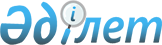 О внесении изменений в приказ Министра здравоохранения Республики Казахстан от 15 июля 2019 года № ҚР ДСМ-104 "Об утверждении предельных цен на торговое наименование лекарственного средства для розничной и оптовой реализации"
					
			Утративший силу
			
			
		
					Приказ Министра здравоохранения Республики Казахстан от 9 января 2020 года № ҚР ДСМ-3/2020. Зарегистрирован в Министерстве юстиции Республики Казахстан 9 января 2020 года № 19854. Утратил силу приказом и.о. Министра здравоохранения Республики Казахстан от 27 августа 2021 года № ҚР ДСМ-94.
      Сноска. Утратил силу приказом и.о. Министра здравоохранения РК от 27.08.2021 № ҚР ДСМ-94 (вводится в действие по истечении десяти календарных дней после дня его первого официального опубликования).
      В соответствии с пунктом 2 статьи 86-1 Кодекса Республики Казахстан от 18 сентября 2009 года "О здоровье народа и системе здравоохранения" ПРИКАЗЫВАЮ:
      1. Внести в приказ Министра здравоохранения Республики Казахстан от 15 июля 2019 года № ҚР ДСМ-104 "Об утверждении предельных цен на торговое наименование лекарственного средства для розничной и оптовой реализации" (зарегистрирован в Реестре государственной регистрации нормативных правовых актов Республики Казахстан под № 19037, опубликован 23 июля 2019 года в Эталонном контрольном банке нормативных правовых актов Республики Казахстан) (далее – приказ) следующие изменения:
      пункт 1 приказа изложить в следующей редакции:
      "1. Утвердить предельные цены на торговое наименование лекарственного средства для розничной и оптовой реализации согласно приложению к настоящему приказу.";
      пункт 2 к приказу исключить.
      2. Предельные цены на торговое наименование лекарственного средства для розничной и оптовой реализации сформированы на основании данных, определенных и рассчитанных государственной экспертной организации в сфере обращения лекарственных средств и медицинских изделий в соответствии с Правилами регулирования цен на лекарственные средства, утвержденные приказом Министра здравоохранения Республики Казахстан от 19 апреля 2019 года № ҚР ДСМ-42 (зарегистрирован в Реестре государственной регистрации нормативных правовых актов под № 130940).
      3. Комитету контроля качества и безопасности товаров и услуг Министерства здравоохранения Республики Казахстан обеспечить:
      1) государственную регистрацию настоящего приказа в Министерстве юстиции Республики Казахстан;
      2) размещение настоящего приказа на интернет - ресурсе Министерства здравоохранения Республики Казахстан после его официального опубликования;
      3) в течение десяти рабочих дней после государственной регистрации настоящего приказа представление в Юридический департамент Министерства здравоохранения Республики Казахстан сведений об исполнении мероприятий, предусмотренных подпунктами 1) и 2) настоящего пункта.
      4. Контроль за исполнением настоящего приказа возложить на курирующего вице-министра здравоохранения Республики Казахстан.
      5. Настоящий приказ вводится в действие по истечении десяти календарных дней после дня его первого официального опубликования. * Предельные цены на торговое наименование лекарственного средства для оптовой и розничной реализации
					© 2012. РГП на ПХВ «Институт законодательства и правовой информации Республики Казахстан» Министерства юстиции Республики Казахстан
				
      Министр здравоохранения
Республики Казахстан 

Е. Биртанов
Приложение к приказу
Министра здравоохранения
Республики Казахстан
от 9 января 2019 года
№ ҚР ДСМ-3/2020Приложение к приказу
Министра здравоохранения
Республики Казахстан
от 15 июля 2019 года
№ ҚР ДСМ-104
№
Торговое наименование
МНН
Лекарственная форма
Производитель
Регистрационное удостоверение
Предельная цена для оптовой реализации
Предельная цена для розничной реализации
1.
Спрей "Золотая звезда"
Ксилометазолин
Спрей назальный 0.1 % 15 мл №1
Данафа Фармасьютикал Джойнт Сток Компани
РК-ЛС-5№015763
863,76
1 252,45
2.
Капли "Золотая звезда"
Ксилометазолин
Капли назальные 0.1 % 10 мл №1
Данафа Фармасьютикал Джойнт Сток Компани
РК-ЛС-5№015764
486,16
704,93
3.
Капли "Золотая звезда"
Ксилометазолин
Капли назальные 0.05 % 10 мл №1
Данафа Фармасьютикал Джойнт Сток Компани
РК-ЛС-5№015762
589,54
854,83
4.
Масло облепиховое "КМ-Хипоил"
Нет данных
Масло 50 мл №1
ПК "Фирма "Кызылмай"
РК-ЛС-5№010315
853,08
1 236,97
5.
Салициловой кислоты раствор спиртовой 1%
Салициловая кислота
Раствор спиртовой для наружного применения 1%, 25 мл №1
Шаншаров-Фарм ТОО
РК-ЛС-5№009521
125,65
194,76
6.
Салициловой кислоты раствор спиртовой 1%
Салициловая кислота
Раствор спиртовой для наружного применения 1 % 60мл №1
Шаншаров-Фарм ТОО
РК-ЛС-5№009523
99,03
153,49
7.
Салициловой кислоты раствор спиртовой 2%
Салициловая кислота
Раствор спиртовой для наружного применения 2 % 25 мл №1
Шаншаров-Фарм ТОО
РК-ЛС-5№009522
73,91
114,56
8.
Салициловой кислоты раствор спиртовой 2%
Салициловая кислота
Раствор спиртовой для наружного применения 2 % 60 мл №1
Шаншаров-Фарм ТОО
РК-ЛС-5№009524
103,09
159,79
9.
5-НОК®
Нитроксолин
Таблетки, покрытые оболочкой 50 мг №50
Лек Фармасьютикалс д.д.
РК-ЛС-5№015181
1 420,18
1 420,18
10.
9 месяцев Фолиевая кислота
Фолиевая кислота
Таблетки, покрытые пленочной оболочкой 400 мкг №30
Валента Фарм
РК-ЛС-5№021325
904,36
1 311,32
11.
Бактериофаг сальмонеллезный групп АВСDЕ
Нет данных
Таблетки №500
ФГУП "НПО "Микроген" Минздрава России
РК-БП-5№014880
4 964,75
6 603,11
12.
a-токоферола ацетат (Витамин Е)
Токоферол
Капсулы 100 МЕ №1000
Минскинтеркапс УП
РК-ЛС-5№012226
8 818,01
11 198,87
13.
a-токоферола ацетат (Витамин Е)
Токоферол
Капсулы 100 МЕ №20
Минскинтеркапс УП
РК-ЛС-5№012226
285,21
442,07
14.
a-токоферола ацетат (Витамин Е)
Токоферол
Капсулы 100 МЕ №10
Минскинтеркапс УП
РК-ЛС-5№012226
146,29
226,75
15.
B12 Анкерманн®
Цианокобаламин
Таблетки, покрытые оболочкой 1 мг №50
Артезан Фарма ГмбХ & Ко. КГ
РК-ЛС-5№023612
5 759,84
7 487,79
16.
FDP MEDLAC
Фосфруктоза
Порошок лиофилизированный для приготовления раствора для внутривенного введения в комплекте с растворителем5 г№1
Medlac Pharma Italy Co., Ltd.
РК-ЛС-5№021103
4 836,24
6 149,00
17.
IVF-C
Гонадотропин хорионический
Порошок лиофилизированный для приготовления раствора для инъекций в комплекте с растворителем 1000 МЕ №1
ЛЖ Лайф Сайенс Лтд
РК-ЛС-5№020666
2 694,90
3 638,11
18.
IVF-C
Гонадотропин хорионический
Порошок лиофилизированный для приготовления раствора для инъекций в комплекте с растворителем 5000 МЕ №1
ЛЖ Лайф Сайенс Лтд
РК-ЛС-5№020667
4 275,83
5 686,85
19.
IVF-M
Менотропин
Порошок лиофилизированный для приготовления раствора для инъекций в комплекте с растворителем 75 МЕ №1
ЛЖ Лайф Сайенс Лтд
РК-ЛС-5№020633
6 919,03
8 994,74
20.
IVF-M
Менотропин
Порошок лиофилизированный для приготовления раствора для инъекций в комплекте с растворителем 150 МЕ №1
ЛЖ Лайф Сайенс Лтд
РК-ЛС-5№020636
10 599,93
13 249,92
21.
L-лизина эсцинат®
l-лизина эсцинат
Раствор для внутривенного введения 1 мг/мл №10
ПАО Галичфарм
РК-ЛС-5№011430
7 773,00
9 871,70
22.
L-тироксин 100 берлин-хеми
Левотироксин натрия
Таблетки100 мкг№50
Берлин-Хеми АГ (Менарини Групп)
РК-ЛС-5№014571
869,96
898,36
23.
L-тироксин 50 берлин-хеми
Левотироксин натрия
Таблетки 50 мкг №50
Берлин - Хеми АГ (Менарини Групп)
РК-ЛС-5№014570
767,61
799,96
24.
L-Цет®
Левоцетиризин
Таблетки, покрытые пленочной оболочкой 5 мг №100
Кусум Хелткер Пвт. Лтд
РК-ЛС-5№015743
6 024,16
7 831,41
25.
L-Цет®
Левоцетиризин
Таблетки, покрытые пленочной оболочкой 5 мг №30
Кусум Хелткер Пвт. Лтд
РК-ЛС-5№015743
1 943,69
2 623,98
26.
Абактал®
Пефлоксацин
Раствор для инъекций 400 мг/5 мл 5 мл №10
Лек Фармасьютикалс д.д.
РК-ЛС-5№016248
4 879,46
5 453,04
27.
Абактал®
Пефлоксацин
Таблетки, покрытые пленочной оболочкой 400 мг №10
Лек Фармасьютикалс д.д.
РК-ЛС-5№016582
1 836,20
2 012,34
28.
Абитракс
Цефтриаксон
Порошок для приготовления раствора для инъекций в комплекте с растворителем (1% раствор лидокаина гидрохлорида), 1000 мг №1
ЛАБОРАТОРИО ФАРМАЦЕУТИКО С.Т. С.Р.Л.
РК-ЛС-5№020620
2 621,33
3 538,79
29.
Абитракс
Цефтриаксон
Порошок для приготовления раствора для инъекций в комплекте с растворителем (1% раствор лидокаина гидрохлорида)500 мг №1
ЛАБОРАТОРИО ФАРМАЦЕУТИКО С.Т. С.Р.Л.
РК-ЛС-5№021455
1 967,13
2 035,00
30.
Масло АБС
Нет данных
Экстракт масляный №1
Alatau Pharm ТОО
РК-ЛС-5№011242
559,21
810,85
31.
Абцертин
Имиглюцераза
Лиофилизат для приготовления раствора для инфузий 400 ЕД №1
Корея Вакцин Ко., ЛТД
РК-ЛС-5№023249
365 514,76
402 066,24
32.
Аваксим 80 (вакцина для профилактики гепатита А инактивированная, адсорбированная)
Нет данных
Суспензия для инъекций 1 доза (0.5 мл) №1
Санофи Пастер С.А.
РК-БП-5№014593
7 377,25
9 590,43
33.
Авалексон
Цефтриаксон
Порошок для приготовления раствора для инъекций 1 г №1
Авалор Хеалт Кейр Пвт. Лтд.
РК-ЛС-5№024021
648,01
939,62
34.
Авамис
Флутиказон
Спрей назальный дозированный 27.5 мкг/доза №1
Глаксо Оперэйшенс Великобритания Лимитед
РК-ЛС-5№013177
3 264,14
4 341,31
35.
Авастин
Бевацизумаб
Концентрат для приготовления раствора для инфузий 400 мг/16 мл №1
Рош Диагностикс ГмбХ
РК-ЛС-5№019084
455 430,71
500 973,78
36.
Авастин
Бевацизумаб
Концентрат для приготовления раствора для инфузий 100 мг/4 мл №1
Рош Диагностикс ГмбХ
РК-ЛС-5№019083
121 100,72
133 210,79
37.
Авастин
Бевацизумаб
Концентрат для приготовления раствора для инфузий 100 мг/4 мл №1
Ф.Хоффманн-Ля Рош Лтд.
РК-ЛС-5№009862
121 100,72
133 210,79
38.
Авастин
Бевацизумаб
Концентрат для приготовления раствора для инфузий 100 мг/4 мл №1
Ф.Хоффманн-Ля Рош Лтд.
РК-ЛС-5№023295
118 845,17
130 729,69
39.
Авастин
Бевацизумаб
Концентрат для приготовления раствора для инфузий 400 мг/16 мл №1
Ф.Хоффманн-Ля Рош Лтд.
РК-ЛС-5№023296
455 430,71
500 973,78
40.
Авастин
Бевацизумаб
Концентрат для приготовления раствора для инфузий 400 мг/16 мл №1
Ф.Хоффманн-Ля Рош Лтд.
РК-ЛС-5№009863
455 430,71
500 973,78
41.
Авелокс®
Моксифлоксацин
Таблетки, покрытые оболочкой 400 мг №5
Байер АГ
РК-ЛС-5№003599
7 126,28
9 264,17
42.
Авелокс®
Моксифлоксацин
Раствор для инфузий 400 мг/250 мл 250 мл №1
Байер АГ
РК-ЛС-5№003600
15 459,39
18 860,46
43.
Авефол
Пропофол
Эмульсия для инъекций и инфузий 1 % 20 мл №5
ООО "Донгкук Фармасьютикал Ко., Лтд."
РК-ЛС-5№121827
6 665,26
8 664,83
44.
Авиа - Море
Нет данных
Таблетки гомеопатические №20
Материа Медика Холдинг НПФ
РК-ЛС-5№121774
697,36
1 011,17
45.
Авизон - С
Цефоперазон
Порошок для приготовления раствора для инъекций 2г №1
Свисс Парэнтэралс Пвт. Лтд.
РК-ЛС-5№023093
1 668,49
2 252,47
46.
Авиксон
Цефтриаксон
Порошок для приготовления раствора для инъекций 1 г №1
Свисс Парэнтэралс Пвт. Лтд.
РК-ЛС-5№023342
1 336,37
1 804,10
47.
Авиментин
Амоксициллин
Таблетки, покрытые пленочной оболочкой 625 мг №20
Векста Лабораториес Пвт. Лтд.
РК-ЛС-5№022874
3 440,43
4 575,77
48.
Авиментин
Нет данных
Порошок для приготовления суспензии 200 мг/28,5 мг №1
Векста Лабораториес Пвт. Лтд.
РК-ЛС-5№022908
9 006,59
11 438,37
49.
Авиментин
Нет данных
Порошок для приготовления суспензии 400 мг/ 57 мг №1
Векста Лабораториес Пвт. Лтд.
РК-ЛС-5№022909
3 857,18
5 130,05
50.
Авиментин
Нет данных
Таблетки, покрытые пленочной оболочкой 1000 мг №12
Векста Лабораториес Пвт. Лтд.
РК-ЛС-5№022865
3 785,08
5 034,16
51.
Авиментин
Нет данных
Таблетки, покрытые пленочной оболочкой 375 мг №6
Векста Лабораториес Пвт. Лтд.
РК-ЛС-5№022875
1 577,64
2 129,81
52.
АВИФОЛ®
Пропофол
Эмульсия для инъекций 1 % 20 мл №1
Напрод Лайф Сайенсиз Пвт. Лтд.
РК-ЛС-5№023935
3 196,24
4 251,00
53.
АВИФОЛ®
Пропофол
Эмульсия для инъекций 1 % 10 мл №1
Напрод Лайф Сайенсиз Пвт. Лтд.
РК-ЛС-5№023935
2 598,43
3 507,88
54.
Аводарт
Дутастерид
Капсулы 0,5 мг №30
ГлаксоСмитКляйн Фармасьютикалз С.А.
РК-ЛС-5№011903
9 006,59
11 438,37
55.
Авторекс
Амлодипин
Таблетки 5мг №30
Реплек Фарм Лтд
РК-ЛС-5№020425
1 783,11
2 407,19
56.
Авторекс
Амлодипин
Таблетки 10мг №30
Реплек Фарм Лтд
РК-ЛС-5№020426
2 678,15
3 615,50
57.
Агвистат
Амлодипин, Валсартан
Таблетки, покрытые пленочной оболочкой 5/160 мг №28
ВИВА ФАРМ ТОО
РК-ЛС-3№122148
3 469,71
3 469,71
58.
Агвистат
Амлодипин, Валсартан
Таблетки, покрытые пленочной оболочкой 10/160 мг №28
ВИВА ФАРМ ТОО
РК-ЛС-3№122149
3 469,71
3 469,71
59.
Агисолд
Нет данных
Сироп 100мл №1
Фармацевтический завод ТОО "ТК Фарм Актобе"
РК-ЛС-5№014803
334,08
517,83
60.
Аглинокс
Репаглинид
Таблетки 2.0мг №90
SPECIFAR S.A.
РК-ЛС-5№020307
6 706,14
8 717,98
61.
Агриппин SR®
Нет данных
Таблетки №10
Жанафарм Производитель лекарственных препаратов ТОО
РК-ЛС-5№016191
169,40
262,57
62.
Агриппин®
Нет данных
Таблетки №10
ТОО "ПЛП "ЖАНАФАРМ"
РК-ЛС-5№005478
169,40
262,57
63.
Адалат®
Нифедипин
Раствор для инфузий 0.01 % 50 мл №1
Байер Фарма АГ
РК-ЛС-5№019062
1 875,14
2 531,44
64.
Альбумин Человека
Нет данных
Раствор для инфузий 20% 100 мл №1
РГП на ПХВ "Республиканский центр крови" МЗСР РК
РК-ЛС-5№000192
33 486,36
40 183,63
65.
АДАПТОЛ ®
Нет данных
Капсулы 300 мг №20
АО ОЛАЙНФАРМ
РК-ЛС-5№022743
2 520,94
2 543,10
66.
АДАПТОЛ ®
Нет данных
Таблетки 500 мг №20
ОЛАЙНФАРМ АО
РК-ЛС-5№022792
3 488,39
3 488,39
67.
Адвант
Кандесартан
Таблетки 8мг №14
Гетц Фарма (Пвт) Лимитед
РК-ЛС-5№018303
1 509,58
2 037,94
68.
Адвант
Кандесартан
Таблетки 16 мг №14
Гетц Фарма (Пвт) Лимитед
РК-ЛС-5№018304
1 784,05
2 408,47
69.
Адвантан®
Метилпреднизолона ацепонат
Эмульсия 0.1 % 20 г №1
Байер Хелскэр Мануфэкчуринг С.р.л.
РК-ЛС-5№013880
2 578,16
3 480,52
70.
Адвантан®
Метилпреднизолона ацепонат
Мазь 0,1% 15 г №1
Байер Хелскэр Мануфэкчуринг С.р.л.
РК-ЛС-5№015838
1 769,65
2 389,03
71.
Адвантан®
Метилпреднизолона ацепонат
Мазь жирная 0,1% 15 г №1
Байер Хелскэр Мануфэкчуринг С.р.л.
РК-ЛС-5№013897
1 500,17
2 025,23
72.
Адвантан®
Метилпреднизолона ацепонат
Крем 0,1% 15 г №1
Байер Хелскэр Мануфэкчуринг С.р.л.
РК-ЛС-5№015837
1 756,20
2 370,86
73.
Аделол-тева
Небиволол
Таблетки 5 мг №30
Teva Pharmaceutical Works Private Limited Company
РК-ЛС-5№021210
646,76
937,80
74.
Адемпас®
Риоцигуат
Таблетки, покрытые пленочной оболочкой 2 мг №42
Байер АГ
РК-ЛС-5№021624
539 230,73
593 153,80
75.
Адемпас®
Риоцигуат
Таблетки, покрытые пленочной оболочкой 0.5 мг №42
Байер АГ
РК-ЛС-5№021623
539 230,54
593 153,59
76.
Адемпас®
Риоцигуат
Таблетки, покрытые пленочной оболочкой 1.5 мг №42
Байер АГ
РК-ЛС-5№021631
539 230,35
593 153,39
77.
Адемпас®
Риоцигуат
Таблетки, покрытые пленочной оболочкой 2.5 мг №42
Байер АГ
РК-ЛС-5№021626
539 230,73
593 153,80
78.
Адемпас®
Риоцигуат
Таблетки, покрытые пленочной оболочкой 1 мг №42
Байер АГ
РК-ЛС-5№021625
539 230,73
593 153,80
79.
АДЕНОПРОСИН
Нет данных
Суппозитории ректальные 150 мг №10
ФАРМАПРИМ
РК-ЛС-5№024000
5 541,63
7 204,12
80.
Аденурик® 80 мг
Фебуксостат
Таблетки, покрытые пленочной оболочкой 80 мг №28
Менарини - Фон Хейден ГмбХ
РК-ЛС-5№022564
15 204,07
15 204,07
81.
Аденурик®120 мг
Фебуксостат
Таблетки, покрытые пленочной оболочкой 120 мг №28
Менарини - Фон Хейден ГмбХ
РК-ЛС-5№022562
17 018,20
17 467,00
82.
Аджизим
Нет данных
Таблетки покрытые кишечнорастворимой оболочкой №30
Аджио Фармацевтикалз Лтд
РК-ЛС-5№019550
1 323,94
1 787,32
83.
Аджисепт® с ментолом и эвкалиптом
Нет данных
Пастилки для рассасывания №24
Аджио Фармацевтикалз Лимитед
РК-ЛС-5№011582
727,15
1 054,37
84.
Аджисепт® со вкусом малины
Нет данных
Пастилки для рассасывания антисептические №24
Аджио Фармацевтикалз Лтд
РК-ЛС-5№009883
727,15
1 054,37
85.
Аджисепт® со вкусом ананаса
Нет данных
Пастилки для рассасывания антисептические №24
Аджио Фармацевтикалз Лтд
РК-ЛС-5№009877
727,15
1 054,37
86.
Аджисепт® со вкусом апельсина
Нет данных
Пастилки для рассасывания антисептические №24
Аджио Фармацевтикалз Лтд
РК-ЛС-5№009878
727,15
1 054,37
87.
Аджисепт® со вкусом меда
Нет данных
Пастилки для рассасывания антисептические №24
Аджио Фармацевтикалз Лтд
РК-ЛС-5№009884
727,15
1 054,37
88.
Аджисепт® с медом и лимоном
Нет данных
Пастилки для рассасывания №24
Аджио Фармацевтикалз Лимитед
РК-ЛС-5№011581
727,15
1 054,37
89.
Аджисепт® со вкусом банана
Нет данных
Пастилки для рассасывания антисептические №24
Аджио Фармацевтикалз Лтд
РК-ЛС-5№009879
727,15
1 054,37
90.
Аджисепт® классический
Нет данных
Пастилки для рассасывания №24
Аджио Фармацевтикалз Лимитед
РК-ЛС-5№011580
727,15
1 054,37
91.
Аджисепт® со вкусом клубники
Нет данных
Пастилки для рассасывания антисептические №24
Аджио Фармацевтикалз Лтд
РК-ЛС-5№009881
727,15
1 054,37
92.
Аджисепт® со вкусом лимона
Нет данных
Пастилки для рассасывания антисептические №24
Аджио Фармацевтикалз Лтд
РК-ЛС-5№009882
727,15
1 054,37
93.
Аджисепт® со вкусом вишни
Нет данных
Пастилки для рассасывания антисептические №24
Аджио Фармацевтикалз Лтд
РК-ЛС-5№009880
727,15
1 054,37
94.
Адивит
Нет данных
Сироп 100 мл № 1
АБДИ ИБРАГИМ
РК-ЛС-0№009638
437,96
635,05
95.
Адивит
Нет данных
Сироп 200 мл №1
АБДИ ИБРАХИМ
РК-ЛС-0№009638
586,68
850,69
96.
Адивит POWER
Нет данных
Таблетки, покрытые оболочкой №30
АБДИ ИБРАХИМ
РК-ЛС-5№020679
720,61
1 044,89
97.
Адреналин-Здоровье
Эпинефрин
Раствор для инъекций 0,18 % 1 мл № 10
Фармацевтическая компания Здоровье ООО
РК-ЛС-5№011371
979,81
1 420,73
98.
Адсорбикс® Экстра
Нет данных
Капсулы 200 мг №15
Кабот Норит Нидерланды Би. Ви.
РК-ЛС-5№015914
1 135,42
1 532,81
99.
Адсорбикс® Экстра
Нет данных
Капсулы 200 мг №30
Кабот Норит Нидерланды Би. Ви.
РК-ЛС-5№015914
2 010,22
2 713,79
100.
Адцетрис®
Брентуксимаб ведотин
Порошок для приготовления концентрата для раствора для инфузий 50 мг №1
BSP Pharmaceuticals S.r.l.
РК-ЛС-5№020641
1 460 329,59
1 606 362,55
101.
Аевит
Нет данных
Капсулы №1000
Минскинтеркапс УП
РК-ЛС-5№003988
10 035,59
12 544,48
102.
Аевит
Нет данных
Капсулы №20
Минскинтеркапс УП
РК-ЛС-5№003988
351,15
509,17
103.
Аевит
Нет данных
Капсулы №10
Минскинтеркапс УП
РК-ЛС-5№003988
159,30
246,91
104.
Азалептол
Клозапин
Таблетки 100 мг №50
Технолог
РК-ЛС-5№018247
2 303,20
3 109,31
105.
Азалептол
Клозапин
Таблетки 25 мг №50
Технолог
РК-ЛС-5№018246
784,02
1 136,83
106.
Азарга®
Нет данных
Капли глазные, суспензия 5 мл №1
с.а.Алкон-Куврер н.в.
РК-ЛС-5№015738
5 152,85
6 698,71
107.
Азелик
Азелаиновая кислота
Гель для наружного применения 15% 15 г №1
АО "Химико-фармацевтический комбинат "АКРИХИН"
РК-ЛС-5№023028
878,47
1 273,78
108.
Азелтин
Азитромицин
Таблетки, покрытые пленочной оболочкой 500 мг № 3
Биофарма Илач Сан. ве.Тидж. А.Ш.
РК-ЛС-5№003918
3 233,88
4 301,06
109.
Азибиот®
Азитромицин
Таблетки, покрытые пленочной оболочкой 500 мг № 3
КРКА, д.д., Ново Место
РК-ЛС-5№020853
2 411,45
2 787,56
110.
Азилект
Разагилин
Таблетки, 1 мг №30
Тева Фармасьютикал Индастриз Лтд
РК-ЛС-5№021074
14 450,16
17 629,20
111.
Азилект
Разагилин
Таблетки, 1 мг, №100
Тева Фармасьютикал Индастриз Лтд
РК-ЛС-5№021074
37 047,11
44 456,53
112.
Азимед®
Азитромицин
Таблетки, покрытые пленочной оболочкой 500 мг № 3
ПАО Киевмедпрепарат
РК-ЛС-5№018823
1 903,20
2 569,33
113.
Азимекс
Азитромицин
Капсулы 500 мг №3
Бирзейт
РК-ЛС-5№020515
3 570,30
4 748,50
114.
Азитро®
Азитромицин
Капсулы 250 мг №6
Химфарм АО
РК-ЛС-5№005224
2 622,43
3 540,28
115.
Азитро®
Азитромицин
Таблетки, покрытые оболочкой 500 мг №3
Химфарм АО
РК-ЛС-5№018529
3 038,62
4 041,37
116.
Азитрокс
Азитромицин
Капсулы 250 мг №6
Фармстандарт-Лексредства
РК-ЛС-5№018349
3 111,71
4 138,57
117.
Азитрокс
Азитромицин
Капсулы 500 мг №3
Фармстандарт-Лексредства
РК-ЛС-5№018350
3 105,20
4 129,91
118.
Азитромед
Азитромицин
Капсулы250 мг №10
Kwality Pharmaceuticals PVT Ltd
РК-ЛС-5№014012
2 844,26
3 839,74
119.
Азитромицин
Азитромицин
Капсулы 250 мг №6
Борисовский завод медицинских препаратов ОАО
РК-ЛС-5№019293
839,70
1 217,57
120.
Азитромицин
Азитромицин
Таблетки, покрытые оболочкой 500 мг №3
Открытое акционерное общество "Борисовский завод медицинских препаратов" (ОАО "БЗМП")
РК-ЛС-5№022866
747,12
1 083,32
121.
Азитромицин Сандоз®
Азитромицин
Таблетки, покрытые пленочной оболочкой 250 мг №6
С.С.Сандоз С.Р.Л.
РК-ЛС-5№013515
3 698,12
4 305,62
122.
Азитромицин Сандоз®
Азитромицин
Таблетки, покрытые пленочной оболочкой 500 мг №3
С.С.Сандоз С.Р.Л.
РК-ЛС-5№013516
3 698,12
4 276,36
123.
Азитромицин Сандоз®
Азитромицин
Порошок для приготовления суспензии для приема внутрь200мг/5мл 24.8 г №1
С.С.Сандоз С.Р.Л.
РК-ЛС-5№021394
2 336,51
2 692,49
124.
Азитромицин Сандоз®
Азитромицин
Порошок для приготовления суспензии для приема внутрь100 мг/5 мл 16.5 г №1
С.С.Сандоз С.Р.Л.
РК-ЛС-5№021405
2 166,30
2 535,82
125.
АзитРус®
Азитромицин
Порошок для приготовления суспензии оральной 50 мг №3
Синтез ОАО
РК-ЛС-5№020849
302,63
469,08
126.
АзитРус®
Азитромицин
Порошок для приготовления суспензии оральной100 мг №3
Синтез ОАО
РК-ЛС-5№020850
442,89
642,19
127.
АзитРус® ФОРТЕ
Азитромицин
Таблетки, покрытые пленочной оболочкой 500 мг №3
Синтез ОАО
РК-ЛС-5№018315
1 074,53
1 450,61
128.
Азицин
Азитромицин
Таблетки, покрытые пленочной оболочкой 500 мг №3
Pharmaceutical Works Polfa in Pabianice Joint Stock Company
РК-ЛС-5№021346
905,83
1 313,46
129.
Азицин
Азитромицин
Таблетки, покрытые пленочной оболочкой 250 мг №6
Pharmaceutical Works Polfa in Pabianice Joint Stock Company
РК-ЛС-5№021347
905,83
1 313,46
130.
АЗО 250
Азитромицин
Таблетки, покрытые пленочной оболочкой 250 мг №6
Тулип Лаб Приват Лимитед
РК-ЛС-5№022234
2 393,98
3 231,87
131.
АЗО 500
Азитромицин
Таблетки, покрытые пленочной оболочкой 500 мг №3
Тулип Лаб Приват Лимитед
РК-ЛС-5№022242
1 734,72
2 341,87
132.
Азопт
Бринзоламид
Капли глазные, суспензия 1 % 5 мл №1
Алкон-Куврер
РК-ЛС-5№006525
3 310,28
4 402,67
133.
Айбранс™
Палбоциклиб
Капсулы 100 мг №21
Пфайзер Мануфактуринг Дойчланд ГмбХ
РК-ЛС-5№023345
1 671 841,32
1 839 025,45
134.
Айра-сановель 16
Кандесартан
Таблетки 16мг № 28
Сановель Фармако-индустриальная торговая компания
РК-ЛС-5№004863
7 424,43
9 070,38
135.
Айра-сановель 8
Кандесартан
Таблетки 8 мг №28
Сановель Фармако-индустриальная торговая компания
РК-ЛС-5№004862
5 332,52
6 932,27
136.
Айра-сановель плюс
Кандесартан/Гидрохлоротиазид
Таблетки 16 мг/12.5 мг № 28
Сановель Фармако-индустриальная торговая компания
РК-ЛС-5№020404
5 707,37
7 145,45
137.
Айрлин
Нет данных
Таблетки, покрытые пленочной оболочкой 2.0 мг + 0.03 мг №21
Лабораториос Леон Фарма С.А.
РК-ЛС-5№022997
4 275,09
5 685,87
138.
Ай-Фос
Ибандроновая кислота
Таблетки, покрытые пленочной оболочкой 150 мг №2
Маклеодс Фармасьютикалз Лимитед
РК-ЛС-5№022405
5 327,82
6 926,17
139.
Аквадетрим витамин д3
Нет данных
Капли для приема внутрь 15000 МЕ/мл 10 мл №1
Медана Фарма АО
РК-ЛС-5№015670
1 667,44
2 251,05
140.
Аквадетрим плюс
Нет данных
Капли для приема внутрь 10 мл №1
Медана Фарма АО
РК-ЛС-5№015672
1 057,57
1 427,72
141.
Аквапен-I
Нет данных
Порошок для приготовления раствора для инъекций, 500мг/500мг, 500 мг/500 мг, 1 Грамм, №1
ВМЖ Фармасьютикал Пвт Лтд
РК-ЛС-5№023790
10 851,93
13 564,92
142.
Аквидин
Повидон-йод
Таблетки вагинальные (пессарии) 200 №10
Акрити Фармасьютикалз Пвт. Лтд
РК-ЛС-5№122106
1 748,67
1 748,67
143.
Аккузид®
Гидрохлоротиазид, хинаприл
Таблетки, покрытые пленочной оболочкой 20мг/12.5 мг №30
Пфайзер Мануфактуринг Дойчланд ГмбХ
РК-ЛС-5№015882
3 719,50
4 946,93
144.
Акласта®
Золедроновая кислота
Раствор для инфузий 5мг/100мл №1
Фрезениус Каби Австрия ГмбХ
РК-ЛС-5№004510
111 815,19
122 996,71
145.
Акнекутан®
Изотретиноин
Капсулы 8мг №30
СМБ Технолоджи С.А.
РК-ЛС-5№021045
8 110,76
9 554,79
146.
Акнекутан®
Изотретиноин
Капсулы 16 мг №30
СМБ Технолоджи С.А.
РК-ЛС-5№021046
14 064,75
17 159,00
147.
Акпим
Цефепим
Порошок для приготовления раствора для инъекций 1 г №1
Акрити Фармасьютикалз Пвт. Лтд.
РК-ЛС-5№016557
3 130,06
4 162,98
148.
Акридерм
Бетаметазон
Крем для наружного применения 0.05 % 30 г № 1
Акрихин Химико-фармацевтический комбинат ОАО
РК-ЛС-5№000561
1 227,78
1 657,50
149.
Акридерм
Бетаметазон
Крем для наружного применения 0,05% 15 г №1
АО "Химико-фармацевтический комбинат "АКРИХИН"
РК-ЛС-5№000561
901,57
1 307,28
150.
Акридерм ГЕНТА
Нет данных
Крем для наружного применения, 0,05%+0,1%, 15 Грамм, №1
Химико-фармацевтический комбинат АО "АКРИХИН"
РК-ЛС-5№023318
1 106,28
1 493,48
151.
Акридерм Гента
Нет данных
Мазь для наружного применения 0,05%+0,1% 15 г №1
Химико-фармацевтический комбинат АО "АКРИХИН"
РК-ЛС-5№023317
1 064,94
1 437,67
152.
Акридерм ГК
Нет данных
Крем для наружного применения, 0,05 % + 0,1 % + 1 %, 15 Грамм, №1
Акрихин
РК-ЛС-5№023558
1 946,92
2 628,34
153.
Акриол Про
Нет данных
Крем для местного и наружного применения 2,5%/2,5% 5 г №1
АО "Химико-фармацевтический комбинат "АКРИХИН"
РК-ЛС-5№023948
1 792,50
2 419,88
154.
Акриол Про
Нет данных
Крем для местного и наружного применения 2,5%/2,5% 30 г №1
АО "Химико-фармацевтический комбинат "АКРИХИН"
РК-ЛС-5№023948
2 987,50
4 033,13
155.
Акриол Про
Нет данных
Крем для местного и наружного применения 2,5%/2,5% 100 г №1
АО "Химико-фармацевтический комбинат "АКРИХИН"
РК-ЛС-5№023948
5 950,00
7 735,00
156.
Аксастрол®
анастрозол
Таблетки, покрытые пленочной оболочкой 1 мг №28
Ремедика ООО
РК-ЛС-5№016482
9 018,15
11 453,05
157.
Аксен форт
Напроксен
Таблетки 550 мг №10
Али Раиф Илач Санаи А.Ш.
РК-ЛС-5№022149
1 108,69
1 496,73
158.
Аксетин
Цефуроксим
Порошок для приготовления раствора для инъекций и инфузий 750 мг №10
Медокеми Лтд
РК-ЛС-5№019644
10 509,73
13 137,16
159.
Аксим
Цефотаксим
Порошок для приготовления раствора для инъекций 1 г №1
Акрити Фармасьютикалз Пвт. Лтд
РК-ЛС-5№016604
736,20
1 067,49
160.
Аксон
Цефтриаксон
Порошок для приготовления раствора для инъекций 1 г 15 мл №1
Акрити Фармасьютикалз Пвт. Лтд
РК-ЛС-5№016570
1 332,15
1 798,40
161.
Актемра
Тоцилизумаб
Раствор для подкожных инъекций 162 мг/0.9 мл №4
Веттер Фарма-Фертигунг ГмбХ и Ко.КГ
РК-ЛС-5№022414
352 421,03
387 663,13
162.
Актемра
Тоцилизумаб
Концентрат для приготовления инфузионного раствора 200мг/10мл №1
Чугай Фарма Мануфактуринг Ко., Лтд.
РК-ЛС-5№014975
138 218,23
142 140,00
163.
Актемра
Тоцилизумаб
Концентрат для приготовления инфузионного раствора 80 мг/4мл №1
Чугай Фарма Мануфактуринг Ко., Лтд.
РК-ЛС-5№014974
62 082,25
71 394,58
164.
Актинак 100
Ацеклофенак
Таблетки, покрытые пленочной оболочкой 100 мг №20
Аджанта Фарма Лтд
РК-ЛС-5№017842
2 439,92
3 293,89
165.
Актиферрин®
Нет данных
Капсулы №20
Каталент Германия Эбербах ГмбХ
РК-ЛС-5№016535
750,02
1 087,53
166.
Актиферрин®
Нет данных
Капсулы №50
Каталент Германия Эбербах ГмбХ
РК-ЛС-5№016535
1 536,10
2 073,73
167.
Актицил
Нет данных
Крем 30 г №1
Акрити Фармасьютикалз Пвт. Лтд
РК-ЛС-5№015871
853,22
1 237,17
168.
Актовегин®
Нет данных
Раствор для инъекций 40 мг/мл 10 мл №5
Такеда Австрия ГмбХ
РК-ЛС-5№015811
5 928,37
7 706,88
169.
Актовегин®
Нет данных
Раствор для инъекций 40 мг/мл 2 мл №25
Такеда Австрия ГмбХ
РК-ЛС-5№015809
5 927,16
7 705,30
170.
Актовегин®
Нет данных
Раствор для инъекций 40 мг/мл 5 мл №5
Такеда Австрия ГмбХ
РК-ЛС-5№015810
3 031,50
4 031,89
171.
Актовегин®
Нет данных
Таблетки, покрытые оболочкой 200 мг №50
Такеда ГмбХ, Ораниенбург
РК-ЛС-5№020786
8 967,30
11 388,47
172.
Актрапид® нм
Инсулин человеческий
Раствор для инъекций100 МЕ/мл10 мл№1
Ново Нордиск А/С
РК-ЛС-5№003379
1 257,90
1 698,17
173.
Актрапид® нм пенфилл®
Инсулин человеческий
Раствор для инъекций100 МЕ/мл3 мл№5
Ново Нордиск А/С
РК-ЛС-5№016483
3 995,75
5 314,35
174.
Аладин
Амлодипин
Таблетки 10 мг №30
Фармак
РК-ЛС-5№022340
420,54
609,78
175.
Аладин
Амлодипин
Таблетки 5 мг №30
Фармак
РК-ЛС-5№022341
420,54
609,78
176.
Алвента®
Венлафаксин
Капсулы с модифицированным высвобождением 75 мг №30
КРКА, д.д., Ново место
РК-ЛС-5№014785
3 032,92
3 032,92
177.
Алвента®
Венлафаксин
Капсулы с модифицированным высвобождением 150 мг №30
КРКА, д.д., Ново Место
РК-ЛС-5№014786
5 000,00
5 000,00
178.
Алгис
Дезлоратадин
Таблетки, покрытые пленочной оболочкой 5 мг №10
СПЕЦИФАР С.А.
РК-ЛС-5№121876
1 329,56
1 794,90
179.
Алево
Левофлоксацин
Таблетки, покрытые пленочной оболочкой500 мг №10
Alkem Laboratories Ltd
РК-ЛС-5№019705
3 316,48
4 410,92
180.
Алергозол-DF®
Нет данных
Капли глазные и назальные 0.03 % 10 мл №1
DOSFARM ТОО
РК-ЛС-5№016188
275,40
426,86
181.
Алергозол-DF®
Нет данных
Капли глазные и назальные 0.06 % 10 мл №1
DOSFARM ТОО
РК-ЛС-5№016189
308,07
477,50
182.
Алергозол-DF®
Нет данных
Спрей назальный 0.03% 10 мл №1
DOSFARM ТОО
РК-ЛС-5№016185
463,92
672,68
183.
Алергозол-DF®
Нет данных
Спрей назальный 0.06% 10 мл №1
DOSFARM ТОО
РК-ЛС-5№016186
516,72
749,24
184.
Алеценза
Алектиниб
Капсулы, 150 мг, №224
Экселла ГмбХ и Ко. КГ
РК-ЛС-5№024157
1 422 438,64
1 564 682,51
185.
АЛЗАНСЕР® 10
Донепезил
Таблетки, покрытые пленочной оболочкой, 10 мг, №28
Нобел Алматинская Фармацевтическая Фабрика
РК-ЛС-3№020409
10 352,16
12 940,20
186.
АЛЗАНСЕР® 10
Донепезил
Таблетки, покрытые пленочной оболочкой, 10 мг, №14
Нобел Алматинская Фармацевтическая Фабрика
РК-ЛС-3№020409
5 897,64
7 666,93
187.
АЛЗАНСЕР® 5
Донепезил
Таблетки, покрытые пленочной оболочкой, 5 мг, №28
Нобел Алматинская Фармацевтическая Фабрика
РК-ЛС-3№020408
5 597,76
7 277,09
188.
АЛЗАНСЕР® 5
Донепезил
Таблетки, покрытые пленочной оболочкой, 5 мг, №14
Нобел Алматинская Фармацевтическая Фабрика
РК-ЛС-3№020408
3 212,16
4 272,17
189.
Алзепил®
Донепезил
Таблетки, покрытые оболочкой 5 мг № 28
ФАРМАЦЕВТИЧЕСКИЙ ЗАВОД ЭГИС ЗАО
РК-ЛС-5№015770
10 900,01
11 774,78
190.
Алзепил®
Донепезил
Таблетки, покрытые оболочкой 10 мг № 28
ФАРМАЦЕВТИЧЕСКИЙ ЗАВОД ЭГИС ЗАО
РК-ЛС-5№015771
16 342,08
18 433,06
191.
Алимта®
Пеметрексед
Лиофилизат для приготовления раствора для инфузий 100 мг №1
Элай Лилли энд Компани
РК-ЛС-5№017757
184 428,47
202 871,32
192.
Алимта™
Пеметрексед
Лиофилизат для приготовления раствора для инфузий 500 мг №1
Элай Лилли энд Компани
РК-ЛС-5№003686
1 003 338,00
1 103 672,00
193.
Алис
Прегабалин
Капсулы 150 мг №56
АБДИ ИБРАХИМ
РК-ЛС-5№020115
7 358,54
9 566,10
194.
Алис
Прегабалин
Капсулы 75 мг №56
АБДИ ИБРАХИМ
РК-ЛС-5№020113
4 503,85
5 990,12
195.
Алис
Прегабалин
Капсулы 75 мг №14
АБДИ ИБРАХИМ
РК-ЛС-5№020113
1 902,02
2 567,73
196.
Алка-Зельтцер®
Нет данных
Таблетки шипучие №10
Байер Биттерфельд ГмбХ
РК-ЛС-5№004635
1 753,33
2 366,99
197.
Алкаин*
Проксиметакаин
Капли глазные 0.5% №1
с.а.Алкон-Куврер н.в.
РК-ЛС-5№008254
2 371,51
3 201,53
198.
Алкосон®
Дисульфирам
Таблетки 500 мг №14
Нобел Алматинская Фармацевтическая Фабрика АО
РК-ЛС-5№006129
1 444,76
1 950,42
199.
Аллервэй
Левоцетиризин
Таблетки, покрытые пленочной оболочкой 5мг №10
Dr. Reddy's Laboratories Limited
РК-ЛС-5№023168
892,20
1 293,69
200.
Аллервэй
Левоцетиризин
Таблетки, покрытые пленочной оболочкой 5 мг №30
Dr. Reddy's Laboratories Limited
РК-ЛС-5№023168
2 327,29
3 141,84
201.
Аллергозан®
Хлоропирамин
Крем 1% 18 г №1
СОФАРМА АО
РК-ЛС-5№010400
1 449,25
1 956,49
202.
Аллергозан®
Хлоропирамин
Таблетки, покрытые оболочкой 25 мг №20
СОФАРМА АО
РК-ЛС-5№011297
857,53
1 243,42
203.
Аллергокет®
Кетотифен
Глазные капли 0,05% 5 мл №1
ЛеКос ТОО
РК-ЛС-5№013677
1 134,00
1 530,90
204.
Аллергонаф®
Дифенгидрамина гидрохлогид, нафазолина гидрохлорид
Капли глазные и назальные 15 мл №1
ЛеКос ТОО
РК-ЛС-5№015583
451,20
654,24
205.
Аллергопресс
Хлоропирамин
Раствор для инъекций 2 % 1мл №5
Химфарм АО
РК-ЛС-3№021453
607,28
880,55
206.
Аллергостоп®
Кромоглициевая кислота
Спрей назальный 4% 10 мл №1
ЛеКос ТОО
РК-ЛС-5№002171
1 188,00
1 603,80
207.
Аллергостоп®
Кромоглициевая кислота
Капли глазные и назальные 4% 10 мл №1
ЛеКос ТОО
РК-ЛС-5№002169
948,00
1 374,60
208.
Аллергофри
Левоцетиризин
Таблетки, №10
Симпекс Фарма Пвт. Лтд
РК-ЛС-5№020586
1 333,75
1 800,56
209.
Аллер-Нол
Левоцетиризин
Пленки диспергируемые в полости рта 5 мг №10
Зим Лабораториес Лимитед
РК-ЛС-5№023971
1 272,45
1 717,80
210.
Аллохол
Нет данных
Таблетки, покрытые оболочкой №50
Белмедпрепараты РУП
РК-ЛС-5№017919
421,91
611,77
211.
Аллохол
Нет данных
Таблетки, покрытые оболочкой №50
Биосинтез
РК-ЛС-5№018558
361,11
523,61
212.
Аллохол
Нет данных
Таблетки, покрытые оболочкой №50
Дальхимфарм
РК-ЛС-5№022338
583,91
846,67
213.
Аллохол
Нет данных
Таблетки, покрытые оболочкой №10
Ирбитский химико-фармацевтический завод ОАО
РК-ЛС-5№009315
319,69
495,51
214.
Аллохол
Нет данных
Таблетки, покрытые оболочкой №50
Ирбитский химико-фармацевтический завод ОАО
РК-ЛС-5№009315
281,71
360,87
215.
Аллохол
Нет данных
Таблетки, покрытые пленочной оболочкой№50
Борщаговский ХФЗ НПЦ ПАО
РК-ЛС-5№018834
888,37
1 288,14
216.
Алмагель®
Нет данных
Суспензия для приема внутрь, 170 Миллилитр, №1
Балканфарма-Троян АД
РК-ЛС-5№006527
731,60
1 060,83
217.
Алмагель® А
Нет данных
Суспензия для приема внутрь, 170 Миллилитр, №1
Балканфарма-Троян АД
РК-ЛС-5№006528
914,51
1 326,04
218.
Алмирал
Диклофенак
Раствор для инъекций 75 мг/3мл 3 мл №5
Медокеми Лтд
РК-ЛС-5№000657
1 047,47
1 414,08
219.
Алмирал
Диклофенак
Гель для наружного применения 1% 50 г №1
Медокеми Лтд
РК-ЛС-5№024112
1 931,99
2 608,19
220.
Алмирал
Диклофенак
Гель для наружного применения 1% 25 г № 1
Медокеми Лтд
РК-ЛС-5№024112
1 162,37
1 569,20
221.
Алмирал
Диклофенак
Гель для наружного применения 1% 100 г № 1
Медокеми Лтд
РК-ЛС-5№024112
2 538,30
3 426,70
222.
Алмонт 10
Монтелукаст
Таблетки, покрытые пленочной оболочкой 10 мг №28
Алкем Лабораториз Лтд
РК-ЛС-5№023673
5 790,59
7 527,76
223.
Алопатин OD
Олопатадин
Капли глазные, 0.2 %, 3 Миллилитр, №1
Аджанта Фарма Лимитед
РК-ЛС-5№022891
2 197,80
2 967,02
224.
Алопекси® 5%
Миноксидил
Раствор для наружного применения 5 % 60 мл №1
Пьер Фабр Медикамент Продакшн
РК-ЛС-5№020028
8 638,73
10 971,19
225.
Алотендин®
Бисопролол, амлодипин
Таблетки 5мг/5мг №30
ЗАО "Фармацевтический завод ЭГИС"
РК-ЛС-5№017959
3 599,80
4 003,80
226.
Алотендин®
Бисопролол, амлодипин
Таблетки 5мг/10мг №30
ЗАО "Фармацевтический завод ЭГИС"
РК-ЛС-5№017960
4 201,75
5 016,98
227.
Алоэ экстракт
Нет данных
Экстракт жидкий для инъекций 1 мл №10
ООО "ФЗ "БИОФАРМА"
РК-ЛС-5№019990
728,99
1 057,03
228.
Алпрестил
Алпростадил
Концентрат для приготовления раствора для инфузий 20 мкг 1 мл №10
БАГ Хелскеа ГмбХ
РК-ЛС-5№020519
48 718,82
56 026,64
229.
Алтейка Артериум
Нет данных
Сироп 200 мл №1
ПАО Галичфарм
РК-ЛС-5№004603
1 462,20
1 973,97
230.
Алувиа
Лопинавир, ритонавир
Таблетки, покрытые пленочной оболочкой 100 мг/25 мг №60
Эббви Дойчленд ГмбХ и Ко
РК-ЛС-5№016561
11 139,96
13 924,94
231.
Алувиа
Лопинавир, ритонавир
Таблетки, покрытые пленочной оболочкой 200 мг/50 мг №120
Эббви Дойчленд ГмбХ и Ко. КГ
РК-ЛС-5№014087
31 933,03
38 319,63
232.
Алфагин
Нет данных
Сироп № 1
Хербион Пакистан Пвт. Лтд
РК-ЛС-5№003865
1 195,70
1 614,20
233.
Алфагин
Нет данных
Капсулы № 20
Хербион Пакистан Пвт. Лтд
РК-ЛС-5№004026
1 298,96
1 753,60
234.
Алфинор
Бетагистин
Таблетки 24 мг №30
Farmaceutisch Analytisch Laboratorium Duiven B.V ЗАО
РК-ЛС-5№020563
2 425,26
2 425,26
235.
АЛФЛУТОП
Нет данных
Раствор для инъекций, 2 мл №5
К.О. Биотехнос С.А.
РК-ЛС-5№024144
11 207,73
14 009,66
236.
Алфлутоп®
Нет данных
Раствор для инъекций 1 мл №10
Biotehnos S.A
РК-ЛС-5№004192/РК-ЛС-5№024143
10 298,48
12 873,10
237.
Алчеба
Мемантин
Таблетки, покрытые пленочной оболочкой 10 мг №30
МЕРКЕЗ Лаборатору Фармасеутикал анд Траде Ко.
РК-ЛС-5№020790
9 963,29
12 653,38
238.
Альбезол®
Албендазол
Таблетки 400 мг №1
Нобел Алматинская Фармацевтическая Фабрика АО
РК-ЛС-5№019329
2 133,92
2 133,92
239.
Альбезол®
Албендазол
Таблетки 400 мг №30
Нобел Алматинская Фармацевтическая Фабрика АО
РК-ЛС-5№019329
45 240,00
52 026,00
240.
Альбезол®
Албендазол
Таблетки 400 мг №60
Нобел Алматинская Фармацевтическая Фабрика АО
РК-ЛС-5№019329
74 385,00
85 542,75
241.
Альбумин-Биофарма
Альбумин
Раствор для инфузий 10% 20 мл №1
ООО "БИОФАРМА ПЛАЗМА"
РК-ЛС-5№004523
3 459,49
4 601,12
242.
Альбумин-Биофарма
Альбумин
Раствор для инфузий 10 % 100 мл №1
ООО "БИОФАРМА ПЛАЗМА"
РК-ЛС-5№004531
22 192,48
26 630,98
243.
Альбумин-Биофарма
Альбумин
Раствор для инфузий 10% 50 мл №1
ООО "БИОФАРМА ПЛАЗМА"
РК-ЛС-5№004525
6 834,11
8 884,34
244.
Альбумин-Биофарма
Альбумин
Раствор для инфузий 20% 100 мл №1
ООО "БИОФАРМА ПЛАЗМА"
РК-ЛС-5№004526
42 364,00
48 718,60
245.
Альбунорм™
Нет данных
Раствор для инфузий 5 % 100 мл №1
Октафарма Фармацевтика Продуктионсгес м.б.Х
РК-ЛС-5№020604
7 154,96
9 301,45
246.
Альбунорм™
Альбумин
Раствор для инфузий 20 % 50 мл №1
Октафарма Фармацевтика Продуктионсгес м.б.Х
РК-ЛС-5№020605
24 679,90
29 615,89
247.
Альбунорм™
Альбумин
Раствор для инфузий 20 % 100 мл №1
Октафарма Фармацевтика Продуктионсгес м.б.Х
РК-ЛС-5№020605
35 082,37
42 098,84
248.
Альбуцид-DF®
Сульфацетамид
Капли глазные20 % 10 мл №1
DOSFARM ТОО
РК-ЛС-5№015887
241,19
373,84
249.
Альбуцид-DF®
Сульфацетамид
Капли глазные30 % 10 мл №1
DOSFARM ТОО
РК-ЛС-5№015888
267,81
415,10
250.
Альвеофакт®
Нет данных
Лиофилизат для приготовления суспензии для эндотрахеального введения в комплекте с растворителем45 мг/мл. 54 мг №1
Лиомарк Фарма ГмбХ
РК-ЛС-5№018880
126 751,26
139 426,38
251.
Альвеофакт®
Нет данных
Лиофилизат для приготовления суспензии для эндотрахеального введения в комплекте с растворителем 45 мг/мл 108 мг №1
Лиомарк Фарма ГмбХ
РК-ЛС-5№018881
132 648,91
145 913,80
252.
Альвеско®
Циклезонид
Аэрозоль для ингаляций, дозированный 80 мкг 5 мл №1
ЗМ Хэлс Кеа Лимитед
РК-ЛС-5№021017
9 361,57
11 889,20
253.
Альвеско®
Циклезонид
Аэрозоль для ингаляций, дозированный 160 мкг 5 мл №1
ЗМ Хэлс Кеа Лимитед
РК-ЛС-5№021018
9 361,57
11 889,20
254.
Альдарон®
Спиронолактон
Таблетки 25 мг №20
Абди Ибрахим Глобал Фарм
РК-ЛС-5№015623
770,98
1 117,92
255.
Альдарон®
Спиронолактон
Капсулы 50 мг №30
Абди Ибрахим Глобал Фарм ТОО
РК-ЛС-5№015567
1 425,48
1 924,40
256.
Альдарон®
Спиронолактон
Капсулы 100 мг №30
Абди Ибрахим Глобал Фарм ТОО
РК-ЛС-5№015568
1 885,06
2 544,84
257.
Альдивия
Нет данных
Капсулы 7,5 мг № 60
GUJU Pharm Co.​Ltd
РК-ЛС-5№021391
6 480,74
8 424,96
258.
Альдуразим®
Ларонидаза
Концентрат для приготовления раствора для инфузий 100 ЕД/мл 5 мл №1
Биомарин Фармасьютикал Инк.
РК-ЛС-5№016685
224 236,49
246 660,14
259.
Альфа Д3®-тева
Альфакальцидол
Капсулы 0.25 мкг №30
Тева Фармацевтические Предприятия Лтд
РК-ЛС-5№013326
1 951,11
2 634,00
260.
Альфа Д3®-тева
Альфакальцидол
Капсулы 0.5 мкг №30
Тева Фармацевтические Предприятия Лтд
РК-ЛС-5№013328
3 374,01
4 487,43
261.
Альфа Д3®-тева
Альфакальцидол
Капсулы 1 мкг №30
Тева Фармацевтические Предприятия Лтд
РК-ЛС-5№013329
4 020,06
5 346,69
262.
Альфа М
Тамсулозин
Капсулы с модифицированным высвобождением, 0.4 мг, №30
Эвертоген Лайф Сайенсез Лимитед
РК-ЛС-5№022913
3 988,84
5 305,16
263.
Альфа Нормикс
Рифаксимин
Таблетки, покрытые пленочной оболочкой 200 мг №12
Альфасигма С.п.А.
РК-ЛС-5№012837
5 391,28
7 008,67
264.
Амапин
Амлодипин
Таблетки 5 мг №30
Маклеодс Фармасьютикалз Лимитед
РК-ЛС-5№022741
2 435,03
3 287,29
265.
Амапин L
Нет данных
Таблетки №10
Маклеодс Фармасьютикалз Лимитед
РК-ЛС-5№021075
883,28
1 280,76
266.
Амарил®
Глимепирид
Таблетки 4 мг №30
Санофи-Авентис С.п.А.
РК-ЛС-5№011904
5 443,69
5 443,69
267.
Амарил®
Глимепирид
Таблетки 2 мг №30
Санофи-Авентис С.п.А.
РК-ЛС-5№014450
2 320,30
2 320,30
268.
Амарил®
Глимепирид
Таблетки 3 мг №30
Санофи-Авентис С.п.А.
РК-ЛС-5№014451
2 880,47
2 880,47
269.
АмБизом™
Амфотерицин В
Порошок для приготовления концентрата для приготовления дисперсии для инфузий 50 мг 20 мл №10
Гилеад Сайенсиз, Инк
РК-ЛС-5№023302
564 197,18
620 616,90
270.
Амбро®
Амброксол
Сироп 30мг/5мл 100мл №1
Химфарм АО
РК-ЛС-5№010433
900,00
1 305,00
271.
Амбро®
Амброксол
Сироп 15мг/5мл 100 мл №1
Химфарм АО
РК-ЛС-5№010434
871,20
1 263,24
272.
Амбро®
Амброксол
Раствор для инъекций 15мг/2мл №5
Химфарм АО
РК-ЛС-5№010604
1 347,96
1 819,75
273.
Амбро®
Амброксол
Таблетки 30 мг №20
Химфарм АО
РК-ЛС-5№011598
676,80
981,36
274.
Амбро®
Амброксол
Раствор для приема внутрь и ингаляций7.5 мг/мл 100 мл №1
Химфарм АО
РК-ЛС-5№020013
993,60
1 440,72
275.
Амбробене 75 Мг
Амброксол
Капсулы ретард 75 мг №20
Ацино Фарма АГ
РК-ЛС-5№013173
1 299,17
1 299,17
276.
Амбробене®
Амброксол
Таблетки 30 мг №10
Меркле ГмбХ
РК-ЛС-5№004013
1 054,92
1 424,14
277.
Амбробене®
Амброксол
Раствор 7.5 мг/мл 100 мл №1
Меркле ГмбХ
РК-ЛС-5№004023
1 423,45
1 921,65
278.
Амбробене®
Амброксол
Таблетки60 мг №10
Меркле ГмбХ
РК-ЛС-5№018607
733,72
881,30
279.
Амбробене®
Амброксол
Сироп, 15 мг/5 мл, 100 Миллилитр, №1
Меркле ГмбХ
РК-ЛС-5№004012
1 076,53
1 453,32
280.
Амбробене®
Амброксол
Раствор для инъекций, 15 мг/2 мл, 2 Миллилитр, №5
Меркле ГмбХ
РК-ЛС-5№004010
907,31
1 315,60
281.
Амброксол
Амброксол
Таблетки 30 мг №20
Борисовский завод медицинских препаратов ОАО
РК-ЛС-5№004949
272,25
421,99
282.
Амброксола гидрохлорид
Амброксол
Таблетки 30 мг №20
ЧАО Лекхим-Харьков
РК-ЛС-5№010028
192,11
297,77
283.
Амбросан®
Амброксол
Таблетки30 мг №20
ПРО.МЕД ЦС Прага а.с.
РК-ЛС-5№003302
979,40
1 420,14
284.
Амбросол
Амброксол
Сироп 100 мл №1
Алкем Лабораториз Лтд
РК-ЛС-5№018109
256,63
397,77
285.
Амвастан
Аторвастатин
Таблетки, покрытые пленочной оболочкой 20 мг №30
Биофарма Илач Сан. ве.Тидж. А.Ш.
РК-ЛС-5№019191
3 925,43
3 927,15
286.
Амвастан
Аторвастатин
Таблетки, покрытые пленочной оболочкой 10 мг №30
Уорлд Медицин Илач Сан. ве Тидж. А.Ш.
РК-ЛС-5№019190
2 913,40
3 933,09
287.
Амелотекс®
Мелоксикам
Таблетки 15 мг №20
Реплек Фарм Скопье ООО
РК-ЛС-5№018140
929,57
1 347,87
288.
Амелотекс®
Мелоксикам
Раствор для внутримышечного введения10 мг/мл 1.5 мл №5
ФармФирма "Сотекс" ЗАО
РК-ЛС-5№014417
998,76
1 448,20
289.
Аметронид
Нет данных
Гель 10 г № 1
Акрити Фармасьютикалз Пвт. Лтд
РК-ЛС-5№015870
684,04
991,85
290.
Амизон®
Энисамия йодид
Таблетки, покрытые оболочкой 0.25 г №20
Фармак
РК-ЛС-5№013808
2 863,16
3 865,27
291.
Амизон®
Энисамия йодид
Таблетки, покрытые оболочкой 0.125 г №10
Фармак
РК-ЛС-5№013807
1 350,53
1 823,21
292.
Амизон®
Энисамия йодид
Таблетки, покрытые оболочкой 0.25 г №10
Фармак
РК-ЛС-5№013808
1 615,10
2 180,39
293.
Амикацин
Амикацин
Порошок для приготовления раствора для инъекций 500 мг №1
Синтез ОАО
РК-ЛС-5№009227
493,08
714,96
294.
Амикацин
Амикацин
Порошок для приготовления раствора для инъекций 500 мг №1
Химфарм АО
РК-ЛС-3№021481
147,27
147,27
295.
Амиксин
Тилорон
Таблетки, покрытые пленочной оболочкой 125 мг №6
Фармстандарт-Томскхимфарм
РК-ЛС-5№017073
5 965,91
7 755,68
296.
Аминазин
Хлорпромазин
Раствор для инъекций 25 мг/мл 2 мл №10
ООО "Харьковское фармацевтическое предприятие "Здоровье народу"
РК-ЛС-5№011676
699,72
1 014,59
297.
Аминазин®
Хлорпромазин
Таблетки, покрытые пленочной оболочкой 25 мг №10
Валента Фарм
РК-ЛС-5№023096
844,75
1 224,89
298.
Аминазин®
Хлорпромазин
Таблетки, покрытые пленочной оболочкой 50 мг №10
Валента Фарм
РК-ЛС-5№023097
1 297,60
1 751,76
299.
Аминазин®
Хлорпромазин
Таблетки, покрытые пленочной оболочкой 100 мг №10
Валента Фарм АО
РК-ЛС-5№023098
1 770,33
1 770,33
300.
Аминазин-здоровье
Хлорпромазин
Таблетки, покрытые оболочкой25 мг №10
Фармацевтическая компания Здоровье ООО
РК-ЛС-5№014548
370,24
536,85
301.
Аминалон
Гамма-аминомасляная кислота
Таблетки, покрытые оболочкой 250 мг №10
Борисовский завод медицинских препаратов ОАО
РК-ЛС-5№012110
348,94
540,86
302.
Аминовен Инфант
Нет данных
Раствор для инфузий 10 % 100 мл №10
Фрезениус Каби Австрия ГмбХ
РК-ЛС-5№021420
69 604,95
80 045,69
303.
Аминокапроновая кислота
Аминокапроновая кислота
Раствор для инфузий 5% 100 мл № 1
Красфарма
РК-ЛС-5№011982
466,60
676,56
304.
Аминокапроновая кислота
Аминокапроновая кислота
Раствор для инфузий, 100, 100, 5%, 100 Миллилитр, №1
ТОО "НУР-МАЙ ФАРМАЦИЯ"
РК-ЛС-5№010484
387,52
561,91
305.
Аминоплазмаль Б.Браун 10% Е
Нет данных
Раствор для инфузий 10 % 500 мл №10
Б. Браун Мельзунген АГ
РК-ЛС-5№019389
28 605,23
34 326,27
306.
Аминоплазмаль Б.Браун 5% Е
Нет данных
Раствор для инфузий 5 % 500мл №10
Б. Браун Мельзунген АГ
РК-ЛС-5№019390
21 906,22
26 287,46
307.
Аминоплазмаль Гепа 10%
Нет данных
Раствор для инфузий 10 % 500 мл №10
Б. Браун Мельзунген АГ
РК-ЛС-5№008887
41 325,87
47 524,75
308.
Аминосалициловая Кислота
Нет данных
Раствор для инфузий 30 мг/мл 400мл №12
Красфарма ОАО
РК-ЛС-5№020298
1 721,34
2 323,81
309.
Амиодарон
Амиодарон
Таблетки 200 мг №30
Борисовский завод медицинских препаратов ОАО
РК-ЛС-5№016246
605,30
877,69
310.
Амитриптилин
Амитриптилин
Таблетки, покрытые оболочкой 25 мг №50
Санека Фармасьютикалс а.с.
РК-ЛС-5№005488
432,94
605,00
311.
Амитриптилин
Амитриптилин
Таблетки, покрытые оболочкой 25 мг №50
Технолог
РК-ЛС-5№022186
442,97
642,30
312.
Амлесса®
Нет данных
Таблетки 4 мг/10 мг №30
КРКА, д.д., Ново место
РК-ЛС-5№019951
2 460,78
2 460,78
313.
Амлесса®
Нет данных
Таблетки 8 мг/10 мг №30
КРКА, д.д., Ново Место
РК-ЛС-5№019953
3 160,78
4 203,83
314.
Амлесса®
Нет данных
Таблетки 8 мг/5 мг №30
КРКА, д.д., Ново Место
РК-ЛС-5№019952
3 160,78
4 203,83
315.
Амлесса®
Нет данных
Таблетки 4 мг/5 мг 4 мг/5 мг №30
КРКА, д.д., Ново Место
РК-ЛС-5№019950
2 240,03
3 024,04
316.
Амлипин
Амлодипин, Лизиноприл
Таблетки, покрытые оболочкой 5мг/5 мг №30
Уорлд Медицин Илач Сан. ве Тидж. А.Ш.
РК-ЛС-5№016177
3 048,72
4 054,80
317.
Амлодимед
Амлодипин
Таблетки5 мг №30
Медокеми Лтд
РК-ЛС-5№016525
1 880,22
2 538,30
318.
Амлодимед
Амлодипин
Таблетки 5 мг №20
Медокеми Лтд
РК-ЛС-5№016525
1 558,67
2 104,21
319.
Амлодимед
Амлодипин
Таблетки 10 мг №30
Медокеми Лтд
РК-ЛС-5№016526
2 502,93
3 378,95
320.
Амлодипин
Амлодипин
Таблетки 5 мг №30
Белмедпрепараты РУП
РК-ЛС-5№021183
324,17
502,47
321.
Амлодипин Канон
Амлодипин
Таблетки 5 мг №60
Канонфарма продакшн
РК-ЛС-5№010787
1 168,56
1 577,56
322.
Амлодипин Канон
Амлодипин
Таблетки 10 мг №30
Канонфарма продакшн
РК-ЛС-5№010788
824,86
1 196,04
323.
Амлодипин Канон
Амлодипин
Таблетки 10 мг №60
Канонфарма продакшн
РК-ЛС-5№010788
1 554,18
2 098,14
324.
Амлодипин Канон
Амлодипин
Таблетки 5 мг №30
Канонфарма продакшн
РК-ЛС-5№010787
600,90
871,31
325.
Амломакс
Амлодипин
таблетки, 10 мг №30
Pharmaceutical Works Polfa in Pabianice Joint Stock Company
РК-ЛС-5№022683
543,50
788,08
326.
Амломакс
Амлодипин
таблетки, 5 мг №30
Pharmaceutical Works Polfa in Pabianice Joint Stock Company
РК-ЛС-5№022683
365,35
529,75
327.
Амлотоп®
Амлодипин
Таблетки 5 мг №30
Хемофарм ООО
РК-ЛС-5№010606
803,44
1 164,98
328.
Амлотоп®
Амлодипин
Таблетки 10 мг №30
Хемофарм ООО
РК-ЛС-5№010607
1 041,96
1 406,65
329.
Аммиак
Нет данных
Раствор для наружного применения 10% 20 мл №1
Фармация 2010 ТОО
РК-ЛС-5№003180
56,79
88,02
330.
Аммиак
Нет данных
Раствор для наружного применения 10% 50 мл №1
Фармация 2010 ТОО
РК-ЛС-5№003180
70,91
109,90
331.
Аммиак
Нет данных
Раствор для наружного применения 10% 90 мл №1
Фармация 2010 ТОО
РК-ЛС-5№003180
96,56
149,66
332.
Аммиак
Нет данных
Раствор для наружного применения 10% 10 мл №1
Фармация 2010 ТОО
РК-ЛС-5№003180
55,54
86,09
333.
Аммиак
Нет данных
Раствор 10 % 90 мл №1
Шаншаров-Фарм ТОО
РК-ЛС-5№016190
96,27
149,21
334.
Аммиак
Нет данных
Раствор 10 % 60 мл №1
Шаншаров-Фарм ТОО
РК-ЛС-5№016190
75,50
117,03
335.
Аммиак
Нет данных
Раствор 10 % 10 мл №1
Шаншаров-Фарм ТОО
РК-ЛС-5№016190
43,56
67,52
336.
Аммиак
Нет данных
Раствор 10 % 20 мл №1
Шаншаров-Фарм ТОО
РК-ЛС-5№016190
51,26
79,45
337.
Аммиак
Нет данных
Раствор10 % 40 мл №1
Шаншаров-Фарм ТОО
РК-ЛС-5№016190
58,81
91,15
338.
Аммиака раствор 10 %
Нет данных
Раствор 10% 40 мл №1
Султан ТОО
РК-ЛС-5№003289
52,83
81,88
339.
Аммиака раствор 10 %
Нет данных
Раствор 10% 20мл №1
Султан ТОО
РК-ЛС-5№003289
45,17
70,01
340.
Амод™-10
Амлодипин
Таблетки 10 мг №14
Плетхико Фармасьютикалз Лтд
РК-ЛС-5№018853
1 120,96
1 513,29
341.
Амод™-10
Амлодипин
Таблетки 10 мг №30
Плетхико Фармасьютикалз Лтд
РК-ЛС-5№018853
2 415,78
3 261,30
342.
Амод™-5
Амлодипин
Таблетки 5 мг №14
Плетхико Фармасьютикалз Лтд
РК-ЛС-5№018852
822,43
1 192,53
343.
Амод™-5
Амлодипин
Таблетки 5 мг №30
Плетхико Фармасьютикалз Лтд
РК-ЛС-5№018852
1 822,34
2 460,16
344.
Амоксиклав®
Амоксициллин, клавулановая кислота
Порошок для приготовления суспензии для приема внутрь312.5 мг/5 мл25 г№1
Лек Фармасьютикалс д.д.
РК-ЛС-5№004904
3 740,09
4 024,36
345.
Амоксиклав®
Амоксициллин, клавулановая кислота
Порошок для приготовления суспензии для приема внутрь156.25 мг/5 мл25 г№1
Лек Фармасьютикалс д.д.
РК-ЛС-5№004905
2 119,97
2 418,52
346.
Амоксиклав®
Амоксициллин, клавулановая кислота
Таблетки, покрытые пленочной оболочкой 375 мг №15
Лек Фармасьютикалс д.д.
РК-ЛС-5№004907
3 333,26
3 583,40
347.
Амоксиклав®
Амоксициллин, клавулановая кислота
Таблетки, покрытые пленочной оболочкой 625 мг №15
Лек Фармасьютикалс д.д.
РК-ЛС-5№004916
5 033,56
5 661,84
348.
Амоксиклав® 2Х
Амоксициллин, клавулановая кислота
Порошок для приготовления суспензии для приема внутрь 457мг/5мл 8.75 г №1
Лек Фармасьютикалс д.д.
РК-ЛС-5№009272
2 419,81
2 928,44
349.
Амоксиклав® 2Х
Амоксициллин, клавулановая кислота
Таблетки, покрытые пленочной оболочкой 500мг/125мг №14
Лек Фармасьютикалс д.д.
РК-ЛС-5№016456
4 607,88
5 689,38
350.
Амоксиклав® 2Х
Амоксициллин, клавулановая кислота
Таблетки, покрытые пленочной оболочкой 875мг/125мг №14
Лек Фармасьютикалс д.д.
РК-ЛС-5№016457
4 856,54
5 808,74
351.
Амоксиклав® QT
Амоксициллин, клавулановая кислота
Таблетки диспергируемые 875 мг/125 мг №14
Лек Фармасьютикалс д.д.
РК-ЛС-5№020607
5 191,47
6 332,92
352.
Амоксиклав® QT
Амоксициллин, клавулановая кислота
Таблетки диспергируемые 500 мг/125 мг №14
Лек Фармасьютикалс д.д.
РК-ЛС-5№020608
4 973,26
5 986,20
353.
Амоксил®
амоксициллин
Таблетки 250 мг №20
ПАО Киевмедпрепарат
РК-ЛС-5№003442
853,30
1 237,29
354.
Амоксил®
Амоксициллин, клавулановая кислота
Таблетки 500 мг №20
ПАО Киевмедпрепарат
РК-ЛС-5№003464
1 665,45
2 248,36
355.
Амоксил-К
Амоксициллин, клавулановая кислота
Порошок для приготовления раствора для инъекций №1
ПАО Киевмедпрепарат
РК-ЛС-5№019060
1 094,40
1 477,44
356.
Амоксил-К 625
Амоксициллин, клавулановая кислота
Таблетки, покрытые пленочной оболочкой 500 мг/125 мг №14
ПАО Киевмедпрепарат
РК-ЛС-5№019444
1 838,75
2 482,31
357.
Амоксициллин
Амоксициллин
Капсулы 500 мг №100
Медофарм Пвт. Лтд.,
РК-ЛС-5№019588
3 210,43
4 269,87
358.
Амоксициллин
Амоксициллин
Капсулы 250 мг №100
Медофарм Пвт. Лтд.,
РК-ЛС-5№019587
1 284,18
1 733,65
359.
Амосин®
Амоксициллин
Таблетки250 мг №10
Синтез ОАО
РК-ЛС-5№014049
225,07
225,07
360.
Амосин®
Амоксициллин
Таблетки500 мг №10
Синтез ОАО
РК-ЛС-5№014050
451,99
451,99
361.
Амосин®
Амоксициллин
Порошок для приготовления суспензии для приема внутрь125 мг №10
Синтез ОАО
РК-ЛС-5№016660
254,61
254,61
362.
Амосин®
Амоксициллин
Порошок для приготовления суспензии для приема внутрь250 мг №10
Синтез ОАО
РК-ЛС-5№016661
344,52
344,52
363.
Амосин®
Амоксициллин
Порошок для приготовления суспензии для приема внутрь500 мг №10
Синтез ОАО
РК-ЛС-5№016662
559,80
559,80
364.
Ампициллин
Ампициллин
Порошок для приготовления раствора для внутримышечного введения 500 мг №50
Биохимик ОАО
РК-ЛС-5№004384
3 168,09
4 213,56
365.
Ампициллин
Ампициллин
Порошок для приготовления раствора для инъекций1 г№1
Норс Чайна Фармасьютикал Ко., Лтд
РК-ЛС-5№021598
55,26
85,65
366.
Ампициллин
Ампициллин
Порошок для приготовления раствора для инъекций1 г№40
ПАО Киевмедпрепарат
РК-ЛС-5№016621
6 919,03
8 994,74
367.
Ампициллин
Ампициллин
Таблетки 250 мг №10
Синтез ОАО
РК-ЛС-5№014888
131,27
131,27
368.
Ампициллин
Ампициллин
Порошок для приготовления раствора для внутривенного и внутримышечного введения1000 мг №1
Синтез ОАО
РК-ЛС-5№019496
116,48
180,55
369.
Амприлан®
Рамиприл
Таблетки5 мг №28
КРКА, д.д., Ново Место
РК-ЛС-5№012571
1 325,88
1 583,43
370.
Амприлан®
Рамиприл
Таблетки10 мг №28
КРКА, д.д., Ново Место
РК-ЛС-5№012572
1 694,99
1 782,16
371.
Амри-К
Фитоменадион
Раствор для внутримышечного введения10 мг/мл№5
Амрия Фармасьютикал Индастриз
РК-ЛС-5№018193
681,71
988,48
372.
Амфолип
Амфотерицин В
Концентрат (липидный комплекс) для приготовления раствора для внутривенного введения, 50 мг/10 мл, 10 Миллилитр, №1
Бхарат Сирамс Энд Ваксинс Лимитед
РК-ЛС-5№023874
103 224,04
113 546,44
373.
Анальгин
Метамизол
Таблетки500 мг №20
Борисовский завод медицинских препаратов ОАО
РК-ЛС-5№011176
55,26
85,65
374.
Анальгин
Метамизол
Таблетки500 мг №10
Борисовский завод медицинских препаратов ОАО
РК-ЛС-5№011176
56,42
87,45
375.
Анальгин
Метамизол
Таблетки500 мг №10
Ирбитский химико-фармацевтический завод ОАО
РК-ЛС-5№121895
96,74
149,95
376.
Анальгин
Метамизол натрия
Раствор для внутривенного и внутримышечного введения 500 мг/мл 2 мл№10
Новосибхимфарм ОАО
РК-ЛС-5№022652
339,49
526,21
377.
Анальгин
Метамизол натрия
Раствор для инъекций 500 мг/мл 2 мл № 10
Открытое акционерное общество "Борисовский завод медицинских препаратов" (ОАО "БЗМП")
РК-ЛС-5№010232
344,52
534,01
378.
Анальгин
Метамизол
Раствор для инъекций 50 % 2 мл №10
Химфарм АО
РК-ЛС-5№010438
480,00
696,00
379.
Анапран ЕС
Напроксен
Таблетки, покрытые кишечнорастворимой оболочкой 250 №10
Adamed Pharma S.A.
РК-ЛС-5№022739
760,90
927,23
380.
Анапран ЕС
Напроксен
Таблетки, покрытые кишечнорастворимой оболочкой 500 мг №10
Adamed Pharma S.A.
РК-ЛС-5№022740
1 141,34
1 379,99
381.
Анаприлин
Пропранолол
Таблетки 40 мг №100
Биосинтез
РК-ЛС-5№010290
175,16
271,50
382.
Анаприлин
Пропранолол
Таблетки 10 мг №100
Биосинтез ОАО
РК-ЛС-5№010289
136,23
211,16
383.
Анаприлин
Пропранолол
Таблетки 40 мг №50
Борисовский завод медицинских препаратов ОАО
РК-ЛС-5№020012
103,32
160,15
384.
Анастрозол
Анастрозол
Таблетки, покрытые пленочной оболочкой 1 мг №30
Белмедпрепараты РУП
РК-ЛС-5№022022
18 393,67
22 440,28
385.
Анауран
Нет данных
Капли ушные - 25 мл№1
Замбон С.П.А.
РК-ЛС-5№012901
2 685,05
3 624,81
386.
Анаферон
Нет данных
Таблетки для рассасывания №20
Материа Медика Холдинг НПФ
РК-ЛС-5№003627
1 739,63
2 348,50
387.
Анаферон детский
Нет данных
Таблетки для рассасывания №20
Материа Медика Холдинг НПФ
РК-ЛС-5№021213
1 739,63
2 348,50
388.
Ангал®
Нет данных
Пастилки для рассасывания №24
Квалифар Н.В./С.А.
РК-ЛС-5№011622
1 401,42
1 551,71
389.
Ангал®
Нет данных
Пастилки для рассасывания со вкусом лимона №24
Квалифар Н.В./С.А.
РК-ЛС-5№022489
1 401,42
1 534,32
390.
Ангал® С
Нет данных
Спрей для местного применения со вкусом лимона 30 мл №1
Квалифар Н.В./С.А.
РК-ЛС-5№022378
2 161,15
2 353,51
391.
Ангал® С
Нет данных
Спрей для местного применения 30 мл №1
Квалифар Н.В./С.А.
РК-ЛС-5№011563
2 161,15
2 373,32
392.
Ангилюг
Нет данных
Спрей для наружного применения 25 г №1
Фармация 2010 ТОО
РК-ЛС-3№122065
505,92
733,58
393.
Ангиноваг
Нет данных
Спрей для местного применения 20 мл №1
Феррер Интернасьональ С.А.
РК-ЛС-5№019408
1 743,27
2 353,41
394.
Ангин-хеель Сд
Нет данных
Таблетки№50
Биологише Хайльмиттель Хеель ГмбХ
РК-ЛС-5№018174
1 869,98
2 524,48
395.
Ангисартан™-50
Лозартан
Таблетки, покрытые пленочной оболочкой 50 мг №14
Плетхико Фармасьютикалз Лтд
РК-ЛС-5№003849
926,98
1 344,12
396.
Ангисепт SV®
Нет данных
Таблетки для рассасывания №10
ТОО "ПЛП "ЖАНАФАРМ"
РК-ЛС-5№010007
78,65
121,91
397.
Ангисепт МТ®
Нет данных
Таблетки для рассасывания, №10
ТОО "ПЛП "ЖАНАФАРМ"
РК-ЛС-5№005531
78,65
121,91
398.
Ангисепт НL®
Нет данных
Таблетки для рассасывания №10
Жанафарм Производитель лекарственных препаратов
РК-ЛС-5№016182
85,91
133,16
399.
Ангисепт СL®
Нет данных
Таблетки для рассасывания№10
Жанафарм Производитель лекарственных препаратов ТОО
РК-ЛС-5№016126
85,91
133,16
400.
Ангисепт®
Нет данных
Таблетки для рассасывания№10
Жанафарм Производитель лекарственных препаратов ТОО
РК-ЛС-5№009997
62,92
97,53
401.
Андазол
Албендазол
Таблетки, покрытые пленочной оболочкой, 200 мг, №40
Биофарма Илач Сан. ве.Тидж. А.Ш.
РК-ЛС-5№121812
8 110,73
10 300,63
402.
Андипал
Бендазол, метамизол, папаверин, фенобарбитал
Таблетки №10
Ирбитский химико-фармацевтический завод ОАО
РК-ЛС-5№019050
459,49
666,25
403.
Андрогель
Тестостерон
Гель для наружного применения10 мг/г №30
Безен Мэньюфекчуринг Белджиум СА
РК-ЛС-5№019792
23 459,59
28 151,51
404.
Андрогель®
Тестостерон
Гель для наружного применения 16,2 мг/г 88 г №1
Безен Мэньюфекчуринг Белджиум СА
РК-ЛС-5№023595
23 459,59
28 151,51
405.
Андрокур®
Ципротерон
Таблетки 50 мг №20
Байер Веймар ГмбХ и Ко.КГ
РК-ЛС-5№016205
6 022,64
7 829,44
406.
Андрокур® Депо
Ципротерон
Раствор для внутримышечных инъекций масляный 300 мг/3 мл №3
Байер Фарма АГ
РК-ЛС-5№004353
13 351,46
16 689,33
407.
Анеста
Нет данных
Крем для наружного применения 60 г №1
Аджио Фармацевтикалз Лтд
РК-ЛС-5№023719
9 441,87
11 991,17
408.
Анеста
Нет данных
Крем для наружного применения 30 г №1
Аджио Фармацевтикалз Лтд
РК-ЛС-5№023719
7 081,39
9 205,81
409.
Анестезол®
Нет данных
Суппозитории ректальные №10
Нижфарм ОАО
РК-ЛС-5№005126
659,23
955,89
410.
Анжелик®
Нет данных
Таблетки, покрытые оболочкой №28
Байер Веймар ГмбХ и Ко.КГ
РК-ЛС-5№015823
6 770,20
8 801,26
411.
Анзибел®
Нет данных
Спрей оральный 30 мл №1
Нобел Алматинская Фармацевтическая Фабрика
РК-ЛС-5№023763
2 509,50
3 387,83
412.
Анзибел®
Нет данных
Таблетки для рассасывания со вкусом имбиря №30
Нобел Илач Санаи ве Тиджарет А.Ш
РК-ЛС-5№023915
1 264,72
1 707,37
413.
АНЗИБЕЛ®
Нет данных
Таблетки для рассасывания со вкусом эхинациеи №30
Нобел Илач Санаи ве Тиджарет А.Ш
РК-ЛС-5№023880
1 264,72
1 707,37
414.
Анзибел®
Нет данных
Таблетки для рассасывания со вкусом ментола №30
Нобел Алматинская Фармацевтическая Фабрика АО
РК-ЛС-3№019234
1 792,50
2 419,88
415.
Анзибел®
Нет данных
Таблетки для рассасывания со вкусом лимона и меда №30
Нобел Алматинская Фармацевтическая Фабрика АО
РК-ЛС-3№019233
1 792,50
2 419,88
416.
Анзибел®
Нет данных
Таблетки для рассасывания со вкусом лимона и меда №30
Нобел Илач Санаи ве Тиджарет А.Ш
РК-ЛС-5№013304
819,55
1 188,35
417.
Анзибел®
Нет данных
Таблетки для рассасывания со вкусом ментола №30
Нобел Илач Санаи ве Тиджарет А.Ш
РК-ЛС-5№013303
837,76
1 214,75
418.
Аноро®эллипта®
Вилантерол, умеклидиния броомид
Порошок для ингаляций дозированный22 мкг/55 мкг№1
Глаксо Оперэйшенс Великобритания Лимитед (Глаксо Вэллком Оперэйшенс)
РК-ЛС-5№021600
12 775,86
15 969,83
419.
Антарис М
Нет данных
Таблетки, покрытые оболочкой 2мг/500мг №30
Абди Ибрахим Глобал Фарм
РК-ЛС-5№015561
3 717,19
4 943,86
420.
Антарис®
Глимепирид
Таблетки 2 мг №30
Абди Ибрахим Глобал Фарм
РК-ЛС-5№015565
1 831,48
2 472,50
421.
Антарис®
Глимепирид
Таблетки 4 мг №30
Абди Ибрахим Глобал Фарм
РК-ЛС-5№011051
3 414,86
4 541,76
422.
Антарис®
Глимепирид
Таблетки1 мг №30
Абди Ибрахим Глобал Фарм ТОО
РК-ЛС-5№011049
1 136,68
1 534,51
423.
Антарис®
Глимепирид
Таблетки 3 мг №30
Абди Ибрахим Глобал Фарм ТОО
РК-ЛС-5№011050
2 880,47
2 880,47
424.
Антарис®
Глимепирид
Таблетки 6 мг №30
Абди Ибрахим Глобал Фарм ТОО
РК-ЛС-5№016775
4 756,70
6 326,42
425.
Анти-Ангин Формула
Нет данных
Таблетки для рассасывания№20
Натур Продукт Европа Б.В.
РК-ЛС-5№008406
1 454,69
1 963,83
426.
Анти-Ангин Формула
Нет данных
Спрей для местного применения25 мл№1
Херкель Б.В.
РК-ЛС-5№022613
1 665,34
1 781,00
427.
Антибакт
Деквалиния хлорид
Таблетки вагинальные10 мг №6
Нобел Алматинская Фармацевтическая Фабрика АО
РК-ЛС-5№022397
3 083,10
4 100,52
428.
Анти-Бит
Нет данных
Шампунь лечебный 150 мл №1
Зентива Саглык Урюнлери Санаи ве Тиджарет А.О.
РК-ЛС-5№020403
969,95
1 406,42
429.
Адсорбированный дифтерийно-столбнячный анатоксин очищенный с уменьшенным содержанием антигенов
Нет данных
Суспензия для инъекций, 10 доз., 5 Миллилитр, №50
Серум Институт оф Индия Пвт. Лтд.
РК-БП-5№024232
113 584,13
124 942,54
430.
Антигриппин
Нет данных
Таблетки №10 в контурной безъячейковой упаковке из бумаги
Эйкос-Фарм ТОО
РК-ЛС-5№015111
223,85
346,97
431.
Антигриппин
Нет данных
Таблетки №20 в контурной безъячейковой упаковке из алюминиевой фольги в пачке из картона
Эйкос-Фарм ТОО
РК-ЛС-5№015111
480,00
696,00
432.
Антигриппин
Нет данных
Таблетки №10 в контурной безъячейковой упаковке из алюминиевой фольги
Эйкос-Фарм ТОО
РК-ЛС-5№015111
235,95
365,72
433.
Антигриппин-П
Нет данных
Таблетки №20 в контурной безъячейковой упаковке из алюминиевой фольги в пачке из картона.
Эйкос-Фарм ТОО
РК-ЛС-5№015112
480,00
696,00
434.
Антигриппин-П
Нет данных
Таблетки №10 в контурной безъячейковой упаковке из алюминиевой фольги
Эйкос-Фарм ТОО
РК-ЛС-5№015112
238,37
369,47
435.
Антигриппин-П
Нет данных
Таблетки №10 в контурной безъячейковой упаковке из бумаги
Эйкос-Фарм ТОО
РК-ЛС-5№015112
223,85
346,97
436.
Антитус
бутамират
Сироп7.5 мг/5 мл 150 мл №1
Нобел Алматинская Фармацевтическая Фабрика АО
РК-ЛС-5№019111
2 061,38
2 782,86
437.
Антифлат
симетикон
Таблетки жевательные42.0мг №50
G.L. Pharma GmbH
РК-ЛС-5№020346
1 664,51
2 247,08
438.
Антифлат
симетикон
Суспензия50 мл№1
G.L. Pharma GmbH
РК-ЛС-5№020493
2 015,00
2 266,19
439.
Антифлу®
Нет данных
Таблетки, покрытые пленочной оболочкой №12
Контракт Фармакал Корпорейшн
РК-ЛС-5№002248
1 795,93
2 424,51
440.
Антифлу® Кидс
Нет данных
Порошок с малиновым вкусом №5
Контракт Фармакал Корпорейшн
РК-ЛС-5№002377
1 567,92
2 116,70
441.
Антраль®
Нет данных
Таблетки, покрытые оболочкой 0.2 г №30
Фармак
РК-ЛС-5№015726
2 659,17
3 589,88
442.
Антролин
Нет данных
Крем ректальный 30 г №1
Ню. Фа. Дем. С.Р.Л.
РК-ЛС-5№023034
3 449,68
4 588,07
443.
Анузол
Нет данных
Суппозитории ректальные №10
АО "Нижфарм"
РК-ЛС-5№010451
517,63
750,57
444.
Апдропс
Нет данных
Капли глазные0.5% 5 мл №1
Аджанта Фарма Лимитед
РК-ЛС-5№121647
3 511,41
4 670,18
445.
Апидра®
Инсулин глулизин
Раствор для инъекций100 ЕД/мл10 мл№1
Санофи-Авентис Дойчланд ГмбХ
РК-ЛС-5№016447
9 769,77
12 407,61
446.
Апидра® СолоСтар®
Инсулин глулизин
Раствор для инъекций100 ЕД/мл3 мл№5
Санофи-Авентис Дойчланд ГмбХ
РК-ЛС-5№014329
11 619,84
14 524,79
447.
Апилак Гриндекс
Нет данных
Мазь для наружного применения10 мг/г 50г №1
Таллиннский фармацевтический завод АО
РК-ЛС-5№005397
1 535,78
2 073,31
448.
Апифит® мазь с прополисом
Нет данных
Мазь 15 г №1
Кызылмай Фирма ПК
РК-ЛС-5№016623
514,80
746,46
449.
Апонил
нимесулид
Таблетки100 мг №30
Медокеми Лтд
РК-ЛС-5№018245
1 687,89
1 687,89
450.
Апонил
нимесулид
Таблетки 100 мг №10
Медокеми Лтд
РК-ЛС-5№018245
1 251,06
1 688,93
451.
Апроваск®
амлодипин, ирбесартан
Таблетки, покрытые пленочной оболочкой300 мг/5 мг №28
Санофи-Авентис ДЕ Мексико С.А. де С.В.
РК-ЛС-5№023009
4 528,93
6 023,47
452.
Апроваск®
амлодипин, ирбесартан
Таблетки, покрытые пленочной оболочкой150 мг/5 мг №28
Санофи-Авентис ДЕ Мексико С.А. де С.В.
РК-ЛС-5№023010
3 331,80
4 431,29
453.
Апсон
Мометазон
Крем 0.1% 15г №1
Аджанта Фарма Лтд
РК-ЛС-5№017086
2 560,15
3 456,20
454.
Аранесп®
Дарбэпоэтин
Раствор для инъекций 20 мкг 0.5 мл №1
Амджен Мэньюфэкчуринг Лимитед
РК-ЛС-5№018959
20 073,32
24 087,99
455.
Аранесп®
Дарбэпоэтин
Раствор для инъекций 30 мкг 0.3 мл №1
Амджен Мэньюфэкчуринг Лимитед
РК-ЛС-5№018960
29 437,91
35 325,49
456.
Аранесп®
Дарбэпоэтин
Раствор для инъекций 500 мкг 0.5 мл №1
Амджен Мэньюфэкчуринг Лимитед
РК-ЛС-5№018966
452 738,72
498 012,59
457.
Аратро
азитромицин
Порошок для приготовления оральной суспензии200мг/5мл15 мл№1
Arafarma Group S.A.
РК-ЛС-5№020837
3 044,05
4 048,58
458.
Арбидол®
Умифеновир
Капсулы 100 мг №10
Фармстандарт-Лексредства
РК-ЛС-5№014944
2 395,90
3 234,47
459.
Арбидол®
Умифеновир
Капсулы 100 мг №20
Фармстандарт-Лексредства ОАО
РК-ЛС-5№014944
2 312,40
2 312,40
460.
Арбидол®
Умифеновир
Капсулы 100 мг №40
Фармстандарт-Лексредства ОАО
РК-ЛС-5№014944
4 040,00
4 040,00
461.
Арбидол®
Умифеновир
Таблетки, покрытые пленочной оболочкой 50 мг №10
Фармстандарт-Томскхимфарм
РК-ЛС-5№016790
1 572,45
2 122,81
462.
Арбидол®
Умифеновир
Таблетки, покрытые пленочной оболочкой 50 мг №20
Фармстандарт-Томскхимфарм
РК-ЛС-5№016790
2 754,83
3 719,03
463.
Арваз™ -20
Аторвастатин
Таблетки, покрытые пленочной оболочкой 20 мг №14
Плетхико Фармасьютикалз Лтд
РК-ЛС-5№018943
1 112,81
1 502,29
464.
Аргетт Дуо
Нет данных
Капсулы твердые с модифицированным высвобождением75 мг №20
Теммлер Ирландия Лимитед
РК-ЛС-5№021596
1 689,09
1 689,09
465.
Аргосульфан
Нет данных
Крем 2% 15 г №1
Фармзавод Jelfa А.О.
РК-ЛС-5№010891
1 634,76
2 206,93
466.
Аргосульфан
Нет данных
Крем 2% 40 г №1
Фармзавод Jelfa А.О.
РК-ЛС-5№010891
2 482,22
2 779,21
467.
Ардейседон® Нахт
Нет данных
Таблетки, покрытые оболочкой, 200 мг/68 мг, №20
Виевелхофе ГмбХ & Ко. КГ
РК-ЛС-5№016733
2 511,64
3 390,71
468.
Ардуан®
Пипекурония бромид
Порошок лиофилизированный для приготовления раствора для внутривенного введения в комплекте с растворителем (0,9 % раствор натрия хлорида)4 мг №25
Гедеон Рихтер ОАО
РК-ЛС-5№014612
21 980,84
26 377,01
469.
Ареплекс
Клопидогрел
Таблетки, покрытые оболочкой 75 мг №28
Pharmaceutical Works Polfa in Pabianice Joint Stock Company
РК-ЛС-5№020601
5 165,12
5 926,11
470.
Арида сухая микстура от кашля для детей
Нет данных
Порошок для приготовления суспензии для приема внутрь№1
Тернофарм ООО
РК-ЛС-5№011939
951,12
1 379,12
471.
Арикстра
Фондапаринукс
Раствор для подкожного и внутривенного введения в предварительно наполненных шприцах2.5мг/0.5мл№2
Аспен Нотр Дам де Бондевиль
РК-ЛС-5№010383
31 294,94
37 553,93
472.
Аримидекс®
Анастрозол
Таблетки, покрытые оболочкой 1 мг №28
АстраЗенека Фармасьютикалс ЛП
РК-ЛС-5№003893
17 881,72
21 815,70
473.
Арипегис®
Арипипразол
Таблетки диспергируемые в полости рта 10 мг №28
ЗАО "Фармацевтический завод ЭГИС"
РК-ЛС-5№021474
18 804,06
22 940,95
474.
Арипегис®
Арипипразол
Таблетки диспергируемые в полости рта 15 мг №28
ЗАО "Фармацевтический завод ЭГИС"
РК-ЛС-5№021473
25 835,47
31 002,56
475.
Арипегис® ОДТ
Арипипразол
Таблетки диспергируемые в полости рта 10 мг №28
ЗАО "Фармацевтический завод ЭГИС"
РК-ЛС-5№023066
18 740,12
22 862,95
476.
Арипегис® ОДТ
Арипипразол
Таблетки диспергируемые в полости рта 15 мг №28
ЗАО "Фармацевтический завод ЭГИС"
РК-ЛС-5№023067
25 747,63
30 897,15
477.
Ариста
Нет данных
Таблетки, покрытые пленочной оболочкой20 мг №4
ЗАО "Фармацевтический завод ЭГИС"
РК-ЛС-5№022987
12 495,00
12 495,00
478.
Арифам®
Нет данных
таблетки, покрытые пленочной оболочкой с модифицированным высвобождением1.5 мг/5 мг №30
Les Laboratoires Servier Industrie
РК-ЛС-5№021592
3 286,25
3 831,63
479.
Арифам®
Нет данных
таблетки, покрытые пленочной оболочкой с модифицированным высвобождением, 1.5 мг/10 мг, №30
Ле Лаборатуар Сервье Индастри
РК-ЛС-5№021593
3 629,50
4 827,24
480.
Арифон® Ретард
Индапамид
Таблетки, покрытые пленочной оболочкой, с пролонгированным высвобождением 1.5 мг №30
Ле Лаборатуар Сервье Индастри
РК-ЛС-5№013605
2 270,50
3 065,18
481.
Аркоксиа
Эторикоксиб
Таблетки, покрытые пленочной оболочкой 60 мг №28
Фросст Иберика, С.А.
РК-ЛС-5№015575
5 669,68
5 960,60
482.
Аркоксиа
Эторикоксиб
Таблетки, покрытые пленочной оболочкой90 мг №28
Фросст Иберика, С.А.
РК-ЛС-5№015576
6 970,13
8 074,01
483.
Аркоксиа
Эторикоксиб
Таблетки, покрытые пленочной оболочкой 120 мг № 28
Фросст Иберика, С.А.
РК-ЛС-5№015577
8 712,92
9 841,71
484.
Арлеверт®
Нет данных
Таблетки №50
Хенниг Арцнаймиттель ГмбХ & Ко КГ
РК-ЛС-5№019714
5 734,47
5 982,71
485.
Арлеверт®
Нет данных
Таблетки №20
Хенниг Арцнаймиттель ГмбХ & Ко КГ
РК-ЛС-5№019714
2 293,23
2 407,20
486.
Арозвас
Розувастатин
Таблетки, покрытые пленочной оболочкой 20 мг №30
Микро Лабс Лимитед
РК-ЛС-5№021584
2 978,41
4 020,85
487.
Арозвас
Розувастатин
Таблетки, покрытые пленочной оболочкой 10 мг №30
Микро Лабс Лимитед
РК-ЛС-5№021583
2 093,83
2 826,67
488.
Арпегра
Силденафил
Таблетки, покрытые оболочкой 100 мг №10
Арпимед
РК-ЛС-5№020210
1 716,00
2 316,59
489.
Арпегра
Силденафил
Таблетки, покрытые оболочкой 100 мг №4
Арпимед
РК-ЛС-5№020210
1 156,90
1 561,81
490.
Арпефлю
Умифеновир
Таблетки, покрытые оболочкой 100 мг №20
Лекфарм
РК-ЛС-5№018931
2 006,94
2 709,37
491.
Арпефлю
Умифеновир
Таблетки, покрытые оболочкой 100 мг №10
Лекфарм
РК-ЛС-5№018931
1 207,34
1 629,91
492.
Арпефлю
Умифеновир
Таблетки, покрытые оболочкой 100 мг №30
Лекфарм
РК-ЛС-5№018931
2 928,32
3 953,24
493.
Арпефлю
Умифеновир
Таблетки, покрытые оболочкой, 50 мг, №10
Лекфарм
РК-ЛС-5№018930
740,51
1 073,74
494.
Арпефлю
Умифеновир
Таблетки, покрытые оболочкой, 50 мг, №30
Лекфарм
РК-ЛС-5№018930
1 918,69
2 590,23
495.
Арпефлю
Умифеновир
Таблетки, покрытые оболочкой, 50 мг №20
Лекфарм
РК-ЛС-5№018930
1 366,81
1 845,19
496.
Артамаксан
Лозартан
Таблетки, покрытые оболочкой 50мг №30
Фармацевтический завод Адамед Фарма АО
РК-ЛС-5№022369
597,85
866,89
497.
Артикаин 4% Инибса с эпинефрином 1:100.000
Нет данных
Раствор для инъекций в картриджах 4 % 1:100 000 №100
Лаборатория ИНИБСА, С.А
РК-ЛС-5№010060
11 546,04
14 432,55
498.
Артифрин-Здоровье форте
Нет данных
Раствор для инъекций 1:100000 1.7 мл №50
ООО "Фармацевтическая компания "Здоровье"
РК-ЛС-5№014883
7 949,36
10 095,69
499.
Артоксан
Теноксикам
Порошок лиофилизированный для приготовления раствора для инъекций в комплекте с растворителем 20 мг №3
Е.И.П.И.Ко.
РК-ЛС-5№017137
3 050,67
4 057,39
500.
Артоксан
Теноксикам
Таблетки, покрытые пленочной оболочкой 20 мг №10
Уорлд Медицин Илач Сан. ве Тидж. А.Ш.
РК-ЛС-5№023231
1 513,72
2 043,52
501.
Артоксан
Теноксикам
Суппозитории ректальные 20 мг №5
Уорлд Медицин Илач Сан. ве Тидж. А.Ш.
РК-ЛС-5№023065
1 949,65
2 632,03
502.
АРТРА®
Нет данных
Таблетки, покрытые пленочной оболочкой №60
Юнифарм, Инк
РК-ЛС-5№013630
7 025,87
9 133,62
503.
АРТРА®
Нет данных
Таблетки, покрытые пленочной оболочкой №30
Юнифарм, Инк
РК-ЛС-5№013630
4 015,06
5 340,03
504.
АРТРА® МСМ ФОРТЕ
Нет данных
Таблетки, покрытые пленочной оболочкой №30
Юнифарм, Инк
РК-ЛС-5№020709
4 832,59
6 427,34
505.
АРТРА® МСМ ФОРТЕ
Нет данных
Таблетки, покрытые пленочной оболочкой №60
Юнифарм, Инк
РК-ЛС-5№020709
8 221,53
10 441,34
506.
Артродарин®
Нет данных
Капсулы50 мг №30
TRB Pharma S.A.
РК-ЛС-5№018936
3 752,59
4 337,19
507.
Артрозан®
Мелоксикам
Раствор для внутримышечного введения 6мг/мл 2,5мл №3
ОАО Фармстандарт-УфаВИТА
РК-ЛС-5№021411
2 429,41
3 279,70
508.
Артрозан®
Мелоксикам
Раствор для внутримышечного введения 6мг/мл 2,5мл №10
ОАО Фармстандарт-УфаВИТА
РК-ЛС-5№021411
5 055,23
6 571,80
509.
Артрозан®
Мелоксикам
Таблетки 15 мг №20
Фармстандарт-Лексредства
РК-ЛС-5№018991
2 278,71
3 076,26
510.
Артрокол
Кетопрофен
Раствор для инъекций 100 мг/2 мл №5
ФармаВижн Санайи ве Тиджарет А. Ш.
РК-ЛС-5№022313
2 371,23
3 201,16
511.
Артрокол
Кетопрофен
Гель, 2,5 %, 45 Грамм, №1
Уорлд Медицин Илач Сан. ве Тидж. А.Ш.
РК-ЛС-5№024054
2 235,73
3 018,23
512.
Артрум
Кетопрофен
Суппозитории ректальные100 мг №10
Биосинтез ОАО
РК-ЛС-5№121660
981,43
1 423,08
513.
Артрум
Кетопрофен
Гель для наружного применения 5 % 30г №1
Биосинтез ОАО
РК-ЛС-5№121803
714,13
1 035,49
514.
Артрум
Кетопрофен
Гель для наружного применения 2.5 %30 г №1
Биосинтез ОАО
РК-ЛС-5№121802
658,64
955,03
515.
Арутимол
Тимолол
Капли глазные 0.5%5 мл№1
Dr. Gerhard Mann Chem.-pharm. Fabrik GmbH
РК-ЛС-5№010935
1 356,33
1 831,04
516.
Арутимол
Тимолол
Капли глазные 0.25% 5мл №1
Dr. Gerhard Mann Chem.-pharm. Fabrik GmbH
РК-ЛС-5№010936
1 157,18
1 562,20
517.
Архимакс
Меропенем
Порошок для приготовления раствора для инъекций и инфузий 1000 мг №100
Медокеми Лтд
РК-ЛС-5№121700
551 739,13
606 913,05
518.
Архимакс
Меропенем
Порошок для приготовления раствора для инъекций и инфузий 1000 мг №10
Медокеми Лтд
РК-ЛС-5№121700
94 088,57
108 201,85
519.
Архимакс
Меропенем
Порошок для приготовления раствора для инъекций и инфузий 500 мг №100
Медокеми Лтд
РК-ЛС-5№121699
396 380,74
436 018,82
520.
Архимакс
Меропенем
Порошок для приготовления раствора для инъекций и инфузий 500 мг №10
Медокеми Лтд
РК-ЛС-5№121699
70 540,98
81 122,12
521.
Асакол
Месалазин
Таблетки, покрытые кишечнорастворимой оболочкой 400 мг №100
Хаупт Фарма Вюльфинг ГмбХ
РК-ЛС-5№122095
12 941,20
15 160,00
522.
Асарис
Нет данных
Порошок для ингаляций дозированный 50 мкг/100 мкг 60 Доза №1
Полфармекс S.A.
РК-ЛС-5№023781
4 505,65
5 992,51
523.
Асарис
Нет данных
Порошок для ингаляций дозированный 50 мкг/250 мкг 60 Доза №1
Полфармекс S.A.
РК-ЛС-5№023782
5 777,72
7 511,03
524.
Асарис
Нет данных
Порошок для ингаляций дозированный 50 мкг/500 мкг 60 Доза №1
Полфармекс S.A.
РК-ЛС-5№023783
7 313,95
9 508,13
525.
Асиброкс
Ацетилцистеин
Таблетки шипучие 600 мг №10
Витале-ХД ТОО
РК-ЛС-5№020342
1 256,73
1 293,78
526.
Асиброкс
Ацетилцистеин
Таблетки шипучие 200 мг №20
Фарма Эстика Мануфактуринг
РК-ЛС-5№020341
1 256,73
1 696,59
527.
Аскорбиновая кислота
Аскорбиновая кислота
Драже50 мг №200
Алтайвитамины ЗАО
РК-ЛС-5№019629
152,03
235,65
528.
Аскорбиновая кислота
Аскорбиновая кислота
Раствор для внутривенного и внутримышечного введения 5% 2 мл №10
Биосинтез
РК-ЛС-5№010027
237,23
367,71
529.
Аскорбиновая кислота
Аскорбиновая кислота
Раствор для инъекций 50 мг/мл 2 мл №10
Борисовский завод медицинских препаратов ОАО
РК-ЛС-5№012925
228,38
353,98
530.
Аскорбиновая кислота
Аскорбиновая кислота
Раствор для внутривенного и внутримышечного введения 50 мг/мл 2 мл №10
Дальхимфарм
РК-ЛС-5№022472
240,58
372,91
531.
Аскорбиновая кислота
Аскорбиновая кислота
Таблетки25 мг №10
Марбиофарм ОАО
РК-ЛС-5№018334
41,58
64,44
532.
Аскорбиновая кислота
Аскорбиновая кислота
Драже50 мг №200
Марбиофарм ОАО
РК-ЛС-5№018616
189,96
294,43
533.
Аскорбиновая кислота
Аскорбиновая кислота
Раствор для внутривенного и внутримышечного введения50 мг/мл№10
Новосибхимфарм ОАО
РК-ЛС-5№005323
543,50
788,07
534.
Аскорбиновая кислота
Аскорбиновая кислота
Раствор для инъекций 50 мг/мл 2 мл №10
ЧАО Лекхим-Харьков
РК-ЛС-5№022479
486,07
704,80
535.
Аскорбиновая кислота
Аскорбиновая кислота
Раствор для инъекций 100 мг/мл 2 мл № 10
ЧАО Лекхим-Харьков
РК-ЛС-5№022480
721,28
1 045,86
536.
Аскорбиновая кислота с глюкозой
Аскорбиновая кислота
Таблетки №10
Борисовский завод медицинских препаратов ОАО
РК-ЛС-5№011343
52,45
81,30
537.
Аскорбиновая кислота с сахаром
Аскорбиновая кислота
Таблетки 0.025г №10
Султан ТОО
РК-ЛС-5№017421
41,58
64,44
538.
Аскорил
Нет данных
Таблетки№20
Гленмарк Фармасьютикалз Лтд
РК-ЛС-5№021601
1 378,54
1 694,66
539.
Аскорил Экспекторант
Нет данных
Сироп 200 мл №1
Гленмарк Фармасьютикалз Лтд
РК-ЛС-5№010467
4 392,75
5 842,36
540.
Аскорил Экспекторант
Нет данных
Раствор оральный 100 мл №1
Гленмарк Фармасьютикалз Лтд
РК-ЛС-5№020997
2 297,57
2 421,05
541.
Аскорил Экспекторант
Нет данных
Сироп 100 мл №1
Гленмарк Фармасьютикалз Лтд
РК-ЛС-5№010467
2 481,49
3 350,01
542.
Аскорутин
Нет данных
Таблетки №50
Алтайвитамины ЗАО
РК-ЛС-5№011021
480,00
696,00
543.
Аскорутин
Нет данных
Таблетки № 50 в банке
Эйкос-Фарм ТОО
РК-ЛС-5№014642
302,50
468,88
544.
Аскорутин
Нет данных
Таблетки №50 в контурной безячейковой упаковке из алюминиевой фольги в пачке из картона
Эйкос-Фарм ТОО
РК-ЛС-5№014642
480,00
696,00
545.
Аскорутин
Нет данных
Таблетки №10 в контурной безъячейковой упаковке из бумаги
Эйкос-Фарм ТОО
РК-ЛС-5№014642
81,07
125,66
546.
Аскорутин
Нет данных
Таблетки №10 в контурной безъячейковой упаковке из алюминиевой фольги
Эйкос-Фарм ТОО
РК-ЛС-5№014642
112,53
174,42
547.
Аскорутин
Нет данных
Таблетки №10
Марбиофарм ОАО
РК-ЛС-5№020032
441,72
640,49
548.
Аскофен-П
Нет данных
Таблетки №10
Фармстандарт-Лексредства
РК-ЛС-5№008694
217,21
336,67
549.
АСКОЦИН®
Нет данных
Таблетки жевательные №100
Кусум Хелткер Пвт. Лтд
РК-ЛС-5№020208
3 309,49
4 401,63
550.
Укропа плоды
Нет данных
Плоды 50 г № 1
Зерде-Фито ТОО
РК-ЛС-5№018072
211,75
328,21
551.
Укроп-Зерде
Нет данных
Фито-чай№20
Зерде-Фито ТОО
РК-ЛС-5№018042
232,32
360,10
552.
Асманекс®
Мометазон
Порошок для ингаляций 200 мкг/доза №1
МСД Интернешнл ГмбХ (филиал в Сингапуре)
РК-ЛС-5№019961
10 599,93
13 249,92
553.
Асманекс®
Мометазон
Порошок для ингаляций 400 мкг/доза №1
МСД Интернешнл ГмбХ (филиал в Сингапуре)
РК-ЛС-5№019962
15 766,01
19 234,53
554.
Асменол
Нет данных
Таблетки, покрытые пленочной оболочкой10 мг №28
Фармацевтический завод Польфарма АО
РК-ЛС-5№018869
5 141,56
5 141,56
555.
Аспан
Пантопразол
Таблетки, покрытые кишечнорастворимой оболочкой 40 мг №14
Дрогсан Илачлары Сан. ве Тидж. А.Ш.
РК-ЛС-5№021205
1 457,17
1 967,18
556.
Аспан
Пантопразол
Таблетки, покрытые кишечнорастворимой оболочкой 40 мг №28
Дрогсан Илачлары Сан. ве Тидж. А.Ш.
РК-ЛС-5№021205
2 363,98
3 191,38
557.
Аспарагиназа медак 10000 ЕД
Аспарагиназа
Лиофилизат для приготовления раствора для внутривенного и внутримышечного введения 10000 ЕД №5
Киова Хакко Кирин Ко.Лтд.
РК-ЛС-5№015040
123 553,26
135 908,59
558.
Аспарагиназа медак 10000 ЕД
Аспарагиназа
Лиофилизат для приготовления раствора для внутривенного и внутримышечного введения10000 ЕД№1
Киова Хакко Кирин Ко.Лтд.
РК-ЛС-5№015040
36 827,95
36 827,95
559.
Аспарагиназа медак 5000 ЕД
Аспарагиназа
Лиофилизат для приготовления раствора для внутривенного и внутримышечного введения 5000 ЕД №1
Киова Хакко Кирин Ко.Лтд.
РК-ЛС-5№015039
22 056,37
26 467,64
560.
Аспаркам
Нет данных
Таблетки №50
Галичфарм АО
РК-ЛС-5№005763
237,61
368,29
561.
Аспаркам
Нет данных
Таблетки №10
Ирбитский химико-фармацевтический завод ОАО
РК-ЛС-5№121859
48,33
74,91
562.
Аспаркам
Нет данных
Таблетки№10
Марбиофарм ОАО
РК-ЛС-5№019598
231,30
358,52
563.
Аспаркам
Нет данных
Таблетки №50
ПАО Галичфарм
РК-ЛС-5№023843
174,24
270,07
564.
Аспаркам -L
Нет данных
Раствор для инфузий 200 мл №1
Биосинтез ОАО
РК-ЛС-5№121883
536,86
778,44
565.
Аспаркам-L
Нет данных
Раствор для инфузий 400 мл №1
Биосинтез ОАО
РК-ЛС-5№121883
798,28
1 157,50
566.
Аспаркам-Здоровье
Нет данных
Таблетки № 50
Здоровье ФК
РК-ЛС-5№014079
174,46
270,41
567.
Аспикард
Нет данных
Таблетки, покрытые кишечнорастворимой оболочкой 75 мг № 50
Борисовский завод медицинских препаратов ОАО
РК-ЛС-5№021388
202,40
313,72
568.
Аспирин кардио®
Ацетилсалициловая кислота
Таблетки, покрытые кишечнорастворимой оболочкой 100 мг №28
Байер АГ
РК-ЛС-5№013404
1 188,34
1 270,98
569.
Аспирин кардио®
Ацетилсалициловая кислота
Таблетки, покрытые кишечнорастворимой оболочкой 300 мг № 30
Байер АГ
РК-ЛС-5№013405
953,50
1 382,57
570.
Аспирин® С
Нет данных
Таблетки шипучие №10
Байер Биттерфельд ГмбХ
РК-ЛС-5№011195
1 570,97
2 120,81
571.
Асприкс
Кеторолак
Спрей назальный дозированный, 15,75 мг/доза, 4 мл, №1
ООО НПФ МИКРОХИМ
Отсутствует регистрационное удостоверение
5 209,76
6 772,69
572.
Асталин
Нет данных
Аэрозоль для ингаляций, дозированный100 мкг/доза№1
Ципла Лтд
РК-ЛС-5№018791
815,26
1 182,12
573.
АС-тромбин
Ацетилсалициловая кислота
Таблетки кишечнорастворимые, покрытые оболочкой 100 мг №30
Абди Ибрахим Глобал Фарм
РК-ЛС-5№010463
423,50
614,08
574.
Асыл - май®
Нет данных
Олеогель -15 г №1
Кызылмай Фирма ПК
РК-ЛС-5№009555
514,80
746,46
575.
Атавир
Нет данных
Таблетки, покрытые пленочной оболочкой, 300 мг/100 мг, №120
Хетеро Лабс Лимитед
РК-ЛС-5№022492
17 469,31
21 312,56
576.
Атаракс®
Гидроксизин
Таблетки, покрытые пленочной оболочкой 25 мг №25
ЮСБ Фарма С. А.
РК-ЛС-5№010521
2 096,03
2 367,90
577.
Атгам™
Нет данных
Раствор для инъекций 50 мг/мл 5 мл №5
Фармация и Апджон Кампани ЭлЭлСи
РК-ЛС-5№023716
1 055 508,50
1 161 059,35
578.
Атенатив
Антитромбин III
Порошок лиофилизированный для приготовления раствора для внутривенного введения в комплекте с растворителем (вода для инъекций) 500 МЕ №1
Октафарма АБ
РК-ЛС-5№014215
89 687,70
103 140,85
579.
Атенолол-Тева
Атенолол
Таблетки, покрытые оболочкой 50 мг №30
Меркле ГмбХ
РК-ЛС-5№005910
392,35
568,91
580.
Атенолол-Тева
Атенолол
Таблетки, покрытые оболочкой 50 мг №50
Меркле ГмбХ
РК-ЛС-5№005910
516,33
748,67
581.
Атенолол-Тева
Атенолол
Таблетки, покрытые оболочкой 25 мг №30
Меркле ГмбХ
РК-ЛС-5№010016
281,82
436,83
582.
Атенолол-Тева
Атенолол
Таблетки, покрытые оболочкой 25 мг №50
Меркле ГмбХ
РК-ЛС-5№010016
419,98
608,97
583.
Атокор
Аторвастатин
Таблетки, покрытые пленочной оболочкой 10 мг №10
Д-р Редди'с Лабораторис Лимитед
РК-ЛС-5№003016
903,64
1 310,27
584.
Атокор
Аторвастатин
Таблетки, покрытые пленочной оболочкой 20 мг №10
Д-р Редди'с Лабораторис Лимитед
РК-ЛС-5№003026
1 207,87
1 630,62
585.
Атокор
Аторвастатин
Таблетки, покрытые пленочной оболочкой 20 мг №30
Д-р Редди'с Лабораторис Лимитед
РК-ЛС-5№003026
3 125,93
4 157,49
586.
Атокор
Аторвастатин
Таблетки, покрытые пленочной оболочкой 10 мг №30
Д-р Редди'с Лабораторис Лимитед
РК-ЛС-5№003016
2 254,33
3 043,35
587.
Аторвастатин
Аторвастатин
Таблетки, покрытые пленочной оболочкой10 мг №30
Белмедпрепараты РУП
РК-ЛС-5№021219
652,20
945,70
588.
Аторвастатин
Аторвастатин
Таблетки, покрытые оболочкой 20 мг №30
Лекфарм
РК-ЛС-5№021530
1 747,47
2 359,09
589.
Аторвастатин
Аторвастатин
Таблетки, покрытые оболочкой 40 мг №30
Лекфарм
РК-ЛС-5№021531
3 044,84
4 049,63
590.
Аторвастатин
Аторвастатин
Таблетки, покрытые оболочкой10 мг №30
Лекфарм СООО
РК-ЛС-5№021529
1 297,36
1 751,44
591.
Аторвастерол
Аторвастатин
Таблетки, покрытые оболочкой10 мг №30
Сановель Фармако-индустриальная торговая компания
РК-ЛС-5№020501
958,43
1 389,72
592.
Аторвастерол
Аторвастатин
Таблетки, покрытые оболочкой 20 мг №30
Сановель Фармако-индустриальная торговая компания
РК-ЛС-5№020502
1 749,29
2 361,54
593.
Аторвастерол
Аторвастатин
Таблетки, покрытые оболочкой 80 мг №30
Сановель Фармако-индустриальная торговая компания
РК-ЛС-5№020504
2 457,60
3 317,76
594.
Аторвастерол
Аторвастатин
Таблетки, покрытые оболочкой 40 мг №30
Сановель Фармако-индустриальная торговая компания
РК-ЛС-5№020503
1 902,66
2 568,58
595.
Аторис®
Аторвастатин
Таблетки, покрытые пленочной оболочкой 10 мг №30
КРКА, д.д., Ново Место
РК-ЛС-5№009808
2 187,95
2 546,29
596.
Аторис®
Аторвастатин
Таблетки, покрытые пленочной оболочкой 20 мг №30
КРКА, д.д., Ново Место
РК-ЛС-5№009809
3 057,92
3 540,56
597.
Аторис®
Аторвастатин
Таблетки, покрытые пленочной оболочкой 40 мг №30
КРКА, д.д., Ново место
РК-ЛС-5№014849
4 700,14
5 225,38
598.
Аторфит
Аторвастатин
Таблетки, покрытые пленочной оболочкой 10 мг №30
Аджанта Фарма Лимитед
РК-ЛС-5№020508
3 134,64
4 169,07
599.
Аторфит
Аторвастатин
Таблетки, покрытые пленочной оболочкой20 мг №30
Аджанта Фарма Лимитед
РК-ЛС-5№020509
4 471,20
5 946,69
600.
Атосибан ФармИдея
Атосибан
Раствор для инъекций, 6.75 мг/0,9 мл, 6 Миллилитр, №1
ФармИдея
РК-ЛС-5№024048
8 213,34
10 430,94
601.
Атосибан ФармИдея
Атосибан
Концентрат для приготовления раствора для инфузий, 37.5 мг/5 мл, 2 Миллилитр, №1
ФармИдея
РК-ЛС-5№024038
32 416,63
38 899,96
602.
Атракурий Калцекс
Атракурия безилат
Раствор для внутривенного введения, 10 мг|мл, №5
ХБМ Фарма с.р.о.
РК-ЛС-5№024276
6 720,89
8 737,16
603.
Атрибет
Аторвастатин
Таблетки, покрытые пленочной оболочкой80 мг №30
РЕПЛЕК ФАРМ ЛТД
РК-ЛС-5№020330
2 172,13
2 932,37
604.
Атрибет
Аторвастатин
Таблетки, покрытые пленочной оболочкой 10мг №30
Реплек Фарм Лтд
РК-ЛС-5№020327
2 300,81
3 106,09
605.
Атрибет
Аторвастатин
Таблетки, покрытые пленочной оболочкой 40мг №30
Реплек Фарм Лтд
РК-ЛС-5№020329
3 833,43
5 098,46
606.
Атрикан 250
Тенонитрозол
Капсулы кишечнорастворимые 250 мг №8
Свисс Кепс АГ
РК-ЛС-5№009501
1 708,65
2 306,67
607.
Атрикс
Цефтриаксон
Порошок для приготовления раствора для внутримышечных инъекций в комплекте с растворителем (лидокаина гидрохлорида, раствор для инъекций 1 %), 1 г, 3.5 Миллилитр, №1
Митим С.р.л.
РК-ЛС-5№020715
2 556,68
3 451,52
608.
Атровент® Н
Нет данных
Аэрозоль для ингаляций, дозированный20 мкг/доза№1
Берингер Ингельхайм Фарма ГмбХ и Ко. КГ
РК-ЛС-5№014155
2 068,11
2 791,95
609.
Атропина сульфат
Нет данных
Раствор для инъекций 1 мг/мл 1 мл №10
Фармацевтическая компания Здоровье
РК-ЛС-5№012809
464,41
673,40
610.
Атропина сульфат
Нет данных
Капли глазные 10 мг/мл 5 мл № 1
ФАРМЕКС ГРУП
РК-ЛС-5№012400
272,71
422,70
611.
Аугментин®
Амоксициллин, клавулановая кислота
Порошок для приготовления суспензии для приема внутрь200 мг/28.5 мг/5 мл70 мл№1
СмитКляйн Бичем Лимитед
РК-ЛС-5№004471
1 683,16
1 957,19
612.
Аугментин®
Амоксициллин, клавулановая кислота
Порошок для приготовления суспензии для приема внутрь400 мг/57 мг/5 мл№1
СмитКляйн Бичем Лимитед
РК-ЛС-5№004472
2 428,84
3 278,93
613.
Аугментин®
Амоксициллин, клавулановая кислота
Таблетки, покрытые пленочной оболочкой875 мг/125 мг №14
СмитКляйн Бичем Лимитед
РК-ЛС-5№004473
3 170,93
4 217,34
614.
Аугментин®
Амоксициллин, клавулановая кислота
Порошок для приготовления суспензии для приема внутрь125 мг/31.25 мг/5 мл№1
СмитКляйн Бичем Лимитед
РК-ЛС-5№005807
1 586,36
2 141,59
615.
Аугментин®
Амоксициллин, клавулановая кислота
Таблетки, покрытые пленочной оболочкой500 мг/125 мг №14
СмитКляйн Бичем Лимитед
РК-ЛС-5№009993
2 774,79
3 745,97
616.
Ауробин®
Нет данных
Мазь20 г№1
Гедеон Рихтер ОАО
РК-ЛС-5№014379
1 427,88
1 927,64
617.
Ауроксетил
Цефуроксим
Таблетки250 мг №10
Ауробиндо Фарма Лимитед
РК-ЛС-5№022255
1 360,00
1 360,00
618.
Ауроксетил
Цефуроксим
Таблетки, 500 мг, №10
Ауробиндо Фарма Лимитед
РК-ЛС-5№022254
3 316,36
4 410,76
619.
Ауроподокс
Цефподоксим
Таблетки, покрытые оболочкой 200 мг №10
Ауробиндо Фарма Лимитед
РК-ЛС-5№121870
3 371,54
4 484,14
620.
Афала
Нет данных
Таблетки для рассасывания№100
Материа Медика Холдинг НПФ ООО
РК-ЛС-5№020783
2 861,98
3 863,67
621.
Афинитор®
Эверолимус
Таблетки10 мг №30
Новартис Фарма Штейн АГ
РК-ЛС-5№019539
1 233 063,81
1 356 370,19
622.
Афлодерм
Алклометазон
Мазь для наружного применения 0.05 % 20 г №1
БЕЛУПО, лекарства и косметика д.д.
РК-ЛС-5№016153
1 528,82
2 063,91
623.
Афлодерм
Алклометазон
Мазь для наружного применения 0.05 % 40 г №1
БЕЛУПО, лекарства и косметика д.д.
РК-ЛС-5№016153
2 038,43
2 751,88
624.
Афлодерм
Алклометазон
Крем для наружного применения 0,05 % 20 г №1
БЕЛУПО, лекарства и косметика д.д.
РК-ЛС-5№016154
1 528,82
2 063,91
625.
Афлодерм
Алклометазон
Крем для наружного применения 0,05 % 40 г № 1
БЕЛУПО, лекарства и косметика д.д.
РК-ЛС-5№016154
2 038,43
2 751,88
626.
Афлубин®
Нет данных
Капли гомеопатические 50 мл № 1
Рихард Биттнер АГ
РК-ЛС-5№010386
2 869,09
3 873,27
627.
Афлубин®
Нет данных
Капли гомеопатические 20 мл №1
Рихард Биттнер АГ
РК-ЛС-5№010386
1 518,63
2 050,15
628.
Афлубин®
Нет данных
Таблетки подъязычные гомеопатические №24
Рихард Биттнер АГ
РК-ЛС-5№010387
2 792,66
3 770,08
629.
Афлубин®
Нет данных
Таблетки подъязычные гомеопатические №12
Рихард Биттнер АГ
РК-ЛС-5№010387
1 284,21
1 733,68
630.
Афлубин® - Назе
Нет данных
Спрей назальный№1
Рихард Биттнер АГ
РК-ЛС-5№019747
3 334,67
4 435,11
631.
Афлю Тайсс
Нет данных
Раствор для приема внутрь 50 мл №1
Др. Тайсс Натурварен ГмбХ
РК-ЛС-5№121890
1 801,24
2 431,67
632.
Афобазол®
Фабомотизол
Таблетки 10 мг №60
Фармстандарт-Лексредства
РК-ЛС-5№022801
3 962,03
5 269,50
633.
Ацекардол
Ацетилсалициловая кислота
Таблетки кишечнорастворимые50 мг №30
Синтез ОАО
РК-ЛС-5№014512
134,46
208,42
634.
Ацекардол
Ацетилсалициловая кислота
Таблетки кишечнорастворимые100 мг №30
Синтез ОАО
РК-ЛС-5№014513
127,99
198,39
635.
Ацеклоран®
Ацеклофенак
Таблетки, покрытые оболочкой100 мг №20
Абди Ибрахим Глобал Фарм ТОО
РК-ЛС-5№016307
2 355,32
3 179,68
636.
Ацесоль
Нет данных
Раствор для инфузий 200 мл №1
Биосинтез
РК-ЛС-5№013653
213,98
331,66
637.
Ацесоль
Нет данных
Раствор для инфузий 400 мл №1
Биосинтез
РК-ЛС-5№013654
263,89
409,03
638.
Ацетилсалициловая кислота
Ацетилсалициловая кислота
Таблетки 500 мг №10
Борисовский завод медицинских препаратов ОАО
РК-ЛС-5№012881
40,22
62,34
639.
Ацетилсалициловая кислота
Ацетилсалициловая кислота
Таблетки, 0.5 г №10
Ирбитский химико-фармацевтический завод
РК-ЛС-5№015676
82,87
128,45
640.
Ацетилсалициловая кислота
Ацетилсалициловая кислота
Таблетки 0.5 г №10
Лубныфарм
РК-ЛС-5№010131
78,20
121,21
641.
Ацетилсалициловая кислота
Ацетилсалициловая кислота
Таблетки, 500 мг №10
Марбиофарм ОАО
РК-ЛС-5№020068
73,33
113,66
642.
Ацетилсалициловая кислота
Нет данных
Таблетки500 мг №10
Татхимфармпрепараты ОАО
РК-ЛС-5№017057
32,23
49,95
643.
Ацетилцистеин
Ацетилцистеин
Порошок для приготовления раствора для приема внутрь, 200 мг №20
Марбиофарм ОАО
РК-ЛС-5№121747
1 666,05
2 249,16
644.
Ацетилцистеин
Ацетилцистеин
Порошок для приготовления раствора для приема внутрь, 100 мг №20
Марбиофарм ОАО
РК-ЛС-5№121746
1 144,70
1 545,35
645.
Ацигерпин
Ацикловир
Крем для наружного применения 5 % 5 г № 1
Аджио Фармацевтикалз Лтд
РК-ЛС-5№010737
146,63
227,27
646.
АЦИКЛОВИР
Ацикловир
Мазь 5 % 5 г №1
Синтез ОАО
РК-ЛС-5№003223
153,29
237,60
647.
Ацикловир
Ацикловир
Таблетки 200 мг №20
Белмедпрепараты РУП
РК-ЛС-5№017952
160,68
240,30
648.
АЦИКЛОВИР
Ацикловир
Мазь глазная 3 % 5 г №1
Синтез ОАО
РК-ЛС-5№018590
1 056,60
1 426,41
649.
Ацикловир Белупо
Ацикловир
Крем для наружного применения 5 % 5 г №1
БЕЛУПО, лекарства и косметика д.д.
РК-ЛС-5№021281
562,92
591,69
650.
Ацикловир Белупо
Ацикловир
Крем для наружного применения 5 % 10 г №1
БЕЛУПО, лекарства и косметика д.д.
РК-ЛС-5№021281
690,85
700,00
651.
Ацикловир Белупо
Ацикловир
Крем для наружного применения 5 % 2 г № 1
БЕЛУПО, лекарства и косметика д.д.
РК-ЛС-5№021281
460,57
667,83
652.
Ацикловир Белупо
Ацикловир
Таблетки, покрытые пленочной оболочкой 400 мг №35
БЕЛУПО, лекарства и косметика д.д.
РК-ЛС-5№021003
3 281,88
3 287,25
653.
Ацикловир Санто
Ацикловир
Мазь для наружного применения 5 % 5 г № 1
Акрихин
РК-ЛС-5№023082
242,00
375,10
654.
АЦИКЛОВИР-АКОС
Ацикловир
Таблетки200 мг №20
Синтез ОАО
РК-ЛС-5№003211
189,75
189,75
655.
Ацикловир-СВС
Ацикловир
Таблетки 200 мг №20
ТОО "ТК Фарм Актобе"
РК-ЛС-3№019709
231,11
358,22
656.
Ациклостад®
Ацикловир
Крем 5%, 5 г №1
Штада Арцнаймиттель АГ
РК-ЛС-5№005401
1 812,79
2 447,27
657.
Ациклостад®
Ацикловир
Крем 5%, 2 г №1
Штада Арцнаймиттель АГ
РК-ЛС-5№005401
1 573,98
2 124,88
658.
Ациклостад®
Ацикловир
Таблетки 400 мг №35
Штада Арцнаймиттель АГ
РК-ЛС-5№005408
6 454,20
8 390,46
659.
Ациклостад®
Ацикловир
Таблетки 800 мг №35
Штада Арцнаймиттель АГ
РК-ЛС-5№005409
8 273,11
10 506,85
660.
Ациклостад®
Ацикловир
Таблетки 200 мг №25
Штада Арцнаймиттель АГ
РК-ЛС-5№005400
2 490,60
3 362,30
661.
Ациран™-150
Ранитидин
Таблетки, покрытые пленочной оболочкой 150 мг №30
Плетхико Фармасьютикалз Лтд
РК-ЛС-5№003387
552,92
801,74
662.
Ациран™-300
Ранитидин
Таблетки, покрытые пленочной оболочкой 300 мг №20
Плетхико Фармасьютикалз Лтд
РК-ЛС-5№003388
552,92
801,74
663.
АЦЦ®
Ацетилцистеин
Раствор для приема внутрь 20 мг/мл 200 мл №1
Фарма Вернигероде ГмбХ
РК-ЛС-5№121848
1 503,90
1 922,36
664.
АЦЦ® 100
Ацетилцистеин
Таблетки шипучие 100 мг №20
Гермес Фарма Гес.м.б.Х
РК-ЛС-5№021482
1 206,94
1 348,65
665.
АЦЦ® 100
Ацетилцистеин
Таблетки шипучие 100 мг №20
Салютас Фарма ГмбХ
РК-ЛС-5№013195
1 206,94
1 348,65
666.
АЦЦ® 200
Ацетилцистеин
Таблетки шипучие 200 мг №20
Гермес Фарма Гес.м.б.Х
РК-ЛС-5№021483
1 856,83
2 059,88
667.
АЦЦ® 200
Ацетилцистеин
Порошок для приготовления раствора для приема внутрь 200 мг №50
Линдофарм ГмбХ
РК-ЛС-5№012523
3 378,40
3 904,18
668.
АЦЦ® 200
Ацетилцистеин
Таблетки шипучие 200 мг №20
Салютас Фарма ГмбХ
РК-ЛС-5№013196
1 856,83
2 059,88
669.
АЦЦ® 600
Ацетилцистеин
Таблетки шипучие 600 мг №10
Гермес Арцнеймиттель ГмбХ
РК-ЛС-5№012367
3 007,03
3 448,73
670.
АЦЦ® 600
Ацетилцистеин
Таблетки шипучие 600 мг №20
Гермес Арцнеймиттель ГмбХ
РК-ЛС-5№021302
5 413,63
6 150,94
671.
АЦЦ® Актив
Ацетилцистеин
Порошок для приема внутрь 600 мг 1.6 г №10
Гермес Фарма Гес.м.б.Х
РК-ЛС-5№024042
4 143,26
5 510,53
672.
АЦЦ® Хот Дринк
Ацетилцистеин
Порошок для приготовления раствора для приема внутрь 600 мг 3 г №6
Линдофарм ГмбХ
РК-ЛС-5№020785
1 980,62
2 316,38
673.
АЦЦ® юниор
Ацетилцистеин
Раствор для приема внутрь 20 мг/мл 100 мл №1
Фарма Вернигероде ГмбХ
РК-ЛС-5№121847
1 350,46
1 527,84
674.
Полынь горькая
Нет данных
Трава50 г№1
Зерде-Фито
РК-ЛС-5№023019
154,88
240,06
675.
Аэртал®
Ацеклофенак
Таблетки, покрытые пленочной оболочкой 100 мг №60
Гедеон Рихтер ОАО
РК-ЛС-5№015898
5 493,69
7 141,80
676.
Аэртал®
Ацеклофенак
Таблетки, покрытые пленочной оболочкой 100 мг №20
Гедеон Рихтер ОАО
РК-ЛС-5№015898
2 010,46
2 714,12
677.
Аэртал®
Ацеклофенак
Порошок для приготовления суспензии для приема внутрь 100 мг №20
Индастриас Фармасьютикас Алмиралл С.А.
РК-ЛС-5№121668
2 269,25
3 063,48
678.
Аэртал®
Ацеклофенак
Крем 1,5% 60 г №1
Гедеон Рихтер ОАО
РК-ЛС-5№020402
2 233,25
3 014,89
679.
Толокнянка
Нет данных
Листья 30 г №1
Зерде-Фито
РК-ЛС-3№020486
180,29
279,45
680.
Толокнянка
Нет данных
Листья 50г №1
Зерде-Фито ТОО
РК-ЛС-3№020486
205,70
318,84
681.
Багеда
Лефлуномид
Таблетки, покрытые пленочной оболочкой, 20 мг №30
Уорлд Медицин Илач Сан. ве Тидж. А.Ш.
РК-ЛС-5№023533
9 774,35
12 413,43
682.
Багровен
Лизиноприл
Таблетки20 мг №30
Реплек Фарм Лтд
РК-ЛС-5№020438
497,72
721,69
683.
Багровен
Лизиноприл
Таблетки 10мг №30
Реплек Фарм Лтд
РК-ЛС-5№020439
1 581,26
2 134,70
684.
Байдуреон™
Эксенатид
Порошок для приготовления суспензии для подкожного введения пролонгированного действия в комплекте с растворителем 2 мг/0.65 мл №4
Амилин Огайо ЭлЭлСи
РК-ЛС-5№023957
52 428,60
60 292,89
685.
БАКТОПИК®
Мупироцин
Мазь 2 % 15 г № 1
Кусум Хелткер Пвт. Лтд
РК-ЛС-5№023929
269,39
417,56
686.
Линкас растительные пастилки от кашля без сахара со вкусом меда и лимона
Нет данных
Пастилки№16
Хербион Пакистан Пвт. Лтд
РК-ЛС-5№022540
608,72
882,64
687.
Детский Панадол
Парацетамол
Суспензия для приема внутрь для детей 120мг/5мл 100 мл № 1
Фармаклер
РК-ЛС-5№004163
1 210,15
1 633,71
688.
Присыпка детская
Нет данных
Порошок для наружного применения 40 г № 1
Синтез
РК-ЛС-5№014584
231,56
358,91
689.
Инсти для детей
Нет данных
Гранулы№5
Хербион Пакистан Пвт. Лтд
РК-ЛС-5№014226
951,12
1 379,12
690.
МаксиГриппин® для детей
Нет данных
Таблетки шипучие№10
Натур Продукт Европа Б.В.
РК-ЛС-5№014302
1 722,38
2 325,22
691.
МаксиГриппин® для детей
Нет данных
Таблетки шипучие№30
Натур Продукт Европа Б.В.
РК-ЛС-5№014302
4 149,53
5 518,87
692.
МаксиГриппин® для детей
Нет данных
Таблетки шипучие№10
Натур Продукт Фарма Сп.з.о.о.
РК-ЛС-5№023530
4 028,67
5 358,13
693.
МаксиГриппин® для детей
Нет данных
Таблетки шипучие№30
Натур Продукт Фарма Сп.з.о.о.
РК-ЛС-5№023530
4 149,53
5 518,87
694.
Нурофен® для детей
Ибупрофен
Суспензия для приема внутрь клубничная 100 мг/5 мл 150 мл №1
Рекитт Бенкизер Хелскэр (Великобритания) Лимитед
РК-ЛС-5№011247
1 274,36
1 720,39
695.
Нурофен® для детей
Ибупрофен
Суспензия для приема внутрь апельсиновая 100 мг/5 мл 100 мл №1
Рекитт Бенкизер Хелскэр (Великобритания) Лимитед
РК-ЛС-5№011246
997,85
1 446,88
696.
Нурофен® для детей
Ибупрофен
Суспензия для приема внутрь клубничная, 100 мг/5 мл, 100 мл, №1
Рекитт Бенкизер Хелскэр (Великобритания) Лимитед
РК-ЛС-5№011247
997,85
1 446,88
697.
Нурофен® для детей
Ибупрофен
Суспензия для приема внутрь апельсиновая 100 мг/5 мл 150 мл №1
Рекитт Бенкизер Хелскэр (Великобритания) Лимитед
РК-ЛС-5№011246
1 274,36
1 720,39
698.
Линимент бальзамический (по Вишневскому)
Нет данных
Линимент 25 г №1
Фармация 2010 ТОО
РК-ЛС-5№013221
143,87
223,00
699.
Линимент бальзамический (по Вишневскому)
Нет данных
Линимент №1
Алтайвитамины ЗАО
РК-ЛС-5№013608
199,94
309,91
700.
Линимент бальзамический (по Вишневскому)
Нет данных
Линимент для наружного применения 40 г №1
Борисовский завод медицинских препаратов ОАО
РК-ЛС-5№015170
209,51
324,74
701.
Линимент бальзамический (по Вишневскому)
Нет данных
Линимент, 40 г №1
Шаншаров-Фарм ТОО
РК-ЛС-5№009676
179,76
278,62
702.
БАНБАКТ®
Клиндамицин
Суппозитории вагинальные100 мг №3
Кусум Хелткер Пвт. Лтд
РК-ЛС-5№023978
2 653,20
3 581,82
703.
Банеоцин®
Нет данных
Мазь для наружного применения 250МЕ+5000МЕ/1г 5 г №1
Мерк КГаА унд Ко
РК-ЛС-5№023741
815,92
1 183,09
704.
Банеоцин®
Нет данных
Мазь для наружного применения 250МЕ+5000МЕ/1г 20 г №1
Мерк КГаА унд Ко
РК-ЛС-5№023741
1 523,48
2 056,70
705.
Банеоцин®
Нет данных
Порошок для наружного применения 250 МЕ 5000 МЕ/1 г 10 г №1
Фармацойтише Фабрик Монтавит ГмбХ
РК-ЛС-5№022454
1 547,36
1 783,46
706.
Баралгин® М
Нет данных
Раствор для инъекций500 мг/мл5 мл№5
Санофи Индия Лимитед
РК-ЛС-5№016260
2 631,57
2 631,57
707.
Баралгин® М
Нет данных
Таблетки 500 мг №20
Санофи Индия Лимитед
РК-ЛС-5№016261
1 477,88
1 477,88
708.
БАРАСПАЗМ
Метамизол натрия
Раствор для инъекций, 500 мг/мл, 2 Миллилитр №5
ВЕТПРОМ АД
РК-ЛС-5№024165
1 569,32
2 118,58
709.
БАРАСПАЗМ
Метамизол натрия
Раствор для инъекций, 500 мг/мл, 2 Миллилитр №10
ВЕТПРОМ АД
РК-ЛС-5№024165
3 145,06
4 182,93
710.
Барбовал®
Нет данных
Капли для перорального применения 25 мл №1
Фармак
РК-ЛС-5№013847
592,58
859,25
711.
Бар-ВИПС
бария сульфат
Порошок для приготовления суспензии для приема внутрь№40
Фирма ВИПС-МЕД ООО
РК-ЛС-5№012691
719,11
1 042,71
712.
Барол 20
Нет данных
Капсулы кишечнорастворимые№30
Инвеншиа Хелзкаре Пвт. Лтд
РК-ЛС-5№013644
2 037,35
2 750,42
713.
Бартизар
Бортезомиб
Лиофилизат для приготовления раствора для внутривенного и подкожного введения3.5 мг №1
Онкомед мэньюфэкчуринг а.с.
РК-ЛС-5№023382
111 147,33
122 262,07
714.
Басалог
Инсулин гларгин
Раствор для подкожного введения, 100 МЕ/мл, 100 МЕ/мл, 3 Миллилитр, №5
Биокон Лимитед
РК-ЛС-5№023994
14 096,56
17 197,81
715.
Беатрис
Нет данных
Таблетки №21
Лабораториос Леон Фарма С.А.
РК-ЛС-5№023829
1 659,94
2 240,92
716.
Беклазон Эко Легкое Дыхание
Беклометазон
Аэрозоль для ингаляций дозированный, активируемый вдохом 100 мкг/доза №1
Нортон Вотерфорд
РК-ЛС-5№010920
3 613,19
4 805,54
717.
Беклазон Эко Легкое Дыхание
Беклометазон
Аэрозоль для ингаляций дозированный, активируемый вдохом 250 мкг/доза №1
Нортон Вотерфорд
РК-ЛС-5№010921
4 148,87
5 518,00
718.
Беклазон Эко Легкое Дыхание
Беклометазон
Аэрозоль для ингаляций дозированный, активируемый вдохом250 мкг/доза№1
Нортон Вотерфорд
РК-ЛС-5№019759
4 804,97
6 390,61
719.
Белакне
Адапален
Крем для наружного применения 0.1 % 30г №1
БЕЛУПО, лекарства и косметика д.д.
РК-ЛС-5№021055
2 262,66
3 054,59
720.
Беландж
Бисопролол
Таблетки, покрытые пленочной оболочкой 2.5 мг №30
REPLEK FARM Ltd. Skopje
РК-ЛС-5№021428
824,89
1 196,09
721.
Беландж
Бисопролол
Таблетки, покрытые пленочной оболочкой10 мг №30
REPLEK FARM Ltd. Skopje
РК-ЛС-5№021430
740,39
1 073,57
722.
Беландж
Бисопролол
Таблетки, покрытые пленочной оболочкой 5 мг №30
Реплек Фарм Лтд Скопье
РК-ЛС-5№021429
1 259,65
1 700,53
723.
Белара®
Нет данных
Таблетки, покрытые пленочной оболочкой 2 мг/0.03 мг №21
Гедеон Рихтер ОАО
РК-ЛС-5№020472
4 853,13
6 454,66
724.
Белацеф
Цефтриаксон
Порошок для приготовления раствора для инъекций 1 г №5
Балканфарма-Разград АД
РК-ЛС-5№022226
7 767,24
9 864,39
725.
Белифрин
Фенилэфрин
Капли глазные 25 мг/мл 5 мл №1
Балканфарма-Разград АД
РК-ЛС-5№023627
2 282,44
3 081,29
726.
Беллс
Нет данных
Мазь для наружного применения 20 г №1
Парнакс Лаб Лтд.
РК-ЛС-5№014462
680,08
986,11
727.
Беллс, растительные пастилки от кашля
Нет данных
Пастилки с классическим вкусом №16
Новомед Фарма Прайвет Лимитед
РК-ЛС-5№014368
970,33
1 406,98
728.
Беллс, растительные пастилки от кашля
Нет данных
Пастилки с апельсиновым вкусом №200
Новомед Фарма Прайвет Лимитед
РК-ЛС-5№014367
4 649,87
6 184,32
729.
Беллс, растительные пастилки от кашля
Нет данных
Пастилки с медово-лимонным вкусом №200
Новомед Фарма Прайвет Лимитед
РК-ЛС-5№014366
4 649,87
6 184,32
730.
Беллс, растительные пастилки от кашля
Нет данных
Пастилки с клубничным вкусом №200
Новомед Фарма Прайвет Лимитед
РК-ЛС-5№014365
4 649,87
6 184,32
731.
Беллс, растительные пастилки от кашля
Нет данных
Пастилки с клубничным вкусом №16
Новомед Фарма Прайвет Лимитед
РК-ЛС-5№014365
970,33
1 406,98
732.
Беллс, растительные пастилки от кашля
Нет данных
Пастилки с апельсиновым вкусом №16
Парнакс Лаб Лтд.
РК-ЛС-5№014367
970,33
1 406,98
733.
Беллс, растительные пастилки от кашля
Нет данных
Пастилки с медово-лимонным вкусом №16
Парнакс Лаб Лтд.
РК-ЛС-5№014366
970,33
1 406,98
734.
Беллс, растительные пастилки от кашля
Нет данных
Пастилки с классическим вкусом №200
Парнакс Лаб Лтд.
РК-ЛС-5№014368
4 649,87
6 184,32
735.
Беллс растительный сироп от кашля
Нет данных
Сироп 100 мл №1
Парнакс Лаб Лтд.
РК-ЛС-5№014461
1 329,80
1 795,22
736.
Беллс, растительные пастилки от кашля
Нет данных
Пастилки с лимонным вкусом №16
Парнакс Лаб Лтд.
РК-ЛС-5№014362
970,33
1 406,98
737.
Беллс, растительные пастилки от кашля
Нет данных
Пастилки с лимонным вкусом №200
Парнакс Лаб Лтд.
РК-ЛС-5№014362
4 649,87
6 184,32
738.
Белогент
Нет данных
Крем для наружного применения 30 г №1
БЕЛУПО, лекарства и косметика д.д.
РК-ЛС-5№016295
1 375,95
1 857,53
739.
Белогент
Нет данных
Мазь для наружного применения 15 г №1
БЕЛУПО, лекарства и косметика д.д.
РК-ЛС-5№016296
997,90
1 191,41
740.
Белогент
Нет данных
Мазь для наружного применения 30 г№1
БЕЛУПО, лекарства и косметика д.д.
РК-ЛС-5№016296
1 375,95
1 476,06
741.
Белогент
Нет данных
Крем для наружного применения 15 г № 1
БЕЛУПО, лекарства и косметика д.д.
РК-ЛС-5№016295
997,90
1 446,95
742.
Белодерм
Бетаметазон
Мазь для наружного применения 0.05 % 15 г №1
БЕЛУПО, лекарства и косметика д.д.
РК-ЛС-5№015483
972,31
1 230,59
743.
Белодерм
Бетаметазон
Мазь для наружного применения 0.05 % 30 г №1
БЕЛУПО, лекарства и косметика д.д.
РК-ЛС-5№015483
1 324,98
1 538,61
744.
Белодерм
Бетаметазон
Крем для наружного применения0.05 % 15 г №1
БЕЛУПО, лекарства и косметика д.д.
РК-ЛС-5№015485
972,31
1 034,01
745.
Белодерм
Бетаметазон
Крем для наружного применения 0.05 % 30 г №1
БЕЛУПО, лекарства и косметика д.д.
РК-ЛС-5№015485
1 324,98
1 486,83
746.
Белодерм Экспресс
Бетаметазон
Спрей для наружного применения 0.05 % 20 мл №1
БЕЛУПО, лекарства и косметика д.д.
РК-ЛС-5№021178
1 625,65
1 760,00
747.
Белодерм Экспресс
Бетаметазон
Спрей для наружного применения 0.05 % 50 мл №1
БЕЛУПО, лекарства и косметика д.д.
РК-ЛС-5№021178
2 242,27
3 027,07
748.
Белосалик
Нет данных
Мазь для наружного применения 30 г№1
БЕЛУПО, лекарства и косметика д.д.
РК-ЛС-5№016136
1 834,59
2 102,48
749.
Белосалик
Нет данных
Мазь для наружного применения 15 г № 1
БЕЛУПО, лекарства и косметика д.д.
РК-ЛС-5№016136
716,44
1 038,83
750.
Белосалик
Нет данных
Спрей для наружного применения 50 мл №1
БЕЛУПО, лекарства и косметика д.д.
РК-ЛС-5№021258
2 675,44
3 611,84
751.
Белосалик лосьон
Нет данных
Раствор для наружного применения 50 мл №1
БЕЛУПО, лекарства и косметика д.д.
РК-ЛС-5№016132
2 293,24
3 095,88
752.
Вакцина антирабическая культуральная концентрированная очищенная инактивированная, сухая
Нет данных
Лиофилизат для приготовления раствора для внутримышечных инъекций, 1 доза в комплекте с растворителем - вода для инъекций, 1,1 мл№5
ПИПВЭ им. М.П.Чумакова ФГУП
РК-БП-5№015799
33 970,16
40 764,19
753.
Вакцина гонококковая инактивированная жидкая (гоновакцина)
Нет данных
Суспензия для внутримышечного введения№10
ФГУП "НПО "Микроген" Минздрава России
РК-БП-5№016298
5 809,78
7 552,71
754.
Уголь активированный
Уголь активированный
Таблетки 0.25 г №10
Ирбитский химико-фармацевтический завод ОАО
РК-ЛС-5№006618
31,27
48,47
755.
Уголь активированный
Нет данных
Капсулы 200 мг №20
ТОО "ТК Фарм Актобе"
РК-ЛС-3№021043
402,33
583,37
756.
Уголь активированный Ультра-Адсорб
Нет данных
Таблетки 0.25 г №10
Дольче
РК-ЛС-5№016619
48,88
75,77
757.
Беневрон Б
Нет данных
Раствор для инъекций 3мл №5
Мефар Илач Санайии А.Ш.
РК-ЛС-5№121984
3 426,78
4 557,62
758.
БенеФикс®
Нонаког альфа
Порошок лиофилизированный для приготовления раствора для внутривенного введения, в комплекте с растворителем500 МЕ№1
Вайет Фарма С.А.
РК-ЛС-5№021015
126 151,82
138 767,00
759.
Бензилбензоат Гриндекс
Нет данных
Мазь для наружного применения200 мг/г30 г№1
Таллиннский фармацевтический завод АО
РК-ЛС-5№004170
979,91
1 420,87
760.
Бензилпенициллин
Бетаметазон
Порошок для приготовления раствора для инъекций 1000000ЕД №50
Биохимик ОАО
РК-ЛС-5№004481
2 868,90
3 873,02
761.
Бензилпенициллина натриевая соль
Бетаметазон
Порошок для приготовления раствора для внутримышечного введения1000000ЕД№1
Синтез ОАО
РК-ЛС-5№004060
64,80
100,44
762.
Бензонал
Нет данных
Таблетки100 мг №10
Химфарм АО
РК-ЛС-5№013581
358,56
519,91
763.
Бенлиста
Белимумаб
Лиофилизат для приготовления раствора для инфузий 120 мг №1
ГлаксоСмитКляйн Мэньюфэкчуринг С.п.А.
РК-БП-5№018914
61 105,14
70 270,91
764.
Бенлиста
Белимумаб
Лиофилизат для приготовления раствора для инфузий 400 мг №1
ГлаксоСмитКляйн Мэньюфэкчуринг С.п.А.
РК-БП-5№018915
185 295,60
203 825,16
765.
Бепантен®
Декспантенол
Мазь для наружного применения 5% 100 г №1
ГП Гренцах Продукционс ГмбХ
РК-ЛС-5№005719
4 169,51
5 545,45
766.
Бепантен®
Декспантенол
Крем для наружного применения 5 % 30 г №1
ГП Гренцах Продукционс ГмбХ
РК-ЛС-5№005720
2 045,84
2 761,88
767.
Бепантен®
Декспантенол
Мазь для наружного применения 5% 30 г №1
ГП Гренцах Продукционс ГмбХ
РК-ЛС-5№005719
2 156,65
2 911,48
768.
Бепантен® Плюс
Нет данных
Крем для наружного применения 30 г №1
ГП Гренцах Продукционс ГмбХ
РК-ЛС-5№018598
2 291,10
3 092,99
769.
Бериате®
Фактор свҰртывания крови viii человека
Лиофилизат для приготовления раствора для внутривенного введения в комплекте с растворителем 250 МЕ №1
CSL Behring GmbH
РК-ЛС-5№019419
13 986,66
17 063,72
770.
Бериате®
Фактор свҰртывания крови viii человека
Лиофилизат для приготовления раствора для внутривенного введения в комплекте с растворителем 500 МЕ 5 мл №1
CSL Behring GmbH
РК-ЛС-5№019420
23 291,30
27 949,55
771.
Бериате®
Фактор свҰртывания крови viii человека
Лиофилизат для приготовления раствора для внутривенного введения в комплекте с растворителем 1000 МЕ 10 мл №1
CSL Behring GmbH
РК-ЛС-5№019421
45 708,28
52 564,53
772.
Калия и магния аспарагинат БерлинХеми
Нет данных
Раствор для инфузий 500 мл №1
Берлин - Хеми АГ (Менарини Групп)
РК-ЛС-5№009517
2 598,99
2 751,14
773.
Калия и магния аспарагинат БерлинХеми
Нет данных
Раствор для инфузий 250 мл №1
Берлин - Хеми АГ (Менарини Групп)
РК-ЛС-5№009517
1 681,74
1 869,17
774.
Берлиприл® 10
Эналаприл
Таблетки10 мг №30
Берлин - Хеми АГ (Менарини Групп)
РК-ЛС-5№011037
955,41
955,41
775.
Берлиприл® 20
Эналаприл
Таблетки20 мг №30
Берлин - Хеми АГ (Менарини Групп)
РК-ЛС-5№011038
1 252,81
1 252,81
776.
Берлиприл® 5
Эналаприл
Таблетки5 мг №30
Берлин - Хеми АГ (Менарини Групп)
РК-ЛС-5№008270
648,56
648,56
777.
Берлитион® 600 ЕД
Тиоктовая кислота
Концентрат для приготовления раствора для инфузий600 мг/24 мл№5
Берлин - Хеми АГ (Менарини Групп)
РК-ЛС-5№012887
7 519,50
7 519,50
778.
Берлитион® 600 капсулы
Тиоктовая кислота
Капсулы600 мг №30
Берлин-Хеми АГ (Менарини Групп)
РК-ЛС-5№021381
8 924,12
8 924,12
779.
Берни
Фосфомицин
Гранулы для приготовления орального раствора 3 г № 2
Специал Продактс Лайн С.П.А
РК-ЛС-5№022306
6 177,76
8 031,09
780.
Беродуал®
Нет данных
Раствор для ингаляций 20 мл №1
Институт де Ангели С.Р.Л.
РК-ЛС-5№014273
1 739,92
2 348,89
781.
Беродуал® Н
Нет данных
Аэрозоль для ингаляций, дозированный 200 доз. 10 мл №1
Берингер Ингельхайм Фарма ГмбХ и Ко. КГ
РК-ЛС-5№010908
3 962,70
5 270,39
782.
Беротек® Н
Фенотерол
Аэрозоль для ингаляций, дозированный 100 мкг/доза 10 мл №1
Берингер Ингельхайм Фарма ГмбХ и Ко. КГ
РК-ЛС-5№003643
2 712,65
3 662,08
783.
Бестоксол
Таурин
Капли глазные 4% 10 мл №1
Ромфарм Компании С.Р.Л.
РК-ЛС-5№017427
1 623,43
2 191,63
784.
Бетаверт
Бетагистин
Таблетки16мг №30
Sun Pharmaceutical Industries Ltd
РК-ЛС-5№018676
2 802,70
3 452,05
785.
Бетагист 16
Бетагистин
Таблетки 16 мг №30
Нобел Алматинская Фармацевтическая Фабрика АО
РК-ЛС-5№019066
2 802,70
3 452,05
786.
Бетагист 24
Бетагистин
Таблетки 24 мг №30
Нобел Алматинская Фармацевтическая Фабрика АО
РК-ЛС-5№019067
2 425,26
2 425,26
787.
Бетагист 8
Бетагистин
Таблетки, 8 мг №30
Нобел Алматинская Фармацевтическая Фабрика
РК-ЛС-5№019068
2 190,44
2 957,09
788.
Бетагистин-Тева
Бетагистин
Таблетки16мг №30
Каталент ГмбХ
РК-ЛС-5№014258
1 751,14
2 364,04
789.
Бетагистин-Тева
Бетагистин
Таблетки16мг №60
Каталент ГмбХ
РК-ЛС-5№014258
2 801,69
3 782,28
790.
Бетагистин-Тева
Бетагистин
Таблетки24 мг №30
Каталент ГмбХ
РК-ЛС-5№014259
2 101,67
2 837,26
791.
Бетагистин-Тева
Бетагистин
Таблетки24 мг №60
Каталент ГмбХ
РК-ЛС-5№014259
3 834,72
5 100,17
792.
Бетадерм®
Нет данных
Мазь для наружного применения15 г№1
Фармзавод Jelfa А.О.
РК-ЛС-5№004006
1 363,50
1 840,72
793.
Бетадин
Нет данных
Мазь для наружного применения 20 г№1
ЗАО "Фармацевтический завод ЭГИС"
РК-ЛС-5№004388
1 541,58
2 081,13
794.
Бетадин®
Повидон-йод
Раствор для наружного и местного применения30 мл №1
ФАРМАЦЕВТИЧЕСКИЙ ЗАВОД ЭГИС ЗАО
РК-ЛС-5№016274
1 651,10
1 924,28
795.
Бетадин®
Повидон-йод
Раствор для наружного и местного применения 120 мл №1
ФАРМАЦЕВТИЧЕСКИЙ ЗАВОД ЭГИС ЗАО
РК-ЛС-5№016274
2 661,07
3 592,45
796.
Бетадин®
Повидон-йод
Раствор для наружного и местного применения 1000 мл №1
ФАРМАЦЕВТИЧЕСКИЙ ЗАВОД ЭГИС ЗАО
РК-ЛС-5№016274
6 775,90
8 808,67
797.
Бетадин®
Повидон-йод
Суппозитории вагинальные200 мг №7
ФАРМАЦЕВТИЧЕСКИЙ ЗАВОД ЭГИС ЗАО
РК-ЛС-5№009783
1 453,54
1 802,64
798.
Бетадин®
Повидон-йод
Суппозитории вагинальные200 мг №14
ФАРМАЦЕВТИЧЕСКИЙ ЗАВОД ЭГИС ЗАО
РК-ЛС-5№009783
2 621,84
2 954,43
799.
Бетак
Бетаксолол
Таблетки, покрытые оболочкой 20 мг №30
Медокеми Лтд
РК-ЛС-5№009856
2 538,30
3 426,70
800.
Бетак
Бетаксолол
Таблетки, покрытые пленочной оболочкой 10 мг №30
Медокеми Лтд
РК-ЛС-5№121701
2 502,93
3 378,95
801.
Беталок®
Метопролол
Раствор для внутривенного введения1 мг/мл 5 мл №5
Сенекси
РК-ЛС-5№017152
16 869,28
20 580,52
802.
Бетамакс
Сульпирид
Таблетки, 200 мг №30
Гриндекс
РК-ЛС-5№023479
4 514,17
6 003,85
803.
Бетамакс
Сульпирид
Таблетки, покрытые пленочной оболочкой200 мг №30
Гриндекс АЌ
РК-ЛС-5№016754
2 809,85
3 242,70
804.
Бетамакс
Сульпирид
Таблетки, покрытые пленочной оболочкой50 мг №30
Гриндекс АО
РК-ЛС-5№016752
2 063,14
2 454,35
805.
Бетамакс
Сульпирид
Таблетки, покрытые пленочной оболочкой100 мг №30
Гриндекс АО
РК-ЛС-5№016753
2 175,63
2 658,84
806.
Бетамакс
Сульпирид
Таблетки 50 мг №30
Гриндекс АО
РК-ЛС-5№023477
2 448,73
3 305,79
807.
Бетамакс
Сульпирид
Таблетки 100 мг №30
Гриндекс АО
РК-ЛС-5№023478
3 319,97
4 415,56
808.
Бетасалик
Нет данных
Мазь 15 г №1
ПАО Киевмедпрепарат
РК-ЛС-5№003452
1 375,92
1 857,50
809.
Бетасерк®
Бетагистин
Таблетки 8 мг №30
Эбботт Хелскеа САС
РК-ЛС-5№018569
3 161,93
3 388,68
810.
Бетасерк®
Бетагистин
Таблетки 16 мг №30
Эбботт Хелскеа САС
РК-ЛС-5№018570
3 893,59
3 893,59
811.
Бетасерк®
Бетагистин
Таблетки 24 мг №60
Эбботт Хелскеа САС
РК-ЛС-5№018571
8 045,60
8 045,60
812.
Бетасерк®
Бетагистин
Таблетки 24 мг №20
Эбботт Хелскеа САС
РК-ЛС-5№018571
3 392,43
3 392,43
813.
Бетаспан® Депо
Бетаметазон
Суспензия для инъекций 1 мл №5
Фармак
РК-ЛС-5№021126
4 371,42
5 813,99
814.
Бетаферон®
Интерферон бета
Лиофилизат для приготовления раствора для подкожного введения в комплекте с растворителем 0.3 мг(9.6 млн.МЕ) №15
Берингер Ингельхайм Фарма ГмбХ и Ко. КГ
РК-ЛС-5№003524
308 663,81
339 530,19
815.
Бетмига
Мирабегрон
Таблетки, покрытые пленочной оболочкой, с пролонгированным высвобождением 50 мг №30
Авара Фармасьютикал Текнолоджис Инк.
РК-ЛС-5№020886
17 412,08
21 242,74
816.
Бетоптик* С
Бетаксолол
Капли глазные, суспензия 5 мл №1
с.а.Алкон-Куврер н.в.
РК-ЛС-5№012264
1 444,28
1 949,77
817.
БЕФРОН®
Ибупрофен
Суспензия 100 мг/5 мл 100 мл №1
Нобел Алматинская Фармацевтическая Фабрика АО
РК-ЛС-5№019116
1 242,80
1 677,78
818.
Бефунгин
Нет данных
Раствор для приема внутрь 100 мл №1
Татхимфармпрепараты ОАО
РК-ЛС-5№010977
1 445,02
1 950,77
819.
Бикалутамид Гриндекс
Бикалутамид
Таблетки, покрытые пленочной оболочкой50 мг №30
Коцак Фарма Илац ве Кимия Санай АО
РК-ЛС-5№014815
7 273,10
9 455,03
820.
Билобил ®
Нет данных
Капсулы 40 мг №20
КРКА, д.д., Ново место
РК-ЛС-5№020962
1 580,95
1 580,95
821.
Билобил ®
Нет данных
Капсулы 40 мг №60
КРКА, д.д., Ново место
РК-ЛС-5№020962
3 388,28
3 388,28
822.
Билобил® форте
Нет данных
Капсулы 80 мг №60
КРКА, д.д., Ново Место
РК-ЛС-5№023033
4 856,75
4 856,75
823.
Биманокс
Бримонидин
Капли глазные 2 мг/мл 5 мл № 1
АО Ядран Галенски Лабораторий
РК-ЛС-5№122083
1 783,63
2 407,90
824.
Бинокрит®
Эпоэтин альфа
Раствор для инъекций40000 МЕ/1.0 мл1 мл№6
ИДТ Биологика ГмбХ
РК-ЛС-5№021024
305 425,75
335 968,33
825.
БИОВЕН МОНО
Нет данных
Раствор для инфузий 50 мл №1
ООО "БИОФАРМА ПЛАЗМА"
РК-БП-5№017941
33 009,54
39 611,45
826.
Биовит 12 Депо
Нет данных
Раствор для внутримышечных инъекций 2 мл № 2
Медикал Юнион Фармасьютикалс
РК-ЛС-5№023495
1 173,62
1 584,39
827.
Биол®
Бисопролол
Таблетки, покрытые пленочной оболочкой10 мг №30
Лек С.А.
РК-ЛС-5№020741
1 812,00
1 812,00
828.
Биол®
Бисопролол
Таблетки, покрытые пленочной оболочкой 5 мг №30
Лек С.А.
РК-ЛС-5№020742
961,20
961,20
829.
Биол®
Бисопролол
Таблетки, покрытые пленочной оболочкой 2.5 мг №30
Лек С.А.
РК-ЛС-5№020743
1 212,10
1 323,70
830.
Биолектра магнезиум форте
Нет данных
Таблетки шипучие №10
Гермес Арцнаймиттель ГмбХ
РК-ЛС-5№020180
1 635,19
2 207,51
831.
Биолектра магнезиум фортиссимум
Нет данных
Таблетки шипучие №10
Гермес Арцнаймиттель ГмбХ
РК-ЛС-5№020181
1 718,57
2 320,06
832.
Биоселак
Нет данных
Капсулы вагинальные №10
ИБСС Биомед С.А.
РК-ЛС-5№021597
3 314,02
4 407,65
833.
Биосоди
Нет данных
Раствор для инфузий 8.4 % 50мл №1
Биоиндастри Лабораторио Итальяно Медицинали С.п.А.
РК-ЛС-5№022426
1 308,73
1 766,78
834.
Бипрол
Бисопролол
Таблетки, покрытые пленочной оболочкой 2.5 мг №30
ООО Хемофарм
РК-ЛС-5№023011
456,82
662,38
835.
Бипрол
Бисопролол
Таблетки, покрытые пленочной оболочкой5 мг №30
Хемофарм ООО
РК-ЛС-5№016755
585,54
849,03
836.
Бипрол
Бисопролол
Таблетки, покрытые пленочной оболочкой10 мг №30
Хемофарм ООО
РК-ЛС-5№016760
655,25
950,11
837.
Бисакодил
Бисакодил
Суппозитории ректальные 10 мг №10
K.O. МАГИСТРА К&К С.Р.Л.
РК-ЛС-5№023341
467,83
678,36
838.
Бисакодил
Бисакодил
Суппозитории ректальные10 мг №10
ФАРМАПРИМ ООО
РК-ЛС-5№009754
464,38
673,35
839.
Бисакодил
Бисакодил
Суппозитории ректальные 0.01 г №10
ЧАО Лекхим-Харьков
РК-ЛС-5№010998
252,50
391,38
840.
Бисакодил Гриндекс
Бисакодил
Таблетки, покрытые кишечнорастворимой оболочкой 5 мг №40
Гриндекс АО
РК-ЛС-5№004800
976,61
1 416,08
841.
Бисакодил-Нижфарм
Бисакодил
Суппозитории ректальные 10 мг №10
АО "Нижфарм"
РК-ЛС-5№010219
639,50
927,28
842.
Бисептол
Нет данных
Таблетки 120 мг №20
Адамед Фарма
РК-ЛС-5№014518
511,80
598,46
843.
Бисептол
Нет данных
Таблетки 480 мг №20
Адамед Фарма
РК-ЛС-5№014517
1 054,27
1 054,27
844.
Бисептол
Нет данных
Таблетки 960 мг №10
Адамед Фарма
РК-ЛС-5№121690
1 059,83
1 231,00
845.
Бисептол
Нет данных
Суспензия для перорального применения 240 мг/5 мл 80 мл №1
Медана Фарма
РК-ЛС-5№004653
803,52
1 165,10
846.
Бисептол 480
Нет данных
Концентрат для приготовления раствора для инфузий (80мг+16мг)/мл 5 мл №10
Варшавский фармацевтический завод Польфа
РК-ЛС-5№015903
3 548,09
4 718,95
847.
Бисептрим
Нет данных
Таблетки №20
Химфарм АО
РК-ЛС-5№010960
504,00
730,80
848.
Бисептрим®
Нет данных
Суспензия для приема внутрь120 мг/5 мл№1
Химфарм АО
РК-ЛС-5№003932
922,23
1 337,24
849.
Бисомор
Бисопролол
Таблетки, покрытые пленочной оболочкой10 мг №30
Эдж Фарма Прайвет Лимитед
РК-ЛС-5№019276
1 843,31
2 488,47
850.
Бисопролол
Бисопролол
Таблетки, покрытые пленочной оболочкой 5 мг №30
Ирбитский химико-фармацевтический завод ОАО
РК-ЛС-5№022247
213,47
330,87
851.
Бисопролол
Бисопролол
Таблетки, покрытые пленочной оболочкой10 мг №30
Ирбитский химико-фармацевтический завод ОАО
РК-ЛС-5№022248
688,30
998,03
852.
Бисопролол
Бисопролол
Таблетки, покрытые оболочкой 5 мг №30
Лекфарм СООО
РК-ЛС-5№019958
717,86
1 040,90
853.
Бисопролол
Бисопролол
Таблетки, покрытые оболочкой 10 мг №30
СООО "Лекфарм"
РК-ЛС-5№019959
930,58
1 349,34
854.
Бисопролол
Бисопролол
Таблетки, покрытые оболочкой 10 мг №30
Химфарм АО
РК-ЛС-5№023794
1 737,41
2 345,50
855.
Бисопролол
Бисопролол
Таблетки, покрытые оболочкой 5 мг №30
Химфарм АО
РК-ЛС-5№023795
1 368,51
1 847,49
856.
Бисопролол
Бисопролол
Таблетки, покрытые оболочкой2.5 мг №30
Химфарм АО
РК-ЛС-5№023793
926,52
1 343,45
857.
Бисопролол - Тева
Бисопролол
Таблетки2.5 мг №30
Ниш Дженерикс Лимитед
РК-ЛС-5№019601
476,46
690,86
858.
Бисопролол Вива Фарм
Бисопролол
Таблетки, покрытые оболочкой 2.5 мг №30
ВИВА ФАРМ ТОО
РК-ЛС-5№022196
597,83
866,85
859.
Бисопролол Вива Фарм
Бисопролол
Таблетки, покрытые оболочкой 5 мг №30
ВИВА ФАРМ ТОО
РК-ЛС-5№022197
734,39
1 064,86
860.
Бисопролол Вива Фарм
Бисопролол
Таблетки, покрытые оболочкой10 мг №30
ВИВА ФАРМ ТОО
РК-ЛС-5№022198
734,39
1 064,86
861.
Бисопролол-Тева
Бисопролол
Таблетки5 мг №30
Меркле ГмбХ
РК-ЛС-5№012798
567,36
822,67
862.
Бисопролол-Тева
Бисопролол
Таблетки5 мг №50
Меркле ГмбХ
РК-ЛС-5№012798
983,74
1 426,42
863.
Бисопролол-Тева
Бисопролол
Таблетки10 мг №50
Меркле ГмбХ
РК-ЛС-5№012799
1 455,24
1 964,58
864.
Бисопролол-Тева
Бисопролол
Таблетки10 мг №30
Меркле ГмбХ
РК-ЛС-5№012799
688,30
998,03
865.
Бисопролол-Тева
Бисопролол
Таблетки, 5 мг, №50
Меркле ГмбХ
РК-ЛС-5№024249
1 434,18
1 936,14
866.
Бисопролол-Тева
Бисопролол
Таблетки, 10 мг, №30
Меркле ГмбХ
РК-ЛС-5№024250
1 434,18
1 936,14
867.
Бисопролол-Тева
Бисопролол
Таблетки, 5 мг, №30
Меркле ГмбХ
РК-ЛС-5№024249
936,12
1 357,37
868.
Бисопролол-Тева
Бисопролол
Таблетки, 10 мг, №50
Меркле ГмбХ
РК-ЛС-5№024250
2 151,27
2 904,22
869.
Бисопрол-Фармак
Бисопролол
Таблетки 10 мг №50
Фармак
РК-ЛС-5№022532
690,23
1 000,83
870.
Бисопрол-Фармак
Бисопролол
Таблетки 5 мг №50
Фармак
РК-ЛС-5№022531
351,66
509,91
871.
Бисопрол-Фармак
Бисопролол
Таблетки 2.5 мг №50
Фармак
РК-ЛС-5№022536
915,61
1 327,64
872.
Бифидумбактерин
Нет данных
Лиофилизат для приготовления суспензии для орального и местного применения5 доз.№10
Экополис ЗАО
РК-ЛС-5№014599
976,15
1 415,42
873.
Бифиформ®
Нет данных
Капсулы кишечнорастворимые№30
Пфайзер Консьюмер Мэнюфэкчуринг Италия С.Р.Л.
РК-ЛС-5№012721
2 539,08
3 427,76
874.
Бифлурин
Вориконазол
Таблетки, покрытые пленочной оболочкой200 мг №14
ОАО Фармсинтез
РК-ЛС-5№022211
127 331,13
140 064,24
875.
Бифрен
Нет данных
Капсулы 250 мг №20
ООО Фарма Старт
РК-ЛС-5№023555
1 384,48
1 869,05
876.
Бициллин-3
Нет данных
Порошок для приготовления суспензии для внутримышечного введения 600000 ЕД №1
Синтез
РК-ЛС-5№003548
453,64
657,77
877.
Бициллин-5
Нет данных
Порошок для приготовления суспензии для внутримышечного введения 1200000 ЕД + 300000 ЕД №1
Синтез
РК-ЛС-5№004061
648,83
940,80
878.
БЛЕМИШ
Нет данных
Гель для наружного применения 15 г №1
Кусум Хелткер Пвт. Лтд
РК-ЛС-5№024099
3 694,52
4 913,71
879.
БЛОГИР-3
Дезлоратадин
Таблетки для рассасывания5 мг №10
Дженефарм С.А.
РК-ЛС-5№022158
1 992,57
2 689,97
880.
Блогир-3
Дезлоратадин
Раствор оральный 0.5 мг/мл 60 мл №1
ФАМАР А.В.Е.
РК-ЛС-5№022192
1 951,79
2 634,92
881.
Боботик
симетикон
Эмульсия для приема внутрь66.66 мг/мл30 мл№1
Медана Фарма АО
РК-ЛС-5№015656
1 766,46
2 384,72
882.
БоксГрипал®
Нет данных
Порошок для приготовления раствора для приема внутрь 10 г №12
ВИВА ФАРМ
РК-ЛС-5№023417
2 345,70
3 166,70
883.
Боли-нов актив
Нет данных
Гель для наружного применения30 г№1
Сан Фармасьютикал Инд Лтд
РК-ЛС-5№022424
996,70
1 230,34
884.
Бом-Бенге
Нет данных
Мазь 25г №1
Фармация 2010 ТОО
РК-ЛС-5№010450
182,31
282,58
885.
Бонвива
Ибандроновая кислота
Таблетки, покрытые оболочкой150 мг №1
Ф.Хоффманн-Ля Рош Лтд.
РК-ЛС-5№005110
13 050,90
14 370,89
886.
Бонвива®
Ибандроновая кислота
Раствор для внутривенных инъекций3мг/3мл№1
Веттер Фармафертигунг ГмбХ и Ко. КГ
РК-ЛС-5№012812
39 835,91
45 657,27
887.
Бонджигар
Нет данных
Сироп№1
Хербион Пакистан (Пвт) Лтд
РК-ЛС-5№009760
1 141,34
1 540,81
888.
Бонджигар
Нет данных
Капсулы№20
Хербион Пакистан (Пвт) Лтд
РК-ЛС-5№009761
3 130,63
4 163,73
889.
Бонеост
Ибандроновая кислота
Таблетки, покрытые пленочной оболочкой 150 мг №1
Фарматен С.А.
РК-ЛС-5№023831
15 609,96
19 044,15
890.
Бонефос®
Клодроновая кислота
Капсулы400 мг №100
Байер Ой
РК-ЛС-5№002327
33 479,56
40 175,48
891.
Бонефос®
Клодроновая кислота
Таблетки, покрытые пленочной оболочкой 800 мг №60
Байер Ой
РК-ЛС-5№014114
63 432,48
72 947,36
892.
Борная кислота
Нет данных
Раствор спиртовой 3% 20 мл №1
Фармация 2010 ТОО
РК-ЛС-5№003210
63,25
98,03
893.
Борной кислоты раствор спиртовой 3%
Нет данных
Раствор спиртовой 3 % 30 мл №1
Шаншаров-Фарм ТОО
РК-ЛС-5№009568
70,71
109,60
894.
Борной кислоты раствор спиртовой 3%
Нет данных
Раствор спиртовой 3 % 20 мл №1
Шаншаров-Фарм ТОО
РК-ЛС-5№009568
60,98
94,53
895.
Бороментол
Нет данных
Мазь для наружного применения 25 г №1
Фармация 2010 ТОО
РК-ЛС-5№003167
91,63
142,03
896.
Бортепол
Бортезомиб
Лиофилизат для приготовления раствора для внутривенного и подкожного введения3.5 мг №1
Онкомед мануфакчеринг а.с.
РК-ЛС-5№022622
210 750,73
231 825,80
897.
Бофен
Ибупрофен
Суспензия оральная 100 мг/5 мл №1
Борщаговский ХФЗ НПЦ ПАО
РК-ЛС-5№022962
680,95
987,38
898.
Брайдан®
Сугаммадекс
Раствор для внутривенного введения 100 мг/мл 2 мл №1
Н.В. Органон
РК-ЛС-5№017632
349 192,20
384 111,42
899.
Бризаль
Бринзоламид
Капли глазные, суспензия 10 мг/мл 5 мл №1
Фармак
РК-ЛС-5№023836
2 985,15
4 029,95
900.
Брилинта™
Тикагрелор
Таблетки, покрытые пленочной оболочкой90 мг №56
Астра Зенека АБ
РК-ЛС-5№018487
26 847,04
30 451,22
901.
Брилинта™
Тикагрелор
Таблетки, покрытые пленочной оболочкой 60 мг №56
Астра Зенека АБ
РК-ЛС-5№023335
31 320,64
37 584,77
902.
Бриллиантовый зеленый
Нет данных
Раствор спиртовой1 %№1
Фармацевтическая компания Ромат , завод медицинских препаратов ТОО
РК-ЛС-5№013846
61,93
95,99
903.
Бриллиантовый зеленый
Нет данных
Раствор спиртовой 1% 10 мл №1
Фармация 2010 ТОО
РК-ЛС-5№003176
51,41
79,69
904.
Бриллиантовый зеленый
Нет данных
Раствор спиртовой1% 20 мл №1
Фармация 2010 ТОО
РК-ЛС-5№003176
61,23
94,90
905.
Бриллиантовый зеленый раствор спиртовой 1%
Нет данных
Раствор спиртовой 20 мл №1
Шаншаров-Фарм ТОО
РК-ЛС-5№009569
60,55
93,85
906.
Бриллиантовый зеленый раствор спиртовой 1%
Нет данных
Раствор спиртовой 10 мл №1
Шаншаров-Фарм ТОО
РК-ЛС-5№009569
53,58
83,05
907.
Бриллиантовый зеленый раствор спиртовой 1%
Нет данных
Раствор спиртовой 30 мл №1
Шаншаров-Фарм ТОО
РК-ЛС-5№009569
72,16
111,85
908.
Бримо
Нет данных
Капли глазные 5 мл №1
Жамжум Фармасьютикалс Ко. Лтд
РК-ЛС-5№018406
2 364,46
3 192,02
909.
Бринекс
Бринзоламид
Капли глазные, суспензия 1% 5 мл №1
СЕНТИСС ФАРМА Пвт.Лтд.
РК-ЛС-5№022836
3 384,59
4 501,50
910.
Бринзопт Плюс
Нет данных
Капли глазные, суспензия, 10 мг/мл + 5 мг/мл, №1
Ромфарм Компани С.Р.Л.
РК-ЛС-5№024304
4 185,74
5 567,04
911.
Бритомар
Торасемид
Таблетки с пролонгированным высвобождением10 мг №30
Феррер Интернасьональ С.А.
РК-ЛС-5№016602
3 674,51
4 289,20
912.
Бритомар
Торасемид
Таблетки с пролонгированным высвобождением 5 мг №30
Феррер Интернасьональ С.А.
РК-ЛС-5№016601
3 055,40
4 063,68
913.
Броксинак
Бромфенак
Капли глазные 0,009% 1,7мл №1
СЕНТИСС ФАРМА Пвт.Лтд.
РК-ЛС-5№020982
3 954,64
5 259,68
914.
Бромгексин
Бромгексин
Таблетки 0.008 г №50
Биосинтез
РК-ЛС-5№013285
93,70
145,24
915.
Бромгексин
Бромгексин
Таблетки 8 мг №50
Борисовский завод медицинских препаратов ОАО
РК-ЛС-5№010299
105,27
163,17
916.
Бромгексин 4 Берлин-Хеми
Бромгексин
Раствор для приема внутрь 4 мг/5 мл 60 мл №1
Берлин - Хеми АГ (Менарини Групп)
РК-ЛС-5№004343
842,39
842,39
917.
Бромгексин 8 Берлин-Хеми
Бромгексин
Таблетки, покрытые оболочкой8мг №25
Берлин - Хеми АГ (Менарини Групп)
РК-ЛС-5№014125
321,68
321,68
918.
Бромгексин 8-капли
Бромгексин
Капли для приема внутрь 8мг/мл 20 мл №1
Кревель Мойзельбах ГмбХ
РК-ЛС-5№014514
709,55
1 028,84
919.
Бромгексин Гриндекс
Бромгексин
Таблетки 8 мг №50
Гриндекс АО
РК-ЛС-5№004211
707,76
1 026,25
920.
Бромгексин Гриндекс
Бромгексин
Таблетки 4 мг №50
Гриндекс АО
РК-ЛС-5№004212
601,21
871,76
921.
Бромгексин Гриндекс
Бромгексин
Сироп 4 мг/5 мл 100 мл №1
Гриндекс АО
РК-ЛС-5№010282
1 268,10
1 711,93
922.
Бромокриптин-Рихтер
Бромокриптин
Таблетки 2.5 мг №30
Гедеон Рихтер ОАО
РК-ЛС-5№003958
2 912,85
3 932,35
923.
Бронолак
Амброксол
Таблетки 30 мг №20
СЕДИКО Фармасьютикал Ко
РК-ЛС-5№018507
573,49
831,56
924.
Бронолак
Амброксол
Сироп 15мг/5мл 100 мл №1
Уорлд Медицин Илач Сан. ве Тидж. А.Ш.
РК-ЛС-5№022749
636,77
923,31
925.
БРОНХАЛИС-ХЕЕЛЬ
Нет данных
Таблетки №50
Биологише Хайльмиттель Хеель ГмбХ
РК-ЛС-5№018180
1 893,63
2 556,40
926.
Бронхикум® С
Нет данных
Сироп 100 мл №1
А.Наттерманн энд Сие ГмбХ
РК-ЛС-5№019584
1 473,58
1 989,33
927.
Бронхикум® ТП
Нет данных
Эликсир 100 мл №1
А.Наттерманн энд Сие ГмбХ
РК-ЛС-5№019585
1 319,16
1 780,87
928.
Бронхикум®С
Нет данных
Пастилки №20
Санoфи - Авентис Сп.з.о.о.
РК-ЛС-5№019605
719,29
1 042,97
929.
Бронхипрет®
Нет данных
Сироп 100 мл №1
Бионорика СЕ
РК-ЛС-5№017619
3 372,41
4 485,30
930.
Бронхипрет®
Нет данных
Сироп 50 мл №1
Бионорика СЕ
РК-ЛС-5№017619
1 756,27
2 370,96
931.
Бронхипрет® ТП
Нет данных
Таблетки, покрытые пленочной оболочкой №20
Бионорика СЕ
РК-ЛС-5№009381
2 611,55
3 525,60
932.
Бронхолитин ® Айви
Нет данных
Сироп 7 мг/мл 120 мл №1
СОФАРМА
РК-ЛС-5№023949
1 428,80
1 928,88
933.
Бронхо-Мунал®
Нет данных
Капсулы7 мг №10
ОМ Фарма
РК-ЛС-5№010453
4 374,44
5 198,92
934.
Бронхо-Мунал® П
Нет данных
Капсулы 3.5 мг №10
ОМ Фарма
РК-ЛС-5№010454
3 187,55
3 808,51
935.
БРОНХОРУС
Амброксол
Сироп 3 мг/мл 100 мл №1
Синтез ОАО
РК-ЛС-5№013687
384,56
557,61
936.
БРОНХОРУС
Амброксол
Таблетки30 мг №20
Синтез ОАО
РК-ЛС-5№018643
177,56
180,00
937.
Бронхостоп® Пастилки
Нет данных
Пастилки №20
Болдер Арзнеимиттел ГмбХ & Ко.КГ
РК-ЛС-5№020651
2 367,92
3 196,70
938.
Бронхостоп® Сироп
Нет данных
Сироп 120 мл №1
Квизда Фарма ГмбХ
РК-ЛС-5№020652
2 410,75
3 254,51
939.
БРУСНИКА
Нет данных
Листья 25 г №1
Зерде-Фито ТОО
РК-ЛС-3№020460
205,70
318,84
940.
Бруфен®
Ибупрофен
Гранулы шипучие 600 мг №30
Аббви С.р.л.
РК-ЛС-5№021406
2 835,05
2 835,05
941.
Брюзепам
Диазепам
Раствор для инъекций 10 мг/2 мл №10
Брюфармэкспорт с.п.р.л
РК-ЛС-5№014022
10 830,03
13 537,54
942.
Буденофальк
Будесонид
Капсулы 3 мг №20
Др. Фальк Фарма ГмбХ
РК-ЛС-5№012428
12 953,45
16 191,81
943.
Бупивакаин Гриндекс
Бупивакаин
Раствор для инъекций 5 мг/мл 10 мл №5
Сантоника АО
РК-ЛС-5№010789
2 181,92
2 945,60
944.
Бупивакаин Гриндекс Спинал
Бупивакаин
Раствор для инъекций 5 мг/мл 4 мл №5
Санитас АО
РК-ЛС-5№010790
2 949,98
3 982,48
945.
Бупивакаин-М
Бупивакаин
Раствор для инъекций 0,5% 5 мл № 10
Харьковское фармацевтическое предприятие "Здоровье народу"
РК-ЛС-5№009464
1 813,63
2 448,40
946.
Бускопан®
Гиосцина бутилбромид
Раствор для инъекций 20 мг/мл 1 мл №1
Берингер Ингельхайм Эспана С.А.
РК-ЛС-5№000024
1 178,47
1 590,93
947.
Бускопан®
Нет данных
Таблетки, покрытые сахарной оболочкой 10 мг №20
Делфарм Реймс С. А. С.
РК-ЛС-5№016087
1 578,71
2 131,26
948.
Бускопан®
Гиосцина бутилбромид
Суппозитории ректальные10 мг №10
Институт де Ангели С.Р.Л.
РК-ЛС-5№016088
1 407,04
1 885,62
949.
Бусонид
Будесонид
Аэрозоль для ингаляций, дозированный 200 мкг/доза №300
Гленмарк Фармасьютикалз ЛТД
РК-ЛС-5№021143
5 344,79
6 948,22
950.
Бустрикс® Вакцина комбинированная бесклеточная коклюшно-дифтерийно-столбнячная адсорбированная жидкая (АбКДС)
Нет данных
Суспензия для инъекций 0.5 мл/доза 0.5 мл №1
ГлаксоСмитКляйн Байолоджикалз с.а.
РК-БП-5№018911
5 954,63
7 741,01
951.
Буфомикс Изихейлер
Нет данных
Порошок для ингаляций 60 доз 160/4,5 мкг №1
Орион Корпорейшн
РК-ЛС-5№022199
7 084,62
9 210,00
952.
Буфомикс Изихейлер
Нет данных
Порошок для ингаляций 120 доз 160/4,5 мкг №1
Орион Корпорейшн
РК-ЛС-5№022199
10 605,56
13 256,95
953.
Мяты перечной настойка
Нет данных
Настойка 25 мл №1
Фармация 2010 ТОО
РК-ЛС-5№003172
104,99
162,74
954.
Перца настойка
Нет данных
Настойка для наружного применения 50 мл №1
Фармация 2010 ТОО
РК-ЛС-5№003165
110,03
170,54
955.
Вагид-CL
Нет данных
Суппозитории вагинальные, №3
Блис ГВС Фарма Лтд
РК-ЛС-5№016610
2 331,72
3 147,82
956.
Вагил
Нет данных
Порошок №10
Медикал Юнион Фармасьютикалс
РК-ЛС-5№006211
1 359,60
1 835,46
957.
Вагил-ШФ
Нет данных
Порошок 10 г №1
Шаншаров-Фарм ТОО
РК-ЛС-3№020471
129,23
200,30
958.
Вазар
Валсартан
Таблетки, покрытые пленочной оболочкой 40 мг №30
Балканфарма-Дупница АД
РК-ЛС-5№017598
2 168,00
2 926,80
959.
Вазар
Валсартан
Таблетки, покрытые пленочной оболочкой 80 мг №30
Балканфарма-Дупница АД
РК-ЛС-5№017599
2 168,00
2 926,80
960.
Вазар
Валсартан
Таблетки, покрытые пленочной оболочкой160 мг №30
Балканфарма-Дупница АД
РК-ЛС-5№017600
2 764,70
3 732,34
961.
Вазар Н
Нет данных
Таблетки, покрытые пленочной оболочкой 80/12.5 мг №30
Балканфарма-Дупница АД
РК-ЛС-5№017680
3 450,92
4 589,73
962.
Вазар Н
Нет данных
Таблетки, покрытые пленочной оболочкой 160/12.5 мг №30
Балканфарма-Дупница АД
РК-ЛС-5№017681
3 453,00
4 592,49
963.
Вазелин
Нет данных
Мазь для наружного применения 25 г №1
Фармация 2010 ТОО
РК-ЛС-5№003160
87,91
136,26
964.
Вазелин
Нет данных
Мазь 25гр№1
Шаншаров-Фарм ТОО
РК-ЛС-5№012810
77,97
120,86
965.
Вазелиновое масло
Нет данных
Масло для наружного применения 25 г №1
Фармация 2010 ТОО
РК-ЛС-5№013016
78,41
121,53
966.
Вазелин-DF медицинский
Нет данных
Мазь для наружного применения 25 г №1
DOSFARM ТОО
РК-ЛС-5№016473
280,32
434,50
967.
Вазилип®
Симвастатин
Таблетки, покрытые пленочной оболочкой 40 мг №28
КРКА, д.д., Ново Место
РК-ЛС-5№005001
3 874,89
3 984,22
968.
Вазилип®
Симвастатин
Таблетки, покрытые пленочной оболочкой10 мг №28
КРКА, д.д., Ново Место
РК-ЛС-5№005351
2 176,83
2 176,83
969.
Вазилип®
Симвастатин
Таблетки, покрытые пленочной оболочкой20 мг №28
КРКА, д.д., Ново Место
РК-ЛС-5№005352
2 893,93
3 314,03
970.
Вазокет®
Диосмин
Таблетки600 мг №30
Фармеал Лабораториз С.А.С.
РК-ЛС-5№005579
3 757,71
3 757,71
971.
ВАЗОНАТ® (VAZONAT®)
Мельдоний
Капсулы 250 мг №40
Олайнфарм АО
РК-ЛС-5№014380
1 391,50
1 391,50
972.
ВАЗОНАТ® (VAZONAT®)
Мельдоний
Раствор для внутривенного введения 100 мг/мл 5мл №10
СОФАРМА АО
РК-ЛС-5№121646
2 945,26
2 945,26
973.
Вазонит® ретард
Пентоксифиллин
Таблетки, покрытые пленочной оболочкой 600 мг №20
G.L. Pharma GmbH
РК-ЛС-5№020470
2 697,12
3 641,11
974.
Вазопро
Мельдоний
Капсулы 500 мг №60
Фармак
РК-ЛС-5№122000
3 513,18
4 672,53
975.
Вазопро®
Мельдоний
Раствор для инъекций 100 мг/мл 5 мл №10
Фармак
РК-ЛС-5№019797
2 786,96
3 762,39
976.
Вазосерк®
Бетагистин
Таблетки 8мг №30
ABDI IBRAHIM
РК-ЛС-5№012105
1 471,41
1 986,40
977.
Вайдаза
Азацитидин
Лиофилизат для приготовления суспензии для подкожного введения 100 мг №1
Бакстер Онкология ГмбХ
РК-ЛС-5№121977
326 426,40
359 069,04
978.
Ваксигрип (инактивированная Сплит-вакцина Для Профилактики Гриппа)
Нет данных
Суспензия для внутримышечного и подкожного введения0.5 мл/1 доза№1
Санофи Пастер С.А.
РК-БП-5№004986
2 382,63
3 216,55
979.
Валавекс
Валацикловир
Таблетки, покрытые оболочкой500 мг №10
ВИВА ФАРМ ТОО
РК-ЛС-5№019443
4 583,87
6 096,54
980.
Валавир®
Валацикловир
Таблетки, покрытые пленочной оболочкой 500 мг №10
Фармак
РК-ЛС-5№015856
4 906,49
6 525,63
981.
Валганцикловир Вива Фарм
Валганцикловир
Таблетки, покрытые оболочкой 450 мг №60
ВИВА Фарм
РК-ЛС-5№023377
311 909,99
343 100,99
982.
Валганцикловир-Тева
Валганцикловир
Таблетки, покрытые пленочной оболочкой450 мг №60
Pliva Hrvatska d.o.o.
РК-ЛС-5№122002
152 658,64
167 924,50
983.
Валдис
Софосбувир
Таблетки, покрытые пленочной оболочкой, 400 мг, №28
ШРУК ФАРМАСЬЮТЕКАЛС (Пвт.) Лтд
РК-ЛС-5№024005
54 748,96
62 961,30
984.
Валдис Плюс
Нет данных
Таблетки, покрытые пленочной оболочкой, №28
ШРУК ФАРМАСЬЮТЕКАЛС (Пвт.) Лтд
РК-ЛС-5№024020
109 755,68
120 731,25
985.
Валидол с глюкозой
Нет данных
Таблетки подъязычные№10
Ирбитский химико-фармацевтический завод ОАО
РК-ЛС-5№020828
109,08
169,08
986.
Валидол®
Нет данных
Таблетки сублингвальные 0.06 г №10
Фармак
РК-ЛС-5№003485
97,99
151,88
987.
Валмак
Валсартан
Таблетки, покрытые пленочной оболочкой 40 мг №30
Маклеодс Фармасьютикалз Лимитед
РК-ЛС-5№023020
399,42
579,16
988.
Валмак
Валсартан
Таблетки, покрытые пленочной оболочкой 160 мг №30
Маклеодс Фармасьютикалз Лимитед
РК-ЛС-5№023022
696,61
1 010,09
989.
Валмак
Валсартан
Таблетки, покрытые пленочной оболочкой 80 мг №30
Маклеодс Фармасьютикалз Лимитед
РК-ЛС-5№023021
2 644,33
3 569,85
990.
Валмак
Валсартан
Таблетки, покрытые пленочной оболочкой 320 мг №30
Маклеодс Фармасьютикалз Лимитед
РК-ЛС-5№023023
2 375,85
3 207,40
991.
ВАЛМАК-Н
Нет данных
Таблетки, покрытые пленочной оболочкой 320 мг/ 12.5 мг №90
Маклеодс Фармасьютикалз Лимитед
РК-ЛС-5№023006
8 089,30
10 273,41
992.
ВАЛМАК-Н
Нет данных
Таблетки, покрытые пленочной оболочкой 160 мг/ 25 мг №90
Маклеодс Фармасьютикалз Лимитед
РК-ЛС-5№023004
8 089,30
10 273,41
993.
ВАЛМАК-Н
Нет данных
Таблетки, покрытые пленочной оболочкой, 160 мг/ 12.5 мг, №90
Маклеодс Фармасьютикалз Лимитед
РК-ЛС-5№023005
8 208,63
10 424,95
994.
ВАЛМАК-Н
Нет данных
Таблетки, покрытые пленочной оболочкой, 320 мг/ 25 мг, №90
Маклеодс Фармасьютикалз Лимитед
РК-ЛС-5№023002
8 208,63
10 424,95
995.
ВАЛМАК-Н
Нет данных
Таблетки, покрытые пленочной оболочкой, 80 мг/ 12.5 мг, №30
Маклеодс Фармасьютикалз Лимитед
РК-ЛС-5№023003
2 228,99
3 009,13
996.
ВАЛМАК-Н
Нет данных
Таблетки, покрытые пленочной оболочкой, 160 мг/ 12.5 мг, №30
Маклеодс Фармасьютикалз Лимитед
РК-ЛС-5№023005
2 890,31
3 901,92
997.
ВАЛМАК-Н
Нет данных
Таблетки, покрытые пленочной оболочкой, 320 мг/ 25 мг, №30
Маклеодс Фармасьютикалз Лимитед
РК-ЛС-5№023002
2 746,95
3 708,38
998.
ВАЛМАК-Н
Нет данных
Таблетки, покрытые пленочной оболочкой, 80 мг/ 12.5 мг, №90
Маклеодс Фармасьютикалз Лимитед
РК-ЛС-5№023003
6 079,63
7 903,52
999.
Валодип
Нет данных
Таблетки, покрытые пленочной оболочкой5мг/80мг №28
КРКА-РУС ООО
РК-ЛС-5№020957
2 758,37
2 758,37
1000.
Валодип
Нет данных
Таблетки, покрытые пленочной оболочкой5мг/160мг №28
КРКА-РУС ООО
РК-ЛС-5№020958
3 723,69
3 849,90
1001.
Валодип
Нет данных
Таблетки, покрытые пленочной оболочкой10мг/160мг №28
КРКА-РУС ООО
РК-ЛС-5№020959
3 763,39
4 137,49
1002.
Валокордин®
Нет данных
Капли для перорального применения 20 мл №1
Кревель Мойзельбах ГмбХ
РК-ЛС-5№012356
706,20
1 023,99
1003.
Валсар
Валсартан
Таблетки, покрытые пленочной оболочкой, 160 мг, №30
Хетеро Лабс Лимитед
РК-ЛС-5№023900
4 389,71
5 838,31
1004.
Валсар
Валсартан
Таблетки, покрытые пленочной оболочкой, 80 мг, №30
Хетеро Лабс Лимитед
РК-ЛС-5№023899
3 658,06
4 865,22
1005.
Валсартан-бене
Валсартан
Таблетки, покрытые пленочной оболочкой 80 мг №30
Государственное предприятие АКАДЕМФАРМ
РК-ЛС-5№024086
1 792,08
2 419,31
1006.
Валсартан-бене
Валсартан
Таблетки, покрытые пленочной оболочкой 160 мг №30
Государственное предприятие АКАДЕМФАРМ
РК-ЛС-5№024087
2 705,71
3 652,70
1007.
Валсартан-Тева
Валсартан
Таблетки, покрытые пленочной оболочкой, 80 мг №30
Тевафарм Индия Приват Лимитед
РК-ЛС-5№020980
1 865,34
2 518,20
1008.
Валсартан-Тева
Валсартан
Таблетки, покрытые пленочной оболочкой, 160 мг, №30
Тевафарм Индия Приват Лимитед
РК-ЛС-5№020981
2 728,03
3 682,84
1009.
Валтеро
Валацикловир
Таблетки, покрытые пленочной оболочкой 500 мг №30
ХЕТЕРО ЛАБС ЛИМИТЕД
РК-ЛС-5№023242
4 522,79
6 015,30
1010.
Валтрекс®
Валацикловир
Таблетки, покрытые пленочной оболочкой500 мг №10
Глаксо Вэллком С.А.
РК-ЛС-5№016596
7 074,45
9 196,79
1011.
Валусал®
Кетопрофен
Гель для наружного применения 25 мг/г 50 г №1
Таллиннский фармацевтический завод АО
РК-ЛС-5№016184
2 083,32
2 812,48
1012.
Вальдоксан®
Агомелатин
Таблетки, покрытые пленочной оболочкой 25 мг №28
Ле Лаборатуар Сервье Индастри
РК-ЛС-5№018656
10 131,75
11 973,30
1013.
Вальсакор Н® 160
Нет данных
Таблетки, покрытые пленочной оболочкой 160 мг/12.5 мг №28
КРКА, д.д., Ново место
РК-ЛС-5№020964
3 723,09
3 723,09
1014.
Вальсакор®
Валсартан
Таблетки, покрытые пленочной оболочкой 80 мг №28
КРКА, д.д., Ново Место
РК-ЛС-5№013584
2 669,94
3 115,44
1015.
Вальсакор®
Валсартан
Таблетки, покрытые пленочной оболочкой160 мг №28
КРКА, д.д., Ново Место
РК-ЛС-5№013585
3 570,17
4 076,17
1016.
Вальсакор® Н 80
Нет данных
Таблетки, покрытые пленочной оболочкой 80 мг/12.5 мг №28
КРКА, д.д., Ново место
РК-ЛС-5№020963
3 519,92
4 248,45
1017.
Вальцит
Валганцикловир
Таблетки, покрытые оболочкой 450 мг №60
Патеон Инк.
РК-ЛС-5№012819
477 959,68
525 755,65
1018.
Вамелан
Нет данных
Капсулы №30
П.П.Ф. Хаско-Лек С.А
РК-ЛС-5№012981
2 913,46
3 933,17
1019.
Ванкомицин-Элеас
Ванкомицин
Порошок для приготовления раствора для инфузий1 г№1
Элеас ПФК
РК-ЛС-5№022299
1 802,10
2 432,83
1020.
Варгатеф®
Нинтеданиб
Капсулы мягкие 100 мг №60
Каталент Германия Эбербах ГмбХ
РК-ЛС-5№022499
482 983,20
531 281,52
1021.
Варгатеф®
Нинтеданиб
Капсулы мягкие 150 мг №60
Каталент Германия Эбербах ГмбХ
РК-ЛС-5№022500
957 121,00
1 052 833,10
1022.
ВАРФАРЕКС®
Варфарин
Таблетки5 мг №30
Гриндекс АО
РК-ЛС-5№010198
740,39
1 073,57
1023.
Варфарин Никомед
Варфарин
Таблетки 2.5 мг №50
Такеда Фарма Сп.з о.о.
РК-ЛС-5№018721
570,58
827,34
1024.
Варфарин Никомед
Варфарин
Таблетки 2.5 мг №100
Такеда Фарма Сп.з о.о.
РК-ЛС-5№018721
905,18
1 312,52
1025.
Вегадерм
Нет данных
Мазь 15 г № 1
Балканфарма-Разград АД
РК-ЛС-5№023013
3 415,92
4 543,17
1026.
Вегапенем
Меропенем
Порошок для приготовления раствора для инъекций или инфузий 1000 мг №1
Анфарм Хеллас С.А.
РК-ЛС-5№023459
5 005,64
6 507,33
1027.
Вегапенем
Меропенем
Порошок для приготовления раствора для инъекций или инфузий 500 мг №1
Анфарм Хеллас С.А.
РК-ЛС-5№023458
2 552,47
3 445,84
1028.
Вегтазон
Мометазон
Крем 1 мг/г 15 г № 1
Балканфарма-Разград АД
РК-ЛС-5№023043
3 174,35
4 221,89
1029.
ВЕДИКАРДОЛ
Карведилол
Таблетки6.25мг №30
Синтез ОАО
РК-ЛС-5№014177
239,76
371,63
1030.
Везикар™
Солифенацин
Таблетки, покрытые оболочкой 5 мг №30
Астеллас Фарма Юроп Б.В.
РК-ЛС-5№005030
5 367,73
6 978,05
1031.
Везомни
Нет данных
Таблетки с модифицированным высвобождением, покрытые пленочной оболочкой 6 мг/0.4мг №30
Астеллас Фарма Текнолоджис Инк.
РК-ЛС-5№021047
11 845,26
14 806,58
1032.
Вектибикс
Панитумумаб
Концентрат для приготовления раствора для инфузий20 мг/мл (100 мг/5 мл)5 мл№1
Амджен Мэньюфэкчуринг Лимитед
РК-ЛС-5№020049
253 483,40
278 831,74
1033.
Велаксин®
Венлафаксин
Капсулы с пролонгированным высвобождением75 мг №28
ФАРМАЦЕВТИЧЕСКИЙ ЗАВОД ЭГИС ЗАО
РК-ЛС-5№005010
20 075,39
24 090,46
1034.
Велаксин®
Венлафаксин
Капсулы с пролонгированным высвобождением150 мг №28
ФАРМАЦЕВТИЧЕСКИЙ ЗАВОД ЭГИС ЗАО
РК-ЛС-5№005012
27 174,54
32 609,45
1035.
Велкейд®
Бортезомиб
Лиофилизат для приготовления раствора для внутривенного введения1 мг №1
БСП Фармасьютикалс С.п.А.
РК-ЛС-5№021475
125 949,83
138 544,81
1036.
Велкейд®
Бортезомиб
Лиофилизат для приготовления раствора для внутривенного и подкожного введения3.5 мг №1
БСП Фармасьютикалс С.п.А.
РК-ЛС-5№021476
571 981,45
629 179,60
1037.
Венлаксор®
Венлафаксин
Таблетки 37.5 мг №30
Гриндекс АО
РК-ЛС-5№004252
4 802,41
6 387,21
1038.
Венлаксор®
Венлафаксин
Таблетки 75 мг №30
Гриндекс АО
РК-ЛС-5№004257
4 468,04
5 942,49
1039.
Венокор
Нет данных
Раствор для инъекций 50 мг/мл 2 мл № 10
ЧАО Лекхим-Харьков
РК-ЛС-5№023654
7 742,21
9 832,61
1040.
Венолекс
Нет данных
Таблетки450 мг №30
Рубикон ООО
РК-ЛС-5№023152
2 659,96
2 659,96
1041.
Веносмил
Нет данных
Капсулы200 мг №60
ФАЭС ФАРМА, С.А.
РК-ЛС-5№020452
3 127,00
3 127,00
1042.
Венофер®
Нет данных
Раствор для внутривенного введения 20 мг/мл 5 мл №5
ИДТ Биологика ГмбХ
РК-ЛС-5№122086
10 334,56
12 918,20
1043.
Венофер®
Нет данных
Раствор для внутривенного введения20 мг/мл 5 мл №5
Такеда Австрия ГмбХ
РК-ЛС-5№020883
10 334,56
12 918,20
1044.
Вентавис®
Илопрост
Раствор для ингаляций 10 мкг/мл 2 мл № 30
Берлимед С.А.
РК-ЛС-5№020401
227 678,54
250 446,39
1045.
Вентолин®
Сальбутамол
Аэрозоль для ингаляций, дозированный 100 мкг/доза 200 Доза №1
Глаксо Вэллком Продакшен
РК-ЛС-5№004652
1 011,60
1 365,66
1046.
Вентолин® дыхательный раствор
Сальбутамол
Раствор для небулайзера 5 мг/мл №20 мл №1
Глаксо Оперэйшенс Великобритания Лимитед
РК-ЛС-5№006081
759,60
1 101,42
1047.
Верабез
Рабепразол
Таблетки, покрытые кишечнорастворимой оболочкой10 мг №14
Лабораториос Ликонса, С.А.
РК-ЛС-5№022291
1 981,98
2 675,67
1048.
Верабез
Рабепразол
Таблетки, покрытые кишечнорастворимой оболочкой20 мг №14
Лабораториос Ликонса, С.А.
РК-ЛС-5№022292
2 402,18
3 242,94
1049.
Верабез
Рабепразол
Таблетки, покрытые кишечнорастворимой оболочкой 10 мг №28
Лабораториос Ликонса, С.А.
РК-ЛС-5№022291
1 981,98
2 675,67
1050.
Верабез
Рабепразол
Таблетки, покрытые кишечнорастворимой оболочкой 20 мг №28
Лабораториос Ликонса, С.А.
РК-ЛС-5№022292
2 402,86
3 243,86
1051.
Веракол
Цефтриаксон
Порошок для приготовления раствора для инъекций, в комплекте с растворителем (1 % раствор лидокаина гидрохлорида для инъекций) 1 г №1
ДЕМО С.А. Фармасютикал Индастри
РК-ЛС-5№021614
1 659,47
2 240,29
1052.
Верапамил
Верапамил
Таблетки, покрытые оболочкой, 80 мг, №50
Ирбитский химико-фармацевтический завод
РК-ЛС-5№122037
608,57
882,42
1053.
Вератард 180
Верапамил
Капсулы пролонгированного действия180 мг №30
Борщаговский ХФЗ НПЦ ПАО
РК-ЛС-5№011495
1 913,38
2 583,07
1054.
Вермокс
Мебендазол
Таблетки 100 мг №6
Гедеон Рихтер Румыния А.О.
РК-ЛС-5№010231
1 076,62
1 453,43
1055.
Верона
Нет данных
Капсулы №20
Хербион Пакистан Пвт. Лтд
РК-ЛС-5№009893
2 592,47
3 499,83
1056.
Верона
Нет данных
Капсулы №60
Хербион Пакистан Пвт. Лтд
РК-ЛС-5№009893
5 802,08
7 542,71
1057.
Верошпирон®
Спиронолактон
Капсулы100 мг №30
Гедеон Рихтер ОАО
РК-ЛС-5№014161
1 885,06
2 544,84
1058.
Верошпирон®
Спиронолактон
Капсулы50 мг №30
Гедеон Рихтер ОАО
РК-ЛС-5№014162
1 425,48
1 924,40
1059.
Верошпирон®
Спиронолактон
Таблетки 25 мг №20
Гедеон Рихтер ОАО
РК-ЛС-5№014449
770,98
1 117,92
1060.
Версатис
Лидокаин
Медицинский пластырь 5 % №5
Грюненталь ГмбХ
РК-ЛС-5№023686
3 463,28
4 606,16
1061.
Версатис
Лидокаин
Медицинский пластырь 5 % №30
Грюненталь ГмбХ
РК-ЛС-5№023686
17 016,93
20 760,66
1062.
Вертинекс
Прохлорперазин
Таблетки 5 мг №10
Кусум Хелткер Пвт. Лтд
РК-ЛС-5№020830
471,49
683,66
1063.
Вессел Дуэ Ф
Сулодексид
Раствор для инъекций 600 ЛЕ/2 мл 2 мл №10
Альфа Вассерманн С.п.А.
РК-ЛС-5№003682
14 207,20
17 332,78
1064.
Вессел Дуэ Ф
Сулодексид
Капсулы 250 ЛЕ №50
Альфасигма С.п.А.
РК-ЛС-5№003681
20 263,43
24 316,12
1065.
Виагра®
Силденафил
Таблетки, покрытые пленочной оболочкой 50 мг №1
Fareva Amboise
РК-ЛС-5№012217
5 493,67
5 493,67
1066.
Виагра®
Силденафил
Таблетки, покрытые пленочной оболочкой 50 мг №4
Fareva Amboise
РК-ЛС-5№012217
20 172,45
20 172,45
1067.
Виагра®
Силденафил
Таблетки, покрытые пленочной оболочкой 100 мг №1
Fareva Amboise
РК-ЛС-5№012218
6 703,26
6 703,26
1068.
Виагра®
Силденафил
Таблетки, покрытые пленочной оболочкой 100 мг №1
Fareva Amboise
РК-ЛС-5№012218
22 182,26
22 182,26
1069.
Виасил
Силденафил
Таблетки, покрытые оболочкой 50 мг №4
СООО "Лекфарм"
РК-ЛС-5№022644
2 720,44
3 672,60
1070.
Виасил
Силденафил
Таблетки, покрытые оболочкой 50 мг №10
СООО "Лекфарм"
РК-ЛС-5№022644
5 869,63
7 630,52
1071.
Виасил
Силденафил
Таблетки, покрытые оболочкой 50 мг №2
СООО "Лекфарм"
РК-ЛС-5№022644
1 586,92
2 142,35
1072.
Виасил
Силденафил
Таблетки, покрытые оболочкой 100 мг №4
СООО "Лекфарм"
РК-ЛС-5№022727
4 063,59
5 404,57
1073.
Виасил
Силденафил
Таблетки, покрытые оболочкой 100 мг №10
СООО "Лекфарм"
РК-ЛС-5№022727
8 992,25
11 420,16
1074.
Виасил
Силденафил
Таблетки, покрытые оболочкой 100 мг №2
СООО "Лекфарм"
РК-ЛС-5№022727
2 267,03
3 060,50
1075.
Вибин
Нет данных
Таблетки, покрытые пленочной оболочкой 3 мг/0.03 мг №28
Лабораториос Леон Фарма С.А.
РК-ЛС-5№022569
1 135,92
1 533,49
1076.
Вибин мини
Нет данных
Таблетки, покрытые пленочной оболочкой 3 мг/0.02 мг №28
Лабораториос Леон Фарма С.А.
РК-ЛС-5№022568
1 135,92
1 533,49
1077.
Вибуркол Н
Нет данных
Суппозитории №12
Биологише Хайльмиттель Хеель ГмбХ
РК-ЛС-5№014772
2 065,50
2 788,42
1078.
ВиваБон
Нет данных
Сироп 120 мл №1
Хербион Пакистан (Пвт) Лтд
РК-ЛС-5№012492
1 391,14
1 878,03
1079.
Вивайра
Силденафил
Таблетки жевательные 50 мг №1
Дженефарм С.А.
РК-ЛС-5№022266
639,67
927,52
1080.
Вивайра
Силденафил
Таблетки жевательные 50 мг №4
Дженефарм С.А.
РК-ЛС-5№022266
1 023,48
1 381,70
1081.
ВИВАЙРА
Силденафил
Таблетки жевательные 100 мг №4
Дженефарм С.А.
РК-ЛС-5№022267
2 038,43
2 751,88
1082.
ВИВАЙРА
Силденафил
Таблетки жевательные 100 мг №1
Дженефарм С.А.
РК-ЛС-5№022267
1 023,48
1 381,70
1083.
ВиваКор®
Нет данных
Таблетки 10мг/20мг №28
ВИВА ФАРМ
РК-ЛС-5№023445
2 714,55
3 664,64
1084.
ВиваКор®
Нет данных
Таблетки 5мг/5 мг №30
ВИВА ФАРМ
РК-ЛС-5№023443
1 728,32
2 333,23
1085.
ВиваКор®
Нет данных
Таблетки 5мг/10мг №30
ВИВА ФАРМ
РК-ЛС-5№023444
2 011,19
2 715,10
1086.
Вивитрол®
Налтрексон
Порошок для приготовления суспензии пролонгированного действия для внутримышечного введения в комплекте с растворителем 380 мг №1
Алкермес Инк.
РК-ЛС-5№014801
177 104,91
194 815,40
1087.
Вигадекса ™
Нет данных
Капли глазные 5 мл №1
Новартис Биосиенсиас С.А.
РК-ЛС-5№019277
3 113,98
4 141,59
1088.
Вигамокс™
Моксифлоксацин
Капли глазные 5 мл №1
Алкон-Куврер
РК-ЛС-5№019310
2 769,44
3 738,74
1089.
Вигантол®
Нет данных
Раствор для приема внутрь масляный0.5 мг/мл №1
Мерк КГаА
РК-ЛС-5№020955
389,76
565,15
1090.
Вигексол
Йогексол
Раствор для инъекций 300 мг йода/мл 50 Миллилитр №1
ТОО "НУР-МАЙ ФАРМАЦИЯ"
РК-ЛС-3№122076
5 129,47
6 668,31
1091.
Вигексол
Йогексол
Раствор для инъекций 300 мг йода/мл 20 Миллилитр №1
ТОО "НУР-МАЙ ФАРМАЦИЯ"
РК-ЛС-3№122076
3 525,25
4 688,58
1092.
Вигексол
Йогексол
Раствор для инъекций350 мг йода/мл 50 Миллилитр №1
ТОО "НУР-МАЙ ФАРМАЦИЯ"
РК-ЛС-3№122077
5 368,52
6 979,07
1093.
Вигексол
Йогексол
Раствор для инъекций350 мг йода/мл 20 Миллилитр №1
ТОО "НУР-МАЙ ФАРМАЦИЯ"
РК-ЛС-3№122077
2 491,65
3 363,72
1094.
Вигексол
Йогексол
Раствор для инъекций350 мг йода/мл 100 Миллилитр №1
ТОО "НУР-МАЙ ФАРМАЦИЯ"
РК-ЛС-3№122077
10 079,53
12 599,41
1095.
ВИДАНОЛ®
Транексамовая кислота
Таблетки, покрытые пленочной оболочкой 500 мг №30
Кусум Хелткер Пвт. Лтд
РК-ЛС-5№121658
6 051,96
7 867,55
1096.
ВИДАТОКС® 30 СН
Нет данных
Капли подъязычные 30 мл №1
Бизнес-группа биофармацевтических и химических продуктов. LABIOFAM S.A.
РК-ЛС-5№023541
83 132,05
95 601,86
1097.
Видиксанол
Йодиксанол
Раствор для инъекций 320 мг йода/мл 20 мл №1
ТОО "НУР-МАЙ ФАРМАЦИЯ"
РК-ЛС-3№122097
3 417,15
4 544,81
1098.
Видиксанол
Йодиксанол
Раствор для инъекций 320 мг йода/мл 50 мл №1
ТОО "НУР-МАЙ ФАРМАЦИЯ"
РК-ЛС-3№122097
7 706,15
9 786,81
1099.
Видиксанол
Йодиксанол
Раствор для инъекций 320 мг йода/мл 100 мл №1
ТОО "НУР-МАЙ ФАРМАЦИЯ"
РК-ЛС-3№122097
13 921,77
16 984,56
1100.
Видора
Нет данных
Таблетки, покрытые пленочной оболочкой№28
Laboratorios Leon Farma S.A.
РК-ЛС-5№122133
2 138,78
2 887,36
1101.
Видора микро
Нет данных
Таблетки, покрытые пленочной оболочкой№28
Laboratorios Leon Farma S.A.
РК-ЛС-5№122134
2 123,17
2 866,28
1102.
Видроп
Колекальциферол
Капли для приема внутрь 2800 МЕ/мл 15 мл №1
Медикал Юнион Фармасьютикалс
РК-ЛС-5№023110
1 359,59
1 835,44
1103.
Визаллергол
Олопатадин
Капли глазные 0,2% 2,5 мл №1
СЕНТИСС ФАРМА Пвт.Лтд.
РК-ЛС-5№121834
2 030,76
2 741,52
1104.
Визанна®
Диеногест
Таблетки 2 мг №28
Байер Веймар ГмбХ и Ко.КГ
РК-ЛС-5№017601
15 081,18
18 399,04
1105.
Визин®
Тетризолин
Капли глазные 0.05 % 15 мл № 1
Янссен Фармацевтика Н.В.
РК-ЛС-5№019185
1 571,26
2 121,20
1106.
Визипак™
Йодиксанол
Раствор для инъекций 320 мг йода/мл 200 мл №10
ДжиИ Хэлскеа Ирландия Лимитед
РК-ЛС-5№016258
131 401,56
144 541,71
1107.
Визипак™
Йодиксанол
Раствор для инъекций 320 мг йода/мл 50 мл №10
ДжиИ Хэлскеа Ирландия Лимитед
РК-ЛС-5№016257
64 443,99
74 110,59
1108.
Визипак™
Йодиксанол
Раствор для инъекций320 мг йода/мл200 мл№10
ДжиИ Хэлскеа Ирландия, Корк
РК-ЛС-5№016258
253 087,57
278 396,33
1109.
Визоптин
тетризолин
Капли глазные0.05 %15 мл №1
Ромфарм Компани С.Р.Л.
РК-ЛС-5№014220
965,10
985,17
1110.
Визор®
Оксиметазолин
Капли глазные 15 мл №1
ЛеКос ТОО
РК-ЛС-5№003746
808,80
1 172,76
1111.
Визтопоз
Нет данных
Концентрат для приготовления раствора для инфузий 100 мг/5 мл №1
НВ Ремедиз Пвт. Лтд
РК-ЛС-5№019019
2 010,39
2 714,02
1112.
Викасол-Дарница
Менадиона натрия бисульфит
Раствор для инъекций 1% 1мл №10
Фармацевтическая фирма "Дарница" ЧАО
РК-ЛС-5№000138
570,67
827,47
1113.
Викейра Пак
Нет данных
Таблетки набор№28
AbbVie Ireland NL B.V, Fournier Laboratories Ireland Limited
РК-ЛС-5№021846
1 370 070,90
1 507 077,99
1114.
Викспо
Нет данных
Таблетки, покрытые оболочкой 3мг/0.02 мг №28
Лабораториос Леон Фарма С.А.
РК-ЛС-5№022375
1 282,73
1 731,68
1115.
Виктоза®
Лираглутид
Раствор для подкожного введения 6 мг/мл 3 мл №2
Ново Нордиск А/С
РК-ЛС-5№017120
43 016,50
43 016,50
1116.
Вилате™ 450 МЕ
Нет данных
Лиофилизат для приготовления раствора для внутривенного введения во флаконе в комплекте с растворителем (вода для инъекций с 0.1% полисорбатом 80) и набором для введения450 МЕ№1
Октафарма Фармацевтика Продуктионсгес м.б.Х
РК-ЛС-5№014213
139 667,22
153 633,94
1117.
Вилате™ 500 МЕ
Нет данных
Лиофилизат для приготовления раствора для внутривенного введения во флаконе в комплекте с растворителем (вода для инъекций с 0.1% полисорбатом 80) и набором для введения 500 МЕ №1
Октафарма Фармацевтика Продуктионсгес м.б.Х
РК-ЛС-5№020624
191 854,63
211 040,10
1118.
Вильпрафен Солютаб
Джозамицин
Таблетки диспергируемые1000 мг №10
Фамар Лион
РК-ЛС-5№019521
4 887,66
4 887,66
1119.
Вильпрафен®
Джозамицин
Таблетки, покрытые оболочкой 500 мг №10
Теммлер Верке ГмбХ
РК-ЛС-5№019167
3 300,49
3 438,73
1120.
Виникс
Силденафил
Пленки ородиспергируемые 50 мг №10
Си.Л. Фарм Ко., ЛТД.
РК-ЛС-5№022590
414,44
600,94
1121.
Винорелбин Келун-Казфарм
Винорелбин
Концентрат для приготовления раствора для инфузий 50мг/5 мл 5 мл №1
Kelun-Kazpharm (Келун-Казфарм)
РК-ЛС-5№022275
63 346,77
72 848,78
1122.
Винорелбин Келун-Казфарм
Винорелбин
Концентрат для приготовления раствора для инфузий 10 мг/1 мл 1 мл №1
Kelun-Kazpharm (Келун-Казфарм)
РК-ЛС-5№022274
7 551,06
9 589,84
1123.
Винорелбин медак
Винорелбин
Концентрат для приготовления раствора для инфузий 10 мг 10 мг/мл 1 мл №1
Онкомед мануфакчеринг а.с.
РК-ЛС-5№021147
7 551,06
9 589,84
1124.
Винпотропил
Нет данных
Капсулы №60
Канонфарма продакшн
РК-ЛС-5№011290
2 864,55
3 867,14
1125.
Винпоцетин
Винпоцетин
Раствор для инъекций 5мг/мл 2мл №10
Борисовский завод медицинских препаратов ОАО
РК-ЛС-5№003813
590,53
856,27
1126.
Винпоцетин
Винпоцетин
Таблетки5 мг №50
Борисовский завод медицинских препаратов ОАО
РК-ЛС-5№012559
488,66
488,66
1127.
Винпоцетин
Винпоцетин
Таблетки5 мг №50
Керн Фарма С.Л.
РК-ЛС-5№016496
756,65
1 097,14
1128.
Винпоцетин
Винпоцетин
Таблетки 5 мг №30
Фармацевтическая компания Здоровье
РК-ЛС-5№013184
409,05
593,13
1129.
Винпоцетин форте Канон
Винпоцетин
Таблетки 10 мг №30
Канонфарма продакшн
РК-ЛС-5№010874
929,98
1 348,47
1130.
Винпоцетин–ТК
Винпоцетин
Таблетки 5 мг №30
СВС-Фармация ТОО
РК-ЛС-5№014781
451,44
654,59
1131.
Виолетта®
Нет данных
Таблетки, покрытые пленочной оболочкой 0.06мг/0.015мг №28
ОАО Гедеон Рихтер
РК-ЛС-5№023548
2 291,59
3 093,65
1132.
Випдомет™
Нет данных
Таблетки, покрытые пленочной оболочкой12.5 мг/1000 мг №56
Такеда ГмбХ, Ораниенбург
РК-ЛС-5№021167
9 251,08
10 861,94
1133.
Випдомет™
Нет данных
Таблетки, покрытые пленочной оболочкой 12.5 мг/500 мг №56
Такеда ГмбХ, Ораниенбург
РК-ЛС-5№021166
9 251,08
11 748,87
1134.
Випидия™
Алоглиптин
Таблетки, покрытые пленочной оболочкой12.5 мг №28
Такеда Айлэнд Лимитед
РК-ЛС-5№021176
5 818,29
7 563,78
1135.
Випидия™
Алоглиптин
Таблетки, покрытые пленочной оболочкой25 мг №28
Такеда Айлэнд Лимитед
РК-ЛС-5№021177
7 206,96
9 369,04
1136.
Випромид
Йопромид
Раствор для внутрисосудистого введения 300 мг йода/50мл №1
ТОО "НУР-МАЙ ФАРМАЦИЯ"
РК-ЛС-5№022720
6 775,17
8 807,72
1137.
Випромид
Йопромид
Раствор для внутрисосудистого введения 300 мг йода/20мл №1
ТОО "НУР-МАЙ ФАРМАЦИЯ"
РК-ЛС-5№022720
2 810,64
3 794,36
1138.
Випромид
Йопромид
Раствор для внутрисосудистого введения 300 мг йода/100мл №1
ТОО "НУР-МАЙ ФАРМАЦИЯ"
РК-ЛС-5№022720
12 707,36
15 884,20
1139.
Випромид
Йопромид
Раствор для внутрисосудистого введения 370 мг йода/100мл №1
ТОО "НУР-МАЙ ФАРМАЦИЯ"
РК-ЛС-5№022721
11 948,55
14 935,69
1140.
Випромид
Йопромид
Раствор для внутрисосудистого введения 370 мг йода/50мл №1
ТОО "НУР-МАЙ ФАРМАЦИЯ"
РК-ЛС-5№022721
7 503,05
9 528,88
1141.
Випросал В®
Нет данных
Мазь для наружного применения30 г№1
Таллиннский фармацевтический завод АО
РК-ЛС-5№004213
1 876,65
2 533,48
1142.
Випросал В®
Нет данных
Мазь для наружного применения 50 г №1
Таллиннский фармацевтический завод АО
РК-ЛС-5№004213
2 452,85
3 311,34
1143.
Виракар®
Абакавир
Таблетки, покрытые оболочкой 300 мг №60
Абди Ибрахим Глобал Фарм
РК-ЛС-3№021526
26 903,88
32 284,66
1144.
Виракса
Фамцикловир
Таблетки, покрытые пленочной оболочкой, 125 мг, №10
Специфар С.А.
РК-ЛС-5№023272
3 582,11
4 764,20
1145.
Виракса
Фамцикловир
Таблетки, покрытые пленочной оболочкой, 500 мг, №21
Специфар С.А.
РК-ЛС-5№023270
7 538,27
9 573,60
1146.
Виракса
Фамцикловир
Таблетки, покрытые пленочной оболочкой, 500 мг, №14
Специфар С.А.
РК-ЛС-5№023270
11 456,18
14 320,22
1147.
Виракса
Фамцикловир
Таблетки, покрытые пленочной оболочкой, 250 мг, №21
Специфар С.А.
РК-ЛС-5№023271
5 248,80
6 823,45
1148.
Вирган
Ганцикловир
Гель глазной 5 г № 1
Фармила-Зеа Фармасьютичи С.п.А
РК-ЛС-5№014865
6 153,11
7 999,05
1149.
Вирдак
Даклатасвир
Таблетки, покрытые пленочной оболочкой 60 мг №28
Хетеро Лабс Лимитед
РК-ЛС-5№023276
19 932,29
24 317,39
1150.
Виреад®
Тенофовир
Таблетки, покрытые пленочной оболочкой 300 мг №30
Такеда ГмбХ
РК-ЛС-5№020705
24 949,23
29 939,08
1151.
Виркил
Тенофовир
Таблетки, покрытые пленочной оболочкой, 300 мг, №30
Страдекс Шасан Лимитед
РК-ЛС-5№023505
10 854,39
13 567,98
1152.
ВИРСО
Софосбувир
Таблетки, покрытые пленочной оболочкой, 400 мг, №28
Страдекс Шасан Лимитед
РК-ЛС-5№023213
72 608,10
83 499,32
1153.
Вирупос
Ацикловир
Мазь глазная 3 % 4.5 г № 1
Урсафарм Арцнаймиттель ГмбХ
РК-ЛС-5№122153
2 538,98
3 427,62
1154.
Висвопенем
Меропенем
Порошок для приготовления раствора для инъекций 0.5 г № 1
Хелс Биотек Лтд
РК-ЛС-5№022704
1 616,94
2 182,87
1155.
Висвопенем
Меропенем
Порошок для приготовления раствора для инъекций 1 г №1
Хелс Биотек Лтд
РК-ЛС-5№022705
1 886,44
2 546,69
1156.
Витаксон®
Нет данных
Раствор для внутримышечного введения 2 мл №5
Фармак
РК-ЛС-5№018698
1 020,68
1 377,92
1157.
Витаксон®
Нет данных
Таблетки, покрытые пленочной оболочкой №60
Фармак
РК-ЛС-5№019877
4 949,88
6 583,34
1158.
Витаксон®
Нет данных
Таблетки, покрытые пленочной оболочкой №30
Фармак
РК-ЛС-5№019877
1 855,46
2 504,88
1159.
Витамин С + Цинк
Нет данных
Таблетки жевательные 500 мг/15 мг № 20
ВИВА ФАРМ
РК-ЛС-5№023825
1 018,62
1 375,14
1160.
Витамин С + Цинк
Нет данных
Таблетки жевательные 500 мг/15 мг № 10
ВИВА ФАРМ
РК-ЛС-5№023825
620,17
899,25
1161.
Витамин С 500 Вива Фарм
Аскорбиновая кислота
Таблетки жевательные 500 мг № 20
ВИВА ФАРМ ТОО
РК-ЛС-5№018434
717,44
1 040,29
1162.
Витамин С 500 Вива Фарм
Аскорбиновая кислота
Таблетки жевательные500 мг №10
ВИВА ФАРМ ТОО
РК-ЛС-5№018434
625,08
906,37
1163.
Девясила сироп витаминизированный
Нет данных
Сироп 125 мл №1
Химфарм АО
РК-ЛС-5№001477
561,76
814,55
1164.
Витапрост®
Нет данных
Суппозитории ректальные 10 мг №10
АО "Нижфарм"
РК-ЛС-5№013280
5 635,04
7 325,56
1165.
Витапрост®
Нет данных
Таблетки, покрытые кишечнорастворимой оболочкой 20 мг №20
Нижфарм ОАО
РК-ЛС-5№012869
7 340,10
9 542,13
1166.
Витапрост® Плюс
Нет данных
Суппозитории ректальные 20мг/400 мг №10
АО "Нижфарм"
РК-ЛС-5№015736
12 137,34
15 171,67
1167.
Витапрост® Форте
Нет данных
Суппозитории ректальные20 мг №10
Нижфарм ОАО
РК-ЛС-5№012101
11 084,24
13 855,30
1168.
Витрум®
Нет данных
Таблетки, покрытые оболочкой №130
Юнифарм, Инк
РК-ЛС-5№015020
2 721,84
3 674,49
1169.
Витрум®
Нет данных
Таблетки, покрытые оболочкой №60
Юнифарм, Инк
РК-ЛС-5№015020
4 676,68
6 219,99
1170.
Витрум® Бьюти
Нет данных
Таблетки, покрытые пленочной оболочкой№60
Юнифарм, Инк
РК-ЛС-5№013709
6 892,42
8 960,14
1171.
Витрум® Бьюти
Нет данных
Таблетки, покрытые пленочной оболочкой№30
Юнифарм, Инк
РК-ЛС-5№013709
4 543,06
6 042,27
1172.
Витрум® Бьюти Элит
Нет данных
Таблетки, покрытые оболочкой №60
Юнифарм, Инк
РК-ЛС-5№010872
10 043,44
12 554,30
1173.
Витрум® Бэби
Нет данных
Таблетки жевательные№30
Юнифарм, Инк
РК-ЛС-5№004165
2 775,74
3 747,25
1174.
Витрум® Бэби
Нет данных
Таблетки жевательные№60
Юнифарм, Инк
РК-ЛС-5№004165
4 105,94
5 460,90
1175.
Витрум® Вижн Форте
Нет данных
Таблетки, покрытые оболочкой№30
Юнифарм, Инк
РК-ЛС-5№010876
5 344,79
6 948,22
1176.
Витрум® Кардио
Нет данных
Таблетки, покрытые оболочкой№30
Юнифарм, Инк
РК-ЛС-5№015023
2 425,41
3 274,31
1177.
Витрум® Кардио
Нет данных
Таблетки, покрытые оболочкой №100
Юнифарм, Инк
РК-ЛС-5№015023
3 864,42
5 139,68
1178.
ВИТРУМ® КИДС
Нет данных
Таблетки жевательные №30
Юнифарм, Инк
РК-ЛС-5№013540
2 775,74
3 747,25
1179.
ВИТРУМ® ОСТЕОМАГ
Нет данных
Таблетки, покрытые оболочкой№30
Юнифарм, Инк
РК-ЛС-5№013545
2 748,79
3 710,87
1180.
ВИТРУМ® ОСТЕОМАГ
Нет данных
Таблетки, покрытые оболочкой №60
Юнифарм, Инк
РК-ЛС-5№013545
3 944,92
5 246,75
1181.
Витрум® Остеомаг Форте
Нет данных
Таблетки, покрытые пленочной оболочкой№30
Юнифарм, Инк
РК-ЛС-5№021004
2 964,39
4 001,93
1182.
Витрум® Пренатал
Нет данных
Таблетки, покрытые оболочкой№100
Юнифарм, Инк
РК-ЛС-5№015017
6 193,12
8 051,06
1183.
Витрум® Пренатал
Нет данных
Таблетки, покрытые оболочкой№30
Юнифарм, Инк
РК-ЛС-5№015017
2 910,49
3 929,16
1184.
Витрум® Пренатал Форте
Нет данных
Таблетки, покрытые оболочкой№100
Юнифарм, Инк
РК-ЛС-5№010508
7 886,35
10 015,67
1185.
Витрум® Пренатал Форте
Нет данных
Таблетки, покрытые оболочкой№30
Юнифарм, Инк
РК-ЛС-5№010508
4 143,51
5 510,87
1186.
Витрум® Суперстресс
Нет данных
Таблетки, покрытые оболочкой №30
Юнифарм, Инк
РК-ЛС-5№015021
3 374,01
4 487,43
1187.
Витрум® Тинейджер
Нет данных
Таблетки жевательные №60
Юнифарм, Инк
РК-ЛС-5№012631
3 374,01
4 487,43
1188.
ВИТРУМ® МЕМОРИ
Нет данных
Таблетки, покрытые оболочкой60 мг №60
Юнифарм, Инк
РК-ЛС-5№010816
3 032,47
3 032,47
1189.
Витрум® Центури
Нет данных
Таблетки, покрытые оболочкой №30
Юнифарм, Инк
РК-ЛС-5№015018
3 045,23
4 050,16
1190.
Витрум® Юниор
Нет данных
Таблетки жевательные №60
Юнифарм, Инк
РК-ЛС-5№015019
4 105,94
5 460,90
1191.
Виусид
Нет данных
Порошок для приготовления раствора для приема внутрь 4.5 г № 90
Каталисис, С.Л.
РК-ЛС-5№009636
32 769,12
39 322,94
1192.
Вифенд®
Вориконазол
Таблетки, покрытые оболочкой 50 мг №14
Пфайзер Италия С.р.л.
РК-ЛС-5№014467
98 787,53
113 605,66
1193.
ВИФЕРОН®
Интерферон альфа
Гель для наружного и местного применения, 36000 МЕ/г, 12 Грамм, №1
ФЕРОН
РК-ЛС-5№017849
1 244,77
1 680,44
1194.
Виферон®
Интерферон альфа
Суппозитории ректальные150000 МЕ №10
Ферон ООО
РК-ЛС-5№014686
1 980,43
2 673,57
1195.
Виферон®
Интерферон альфа
Суппозитории ректальные 500000МЕ №10
Ферон ООО
РК-ЛС-5№014687
2 867,94
3 871,72
1196.
Виферон®
Интерферон альфа
Суппозитории ректальные 1000000МЕ №10
Ферон ООО
РК-ЛС-5№014688
4 068,54
5 411,16
1197.
Виферон®
Интерферон альфа
Суппозитории ректальные 3000000 МЕ №10
Ферон ООО
РК-ЛС-5№014689
7 130,92
9 270,19
1198.
Вобэнзим плюс
Нет данных
Таблетки, покрытые кишечнорастворимой оболочкой №40
МУКОС Эмульсионс ГмбХ
РК-ЛС-5№019278
4 618,90
6 143,14
1199.
Вобэнзим плюс
Нет данных
Таблетки, покрытые кишечнорастворимой оболочкой №200
МУКОС Эмульсионс ГмбХ
РК-ЛС-5№019278
20 663,88
24 796,65
1200.
Волвит®
Биотин
Таблетки, покрытые пленочной оболочкой 5 мг №30
Кусум Хелткер Пвт. Лтд
РК-ЛС-5№018101
2 675,39
3 611,78
1201.
Волкрон
Тадалафил
Таблетки, покрытые пленочной оболочкой 20 мг №4
Софаримекс – Индустрия Кимика э Фармасэутика, С. А.
РК-ЛС-5№024006
6 084,44
7 909,77
1202.
Вольтарен®
Диклофенак
Таблетки, покрытые кишечнорастворимой оболочкой 50 мг №20
Новартис Урунлери
РК-ЛС-5№013520
1 338,60
1 807,11
1203.
Вольтарен® Эмульгель®
Диклофенак
Гель для наружного применения 1 % 50 г№1
Новартис Консьюмер Хелс СА
РК-ЛС-5№011756
1 371,47
1 851,48
1204.
Вольтарен® Эмульгель®
Диклофенак
Гель для наружного применения 2% 50 г №1
Новартис Консьюмер Хелс СА
РК-ЛС-5№023357
1 728,62
2 333,63
1205.
Вольтарен® Эмульгель®
Диклофенак
Гель для наружного применения 1 % 20 г № 1
Новартис Консьюмер Хелс СА
РК-ЛС-5№011756
824,93
1 196,15
1206.
Вориконазол-KGP
Вориконазол
Лиофилизат для приготовления раствора для инъекций 200 мг №4
Юнайтед Биотех(П)Лимитед
РК-ЛС-5№023012
108 195,21
119 014,73
1207.
Вориконазол-KGP
Вориконазол
Лиофилизат для приготовления раствора для инъекций 200 мг №1
Юнайтед Биотех(П)Лимитед
РК-ЛС-5№023012
27 523,35
33 028,03
1208.
Восулин-30/70
Инсулин человеческий
Суспензия для подкожного введения, 100 ЕД/мл, №5
Вокхард Лимитед
РК-ЛС-5№023709
7 155,52
9 302,17
1209.
Восулин-30/70
Инсулин человеческий
Суспензия для подкожного введения, 100 ЕД/мл, 10 Миллилитр, №1
Вокхард Лимитед
РК-ЛС-5№023708
1 860,69
2 511,93
1210.
Восулин-Н
Инсулин человеческий
Суспензия для подкожного введения, 100 ЕД/мл, №5
Вокхард Лимитед
РК-ЛС-5№023713
7 155,52
9 302,17
1211.
Восулин-Н
Инсулин человеческий
Суспензия для подкожного введения, 100 ЕД/мл, 10 Миллилитр, №1
Вокхард Лимитед
РК-ЛС-5№023715
1 860,69
2 511,93
1212.
Восулин-Р
Инсулин человеческий
Раствор для инъекций, 100 ЕД/мл, №5
Вокхард Лимитед
РК-ЛС-5№023710
5 638,33
7 329,83
1213.
Восулин-Р
Инсулин человеческий
Раствор для инъекций, 100 ЕД/мл, 10 Миллилитр, №1
Вокхард Лимитед
РК-ЛС-5№023712
1 860,69
2 511,93
1214.
Габагамма®
Габапентин
Капсулы 300 мг №20
Драгенофарм Апотекер Пюшль ГмбХ
РК-ЛС-5№022978
696,52
1 009,95
1215.
Габагамма®
Габапентин
Капсулы 300 мг №50
Драгенофарм Апотекер Пюшль ГмбХ
РК-ЛС-5№022978
6 842,34
8 365,93
1216.
Габагамма®
Габапентин
Капсулы 400 мг №20
Драгенофарм Апотекер Пюшль ГмбХ
РК-ЛС-5№022979
4 658,62
5 583,77
1217.
Габагамма®
Габапентин
Капсулы 400 мг №50
Драгенофарм Апотекер Пюшль ГмбХ
РК-ЛС-5№022979
8 722,23
10 681,80
1218.
ГАБАЛИР®
Прегабалин
Капсулы 150 мг №20
ПАО Киевмедпрепарат
РК-ЛС-5№023666
4 255,20
5 659,42
1219.
ГАБАЛИР®
Прегабалин
Капсулы 75 мг №20
ПАО Киевмедпрепарат
РК-ЛС-5№023667
2 815,60
3 801,06
1220.
Гадовист®
Гадобутрол
Раствор для внутривенного введения 1 ммоль/мл 7.5 мл №5
Байер АГ
РК-ЛС-5№010980
112 207,56
123 428,31
1221.
Гадовист®
Гадобутрол
Раствор для внутривенного введения 1 ммоль/мл 15 мл№5
Байер АГ
РК-ЛС-5№010980
204 959,69
225 455,66
1222.
Газива
Обинутузумаб
Концентрат для приготовления инфузионного раствора 1000 мг/40 мл 40 мл №1
Рош Диагностикс ГмбХ
РК-ЛС-5№121935
1 554 670,94
1 710 138,04
1223.
Гайномакс
Нет данных
Суппозитории вагинальные№7
Экселтис Илач Сан. Ве Тик. А.Ш.
РК-ЛС-5№019010
3 773,36
5 018,57
1224.
Гайро
Орнидазол
Таблетки, покрытые пленочной оболочкой 500 мг №100
Панацея Биотек Лтд
РК-ЛС-5№013932
26 166,60
31 399,91
1225.
Галавит®
Нет данных
Суппозитории ректальные100 мг №10
ООО "Сэлвим"
РК-ЛС-5№021266
4 524,03
4 524,03
1226.
Галавит®
Нет данных
Порошок для приготовления раствора для внутримышечного введения 100 мг 10 мл №5
ООО "Сэлвим"
РК-ЛС-5№021268
4 987,00
4 987,00
1227.
Галавит®
Нет данных
Таблетки подъязычные 25 мг №20
ООО "Сэлвим"
РК-ЛС-5№021265
2 468,08
3 331,91
1228.
Галавит®
Нет данных
Порошок для приготовления раствора для внутримышечного введения 50 мг 5 мл №5
ООО "Сэлвим"
РК-ЛС-5№021267
3 545,62
4 715,68
1229.
Галазолин Combi
Нет данных
Назальный спрей 0.05 % 10 мл №1
Медана Фарма АО
РК-ЛС-5№023527
957,00
1 387,65
1230.
Галазолин Combi
Нет данных
Назальный спрей 0.1 % 10 мл № 1
Медана Фарма АО
РК-ЛС-5№023528
964,08
1 397,92
1231.
Галазолин®
Ксилометазолин
Капли назальные 0,05% 10 мл №1
Варшавский фармацевтический завод Польфа
РК-ЛС-5№010228
535,91
777,07
1232.
Галазолин®
Ксилометазолин
Капли назальные0.1%10 мл№1
Варшавский фармацевтический завод Польфа АО
РК-ЛС-5№010227
620,65
899,95
1233.
Галазолин®
Ксилометазолин
Гель для носа 0,1% 10 г №1
Медана Фарма
РК-ЛС-5№014398
1 036,80
1 399,68
1234.
Галазолин®
Ксилометазолин
Гель для носа 0,05% 10 г №1
Медана Фарма
РК-ЛС-5№014397
1 036,80
1 399,68
1235.
Галидор®
Бенциклан
Раствор для инъекций 25мг/мл 2 мл №10
ФАРМАЦЕВТИЧЕСКИЙ ЗАВОД ЭГИС ЗАО
РК-ЛС-5№016242
2 910,49
3 929,16
1236.
Галидор®
Бенциклан
Таблетки 100 мг №50
ФАРМАЦЕВТИЧЕСКИЙ ЗАВОД ЭГИС ЗАО
РК-ЛС-5№016346
2 380,56
2 380,56
1237.
Галоперидол деканоат
Галоперидол
Масляный раствор для инъекций 50 мг/мл 1 мл №5
Гедеон Рихтер ОАО
РК-ЛС-5№010234
3 479,45
4 627,66
1238.
Галоперидол Форте
Галоперидол
Таблетки 5 мг №50
Гедеон Рихтер ОАО
РК-ЛС-5№014616
696,52
1 009,95
1239.
Галоприл
Галоперидол
Раствор для инъекций 0,5% 1 мл № 10
Харьковское фармацевтическое предприятие "Здоровье народу"
РК-ЛС-5№000418
774,01
1 122,32
1240.
ГАЛОТАН
Галотан
Жидкость для ингаляционного наркоза 250 мл №1
Пирамал Энтерпрайсес Лимитед
РК-ЛС-5№018654
10 599,93
13 249,92
1241.
Галстена®
Нет данных
Капли гомеопатические 50 мл №1
Рихард Биттнер АГ
РК-ЛС-5№010378
2 399,57
3 239,42
1242.
Гальвус®
Вилдаглиптин
Таблетки 50 мг №28
Новартис Фармасьютика С.А.
РК-ЛС-5№021485
5 790,35
7 527,45
1243.
Гальвусмет®
Нет данных
Таблетки, покрытые пленочной оболочкой 50 мг/1000 мг №60
Новартис Сингапур Фармасьютикал Маньюфактуринг Пте Лтд
РК-ЛС-5№021444
17 466,16
21 308,71
1244.
Гальвусмет®
Нет данных
Таблетки, покрытые пленочной оболочкой 50 мг/850 мг №60
Новартис Сингапур Фармасьютикал Маньюфактуринг Пте Лтд
РК-ЛС-5№019363
17 099,16
20 860,97
1245.
Гамалате В6
Нет данных
Таблетки, покрытые оболочкой№20
Феррер Интернасиональ С.А.
РК-ЛС-5№019526
3 200,06
4 256,08
1246.
Гамалате В6
Нет данных
Раствор для приема внутрь 80 мл №1
Феррер Интернасиональ С.А.
РК-ЛС-5№019571
2 387,28
3 222,82
1247.
Гамманорм
Нет данных
Раствор для инъекций 165 мг/мл 10 мл №1
Октафарма АБ
РК-ЛС-5№018320
58 234,98
66 970,23
1248.
Гамманорм
Нет данных
Раствор для инъекций 165 мг/мл 20 мл №1
Октафарма АБ
РК-ЛС-5№018321
120 745,67
132 820,23
1249.
Ганатон®
Итоприд
Таблетки, покрытые пленочной оболочкой 50 мг №40
Абботт Джепен Ко., Лтд
РК-ЛС-5№019454
4 266,84
4 485,50
1250.
Гансил
Валганцикловир
Таблетки, покрытые пленочной оболочкой 450 мг №60
Хетеро Лабс Лимитед
РК-ЛС-5№023277
72 212,34
83 044,19
1251.
Целестодерм-В® с Гарамицином®
Нет данных
Крем 30 г № 1
Шеринг-Плау Лабо Н.В.
РК-ЛС-5№015521
2 689,78
3 631,20
1252.
Целестодерм-В® с Гарамицином®
Нет данных
Мазь 30 Грамм №1
Шеринг-Плау Лабо Н.В.
РК-ЛС-5№015520
2 689,78
3 631,20
1253.
Гастал
Нет данных
Таблетки для рассасывания№30
Teva Operations Poland Sр.z.о.о.
РК-ЛС-5№014482
1 083,02
1 462,08
1254.
Гастал
Нет данных
Таблетки для рассасывания№60
Teva Operations Poland Sр.z.о.о.
РК-ЛС-5№014482
1 856,58
2 506,38
1255.
Гастритол
Нет данных
Капли для приема внутрь 20 мл №1
Др.Густав Кляйн ГмбХ & Ко.КГ
РК-ЛС-5№122012
1 922,80
2 595,78
1256.
Гастритол
Нет данных
Капли для приема внутрь 50 мл №1
Др.Густав Кляйн ГмбХ & Ко.КГ
РК-ЛС-5№122012
3 582,60
4 764,86
1257.
Гастросидин
Фамотидин
Таблетки, покрытые оболочкой 40 мг №30
Зентива Саглык Урюнлери Санаи ве Тиджарет А.О.
РК-ЛС-5№007654
1 745,86
2 356,91
1258.
Гевискон®
Нет данных
Таблетки жевательные мятные №32
Рекитт Бенкизер Хелскэр (Великобритания) Лимитед
РК-ЛС-5№021338
1 223,76
1 652,08
1259.
Геделикс®
Нет данных
Сироп 100 мл №1
Кревель Мойзельбах ГмбХ
РК-ЛС-5№012401
1 620,20
1 620,20
1260.
Геделикс® s.a
Нет данных
Капли для приема внутрь 50 мл №1
Кревель Мойзельбах ГмбХ
РК-ЛС-5№012361
1 618,75
1 618,75
1261.
Гекодез
Нет данных
Раствор для инфузий 60 мг/мл №1
Юрия-Фарм ООО
РК-ЛС-5№019611
4 799,62
6 383,49
1262.
Гексавит
Нет данных
Драже №50
Алтайвитамины ЗАО
РК-ЛС-5№019775
146,15
226,53
1263.
Гексавит-МБФ
Нет данных
Драже, №50
Марбиофарм ОАО
РК-ЛС-5№019003
185,06
286,84
1264.
Гексаксим®, вакцина (адсорбированная) против дифтерии, столбняка, коклюша (бесклеточная), гепатита В (рекомбинантная рДНК), полиомиелита (инактивированная) и гемофильной инфекции Haemophilus influenzae типа b конъюгированная
Нет данных
Суспензия для инъекций 0,5 мл/1доза 1 мл №1
Санофи Пастер
РК-БП-5№020263
1 492,09
2 014,32
1265.
Гексализ
Нет данных
Таблетки для рассасывания №30
Лаборатории Бушара-Рекордати
РК-ЛС-5№016777
1 268,92
1 713,05
1266.
Гексаспрей
Нет данных
Аэрозоль для местного применения 2,5 % 30 г №1
Лаборатории Бушара-Рекордати
РК-ЛС-5№016811
2 053,72
2 772,52
1267.
Гексикон®
Хлоргексидин
Суппозитории вагинальные 16 мг №10
Нижфарм
РК-ЛС-5№016118
3 474,50
4 621,08
1268.
Гексорал®
Гексэтидин
Аэрозоль 0.2% 40 мл № 1
Фамар Орлеан
РК-ЛС-5№023808
1 492,09
2 014,32
1269.
Гексорал® Табс Классик
Нет данных
Таблетки для рассасывания медово-лимонные, №16
Юник Фармасьютикал Лабораториз (отделение фирмы "Дж.Б.Кемикалс энд Фармасьютикалс Лтд.")
РК-ЛС-5№009812
602,75
873,98
1270.
Гексорал® Табс Классик
Нет данных
Таблетки для рассасывания апельсиновые №16
Юник Фармасьютикал Лабораториз (отделение фирмы "Дж.Б.Кемикалс энд Фармасьютикалс Лтд.")
РК-ЛС-5№009813
597,83
866,85
1271.
Гексорал® Табс Классик
Нет данных
Таблетки для рассасывания лимонные №16
Юник Фармасьютикал Лабораториз (отделение фирмы "Дж.Б.Кемикалс энд Фармасьютикалс Лтд.")
РК-ЛС-5№009811
602,75
873,98
1272.
Гексорал® Табс Классик
Нет данных
Таблетки для рассасывания черносмородиновые №16
Юник Фармасьютикал Лабораториз (отделение фирмы "Дж.Б.Кемикалс энд Фармасьютикалс Лтд.")
РК-ЛС-5№009810
602,75
873,98
1273.
Гексорал® Табс Экстра
Нет данных
Таблетки для рассасывания лимонные №16
Юник Фармасьютикал Лабораториз (отделение фирмы "Дж.Б.Кемикалс энд Фармасьютикалс Лтд.")
РК-ЛС-5№012711
908,92
1 317,93
1274.
Гелисал
Нет данных
Сироп 27,78 мг/5 мл 100 мл№1
Медана Фарма
РК-ЛС-5№017161
1 441,42
1 945,92
1275.
Гелмадол
Албендазол
Таблетки, покрытые пленочной оболочкой 200 мг №2
Е.И.П.И.Ко.
РК-ЛС-5№021118
2 303,48
3 109,70
1276.
Гелофузин
Нет данных
Раствор для инфузий 4 % 500 мл №10
Б.Браун Медикал АГ
РК-ЛС-5№008994
28 845,84
34 615,00
1277.
Гельминтокс
Пирантел
Таблетки, покрытые пленочной оболочкой 250 мг №3
Иннотера Шузи
РК-ЛС-5№002448
722,52
1 047,65
1278.
Гельминтокс
Пирантел
Суспензия для приема внутрь 125 мг/2,5 мл 15 мл № 1
Тепение Фарма Индастри
РК-ЛС-5№002447
1 067,75
1 441,46
1279.
Гемаксам
Транексамовая кислота
Раствор для инъекций50 мг/мл 5мл №10
НИКО ООО
РК-ЛС-5№021303
14 749,78
17 994,73
1280.
Гембаг
Нет данных
Раствор для инъекций 100 мг/2 мл 2 мл №5
ФармаВижн Сан.ве Тидж.А.Ш.
РК-ЛС-5№121987
951,12
1 379,12
1281.
Гемотран
Транексамовая кислота
Раствор для инъекций 100 мг/мл 5 мл №5
Фармак
РК-ЛС-5№023888
4 531,35
6 026,70
1282.
Гемотран
Транексамовая кислота
Раствор для инъекций 50 мг/мл 5 мл №10
Фармак
РК-ЛС-5№023889
4 680,34
6 224,85
1283.
Гемцитабин медак
Гемцитабин
Лиофилизат для приготовления раствора для инфузий 200 мг №1
Онкотек Фарма Продукцион ГмбХ
РК-ЛС-5№018144
5 604,06
7 285,27
1284.
Гемцитабин медак
Гемцитабин
Лиофилизат для приготовления раствора для инфузий1000 мг №1
Онкотек Фарма Продукцион ГмбХ
РК-ЛС-5№018145
10 217,90
12 772,37
1285.
Гемцитабин-Келун-Казфарм
Гемцитабин
Лиофилизат для приготовления раствора для инфузий200 мг №1
Kelun-Kazpharm (Келун-Казфарм)
РК-ЛС-5№023146
3 923,07
5 217,69
1286.
Гемцитабин-Келун-Казфарм
Гемцитабин
Лиофилизат для приготовления раствора для инфузий1000 мг №1
Kelun-Kazpharm (Келун-Казфарм)
РК-ЛС-5№023147
10 217,90
12 772,37
1287.
Генеролон
Миноксидил
Спрей для наружного применения, 5 %, 60 Миллилитр, №1
Индастриал Фармасьютика Кантабриа С.А.
РК-ЛС-5№024036
6 066,76
7 886,79
1288.
Генеролон
Миноксидил
Спрей для наружного применения, 2 %, 60 Миллилитр, №1
Индастриал Фармасьютика Кантабриа С.А.
РК-ЛС-5№024037
4 387,47
5 835,34
1289.
Гентамицина сульфат
Гентамицин
Раствор для инъекций 4 % 2 мл №10
Борисовский завод медицинских препаратов ОАО
РК-ЛС-5№015089
366,83
531,90
1290.
Гентамицина сульфат
Гентамицин
Раствор для инъекций 4% 2 мл №10
Химфарм АО
РК-ЛС-5№015746
423,50
614,08
1291.
Гентос®
Нет данных
Капли гомеопатические 20 мл №1
Рихард Биттнер АГ
РК-ЛС-5№010294
2 578,62
3 481,14
1292.
Гентос®
Нет данных
Таблетки гомеопатические подъязычные№20
Рихард Биттнер АГ
РК-ЛС-5№010295
2 395,16
3 233,47
1293.
Гентос®
Нет данных
Капли гомеопатические 50 мл №1
Рихард Биттнер АГ
РК-ЛС-5№010294
4 851,46
6 452,45
1294.
Генферон®
Нет данных
Суппозитории 500000МЕ №10
Биокад ЗАО
РК-ЛС-5№014409
3 613,05
4 805,36
1295.
Генферон®
Нет данных
Суппозитории 1000000МЕ №10
Биокад ЗАО
РК-ЛС-5№014400
5 278,40
6 861,92
1296.
Генферон® Лайт
Нет данных
Суппозитории для вагинального или ректального введения 125000 МЕ №10
Биокад ЗАО
РК-ЛС-5№016792
2 164,54
2 922,13
1297.
Генферон® Лайт
Нет данных
Суппозитории для вагинального или ректального введения 250000 МЕ №10
Биокад ЗАО
РК-ЛС-5№016800
2 601,83
3 512,46
1298.
Генферон® лайт
Нет данных
Капли назальные, 10000 МЕ, 10 Миллилитр, №1
Биокад
РК-БП-5№022416
2 486,32
3 356,53
1299.
Гепабене®
Нет данных
Капсулы№30
Меркле ГмбХ
РК-ЛС-5№010703
2 164,74
2 922,40
1300.
Гепавитале
Нет данных
Раствор для внутривенного введения 250 мг/5 мл 5 мл №5
Наброс Фарма Пвт. Лтд.
РК-ЛС-5№022788
4 460,67
5 932,69
1301.
Гепадиф®
Нет данных
Порошок для приготовления раствора для инъекций№5
Celltrion Pharm. Inc.
РК-ЛС-5№005370
9 974,10
12 667,10
1302.
Гепадиф®
Нет данных
Капсулы №50
Целтрион Фарм Инк
РК-ЛС-5№005367
8 596,94
10 918,11
1303.
Гепа-Мерц
Орнитин
Концентрат для приготовления раствора для инфузий 10 мл №10
Мерц Фарма ГмбХ и Ко.КГаА
РК-ЛС-5№010906
34 411,32
41 293,58
1304.
Гепа-Мерц
Орнитин
Гранулят для приготовления раствора для приема внутрь5 г№30
Мерц Фарма ГмбХ и Ко.КГаА
РК-ЛС-5№010922
17 729,14
21 629,55
1305.
ГЕПАР КОМП. ХЕЕЛЬ
Нет данных
Раствор для инъекций 2,2 мл №5
Биологише Хайльмиттель Хеель ГмбХ
РК-ЛС-5№018172
5 845,90
7 599,67
1306.
Гепарин
Гепарин натрия
Раствор для инъекций 5000 ЕД/мл 5 мл №5
Белмедпрепараты РУП
РК-ЛС-5№016565
3 228,50
4 293,90
1307.
ГЕПАРИН
Гепарин
Раствор для инъекций5000 МЕ/мл 5 мл №5
Синтез ОАО
РК-ЛС-5№003295
3 479,53
3 479,53
1308.
Гепариновая мазь
Гепарин
Мазь для наружного применения 25г №1
Нижфарм ОАО
РК-ЛС-5№010519
480,91
697,32
1309.
Гепацеф Комби
Нет данных
Порошок для приготовления раствора для инъекций2 г №1
ПАО Киевмедпрепарат
РК-ЛС-5№019522
1 835,32
2 477,68
1310.
Гептрал®
Адеметионин
Таблетки, покрытые кишечнорастворимой оболочкой 500мг №20
Аббви С.р.л.
РК-ЛС-5№020558
14 290,17
14 290,17
1311.
Гептрал®
Адеметионин
Порошок лиофилизированный для приготовления раствора для внутривенного и внутримышечного введения в комплекте с растворителем 500мг 5 мл №5
Фамар Легль
РК-ЛС-5№020565
14 706,03
17 941,36
1312.
Гербион® сироп подорожника
Нет данных
Сироп150 мл№1
КРКА, д.д., Ново место
РК-ЛС-5№014659
1 486,53
1 497,82
1313.
Гербион® сироп исландского мха
Нет данных
Сироп150 мл№1
КРКА, д.д., Ново место
РК-ЛС-5№021300
1 720,80
1 797,22
1314.
Гербион® сироп первоцвета
Нет данных
Сироп 150 мл №1
КРКА, д.д., Ново Место
РК-ЛС-5№020595
1 486,53
2 006,82
1315.
Гербион® сироп плюща
Нет данных
Сироп 150 мл №1
КРКА, д.д., Ново Место
РК-ЛС-5№018804
1 720,75
2 323,02
1316.
Герветин
Бензидамин
Раствор для местного применения 1,5мг/г 100 г №1
Реплек Фарм Лтд Скопье
РК-ЛС-5№021389
1 785,00
2 409,74
1317.
Герветин
Бензидамин
Пастилки со вкусом мяты 3 мг №20
Реплек Фарм Лтд Скопье
РК-ЛС-5№021480
1 724,06
2 327,48
1318.
Герветин
Бензидамин
Спрей для местного применения 0,15% 30 мл №1
Реплек Фарм Лтд Скопье
РК-ЛС-5№021513
2 407,03
3 249,49
1319.
ГЕРПЕВИР®
Ацикловир
Мазь 2,5 % 5 г №1
ПАО Киевмедпрепарат
РК-ЛС-5№010608
1 232,28
1 663,58
1320.
ГЕРПЕВИР®
Ацикловир
Таблетки400 мг №10
ПАО Киевмедпрепарат
РК-ЛС-5№004312
1 325,85
1 789,90
1321.
Герцептин
Трастузумаб
Порошок лиофилизированный для приготовления концентрата для инфузионного раствора в комплекте с растворителем 440 мг №1
Дженентек Инк.
РК-ЛС-5№018954
483 388,54
531 727,39
1322.
Герцептин
Трастузумаб
Порошок лиофилизированный для приготовления концентрата для инфузионного раствора440 мг №1
Дженентек Инк.
РК-ЛС-5№023230
494 869,67
544 356,64
1323.
Герцептин
Трастузумаб
Порошок лиофилизированный для приготовления концентрата для инфузионного раствора в комплекте с растворителем 440 мг №1
Дженентек Инк.
РК-ЛС-5№004273
494 869,67
544 356,64
1324.
Герцептин
Трастузумаб
Раствор для инъекций 120 мг/мл5 мл №1
Ф.Хоффманн-Ля Рош Лтд.
РК-ЛС-5№022261
482 799,67
531 079,64
1325.
Гестадиол
Нет данных
Таблетки, покрытые оболочкой№21
Гаупт Фарма Мюнстер ГмбХ
РК-ЛС-5№016071
1 358,50
1 833,97
1326.
Гестадиол плюс
Нет данных
Таблетки, покрытые оболочкой0.075 мг/ 0.030 мг №21
Гаупт Фарма Мюнстер ГмбХ
РК-ЛС-5№016072
2 270,02
3 064,52
1327.
ГЕФИТИН®
Гефитиниб
Таблетки, покрытые пленочной оболочкой 250 мг №30
Нобел Алматинская Фармацевтическая Фабрика АО
РК-ЛС-5№022133
285 363,24
313 899,56
1328.
Гиалган®
Нет данных
Раствор для внутрисуставного введения 20мг/2мл 2 мл №1
Фидиа фармацеутиси Эс.Пи.Эй
РК-ЛС-5№016701
15 870,75
19 362,32
1329.
ГИДАЗЕПАМ VIC
Гидазепам
Таблетки20 мг №20
ВИВА ФАРМ
РК-ЛС-5№022914
1 547,27
2 088,82
1330.
ГИДАЗЕПАМ VIC
Гидазепам
Таблетки50 мг №10
ВИВА ФАРМ
РК-ЛС-5№022915
1 436,71
1 939,56
1331.
ГИДАЗЕПАМ VIC
Гидазепам
Таблетки сублингвальные20 мг №20
ВИВА ФАРМ
РК-ЛС-5№022916
1 342,21
1 811,99
1332.
ГИДАЗЕПАМ VIC
Гидазепам
Таблетки сублингвальные50 мг №10
ВИВА ФАРМ
РК-ЛС-5№022917
1 527,69
2 062,38
1333.
Гидрасек
Рацекадотрил
Капсулы твердые желатиновые 100 мг №10
Лабораториз Софартекс
РК-ЛС-5№020022
2 345,35
2 519,04
1334.
Гидрасек
Рацекадотрил
Гранулы для приготовления суспензии для приема внутрь 10 мг №16
Лабораториз Софартекс
РК-ЛС-5№020023
2 119,83
2 165,88
1335.
Гидрасек
Рацекадотрил
Гранулы для приготовления суспензии для приема внутрь 30 мг 3 г №16
Лабораториз Софартекс
РК-ЛС-5№020024
2 119,83
2 861,78
1336.
Гидрокортизон
Гидрокортизон
Мазь для наружного применения 1% 10 г №1
Биосинтез
РК-ЛС-5№009806
243,27
377,07
1337.
Гидрокортизон
Гидрокортизон
Мазь для наружного применения 1% 10 г №1
Нижфарм ОАО
РК-ЛС-5№011405
341,43
529,21
1338.
ГИДРОКОРТИЗОН
Гидрокортизон
Мазь глазная 0.5 % 5 г №1
Синтез ОАО
РК-ЛС-5№016893
263,80
408,89
1339.
Гидрокортизон
Гидрокортизон
Мазь глазная, 0,5%, 5 Грамм, №1
Татхимфармпрепараты
РК-ЛС-5№018250
258,29
400,34
1340.
Гидрокортизон
Гидрокортизон
Мазь глазная, 0,5%, 3 Грамм, №1
Татхимфармпрепараты
РК-ЛС-5№018250
246,55
382,15
1341.
Гидрокортизона ацетат
Гидрокортизон
Суспензия для инъекций 2,5 % 2 мл №10
Фармак
РК-ЛС-5№010934
1 714,25
2 314,24
1342.
Гидрокортизон-АКОС
Гидрокортизон
Мазь 1% 10 г №1
Синтез ОАО
РК-ЛС-5№015468
260,52
403,81
1343.
Гидрокортизон-Рихтер
Нет данных
Суспензия микрокристаллическая для инъекций 5 мл №1
Гедеон Рихтер ОАО
РК-ЛС-5№016463
903,59
1 310,20
1344.
Гидроксикарбамид
Гидроксикарбамид
Капсулы500 мг №30
Белмедпрепараты РУП
РК-ЛС-5№021384
18 393,67
22 440,28
1345.
Гидроксикарбамид медак
Гидроксикарбамид
Капсулы500 мг №100
Хаупт Фарма Амарег ГмБХ
РК-ЛС-5№014327
43 817,74
50 390,40
1346.
Гидроксиэтилкрахмал 200/0.5
Нет данных
Раствор для инфузий 6% 500 мл №1
Kelun-Kazpharm (Келун-Казфарм)
РК-ЛС-5№022277
1 198,88
1 618,49
1347.
Гидроперит
Нет данных
Таблетки для приготовления раствора для местного и наружного применения1.5 г№8
Татхимфармпрепараты ОАО
РК-ЛС-5№010362
236,11
365,97
1348.
Гидротен
Декспантенол
Крем для наружного применения 5% 30 г №1
Нобел Алматинская Фармацевтическая Фабрика
РК-ЛС-5№022321
1 792,50
2 419,88
1349.
Гидротен®
Декспантенол
Мазь для наружного применения 5% 30 г №1
Нобел Алматинская Фармацевтическая Фабрика
РК-ЛС-5№022322
1 792,50
2 419,88
1350.
ГИДРОТЕН® ПЛЮС
Декспантенол/хлоргексидин
Крем для наружного применения 30 г №1
Нобел Алматинская Фармацевтическая Фабрика
РК-ЛС-5№023265
2 151,00
2 903,85
1351.
Гидрохлортиазид
Гидрохлоротиазид
Таблетки 25 мг №20
Борисовский завод медицинских препаратов ОАО
РК-ЛС-5№021121
76,02
117,84
1352.
Гинекохеель Н
Нет данных
Капли для приема внутрь 30 мл №1
Биологише Хайльмиттель Хеель ГмбХ
РК-ЛС-5№018158
2 736,84
3 694,73
1353.
ГИНЕКС®
Нет данных
Суппозитории вагинальные 500мг/100мг №14
Кусум Хелткер Пвт. Лтд
РК-ЛС-5№023774
2 490,61
3 362,32
1354.
ГИНЕКС® Форте
Нет данных
Суппозитории вагинальные 750мг/ 200 мг №7
Кусум Хелткер Пвт. Лтд
РК-ЛС-5№023775
3 633,56
4 832,63
1355.
Гиненорм
Ибупрофен
Раствор вагинальный 0.1% 100 мл №5
Mitim s.r.l.
РК-ЛС-5№019042
6 492,19
8 439,84
1356.
Гинипрал®
Гексопреналин
Раствор для внутривенного введения 10 мкг/2 мл 2 мл №5
Такеда Австрия ГмбХ
РК-ЛС-5№010496
978,60
1 418,97
1357.
Гинкор Форт®
Нет данных
Капсулы№30
Бофур Ипсен Индастри
РК-ЛС-5№004680
3 548,83
4 719,94
1358.
Гинопрогест
Прогестерон
Капсулы100 мг №30
Laboratorios Leon Farma S.A.
РК-ЛС-5№122045
2 934,51
3 961,59
1359.
Гинопрогест
Прогестерон
Капсулы200 мг №30
Laboratorios Leon Farma S.A.
РК-ЛС-5№122046
5 682,13
7 386,77
1360.
Гиноринг®
Нет данных
Вагинальная система доставки 0.120 мг/0.015 мг №1
Лабораториос Леон Фарма С.А.
РК-ЛС-5№024200
4 812,42
6 400,52
1361.
Гино-Тардиферон
Нет данных
Таблетки, покрытые оболочкой с пролонгированным высвобождением №30
Пьер Фабр Медикамент Продакшн
РК-ЛС-5№014813
2 289,51
3 090,84
1362.
Гинофлор
Нет данных
Таблетки вагинальные №6
Хаупт Фарма Амарег ГмбХ
РК-ЛС-5№015001
1 879,66
2 537,55
1363.
Гинофорт®
Бутоконазол
Крем вагинальный 2% 5 г №1
Гедеон Рихтер ОАО
РК-ЛС-5№012350
3 292,26
4 378,71
1364.
Гиоксизон
Нет данных
Мазь 10 г №1
Нижфарм ОАО
РК-ЛС-5№011206
513,37
744,39
1365.
Гиотриф®
Афатиниб
Таблетки, покрытые пленочной оболочкой 30 мг №28
Берингер Ингельхайм Фарма ГмбХ и Ко. КГ
РК-ЛС-5№022287
552 435,90
607 679,49
1366.
Гиотриф®
Афатиниб
Таблетки, покрытые пленочной оболочкой 40 мг №28
Берингер Ингельхайм Фарма ГмбХ и Ко. КГ
РК-ЛС-5№022285
654 995,00
720 494,50
1367.
Гипотиазид®
Гидрохлоротиазид
Таблетки 25 мг № 20
ХИНОИН завод Фармацевтических и Химических Продуктов ЗАО
РК-ЛС-5№013402
1 140,20
1 140,20
1368.
Гипотиазид®
Гидрохлоротиазид
Таблетки100 мг №20
ХИНОИН завод Фармацевтических и Химических Продуктов ЗАО
РК-ЛС-5№013403
1 474,68
1 483,51
1369.
Гистак®
Ранитидин
Таблетки, покрытые пленочной оболочкой150 мг №100
Сан Фармасьютикал Индастриез Лтд.
РК-ЛС-5№003418
1 642,04
1 642,04
1370.
Глазал окси®
Оксиметазолин
Капли назальные 0.01% 5 мл №1
Медоптик ТОО
РК-ЛС-5№011149
222,64
345,09
1371.
Глазал окси®
Оксиметазолин
Капли назальные 0.05% 10 мл №1
Медоптик ТОО
РК-ЛС-5№011162
271,04
420,11
1372.
Глазал окси® плюс
Оксиметазолин
Капли для глаз и носа 0.025% 10 мл №1
Медоптик ТОО
РК-ЛС-5№011150
243,21
376,98
1373.
ГЛАНДИН-Е2
Динопростон
Таблетки вагинальные, 3 мг, №1
Набикасим Индастриз (Пвт) Лтд
РК-ЛС-5№022950
10 214,34
12 767,93
1374.
ГЛАНДИН-Е2
Динопростон
Гель вагинальный, 2.0 мг/3 г, 3 Грамм, №1
Набикасим Индастриз (Пвт) Лтд
РК-ЛС-5№022947
10 621,68
13 277,10
1375.
Глаумакс®
Дорзоламид
Капли глазные 20 мг/мл 5 мл №1
ЯДРАН-ГАЛЕНСКИ ЛАБОРАТОРИЙ а.о.
РК-ЛС-5№121976
2 558,23
3 453,61
1376.
Глаумакс® Плюс
Нет данных
Капли глазные 20мг/мл+5мг/мл 5 мл №1
ЯДРАН-ГАЛЕНСКИ ЛАБОРАТОРИЙ а.о.
РК-ЛС-5№122052
2 767,17
3 735,67
1377.
Глаутан®
Травопрост
Капли глазные 0.04 мг/мл 2.5 мл №1
Фармак
РК-ЛС-5№023884
3 461,47
4 603,76
1378.
Глево 500
Левофлоксацин
Таблетки, покрытые пленочной оболочкой500 мг №25
Гленмарк Фармасьютикалз Лтд
РК-ЛС-5№014437
8 992,25
10 757,25
1379.
Гленцет Адванс
Левоцетиризин
Таблетки, покрытые пленочной оболочкой №14
Гленмарк Фармасьютикалз ЛТД
РК-ЛС-5№020466
3 843,76
4 530,93
1380.
Гленцет Адванс
Левоцетиризин
Таблетки, покрытые пленочной оболочкой №28
Гленмарк Фармасьютикалз ЛТД
РК-ЛС-5№020466
6 835,02
7 848,96
1381.
Глиатилин®
Холина альфосцерат
Раствор для инъекций1000 мг/4 мл4 мл№3
Италфармако С.п.А.
РК-ЛС-5№016528
8 454,98
10 737,82
1382.
Глиатилин®
Холина альфосцерат
Капсулы400 мг №14
Италфармако С.п.А.
РК-ЛС-5№016529
5 597,45
6 169,80
1383.
ГлиДиа®МВ
Гликлазид
Таблетки с модифицированным высвобождением 60 мг №30
Абди Ибрахим Глобал Фарм
РК-ЛС-5№023163
1 761,25
2 377,69
1384.
Глидиаб МВ
Гликлазид
Таблетки с модифицированным высвобождением30 мг №60
Акрихин ОАО
РК-ЛС-5№018662
1 027,17
1 386,67
1385.
Гликлада®
Гликлазид
Таблетки с модифицированным высвобождением 30 мг № 60
КРКА, д.д., Ново место
РК-ЛС-5№016085
1 719,34
2 321,11
1386.
Гликлада® CP
Гликлазид
Таблетки с модифицированным высвобождением, 60 мг, №30
КРКА, д.д., Ново место
РК-ЛС-5№020187
1 578,38
2 130,81
1387.
Гликлазид
Гликлазид
Таблетки 80 мг № 60
Абди Ибрахим Глобал Фарм ТОО
РК-ЛС-5№016493
1 091,08
1 472,95
1388.
Гликлазид МВ
Гликлазид
Таблетки с модифицированным высвобождением 60 мг №30
СООО "Лекфарм"
РК-ЛС-5№022972
1 509,85
2 038,29
1389.
Гликсамби
Нет данных
Таблетки, покрытые пленочной оболочкой 10 мг/5 мг №30
Берингер Ингельхайм Фарма ГмбХ и Ко. КГ
РК-ЛС-5№023608
28 292,40
33 950,88
1390.
Гликсамби
Нет данных
Таблетки, покрытые пленочной оболочкой 25 мг/5 мг №30
Берингер Ингельхайм Фарма ГмбХ и Ко. КГ
РК-ЛС-5№023609
28 292,40
33 950,88
1391.
Глирома
Глицерол
Ректальный раствор№6
Industria Farmaceutica NOVA ARGENTIA S.p.A.
РК-ЛС-5№121760
2 569,83
3 469,27
1392.
Глирома
Глицерол
Ректальный раствор№6
Industria Farmaceutica NOVA ARGENTIA S.p.A.
РК-ЛС-5№121761
2 936,96
3 964,90
1393.
Глитейк
Тейкопланин
Лиофилизат для приготовления раствора для внутривенного и внутримышечного введения в комплекте с растворителем – вода для инъекций, 400 мг по 3,2 мл растворителя в ампуле, по 1 флакону с препаратом, 1 ампула с растворителем №1
ПАО Киевмедпрепарат
РК-ЛС-5№020987
10 370,05
12 962,57
1394.
ГЛИЦ
Глицерол
Суппозитории ректальные1405 мг №12
Antibiotice S.A.
РК-ЛС-5№020051
1 507,60
2 035,26
1395.
ГЛИЦ
Глицерол
Суппозитории ректальные 1405 мг №6
Antibiotice S.A.
РК-ЛС-5№020051
1 303,47
1 759,68
1396.
ГЛИЦ
Глицерол
Суппозитории ректальные2100 мг №12
Antibiotice S.A.
РК-ЛС-5№020052
1 786,50
2 411,78
1397.
ГЛИЦ
Глицерол
Суппозитории ректальные 2100 мг №6
Antibiotice S.A.
РК-ЛС-5№020052
1 393,68
1 881,47
1398.
Глицерин
Глицерол
Суппозитории ректальные 1.24 г №10
АО "Нижфарм"
РК-ЛС-5№022902
298,08
462,03
1399.
Глицерин
Глицерол
Суппозитории ректальные 2.11 г №10
АО "Нижфарм"
РК-ЛС-5№022903
422,11
612,06
1400.
Глицерин
Глицерол
Жидкость 25 г №1
Султан
РК-ЛС-5№023682
56,06
86,89
1401.
Глицерин
Глицерол
Жидкость 25 г №1
Фармация 2010 ТОО
РК-ЛС-5№013165
73,69
114,22
1402.
Глицерин
Глицерол
Жидкость 50 мл №1
Шаншаров-Фарм ТОО
РК-ЛС-5№017975
97,57
151,24
1403.
Глицерин
Глицерол
Жидкость 25 мл №1
Шаншаров-Фарм ТОО
РК-ЛС-5№017975
64,90
100,60
1404.
Глицериновые суппозитории
Глицерол
Суппозитории ректальные 1.5 г №10
Фармина
РК-ЛС-5№023750
569,71
826,08
1405.
Глицериновые суппозитории
Глицерол
Суппозитории ректальные 0.75 г №10
Фармина
РК-ЛС-5№023749
456,70
662,21
1406.
Глицин
Глицин
Таблетки подъязычные100 мг №50
Медицинский научно-производственный комплекс Биотики ООО
РК-ЛС-5№013761
184,17
184,17
1407.
Глицин Озон
Глицин
Таблетки подъязычные100 мг №50
Озон ООО
РК-ЛС-5№017651
138,51
138,51
1408.
Глиятон
Холина альфосцерат
Раствор для инъекций 250 мг/мл 4 мл №5
Фармак
РК-ЛС-5№122079
5 195,79
6 754,53
1409.
Глутаргин
Аргинин
Раствор для инфузий 4 % 5 мл №10
ООО "Фармацевтическая компания "Здоровье"
РК-ЛС-5№016598
5 378,13
6 991,57
1410.
Глутаргин
Аргинин
Таблетки 0,75 г №30
Фармацевтическая компания Здоровье
РК-ЛС-5№020310
7 121,87
9 258,44
1411.
Глутаргин
Аргинин
Концентрат для приготовления раствора для инфузий 40 % 5 мл №10
Фармацевтическая компания Здоровье
РК-ЛС-5№016599
14 340,21
17 495,06
1412.
ГлюкаГен® 1мг ГипоКит
Глюкагон
Лиофилизат для приготовления раствора для инъекций в комплекте с растворителем1 мг №1
Ново Нордиск А/С
РК-ЛС-5№011432
8 518,65
10 818,69
1413.
Глюкобай®
Акарбоза
Таблетки 50 мг №30
Байер Фарма АГ
РК-ЛС-5№019254
1 523,36
2 056,54
1414.
Глюкобай®
Акарбоза
Таблетки 100 мг №30
Байер Фарма АГ
РК-ЛС-5№019255
2 235,63
3 018,10
1415.
Глюкованс®
Нет данных
Таблетки, покрытые пленочной оболочкой500 мг/2.5 мг №30
Мерк Сантэ с.а.с.
РК-ЛС-5№018918
1 636,97
2 209,91
1416.
Глюкованс®
Нет данных
Таблетки, покрытые пленочной оболочкой500 мг/5 мг №30
Мерк Сантэ с.а.с.
РК-ЛС-5№018919
1 854,88
2 504,09
1417.
Глюкоза
Нет данных
раствор для инфузий 5% 400 мл. №1
Красфарма
РК-ЛС-5№012659
352,75
511,49
1418.
Глюкоза
Декстроза
Раствор для инфузий 5 % 200 мл №1
Kelun-Kazpharm (Келун-Казфарм) ТОО
РК-ЛС-3№020672
180,54
279,84
1419.
Глюкоза
Декстроза
Раствор для инфузий 5 % 500 мл №1
Kelun-Kazpharm (Келун-Казфарм) ТОО
РК-ЛС-3№020672
311,27
482,47
1420.
Глюкоза
Декстроза
Раствор для инфузий 5 % 250 мл №1
Kelun-Kazpharm (Келун-Казфарм) ТОО
РК-ЛС-3№020672
168,48
261,14
1421.
Глюкоза
Декстроза
Раствор для инфузий 5 % 400 мл №1
Kelun-Kazpharm (Келун-Казфарм) ТОО
РК-ЛС-3№020672
210,94
326,96
1422.
Глюкоза
Декстроза
Раствор для инфузий 5 % 100 мл №1
Kelun-Kazpharm (Келун-Казфарм) ТОО
РК-ЛС-3№020672
181,80
281,79
1423.
Глюкоза
Декстроза
Раствор для инфузий 10 % 200 мл №1
Kelun-Kazpharm" (Келун-Казфарм) ТОО
РК-ЛС-3№020671
249,80
387,20
1424.
Глюкоза
Декстроза
Раствор для инфузий 10 % 100 мл №1
Kelun-Kazpharm" (Келун-Казфарм) ТОО
РК-ЛС-3№020671
250,72
388,62
1425.
Глюкоза
Декстроза
Раствор для инфузий 10 % 400 мл №1
Kelun-Kazpharm" (Келун-Казфарм) ТОО
РК-ЛС-3№020671
354,59
514,16
1426.
Глюкоза
Декстроза
Раствор для инфузий 10 % 500 мл №1
Kelun-Kazpharm" (Келун-Казфарм) ТОО
РК-ЛС-3№020671
364,75
528,89
1427.
Глюкоза
Декстроза
Раствор для инфузий 10 % 250 мл №1
Kelun-Kazpharm" (Келун-Казфарм) ТОО
РК-ЛС-3№020671
303,04
469,72
1428.
Глюкоза
Декстроза
Раствор для инфузий5% 200 мл №1
Биосинтез ОАО
РК-ЛС-5№004660
219,03
265,21
1429.
Глюкоза
Декстроза
Раствор для инфузий 5% 400 мл №1
Биосинтез ОАО
РК-ЛС-5№004660
287,64
326,17
1430.
Глюкоза
Декстроза
Раствор для инфузий 10% 400 мл №1
Биосинтез ОАО
РК-ЛС-5№012534
293,00
309,55
1431.
Глюкоза
Декстроза
Раствор для инфузий10% 200 мл №1
Биосинтез ОАО
РК-ЛС-5№012534
227,79
353,08
1432.
Глюкоза
Декстроза
Раствор для инфузий5%№1
Биохимик ОАО
РК-ЛС-5№017754
214,89
333,07
1433.
Глюкоза
Нет данных
Раствор для внутривенного введения 400 мг/мл 10 мл №10
Дальхимфарм
РК-ЛС-5№022535
451,04
654,01
1434.
Глюкоза
Нет данных
раствор для инфузий 5% 200 мл. №1
Красфарма
РК-ЛС-5№012659
252,30
391,06
1435.
Глюкоза
Декстроза
Раствор для инфузий5% 400мл №1
Несвижский завод медицинских препаратов ОАО
РК-ЛС-5№011027
242,03
375,15
1436.
Глюкоза
Нет данных
Раствор для внутривенного введения, 400 мг/мл, 10 Миллилитр, №10
Новосибхимфарм
РК-ЛС-5№018405
470,54
682,29
1437.
Глюкоза
Нет данных
Раствор для инфузий, 5%, 250 Миллилитр, №1
ТОО "НУР-МАЙ ФАРМАЦИЯ"
РК-ЛС-5№011849
168,48
261,14
1438.
Глюкоза
Нет данных
Раствор для инфузий, 5%, 200 Миллилитр, №1
ТОО "НУР-МАЙ ФАРМАЦИЯ"
РК-ЛС-5№011849
202,07
313,21
1439.
Глюкоза
Нет данных
Раствор для инъекций 400 мг/мл 5 мл № 10
Открытое акционерное общество "Борисовский завод медицинских препаратов" (ОАО "БЗМП")
РК-ЛС-5№004599
303,30
470,11
1440.
Глюкоза
Декстроза
Раствор для инфузий 5% 200 мл №1
СП ООО Reka-Med Farm
РК-ЛС-5№014995
154,73
239,83
1441.
Глюкоза
Декстроза
Раствор для внутривенного введения 40 % 5 мл №5
Химфарм АО
РК-ЛС-5№014692
283,68
439,71
1442.
Глюкоза
Декстроза
Раствор для инфузий 5 % 100 мл №1
Хуашидан АК
РК-ЛС-5№009403
131,24
203,42
1443.
Глюкоза
Декстроза
Раствор для инфузий 5 % 250 мл №1
Хуашидан АК
РК-ЛС-5№009404
168,48
261,14
1444.
Глюкоза
Нет данных
Раствор для инфузий 5 % 500 Миллилитр №1
Хуашидан АК
РК-ЛС-5№009405
202,43
313,77
1445.
Глюкоза pharmadel®
Нет данных
Раствор для инфузий 5%, 200 мл №1
АНХУЙ ДОУБЛ-КРАН ФАРМАСЬЮТИКАЛ Ко., Лтд
РК-ЛС-5№021392
116,16
180,05
1446.
Глюкоза pharmadel®
Нет данных
Раствор для инфузий 5 % 250 мл №1
АНХУЙ ДОУБЛ-КРАН ФАРМАСЬЮТИКАЛ Ко., Лтд
РК-ЛС-5№021392
116,16
180,05
1447.
Глюкоза pharmadel®
Нет данных
Раствор для инфузий 5%, 400 мл №1
АНХУЙ ДОУБЛ-КРАН ФАРМАСЬЮТИКАЛ Ко., Лтд
РК-ЛС-5№021392
172,05
266,68
1448.
Аскорбиновая кислота с глюкозой
Нет данных
Таблетки, №10
Марбиофарм ОАО
РК-ЛС-5№019088
37,33
57,86
1449.
Кислота аскорбиновая с глюкозой
Нет данных
Таблетки №50 в полимерной банке
Эйкос-Фарм ТОО
РК-ЛС-5№015550
242,00
375,10
1450.
Кислота аскорбиновая с глюкозой
Нет данных
Таблетки в контурной безъячейковой упаковке из упаковочной бумаги №10
Эйкос-Фарм ТОО
РК-ЛС-5№015550
54,18
83,98
1451.
Глюконил®
Метформин
Таблетки, покрытые оболочкой 1000 мг №60
Абди Ибрахим Глобал Фарм
РК-ЛС-5№011018
2 122,42
2 865,26
1452.
Глюконил®
Метформин
Таблетки, покрытые оболочкой 500 мг №60
Абди Ибрахим Глобал Фарм
РК-ЛС-5№004155
1 110,65
1 499,37
1453.
Глюконил®
Метформин
Таблетки, покрытые оболочкой 850 мг №60
Абди Ибрахим Глобал Фарм ТОО
РК-ЛС-5№007294
1 950,91
2 633,73
1454.
Глюкофаж®
Метформин
Таблетки, покрытые пленочной оболочкой500 мг №60
Мерк С.Л.
РК-ЛС-5№020405
1 419,93
1 916,91
1455.
Глюкофаж®
Метформин
Таблетки, покрытые пленочной оболочкой850 мг №60
Мерк С.Л.
РК-ЛС-5№020406
2 245,18
3 030,99
1456.
Глюкофаж®
Метформин
Таблетки, покрытые пленочной оболочкой 1000 мг №60
Мерк С.Л., Испания
РК-ЛС-5№020407
2 811,36
3 795,33
1457.
Глюкофаж® XR
Метформин
Таблетки пролонгированного действия 1000 мг №60
Мерк КГаА
РК-ЛС-5№021101
5 626,63
7 314,62
1458.
Глюкофаж® XR
Метформин
Таблетки пролонгированного действия 750 мг №60
Мерк КГаА
РК-ЛС-5№021100
4 531,88
6 027,40
1459.
Глюкофаж® XR
Метформин
Таблетки пролонгированного действия500 мг №30
Мерк Сантэ с.а.с.
РК-ЛС-5№014774
1 770,26
2 389,85
1460.
Глютаминовая кислота
Нет данных
Таблетки, покрытые кишечнорастворимой оболочкой 250 мг №10
Татхимфармпрепараты ОАО
РК-ЛС-5№010976
314,77
487,89
1461.
Годасал®
Нет данных
Таблетки100 мг №50
Dr. R. Pfleger Chemische Fabrik GmbH
РК-ЛС-5№020249
993,37
1 440,39
1462.
Годекс®
Нет данных
Капсулы №50
Целлтрион Фарм. Инк.
РК-ЛС-5№015678
7 470,32
9 711,42
1463.
Климаксан гомеопатический
Нет данных
Таблетки гомеопатические №20
Материа Медика Холдинг НПФ
РК-ЛС-5№015845
662,14
960,10
1464.
Гонал-Ф®
Фоллитропин альфа
Порошок лиофилизированный для приготовления раствора для инъекций в комплекте с растворителем 5.5 мкг (75 МЕ) 3 мл № 1
Мерк Сероно С.А.
РК-ЛС-5№009278
12 027,45
15 034,31
1465.
Гонал-Ф®
Фоллитропин альфа
Раствор для инъекций 300 МЕ (22мкг)/0,5 мл 0.5 мл №1
Мерк Сероно С.п.А.
РК-ЛС-5№018836
46 644,02
53 640,63
1466.
Гонал-Ф®
Фоллитропин альфа
Раствор для инъекций 900 МЕ (66 мкг)/1,5 мл 1.5 мл №1
Мерк Сероно С.п.А.
РК-ЛС-5№018838
137 003,79
150 704,17
1467.
Гордокс®
Апротинин
Раствор для инъекций100000 КИЕ10 мл№25
Гедеон Рихтер ОАО
РК-ЛС-5№016288
42 922,04
49 360,35
1468.
Гофен 200
Ибупрофен
Капсулы 200 мг №60
Мега Лайфсайенсиз Паблик Компани Лимитед
РК-ЛС-5№023508
2 688,61
3 629,62
1469.
Гофен 400
Ибупрофен
Капсулы 400 мг №10
Мега Лайфсайенсиз Паблик Компани Лимитед
РК-ЛС-5№023509
3 171,43
4 218,01
1470.
Граммидин ® детский
Нет данных
Таблетки для рассасывания 1,5 мг+1 мг №18
Валента Фарм
РК-ЛС-5№021407
1 737,63
2 345,79
1471.
Граммидин® нео
Нет данных
Таблетки для рассасывания №18
Валента Фарм
РК-ЛС-5№017998
1 655,33
2 234,69
1472.
Граммидин® с анестетиком нео
Нет данных
Таблетки для рассасывания №18
Валента Фарм
РК-ЛС-5№017997
1 809,11
2 442,30
1473.
Грандаксин®
Тофизопам
Таблетки50 мг №60
ФАРМАЦЕВТИЧЕСКИЙ ЗАВОД ЭГИС ЗАО
РК-ЛС-5№010520
3 298,62
3 674,79
1474.
Грандаксин®
Тофизопам
Таблетки 50 мг №20
ФАРМАЦЕВТИЧЕСКИЙ ЗАВОД ЭГИС ЗАО
РК-ЛС-5№010520
1 515,69
1 810,96
1475.
Граноцит® 34
Ленограстим
Лиофилизат для приготовления раствора для внутривенного и подкожного введения в комплекте с растворителем33.6 млн.МЕ5 мл№5
Санофи Винтроп Индустрия
РК-ЛС-5№011030
166 263,57
182 889,93
1476.
Грасулан
Тамсулозин
Капсулы с модифицированным высвобождением0.4 мг №30
Синтон Испания, С.Л.
РК-ЛС-5№122089
1 844,45
1 844,45
1477.
ГРИНТЕРОЛ®
Урсодезоксихолевая кислота
Капсулы250 мг №100
Гриндекс АО
РК-ЛС-5№022956
15 740,27
19 203,13
1478.
ГРИНТЕРОЛ®
Урсодезоксихолевая кислота
Капсулы250 мг №50
Гриндекс АО
РК-ЛС-5№022956
7 846,02
9 964,44
1479.
ГРИПГО®
Нет данных
Таблетки №100
Кусум Хелткер Пвт. Лтд
РК-ЛС-5№013186
4 455,04
5 925,20
1480.
ГРИПГО®
Нет данных
Таблетки №200
Кусум Хелткер Пвт. Лтд
РК-ЛС-5№013186
8 848,73
11 237,88
1481.
Грипповир-ТК
Умифеновир
Капсулы100 мг №20
ТК Фарм Актобе ТОО
РК-ЛС-5№022206
1 795,49
2 423,91
1482.
Грипповир-ТК
Умифеновир
Капсулы100 мг №10
ТК Фарм Актобе ТОО
РК-ЛС-5№022206
861,00
1 248,45
1483.
Гриппол® плюс (Вакцина гриппозная тривалентная инактивированная полимер-субъединичная)
Нет данных
Суспензия для внутримышечного и подкожного введения 0,5мл №1
Петровакс Фарм НПО ООО
РК-БП-5№019456
929,88
1 348,33
1484.
Гриппомикс
Нет данных
Порошок для приготовления орального раствора (лимон) 10 г №10
Лекфарм
РК-ЛС-5№021036
2 224,05
3 002,47
1485.
Гриппомикс
Нет данных
Порошок для приготовления орального раствора (апельсин) 10 г №10
Лекфарм
РК-ЛС-5№021035
2 224,05
3 002,47
1486.
Гриппомикс
Нет данных
Порошок для приготовления орального раствора (лесные ягоды) 10 г №10
Лекфарм
РК-ЛС-5№021034
2 224,05
3 002,47
1487.
Гриппомикс с фруктозой
Нет данных
Порошок для приготовления орального раствора (лесные ягоды) 10 г №10
Лекфарм
РК-ЛС-5№020921
2 224,05
3 002,47
1488.
Гриппостад®
Нет данных
Капсулы №20
Штада Арцнаймиттель АГ
РК-ЛС-5№013736
2 289,30
3 090,55
1489.
Гриппостад®
Нет данных
Капсулы №10
Штада Арцнаймиттель АГ
РК-ЛС-5№013736
1 529,85
2 065,30
1490.
Гриппостад® С Стик
Нет данных
Гранулы для приготовления раствора для приема внутрь№12
Лозан Фарма ГмбХ
РК-ЛС-5№022205
1 889,31
2 550,56
1491.
Гриппостад® Горячий напиток
Нет данных
Порошок для приготовления раствора для приема внутрь 5 г №10
Альфамед Фарбиль Арцнаймиттель ГмбХ
РК-ЛС-5№023203
1 208,48
1 631,45
1492.
ГриппоФлю® от простуды и гриппа
Нет данных
Порошок для приготовления раствора для приема внутрь№10
Марбиофарм ОАО
РК-ЛС-5№018472
1 602,10
2 162,84
1493.
ГРИПП-ХЕЕЛЬ
Нет данных
Таблетки №50
Биологише Хайльмиттель Хеель ГмбХ
РК-ЛС-5№018173
1 869,98
2 524,48
1494.
Гроприносин®
Нет данных
Таблетки 500 мг №20
Гедеон Рихтер Польша
РК-ЛС-5№017934
2 721,12
3 673,52
1495.
Гроприносин®
Нет данных
Таблетки 500 мг №50
Гедеон Рихтер Польша ООО
РК-ЛС-5№017934
5 509,05
7 161,76
1496.
Гроприносин®-Рихтер
Нет данных
Сироп 250 мг/5 мл 150 мл №1
Гедеон Рихтер Румыния А.О.
РК-ЛС-5№022501
2 779,76
3 752,68
1497.
Гэвкамен
Нет данных
Мазь для наружного применения 25 Грамм №1
Борисовский завод медицинских препаратов ОАО
РК-ЛС-5№011826
310,32
480,99
1498.
ГЭК- 200 АФ
Гидроксиэтилкрахмал
Раствор для инфузий 6% 500 мл №1
ТОО "НУР-МАЙ ФАРМАЦИЯ"
РК-ЛС-5№018238
4 603,82
4 603,82
1499.
ГЭК- 200 АФ
Нет данных
Раствор для инфузий 10% 500 мл №1
ТОО "НУР-МАЙ ФАРМАЦИЯ"
РК-ЛС-5№018240
4 973,01
6 614,10
1500.
Д3-Капелька
Колекальциферол
Капли оральные 4000 МЕ/мл 10 мл №1
Teva Operations Poland Sp.z.o.o.
РК-ЛС-5№021181
1 125,04
1 518,81
1501.
Дазел Кит
Нет данных
Таблетки набор№4
Аджанта Фарма Лимитед
РК-ЛС-5№010226
4 811,37
6 399,13
1502.
Дазолик
Орнидазол
Таблетки, покрытые пленочной оболочкой 500 мг №50
Сан Фармасьютикал Индастриес Лтд
РК-ЛС-5№010595
12 435,75
15 544,69
1503.
Дайвобет®
Нет данных
Мазь для наружного применения30 г№1
ЛЕО Лэбораторис Лимитед
РК-ЛС-5№020337
9 435,29
9 435,29
1504.
Дакарбазин медак
Дакарбазин
Порошок лиофилизированный для приготовления раствора для внутривенного введения500 мг №1
Онкотек Фарма Продукцион ГмбХ
РК-ЛС-5№011766
10 802,35
13 502,94
1505.
Дакоген®
Децитабин
Лиофилизат для приготовления раствора для инфузий50 мг №1
Фармакемие Б.В.
РК-ЛС-5№020784
481 812,50
529 993,75
1506.
Даксас
Рофлумиласт
Таблетки, покрытые пленочной оболочкой0.5 мг №30
Такеда ГмбХ, Ораниенбург
РК-ЛС-5№017931
13 651,55
16 654,89
1507.
Далацин®
Клиндамицин
Крем вагинальный2 %20 г№1
Фармация и Апджон Кампани
РК-ЛС-5№021467
7 350,33
7 350,33
1508.
Далацин®
Клиндамицин
Капсулы150 мг №16
Пфайзер ПГМ
РК-ЛС-5№015896
2 975,86
2 975,86
1509.
Далацин®
Клиндамицин
Капсулы300 мг №16
Пфайзер ПГМ
РК-ЛС-5№015897
3 733,71
3 733,71
1510.
Даприл
Лизиноприл
Таблетки 10 мг №30
Медокеми Лтд
РК-ЛС-5№006097
2 097,18
2 831,19
1511.
Даприл
Лизиноприл
Таблетки 5 мг №30
Медокеми Лтд
РК-ЛС-5№006065
1 472,87
1 988,38
1512.
Даприл
Лизиноприл
Таблетки 20 мг №20
Медокеми Лтд
РК-ЛС-5№006098
2 415,00
3 260,25
1513.
Дарзалекс
Даратумумаб
Концентрат для приготовления раствора для инфузий 400мг/20мл 20 мл №1
Силаг АГ
РК-БП-5№023400
1 097 690,00
1 207 459,00
1514.
Дарзалекс
Даратумумаб
Концентрат для приготовления раствора для инфузий 100мг/5мл 5 мл №1
Силаг АГ
РК-БП-5№023399
276 917,25
304 608,98
1515.
Дарзокс
Индапамид
Таблетки с пролонгированным высвобождением1.5 мг №30
K.O. Магистра К&К С.Р.Л.
РК-ЛС-5№121731
292,88
453,96
1516.
Дарунавир-АИГФ
Дарунавир
Таблетки, покрытые пленочной оболочкой400 мг №60
ОАО Фармасинтез
РК-ЛС-5№122110
148 163,88
162 980,27
1517.
Дарунавир-АИГФ
Дарунавир
Таблетки, покрытые пленочной оболочкой600 мг №60
ОАО Фармасинтез
РК-ЛС-5№122111
222 227,25
244 449,97
1518.
Девилон
Левофлоксацин
Таблетки, покрытые пленочной оболочкой 500мг №10
Медокеми Лтд
РК-ЛС-5№021317
4 807,80
5 178,17
1519.
Девит 50 000
Колекальциферол
Таблетки, покрытые пленочной оболочкой 50000 МЕ №8
Квест Витаминз Мидл Ист Фзе
РК-ЛС-5№023446
6 883,82
8 948,96
1520.
Девясил
Нет данных
Корневища с корнями 100 г №1
Зерде-Фито
РК-ЛС-5№023018
246,84
382,60
1521.
Девясил
Нет данных
Корневища с корнями 50 г №1
Зерде-Фито
РК-ЛС-5№023018
160,93
249,44
1522.
Дезаминоокситоцин
Демокситацин
Таблетки50 МЕ№10
Гриндекс АО
РК-ЛС-5№004254
3 433,07
4 565,98
1523.
Дезирет
Дезогестрел
Таблетки, покрытые пленочной оболочкой№28
Laboratorios Leon Farma S.A.
РК-ЛС-5№122137
2 305,20
3 112,02
1524.
Дезлор®
Дезлоратадин
Таблетки, покрытые оболочкой5 мг №10
ВИВА ФАРМ ТОО
РК-ЛС-5№019618
1 198,79
1 618,36
1525.
Дезурсолен
Урсодезоксихолевая кислота
Таблетки300 мг №20
ABC Farmaceutici S.p.A.
РК-ЛС-5№121649
7 433,71
9 663,83
1526.
Дезурсолен
Урсодезоксихолевая кислота
Капсулы с модифицированным высвобождением450 мг №20
ABC Farmaceutici S.p.A.
РК-ЛС-5№121650
8 274,72
10 508,90
1527.
Декапептил
Трипторелин
Раствор для инъекций 0,1 мг/мл 1 мл № 7
Ферринг ГмбХ
РК-ЛС-5№011392
18 140,75
22 131,72
1528.
Декапептил Депо
Трипторелин
Лиофилизат для приготовления суспензии для инъекций в комплекте с растворителем 3.75 мг №1
Ферринг ГмбХ
РК-ЛС-5№011393
43 299,52
49 794,44
1529.
Декарис
Левамизол
Таблетки150 мг №1
Гедеон Рихтер Румыния А.О.
РК-ЛС-5№012009
744,01
1 078,82
1530.
Декарис
Левамизол
Таблетки 50 мг №2
Гедеон Рихтер Румыния А.О.
РК-ЛС-5№012008
830,98
1 204,92
1531.
Декатилен™
Нет данных
Таблетки для рассасывания№20
Acino Pharma AG
РК-ЛС-5№010969
1 394,03
1 881,94
1532.
Декетон
Декскетопрофен
Таблетки, покрытые пленочной оболочкой 25 мг №20
АБДИ ИБРАХИМ
РК-ЛС-5№020080
412,86
598,65
1533.
Декетон
Декскетопрофен
Раствор для инъекций 50 мг/2 мл 2 мл № 3
Идол Илач Долум Санаи ве Тиджарет А.Ш.
РК-ЛС-5№023807
354,17
513,54
1534.
Декетон
Декскетопрофен
Раствор для инъекций 50 мг/2 мл 2 мл № 6
Идол Илач Долум Санаи ве Тиджарет А.Ш.
РК-ЛС-5№023807
821,92
1 191,78
1535.
Декса-Гентамицин
Нет данных
Капли глазные 5 мл № 1
Урсафарм Арцнаймиттель ГмбХ
РК-ЛС-5№020202
1 032,92
1 394,45
1536.
Дексамед
Дексаметазон
Таблетки0.5 мг №100
Медокеми Лтд
РК-ЛС-5№010985
3 381,95
4 497,99
1537.
Дексамед
Дексаметазон
Раствор для инъекций4 мг/мл1 мл№100
Медокеми Лтд
РК-ЛС-5№012416
8 076,95
10 257,72
1538.
Дексамед
Дексаметазон
Таблетки 1.5 мг №100
Медокеми Лтд
РК-ЛС-5№010986
13 871,23
16 922,90
1539.
Дексаметазон
Дексаметазон
Раствор для инъекций4 мг/мл№10
Белмедпрепараты РУП
РК-ЛС-5№018102
823,41
1 193,95
1540.
Дексаметазон
Дексаметазон
Раствор для инъекций4 мг/мл1 мл№25
КРКА, д.д., Ново Место
РК-ЛС-5№003394
2 231,07
3 011,94
1541.
Дексаметазон
Дексаметазон
Таблетки 0.5 мг №10
КРКА, д.д., Ново Место
РК-ЛС-5№003395
435,78
631,88
1542.
Дексаметазон
Дексаметазон
Раствор для инъекций 4 мг/мл 1 мл №25
Ромфарм Компани С.Р.Л.
РК-ЛС-5№020631
1 859,98
2 510,98
1543.
Дексаметазон
Дексаметазон
Капли глазные 0.1 % 10 мл №1
ЛеКос ТОО
РК-ЛС-5№013017
209,33
324,46
1544.
Дексаметазон
Дексаметазон
Капли глазные 0,1 % 8 мл №1
Медоптик ТОО
РК-ЛС-5№010723
231,11
358,22
1545.
Дексаметазон
Дексаметазон
Капли глазные 0,1 % 10 мл №1
Медоптик ТОО
РК-ЛС-5№010723
250,47
388,23
1546.
Дексаметазон
Дексаметазон
Капли глазные, суспензия 0,1 % 10 мл №1
Ромфарм Компани С.Р.Л.
РК-ЛС-5№019633
398,40
577,69
1547.
Дексаметазон
Дексаметазон
Капли глазные 1 мг/мл 10 мл №1
Фармак
РК-ЛС-5№003506
228,63
354,38
1548.
Дексаметазона фосфат
Дексаметазон
Раствор для инъекций 4 мг/мл 1 мл №10
Фармак ПАО
РК-ЛС-5№015867
314,99
488,23
1549.
Дексаметазон-Аджио
Дексаметазон
Раствор для инъекций 4 мг/мл 1 мл №25
Аджио Фармацевтикалз Лтд
РК-ЛС-5№023520
1 907,96
2 575,75
1550.
Дексаполькорт Н
Нет данных
Аэрозоль для наружного применения, (1,38 мг + 0,28 мг)/ г, 16.25 Грамм, №1
Тархоминский фармацевтический завод Польфа Акционерное Общество
РК-ЛС-5№021398
1 040,23
1 404,31
1551.
Дексаром
Декскетопрофен
Раствор для внутривенного и внутримышечного введения 25 мг/мл 2 мл №5
Ромфарм Компани С.Р.Л.
РК-ЛС-5№121973
1 580,83
2 134,12
1552.
ДексаТобром
Нет данных
Капли глазные, суспензия 5 мл №1
Ромфарм Компани С.Р.Л.
РК-ЛС-5№010915
1 311,40
1 770,40
1553.
Дексатрол®
Дексаметазон, неомицин, полимексин В
Капли глазные 5 мл №1
ЛеКос ТОО
РК-ЛС-5№003744
978,00
1 418,10
1554.
Дексдор
Дексмедетомидин
Концентрат для приготовления раствора для инфузий 2 мл № 25
Орион Корпорейшн
РК-ЛС-5№020366
238 907,13
262 797,84
1555.
Дексерил®
Нет данных
Крем для наружного применения 250 г №1
Пьер Фабр Медикамент Продакшн
РК-ЛС-5№020814
3 105,33
4 130,08
1556.
Дексилант ™
Декслансопразол
Капсулы с модифицированным высвобождением60 мг №14
Такеда Фармасьютикал Компани Лимитед, завод в г. Осака
РК-ЛС-5№020862
5 321,47
5 954,44
1557.
Дексилант ™
Декслансопразол
Капсулы с модифицированным высвобождением60 мг №28
Такеда Фармасьютикал Компани Лимитед, завод в г. Осака
РК-ЛС-5№020862
10 603,17
11 789,28
1558.
Дексилант ™
Декслансопразол
Капсулы с модифицированным высвобождением 30 мг №14
Такеда Фармасьютикал Компани Лимитед, завод в г. Осака
РК-ЛС-5№020861
4 223,85
5 617,71
1559.
Дексилант ™
Декслансопразол
Капсулы с модифицированным высвобождением 30 мг №28
Такеда Фармасьютикал Компани Лимитед, завод в г. Осака
РК-ЛС-5№020861
8 482,02
10 772,16
1560.
Декстанол
Декскетопрофен
Раствор для инъекций, 50 мг/2 мл 2 мл №6
Идол Илач Долум Санаи ве Тиджарет А.Ш.
РК-ЛС-5№020454
702,89
1 019,19
1561.
Декстанол
Декскетопрофен
Таблетки, покрытые пленочной оболочкой25 мг №10
Нобел Алматинская Фармацевтическая Фабрика АО
РК-ЛС-5№019061
1 415,57
1 911,02
1562.
Декстанол
Декскетопрофен
Таблетки, покрытые пленочной оболочкой25 мг №30
Нобел Алматинская Фармацевтическая Фабрика АО
РК-ЛС-5№019061
3 837,75
5 104,21
1563.
Декстанол
Декскетопрофен
Гель 12.5 мг/1г 60 г №1
Нобел Алматинская Фармацевтическая Фабрика АО
РК-ЛС-3№020288
2 688,75
3 629,81
1564.
Декстран 40
Декстран
Раствор для инфузий 6 % 200 мл №1
Kelun-Kazpharm" (Келун-Казфарм) ТОО
РК-ЛС-3№021313
428,65
621,55
1565.
Декстран 40
Декстран
Раствор для инфузий 10 % 400 мл №1
Kelun-Kazpharm" (Келун-Казфарм) ТОО
РК-ЛС-3№021314
849,21
1 231,36
1566.
Декстран 40
Декстран
Раствор для инфузий 6 % 400 мл №1
Kelun-Kazpharm" (Келун-Казфарм) ТОО
РК-ЛС-3№021313
652,14
945,60
1567.
Декстран 40
Декстран
Раствор для инфузий 10 % 200 мл №1
Kelun-Kazpharm" (Келун-Казфарм) ТОО
РК-ЛС-3№021314
1 492,81
2 015,29
1568.
Делорикс
Дезлоратадин
Таблетки, покрытые пленочной оболочкой, 5 мг, №10
Санека Фармасьютикалс а.с.
РК-ЛС-5№023933
1 090,42
1 472,06
1569.
Демотон - Б Нео
Нет данных
Раствор для инъекций 2 мл №10
ДЕМО С.А. Фармасьютикал Индастри
РК-ЛС-5№023273
3 017,90
4 013,81
1570.
Демотон-Б12
Нет данных
Раствор для инъекций 5 мл №5
Demo S.A. Pharmaceutical Industry
РК-ЛС-5№004008
2 493,56
3 366,30
1571.
Демотон-Т
Нет данных
Концентрат для приготовления раствора для инфузий 10 мл №1
ДЕМО С.А. Фармасьютикал Индастри
РК-ЛС-5№004818
2 133,68
2 880,47
1572.
Денигма
Мемантин
Таблетки, покрытые пленочной оболочкой 10мг №14
Кусум Хелткер Пвт. Лтд
РК-ЛС-5№021506
1 714,59
1 778,87
1573.
Денигма
Мемантин
Таблетки, покрытые пленочной оболочкой 10 мг №140
Кусум Хелткер Пвт. Лтд
РК-ЛС-5№021506
16 878,96
20 592,33
1574.
Денизид
Цефтазидим
Порошок для приготовления раствора для инъекций №1
Свисс Парэнтэралс Лтд.
РК-ЛС-5№023376
1 053,86
1 422,72
1575.
Денипим
Цефепим
Порошок для приготовления раствора для инъекций 1 г №1
Свисс Парэнтэралс Лтд.
РК-ЛС-5№023404
2 883,33
3 892,50
1576.
Деницеф
Цефтриаксон
Порошок для приготовления раствора для инъекций 1 г №1
Свисс Парэнтэралс Лтд.
РК-ЛС-5№023333
1 307,32
1 764,88
1577.
Де-Нол®
Нет данных
Таблетки, покрытые оболочкой 120 мг №112
Р-Фарм
РК-ЛС-5№023961
6 649,70
8 644,61
1578.
Дентамет
Нет данных
Гель стоматологический№1
Алтайвитамины ЗАО
РК-ЛС-5№013918
698,77
1 013,22
1579.
Дентинокс Гель Н
Нет данных
Гель10 г№1
Дентинокс Общество фармацевтических препаратов Ленк & Шуппан
РК-ЛС-5№014135
1 478,91
1 478,91
1580.
Дентокинд
Нет данных
Таблетки№150
Дойче Хомеопати-Унион ДХУ-Арцнаймиттель ГмбХ & Ко.КГ
РК-ЛС-5№022553
2 117,23
2 858,26
1581.
Депакин®
Вальпроевая кислота
Сироп5 г/100 мл150 мл№1
Унитер Ликвид Мануфактуринг
РК-ЛС-5№019795
1 747,14
2 358,65
1582.
ДЕПАКИН® ХРОНО
Вальпроевая кислота
Таблетки пролонгированного действия, покрытые оболочкой, делимые300 мг №100
Санофи Винтроп Индустрия
РК-ЛС-5№013747
6 037,10
7 848,23
1583.
Депакин® Хроно
Вальпроевая кислота
Таблетки, покрытые оболочкой, пролонгированного действия, делимые500 мг №30
Санофи Винтроп Индустрия
РК-ЛС-5№014555
2 704,37
2 704,37
1584.
Депакин® Хроносфера™
Вальпроевая кислота
Гранулы пролонгированного действия250 мг0.75 г№30
Санофи Винтроп Индустрия
РК-ЛС-5№013589
2 418,80
3 265,38
1585.
Депакин® Хроносфера™
Вальпроевая кислота
Гранулы пролонгированного действия500 мг №30
Санофи Винтроп Индустрия
РК-ЛС-5№013590
4 261,59
5 667,91
1586.
Депантол®
Нет данных
Крем для наружного применения 30 г №1
АО "Нижфарм"
РК-ЛС-5№015590
886,34
1 285,20
1587.
Депантол®
Нет данных
Суппозитории вагинальные №10
АО "Нижфарм"
РК-ЛС-5№015807
3 477,53
4 625,12
1588.
ДЕПРЕС
Флуоксетин
Капсулы 20 мг №16
Нобел Алматинская Фармацевтическая Фабрика АО
РК-ЛС-5№016176
2 957,63
3 992,79
1589.
Дерива водный гель
Эноксапарин
Гель 0.1 % 15 г №1
Гленмарк Фармасьютикалз Лтд
РК-ЛС-5№014182
3 916,98
4 756,91
1590.
Дерива-С MS
Нет данных
Гель для наружного применения 30 г №1
Гленмарк Фармасьютикалз Лтд
РК-ЛС-5№021456
5 491,09
7 123,33
1591.
Дерилайф
Клобетазол
Крем 50 г №1
Уорлд Медицин Илач Сан. ве Тидж. А.Ш.
РК-ЛС-5№022616
2 709,97
3 658,46
1592.
Дермазин
Сульфадиазин серебра
Крем1%50 г№1
Салютас Фарма ГмбХ
РК-ЛС-5№016311
1 593,78
1 832,72
1593.
ДЕРМАЗОЛ®
Кетоконазол
крем, 2%, 15 г, №1
Кусум Хелткер Пвт. Лтд.
РК-ЛС-5№013158
1 231,95
1 663,13
1594.
ДЕРМАЗОЛ®
Кетоконазол
Суппозитории вагинальные, 400 мг, №10
Кусум Хелткер Пвт. Лтд
РК-ЛС-5№023728
1 560,36
2 106,49
1595.
Дермазол™
Кетоконазол
Крем 2% 30 г №1
Кусум Хелткер Пвт. Лтд
РК-ЛС-5№013159
2 078,92
2 806,54
1596.
Дермазол™
Кетоконазол
Шампунь 2 % 100 мл №1
Кусум Хелткер Пвт. Лтд
РК-ЛС-5№014266
3 555,67
4 729,05
1597.
Дермазол™
Кетоконазол
Шампунь 2 % 8 мл №20
Кусум Хелткер Пвт. Лтд
РК-ЛС-5№014266
3 676,11
4 889,23
1598.
Дермазол™
Кетоконазол
Шампунь 2 % 50 мл №1
Кусум Хелткер Пвт. Лтд
РК-ЛС-5№014266
1 396,61
1 885,42
1599.
Дермовейт®
Клобетазол
Крем для наружного применения 0.05 % 25 г №1
ГлаксоСмитКляйн Фармасьютикалз С.А.
РК-ЛС-5№009576
1 455,51
1 964,94
1600.
Дермовейт®
Клобетазол
Мазь для наружного применения 0,05% 25 г №1
ГлаксоСмитКляйн Фармасьютикалз С.А.
РК-ЛС-5№009575
1 455,51
1 964,94
1601.
Дермодрин
Дифенгидрамин
Мазь для наружного применения 20 г №1
Монтавит Гес. м.б. Х
РК-ЛС-5№020875
1 434,01
1 935,92
1602.
Дермодрин
Дифенгидрамин
Мазь для наружного применения 50 г №1
Монтавит Гес. м.б. Х
РК-ЛС-5№020875
2 031,51
2 742,54
1603.
Дермодрин
Дифенгидрамин
Раствор для приема внутрь 100 мл № 1
Монтавит Гес. м.б. Х
РК-ЛС-5№022658
1 832,77
2 474,24
1604.
Десмопрессин-Тева
Десмопрессин
Таблетки0.1 мг №30
Teva Pharmaceutical Works Private Limited Company
РК-ЛС-5№020135
3 661,88
4 870,30
1605.
Десмопрессин-Тева
Десмопрессин
Таблетки0.2 мг №30
Teva Pharmaceutical Works Private Limited Company
РК-ЛС-5№020136
7 322,20
9 518,87
1606.
Детралекс®
Нет данных
Таблетки, покрытые пленочной оболочкой №36
Ле Лаборатуар Сервье Индастри
РК-ЛС-5№003444
4 460,12
5 931,96
1607.
Детралекс®
Нет данных
Таблетки, покрытые пленочной оболочкой500 мг №60
СЕРВЬЕ РУС
РК-ЛС-5№023858
8 793,29
10 009,75
1608.
Детралекс®
Нет данных
Таблетки, покрытые пленочной оболочкой 1000 мг №30
СЕРВЬЕ РУС
РК-ЛС-5№023703
9 027,78
11 465,28
1609.
Детралекс®
Нет данных
Таблетки, покрытые пленочной оболочкой 500 мг №30
СЕРВЬЕ РУС
РК-ЛС-5№023858
4 611,44
6 133,22
1610.
Детралекс®
Нет данных
Таблетки, покрытые пленочной оболочкой 1000 мг №18
СЕРВЬЕ РУС
РК-ЛС-5№023703
5 396,36
7 015,27
1611.
ДЕТРИФОРС® 1000
Колекальциферол
Капсулы1000 МЕ №60
Юнифарм, Инк
РК-ЛС-5№121753
2 471,05
3 335,92
1612.
Джакави®
Руксолитиниб
Таблетки5 мг №56
Новартис Фарма Штейн АГ
РК-ЛС-5№021458
867 711,57
954 482,73
1613.
Джакави®
Руксолитиниб
Таблетки15 мг №56
Новартис Фарма Штейн АГ
РК-ЛС-5№021459
1 689 754,11
1 858 729,52
1614.
Джардинс®
Эмпаглифлозин
Таблетки, покрытые пленочной оболочкой 25 мг №30
Берингер Ингельхайм Фарма ГмбХ и Ко. КГ
РК-ЛС-5№121765
19 186,80
23 407,90
1615.
Джардинс®
Эмпаглифлозин
Таблетки, покрытые пленочной оболочкой 10 мг №30
Берингер Ингельхайм Фарма ГмбХ и Ко. КГ
РК-ЛС-5№121764
19 186,80
23 407,90
1616.
Джевтана®
Кабазитаксел
Концентрат для приготовления раствора для инфузий в комплекте с растворителем60 мг/1.5 мл№1
Санофи-Авентис Дойчланд ГмбХ
РК-ЛС-5№019360
1 876 785,82
2 064 464,40
1617.
Джентадуэто®
Нет данных
Таблетки, покрытые пленочной оболочкой 2,5 мг/850 мг №60
Берингер Ингельхайм Фарма ГмбХ и Ко. КГ
РК-ЛС-5№019899
20 732,60
24 879,12
1618.
Джентадуэто®
Нет данных
Таблетки, покрытые пленочной оболочкой 2,5 мг/1000 мг №60
Берингер Ингельхайм Фарма ГмбХ и Ко. КГ
РК-ЛС-5№019900
20 732,60
24 879,12
1619.
Джес®
Нет данных
Таблетки, покрытые пленочной оболочкой №28
Байер Веймар ГмбХ и Ко.КГ
РК-ЛС-5№011639
5 122,21
6 658,88
1620.
Джинтропин®
Соматропин
Лиофилизированный порошок для приготовления раствора для подкожного введения в комплекте с растворителем (вода для инъекций)4 МЕ№5
ГенеСайенс Фармасьютикалс Ко., Лтд.
РК-БП-5№022697
24 798,06
29 757,67
1621.
Джинтропин®
Соматропин
Лиофилизированный порошок для приготовления раствора для подкожного введения в комплекте с растворителем (вода для инъекций)10 МЕ№5
ГенеСайенс Фармасьютикалс Ко., Лтд.
РК-БП-5№022782
49 911,34
57 398,04
1622.
Диабетон® МR
Гликлазид
Таблетки с модифицированным высвобождением 60 мг №30
Ле Лаборатуар Сервье Индастри
РК-ЛС-5№018105
2 151,00
2 546,37
1623.
Диаглизид® MR
Гликлазид
Таблетки с пролонгированным высвобождением 30 мг №60
Фармак
РК-ЛС-5№020294
1 435,49
1 937,92
1624.
Диаглизид® MR
Гликлазид
Таблетки с пролонгированным высвобождением 60 мг №30
Фармак
РК-ЛС-5№122156
1 605,51
2 167,43
1625.
ДИАЗЕПЕКС®
Диазепам
Таблетки5 мг №20
Гриндекс АО
РК-ЛС-5№017963
320,00
320,00
1626.
Диазолин
Мебгидролин
Драже 50 мг №10
Валента Фармацевтика ОАО
РК-ЛС-5№010222
328,44
509,09
1627.
Диазолин
Мебгидролин
Драже 100 мг №10
Валента Фармацевтика ОАО
РК-ЛС-5№010223
441,98
640,88
1628.
Диазолин
Мебгидролин
Драже 0.1 г №20
Фармак
РК-ЛС-5№013523
521,11
755,61
1629.
Диазолин
Мебгидролин
Драже 0.05 г №20
Фармак
РК-ЛС-5№013522
350,69
508,51
1630.
Диазолин
Мебгидролин
Таблетки 0.1 г №10
Фармак ПАО
РК-ЛС-5№012212
190,45
295,20
1631.
Диазолин
Мебгидролин
Драже 0.1 г №10
Фармак
РК-ЛС-5№013523
268,27
415,82
1632.
Диазолин
Мебгидролин
Драже 0.05 г №10
Фармак
РК-ЛС-5№013522
171,71
266,15
1633.
Диазолин
Мебгидролин
Таблетки 0.1 г №20
Фармак ПАО
РК-ЛС-5№012212
209,98
325,47
1634.
Диакарб
Ацетазоламид
Таблетки 250 мг №30
Фармацевтический завод Польфарма АО
РК-ЛС-5№003640
2 247,21
3 033,73
1635.
Диалипон®
Нет данных
Раствор для инфузий 3 % 10 мл №5
Фармак
РК-ЛС-5№014274
2 056,11
2 775,74
1636.
Диалипон®
Нет данных
Капсулы 300 мг №30
Фармак
РК-ЛС-5№014276
2 128,25
2 873,13
1637.
Диалипон®
Нет данных
Раствор для инфузий 3 % 20 мл №5
Фармак
РК-ЛС-5№014274
3 491,49
4 643,68
1638.
Диалипон® Турбо
Нет данных
Раствор для инфузий 1,2 % 50 мл №10
Фармак
РК-ЛС-5№020968
12 878,33
16 097,91
1639.
Диане® 35
Нет данных
Драже №21
Байер Веймар ГмбХ и Ко.КГ
РК-ЛС-5№014401
3 471,46
4 617,05
1640.
Дианил ПД4 с глюкозой
Нет данных
Раствор для перитонеального диализа 3,86% 5000 мл №1
Бакстер Хелскеа С.А.
РК-ЛС-5№017747
5 841,15
7 593,50
1641.
Дианил ПД4 с глюкозой
Нет данных
Раствор для перитонеального диализа 2.27% 5000 мл №1
Бакстер Хелскеа С.А.
РК-ЛС-5№017746
5 841,15
7 593,50
1642.
Дианил ПД4 с глюкозой
Нет данных
Раствор для перитонеального диализа 2.27% 2000 мл №1
Бакстер Хелскеа С.А.
РК-ЛС-5№017746
5 022,23
6 528,90
1643.
Дианил ПД4 с глюкозой
Нет данных
Раствор для перитонеального диализа 1,36% 5000 мл №1
Бакстер Хелскеа С.А.
РК-ЛС-5№017745
5 841,15
7 593,50
1644.
Дианил ПД4 с глюкозой
Нет данных
Раствор для перитонеального диализа 1,36% 2000 мл №1
Бакстер Хелскеа С.А.
РК-ЛС-5№017745
5 022,23
6 528,90
1645.
Дианил ПД4 с глюкозой
Нет данных
Раствор для перитонеального диализа 3,86% 2000 мл №1
Бакстер Хелскеа С.А.
РК-ЛС-5№017747
5 022,23
6 528,90
1646.
Диапирид
Глимепирид
Таблетки 2 мг №30
Фармак ПАО
РК-ЛС-5№020334
728,29
1 056,03
1647.
Диапирид
Глимепирид
Таблетки 3 мг №30
Фармак ПАО
РК-ЛС-5№020335
1 687,01
2 277,47
1648.
Диапирид
Глимепирид
Таблетки 4 мг №30
Фармак ПАО
РК-ЛС-5№020336
2 010,39
2 714,02
1649.
Диафлекс
Диацереин
Капсулы 50 мг №30
Ромфарм Компани С.Р.Л.
РК-ЛС-5№023032
5 759,39
7 487,20
1650.
Диаформин
Метформин
Таблетки 500 №60
Фармак ПАО
РК-ЛС-5№020308
717,20
1 039,95
1651.
Диваза
Нет данных
Таблетки диспергируемые в полости рта №100
Материа Медика Холдинг НПФ
РК-ЛС-5№022449
2 441,10
3 295,48
1652.
Дивигель
Эстрадиол
Гель для наружного применения 0.1 % 0.5 г №28
Орион Корпорейшн
РК-ЛС-5№009623
3 934,63
4 867,00
1653.
Дивигель
Эстрадиол
Гель для наружного применения 0.1 % 1 г №28
Орион Корпорейшн
РК-ЛС-5№009623
4 865,56
6 471,20
1654.
Дивлаксин
Монтелукаст
Таблетки, покрытые пленочной оболочкой 10 мг №14
Лабораториос Лесви С.Л.
РК-ЛС-5№022655
3 067,79
4 080,16
1655.
Дивлаксин
Монтелукаст
Таблетки жевательные 4 мг №28
Лабораториос Лесви С.Л.
РК-ЛС-5№022656
5 482,00
7 126,60
1656.
Дивлаксин
Монтелукаст
Таблетки жевательные 5 мг №28
Лабораториос Лесви С.Л.
РК-ЛС-5№022657
5 921,83
7 698,38
1657.
Дигоксин
Дигоксин
Таблетки0.25 мг №40
Борщаговский ХФЗ НПЦ ПАО
РК-ЛС-5№015693
160,23
248,35
1658.
Дигоксин
Дигоксин
Раствор для инъекций 0,25 мг/мл 1 мл № 10
Фармацевтическая компания Здоровье
РК-ЛС-5№013040
501,74
727,53
1659.
Дигоксин Гриндекс
Дигоксин
Таблетки 0.25 мг №50
Гриндекс АО
РК-ЛС-5№002437
476,30
690,63
1660.
Диециклен
Нет данных
Таблетки, покрытые пленочной оболочкой №21
Лабораториос Леон Фарма С.А.
РК-ЛС-5№022364
2 447,46
3 304,08
1661.
Диклак®
Диклофенак
Гель 5% №1
Салютас Фарма ГмбХ
РК-ЛС-5№020815
4 896,52
6 512,37
1662.
Диклак® ретард
Диклофенак
Таблетки с пролонгированным высвобождением100 мг №20
Салютас Фарма ГмбХ
РК-ЛС-5№020662
3 353,03
4 459,53
1663.
Диклоберл® N 75
Диклофенак
Раствор для инъекций 75 мг/3 мл 3 мл №5
Берлин - Хеми АГ (Менарини Групп)
РК-ЛС-5№012683
1 291,35
1 743,33
1664.
Диклоберл® ретард
Диклофенак
Капсулы с пролонгированным высвобождением 100 мг №20
Берлин - Хеми АГ (Менарини Групп)
РК-ЛС-5№012871
1 290,26
1 290,26
1665.
Дикловит®
Нет данных
Капсулы №30
G.L. Pharma GmbH
РК-ЛС-5№014873
2 094,51
2 827,59
1666.
Диклоген
Диклофенак
Раствор для внутривенного и внутримышечного введения 75мг/3мл 3 мл № 5
Аджио Фармацевтикалз Лтд
РК-ЛС-5№011701
164,04
254,26
1667.
Диклоген
Диклофенак
Гель для наружного применения 1 % 30 г №1
Аджио Фармацевтикалз Лтд
РК-ЛС-5№010735
487,32
706,61
1668.
Дикломек®
Диклофенак
Гель для наружного применения 50 г № 1
АБДИ ИБРАХИМ
РК-ЛС-5№012568
351,20
509,24
1669.
Дикломек®
Диклофенак
Раствор для внутримышечного введения 75 мг/3 мл 3 мл №4
Идол Илач Долум Санайи ве Тиджарет А.Ш.
РК-ЛС-5№012622
403,89
585,63
1670.
Диклоран® Плюс
Нет данных
Гель для наружного применения 30 г № 1
Юник Фармасьютикал Лабораториз (отделение фирмы "Дж.Б.Кемикалс энд Фармасьютикалс Лтд.")
РК-ЛС-5№002080
1 134,52
1 531,60
1671.
ДИКЛОСЕЙФ®
Диклофенак
Суппозитории ректальные, 100 мг, №10
Кусум Хелткер Пвт. Лтд
РК-ЛС-5№023623
666,10
965,84
1672.
Диклотол
Ацеклофенак
Таблетки, покрытые оболочкой 100 мг №30
Кусум Хелткер Пвт. Лтд
РК-ЛС-5№020560
1 707,20
2 304,72
1673.
Дикло-Ф
Диклофенак
Капли глазные 0,1% 5 мл №1
СЕНТИСС ФАРМА Пвт.Лтд.
РК-ЛС-5№005616
1 850,24
2 497,83
1674.
Диклофарм
Диклофенак
Раствор для инъекций, 25 мг/мл, 3 Миллилитр, №5
ВЕТПРОМ АД
РК-ЛС-5№024227
1 912,22
2 581,49
1675.
Диклофарм
Диклофенак
Гель для наружного применения 5 % 30 г № 1
ВЕТПРОМ АД
РК-ЛС-5№024080
591,13
857,14
1676.
Диклофарм
Диклофенак
Гель для наружного применения 5 % 50 г № 1
ВЕТПРОМ АД
РК-ЛС-5№024080
886,72
1 285,74
1677.
Диклофарм
Диклофенак
Гель для наружного применения 1 % 30 г № 1
ВЕТПРОМ АД
РК-ЛС-5№024089
330,25
511,88
1678.
Диклофарм
Диклофенак
Гель для наружного применения 1 % 50 г № 1
ВЕТПРОМ АД
РК-ЛС-5№024089
440,10
638,15
1679.
Диклофенак
Диклофенак
Раствор для внутримышечного введения 25мг/мл 3 мл №10
Новосибхимфарм ОАО
РК-ЛС-5№012094
543,50
788,07
1680.
Диклофенак
Диклофенак
Суппозитории ректальные100 мг №10
ФАРМАПРИМ ООО
РК-ЛС-5№002319
678,72
984,14
1681.
Диклофенак
Диклофенак
Суппозитории ректальные50 мг №6
ФАРМАПРИМ ООО
РК-ЛС-5№018605
388,64
563,53
1682.
Диклофенак
Диклофенак
Гель для наружного применения 5% 30 г № 1
Синтез
РК-ЛС-5№021514
516,67
749,17
1683.
Диклофенак
Диклофенак
Гель для наружного применения 5% 50 г № 1
Синтез
РК-ЛС-5№021514
876,55
1 271,00
1684.
Диклофенак
Диклофенак
Гель для наружного применения 5% 100 г № 1
Синтез
РК-ЛС-5№021514
1 450,56
1 958,26
1685.
Диклофенак
Диклофенак
Капли глазные 1 мг/мл 5 мл №1
Ромфарм Компани С.Р.Л.
РК-ЛС-5№011045
1 169,57
1 578,92
1686.
Диклофенак
Диклофенак
Капли глазные 0.1% 5 мл №1
Синтез ОАО
РК-ЛС-5№013712
158,08
245,02
1687.
Диклофенак ШТАДА®
Диклофенак
Суппозитории 100 мг №10
АО "Нижфарм"
РК-ЛС-5№010511
1 584,55
2 139,14
1688.
Диклофенак ШТАДА®
Диклофенак
Суппозитории 50 мг №10
Нижфарм ОАО
РК-ЛС-5№010512
1 459,12
1 969,81
1689.
ДИКЛОФЕНАК-DF
Диклофенак
Капли глазные, 0.1 %, 5 Миллилитр, №1
DOSFARM
РК-ЛС-5№023992
1 267,50
1 711,13
1690.
ДИКЛОФЕНАК-DF
Диклофенак
Капли глазные, 0.1 %, 10 Миллилитр, №1
DOSFARM
РК-ЛС-5№023992
1 585,37
2 140,25
1691.
Диклофенак-АКОС
Диклофенак
Раствор для внутримышечного введения 25 мг/мл 3 мл №10
Синтез ОАО
РК-ЛС-5№009246
398,43
577,72
1692.
Диклофенак-АКОС
Диклофенак
Мазь 1% 30 г № 1
Синтез
РК-ЛС-5№014965
213,35
330,69
1693.
Диклофенак-ратиофарм
Диклофенак
Раствор для внутримышечного введения 75 мг/2 мл №5
Меркле ГмбХ
РК-ЛС-5№004751
1 157,54
1 157,54
1694.
Диклофенак-ратиофарм
Диклофенак
Капсулы кишечнорастворимые 100 мг №20
Мефа АГ
РК-ЛС-5№003875
853,30
1 237,29
1695.
Диклофенак-ратиофарм
Диклофенак
Капсулы кишечнорастворимые 100 мг №50
Мефа АГ
РК-ЛС-5№003875
2 122,61
2 865,52
1696.
Диклофенак-ратиофарм 1% гель
Диклофенак
Гель 1% №1
Меркле ГмбХ
РК-ЛС-5№003872
815,26
1 182,12
1697.
Диклофенак-ратиофарм 100 суппозитории
Диклофенак
Суппозитории100 мг №10
Меркле ГмбХ
РК-ЛС-5№003874
847,86
1 229,39
1698.
Диклофенак-ратиофарм 140 мг
Диклофенак
Пластырь №5
Тейка Фармасьютикал Ко Лтд
РК-ЛС-5№015804
1 848,69
2 495,74
1699.
Диклофенак-ратиофарм 140 мг
Диклофенак
Пластырь №10
Тейка Фармасьютикал Ко Лтд
РК-ЛС-5№015804
2 150,53
2 903,22
1700.
Диклофенак-ратиофарм 25 таблетки покрытые оболочкой
Диклофенак
Таблетки, покрытые кишечнорастворимой оболочкой 25 мг №50
Меркле ГмбХ
РК-ЛС-5№003870
482,27
699,29
1701.
Диклофенак-ратиофарм 25 таблетки покрытые оболочкой
Диклофенак
Таблетки, покрытые кишечнорастворимой оболочкой25 мг №20
Меркле ГмбХ
РК-ЛС-5№003870
248,66
385,43
1702.
Диклофенак-ратиофарм 50 таблетки покрытые оболочкой
Диклофенак
Таблетки, покрытые кишечнорастворимой оболочкой50 мг №20
Меркле ГмбХ
РК-ЛС-5№003871
298,40
462,52
1703.
Диклофенак-ратиофарм 50 таблетки покрытые оболочкой
Диклофенак
Таблетки, покрытые кишечнорастворимой оболочкой50 мг №50
Меркле ГмбХ
РК-ЛС-5№003871
597,27
866,04
1704.
Диклофенак-ратиофарм 50 суппозитории
Диклофенак
Суппозитории 50 мг №10
Меркле ГмбХ
РК-ЛС-5№003873
891,35
1 292,45
1705.
Диклофен-гель
Диклофенак
Гель 25 г №1
Борщаговский ХФЗ НПЦ ПАО
РК-ЛС-5№010893
493,23
715,18
1706.
Димедрол
Дифенгидрамин
Раствор для внутривенного и внутримышечного введения 10 мг/мл 1 мл № 10
Дальхимфарм
РК-ЛС-5№022473
288,81
447,66
1707.
Димедрол
Дифенгидрамин
Раствор для инъекций 1% 1 мл № 10
Харьковское фармацевтическое предприятие "Здоровье народу"
РК-ЛС-5№000964
252,50
391,38
1708.
Димедрол
Дифенгидрамин
Раствор для инъекций 1 % 1 мл №10
Химфарм АО
РК-ЛС-5№010372
290,40
450,12
1709.
Димедрол-Дарница
Дифенгидрамин
Таблетки №10
Фармацевтическая фирма "Дарница" ЧАО
РК-ЛС-5№015098
102,22
158,45
1710.
Димексид
Диметил сульфоксид
Жидкость для наружного применения 50 мл №1
Галичфарм АО
РК-ЛС-5№012654
386,60
560,56
1711.
Димексид
Диметил сульфоксид
Концентрат для приготовления раствора для наружного применения - 100 мл №1
Марбиофарм ОАО
РК-ЛС-5№020082
357,51
518,38
1712.
ДИМИА®
Нет данных
Таблетки, покрытые пленочной оболочкой 3 мг/0.02 мг №28
Гедеон Рихтер ОАО
РК-ЛС-5№019523
2 716,72
3 667,58
1713.
ДИНАПАР AQ
Диклофенак
Раствор для инъекций 75 мг/мл 1 мл №5
Тройкаа Фармасьютикалс Лимитед
РК-ЛС-5№023652
828,49
1 201,31
1714.
Динапар QPS
Диклофенак
Раствор для местного применения 4 % 30 мл №1
Тройкаа Фармасьютикалс Лимитед
РК-ЛС-5№023651
4 335,84
5 766,66
1715.
Динапар QPS
Диклофенак
Раствор для местного применения 4 % 15 мл №1
Тройкаа Фармасьютикалс Лимитед
РК-ЛС-5№023651
1 543,71
2 084,01
1716.
Динаф®
Нет данных
Капли глазные и назальные 10 мл №1
Медоптик ТОО
РК-ЛС-5№004979
466,80
676,86
1717.
Динор
Нет данных
Таблетки, покрытые пленочной оболочкой2 мг/0.03 мг №21
Лабораториос Леон Фарма С.А.
РК-ЛС-5№022235
2 998,14
4 047,49
1718.
Диован®
Валсартан
Таблетки, покрытые пленочной оболочкой80 мг №14
Новартис Фармасьютика С.А.
РК-ЛС-5№013595
2 262,15
3 053,90
1719.
Диован®
Валсартан
Таблетки, покрытые пленочной оболочкой160 мг №28
Новартис Фармасьютика С.А.
РК-ЛС-5№013596
5 772,83
7 504,68
1720.
Диоксидин®
Нет данных
Раствор для внутриполостного и наружного применения 10 мг/мл 5 мл №10
Новосибхимфарм
РК-ЛС-5№018737
2 710,69
3 659,43
1721.
Диоксидин®
Нет данных
Раствор для внутриполостного и наружного применения 10 мг/мл 10 мл №10
Новосибхимфарм
РК-ЛС-5№018738
3 707,08
4 930,41
1722.
Диосперидин
Нет данных
Таблетки, покрытые пленочной оболочкой 450/50 мг №30
Хелп С.А.
РК-ЛС-5№023247
5 006,59
6 508,57
1723.
Диофлан®
Нет данных
Таблетки, покрытые пленочной оболочкой500 мг №60
ПАО Киевмедпрепарат
РК-ЛС-5№019294
5 117,01
6 652,12
1724.
Диофлан®
Нет данных
Таблетки, покрытые пленочной оболочкой500 мг №30
ПАО Киевмедпрепарат
РК-ЛС-5№019294
3 085,42
4 103,61
1725.
Дип Рилиф
Нет данных
Гель для наружного применения 100 г № 1
Ментолатум Компани Лимитед
РК-ЛС-5№014824
3 767,36
5 010,59
1726.
Дип Рилиф
Нет данных
Гель для наружного применения 50 г №1
Ментолатум Компани Лимитед
РК-ЛС-5№014824
1 586,92
2 142,35
1727.
Дип Рилиф
Нет данных
Гель для наружного применения 15 г № 1
Ментолатум Компани Лимитед
РК-ЛС-5№014824
1 366,88
1 845,28
1728.
Дип Хит
Нет данных
Крем 15 г №1
Ментолатум Компани Лимитед
РК-ЛС-5№000810
924,26
1 340,18
1729.
Дип Хит
Нет данных
Крем 67 г №1
Ментолатум Компани Лимитед
РК-ЛС-5№000810
1 586,92
2 142,35
1730.
Дипросалик®
Нет данных
Лосьон30 мл№1
Шеринг-Плау
РК-ЛС-5№011575
1 926,85
1 926,85
1731.
Дипросалик®
Нет данных
Мазь 30 г №1
Шеринг-Плау Лабо Н.В.
РК-ЛС-5№011576
2 820,19
3 807,25
1732.
Дипроспан®
Нет данных
Суспензия для инъекций 1 мл №5
Шеринг-Плау Лабо Н.В.
РК-ЛС-5№015009
9 363,89
11 892,14
1733.
Диротон®
Лизиноприл
Таблетки10 мг №28
Гедеон Рихтер ОАО
РК-ЛС-5№013825
1 289,29
1 740,54
1734.
Диротон®
Лизиноприл
Таблетки 20 мг №28
Гедеон Рихтер ОАО
РК-ЛС-5№013823
2 060,05
2 781,07
1735.
Диротон®
Лизиноприл
Таблетки 5 мг №28
Гедеон Рихтер ОАО
РК-ЛС-5№013824
896,89
1 300,49
1736.
Дисменорм, Таблетки, Флакон №80
Нет данных
Таблетки, Нет данных, Нет данных, №80
Дойче Хомеопати-Унион ДХУ-Арцнаймиттель ГмбХ & Ко. КГ
РК-ЛС-5№019221
2 431,68
3 282,77
1737.
Дисоль
Нет данных
Раствор для инфузий 400 мл №1
Биосинтез
РК-ЛС-5№013214
246,46
382,02
1738.
Дисоль
Нет данных
Раствор для инфузий 200 мл №1
Биосинтез
РК-ЛС-5№013214
272,26
422,01
1739.
Дисоль
Нет данных
Раствор для инфузий№1
СП ООО "REKA-MED FARM"
РК-ЛС-5№122154
154,73
239,83
1740.
Дисперкам
Пироксикам
Таблетки 10 мг №20
Медикал Юнион Фармасьютикалс
РК-ЛС-5№010613
546,01
791,72
1741.
Дисперкам
Пироксикам
Гель 15 г №1
Медикал Юнион Фармасьютикалс
РК-ЛС-5№010614
993,26
1 440,23
1742.
Диспорт®
Нет данных
Лиофилизат для приготовления раствора для внутримышечного и подкожного введения500 ЕД№1
Ипсен Биофарм Лимитед
РК-БП-5№015757
93 960,00
108 054,00
1743.
Диспорт®
Нет данных
Лиофилизат для приготовления раствора для внутримышечного и подкожного введения300 ЕД№1
Ипсен Биофарм Лтд
РК-БП-5№020468
65 880,00
75 762,00
1744.
Дистрептаза®
Нет данных
Суппозитории ректальные№6
"Биомед-Люблин" Вытвурня Суровиц и ЩепҰнэк Спулка Акцыйна
РК-ЛС-5№121670
5 543,42
7 206,45
1745.
Диферелин®
Трипторелин
Лиофилизат для приготовления раствора для подкожного введения в комплекте с растворителем (0,9 % раствор натрия хлорида)0.1 мг №7
Ипсен Фарма Биотек
РК-ЛС-5№005487
11 245,51
14 056,89
1746.
Диферелин® 11,25 мг
Трипторелин
Лиофилизат для приготовления суспензии для внутримышечного введения пролонгированного действия в комплекте с растворителем11.25 мг №1
Ипсен Фарма Биотек
РК-ЛС-5№014844
148 019,20
162 821,12
1747.
Диферелин® 22,5 мг
Трипторелин
Лиофилизат для приготовления суспензии пролонгированного действия для внутримышечного введения в комплекте с растворителем22.5 мг №1
ИПСЕН Фарма Биотек
РК-ЛС-5№019614
380 100,88
418 110,97
1748.
Диферелин® 3,75 мг
Трипторелин
Лиофилизат для приготовления суспензии для внутримышечного введения пролонгированного действия в комплекте с растворителем 3.75 мг №1
Ипсен Фарма Биотек
РК-ЛС-5№003064
72 819,19
83 742,07
1749.
Дифлюзол®
Флуконазол
Капсулы150 мг №1
ПАО Киевмедпрепарат
РК-ЛС-5№003466
2 942,83
3 972,82
1750.
Дифлюкан®
Флуконазол
Капсулы50 мг №7
Фарева Амбуаз
РК-ЛС-5№012047
10 620,33
10 620,33
1751.
Дифлюкан®
Флуконазол
Капсулы150 мг №1
Фарева Амбуаз
РК-ЛС-5№012048
4 179,20
4 179,20
1752.
Дифлюкан®
Флуконазол
Раствор для внутривенного введения2 мг/мл№1
Фарева Амбуаз
РК-ЛС-5№012262
8 453,45
10 735,88
1753.
Дифосфоцин
Цитиколин
Раствор для инъекций, 1000 мг/4 мл, 4 Миллилитр, №3
Митим С.р.л.
РК-ЛС-5№017068
4 893,97
6 508,98
1754.
Дихлор
Нет данных
Таблетки12.5 мг №30
Ипка Лабораториз Лимитед
РК-ЛС-5№022611
1 118,62
1 510,14
1755.
Дихлор
Хлорталидон
Таблетки, 25 мг, №30
Ипка Лабораториз Лимитед
РК-ЛС-5№022612
1 648,24
2 225,12
1756.
Дицинон®
Этамзилат
Таблетки250 мг №100
Лек Фармасьютикалс д.д.
РК-ЛС-5№015087
5 824,54
6 761,60
1757.
Дицинон®
Этамзилат
Раствор для инъекций250 мг/2 мл2 мл№50
Лек Фармасьютикалс д.д.
РК-ЛС-5№015107
7 830,60
8 660,42
1758.
Добросон®
Зопиклон
Таблетки, покрытые пленочной оболочкой 7.5 мг №20
Хемофарм А. Д.
РК-ЛС-5№024065
1 241,40
1 675,89
1759.
Док-1 Макс
Нет данных
Сироп 100 мл №1
Марион Биотек Пвт. Лтд
РК-ЛС-5№019989
1 023,76
1 382,07
1760.
Док-1 Макс
Нет данных
Таблетки №10
Марион Биотек Пвт. Лтд
РК-ЛС-5№020030
785,20
1 138,53
1761.
Доксиламин-КМ
Доксиламин
Капли для приема внутрь 25 мг/мл 20 №1
Кревель Мойзельбах ГмбХ
РК-ЛС-5№019761
819,67
1 188,52
1762.
Доксилан®
Доксициклин
Таблетки100 мг100 мг №10
G.​L.​Pharma GmbH
РК-ЛС-5№020436
1 388,40
1 874,34
1763.
Доксициклин
Доксиламин
Капсулы100 мг №20
Борисовский завод медицинских препаратов ОАО
РК-ЛС-5№012099
80,28
124,44
1764.
Доксициклин -ТК
Доксиламин
Капсулы0.1 г№10
Фармацевтический завод ТОО "ТК Фарм Актобе"
РК-ЛС-5№016325
159,96
247,94
1765.
Доксициклин ШТАДА®
Доксиламин
Таблетки100 мг №10
Роттендорф Фарма ГмбХ
РК-ЛС-5№011181
811,87
1 177,21
1766.
Доксициклин ШТАДА®
Доксиламин
Таблетки200 мг №10
Роттендорф Фарма ГмбХ
РК-ЛС-5№011184
1 450,12
1 557,43
1767.
Доксулип
Доксорубицин
Концентрат для приготовления раствора для инфузий2 мг/ мл10 мл№1
Юнайтед Биотех (П), Лимитед
РК-ЛС-5№020952
66 218,58
76 151,37
1768.
Доктор Мом®
Нет данных
Сироп 100 мл № 1
Юник Фармасьютикал Лабораториз (отделение фирмы "Дж.Б.Кемикалс энд Фармасьютикалс Лтд.")
РК-ЛС-5№016477
1 292,72
1 745,17
1769.
ДОКТОР МОМ® растительные пастилки от кашля
Нет данных
Пастилки апельсиновые №20
Юник Фармасьютикал Лабораториз (отделение фирмы "Дж.Б. Кемикалс энд Фармасьютикалс Лтд.")
РК-ЛС-5№020140
689,10
999,20
1770.
ДОКТОР МОМ® растительные пастилки от кашля
Нет данных
Пастилки фруктовые №20
Юник Фармасьютикал Лабораториз (отделение фирмы "Дж.Б. Кемикалс энд Фармасьютикалс Лтд.")
РК-ЛС-5№020144
689,10
999,20
1771.
ДОКТОР МОМ® растительные пастилки от кашля
Нет данных
Пастилки ягодные №20
Юник Фармасьютикал Лабораториз (отделение фирмы "Дж.Б. Кемикалс энд Фармасьютикалс Лтд.")
РК-ЛС-5№020145
689,10
999,20
1772.
ДОКТОР МОМ® растительные пастилки от кашля
Нет данных
Пастилки клубничные №20
Юник Фармасьютикал Лабораториз (отделение фирмы "Дж.Б. Кемикалс энд Фармасьютикалс Лтд.")
РК-ЛС-5№020141
689,10
999,20
1773.
ДОКТОР МОМ® растительные пастилки от кашля
Нет данных
пастилки ананасовые №20
Юник Фармасьютикал Лабораториз (отделение фирмы "Дж.Б. Кемикалс энд Фармасьютикалс Лтд.")
РК-ЛС-5№020139
689,10
999,20
1774.
ДОКТОР МОМ® растительные пастилки от кашля
Нет данных
Пастилки лимонные №20
Юник Фармасьютикал Лабораториз (отделение фирмы "Дж.Б. Кемикалс энд Фармасьютикалс Лтд.")
РК-ЛС-5№020142
689,10
999,20
1775.
ДОКТОР МОМ® растительные пастилки от кашля
Нет данных
Пастилки малиновые №20
Юник Фармасьютикал Лабораториз (отделение фирмы "Дж.Б. Кемикалс энд Фармасьютикалс Лтд.")
РК-ЛС-5№020143
689,10
999,20
1776.
Доктор Мом® от простуды
Нет данных
Мазь для наружного применения №1
Unique Pharmaceutical Laboratories (a Division of J.B. Chemicals & Pharmaceuticals Ltd)
РК-ЛС-5№005243
860,65
1 247,95
1777.
Доктор Тайсс Анги Септ
Нет данных
Таблетки для рассасывания лимонные №24
Др. Тайсс Натурварен ГмбХ
РК-ЛС-5№013479
786,60
1 140,57
1778.
Доктор Тайсс Геровитал
Нет данных
Раствор для приема внутрь200 мл№1
Др. Тайсс Натурварен ГмбХ
РК-ЛС-5№005430
1 045,93
1 412,01
1779.
Доктор Тайсс Мультивитамол
Нет данных
Раствор для приема внутрь200 мл№1
Др. Тайсс Натурварен ГмбХ
РК-ЛС-5№010385
1 052,09
1 420,32
1780.
Доктор Тайсс Ринотайсс
Ксилометазолин
Спрей назальный 0,1 % 10 мл №1
Др. Тайсс Натурварен ГмбХ
РК-ЛС-5№018495
808,48
1 172,29
1781.
Доктор Тайсс сироп с подорожником
Нет данных
Сироп 100 мл №1
Др. Тайсс Натурварен ГмбХ
РК-ЛС-5№005380
749,41
1 086,65
1782.
Доктор Тайсс сироп с подорожником
Нет данных
Сироп 250 мл №1
Др. Тайсс Натурварен ГмбХ
РК-ЛС-5№005380
1 793,09
2 420,67
1783.
Доктор Тайсс Эвкалипт
Нет данных
Мазь для наружного применения и ингаляций 50 г № 1
Др. Тайсс Натурварен ГмбХ
РК-ЛС-5№005381
1 127,58
1 522,23
1784.
Доктор Тайсс Эхинацеи настойка
Нет данных
Настойка50 мл№1
Др. Тайсс Натурварен ГмбХ
РК-ЛС-5№005429
1 431,54
1 932,58
1785.
Боярышника настойка
Нет данных
Настойка 100 мл №1
Даулет-Фарм ТОО
РК-ЛС-5№003061
157,30
243,82
1786.
Боярышника настойка
Нет данных
Настойка 100 мл №1
Султан
РК-ЛС-5№018439
138,34
214,43
1787.
Боярышника настойка
Нет данных
Настойка
ТК Фарм Актобе
РК-ЛС-5№024310
159,84
247,75
1788.
Боярышника настойка
Нет данных
Настойка 50 мл №1
Фармация 2010 ТОО
РК-ЛС-5№003169
92,57
143,48
1789.
Боярышника настойка
Нет данных
Настойка 100 мл №1
Фармация 2010 ТОО
РК-ЛС-5№009650
165,20
256,06
1790.
Доларен
Нет данных
Гель для наружного применения 20 г № 1
Наброс Фарма Пвт. Лтд.
РК-ЛС-5№022482
481,61
698,33
1791.
Долгит® крем
Ибупрофен
Крем для наружного применения 100 г № 1
Долоргит ГмбХ и Ко. КГ
РК-ЛС-5№012587
2 021,84
2 729,49
1792.
Долгит® крем
Ибупрофен
Крем для наружного применения 20 г № 1
Долоргит ГмбХ и Ко. КГ
РК-ЛС-5№012587
596,53
864,97
1793.
Долгит® крем
Ибупрофен
Крем для наружного применения 50 г № 1
Долоргит ГмбХ и Ко. КГ
РК-ЛС-5№012587
1 241,87
1 676,52
1794.
Долобене гель
Нет данных
Гель 50 г №1
Меркле ГмбХ
РК-ЛС-5№013763
2 868,38
3 872,32
1795.
Доломин®
Кеторолак
Раствор для внутримышечного введения 30 мг/мл 1 мл №5
Сотекс ФармФирма ЗАО
РК-ЛС-5№012868
2 257,77
3 047,99
1796.
Домрид®
Домперидон
Суспензия оральная 1 мг/мл 60 мл №1
Кусум Фарм
РК-ЛС-5№122063
2 380,95
3 214,29
1797.
Домрид®
Домперидон
Таблетки, покрытые оболочкой 10 мг №30
Кусум Фарм
РК-ЛС-5№121930
1 560,69
2 106,94
1798.
Дона®
Нет данных
Раствор для внутримышечного введения400 мг №6
Biologici Italia Laboratories s.r.l.
РК-ЛС-5№018527
12 941,20
16 176,50
1799.
Дона®
Нет данных
Порошок для приготовления раствора для приема внутрь1500 мг №20
Роттафарм Лтд
РК-ЛС-5№003716
11 982,59
14 978,24
1800.
Дониум-ТК
Домперидон
Таблетки10 мг №30
ТК Фарм Актобе ТОО
РК-ЛС-3№122158
663,00
961,35
1801.
Донормил
Доксиламин
Таблетки, покрытые оболочкой 15 мг №30
УПСА САС
РК-ЛС-5№009397
2 171,82
2 931,95
1802.
Донормил
Доксиламин
Таблетки, покрытые оболочкой 15 мг №10
УПСА САС
РК-ЛС-5№009397
1 697,90
2 292,17
1803.
Донормил
Доксиламин
Таблетки шипучие 15 мг №20
УПСА САС
РК-ЛС-5№121860
2 199,03
2 968,69
1804.
Допамин
Допамин
Концентрат для приготовления раствора для инфузий 5 мг/мл 5 мл №10
Биохимик ОАО
РК-ЛС-5№018894
503,99
730,78
1805.
Допамин
Допамин
Раствор для инъекций 4% 5мл №5
Химфарм АО
РК-ЛС-3№021477
1 250,36
1 687,99
1806.
Допегит®
Метилдопа
Таблетки250 мг №50
ФАРМАЦЕВТИЧЕСКИЙ ЗАВОД ЭГИС ЗАО
РК-ЛС-5№015863
2 346,75
2 787,58
1807.
ДОПРОКИН
Домперидон
Таблетки, 10 мг, №20
СЕДИКО Фармасьютикал Ко
РК-ЛС-5№022355
2 705,35
3 652,22
1808.
Дорал
Дезлоратадин
Таблетки, покрытые пленочной оболочкой5 мг №10
Сан Фармасьютикал Индастриез Лтд.
РК-ЛС-5№121951
1 198,28
1 399,67
1809.
Дорамицин
Спирамицин
Таблетки, покрытые оболочкой3000000 МЕ№10
Юнифарма
РК-ЛС-5№018034
4 047,95
5 383,78
1810.
Дорзамед
Дорзоламид
Капли глазные 20 мг/мл 5 мл №1
Уорлд Медицин Илач Сан. ве Тидж. А.Ш.
РК-ЛС-5№023834
6 240,85
8 113,10
1811.
Дорзасопт
Нет данных
Капли глазные 5 мл №1
Уорлд Медицин Илач Сан. ве Тидж. А.Ш.
РК-ЛС-5№018672
7 868,44
9 992,91
1812.
Дорзопт Плюс
Нет данных
Капли глазные 20мг/мл+5мг/мл 5 мл №1
К.О. Ромфарм Компани С.Р.Л.
РК-ЛС-5№024064
4 687,87
6 234,87
1813.
Дорипенем - Элеас
Дорипенем
Порошок для приготовления раствора для инфузий500 мг №1
Элеас ПФК ТОО
РК-ЛС-3№019979
11 925,81
14 907,26
1814.
Дормикинд
Нет данных
Таблетки№150
Дойче Хомеопати-Унион ДХУ-Арцнаймиттель ГмбХ & Ко.КГ
РК-ЛС-5№022619
2 120,69
2 862,94
1815.
Дорсоб
Дорзоламид
Капли глазные 2 % 5 мл №1
ФАМАР А.В.Е.
РК-ЛС-5№023546
6 695,02
8 703,53
1816.
Дорсоб -Т
Нет данных
Капли глазные 5 мл №1
ФАМАР А.В.Е.
РК-ЛС-5№023547
8 048,82
10 222,00
1817.
Доспрей®
Дексаметазон, Оксиметазолин
Спрей назальный 15 мл №1
ЛеКос ТОО
РК-ЛС-5№023095
697,20
1 010,94
1818.
Достинекс®
Каберголин
Таблетки0.5 мг №2
Пфайзер Италия С.р.л.
РК-ЛС-5№012082
7 560,86
7 560,86
1819.
Достинекс®
Каберголин
Таблетки0.5 мг №8
Пфайзер Италия С.р.л.
РК-ЛС-5№012082
20 926,81
20 926,81
1820.
Доцетаксел-Келун-Казфарм
Доцетаксел
Концентрат для приготовления раствора для инфузий 20 мг/мл 1 мл №1
Kelun-Kazpharm (Келун-Казфарм) ТОО
РК-ЛС-3№121653
67 915,89
78 103,27
1821.
Доцетаксел-Келун-Казфарм
Доцетаксел
Концентрат для приготовления раствора для инфузий80 мг/4 мл№1
Kelun-Kazpharm (Келун-Казфарм) ТОО
РК-ЛС-3№121654
205 345,66
225 880,23
1822.
Дралитем®
Темозоломид
Капсулы100 мг №5
Монте Верде С.А.
РК-ЛС-5№018940
139 193,77
153 113,15
1823.
Дралитем®
Темозоломид
Капсулы140 мг №5
Монте Верде С.А.
РК-ЛС-5№020427
132 092,05
145 301,25
1824.
Дралитем®
Темозоломид
Капсулы180 мг №5
Монте Верде С.А.
РК-ЛС-5№020428
375 317,62
412 849,38
1825.
Драмина®
Дименгидринат
Таблетки 50 мг №5
ЯДРАН-ГАЛЕНСКИ ЛАБОРАТОРИЙ а.о.
РК-ЛС-5№009621
1 183,79
1 598,17
1826.
Драмина®
Дименгидринат
Таблетки 50 мг №10
ЯДРАН-ГАЛЕНСКИ ЛАБОРАТОРИЙ а.о.
РК-ЛС-5№009621
1 513,54
2 043,28
1827.
Драстоп
Хондроитин сульфат
Раствор для инъекций 100 мг/мл 2 мл №10
Мефар Илач Санайии А.Ш.
РК-ЛС-5№023079
7 678,98
9 752,30
1828.
Дриптан®
Оксибутинин
Таблетки 5 мг № 30
Recipharm Fontaine
РК-ЛС-5№014600
4 401,58
4 569,93
1829.
Дронис
Нет данных
Таблетки, покрытые пленочной оболочкой 3мг+0.02мг №24
Сан Фармасьютикал Индастриес Лтд
РК-ЛС-5№021021
2 682,54
3 621,42
1830.
Дроплекс
Нет данных
Капли ушные 15 мл №1
Уорлд Медицин Илач Сан. ве Тидж. А.Ш.
РК-ЛС-5№021273
1 065,65
1 438,62
1831.
Дротаверин
Дротаверин
Раствор для инъекций 20 мг/мл 2 мл №10
Борисовский завод медицинских препаратов
РК-ЛС-5№014099
370,96
537,89
1832.
Дротаверин
Дротаверин
Таблетки 0.04 г№50
Ирбитский химико-фармацевтический завод ОАО
РК-ЛС-5№018764
412,86
598,65
1833.
Дротаверин
Дротаверин
Раствор для инъекций 40 мг/2 мл 2 мл №10
Химфарм АО
РК-ЛС-5№022172
600,00
870,00
1834.
Дротаверин
Дротаверин
Таблетки 0.04 г№20
Ирбитский химико-фармацевтический завод ОАО
РК-ЛС-5№018764
193,50
299,93
1835.
Дротаверина гидрохлорид
Дротаверин
Таблетки 40 мг №10
Борисовский завод медицинских препаратов ОАО
РК-ЛС-5№004434
60,85
94,32
1836.
Дротаверина гидрохлорид
Дротаверин
Таблетки40 мг №20
Борисовский завод медицинских препаратов ОАО
РК-ЛС-5№004434
100,47
100,47
1837.
Дуак®
Нет данных
Гель для наружного применения 15 г №1
Glaxo Operations UK Limited
РК-ЛС-5№018581
3 493,58
4 646,46
1838.
ДУКСЕТ®
Дулоксетин
Капсулы с отложенным высвобождением 60 мг №14
Нобел Алматинская Фармацевтическая Фабрика
РК-ЛС-5№022764
1 886,44
2 546,69
1839.
ДУКСЕТ®
Дулоксетин
Капсулы с отложенным высвобождением, 30 мг, №28
Нобел Алматинская Фармацевтическая Фабрика
РК-ЛС-5№022761
10 665,00
13 331,25
1840.
Дулокем
Дулоксетин
Капсулы с отложенным высвобождением 60 мг № 14
Alkem Laboratories Ltd
РК-ЛС-5№122016
1 886,44
2 546,69
1841.
Дульколакс®
Бисакодил
Таблетки, покрытые сахарной/кишечнорастворимой оболочкой 5 мг №30
Делфарм Реймс С. А. С.
РК-ЛС-5№017372
1 796,20
2 424,88
1842.
Дульколакс®
Бисакодил
Суппозитории ректальные10 мг № 6
Институт де Ангели С.Р.Л.
РК-ЛС-5№016750
876,14
1 243,95
1843.
Дульколакс® Пико
Натрия пикосульфат
Капли для приема внутрь 7.5 мг/мл 30 мл № 1
Институт де Ангели С.Р.Л.
РК-ЛС-5№011189
2 284,29
3 083,79
1844.
Дульколакс® Пико
Натрия пикосульфат
Капли для приема внутрь 7.5 мг/мл 15 мл №1
Институт де Ангели С.Р.Л.
РК-ЛС-5№011189
1 680,06
2 268,08
1845.
Дуовит®
Нет данных
Драже № 40
КРКА, д.д., Ново Место
РК-ЛС-5№010554
1 236,83
1 669,71
1846.
Дуодарт®
Нет данных
Капсулы №90
Каталент Германия Шорндорф ГмбХ
РК-ЛС-5№019494
21 503,73
25 804,48
1847.
Дуодарт®
Нет данных
Капсулы № 30
Каталент Германия Шорндорф ГмбХ
РК-ЛС-5№019494
9 422,53
11 966,61
1848.
Дуолазид
Зидовудин, Ламивудин
Таблетки, покрытые оболочкой 300 мг/150 мг № 60
Абди Ибрахим Глобал Фарм ТОО
РК-ЛС-3№021498
72 703,06
83 608,51
1849.
Дуопрост
Нет данных
Капли глазные 2.5 мл №1
К.О. Ромфарм Компани С.Р.Л.
РК-ЛС-5№018955
5 449,95
7 084,94
1850.
ДуоТрав*
Нет данных
Капли глазные 2.5 мл №1
Алкон-Куврер
РК-ЛС-5№010918
5 605,71
7 287,42
1851.
Дусконал Ретард
Мебеверин
Капсулы с модифицированным высвобождением 200 мг №30
Уорлд Медицин Илач Сан. ве Тидж. А.Ш.
РК-ЛС-5№023024
3 387,48
4 505,35
1852.
Дэлсия
Нет данных
Таблетки, покрытые пленочной оболочкой 3 мг + 0.03 мг №21
Sun Pharmaceutical Industries Ltd
РК-ЛС-5№021119
2 682,54
3 621,42
1853.
Дюрогезик®
Фентанил
Трансдермальная терапевтическая система (ТТС)25 мкг/ч№5
Янссен Фармацевтика Н.В.
РК-ЛС-5№023329
23 451,00
28 141,19
1854.
Дюрогезик®
Фентанил
Трансдермальная терапевтическая система (ТТС)50 мкг/ч№5
Янссен Фармацевтика Н.В.
РК-ЛС-5№023330
27 189,66
32 627,60
1855.
Дюрогезик®
Фентанил
Трансдермальная терапевтическая система (ТТС)75 мкг/ч№5
Янссен Фармацевтика Н.В.
РК-ЛС-5№023331
35 194,79
42 233,74
1856.
Дюспаталин®
Мебеверин
Капсулы ретард 200 мг №15
Эбботт Хелскеа САС
РК-ЛС-5№013750
2 570,86
2 858,73
1857.
Дюспаталин®
Мебеверин
Капсулы ретард 200 мг №30
Эбботт Хелскеа САС
РК-ЛС-5№013750
4 266,84
4 628,02
1858.
Дюфалак®
Лактулоза
Сироп 667 г/л 1000 мл №1
Эбботт Байолоджикалз Б.В.
РК-ЛС-5№018066
6 485,19
8 430,74
1859.
Дюфалак®
Лактулоза
Сироп 667 г/л 15 мл №10
Эбботт Байолоджикалз Б.В.
РК-ЛС-5№018066
2 029,62
2 739,99
1860.
Дюфалак®
Лактулоза
Сироп 667 г/л 200 мл №1
Эбботт Байолоджикалз Б.В.
РК-ЛС-5№018066
2 029,62
2 739,99
1861.
Дюфалак®
Лактулоза
Сироп 667 г/л 500 мл №1
Эбботт Байолоджикалз Б.В.
РК-ЛС-5№018066
3 817,70
5 077,54
1862.
Дюфалак® Фрут
Лактулоза
Сироп 667 г/л 200 мл №1
Эбботт Байолоджикалз Б.В.
РК-ЛС-5№023580
2 101,79
2 837,42
1863.
Дюфалак® Фрут
Лактулоза
Сироп 667 г/л 500 мл №1
Эбботт Байолоджикалз Б.В.
РК-ЛС-5№023580
4 605,04
6 124,71
1864.
Дюфастон®
Дидрогестерон
Таблетки, покрытые пленочной оболочкой 10 мг №20
Эбботт Байолоджикалз Б.В.
РК-ЛС-5№014248
6 037,93
6 497,80
1865.
Витамин Е
Токоферол
Капсулы 400 мг № 30
Минскинтеркапс УП
РК-ЛС-5№019207
1 078,87
1 456,48
1866.
Витамин Е
Токоферол
Капсулы 200 мг №30
Минскинтеркапс УП
РК-ЛС-5№019206
621,82
901,63
1867.
Витамин Е Санофи
Нет данных
Капсулы 200 мг №30
Санека Фармасьютикалс а.с.
РК-ЛС-5№011328
1 152,85
1 556,35
1868.
Витамин Е Санофи
Нет данных
Капсулы 400 мг №30
Санека Фармасьютикалс а.с.
РК-ЛС-5№011329
1 507,46
2 035,07
1869.
Евра®
Этинилэстрадиол, Норэлгестромин
Трансдермальная терапевтическая система (ТТС) №3
ЛТС Ломанн Терапевтические системы АГ
РК-ЛС-5№016276
7 084,62
9 210,01
1870.
Езафосфина
Фосфруктоза
Порошок лиофилизированный для приготовления раствора для внутривенного введения в комплекте с растворителем вода для инъекций стерильная 0.5 г/10 мл №4
Biomedica Foscama Group S.p.A.
РК-ЛС-5№020798
3 960,49
5 267,46
1871.
Езафосфина
Фосфруктоза
Порошок лиофилизированный для приготовления раствора для инъекций для внутривенного введения в комплекте с растворителем - вода для инъекций стерильная 5 г №1
Биомедика Фоскама Груп С.п.А.
РК-ЛС-5№017660
4 265,14
5 672,64
1872.
Езафосфина
Фосфруктоза
Раствор для внутривенного введения 100 мл №1
Биомедика Фоскама Груп С.п.А.
РК-ЛС-5№017662
5 764,19
7 493,45
1873.
Дуба кора
Нет данных
Кора 50 г № 1
Зерде-Фито ТОО
РК-ЛС-5№018048
160,93
249,44
1874.
Дуба кора
Нет данных
Кора 100 г №1
Зерде-Фито ТОО
РК-ЛС-5№018048
256,52
397,61
1875.
Ерадиком
Флуконазол
Капсулы 150 мг №1
Kwality Pharmaceuticals PVT Ltd
РК-ЛС-5№017871
393,49
570,56
1876.
Ерадиком
Флуконазол
Капсулы 150 м г№3
Kwality Pharmaceuticals PVT Ltd
РК-ЛС-5№017871
1 264,24
1 706,72
1877.
Мазь серная простая
Нет данных
Мазь для наружного применения 33% 25 г №1
Фармация 2010 ТОО
РК-ЛС-5№003170
95,18
147,53
1878.
Мята
Нет данных
Фито-чай№20
Зерде-Фито ТОО
РК-ЛС-3№019178
200,86
311,33
1879.
Мята
Нет данных
Листья30 г№1
Зерде-Фито ТОО
РК-ЛС-3№019212
143,99
223,18
1880.
Линкас растительные пастилки от кашля без сахара со вкусом мяты
Нет данных
Пастилки№16
Хербион Пакистан Пвт. Лтд
РК-ЛС-5№022542
608,72
882,64
1881.
Алтейный Сироп
Нет данных
Сироп 135 г №1
Химфарм АО
РК-ЛС-5№014634
494,16
716,53
1882.
Жанин®
Нет данных
Таблетки, покрытые сахарной оболочкой №21
Байер Веймар ГмбХ и Ко.КГ
РК-ЛС-5№018440
5 101,10
6 631,43
1883.
Жасмед
Азитромицин
Порошок для приготовления суспензии для приема внутрь 200 мг/5 мл №1
Лабораториос Лесви С.Л.
РК-ЛС-5№022954
3 680,02
4 894,42
1884.
Жасмед
Азитромицин
Таблетки, покрытые пленочной оболочкой 500 мг №3
Реплек Фарм Лтд Скопье
РК-ЛС-5№021509
3 224,65
4 288,78
1885.
Женьшеня настойка
Нет данных
Настойка 50 мл №1
Лубныфарм
РК-ЛС-5№010132
1 091,69
1 473,78
1886.
Подорожника сок
Нет данных
Жидкость оральная 100 мл №1
Лубныфарм
РК-ЛС-5№009830
1 622,24
2 190,02
1887.
Таблетки от кашля
Нет данных
Таблетки №10
Химфарм АО
РК-ЛС-5№011856
87,12
135,04
1888.
Таблетки от кашля
Нет данных
Таблетки №10
Дальхимфарм
РК-ЛС-5№022339
86,97
134,81
1889.
Таблетки от кашля
Нет данных
Таблетки №10
Татхимфармпрепараты ОАО
РК-ЛС-5№016924
98,12
152,08
1890.
Таблетки от кашля
Нет данных
Таблетки №20
Татхимфармпрепараты ОАО
РК-ЛС-5№016924
245,78
380,95
1891.
Таблетки от кашля
Нет данных
Таблетки №30
Татхимфармпрепараты ОАО
РК-ЛС-5№016924
408,75
592,69
1892.
Кукурузы столбики с рыльцами
Нет данных
Столбики с рыльцами 25 г №1
Зерде-Фито ТОО
РК-ЛС-3№019236
134,31
208,18
1893.
Кукурузы столбики с рыльцами
Нет данных
Столбики с рыльцами, 30 г , №1
Зерде-Фито ТОО
РК-ЛС-3№019236
154,88
240,06
1894.
Закстер
Меропенем
Порошок для приготовления раствора для инъекций1 г№1
Alkem Laboratories Ltd
РК-ЛС-5№020421
2 371,51
3 201,53
1895.
Залаин®
Сертаконазол
Крем для наружного применения 2% 20 г №1
Феррер Интернасионал А.О.
РК-ЛС-5№005045
2 528,61
2 528,61
1896.
Залаин®
Сертаконазол
Суппозитории вагинальные 300 мг №1
Троммсдорфф ГмбХ и Ко по лицензии фирмы Феррер Интернасионал А.О., Испания
РК-ЛС-5№005044
2 556,16
2 556,16
1897.
Заласта®
Оланзапин
Таблетки 10 мг №28
КРКА, д.д., Ново Место
РК-ЛС-5№022510
12 069,80
15 087,24
1898.
Занидип-рекордати
Лерканидипин
Таблетки, покрытые пленочной оболочкой 10 мг №56
Рекордати Индустрия Химика и Фармацевтика С.П.А.
РК-ЛС-5№017727
4 262,79
5 669,52
1899.
Занидип-рекордати
Лерканидипин
Таблетки, покрытые пленочной оболочкой 10 мг №28
Рекордати Индустрия Химика и Фармацевтика С.П.А.
РК-ЛС-5№017727
2 762,08
3 728,80
1900.
Зарсио®
Филграстим
Раствор для инъекций и инфузий30 млн. ЕД/0.5 мл0.5 мл№1
ИДТ Биологика ГмбХ
РК-ЛС-5№021586
8 130,97
10 326,34
1901.
Затиниб®50
Дазатиниб
Таблетки, покрытые пленочной оболочкой50 мг №60
Нобел Алматинская Фармацевтическая Фабрика
РК-ЛС-5№022365
1 748 260,80
1 923 086,88
1902.
Затиниб®70
Дазатиниб
Таблетки, покрытые пленочной оболочкой 70 мг №60
Нобел Алматинская Фармацевтическая Фабрика
РК-ЛС-5№022366
1 944 914,40
2 139 405,84
1903.
Заха 500
Азитромицин
Таблетки, покрытые пленочной оболочкой, 500 мг, №3
Аджанта Фарма Лимитед
РК-ЛС-5№023721
3 465,32
4 608,88
1904.
Зацеф
Цефтазидим
Порошок для приготовления раствора для инъекций 1 г №1
Борщаговский ХФЗ НПЦ ПАО
РК-ЛС-5№019579
3 047,25
4 052,84
1905.
Зверобой
Нет данных
Трава 50 г №1
Зерде-Фито
РК-ЛС-5№017076
179,08
277,57
1906.
Зверобой - Зерде
Нет данных
Фито-чай 1.5 г №20
Зерде-Фито
РК-ЛС-5№017061
186,34
288,83
1907.
Зелбораф
Вемурафениб
Таблетки, покрытые пленочной оболочкой 240 мг №56
Делфарм Милано С.р.л.
РК-ЛС-5№020338
640 517,30
704 569,02
1908.
Земплар®
Парикальцитол
Раствор для инъекций5 мкг/мл 1 мл №5
Хоспира С.П.А.
РК-ЛС-5№019298
27 984,65
33 581,57
1909.
Зентавекс
Нет данных
Мазь 150 мг/г 50 г № 1
Фармалабор - Продуктос Фармасьютикос С.А.
РК-ЛС-5№022029
1 483,68
2 002,96
1910.
Зентел®
Албендазол
Таблетки400 мг №1
ГлаксоСмитКляйн Ю.А. (Пту) Лтд
РК-ЛС-5№005717
2 133,92
2 133,92
1911.
Зентел®
Албендазол
Суспензия для приема внутрь 4 % 10 мл № 1
Фармаклер
РК-ЛС-5№005716
1 336,64
1 804,47
1912.
Зеркалин®
Клиндамицин
Раствор для наружного применения 10 мг/мл 30 мл №1
ЯДРАН-ГАЛЕНСКИ ЛАБОРАТОРИЙ а.о.
РК-ЛС-5№017045
2 048,62
2 765,64
1913.
Зетринал®
Цетиризин
Таблетки, покрытые оболочкой 10 мг №10
АБДИ ИБРАХИМ
РК-ЛС-5№012050
293,84
455,45
1914.
Зетринал®
Цетиризин
Сироп 5 мг/5 мл 200 мл № 1
АБДИ ИБРАХИМ
РК-ЛС-5№011928
684,97
993,21
1915.
Зетринал®
Цетиризин
Сироп 5 мг/5 мл 100 мл № 1
АБДИ ИБРАХИМ
РК-ЛС-5№011928
353,01
511,86
1916.
Зеффикс®
Ламивудин
Раствор для приема внутрь 5 мг/мл 240 мл №1
ГлаксоСмитКляйн Инк.
РК-ЛС-5№016700
8 572,88
10 887,56
1917.
Зеффикс®
Ламивудин
Таблетки, покрытые пленочной оболочкой 100 мг №28
ГлаксоСмитКляйн Фармасьютикалз С.А.
РК-ЛС-5№003545
15 367,14
18 747,91
1918.
Зиаген®
Абакавир
Раствор для приема внутрь 20 мг/мл 240 мл № 1
ГлаксоСмитКляйн Инк.
РК-ЛС-5№011980
24 417,42
29 300,90
1919.
Зиаген®
Абакавир
Таблетки, покрытые пленочной оболочкой 300 мг №60
ГлаксоСмитКляйн Фармасьютикалз С.А.
РК-ЛС-5№005698
26 903,88
32 284,66
1920.
Зибан
Цефтриаксон
Порошок для приготовления раствора для инъекций и инфузий2.0г№1
Медокеми Лтд
РК-ЛС-5№022924
1 437,88
1 941,14
1921.
Зибан
Цефтриаксон
Порошок для приготовления раствора для инъекций и инфузий 1 г №1
Медокеми Лтд
РК-ЛС-5№018799
1 499,15
2 023,85
1922.
Зидоас
Зидовудин
Капсулы 100 мг №100
Абди Ибрахим Глобал Фарм ТОО
РК-ЛС-3№021549
8 802,18
11 178,77
1923.
Зидолам
Нет данных
Таблетки покрытые пленочной оболочкой 150 мг/300 мг № 60
ХЕТЕРО ЛАБС ЛИМИТЕД
РК-ЛС-5№023727
18 136,75
22 126,84
1924.
Зидо-Н 300
Зидовудин
Таблетки, покрытые оболочкой 300 мг № 60
Хетеро Лабс Лимитед для НВ Холдинг, Гонконг
РК-ЛС-5№019022
2 425,40
3 274,29
1925.
Зиларги
Рупатадин
Таблетки 10 мг №10
Кадила Фармасьютикалс Лимитед
РК-ЛС-5№022971
993,60
1 440,72
1926.
Зилета®
Дезлоратадин
Сироп0.5 мг/мл 60 мл №1
Гедеон Рихтер Румыния А.О.
РК-ЛС-5№023803
1 001,41
1 351,91
1927.
Зилт®
Клопидогрел
Таблетки, покрытые пленочной оболочкой75 мг №14
КРКА-Фарма, д.о.о.
РК-ЛС-5№014750
3 902,32
4 349,69
1928.
Зилт®
Клопидогрел
Таблетки, покрытые пленочной оболочкой 75 мг №28
КРКА-Фарма, д.о.о.
РК-ЛС-5№014750
6 749,17
8 103,48
1929.
Зимагра-ODS 50
Силденафил
Пластинки диспергируемые в полости рта 50 мг №4
Зим Лабораториес Лимитед
РК-ЛС-5№023681
3 239,82
4 308,97
1930.
Зимакс
Цефиксим
Порошок для приготовления суспензии 100 мг/5 мл №1
Фармавизион Сан. ве Тик. А.С.
РК-ЛС-5№020708
3 282,33
4 365,50
1931.
Зинацеф®
Цефуроксим
Порошок для приготовления раствора для инъекций750 мг №1
ГлаксоСмитКляйн Мэньюфэкчуринг С.п.А.
РК-ЛС-5№004696
795,60
941,76
1932.
Зинерит®
Нет данных
Порошок для приготовления раствора для наружного применения в комплекте с растворителем и аппликатором №1
Астеллас Фарма Юроп Б.В.
РК-ЛС-5№013623
3 266,74
4 344,76
1933.
Зиннат®
Цефуроксим
Таблетки, покрытые пленочной оболочкой125 мг №10
Глаксо Оперэйшенс Великобритания Лимитед
РК-ЛС-5№004694
1 943,07
2 623,14
1934.
Зиннат®
Цефуроксим
Гранулы для приготовления суспензии для приема внутрь 250 мг/5 мл 100 мл №1
Глаксо Оперэйшенс Великобритания Лимитед
РК-ЛС-5№019901
4 189,40
5 571,90
1935.
Зиннат®
Цефуроксим
Таблетки, покрытые пленочной оболочкой 250 мг №10
Глаксо Оперэйшенс Великобритания Лимитед
РК-ЛС-5№004695
2 796,30
3 775,01
1936.
Зиннат®
Цефуроксим
Гранулы для приготовления суспензии для приема внутрь 125 мг/5 мл №1
Глаксо Оперэйшенс Великобритания Лимитед
РК-ЛС-5№004693
2 774,79
3 745,97
1937.
Зиннат®
Цефуроксим
Таблетки, покрытые пленочной оболочкой 500 мг №10
Глаксо Оперэйшенс Великобритания Лимитед
РК-ЛС-5№019984
4 241,16
5 640,74
1938.
Зиомицин®
Азитромицин
Таблетки, покрытые пленочной оболочкой 250 мг №6
Кусум Хелткер Пвт. Лтд
РК-ЛС-5№018475
1 633,33
2 204,99
1939.
Зиомицин®
Азитромицин
Таблетки, покрытые пленочной оболочкой 500 мг №3
Кусум Хелткер Пвт. Лтд
РК-ЛС-5№018476
1 633,33
2 204,99
1940.
Зипрекса®
Оланзапин
Таблетки, покрытые пленочной оболочкой10 мг №28
Лилли С.А.
РК-ЛС-5№011584
47 579,27
54 716,16
1941.
Зиромин
Азитромицин
Таблетки, покрытые оболочкой500 мг №3
"Лаборатория Бэйли-Креат", по лицензии "Медрайк", Великобритания
РК-ЛС-5№016605
3 387,48
4 505,35
1942.
Зиромин
Азитромицин
Порошок для приготовления суспензии для приема внутрь 200 мг/5 мл №1
Уорлд Медицин Илач Сан. ве Тидж. А.Ш.
РК-ЛС-5№023401
2 032,49
2 743,86
1943.
Зиртек®
Цетиризин
Капли для приема внутрь 10 мг/мл №1
Эйсика Фармасьютикалз С.р.Л.
РК-ЛС-5№019492
3 449,47
4 587,79
1944.
Зиртек®
Цетиризин
Таблетки, покрытые пленочной оболочкой10 мг №7
ЮСБ Фаршим С. А.
РК-ЛС-5№010523
920,30
1 334,40
1945.
Зитига®
Абиратерон
Таблетки 250 мг №120
Патеон Инк.
РК-ЛС-5№019490
1 248 288,36
1 373 117,19
1946.
Зитмак® 100
Азитромицин
Порошок для приготовления суспензии для приема внутрь в комплекте с водой очищенной 100 мг/5 мл 20 мл №1
Нобел Алматинская Фармацевтическая Фабрика АО
РК-ЛС-5№019119
3 047,25
4 052,84
1947.
Зитмак® 125
Азитромицин
Таблетки, покрытые пленочной оболочкой 125 мг №6
Нобел Алматинская Фармацевтическая Фабрика АО
РК-ЛС-5№016450
2 166,70
2 644,48
1948.
Зитмак® 200
Азитромицин
Порошок для приготовления суспензии для приема внутрь в комплекте с водой очищенной 200 мг/5 мл 30 мл №1
Нобел Алматинская Фармацевтическая Фабрика АО
РК-ЛС-5№019120
2 780,89
3 299,60
1949.
Зитмак® 200
Азитромицин
Порошок для приготовления суспензии для приема внутрь в комплекте с водой очищенной 200 мг/5 мл 15 мл №1
Нобел Алматинская Фармацевтическая Фабрика АО
РК-ЛС-5№019120
2 316,51
2 636,88
1950.
Зитмак® 250
Азитромицин
Таблетки, покрытые пленочной оболочкой 250 мг №6
Нобел Алматинская Фармацевтическая Фабрика АО
РК-ЛС-5№016449
3 601,43
4 184,45
1951.
Зитмак® 500
Азитромицин
Таблетки, покрытые пленочной оболочкой 500 мг №3
Нобел Алматинская Фармацевтическая Фабрика АО
РК-ЛС-5№014990
3 712,80
4 938,02
1952.
Зитрокс 250
Азитромицин
Таблетки, покрытые пленочной оболочкой 250 мг №6
Маклеодс Фармасьютикалз Лимитед
РК-ЛС-5№003616
2 111,66
2 850,74
1953.
Зитрокс 500
Азитромицин
Таблетки, покрытые пленочной оболочкой 500 мг №3
Маклеодс Фармасьютикалз Лимитед
РК-ЛС-5№003617
2 164,25
2 921,74
1954.
Зитролид® форте
Азитромицин
Капсулы500 мг №3
Валента Фармацевтика ОАО
РК-ЛС-5№005305
1 967,25
2 262,51
1955.
Зифта-1000
Цефтазидим
Порошок для приготовления раствора для инъекций 1000 мг №1
Свисс Парэнтэралс Пвт. Лтд.
РК-ЛС-5№023078
1 502,42
2 028,27
1956.
Зобон
Золедроновая кислота
Раствор для инфузий 5 мг/100 мл 100 мл №1
Сан Фармасьютикал Индастриес Лтд
РК-ЛС-5№121770
121 854,53
134 039,99
1957.
Зовиракс
Ацикловир
Крем для наружного применения 5% 2 г №1
Глаксо Веллком Оперэйшенс
РК-ЛС-5№012598
1 692,68
2 285,12
1958.
Зовиракс Дуо
Нет данных
Крем для наружного применения 2г №2 г № 1
Глаксо Оперэйшенс Великобритания Лтд
РК-ЛС-5№122022
1 914,86
2 585,06
1959.
Зовиракс®
Ацикловир
Таблетки200 мг №25
Глаксо Веллком С.А.
РК-ЛС-5№011724
7 283,89
7 283,89
1960.
Зовиракс®
Ацикловир
Таблетки 200 мг №1
Глаксо Веллком С.А.
РК-ЛС-5№011724
1 136,58
1 534,38
1961.
Зовиракс®
Ацикловир
Мазь глазная3%№1
Jubilant HollisterStier General Partnership
РК-ЛС-5№011725
3 233,12
4 300,05
1962.
Зодак®
Цетиризин
Капли 10 мг/мл 20 мл № 1
А.Наттерман и Сие. ГмбХ
РК-ЛС-5№004167
1 903,78
2 570,10
1963.
Зодак®
Цетиризин
Таблетки, покрытые оболочкой 10 мг №30
Зентива к.с.
РК-ЛС-5№019361
2 255,74
3 045,25
1964.
Зодак®
Цетиризин
Таблетки, покрытые оболочкой 10 мг №10
Зентива к.с.
РК-ЛС-5№019361
852,55
1 236,20
1965.
Зодак® Экспресс
Левоцетиризин
Таблетки, покрытые пленочной оболочкой5 мг №7
Зентива к.с.
РК-ЛС-5№023460
1 371,21
1 851,14
1966.
Зокардис® 30
Зофеноприл
Таблетки, покрытые пленочной оболочкой30 мг №28
А. Менарини Мэнюфекчеринг Лоджистикс энд Сервисиз С.р.л.
РК-ЛС-5№011236
5 073,09
5 374,37
1967.
Зокардис® 7,5
Зофеноприл
Таблетки, покрытые пленочной оболочкой7.5 мг №28
А. Менарини Мэнюфекчеринг Лоджистикс энд Сервисиз С.р.л.
РК-ЛС-5№011235
2 046,52
2 046,52
1968.
Зоксон
Доксазозин
Таблетки 4 мг №30
Зентива к.с.
РК-ЛС-5№019429
3 457,16
3 457,16
1969.
Зоксон
Доксазозин
Таблетки 2 мг №30
Зентива к.с.
РК-ЛС-5№019430
3 260,41
3 260,41
1970.
Золадекс
Гозерелин
Имплантат с пролонгированным высвобождением для подкожного введения 3.6 мг №1
Астра Зенека ЮК Лтд
РК-ЛС-5№003869
61 799,10
71 068,96
1971.
Золадекс™
Гозерелин
Имплантат для подкожного введения пролонгированного действия в шприце-аппликаторе с защитным механизмом 10.8 мг №1
АстраЗенека ЮК Лимитед
РК-ЛС-5№018523
178 076,58
195 884,24
1972.
Золедроновая кислота-Келун-Казфарм
Золедроновая кислота
Концентрат для приготовления раствора для инфузий 4 мг/5 мл 5 мл №1
Kelun-Kazpharm (Келун-Казфарм)
РК-ЛС-5№023425
16 270,37
19 849,85
1973.
Золедронат-Тева
Золедроновая кислота
Концентрат для приготовления раствора для инфузий 4мг/5мл №1
Плива Хрватска д.о.о.
РК-ЛС-5№121861
6 790,70
8 827,91
1974.
Золид
Пиоглитазон
Таблетки 30 мг №14
Гетц Фарма (Пвт) Лимитед
РК-ЛС-5№014174
6 312,15
8 205,80
1975.
Золид
Пиоглитазон
Таблетки 15 мг №14
Гетц Фарма (Пвт) Лимитед
РК-ЛС-5№014175
3 784,20
5 032,99
1976.
Золмигрен®
Золмитриптан
Таблетки, покрытые пленочной оболочкой 2.5 мг №10
Фармак ПАО
РК-ЛС-5№018389
10 069,94
12 587,42
1977.
Золомакс®
Алпразолам
Таблетки 0.25 мг №30
Гриндекс АО
РК-ЛС-5№010728
1 283,26
1 732,40
1978.
Золомакс®
Алпразолам
Таблетки 1 мг №30
Гриндекс АО
РК-ЛС-5№010729
2 862,07
3 863,80
1979.
ЗОЛОПЕНТ®
Пантопразол
Таблетки с отложенным высвобождением 40 мг №30
КУСУМ ФАРМ
РК-ЛС-5№020433
2 285,01
3 084,76
1980.
Бальзам Золотая звезда
Нет данных
Мазь для наружного применения 4 г № 1
Данафа Фармасьютикал Джойнт Сток Компани
РК-ЛС-5№014931
481,15
697,67
1981.
Бальзам Золотая звезда
Нет данных
Бальзам жидкий 5 мл №1
Данафа Фармасьютикал Джойнт Сток Компани
РК-ЛС-5№015517
412,80
598,57
1982.
Бальзам Золотая звезда
Нет данных
Карандаш для ингаляций 1.3 г №1
Данафа Фармасьютикал Джойнт Сток Компани
РК-ЛС-5№015518
486,16
704,93
1983.
Золотая Звезда Ингасепт
Бензидамин
Спрей для местного применения 0,15 % 30 мл №1
Данафа Фармасьютикал Джойнт Сток Компани
РК-ЛС-5№021235
1 023,48
1 381,70
1984.
Золотая Звезда Ингасепт
Бензидамин
Спрей для местного применения 0,3 % 15 мл № 1
Данафа Фармасьютикал Джойнт Сток Компани
РК-ЛС-5№021234
1 209,57
1 632,92
1985.
Зомакс
Азитромицин
Таблетки, покрытые пленочной оболочкой 500 мг №3
Хикма Фармасьютикалс
РК-ЛС-5№016657
1 667,83
1 667,83
1986.
Зомактон
Соматропин
Порошок лиофилизированный для приготовления раствора для инъекций в комплекте с растворителем10 мг №1
Вассербургер Арцнаймиттельверк ГмбХ
РК-ЛС-5№016806
111 367,92
122 504,71
1987.
Зомета®
Золедроновая кислота
Концентрат для приготовления раствора для инфузий 4мг/5мл №1
Новартис Фарма Штейн АГ
РК-ЛС-5№005510
82 689,84
95 093,32
1988.
ЗОНИК®
Прегабалин
Капсулы 150 мг №56
Кусум Хелткер Пвт. Лтд
РК-ЛС-5№024078
10 223,50
12 779,38
1989.
ЗОНИК®
Прегабалин
Капсулы, 75 мг, №14
Кусум Хелткер Пвт. Лтд
РК-ЛС-5№024216
2 645,80
3 571,83
1990.
ЗОНИК®
Прегабалин
Капсулы, 75 мг, №56
Кусум Хелткер Пвт. Лтд
РК-ЛС-5№024216
7 400,15
9 620,19
1991.
Зоперцин®
Нет данных
Порошок для приготовления раствора для инъекций 4.5 г №1
Орхид Хелскэр, отделение Орхид Кемикалс энд Фармасьютикалс Лтд
РК-ЛС-5№011690
1 813,63
2 448,40
1992.
Зоцеф®
Цефуроксим
Порошок для приготовления раствора для инъекций 750 мг №1
Alkem Laboratories Ltd
РК-ЛС-5№005006
556,37
806,73
1993.
Зоцеф®
Цефуроксим
Порошок для приготовления раствора для инъекций 1.5 г №1
Alkem Laboratories Ltd
РК-ЛС-5№005013
955,97
1 386,15
1994.
Зоцеф®
Цефуроксим
Таблетки, покрытые пленочной оболочкой 250 мг №10
Alkem Laboratories Ltd
РК-ЛС-5№005436
2 208,62
2 981,64
1995.
Зоцеф®
Цефуроксим
Таблетки, покрытые пленочной оболочкой 500 мг №10
Alkem Laboratories Ltd
РК-ЛС-5№005459
2 604,20
3 515,68
1996.
Зульбекс®
Рабепразол
Таблетки, покрытые кишечнорастворимой оболочкой 20 мг №14
КРКА, д.д., Ново Место
РК-ЛС-5№019145
2 303,64
2 887,69
1997.
Ибандронат-Тева
Ибандроновая кислота
Таблетки, покрытые оболочкой 150 мг №1
Тева Фармасьютикал Воркс Приват Лимитед Компани
РК-ЛС-5№019260
3 541,10
3 730,00
1998.
Иберогаст®
Нет данных
Капли для приема внутрь 20 мл № 1
Штайгервальд Арцнаймиттельверк ГмбХ
РК-ЛС-5№018419
2 082,68
2 811,62
1999.
Иберогаст®
Нет данных
Капли для приема внутрь 50 мл № 1
Штайгервальд Арцнаймиттельверк ГмбХ
РК-ЛС-5№018419
3 583,90
4 766,59
2000.
Ибупар
Ибупрофен
Таблетки, покрытые оболочкой 200 мг №10
Pharmaceutical Works Polfa in Pabianice Joint Stock Company
РК-ЛС-5№122084
489,14
709,26
2001.
Ибупар форте
Ибупрофен
Таблетки, покрытые пленочной оболочкой 400 мг №10
Pharmaceutical Works Polfa in Pabianice Joint Stock Company
РК-ЛС-5№122085
951,12
1 359,27
2002.
Ибупрофен
Ибупрофен
Таблетки, покрытые оболочкой 200 м г№50
Белмедпрепараты РУП
РК-ЛС-5№017841
229,05
229,05
2003.
Ибупрофен
Ибупрофен
Таблетки, покрытые оболочкой 200 мг № 10
Борисовский завод медицинских препаратов ОАО
РК-ЛС-5№019771
64,40
99,81
2004.
Ибупрофен
Ибупрофен
Таблетки, покрытые оболочкой 200 мг № 50
Борисовский завод медицинских препаратов ОАО
РК-ЛС-5№019771
229,05
229,05
2005.
Ибупрофен ВИВА ФАРМ
Ибупрофен
Таблетки, покрытые пленочной оболочкой 200 мг №14
ВИВА ФАРМ
РК-ЛС-3№122119
294,94
294,94
2006.
Ибупрофен Вива Фарм
Ибупрофен
Таблетки покрытые оболочкой 200 мг № 14
ВИВА ФАРМ
РК-ЛС-5№122119
677,60
982,53
2007.
Ибупрофен Вива Фарм
Ибупрофен
Таблетки покрытые оболочкой 400 мг № 20
ВИВА ФАРМ
РК-ЛС-5№122120
853,84
1 238,06
2008.
Ибупрофен ВИВА ФАРМ
Ибупрофен
Таблетки, покрытые пленочной оболочкой 400 мг №20
ВИВА ФАРМ
РК-ЛС-3№122120
622,84
622,84
2009.
Ибупрофен-Тева
Ибупрофен
Таблетки покрытые оболочкой 400 мг №20
Меркле ГмбХ
РК-ЛС-5№014622
738,08
1 070,22
2010.
Ибупрофен-Тева
Ибупрофен
Таблетки, покрытые оболочкой 200 мг №20
Тева Оперэйшнс Поланд Сп.ц.о.о.
РК-ЛС-5№014621
597,67
866,62
2011.
Ибупрофен-Тева
Ибупрофен
Таблетки, покрытые оболочкой 200 мг №50
Тева Оперэйшнс Поланд Сп.ц.о.о.
РК-ЛС-5№014621
1 234,01
1 665,92
2012.
Ибуфен Бэби
Ибупрофен
Суппозитории ректальные125 мг №5
Фармина
РК-ЛС-5№022552
924,00
1 339,80
2013.
Ибуфен Бэби
Ибупрофен
Суппозитории ректальные 60 мг №5
Фармина
РК-ЛС-5№022551
780,00
1 131,00
2014.
Ибуфен Д
Ибупрофен
Суспензия для приема внутрь 100 мг/5 мл 120 мл №1
Медана Фарма
РК-ЛС-5№015569
1 375,22
1 856,54
2015.
Ибуфен®
Ибупрофен
Суспензия для приема внутрь 100мг/5мл 100 мл №1
Медана Фарма АО
РК-ЛС-5№003031
1 147,56
1 549,21
2016.
Ибуфен®
Ибупрофен
Гель для наружного применения 100 мг/г 50 г №1
Медана Фарма АО
РК-ЛС-5№022746
1 200,00
1 620,00
2017.
Ибуфен® Д Форте
Ибупрофен
Суспензия для приема внутрь 200 мг/5 мл 100 мл №1
Медана Фарма АО
РК-ЛС-5№018923
1 792,50
2 419,88
2018.
Ибуфен® Д Форте
Ибупрофен
Суспензия для приема внутрь клубничная 200мг/5 мл 100 мл №1
Медана Фарма АО
РК-ЛС-5№021504
1 971,75
2 661,86
2019.
Ибуфен® Д Форте
Ибупрофен
Суспензия для приема внутрь клубничная 200мг/5 мл 40 мл №1
Медана Фарма АО
РК-ЛС-5№021504
821,83
1 191,66
2020.
Ибуфен® Д Форте
Ибупрофен
Суспензия для приема внутрь малиновая 200мг/5мл 40 м л№1
Медана Фарма АО
РК-ЛС-5№021577
792,00
1 148,40
2021.
Ибуфен® Д Форте
Ибупрофен
Суспензия для приема внутрь малиновая 200мг/5мл 100 мл №1
Медана Фарма АО
РК-ЛС-5№021577
1 971,75
2 661,86
2022.
Ибуфен® мини Юниор
Ибупрофен
Капсулы мягкие 100 мг №15
Медана Фарма
РК-ЛС-5№023056
741,37
1 074,99
2023.
Ибуфен® Ультра
Ибупрофен
Капсулы 200 мг №10
Медана Фарма АО
РК-ЛС-5№018920
791,41
1 147,55
2024.
ИВАКАРД®
Ивабрадин
Таблетки покрытые пленочной оболочкой 5 мг №56
Х. Уриач и Компанья, С.А.
РК-ЛС-5№023941
5 545,27
7 208,85
2025.
ИВАКАРД®
Ивабрадин
Таблетки покрытые пленочной оболочкой 7.5 мг №56
Х. Уриач и Компанья, С.А.
РК-ЛС-5№023942
5 545,27
7 208,85
2026.
Ивкер®
Нет данных
Капсулы №30
Хималайя Драг Компании
РК-ЛС-5№021086
2 017,57
2 723,71
2027.
Идарубицина гидрохлорид ФаРес™ 5 мг/5 мл
Нет данных
Раствор для инъекций 1 мг/мл 5 мл №1
Тимоорган Фармации ГмбХ
РК-ЛС-5№023245
34 266,48
41 119,78
2028.
ИДРИНОЛ®
Мельдоний
Раствор для внутривенного и парабульбарного введения 100 мг/мл 5 мл №10
ФармФирма "Сотекс" ЗАО
РК-ЛС-5№020478
1 609,25
2 172,48
2029.
Изо-Мик
Изосорбида динитрат
Спрей подъязычный дозированный 1.25мг/доза №1
Микрохим НПФ ООО
РК-ЛС-5№013582
1 886,44
2 546,69
2030.
Изо-Мик
Изосорбида динитрат
Концентрат для приготовления раствора для инфузий 1 мг/мл 10 мл №10
Фармак ПАО
РК-ЛС-5№013518
7 580,39
9 627,09
2031.
Изо-Мик Лонг
Изосорбида динитрат
Таблетки пролонгированного действия 20 мг №50
Микрохим НПФ ООО
РК-ЛС-5№018857
610,51
885,24
2032.
Изо-Мик Лонг
Изосорбида динитрат
Таблетки пролонгированного действия 40 мг №50
Микрохим НПФ ООО
РК-ЛС-5№018858
800,97
1 161,41
2033.
Изо-Мик Лонг
Изосорбида динитрат
Таблетки пролонгированного действия 60 мг №50
Микрохим НПФ ООО
РК-ЛС-5№018859
1 474,20
1 990,17
2034.
Изониазид
Изониазид
Сироп 100 мг/5 мл №1
Юрия-Фарм ООО
РК-ЛС-5№019862
5 467,72
7 108,03
2035.
Изониазид-Дарница
Изониазид
Раствор для инъекций 10% 5 мл №10
Фармацевтическая фирма "Дарница" ЧАО
РК-ЛС-5№014862
733,72
1 063,90
2036.
Изоптин®
Верапамил
Таблетки, покрытые пленочной оболочкой 40 мг № 100
ФАМАР А.В.Е. Антуса
РК-ЛС-5№013857
2 164,93
2 403,29
2037.
Изосорбида динитрат
Изосорбида динитрат
Концентрат для приготовления раствора для инфузий 0.1% 10 мл № 5
Химфарм АО
РК-ЛС-5№022246
2 716,22
3 666,89
2038.
Изотрой 100
Изофлуран
Жидкость для ингаляционного наркоза 100 мл №1
Тройкаа Фармасьютикалс Лимитед
РК-ЛС-5№023631
23 324,20
27 989,04
2039.
Изотрой 250
Изофлуран
Жидкость для ингаляционного наркоза 250 мл №1
Тройкаа Фармасьютикалс Лимитед
РК-ЛС-5№023630
45 705,39
52 561,20
2040.
Изофлуран
Изофлуран
Жидкость для ингаляционного наркоза 250 мл №1
Пирамал Энтерпрайсес Лимитед
РК-ЛС-5№018634
27 424,97
32 909,96
2041.
Изофлуран
Изофлуран
Жидкость для ингаляционного наркоза 100 мл №1
Пирамал Энтерпрайсес Лимитед
РК-ЛС-5№018634
14 572,23
17 778,12
2042.
Икервис®
Циклоспорин
Капли глазные 1 мг/мл №0.3 мл №30
Ексельвижен
РК-ЛС-5№023846
44 513,55
51 190,58
2043.
ИКСГЕВА®
Денозумаб
Раствор для подкожного введения 70 мг/мл 1.7 мл №1
Амджен Мэньюфэкчуринг Лимитед
РК-ЛС-5№019749
188 932,90
207 826,19
2044.
Имбрувика®
Ибрутиниб
Капсулы 140 мг №90
Силаг АГ
РК-ЛС-5№021240
3 093 998,75
3 403 398,62
2045.
Имицил - Элеас
Нет данных
Порошок для приготовления раствора для инфузий 500 мг/500 мг №1
Элеас ПФК
РК-ЛС-3№019980
6 169,90
8 020,88
2046.
Иммард
Гидроксихлорохин
Таблетки покрытые пленочной оболочкой 200 мг №30
Ипка Лабораториз Лимитед
РК-ЛС-5№023751
2 933,43
3 960,13
2047.
Иммунал®
Нет данных
Капли для приема внутрь 50 мл №1
Хемофарм АД Врсак
РК-ЛС-5№005207
2 406,12
2 406,12
2048.
Иммунокинд
Нет данных
Таблетки №150
Дойче Хомеопати-Унион ДХУ-Арцнаймиттель ГмбХ & Ко.КГ
РК-ЛС-5№022628
2 117,35
2 858,42
2049.
Иммунорм
Нет данных
Раствор для приема внутрь 50 мл №1
Меркле ГмбХ
РК-ЛС-5№011175
853,30
1 237,29
2050.
Иммунорм
Нет данных
Таблетки 100 мг №20
Меркле ГмбХ
РК-ЛС-5№011289
815,26
996,62
2051.
Иммутин® 100
Иматиниб
Таблетки, покрытые пленочной оболочкой 100 мг №120
Нобел Алматинская Фармацевтическая Фабрика АО
РК-ЛС-5№016320
1 108 800,00
1 219 680,00
2052.
Иммутин® 400
Иматиниб
Таблетки, покрытые пленочной оболочкой 400 мг №30
Нобел Алматинская Фармацевтическая Фабрика АО
РК-ЛС-3№019472
1 029 600,00
1 132 560,00
2053.
Имован®
Зопиклон
Таблетки, покрытые пленочной оболочкой 7.5 мг №20
Санофи Винтроп Индустрия
РК-ЛС-5№018441
2 745,75
2 745,75
2054.
Имодиум®
Лоперамид
Таблетки диспергируемые в полости рта 2 мг №6
Каталент ЮК Суиндон Зайдис Лимитед
РК-ЛС-5№019906
1 061,08
1 432,45
2055.
Имодиум®
Лоперамид
Капсулы 2 мг №6
Янссен-Силаг
РК-ЛС-5№018532
1 086,34
1 466,55
2056.
Имодиум®
Лоперамид
Капсулы 2 мг №12
Янссен-Силаг
РК-ЛС-5№018532
1 512,55
2 041,94
2057.
Имодиум®
Лоперамид
Капсулы 2 мг №20
Янссен-Силаг С.А.
РК-ЛС-5№018532
2 606,55
3 518,84
2058.
Импаза
Нет данных
Таблетки для рассасывания №20
Материа Медика Холдинг НПФ
РК-ЛС-5№020562
3 646,33
4 849,61
2059.
Имудон®
Нет данных
Таблетки для рассасывания №40
Фармстандарт-Томскхимфарм ОАО
РК-ЛС-5№010169
6 398,64
8 318,23
2060.
Имунорикс
Пидотимод
Раствор для перорального применения 400мг/7мл № 10
Доппель Фармацеутици С.Р.Л.
РК-ЛС-5№012590
8 495,67
10 789,51
2061.
Имупрет®
Нет данных
Капли для приема внутрь 100 мл №1
Бионорика СЕ
РК-ЛС-5№020018
3 854,34
5 126,27
2062.
Имупрет®
Нет данных
Таблетки, покрытые оболочкой №50
Бионорика СЕ
РК-ЛС-5№020125
3 141,45
4 178,13
2063.
Инбутол
Этамбутол
Раствор для инъекций 100 мг/мл №1
Юрия-Фарм ООО
РК-ЛС-5№019769
7 240,39
9 412,51
2064.
Инвега®
Палиперидон
Таблетки, покрытые оболочкой с пролонгированным высвобождением 3 мг №28
Янссен Силаг Мануфэкчуринг ЛЛС
РК-ЛС-5№019527
45 426,15
52 240,07
2065.
Инвега®
Палиперидон
Таблетки, покрытые оболочкой с пролонгированным высвобождением 6 мг №28
Янссен Силаг Мануфэкчуринг ЛЛС
РК-ЛС-5№019528
48 887,79
56 220,96
2066.
Инвега®
Палиперидон
Таблетки, покрытые оболочкой с пролонгированным высвобождением 9 мг №28
Янссен Силаг Мануфэкчуринг ЛЛС
РК-ЛС-5№019529
65 304,35
75 100,01
2067.
Инвокана®
Канаглифлозин
Таблетки, покрытые пленочной оболочкой300 мг №30
Янссен-Силаг С.п.А.
РК-ЛС-5№021310
14 154,81
17 268,87
2068.
Инвокана®
Канаглифлозин
Таблетки, покрытые пленочной оболочкой 100 мг №30
Янссен-Силаг С.п.А.
РК-ЛС-5№021311
13 685,04
16 310,00
2069.
Ингавирин®
Нет данных
Капсулы 90 мг №7
Валента Фармацевтика ОАО
РК-ЛС-5№014881
4 240,87
5 640,36
2070.
Ингавирин®
Нет данных
Капсулы 60 мг №7
Валента Фармацевтика ОАО
РК-ЛС-5№022444
2 279,76
3 077,67
2071.
Ингалипт
Нет данных
Аэрозоль для местного применения №1
Алтайвитамины ЗАО
РК-ЛС-5№003282
459,06
554,70
2072.
Ингалипт-Здоровье форте с ромашкой
Нет данных
Спрей для местного применения 30 Миллилитр №1
Фармацевтическая компания Здоровье
РК-ЛС-5№020124
359,61
521,43
2073.
Ингалипт-Н
Нет данных
Спрей для ингаляций 30 г №1
Микрофарм
РК-ЛС-5№012575
478,07
693,20
2074.
ИН-ГРИПП™
Нет данных
Порошок для приготовления раствора для приема внутрь (лимонный) №6
Lincoln Pharmaceutical Ltd
РК-ЛС-5№122057
687,78
997,28
2075.
Ин-грипп™
Нет данных
Таблетки № 10
Lincoln Pharmaceuticals Ltd
РК-ЛС-5№010881
248,66
385,43
2076.
ИН-ГРИПП™
Нет данных
Порошок для приготовления раствора для приема внутрь (апельсиновый) 5 Грамм №1
Линкольн Фармасьютикал Лтд
РК-ЛС-5№122056
687,78
997,28
2077.
Индалонг
Индапамид
Таблетки с пролонгированным высвобождением, покрытые оболочкой 1.5 мг №30
Лекфарм
РК-ЛС-5№022645
1 142,81
1 542,79
2078.
Индамид
Индапамид
Таблетки, покрытые оболочкой 2.5 мг №30
Химфарм АО
РК-ЛС-5№015844
610,02
610,02
2079.
Индап®
Индапамид
Таблетки 0.625 мг №30
ПРО.МЕД.ЦС Прага а.о.
РК-ЛС-5№019762
709,55
1 028,84
2080.
Индап®
Индапамид
Таблетки 1.25 мг №30
ПРО.МЕД.ЦС Прага а.о.
РК-ЛС-5№019763
777,38
777,38
2081.
Индап®
Индапамид
Таблетки 1.25 мг №60
ПРО.МЕД.ЦС Прага а.о.
РК-ЛС-5№019763
1 265,72
1 708,72
2082.
Индап®
Индапамид
Таблетки 2.5 мг №30
ПРО.МЕД.ЦС Прага а.о.
РК-ЛС-5№019764
1 209,83
1 633,27
2083.
Индап®
Индапамид
Капсулы 2.5 мг №30
ПРО.МЕД.ЦС Прага а.о.
РК-ЛС-5№010136
1 361,06
1 837,43
2084.
Индапамид
Индапамид
Таблетки, покрытые пленочной оболочкой 2.5 мг №30
Валента Фарм
РК-ЛС-5№015884
458,24
664,45
2085.
Индапамид
Индапамид
Таблетки, покрытые оболочкой 2.5 мг №30
Фармацевтический завод Польфарма АО
РК-ЛС-5№016275
739,48
1 072,24
2086.
Индапамид SR
Индапамид
Таблетки с пролонгированным высвобождением, покрытые оболочкой1.5 мг №30
Фармацевтический завод Польфарма АО
РК-ЛС-5№016280
936,07
1 357,30
2087.
Индапамид-Тева 1,5 мг
Индапамид
Таблетки, покрытые пленочной оболочкой, пролонгированного высвобождения 1.5 мг №30
Меркле ГмбХ
РК-ЛС-5№014770
376,45
545,86
2088.
Индовазин®
Нет данных
Гель для наружного применения 45 г №1
Балканфарма-Троян АД
РК-ЛС-5№010475
690,25
1 000,86
2089.
Индометацин
Индометацин
Суппозитории ректальные 100 мг №6
ФАРМАПРИМ ООО
РК-ЛС-5№018583
424,03
614,85
2090.
Индометацин
Индометацин
Суппозитории ректальные 50 мг №10
ФАРМАПРИМ ООО
РК-ЛС-5№020797
553,64
802,78
2091.
Индометацин
Индометацин
Мазь для наружного применения 100 мг/г 40 г №1
Борисовский завод медицинских препаратов ОАО
РК-ЛС-5№010518
231,03
358,09
2092.
Индометацин Софарма
Индометацин
Таблетки, покрытые кишечнорастворимой оболочкой 25 мг №30
СОФАРМА
РК-ЛС-5№011720
199,18
308,73
2093.
Индометацин Софарма
Индометацин
Мазь 10% 40 г № 1
Софарма АО
РК-ЛС-5№014143
295,16
457,49
2094.
Инестом
Левокарнитин
Раствор для приема внутрь 1 г/10 мл 10 мл №10
Хелп С.А.
РК-ЛС-5№018078
4 522,42
6 014,81
2095.
Инестом
Левокарнитин
Раствор для инъекций 1 г/5 мл 5 мл №5
Хелп С.А.
РК-ЛС-5№018079
4 474,42
5 950,98
2096.
Инксанта 80
Фебуксостат
Таблетки, покрытые пленочной оболочкой 80 мг №20
PRECISE BIOPHARMA PVT. LTD
РК-ЛС-5№121719
4 638,08
6 168,65
2097.
Инлайта®
Акситиниб
Таблетки, покрытые пленочной оболочкой 5 мг №56
Пфайзер Мануфактуринг Дойчланд ГмбХ
РК-ЛС-5№020885
1 780 967,12
1 959 063,83
2098.
ИННАРА
Нет данных
Таблетки, покрытые пленочной оболочкой3 мг/0.03 мг №21
Лабораториос Леон Фарма С.А.
РК-ЛС-5№022232
2 410,00
2 410,00
2099.
Инокаин
Оксибупрокаин
Капли глазные 0,4% 5 мл №1
СЕНТИСС ФАРМА Пвт.Лтд.
РК-ЛС-5№012988
1 268,87
1 712,97
2100.
Инспирон
Фенспирид
Таблетки, покрытые пленочной оболочкой, с пролонгированным высвобождением 80 мг №30
ПАО Киевмедпрепарат
РК-ЛС-5№019880
2 243,45
2 243,45
2101.
ИНСПИРОН®
Фенспирид
Сироп 2 мг/мл 150 мл №1
Галичфарм АО
РК-ЛС-5№019159
3 179,98
4 229,38
2102.
ИНСПИРОН®
Фенспирид
Сироп 4 мг/мл 150 мл №1
ПАО Галичфарм
РК-ЛС-5№023398
3 907,35
5 196,78
2103.
Инстаклоп 75
Клопидогрел
Таблетки, покрытые пленочной оболочкой 75 мг №30
Аджанта Фарма Лимитед
РК-ЛС-5№121875
3 869,15
5 145,97
2104.
Инсти
Нет данных
Гранулы растительные №5
Хербион Пакистан (Пвт) Лтд
РК-ЛС-5№003399
625,02
906,28
2105.
Инсти
Нет данных
Гранулы растительные№10
Хербион Пакистан (Пвт) Лтд
РК-ЛС-5№003399
1 297,75
1 751,96
2106.
Инсуман® Базал ГТ
Инсулин человеческий
Суспензия для подкожного введения100 МЕ/мл№5
Санофи-Авентис Дойчланд ГмбХ
РК-ЛС-5№018748
7 622,29
9 680,31
2107.
Интазол
Албендазол
Таблетки 400 мг №1
Интерфарма
РК-ЛС-5№021137
687,20
996,45
2108.
Интанорм
Домперидон
таблетки, 10 мг, №10
Линколн Фармацеутикалс Лтд
РК-ЛС-5№019954
211,75
328,21
2109.
Интанорм суспензия 1 мг/мл, 30 мл №1
Домперидон
Суспензия 1 мг/мл 30 мл
Интерфарма
РК-ЛС-5№020485
455,30
660,19
2110.
Интеленс®
Этравирин
Таблетки100 мг №120
Янссен-Силаг С.п.А.
РК-ЛС-5№014509
115 935,38
127 528,92
2111.
Интеленс®
Этравирин
Таблетки200 мг №60
Янссен-Силаг С.п.А.
РК-ЛС-5№021209
114 117,58
125 529,33
2112.
Интеллан
Нет данных
Капсулы№20
Хербион Пакистан (Пвт) Лтд
РК-ЛС-5№001171
1 353,09
1 826,68
2113.
Интеллан
Нет данных
Сироп№1
Хербион Пакистан Пвт. Лтд
РК-ЛС-5№001170
1 001,66
1 210,34
2114.
Интербетин
Интерферон бета-1b
Лиофилизат для приготовления раствора для подкожного введения в комплекте с растворителем 0.3 мг №5
ТОО Карагандинский фармацевтический комплекс
РК-БП-5№024194
130 193,75
143 213,13
2115.
Интетрикс®
Нет данных
Капсулы №20
Бофур Ипсен Индастри
РК-ЛС-5№003058
2 911,06
3 929,93
2116.
Интрафен
Ибупрофен
Раствор для внутривенных инъекций 400 мг/4 мл№10
Mefar Ilac Sanayii A.S.
РК-ЛС-5№121925
14 961,62
14 961,62
2117.
Интрафен
Ибупрофен
Раствор для внутривенного введения 800 мг/8 мл№10
Mefar Ilac Sanayii A.S.
РК-ЛС-5№121926
32 509,00
39 010,80
2118.
Интрон А®
Интерферон альфа
Раствор для инъекций 18 млн .МЕ/1.2 мл (6 доз по 3 млн. МЕ)1.2 мл№1
Шеринг-Плау (Бринни) Компани
РК-ЛС-5№010814
45 693,05
52 547,01
2119.
Инфанрикс гекса, вакцина дифтерийно-столбнячная бесклеточная коклюшная, комбинированная с вакциной против гепатита В рекомбинантной, вакциной против полимиелита инактивированной и вакциной против Haemophilus influenzae тип b
Нет данных
Суспензия для инъекций в комплекте с порошком лиофилизированным 0.5 мл/доза 1.25 мл №1
ГлаксоСмитКляйн Байолоджикалз с.а.
РК-БП-5№013446
18 071,70
22 047,47
2120.
Инфезол® 100
Нет данных
Раствор для инфузий 250 мл №1
Берлин - Хеми АГ (Менарини Групп)
РК-ЛС-5№004464
4 299,58
4 299,58
2121.
Инфезол® 40
Нет данных
Раствор для инфузий 4% по 250 мл во флаконе, №1
Берлин-Хеми АГ (Менарини Групп)
РК-ЛС-5№016341
2 603,20
2 709,97
2122.
Инфезол® 40
Нет данных
Раствор для инфузий 4% по 500 мл во флаконе, №1
Берлин-Хеми АГ (Менарини Групп)
РК-ЛС-5№016342
3 795,92
5 048,57
2123.
Растворитель для неинфекционных аллергенов
Нет данных
Растворитель для неинфекционных аллергенов№10
Бурли ТОО
РК-ЛС-3№020570
2 589,78
3 496,20
2124.
Инфен - 25
Декскетопрофен
Таблетки, покрытые пленочной оболочкой25 мг №10
Emcure Pharmaceuticals Ltd
РК-ЛС-5№121988
1 415,57
1 911,02
2125.
Инфенак
Ацеклофенак
Таблетки, покрытые пленочной оболочкой 100 мг №10
Тулип Лаб Приват Лимитед
РК-ЛС-5№013356
1 267,94
1 711,72
2126.
Инфлувир
Осельтамивир
Капсулы 75 мг №10
Республиканское производственное унитарное предприятие "АКАДЕМФАРМ"
РК-ЛС-5№024041
5 191,15
6 748,49
2127.
Инфлювак®
Нет данных
Суспензия для инъекций 0,5 мл №1
Эбботт Байолоджикалз Б.В.
РК-БП-5№014228
1 943,02
2 623,08
2128.
Инфлювак® Тетра
Нет данных
Суспензия для инъекций 0.5 мл №1
Эбботт Байолоджикалз Б.В.
РК-БП-5№024063
5 950,92
7 736,19
2129.
Инфлюцид
Нет данных
Таблетки№60
Дойче Хомеопати-Унион ДХУ-Арцнаймиттель Гмбх и Ко.КГ
РК-ЛС-5№021065
1 905,06
2 571,83
2130.
Инфорин
Ибупрофен
Суспензия 100 мг/5 мл 100 мл №1
Реплек Фарм Лтд Скопье
РК-ЛС-5№022413
1 297,51
1 751,63
2131.
Инфорин
Ибупрофен
Таблетки, покрытые пленочной оболочкой 400 мг №10
Реплек Фарм Лтд Скопье
РК-ЛС-5№022400
948,40
1 375,17
2132.
Инфорин Актив
Нет данных
Гель для наружного применения 40 г № 1
Балканфарма-Разград АД
РК-ЛС-5№022654
1 483,68
2 002,96
2133.
Инфорс
Силденафил
Таблетки покрытые пленочной оболочкой 100 мг №4
Санека Фармасьютикалс а.с.
РК-ЛС-5№023954
4 186,16
5 567,59
2134.
Инфрагил спаг. Пека
Нет данных
Оральные капли№1
ПЕКАНА Натурхейльмиттель ГмбХ
РК-ЛС-5№021524
3 901,64
5 189,18
2135.
Вода для инъекций
Нет данных
Растворитель для приготовления лекарственных форм для инъекций - 5 мл №10
Акционерное общество "Новосибхимфарм"
РК-ЛС-5№013266
412,26
597,78
2136.
Вода для инъекций
Нет данных
Растворитель для приготовления лекарственных форм для инъекций 5 мл №5
Химфарм АО
РК-ЛС-5№010461
275,88
427,61
2137.
Вода для инъекций
Нет данных
Растворитель для приготовления лекарственных форм для инъекций 2 мл №10
Химфарм АО
РК-ЛС-5№010461
432,00
626,40
2138.
Йод
Нет данных
Раствор спиртовой 5% 10 мл №1
Фармация 2010 ТОО
РК-ЛС-5№003153
104,83
162,49
2139.
Йод
Нет данных
Раствор спиртовой 5% 20 мл №1
Фармация 2010 ТОО
РК-ЛС-5№003153
142,48
220,84
2140.
Йод
Нет данных
Раствор спиртовой 5% 20 мл №1
Шаншаров-Фарм ТОО
РК-ЛС-5№009525
121,97
189,05
2141.
Йод
Нет данных
Раствор спиртовой 5% 30 мл №1
Шаншаров-Фарм ТОО
РК-ЛС-5№009525
150,86
233,84
2142.
Йод
Нет данных
Раствор спиртовой 5% 10 мл №1
Шаншаров-Фарм ТОО
РК-ЛС-5№009525
87,12
135,04
2143.
Йод
Нет данных
Раствор спиртовой 5% 25 мл №1
Шаншаров-Фарм ТОО
РК-ЛС-5№009525
135,47
209,98
2144.
Йодбаланс®
Нет данных
Таблетки200 мкг№100
Мерк КГаА
РК-ЛС-5№019767
1 216,89
1 642,80
2145.
Йодинол
Нет данных
Раствор для местного и наружного применения 100 мл №1
Татхимфармпрепараты ОАО
РК-ЛС-5№018028
196,15
304,03
2146.
Йодовидон
Нет данных
Спрей для местного и наружного применения 0.5 % 30 г №1
Алтайвитамины ЗАО
РК-ЛС-5№020972
686,04
994,76
2147.
Йодомарин® 100
Калия йодид
Таблетки100 мкг№100
Берлин - Хеми АГ (Менарини Групп)
РК-ЛС-5№008273
1 195,25
1 255,53
2148.
Йодомарин® 200
Калия йодид
Таблетки 0.2 мг №50
Берлин - Хеми АГ (Менарини Групп)
РК-ЛС-5№010499
1 108,54
1 108,54
2149.
Йодомарин® 200
Калия йодид
Таблетки0.2 мг №100
Берлин - Хеми АГ (Менарини Групп)
РК-ЛС-5№010499
1 956,83
1 956,83
2150.
Йодомарин® 200
Калия йодид
Таблетки 0.2 мг №50
Берлин - Хеми АГ (Менарини Групп)
РК-ЛС-5№023413
1 108,54
1 108,54
2151.
Йодомарин® 200
Калия йодид
Таблетки 0.2 мг №100
Берлин - Хеми АГ (Менарини Групп)
РК-ЛС-5№023413
1 956,83
1 956,83
2152.
Йокс
Нет данных
Раствор для местного применения 50 мл №1
ТЕВА Чешские Предприятия с.р.о.
РК-ЛС-5№010826
498,70
685,04
2153.
Йокс
Нет данных
Спрей 30 мл№1
ТЕВА Чешские Предприятия с.р.о.
РК-ЛС-5№011240
1 186,51
1 186,51
2154.
Йомоги
Нет данных
Капсулы250 мг №10
Ардейфарм ГмбХ
РК-ЛС-5№016488
2 556,68
3 451,52
2155.
Ионофол
Офлоксацин
Таблетки, покрытые пленочной оболочкой200 мг №20
Медокеми Лтд
РК-ЛС-5№018995
5 061,59
6 580,07
2156.
Ионофол
Офлоксацин
Таблетки, покрытые пленочной оболочкой 200 мг №10
Медокеми Лтд
РК-ЛС-5№018995
2 984,80
4 029,48
2157.
ИПИГРИКС®
Ипидакрин
Таблетки20 мг №50
ХБМ Фарма с.р.о.
РК-ЛС-5№023435
6 620,82
8 607,07
2158.
ИПИГРИКС®
Ипидакрин
Раствор для инъекций5 мг/мл1 мл№10
ХБМ Фарма с.р.о.
РК-ЛС-5№022968
5 323,70
6 920,81
2159.
ИПИГРИКС®
Ипидакрин
Раствор для инъекций15 мг/мл1 мл№10
ХБМ Фарма с.р.о.
РК-ЛС-5№022969
8 388,31
10 653,15
2160.
Ирбесан® 150
Ирбесартан
Таблетки, покрытые пленочной оболочкой 150 мг №14
Нобел Алматинская Фармацевтическая Фабрика АО
РК-ЛС-3№019662
2 713,61
3 663,37
2161.
Иринотекан Актавис
Иринотекан
Концентрат для приготовления раствора для инфузий40 мг/2 мл№1
Актавис Италия С.п.А.
РК-ЛС-5№018566
2 684,12
3 623,56
2162.
Иринотекан Актавис
Иринотекан
Концентрат для приготовления раствора для инфузий100 мг/5 мл5 мл№1
Актавис Италия С.п.А.
РК-ЛС-5№018567
12 626,29
15 782,86
2163.
Иринотекан медак
Иринотекан
Концентрат для приготовления раствора для инфузий 300 мг 20 мг/мл 15 мл №1
Онкотек Фарма Продукцион ГмбХ
РК-ЛС-5№020001
44 902,57
51 637,95
2164.
Ирифрин
Фенилэфрин
Капли глазные 2,5% 5 мл №1
СЕНТИСС ФАРМА Пвт.Лтд.
РК-ЛС-5№004742
2 543,40
3 433,59
2165.
ИРС® 19
Нет данных
Спрей назальный 20 мл №1
Эбботт Хелскеа САС
РК-ЛС-5№009349
4 032,91
5 363,76
2166.
Исентресс
Ралтегравир
Таблетки покрытые пленочной оболочкой 400 мг №60
МСД Интернешнл ГмбХ Т/А МСД Ирландия (Баллидин)
РК-ЛС-5№020768
182 279,87
200 507,85
2167.
Исла-Минт®
Нет данных
Пастилки для рассасывания№30
Энгельхард Арцнаймиттель ГмбХ & Ко. КГ
РК-ЛС-5№015502
1 523,14
2 056,23
2168.
Исла-Моос®
Нет данных
Пастилки для рассасывания№30
Энгельхард Арцнаймиттель ГмбХ & Ко. КГ
РК-ЛС-5№015501
1 523,14
2 056,23
2169.
Итами
Диклофенак
Медицинский пластырь 140 мг №10
Италиана Лаборатори Боути Эс.Пи.Эй
РК-ЛС-5№018750
6 913,53
8 987,59
2170.
Итирес спаг. Пека
Нет данных
Оральные капли №1
ПЕКАНА Натурхейльмиттель ГмбХ
РК-ЛС-5№021432
3 901,64
5 189,18
2171.
Итирес спаг. Пека
Нет данных
Мазь 35 г №1
ПЕКАНА Натурхейльмиттель ГмбХ
РК-ЛС-5№021435
2 814,31
3 799,32
2172.
Сироп из плодов шиповника
Нет данных
Сироп №1
Химфарм АО
РК-ЛС-5№010537
984,96
1 428,19
2173.
Шиповника плоды
Нет данных
Плоды 100 г № 1
Зерде-Фито
РК-ЛС-5№017077
277,09
429,49
2174.
Шиповника плоды
Нет данных
Плоды 50г №1
ЗЕРДЕ-Фито ТОО
РК-ЛС-5№017077
187,55
290,70
2175.
Шиповника плоды
Нет данных
Плоды 50 г №1
Эко-Фарм ТОО
РК-ЛС-3№018862
136,50
211,57
2176.
Шиповник-Зерде
Нет данных
Фито-чай №20
ЗЕРДЕ-Фито ТОО
РК-ЛС-5№017062
239,58
371,35
2177.
Итомед®
Итоприд
Таблетки, покрытые оболочкой 50 мг №100
ПРО.МЕД.ЦС Прага а.о.
РК-ЛС-5№018037
12 437,51
15 546,88
2178.
Итомед®
Итоприд
Таблетки, покрытые оболочкой 50 мг №40
ПРО.МЕД.ЦС Прага а.о.
РК-ЛС-5№018037
5 145,99
6 689,78
2179.
Череда
Нет данных
Трава 30 г № 1
Зерде-Фито
РК-ЛС-5№019240
162,14
251,32
2180.
Череда
Нет данных
Трава 50г №1
Зерде-Фито ТОО
РК-ЛС-5№019240
187,55
290,70
2181.
Итракон®
Итраконазол
Капсулы 100 мг №6
Фармак ПАО
РК-ЛС-5№005682
1 596,75
2 155,61
2182.
Итракон®
Итраконазол
Капсулы 100 мг №15
Фармак ПАО
РК-ЛС-5№005682
4 184,04
5 564,77
2183.
Ихтиол
Нет данных
Мазь для наружного применения 200 мг/г 25 г №1
Борисовский завод медицинских препаратов ОАО
РК-ЛС-5№012723
230,31
356,98
2184.
Ихтиол
Нет данных
Суппозитории ректальные 200 мг №10
АО "Нижфарм"
РК-ЛС-5№016699
401,85
582,69
2185.
Ихтиоловая мазь
Нет данных
Мазь10 % 25 г №1
Фармация 2010 ТОО
РК-ЛС-5№003155
182,03
282,15
2186.
Оральная регидратационная соль
Нет данных
Порошок№100
Санавита Фармасьютикэлс ГмбХ
РК-ЛС-5№121720
12 666,25
15 832,81
2187.
Вакцина полиомиелитная оральная двухвалентная 1 и 3 типов
Нет данных
Суспензия оральная20 доз.2 мл№10
Санофи Пастер С.А.
РК-БП-5№021251
19 091,25
23 291,33
2188.
Кабазитаксел-Келун-Казфарм
Кабазитаксел
Концентрат для приготовления раствора для инфузий в комплекте с растворителем 60 мг/1,5мл 12 мл №2
Kelun-Kazpharm (Келун-Казфарм)
РК-ЛС-5№023269
1 589 566,75
1 748 523,42
2189.
Кавинтон®
Винпоцетин
Таблетки 5 мг №50
Гедеон Рихтер ОАО
РК-ЛС-5№013452
2 008,87
2 711,97
2190.
Кавинтон®
Винпоцетин
Раствор для инъекций 10 мг/2 мл 2 мл №10
Гедеон Рихтер ОАО
РК-ЛС-5№013066
2 614,39
3 529,42
2191.
Кавинтон® Форте
Винпоцетин
Таблетки 10 мг №30
Гедеон Рихтер ОАО
РК-ЛС-5№003960
2 059,56
2 780,40
2192.
Кагоцел®
Кагоцел
Таблетки 12.0мг №10
Хемофарм ООО
РК-ЛС-5№122075
2 213,15
2 987,76
2193.
Кадсила
Трастузумаб эмтанзин
Порошок лиофилизированный для приготовления концентрата для инфузионного раствора 100 мг №1
Ф.Хоффманн-Ля Рош Лтд.
РК-ЛС-5№121695
834 724,03
918 196,44
2194.
Кадсила
Трастузумаб эмтанзин
Порошок лиофилизированный для приготовления концентрата для инфузионного раствора 160 мг №1
Ф.Хоффманн-Ля Рош Лтд.
РК-ЛС-5№121696
1 293 822,24
1 423 204,47
2195.
Калетра®
Нет данных
Раствор для приема внутрь 60 мл №5
Аесика Квинборо Лтд
РК-ЛС-5№015503
30 878,48
37 054,17
2196.
Калия оротат
Оротовая кислота
Таблетки 0.5 г №10
Лубныфарм
РК-ЛС-5№010124
479,30
694,99
2197.
Калия перманганат
Нет данных
Порошок 5 г №1
Фармация 2010 ТОО
РК-ЛС-5№003175
97,49
151,11
2198.
Калия хлорид
Нет данных
Раствор для внутривенного введения 40 мг/мл - 10 мл №10
Акционерное общество "Новосибхимфарм"
РК-ЛС-5№013358
739,34
1 072,05
2199.
Калия хлорид
Калия хлорид
Концентрат для приготовления раствора для инфузий 10 мл 40 мг/мл №10
Дальхимфарм
РК-ЛС-5№022900
1 044,48
1 410,05
2200.
Калия хлорид
Нет данных
Раствор для внутривенного введения 40 мг/мл №5
Химфарм
РК-ЛС-5№024315
840,00
1 218,00
2201.
Калия, магния аспарагинат
Нет данных
Раствор для инфузий 250мл №1
ТОО "НУР-МАЙ ФАРМАЦИЯ"
РК-ЛС-3№020034
1 898,79
2 563,36
2202.
Калимин 60 Н
Пиридостигмина бромид
Таблетки №100
Клоке Фарма-Сервис ГмбХ
РК-ЛС-5№009630
8 352,75
10 607,99
2203.
Калиум фосфорикум D6 соль доктора Шюсслера №5
Нет данных
Таблетки250 мг №80
Дойче Хомеопати-Унион ДХУ-Арцнаймиттель Гмбх и Ко.КГ
РК-ЛС-5№020576
1 920,50
1 920,50
2204.
Калиум хлоратум D6 соль доктора Шюсслера №4
Нет данных
Таблетки250 мг №80
Дойче Хомеопати-Унион ДХУ-Арцнаймиттель Гмбх и Ко.КГ
РК-ЛС-5№020577
950,00
950,00
2205.
Калумид®
Бикалутамид
Таблетки, покрытые пленочной оболочкой 50 мг №30
Гедеон Рихтер ОАО
РК-ЛС-5№008291
16 990,22
20 728,07
2206.
Калумид®
Бикалутамид
Таблетки, покрытые пленочной оболочкой 150 мг №30
Гедеон Рихтер ОАО
РК-ЛС-5№010857
24 076,30
28 891,56
2207.
Кальдиум
Нет данных
Капсулы пролонгированного действия 600 мг №50
ЗАО "Фармацевтический завод ЭГИС"
РК-ЛС-5№121968
2 267,03
3 060,50
2208.
Кальцемин®
Нет данных
Таблетки, покрытые пленочной оболочкой №60
Контракт Фармакал Корпорейшн
РК-ЛС-5№014447
1 728,50
2 333,47
2209.
Кальцемин®
Нет данных
Таблетки, покрытые пленочной оболочкой №30
Контракт Фармакал Корпорейшн
РК-ЛС-5№014447
1 542,33
2 082,14
2210.
Кальцемин® Адванс
Нет данных
Таблетки, покрытые пленочной оболочкой №120
Контракт Фармакал Корпорейшн
РК-ЛС-5№014446
5 046,08
6 559,90
2211.
Кальцемин® Адванс
Нет данных
Таблетки, покрытые пленочной оболочкой №30
Контракт Фармакал Корпорейшн
РК-ЛС-5№014446
1 885,44
2 545,34
2212.
Кальцемин® Адванс
Нет данных
Таблетки, покрытые пленочной оболочкой №60
Контракт Фармакал Корпорейшн
РК-ЛС-5№014446
3 422,52
4 551,95
2213.
Кальций - Д3 Никомед
Нет данных
таблетки жевательные со вкусом апельсина №30
Такеда АС, Аскер
РК-ЛС-5№005067
1 221,07
1 648,45
2214.
Кальций - Д3 Никомед
Нет данных
таблетки жевательные со вкусом апельсина №60
Такеда АС, Аскер
РК-ЛС-5№005067
1 627,03
2 196,49
2215.
Кальций - Д3 Никомед
Нет данных
таблетки жевательные со вкусом апельсина №120
Такеда АС, Аскер
РК-ЛС-5№005067
2 641,00
3 565,35
2216.
Кальций - Д3 Никомед КомФорте
Нет данных
Таблетки, покрытые пленочной оболочкой№30
Такеда ГмбХ, Ораниенбург
РК-ЛС-5№019505
1 196,33
1 615,04
2217.
Кальций - Д3 Никомед КомФорте
Нет данных
Таблетки, покрытые пленочной оболочкой №60
Такеда ГмбХ, Ораниенбург
РК-ЛС-5№019505
1 799,86
2 429,81
2218.
Кальций - Д3 Никомед ОстеоФорте
Нет данных
Таблетки жевательные со вкусом лимона №30
Такеда АС, Аскер
РК-ЛС-5№018715
2 185,49
2 950,41
2219.
Кальций - Д3 Никомед ОстеоФорте
Нет данных
Таблетки жевательные со вкусом лимона №60
Такеда АС, Аскер
РК-ЛС-5№018715
3 260,83
4 336,91
2220.
КАЛЬЦИЙ + ВИТАМИН D3 ВИТРУМ®
Нет данных
Таблетки, покрытые оболочкой№60
Юнифарм, Инк
РК-ЛС-5№015022
3 395,57
4 516,11
2221.
Кальция глюконат
Нет данных
Таблетки500 мг №10
Биосинтез ОАО
РК-ЛС-5№016315
32,69
34,75
2222.
Кальция глюконат
Нет данных
Таблетки500 мг №10
Борисовский завод медицинских препаратов ОАО
РК-ЛС-5№011972
41,20
63,86
2223.
Кальция глюконат стабилизированный
Нет данных
Раствор для инъекций 100 мг/мл 10 мл №10
Фармак
РК-ЛС-5№010253
1 004,50
1 356,07
2224.
Кальция глюконат стабилизированный
Нет данных
Раствор для инъекций 100 мг/мл 5мл №10
Фармак ОАО
РК-ЛС-5№010252
597,01
865,67
2225.
Кальция хлорид
Нет данных
Раствор для внутривенного введения 100 мг/мл 10 мл №10
Дальхимфарм
РК-ЛС-5№022337
557,77
808,77
2226.
Кальция хлорид
Нет данных
Раствор для инъекций 10% 5 мл №5
Химфарм АО
РК-ЛС-5№015110
480,00
696,00
2227.
Кальций-Д3 Никомед
Нет данных
Таблетки жевательные со вкусом мяты№30
Такеда АС, Аскер
РК-ЛС-5№012310
1 221,07
1 648,45
2228.
Кальций-Д3 Никомед
Нет данных
Таблетки жевательные со вкусом мяты №120
Такеда АС, Аскер
РК-ЛС-5№012310
2 437,88
3 291,14
2229.
Кальций-Д3-МИК
Нет данных
Капсулы №60
Минскинтеркапс УП
РК-ЛС-5№004535
1 142,71
1 542,66
2230.
Кальций-ДЗ Никомед Форте
Нет данных
Таблетки жевательные со вкусом лимона №60
Такеда АС, Аскер
РК-ЛС-5№010052
2 008,74
2 711,79
2231.
Кальций-ДЗ Никомед Форте
Нет данных
Таблетки жевательные со вкусом лимона №30
Такеда АС, Аскер
РК-ЛС-5№010052
1 305,11
1 761,89
2232.
Кальций-ДЗ Никомед Форте
Нет данных
Таблетки жевательные со вкусом лимона №120
Такеда АС, Аскер
РК-ЛС-5№010052
2 954,29
3 988,29
2233.
Кальциум сульфурикум D6 соль доктора Шюсслера №12
Нет данных
Таблетки250 мг №80
Дойче Хомеопати-Унион ДХУ-Арцнаймиттель Гмбх и Ко.КГ
РК-ЛС-5№020575
1 957,00
1 957,00
2234.
Кальциум флуоратум D12 соль доктора Шюсслера №1
Нет данных
Таблетки250 мг №80
Дойче Хомеопати-Унион ДХУ-Арцнаймиттель Гмбх и Ко.КГ
РК-ЛС-5№020580
1 804,05
2 435,47
2235.
Кальциум фосфорикум D6 соль доктора Шюсслера №2
Нет данных
Таблетки250 мг №80
Дойче Хомеопати-Унион ДХУ-Арцнаймиттель Гмбх и Ко.КГ
РК-ЛС-5№020579
518,00
518,00
2236.
Кальция глюконат
Нет данных
Таблетки500 мг №10
Ирбитский химико-фармацевтический завод ОАО
РК-ЛС-5№020953
40,89
63,37
2237.
Кальция глюконат-Дарница (стабилизированный)
Нет данных
Раствор для инъекций 10% 5 мл № 10
Фармацевтическая фирма "Дарница" ЧАО
РК-ЛС-5№000827
653,81
948,02
2238.
Кальция хлорид-Дарница
Нет данных
Раствор для инъекций 10 % 5 мл № 10
Фармацевтическая фирма "Дарница" ЧАО
РК-ЛС-5№000142
565,61
820,13
2239.
Камагра 100
Силденафил
Таблетки, покрытые пленочной оболочкой100 мг №4
Аджанта Фарма Лимитед
РК-ЛС-5№019158
5 477,24
7 120,41
2240.
Камагра 50
Силденафил
Таблетки, покрытые пленочной оболочкой50 мг №4
Аджанта Фарма Лимитед
РК-ЛС-5№019157
4 502,08
5 987,77
2241.
Каметон
Нет данных
Спрей для местного применения№1
Алтайвитамины ЗАО
РК-ЛС-5№020975
638,35
925,61
2242.
Каметон
Нет данных
Спрей№1
Флумед-Фарм ООО
РК-ЛС-5№017835
493,23
715,18
2243.
КАМЕФЛЮ
Нет данных
Аэрозоль№1
Микрофарм ООО
РК-ЛС-5№023080
597,84
866,87
2244.
Камистад®-Гель N
Нет данных
Гель 10 г №1
Штада Арцнаймиттель АГ
РК-ЛС-5№015035
2 367,24
3 195,77
2245.
Камфорное масло
Нет данных
Раствор масляный для наружного применения 100 мг/мл 30 мл №1
Борисовский завод медицинских препаратов ОАО
РК-ЛС-5№015499
95,82
148,52
2246.
Камфорное масло
Нет данных
Раствор для наружного применения, масляный 10 % 30 мл №1
Фармация 2010 ТОО
РК-ЛС-5№003177
152,46
236,31
2247.
Камфорное масло
Нет данных
Раствор для наружного применения, масляный10 % 50 мл №1
Фармация 2010 ТОО
РК-ЛС-5№003177
184,34
285,73
2248.
Камфорное масло 10%
Нет данных
Масло 10 % 25 мл №1
Шаншаров-Фарм ТОО
РК-ЛС-5№009518
108,46
168,12
2249.
Камфорное масло 10%
Нет данных
Масло 10 % 50 мл №1
Шаншаров-Фарм ТОО
РК-ЛС-5№009518
174,68
270,75
2250.
Камфорное масло 10%
Нет данных
Масло 10 % 40 мл №1
Шаншаров-Фарм ТОО
РК-ЛС-5№009518
148,83
230,69
2251.
Камфорное масло 10%
Нет данных
Масло 10% 30 мл№1
Шаншаров-Фарм ТОО
РК-ЛС-5№009518
121,53
188,38
2252.
Камфорный спирт
Нет данных
Раствор спиртовой 10 % 30 мл №1
Фармация 2010 ТОО
РК-ЛС-5№003178
118,91
184,31
2253.
Камфорный спирт
Нет данных
Раствор спиртовой10 % 50 мл №1
Фармация 2010 ТОО
РК-ЛС-5№003178
155,97
241,75
2254.
Камфорный спирт
Нет данных
Раствор 10% 30 мл №1
Шаншаров-Фарм ТОО
РК-ЛС-5№009519
105,71
163,84
2255.
Камфорный спирт
Нет данных
Раствор 10 % 30 мл №1
Шаншаров-Фарм ТОО
РК-ЛС-5№009519
105,71
163,84
2256.
Камфорный спирт
Нет данных
Раствор 10 % 50 мл №1
Шаншаров-Фарм ТОО
РК-ЛС-5№009519
147,23
228,21
2257.
Камфорный спирт
Нет данных
Раствор 10 % 25 мл №1
Шаншаров-Фарм ТОО
РК-ЛС-5№009519
95,54
148,09
2258.
Камфорный спирт
Нет данных
Раствор 10 % 40 мл №1
Шаншаров-Фарм ТОО
РК-ЛС-5№009519
132,71
205,70
2259.
Кандазол®
Кетоконазол
Таблетки 200 мг №10
Абди Ибрахим Глобал Фарм
РК-ЛС-5№016314
1 451,47
1 959,49
2260.
Кандазол®
Кетоконазол
Таблетки200 мг №30
Абди Ибрахим Глобал Фарм ТОО
РК-ЛС-5№016314
4 548,00
6 048,84
2261.
Кандекор®
Кандесартан
Таблетки8 мг №28
КРКА, д.д., Ново Место
РК-ЛС-5№019820
2 400,50
2 604,29
2262.
Кандекор®
Кандесартан
Таблетки 16 мг №28
КРКА, д.д., Ново Место
РК-ЛС-5№019821
2 640,95
3 565,28
2263.
Кандесартан ВИВА ФАРМ
Кандесартан
Таблетки 8 мг №30
ВИВА ФАРМ
РК-ЛС-3№022747
1 946,64
2 627,97
2264.
Кандесартан ВИВА ФАРМ
Кандесартан
Таблетки 16 мг №30
ВИВА ФАРМ
РК-ЛС-3№022748
2 059,57
2 780,42
2265.
Кандесартан-бене
Кандесартан
Таблетки 8 мг №30
Государственное предприятие АКАДЕМФАРМ
РК-ЛС-5№023675
1 036,37
1 399,10
2266.
Кандесартан-бене
Кандесартан
Таблетки 16 мг №25
Государственное предприятие АКАДЕМФАРМ
РК-ЛС-5№023676
1 195,80
1 614,33
2267.
Кандибене®
Клотримазол
Крем 1% 30 г №1
Меркле ГмбХ
РК-ЛС-5№018199
614,16
890,53
2268.
Кандибене®
Клотримазол
Таблетки вагинальные100 мг №6
МЕДА Мануфакчеринг ГмбХ
РК-ЛС-5№018731
853,30
1 056,80
2269.
Кандибене®
Клотримазол
Таблетки вагинальные200 мг №3
МЕДА Мануфакчеринг ГмбХ
РК-ЛС-5№018732
679,38
985,10
2270.
Кандибиотик
Нет данных
Капли ушные 5 мл №1
Гленмарк Фармасьютикалз Лтд
РК-ЛС-5№012353
2 883,54
3 892,78
2271.
Кандид
Клотримазол
Порошок для наружного применения 30 г №1
Гленмарк Фармасьютикалз Лтд
РК-ЛС-5№011978
2 597,88
3 507,13
2272.
Кандид
Клотримазол
Раствор для местного применения1% 15 мл №1
Гленмарк Фармасьютикалз Лтд
РК-ЛС-5№013578
2 597,88
3 507,13
2273.
Кандид
Клотримазол
Крем1 % 20 г№1
Гленмарк Фармасьютикалз Лтд
РК-ЛС-5№014435
1 411,64
1 411,64
2274.
Кандид - В6
Клотримазол
Таблетки вагинальные100 мг №6
Гленмарк Фармасьютикалз ЛТД
РК-ЛС-5№011333
1 159,13
1 159,13
2275.
Кандид B
Клотримазол
Гель вагинальный 2 % 30 г №1
Гленмарк Фармасьютикалз Лтд
РК-ЛС-5№012446
1 354,57
1 354,57
2276.
Кандид Б
Клотримазол, бекламетазон
Крем 15 г №1
Гленмарк Фармасьютикалз Лтд
РК-ЛС-5№011466
2 185,42
2 432,00
2277.
Кандидерм
Нет данных
Крем 15г №1
Гленмарк Фармасьютикалз Лтд
РК-ЛС-5№012371
4 810,31
5 023,30
2278.
Кандификс
Флуконазол
Капсулы150 мг №1
Arafarma Group S.A.
РК-ЛС-5№019818
2 847,00
3 843,46
2279.
Канефрон® Н
Нет данных
Таблетки, покрытые оболочкой №60
Бионорика СЕ
РК-ЛС-5№020040
5 049,25
6 564,03
2280.
Канефрон® Н
Нет данных
Капли для приема внутрь 100 мл №1
Бионорика СЕ
РК-ЛС-5№020016
4 500,77
5 986,02
2281.
Кансидас
Каспофунгин
Лиофилизат для приготовления раствора для инфузий50 мг10 мл№1
Лаборатории Мерк Шарп и Доум-Чибрет
РК-ЛС-5№015548
135 103,17
148 613,49
2282.
КАНТАБ® 16
Кандесартан
Таблетки 16 мг № 28
Нобел Алматинская Фармацевтическая Фабрика АО
РК-ЛС-3№021635
5 712,00
7 425,60
2283.
КАНТАБ® 4
Кандесартан
Таблетки 4 мг №28
Нобел Алматинская Фармацевтическая Фабрика АО
РК-ЛС-3№021633
2 545,35
3 436,22
2284.
КАНТАБ® 8
Кандесартан
Таблетки 8 мг №28
Нобел Алматинская Фармацевтическая Фабрика АО
РК-ЛС-3№021634
3 784,20
5 032,99
2285.
Капецитабин-Тева
Капецитабин
Таблетки, покрытые пленочной оболочкой500 мг №60
Intas Pharmaceuticals Limited
РК-ЛС-5№019805
8 469,34
10 756,07
2286.
Капреомицина сульфат
Капреомицин
Порошок для приготовления раствора для инъекций1 г№1
Химфарм АО
РК-ЛС-5№015043
3 905,67
5 194,55
2287.
Капсамол® Долор
Нет данных
Крем 0.05 % 40 г № 1
С.П.М. КонтрактФарма ГмбХ и Ко.КГ
РК-ЛС-5№020675
2 058,82
2 779,40
2288.
КАПСИКАМ®
Нет данных
Мазь для наружного применения30 г№1
Гриндекс АО
РК-ЛС-5№005264
2 359,26
3 185,01
2289.
КАПСИКАМ®
Нет данных
Мазь для наружного применения50 г№1
Гриндекс АО
РК-ЛС-5№005264
3 090,28
4 110,07
2290.
Каптоприл
Каптоприл
Таблетки 25 мг №20
Абди Ибрахим Глобал Фарм
РК-ЛС-5№009646
195,09
302,39
2291.
Каптоприл
Каптоприл
Таблетки 25 мг №40
Борисовский завод медицинских препаратов ОАО
РК-ЛС-5№012330
122,00
189,11
2292.
Каптоприл
Каптоприл
Таблетки 25 мг №20
ПАО Киевмедпрепарат
РК-ЛС-5№003447
195,09
302,39
2293.
Каптоприл Вива Фарм
Каптоприл
Таблетки 25 мг №30
Вива Фарм ТОО
РК-ЛС-5№018187
772,19
1 119,67
2294.
Каптоприл Н ВИВА ФАРМ
Каптоприл
Таблетки 50 мг/25мг №30
ВИВА ФАРМ ТОО
РК-ЛС-5№021637
1 640,13
2 214,17
2295.
Каптоприл ШТАДА®
Каптоприл
Таблетки 25 мг №30
ШТАДА Арцнаймиттель АГ
РК-ЛС-5№022621
1 403,98
1 895,38
2296.
Каптоприл ШТАДА®
Каптоприл
Таблетки 50 мг №30
ШТАДА Арцнаймиттель АГ
РК-ЛС-5№022633
1 848,84
2 495,94
2297.
Каптоприл ШТАДА®
Каптоприл
Таблетки 12.5 мг №30
ШТАДА Арцнаймиттель АГ
РК-ЛС-5№022634
1 141,60
1 541,15
2298.
КАПТОПРИЛ-АКОС
Каптоприл
Таблетки 25 мг №40
Синтез ОАО
РК-ЛС-5№003670
93,06
93,06
2299.
КАПТОПРИЛ-АКОС
Каптоприл
Таблетки 25 мг №20
Синтез ОАО
РК-ЛС-5№003670
52,07
80,70
2300.
Каптоспес+Н
Каптоприл, гидрохлортиазид
Таблетки №20
СПЕЦИФАР С.А.
РК-ЛС-5№004105
2 881,88
3 890,54
2301.
Карбалекс
Карбамазепин
Таблетки 200 мг №50
G.L. Pharma GmbH
РК-ЛС-5№014317
1 996,85
2 695,74
2302.
Карбамазепин
Карбамазепин
Таблетки 200 мг № 50
"Валента Фарм" АО
РК-ЛС-5№013247
1 194,60
1 612,71
2303.
Карбамазепин
Карбамазепин
Таблетки 200 мг №50
Технолог
РК-ЛС-5№018383
893,71
1 295,88
2304.
Карбоплатин медак
Карбоплатин
Концентрат для приготовления раствора для инфузий 10 мг/мл 15 мл №1
Онкотек Фарма Продукцион ГмбХ
РК-ЛС-5№023985
9 232,92
11 725,80
2305.
Карбоплатин-Келун-Казфарм
Карбоплатин
Концентрат для приготовления раствора для инфузий 50 мг/5 мл 5 мл №1
Kelun-Kazpharm (Келун-Казфарм)
РК-ЛС-5№023491
3 065,58
4 077,22
2306.
Карбоплатин-Келун-Казфарм
Карбоплатин
Концентрат для приготовления раствора для инфузий 150 мг/15 мл 15мл №1
Kelun-Kazpharm (Келун-Казфарм)
РК-ЛС-5№023492
9 232,92
11 725,80
2307.
Карбоплатин-Келун-Казфарм
Карбоплатин
Концентрат для приготовления раствора для инфузий 10 мг/мл 1 мл №1
Kelun-Kazpharm (Келун-Казфарм)
РК-ЛС-5№023490
2 725,01
3 678,76
2308.
Карвидил®
Карведилол
Таблетки6.25 мг №28
Гриндекс АО
РК-ЛС-5№016335
1 898,02
1 898,02
2309.
Карвидил®
Карведилол
Таблетки12.5 мг №28
Гриндекс АО
РК-ЛС-5№016336
2 900,72
2 900,72
2310.
Карвидил®
Карведилол
Таблетки25 мг №28
Гриндекс АО
РК-ЛС-5№016337
3 925,26
3 925,26
2311.
Кардикет®
Изосорбида динитрат
Таблетки с пролонгированным высвобождением20 мг №20
Эйсика Фармасьютикалз ГмбХ
РК-ЛС-5№019208
815,26
1 182,12
2312.
Кардикет®
Изосорбида динитрат
Таблетки с пролонгированным высвобождением40 мг №20
Эйсика Фармасьютикалз ГмбХ
РК-ЛС-5№019209
1 353,09
1 826,68
2313.
Кардикет®
Изосорбида динитрат
Таблетки с пролонгированным высвобождением40 мг №50
Эйсика Фармасьютикалз ГмбХ
РК-ЛС-5№019209
2 694,90
3 638,11
2314.
Кардилопин®
Амлодипин
Таблетки 2,5 мг №30
ФАРМАЦЕВТИЧЕСКИЙ ЗАВОД ЭГИС ЗАО
РК-ЛС-5№010249
1 796,58
1 796,58
2315.
Кардилопин®
Амлодипин
Таблетки 5 мг №30
ФАРМАЦЕВТИЧЕСКИЙ ЗАВОД ЭГИС ЗАО
РК-ЛС-5№010250
1 976,83
1 976,83
2316.
Кардилопин®
Амлодипин
Таблетки 10 мг №30
ФАРМАЦЕВТИЧЕСКИЙ ЗАВОД ЭГИС ЗАО
РК-ЛС-5№010251
2 425,73
2 425,73
2317.
Кардиомагнил
Ацетилсалициловая кислота
Таблетки, покрытые пленочной оболочкой 150 мг №30
Такеда ГмбХ
РК-ЛС-5№020821
894,98
1 297,73
2318.
Кардиомагнил
Ацетилсалициловая кислота
Таблетки, покрытые пленочной оболочкой 75 мг №100
Такеда ГмбХ
РК-ЛС-5№020820
1 334,60
1 801,71
2319.
Кардиомагнил
Ацетилсалициловая кислота
Таблетки, покрытые пленочной оболочкой 75 мг №30
Такеда ГмбХ
РК-ЛС-5№020820
627,38
909,71
2320.
Кардиомагнил
Ацетилсалициловая кислота
Таблетки, покрытые пленочной оболочкой150 мг№100
Такеда ГмбХ
РК-ЛС-5№020821
1 769,58
1 797,01
2321.
Кардионат
Мельдоний
Раствор для инъекций100 мг/мл№10
Московский эндокринный завод ФГУП
РК-ЛС-5№017657
2 499,31
3 374,06
2322.
Кардионат
Мельдоний
Капсулы250 мг №40
Хемофарм
РК-ЛС-5№022693
2 455,28
2 599,10
2323.
Кардисейв®
Ацетилсалициловая кислота
Таблетки, покрытые пленочной оболочкой 75 мг №30
Фармак
РК-ЛС-5№022695
696,47
1 009,88
2324.
Кардоритм®
Бисопролол
Таблетки, покрытые пленочной оболочкой5 мг №30
Нобел Алматинская Фармацевтическая Фабрика АО
РК-ЛС-5№022821
1 407,11
1 899,60
2325.
Кардоритм®
Бисопролол
Таблетки, покрытые пленочной оболочкой10 мг №30
Нобел Алматинская Фармацевтическая Фабрика АО
РК-ЛС-5№022822
1 792,50
2 419,88
2326.
Кардоритм®
Бисопролол
Таблетки, покрытые пленочной оболочкой2.5 мг №30
Нобел Алматинская Фармацевтическая Фабрика АО
РК-ЛС-5№022820
1 035,00
1 397,25
2327.
Кардофикс-сановель Плюс
Нет данных
Таблетки покрытые пленочной оболочкой 5/160/25 мг №28
Сановель Фармако-индустриальная торговая компания
РК-ЛС-5№023348
2 148,41
2 900,35
2328.
Кардофикс-сановель Плюс
Нет данных
Таблетки покрытые пленочной оболочкой 5/160/125 мг №28
Сановель Фармако-индустриальная торговая компания
РК-ЛС-5№023347
2 148,41
2 900,35
2329.
Кардура®
Доксазозин
Таблетки2 мг №30
Пфайзер Мануфактуринг Дойчланд ГмбХ
РК-ЛС-5№010828
4 149,87
4 149,87
2330.
Кардура®
Доксазозин
Таблетки4 мг №30
Пфайзер Мануфактуринг Дойчланд ГмбХ
РК-ЛС-5№010829
8 948,70
8 948,70
2331.
Карипазим
Папаин
Порошок лиофилизированный для приготовления раствора для наружного применения350 ПЕ№1
Институт Фармакохимии Иовела Кутателадзе
РК-ЛС-5№014264
1 353,09
1 826,68
2332.
Карлон 10
Эналаприл
Таблетки 10 мг №20
Нобел Алматинская Фармацевтическая Фабрика АО
РК-ЛС-5№015773
385,52
555,90
2333.
Карлон 5
Эналаприл
Таблетки5 мг №20
Нобел Алматинская Фармацевтическая Фабрика АО
РК-ЛС-5№015772
531,00
769,95
2334.
Карметадин
Триметазидин
Таблетки35 мг №60
Уорлд Медицин Илач Сан. ве Тидж. А.Ш.
РК-ЛС-5№022901
2 709,97
3 658,46
2335.
Карминативум Бебинос®
Нет данных
Раствор (капли) для приема внутрь30 мл№1
Дентинокс Общество фармацевтических препаратов Ленк & Шуппан
РК-ЛС-5№013462
1 540,91
2 080,23
2336.
Карнилев
Левокарнитин
Оральный раствор 100 мг/1 мл 10 мл №10
Хелп С.А.
РК-ЛС-5№121823
5 247,60
6 821,88
2337.
Карнилев
Левокарнитин
Раствор для инъекций 200 мг/мл 5 мл №5
Хелп С.А.
РК-ЛС-5№121708
5 595,43
7 274,06
2338.
Карсил®
Нет данных
Таблетки, покрытые оболочкой №80
Софарма АО
РК-ЛС-5№019885
2 399,40
3 239,20
2339.
Карсил® Макс
Нет данных
Капсулы 110 мг №30
СОФАРМА
РК-ЛС-5№024190
2 572,82
3 473,31
2340.
Картан
Левокарнитин
Раствор для инъекций 1 г/5 мл 5 мл №5
DEMO S.A. Pharmaceutical Industry
РК-ЛС-5№004457
5 067,63
6 587,91
2341.
Картан
Левокарнитин
Раствор для приема внутрь 1 г/10 мл 10 мл №10
ДЕМО С.А. Фармасьютикал Индастри
РК-ЛС-5№004400
5 067,63
6 587,91
2342.
Карум-сановель
клопидогрел
Таблетки, покрытые оболочкой75 мг №28
Сановель Фармако-индустриальная торговая компания
РК-ЛС-5№015673
10 599,93
13 249,92
2343.
КАСАРК®
Кандесартан
Таблетки 32 мг №30
ПАО Киевмедпрепарат
РК-ЛС-5№020751
4 129,07
5 491,67
2344.
КАСАРК®
Кандесартан
Таблетки 16 мг №30
ПАО Киевмедпрепарат
РК-ЛС-5№020750
3 313,33
4 406,73
2345.
Касповитэ
Каспофунгин
Лиофилизированный порошок для приготовления раствора для инфузий 50 мг 50 Миллиграмм №1
Гланд Фарма Лимитед
РК-ЛС-5№023801
103 051,52
113 356,67
2346.
Катаксол
Нет данных
Капли глазные0.015 %15 мл№1
Ромфарм Компани С.Р.Л.
РК-ЛС-5№019065
2 175,99
2 175,99
2347.
Катаксол
Нет данных
Капли глазные 0,015% 15мл 15 мл №1
Уорлд Медицин Илач Сан. ве Тидж. А.Ш.
РК-ЛС-5№023835
2 804,55
3 786,14
2348.
Катаракс
Нет данных
Капли глазные 0,015 % 15 мл №1
Ромфарм Компани С.Р.Л.
РК-ЛС-5№023502
1 540,71
2 079,96
2349.
КАТАРИЯ®
Нет данных
Гранулы 4,0 г /5,6 г №6
Кусум Хелткер Пвт. Лтд
РК-ЛС-5№020313
1 463,30
1 975,46
2350.
Катеджель с лидокаином
Нет данных
Гель для наружного применения 12.5 г №1
Монтавит Гес. м.б. Х
РК-ЛС-5№013306
1 600,56
2 160,75
2351.
Катенокс
Эноксапарин натрия
Раствор для инъекций 2000 анти-Ха МЕ/0,2 мл0.2 мл №1
Gland Pharma Limited
РК-ЛС-5№021375
1 024,45
1 383,01
2352.
Катенокс
Эноксапарин натрия
Раствор для инъекций 4000 анти-Ха МЕ/0.4 мл 0.4 мл № 1
Глэнд Фарма Лимитед
РК-ЛС-5№021376
1 583,22
2 137,35
2353.
Квамател®
Фамотидин
Порошок лиофилизированный для приготовления раствора для инъекций в комплекте с растворителем (0.9 % раствор натрия хлорида)№5
Gland Pharma Limited
РК-ЛС-5№016290
3 013,96
4 008,56
2354.
Квамател®
Фамотидин
Таблетки, покрытые пленочной оболочкой20 мг №28
Гедеон Рихтер ОАО
РК-ЛС-5№016505
1 013,54
1 368,28
2355.
Квамател®
Фамотидин
Таблетки, покрытые пленочной оболочкой 40 мг №14
Гедеон Рихтер ОАО
РК-ЛС-5№016506
944,32
1 369,26
2356.
КВАНИЛ
Цитиколин
Гранулы 500 мг 1.5 г №30
Кусум Хелткер Пвт. Лтд
РК-ЛС-5№022408
6 625,13
8 612,67
2357.
КВАНИЛ®
Цитиколин
Таблетки, покрытые пленочной оболочкой 500 мг №10
Кусум Хелткер Пвт. Лтд
РК-ЛС-5№019170
3 044,90
4 049,71
2358.
Квентиакс®
Кветиапин
Таблетки, покрытые пленочной оболочкой200 мг №60
КРКА, д.д., Ново Место
РК-ЛС-5№017054
14 371,70
17 533,48
2359.
Квентиакс®
Кветиапин
Таблетки, покрытые пленочной оболочкой300 мг №60
КРКА, д.д., Ново Место
РК-ЛС-5№017055
27 162,87
32 595,45
2360.
Квентиакс®
Кветиапин
Таблетки покрытые пленочной оболочкой 100 мг №60
КРКА, д.д., Ново Место
РК-ЛС-5№017053
9 959,62
12 648,71
2361.
Кверцетин
Нет данных
Гранулы0.04 г/1 г№1
Борщаговский ХФЗ НПЦ ПАО
РК-ЛС-5№018797
253,74
393,29
2362.
Кворекс®
Клопидогрел
Таблетки, покрытые оболочкой75 мг №20
Химфарм АО
РК-ЛС-5№018891
8 887,50
11 287,13
2363.
Кедд
Клиндамицин
Капсулы 600 мг №12
Балканфарма-Разград АД
РК-ЛС-5№022404
6 837,91
8 889,29
2364.
Кедд
Клиндамицин
Капсулы 300 мг №16
Балканфарма-Разград АД
РК-ЛС-5№022403
4 441,38
5 907,03
2365.
Кейвер
Декскетопрофен
Раствор для инъекций 50 мг/2 мл 2 мл № 10
Фармак
РК-ЛС-5№023902
5 912,78
7 686,61
2366.
Келикс®
Доксорубицин
Раствор для инъекций 2 мл №1
Химфарм АҚ
РК-ЛС-5№021559
5 458,95
5 458,95
2367.
Келтикан®
Нет данных
Капсулы№30
Феррер Интернасьональ С.А.
РК-ЛС-5№015539
2 812,81
3 797,30
2368.
Келтикан®
Нет данных
Порошок лиофилизированный для приготовления раствора для инъекций в комплекте с растворителем№3
Феррер Интернасьональ С.А.
РК-ЛС-5№021114
1 891,47
2 553,48
2369.
Кеналог® 40
Триамцинолон
Суспензия для инъекций 40 мг/мл 1 мл №5
КРКА, д.д., Ново Место
РК-ЛС-5№019137
3 566,48
4 743,42
2370.
КЕНФИКС-сановель
Тиоколхикозид
Таблетки8мг №10
Сановель Фармако-индустриальная торговая компания
РК-ЛС-5№121697
2 694,90
3 638,11
2371.
Кепитон
Дапоксетин
Таблетки покрытые пленочной оболочкой 30 мг №6
Эмкьюар Фармасьютикалз Лтд
РК-ЛС-5№021395
4 227,77
5 622,94
2372.
Кеппра®
Леветирацетам
Раствор для орального применения100 мг/мл 300 мл №1
НекстФарма САС
РК-ЛС-5№014608
17 903,55
21 842,33
2373.
Кеппра®
Леветирацетам
Таблетки, покрытые пленочной оболочкой250 мг №30
ЮСБ Фарма С. А.
РК-ЛС-5№014389
4 059,09
5 398,59
2374.
Кеппра®
Леветирацетам
Таблетки, покрытые пленочной оболочкой500 мг №30
ЮСБ Фарма С. А.
РК-ЛС-5№014410
8 084,07
10 266,77
2375.
Кеппра®
Леветирацетам
Таблетки, покрытые пленочной оболочкой 1000 мг №30
ЮСБ Фарма С. А.
РК-ЛС-5№014390
12 648,42
15 810,53
2376.
Кераворт
Имихимод
Крем для наружного применения 5 % 250 мг №12
Гленмарк Фармасьютикалз ЛТД
РК-ЛС-5№020833
15 766,01
16 501,85
2377.
Кестин®
Эбастин
Таблетки, покрытые пленочной оболочкой 10 мг №10
Индастриас Фармасьютикас Алмиралл С.А.
РК-ЛС-5№018921
1 885,55
2 545,50
2378.
Кестин®
Эбастин
Таблетки, покрытые пленочной оболочкой 20 мг №10
Индастриас Фармасьютикас Алмиралл С.А.
РК-ЛС-5№018922
2 649,96
3 577,45
2379.
Кетазол
Кетоконазол
Мазь для наружного применения 2% 15 г №1
Акрихин АО
РК-ЛС-5№023260
210,35
326,04
2380.
Кетальгин
Кеторолак
Таблетки 10 мг №10
ЧАО Лекхим-Харьков
РК-ЛС-5№010029
572,23
829,74
2381.
Кетамин
Кетамин
Раствор для инъекций 50 мг/мл 10 мл №5
Фармак
РК-ЛС-5№003486
3 378,86
4 493,89
2382.
Кетанов
Кеторолак
Таблетки, покрытые пленочной оболочкой 10 мг №20
С.К. Терапия С.А.
РК-ЛС-5№022709
718,04
1 041,16
2383.
Кетанов
Кеторолак
Раствор для внутримышечного введения 30 мг/мл 1 мл №10
С.К. Терапия С.А.
РК-ЛС-5№018301
1 421,80
1 919,43
2384.
Кетанов
Кеторолак
Таблетки, покрытые пленочной оболочкой 10 мг №100
С.К. Терапия С.А.
РК-ЛС-5№022709
2 567,15
3 465,65
2385.
Кетонал®
Кетопрофен
Раствор для инъекций100 мг/2 мл№10
Лек Фармасьютикалс д.д.
РК-ЛС-5№004281
4 261,97
4 261,97
2386.
Кетонал®
Кетопрофен
Капсулы 50 мг №25
Лек Фармасьютикалс д.д.
РК-ЛС-5№004285
1 908,96
1 908,96
2387.
Кетонал®
Кетопрофен
Суппозитории100 мг №12
Сандоз Илач Санаи ве Тикарет А.С.
РК-ЛС-5№004280
2 357,66
2 357,66
2388.
Кетонал®
Кетопрофен
Гель2.5%50 г№1
Салютас Фарма ГмбХ
РК-ЛС-5№003420
2 129,15
2 129,15
2389.
Кетонал®
Кетопрофен
Крем5%30 г№1
Салютас Фарма ГмбХ
РК-ЛС-5№004282
1 753,55
1 753,55
2390.
Кетонал® ДУО
Кетопрофен
Капсулы с модифицированным высвобождением150 мг №20
Лек Фармасьютикалс д.д.
РК-ЛС-5№003761
3 012,59
3 012,59
2391.
Кетонал® форте
Кетопрофен
Таблетки, покрытые пленочной оболочкой100 мг №20
Лек Фармасьютикалс д.д.
РК-ЛС-5№004284
2 240,84
2 240,84
2392.
Кетоплюс
Кетоконазол, цинка пиритион
Шампунь 60 мл №1
Гленмарк Фармасьютикалз Лтд
РК-ЛС-5№012348
4 020,06
4 564,04
2393.
Кетопрофен
Кетопрофен
Гель для наружного применения 25 мг/г 30 г №1
Борисовский завод медицинских препаратов ОАО
РК-ЛС-5№021110
487,74
707,22
2394.
Кетопрофен
Кетопрофен
Гель для наружного применения 2,5 % 50 г № 1
Ветпром АД
РК-ЛС-5№018868
866,29
1 256,12
2395.
Кетопрофен
Кетопрофен
Капсулы 50 мг №25
Протек Биофарма Пвт. Лтд.
РК-ЛС-5№024029
2 092,41
2 824,75
2396.
Кетопрофен Ромфарм
Кетопрофен
Раствор для внутривенного и внутримышечного введения 50 мг/мл 2 мл №10
К.О. Ромфарм Компани С.Р.Л.
РК-ЛС-5№018832
1 540,71
2 079,96
2397.
Кеторол®
Кеторолак
Таблетки, покрытые пленочной оболочкой10 мг №20
Д-р Редди'с Лабораторис Лимитед
РК-ЛС-5№003762
375,29
544,18
2398.
Кеторол®
Кеторолак
Гель 30 г №1
Д-р Редди'с Лабораторис Лимитед
РК-ЛС-5№019285
1 478,49
1 995,96
2399.
Кеторол®
Кеторолак
Гель 50 г №1
Д-р Редди'с Лабораторис Лимитед
РК-ЛС-5№019285
1 530,38
2 066,01
2400.
Кеторол®
Кеторолак
Раствор для внутримышечного введения 30 мг/мл 1 мл №10
Д-р Редди'с Лабораторис Лимитед
РК-ЛС-5№003763
1 182,12
1 595,86
2401.
Кеторолак
Кеторолак
Таблетки, покрытые оболочкой10 мг №20
Акционерное Курганское общество медицинских препаратов и изделий "Синтез" ОАО
РК-ЛС-5№014255
170,00
170,00
2402.
Кеторолак
Кеторолак
Раствор для инъекций30 мг/мл№10
Борисовский завод медицинских препаратов ОАО
РК-ЛС-5№021106
276,30
428,27
2403.
Кеторолак
Кеторолак
Таблетки, покрытые пленочной оболочкой 10 мг №20
Лекфарм СООО
РК-ЛС-5№019754
581,10
842,60
2404.
Кеторолак
Кеторолак
Таблетки, покрытые пленочной оболочкой10 мг №50
Лекфарм СООО
РК-ЛС-5№019754
1 125,82
1 519,85
2405.
Кеторолак
Кеторолак
Раствор для внутривенного и внутримышечного введения30 мг/мл№10
Синтез ОАО
РК-ЛС-5№013789
1 584,74
2 139,39
2406.
Кеторолак Ромфарм
Кеторолак
Раствор для внутривенного и внутримышечного введения 30 мг/мл №10
К.О. Ромфарм Компани С.Р.Л.
РК-ЛС-5№018893
928,64
1 346,53
2407.
Кеторосан
Кеторолак
Раствор для инъекций 30 мг/мл 1 мл №5
Химфарм
РК-ЛС-5№023730
720,00
1 044,00
2408.
Кетостерил
Нет данных
Таблетки, покрытые пленочной оболочкой№100
Лабесфал Лабораториос Алмиро, С.А.
РК-ЛС-5№022982
22 236,54
26 683,85
2409.
Кетотифен
Кетотифен
Таблетки1 мг №30
Абди Ибрахим Глобал Фарм ТОО
РК-ЛС-5№015825
262,11
406,27
2410.
Кетотифен
Кетотифен
Таблетки1 мг №30
Белмедпрепараты РУП
РК-ЛС-5№020721
167,43
259,52
2411.
Кетотифен Софарма
Кетотифен
Таблетки 1 мг №30
СОФАРМА
РК-ЛС-5№012558
322,92
500,53
2412.
Кетотоп®
Кетопрофен
Капсулы 50 мг №20
Химфарм АО
РК-ЛС-5№018675
1 236,11
1 668,75
2413.
Кетотоп®
Кетопрофен
Раствор для внутривенного и внутримышечного введения100 мг/2мл№10
Химфарм АО
РК-ЛС-5№013002
3 086,69
4 105,29
2414.
Кетотоп®
Кетопрофен
Раствор для внутривенного и внутримышечного введения100 мг/2мл№5
Химфарм АО
РК-ЛС-5№013002
1 653,40
2 232,09
2415.
Кетотоп®
Кетопрофен
Капсулы50 мг №10
Химфарм АО
РК-ЛС-5№018675
1 236,11
1 668,75
2416.
Кетотоп®
Кетопрофен
Трансдермальный пластырь №140
Pacificpharma Corporation
РК-ЛС-5№015544
22 831,96
27 398,35
2417.
Кетотоп®
Кетопрофен
Трансдермальный пластырь №7
Pacificpharma Corporation
РК-ЛС-5№015544
1 160,95
1 567,29
2418.
Кетотоп® форте
Кетопрофен
Таблетки, покрытые оболочкой100 мг №20
Химфарм АО
РК-ЛС-5№018346
1 288,21
1 739,08
2419.
Кетрел
Кеторолак
Таблетки, покрытые оболочкой 10 мг №10
Алкем Лабораториз Лтд
РК-ЛС-5№017834
482,66
699,86
2420.
Кзоламол
Нет данных
Капли глазные№1
Жамжум Фармасьютикалс Ко. Лтд
РК-ЛС-5№017982
4 643,15
6 175,39
2421.
Кивекса®
Нет данных
Таблетки, покрытые пленочной оболочкой №30
ГлаксоСмитКляйн Фармасьютикалз С.А.
РК-ЛС-5№005697
32 971,26
39 565,51
2422.
Киндинорм Н
Нет данных
Гранулы№1
Дойче Хомеопати-Унион ДХУ - Арцнаймиттель ГмбХ & Ко. КГ
РК-ЛС-5№019751
2 089,16
2 820,36
2423.
Кирин
Спектиномицин
Порошок для приготовления суспензии для инъекций в комплекте с растворителем "Бактериостатическая вода для инъекций с бензиловым спиртом 9мг/ мл"2 г№1
Laboratorio Italiano Biochimico Farmaceutico Lisapharma S.P.A.
РК-ЛС-5№012845
2 810,33
2 810,33
2424.
Китруда
Пембролизумаб
Раствор для внутривенных инфузий25 мг/мл№1
МСД Ирландия (Карлоу)
РК-БП-5№021845
1 503 810,22
1 654 191,24
2425.
Клабакс OD
Кларитромицин
Таблетки, покрытые пленочной оболочкой, с пролонгированным высвобождением500 мг №14
Сан Фармасьютикал Индастриес Лтд
РК-ЛС-5№021308
5 879,26
7 643,04
2426.
Клабакс®
Кларитромицин
Гранулы кишечнорастворимые для приготовления суспензии250 мг/5 мл№1
Sun Pharmaceutical Industries Ltd
РК-ЛС-5№020695
3 503,37
4 659,49
2427.
Клабел® 250
Кларитромицин
Таблетки, покрытые пленочной оболочкой 250 мг №14
Нобел Алматинская Фармацевтическая Фабрика АО
РК-ЛС-5№018468
2 868,00
3 871,80
2428.
Клабел® 500
Кларитромицин
Таблетки, покрытые пленочной оболочкой 500 мг №14
Нобел Алматинская Фармацевтическая Фабрика АО
РК-ЛС-5№010792
4 998,00
6 647,34
2429.
КЛАВАМ
Амоксициллин, кислота клавулановая
Порошок для приготовления раствора для инъекций1200 мг №1
Alkem Laboratories Ltd
РК-ЛС-5№011347
679,38
985,10
2430.
КЛАВАМ
Амоксициллин, кислота клавулановая
Порошок для приготовления раствора для инъекций600 мг №1
Alkem Laboratories Ltd
РК-ЛС-5№011348
386,82
560,88
2431.
Клавам
Амоксициллин, кислота клавулановая
Таблетки, покрытые оболочкой375 мг №20
Alkem Laboratories Ltd
РК-ЛС-5№011974
2 169,62
2 928,98
2432.
Клавам
Амоксициллин, кислота клавулановая
Таблетки, покрытые оболочкой625 мг №20
Alkem Laboratories Ltd
РК-ЛС-5№011975
3 642,80
4 844,93
2433.
Клавам
Амоксициллин, кислота клавулановая
Порошок для приготовления суспензии для приема внутрь156.25 мг/5 мл№1
Alkem Laboratories Ltd
РК-ЛС-5№018407
1 382,51
1 866,39
2434.
Клавам
Амоксициллин, кислота клавулановая
Порошок для приготовления суспензии для приема внутрь228.5 мг/5 мл№1
Алкем Лабораториз Лтд
РК-ЛС-5№018408
1 730,61
2 336,32
2435.
Клавам 1000
Амоксициллин, кислота клавулановая
Таблетки, покрытые пленочной оболочкой 1000 мг №10
Алкем Лабораториз Лтд
РК-ЛС-5№023759
2 864,81
3 867,49
2436.
Клавирекс
Нет данных
Таблетки, покрытые пленочной оболочкой 875мг/125мг №12
ЛАБОРАТОРИОС НОРМОН, С.А.
РК-ЛС-5№023737
3 705,09
4 927,77
2437.
Клавирекс
Нет данных
Таблетки, покрытые пленочной оболочкой 500мг/125мг №12
ЛАБОРАТОРИОС НОРМОН, С.А.
РК-ЛС-5№023736
3 189,12
4 241,53
2438.
Клайра®
Нет данных
Таблетки, покрытые пленочной оболочкой №28
Байер Веймар ГмбХ и Ко.КГ
РК-ЛС-5№019670
5 525,90
7 183,66
2439.
Кламокс
Амоксициллин, клавулановая кислота
Таблетки, покрытые пленочной оболочкой625 мг №15
Билим Илач Сан. ве Тик. А. С.
РК-ЛС-5№020994
2 160,00
2 160,00
2440.
Кларанта 250
Кларитромицин
Таблетки, покрытые оболочкой250 мг №14
Аджанта Фарма Лимитед
РК-ЛС-5№020898
3 908,58
5 198,41
2441.
Кларанта 500
Кларитромицин
Таблетки, покрытые оболочкой500 мг №14
Аджанта Фарма Лимитед
РК-ЛС-5№020899
5 600,26
7 280,34
2442.
Кларигет
Кларитромицин
Таблетки, покрытые пленочной оболочкой 500 мг №10
Гетц Фарма (Пвт) Лимитед
РК-ЛС-5№014736
6 653,12
8 649,06
2443.
Кларигет
Кларитромицин
Гранулы для приготовления суспензии со вкусом апельсина 125мг/5мл №1
Гетц Фарма (Пвт) Лимитед
РК-ЛС-5№014734
5 580,29
7 254,38
2444.
Кларигет
Кларитромицин
Таблетки, покрытые пленочной оболочкой 250 мг №10
Гетц Фарма (Пвт) Лимитед
РК-ЛС-5№014735
3 720,19
4 947,85
2445.
Кларитин®
Лоратадин
Таблетки 10 мг №10
Шеринг-Плау Лабо Н.В.
РК-ЛС-5№013886
1 653,22
2 231,85
2446.
КЛАРИТРО
Кларитромицин
Порошок лиофилизированный для приготовления раствора для инфузий500 мг №1
Напрод Лайф Сайенсиз Пвт. Лтд.
РК-ЛС-5№023956
7 582,66
9 629,98
2447.
КЛАСТ® 10
Монтелукаст
Таблетки, покрытые пленочной оболочкой10 мг №14
Нобел Алматинская Фармацевтическая Фабрика АО
РК-ЛС-5№019252
5 414,50
7 038,85
2448.
Класт® 4
Монтелукаст
Таблетки жевательные4 мг №14
Нобел Алматинская Фармацевтическая Фабрика АО
РК-ЛС-3№019641
3 944,85
5 246,65
2449.
Класт® 5
Монтелукаст
Таблетки жевательные5 мг №14
Нобел Алматинская Фармацевтическая Фабрика АО
РК-ЛС-3№019642
4 254,25
5 658,15
2450.
КЛАСТ® 5
Монтелукаст
Таблетки, покрытые пленочной оболочкой5 мг №14
Нобел Алматинская Фармацевтическая Фабрика АО
РК-ЛС-5№019251
4 254,25
5 658,15
2451.
Клацид®
Кларитромицин
Гранулы для приготовления суспензии125 мг/5 мл100 мл№1
Аббви С.р.л.
РК-ЛС-5№016562
4 980,33
4 980,33
2452.
Клацид®
Кларитромицин
Гранулы для приготовления суспензии250 мг/5 мл100 мл№1
Аббви С.р.л.
РК-ЛС-5№016564
7 290,00
7 290,00
2453.
Клацид® В.В
Кларитромицин
Порошок лиофилизированный для приготовления раствора для инфузий500 мг №1
Фамар Легль
РК-ЛС-5№014631
5 809,78
7 552,71
2454.
Клексан®
Эноксапарин натрия
Раствор для инъекций4000 анти-Ха МЕ/0.4 мл0.4 мл№10
Санофи Винтроп Индустрия
РК-ЛС-5№012228
15 267,04
18 625,79
2455.
Клексан®
Эноксапарин натрия
Раствор для инъекций6000 анти-Ха МЕ/0.6 мл0.6 мл№2
Санофи Винтроп Индустрия
РК-ЛС-5№012229
5 513,33
7 167,33
2456.
Клексан®
Эноксапарин натрия
Раствор для инъекций8000 анти-Ха МЕ/0.8 мл0.8 мл№10
Санофи Винтроп Индустрия
РК-ЛС-5№012230
28 277,41
33 932,89
2457.
Клеримед
Кларитромицин
Таблетки, покрытые пленочной оболочкой500 мг №14
Медокеми Лтд
РК-ЛС-5№019037
2 905,76
2 905,76
2458.
Клеримед
Кларитромицин
Таблетки, покрытые пленочной оболочкой 250 мг №14
Медокеми Лтд
РК-ЛС-5№019036
2 496,26
3 369,95
2459.
Климадинон®
Нет данных
Таблетки, покрытые оболочкой №60
Бионорика СЕ
РК-ЛС-5№021082
3 787,00
5 036,71
2460.
Климаксан
Нет данных
Гранулы гомеопатические 10 г № 1
Материа Медика Холдинг НПФ
РК-ЛС-5№010929
760,75
1 103,09
2461.
Климактоплан Н
Нет данных
Таблетки№100
Дойче Хомеопати-Унион ДХУ-Арцнаймиттель Гмбх и Ко.КГ
РК-ЛС-5№018903
2 296,75
3 100,62
2462.
Клималанин
Нет данных
Таблетки 400 мг №30
Лаборатории Бушара-Рекордати
РК-ЛС-5№019000
2 532,75
3 419,22
2463.
Климонорм®
Нет данных
Драже №21
Байер Веймар ГмбХ и Ко.КГ
РК-ЛС-5№015628
4 110,56
5 467,04
2464.
Клин Энема
Нет данных
Раствор для ректального применения 135 мл №1
Набикасим Индастриз (Пвт) Лтд
РК-ЛС-5№020351
465,83
675,45
2465.
Клиндабиокс
Клиндамицин
Суппозитории вагинальные100 мг №3
ФАРМАПРИМ ООО
РК-ЛС-5№009750
3 819,10
5 079,41
2466.
Клион®
Метронидазол
Раствор для инфузий0.5%100 мл№1
Гедеон Рихтер ОАО
РК-ЛС-5№010270
2 131,39
2 877,38
2467.
Клион®-Д 100
Нет данных
Таблетки вагинальные №10
Гедеон Рихтер ОАО
РК-ЛС-5№015008
1 830,27
2 470,87
2468.
Клобефорд
Клобетазол
Крем для наружного применения 30 г № 1
Оксфорд Лабораториз Пвт. Лтд
РК-ЛС-5№023861
1 788,23
2 414,12
2469.
Кловейт
Клобетазол
Мазь для наружного применения0.5 мг/г25 г№1
Фармзавод Jelfa А.О.
РК-ЛС-5№004004
1 485,03
1 485,03
2470.
Кловейт
Клобетазол
Крем для наружного применения0.5 мг/г25 г№1
Фармзавод Jelfa А.О.
РК-ЛС-5№004005
1 938,78
1 938,78
2471.
КЛОВИКС 300
Клопидогрел
Таблетки, покрытые пленочной оболочкой, 300 мг, №14
Нобел Алматинская Фармацевтическая Фабрика АО
РК-ЛС-5№018917
32 712,00
39 254,40
2472.
КЛОВИКС 75
Клопидогрел
Таблетки, покрытые пленочной оболочкой 75 мг №14
Нобел Алматинская Фармацевтическая Фабрика АО
РК-ЛС-5№018916
6 399,00
7 767,08
2473.
Кловинал
Нет данных
Пессарии вагинальные №6
BLISS GVS PHARMA LTD
РК-ЛС-5№019350
1 886,42
2 546,67
2474.
Клодифен
Диклофенак
Гель 5 % 45 г №1
К.О. Славия Фарм С.Р.Л.
РК-ЛС-5№020230
2 128,97
2 874,11
2475.
Клодифен
Диклофенак
Гель 5 % №1
Уорлд Медицин Илач Сан. ве Тидж. А.Ш.
РК-ЛС-5№024273
2 335,39
3 152,77
2476.
Кломезол
Нет данных
Суппозитории вагинальные №10
ФАРМАПРИМ
РК-ЛС-5№010894
2 081,03
2 809,39
2477.
Клоназепам
Клоназепам
Таблетки2 мг №30
Тархоминский фармацевтический завод Польфа Акционерное Общество
РК-ЛС-5№011029
1 429,76
1 930,17
2478.
КЛОПИ-75
Клопидогрел
Таблетки, покрытые пленочной оболочкой 75 мг №28
Маклеодс Фармасьютикалз Лимитед
РК-ЛС-5№022790
5 084,10
6 609,33
2479.
Клопидогрель - Тева
Клопидогрел
Таблетки, покрытые оболочкой75 мг №30
Актавис Лтд
РК-ЛС-5№017653
842,43
1 221,52
2480.
Клопидогрель-Тева
Клопидогрел
Таблетки, покрытые пленочной оболочкой75 мг №28
Teva Pharmaceutical Industries Limited
РК-ЛС-5№121730
2 700,28
3 645,38
2481.
Клопиксол
Зуклопентиксол
Таблетки, покрытые пленочной оболочкой10 мг№100
Х. Лундбек А/О
РК-ЛС-5№020572
4 034,36
5 365,69
2482.
Клопиксол
Зуклопентиксол
Таблетки, покрытые пленочной оболочкой2.0мг№100
Х. Лундбек А/О
РК-ЛС-5№020573
2 151,68
2 904,76
2483.
Клопиксол депо
Зуклопентиксол
Раствор для внутримышечного введения (масляный)200 мг/мл 1 мл №1
Х. Лундбек А/О
РК-ЛС-5№020569
3 307,43
4 398,89
2484.
Клопиксол-акуфаз
Зуклопентиксол
Раствор для внутримышечного введения (масляный) 50 мг/мл 1 мл №5
Х. Лундбек А/О
РК-ЛС-5№020571
21 405,59
25 686,71
2485.
Клопилет
Клопидогрел
Таблетки, покрытые пленочной оболочкой75 мг №30
Sun Pharmaceutical Industries Ltd
РК-ЛС-5№019142
5 344,79
6 948,22
2486.
КЛОСАРТ ®
Лозартан
Таблетки, покрытые пленочной оболочкой25 мг №28
КУСУМ ФАРМ
РК-ЛС-5№024097
1 552,01
2 095,21
2487.
КЛОСАРТ ®
Лозартан
Таблетки, покрытые пленочной оболочкой 100 мг №30
КУСУМ ФАРМ
РК-ЛС-5№024095
2 741,88
3 701,54
2488.
КЛОСАРТ ®
Лозартан
Таблетки, покрытые пленочной оболочкой 50 мг №28
КУСУМ ФАРМ
РК-ЛС-5№024096
2 069,35
2 793,62
2489.
Клостилбегит®
Кломифен
Таблетки50 мг№10
ФАРМАЦЕВТИЧЕСКИЙ ЗАВОД ЭГИС ЗАО
РК-ЛС-5№005861
7 529,30
7 529,30
2490.
Клотрим
Клотримазол
Таблетки вагинальные№10
Kwality Pharmaceuticals PVT Ltd
РК-ЛС-5№004765
670,40
972,09
2491.
Клотримазол
Клотримазол
Крем 1% 20 г № 1
ГлаксоСмитКляйн Фармасьютикалз С.А.
РК-ЛС-5№005354
631,80
916,11
2492.
Клотримазол
Клотримазол
Мазь1 % 25 г №1
Публичное акционерное общество "Научно-производственный центр "Борщаговский химико-фармацевтический завод"
РК-ЛС-5№019578
267,46
414,57
2493.
Клотримазол
Клотримазол
Крем 1% 15 г №1
ФАРМАПРИМ ООО
РК-ЛС-5№020660
797,11
1 155,81
2494.
Клотримазол
Клотримазол
Таблетки вагинальные100 мг№10
Борщаговский ХФЗ НПЦ ПАО
РК-ЛС-5№011494
305,74
473,90
2495.
Клотримазол
Клотримазол
Таблетки вагинальные 100 мг №6
ГлаксоСмитКляйн Фармасьютикалз С.А.
РК-ЛС-5№005353
631,80
916,11
2496.
Клотримазол
Клотримазол
Суппозитории вагинальные100 мг№6
ФАРМАПРИМ ООО
РК-ЛС-5№009749
445,81
646,43
2497.
КЛОФАН ®
Клотримазол
Суппозитории вагинальные 100 мг №6
Кусум Хелткер Пвт. Лтд
РК-ЛС-5№023993
1 356,83
1 831,72
2498.
Клофан®
Клотримазол
Крем 10 % 7 г № 1
Кусум Хелткер Пвт. Лтд
РК-ЛС-5№121974
1 640,69
2 214,93
2499.
КЛОФАН®
Клотримазол
Суппозитории вагинальные 500 мг №1
Кусум Хелткер Пвт. Лтд
РК-ЛС-5№023809
1 529,84
2 065,28
2500.
Клофелин-Здоровье
Клонидин
Таблетки 0.15 мг №30
Фармацевтическая компания Здоровье
РК-ЛС-5№014316
233,68
362,20
2501.
КМ-Антиаллергенный
Нет данных
Фито-чай№20
Кызылмай Фирма ПК
РК-ЛС-5№013799
443,33
642,83
2502.
КМ-Бальзамические®
Нет данных
Суппозитории №10
Кызылмай Фирма ПК
РК-ЛС-5№010860
864,00
1 252,80
2503.
КМ-Печеночно-желчегонный
Нет данных
Фито-чай1.5 г№20
Кызылмай Фирма ПК
РК-ЛС-5№005818
509,77
739,17
2504.
КМ-Почечный
Нет данных
Фито-чай1.5 г№20
Кызылмай Фирма ПК
РК-ЛС-5№005820
510,20
739,80
2505.
КМ-Гинекологический®
Нет данных
Фито-чай 1.5 г №20
ПК "Фирма "Кызылмай"
РК-ЛС-5№013312
414,20
600,58
2506.
КМ-Гипотензивный®
Нет данных
Фито-чай 1.5 г №20
ПК "Фирма "Кызылмай"
РК-ЛС-5№013201
415,03
601,79
2507.
КМ - Глицерофит®
Нет данных
Суппозитории №10
ПК "Фирма "Кызылмай"
РК-ЛС-5№024262
914,40
1 325,88
2508.
КМ - Боярышник
Нет данных
Фито-чай 2 г №20
ПК "Фирма "Кызылмай"
РК-ЛС-5№013694
427,04
619,21
2509.
КМ-Сердечно-сосудистый
Нет данных
Фито-чай 1.5 г №20
ПК "Фирма "Кызылмай"
РК-ЛС-5№013769
416,68
604,18
2510.
КМ-Шиповник
Нет данных
Фито-чай№20
Кызылмай Фирма ПК
РК-ЛС-5№013166
382,88
555,18
2511.
КМ-Слабительный
Нет данных
Фито-чай1.5 г№20
Кызылмай Фирма ПК
РК-ЛС-5№005819
414,99
601,74
2512.
КМ - Калефит®
Нет данных
Суппозитории №10
ПК "Фирма "Кызылмай"
РК-ЛС-5№004448
879,28
1 274,95
2513.
КМ-Зубной®
Нет данных
Бальзам 120мл №1
ПК "Фирма "Кызылмай"
РК-ЛС-5№020264
923,68
1 339,33
2514.
КМ-Зверобой
Нет данных
Фито-чай 1.5 г №20
ПК "Фирма "Кызылмай"
РК-ЛС-5№014373
426,80
618,87
2515.
КМ-Гастрофит®
Нет данных
Фито-чай№20
Кызылмай Фирма ПК
РК-ЛС-5№013256
414,20
600,58
2516.
КМ-Женьшень
Нет данных
Суппозитории №10
Кызылмай Фирма ПК
РК-ЛС-5№014372
646,27
937,09
2517.
КМ-Иммунофит
Нет данных
Сироп 120 мл №1
ПК "Фирма "Кызылмай"
РК-ЛС-5№000153
873,13
1 266,04
2518.
КМ-Метрофит®
Нет данных
Суппозитории №10
ПК "Фирма "Кызылмай"
РК-ЛС-5№004447
1 018,38
1 374,81
2519.
КМ-Парацетофит®
Нет данных
Суппозитории№10
Кызылмай Фирма ПК
РК-ЛС-3№020317
525,55
762,05
2520.
КМ-Сеннофит®
Нет данных
Суппозитории №10
ПК "Фирма "Кызылмай"
РК-ЛС-5№004445
788,06
1 142,69
2521.
КМ-Туссофит
Нет данных
Сироп на сорбите 120 мл №1
ПК "Фирма "Кызылмай"
РК-ЛС-5№000193
886,86
1 285,95
2522.
КМ-Туссофит
Нет данных
Сироп 120 мл №1
Кызылмай Фирма ПК
РК-ЛС-5№000136
873,14
1 266,06
2523.
Коагил-VII
Эптаког альфа (активированный)
Лиофилизат для приготовления раствора для внутривенного введения в комплекте с растворителем (вода для инъекций)1.2 мг№1
Генериум АО
РК-ЛС-5№018131
71 260,32
81 949,36
2524.
Коагил-VII
Эптаког альфа (активированный)
Лиофилизат для приготовления раствора для внутривенного введения в комплекте с растворителем (вода для инъекций)2.4 мг№1
Генериум АО
РК-ЛС-5№018132
145 391,53
159 930,69
2525.
Коаксил®
Тианептин
Таблетки, покрытые оболочкой 12.5 мг №30
Ле Лаборатуар Сервье Индастри
РК-ЛС-5№003391
4 046,00
5 381,18
2526.
КОАКТ
Нет данных
Таблетки, покрытые оболочкой500 мг/125 мг№20
Aurobindo Pharma Ltd
РК-ЛС-5№121939
2 172,33
2 932,65
2527.
КОАКТ
Нет данных
Таблетки, покрытые оболочкой 875 мг/125 мг №20
Ауробиндо Фарма Лтд
РК-ЛС-5№121938
3 441,92
4 577,76
2528.
Ко-Амлесса
Нет данных
Таблетки 4 мг/5 мг/1.25 мг №30
КРКА, д.д., Ново место
РК-ЛС-5№022190
3 107,00
4 132,31
2529.
Ко-Амлесса
Нет данных
Таблетки 8 мг/10 мг/2.5 мг №30
КРКА, д.д., Ново место
РК-ЛС-5№022187
3 927,00
5 222,91
2530.
Ко-Амлесса
Нет данных
Таблетки 8 мг/5 мг/2.5 мг №30
КРКА, д.д., Ново место
РК-ЛС-5№022188
3 927,00
5 222,91
2531.
Когенэйт® ФС
Октоког альфа
Лиофилизат для приготовления раствора для внутривенного введения в комплекте с растворителем (стерильная вода для инъекций в предварительно заполненном шприце 2,5 мл) 250 МЕ №1
Байер Хелскэр ЛЛС
РК-ЛС-5№013228
106 082,03
116 690,23
2532.
Когенэйт® ФС
Октоког альфа
Лиофилизат для приготовления раствора для внутривенного введения в комплекте с растворителем (стерильная вода для инъекций в предварительно заполненном шприце 2,5 мл) 500 МЕ №1
Байер Хелскэр ЛЛС
РК-ЛС-5№013229
222 700,24
244 970,26
2533.
Когенэйт® ФС
Октоког альфа
Лиофилизат для приготовления раствора для внутривенного введения в комплекте с растворителем (стерильная вода для инъекций в предварительно заполненном шприце 2,5 мл) 1000 МЕ №1
Байер Хелскэр ЛЛС
РК-ЛС-5№013230
446 513,68
491 165,05
2534.
Коделак® Бронхо
Нет данных
Таблетки №10
Фармстандарт-Лексредства
РК-ЛС-5№018739
1 205,66
1 627,64
2535.
Коделак® Бронхо с чабрецом
Нет данных
Эликсир 100 мл №1
Фармстандарт-Лексредства ОАО
РК-ЛС-5№019520
661,25
958,81
2536.
Ко-Диован®
Нет данных
Таблетки, покрытые оболочкой 160 мг/12,5 мг №28
Новартис Фарма С.п.А
РК-ЛС-5№013720
7 726,31
9 812,41
2537.
Ко-Диован®
Нет данных
Таблетки, покрытые оболочкой 80 мг/12,5 мг №14
Новартис Фарма С.п.А
РК-ЛС-5№010548
3 789,40
5 039,90
2538.
Ко-Ирбесан®
Ирбесартан, гидрохлоротиазид
Таблетки, покрытые пленочной оболочкой 150 мг/12,5 мг №14
Нобел Алматинская Фармацевтическая Фабрика АО
РК-ЛС-3№020379
3 301,19
4 390,58
2539.
Ко-Ирбесан®
Ирбесартан, гидрохлоротиазид
Таблетки, покрытые пленочной оболочкой300 мг/12.5 мг№14
Нобел Алматинская Фармацевтическая Фабрика АО
РК-ЛС-3№020380
4 950,40
6 584,03
2540.
Кокарбоксилаза
Кокарбоксилаза
Лиофилизат для приготовления раствора для внутривенного и внутримышечного введения в комплекте с растворителем0.05 г№5
ФГУП "НПО "Микроген" Минздрава России
РК-ЛС-5№013410
500,07
725,10
2541.
Кокарбоксилазы гидрохлорид
Кокарбоксилаза
Лиофилизат для приготовления раствора для инъекций в комплекте с растворителем50 мг№10
ООО "ФЗ "БИОФАРМА"
РК-ЛС-5№022488
1 563,04
2 110,11
2542.
Кокарбоксилазы гидрохлорид
Нет данных
Раствор для инъекций 50 мг/2 мл 2 мл №5
ФЗ БИОФАРМА
РК-ЛС-5№023960
836,47
1 212,88
2543.
Кокарбоксилазы гидрохлорид
Нет данных
Раствор для инъекций 50 мг/2 мл 2 мл №10
ФЗ БИОФАРМА
РК-ЛС-5№023960
1 720,58
2 322,79
2544.
Кокарнит
Нет данных
Порошок лиофилизированный для приготовления раствора для инъекций в комплекте с растворителем (0,5 % раствор лидокаина гидрохлорида) №3
Е.И.П.И.Ко.
РК-ЛС-5№013155
4 047,95
5 383,78
2545.
Колдрекс
Нет данных
Таблетки№12
ГлаксоСмитКляйн Дангарван Лтд
РК-ЛС-5№016533
869,60
1 260,92
2546.
Колдфри®
Нет данных
Таблетки №9
Медлей Фармасьютикалз Лимитед
РК-ЛС-5№019921
802,91
1 164,22
2547.
КОЛИКИД®
Симетикон
Суспензия оральная 40 мг/мл 30 Миллилитр №1
КУСУМ ФАРМ
РК-ЛС-5№023904
1 582,98
2 137,02
2548.
Колофорт
Нет данных
Таблетки диспергируемые в полости рта №100
Материа Медика Холдинг НПФ
РК-ЛС-5№022467
2 637,51
3 560,64
2549.
Комбивир
Нет данных
Таблетки, покрытые оболочкой №60
ГлаксоСмитКляйн Фармасьютикалз С.А.
РК-ЛС-5№010563
8 981,71
11 406,77
2550.
Комбилипен®
Нет данных
Раствор для внутримышечного введения 2 мл №10
Фармстандарт-УфаВИТА
РК-ЛС-5№020892
2 323,74
3 137,05
2551.
Комбилипен®
Нет данных
Раствор для внутримышечного введения№5
Фармстандарт-УфаВИТА ОАО
РК-ЛС-5№020892
1 453,84
1 962,68
2552.
Комбилипен® табс
Нет данных
Таблетки, покрытые пленочной оболочкой №30
ОАО Фармстандарт-УфаВИТА
РК-ЛС-5№021151
2 531,89
3 418,06
2553.
Комбилипен® табс
Нет данных
Таблетки, покрытые пленочной оболочкой №60
ОАО Фармстандарт-УфаВИТА
РК-ЛС-5№021151
4 331,36
5 760,71
2554.
Комбинил-Дуо
Ципрофлоксацин, Дексаметазон
Капли глазные и ушные 5 мл №1
СЕНТИСС ФАРМА Пвт.Лтд.
РК-ЛС-5№017665
1 942,28
2 622,08
2555.
Комбутол
Этамбутол
Таблетки400 мг№1000
Люпин Лтд
РК-ЛС-5№020274
16 108,24
19 652,06
2556.
Кометад
Колистиметат натрия
Порошок для приготовления раствора для инъекций или инфузий 1e+006 ЕД 10 Миллилитр №10
Кселлия Фармасьютикалс АпС
РК-ЛС-5№022506
49 141,98
56 513,28
2557.
Компливит®
Нет данных
Таблетки, покрытые пленочной оболочкой №60
ОАО "Фармстандарт-УфаВИТА"
РК-ЛС-5№017894
1 784,39
2 408,92
2558.
КомплигамВ®
Нет данных
Раствор для внутримышечного введения№5
Сотекс ФармФирма ЗАО
РК-ЛС-5№017890
3 006,38
3 998,49
2559.
Конарекс
Флуконазол
Капсулы 150 мг №2
ФАРМАТЕН С.А.
РК-ЛС-5№020744
2 659,34
3 590,11
2560.
Конверид
Нет данных
Таблетки, покрытые пленочной оболочкой 150мг/12.5 мг №30
Медокеми Лтд
РК-ЛС-5№024028
3 607,33
4 797,75
2561.
Конверид
Нет данных
Таблетки, покрытые пленочной оболочкой 300мг/12.5 мг №30
Медокеми Лтд
РК-ЛС-5№024027
4 809,78
6 397,00
2562.
Конвулекс
Вальпроевая кислота
Раствор для инъекций100 мг/мл5 мл№5
G.​L.​Pharma GmbH
РК-ЛС-5№003615
21 297,82
25 557,38
2563.
Конвулекс®
Вальпроевая кислота
Таблетки, покрытые пленочной оболочкой, с пролонгированным высвобождением300 мг№50
G.​L.​Pharma GmbH
РК-ЛС-5№014717
6 246,96
6 927,79
2564.
Конвулекс®
Вальпроевая кислота
Таблетки, покрытые пленочной оболочкой, с пролонгированным высвобождением500 мг№50
G.​L.​Pharma GmbH
РК-ЛС-5№014718
4 585,00
4 585,00
2565.
Конвулекс®
Вальпроевая кислота
Капли оральные100 мл№1
G.​L.​Pharma GmbH
РК-ЛС-5№014719
3 318,27
4 413,30
2566.
Конвулекс®
Вальпроевая кислота
Сироп для детей100 мл№1
G.​L.​Pharma GmbH
РК-ЛС-5№014720
3 097,64
4 119,87
2567.
Конвулекс®
Вальпроевая кислота
Капсулы с отложенным высвобождением150 мг№100
G.​L.​Pharma GmbH
РК-ЛС-5№014765
2 918,19
3 939,56
2568.
Конвулекс®
Вальпроевая кислота
Капсулы с отложенным высвобождением300 мг№100
G.​L.​Pharma GmbH
РК-ЛС-5№014766
3 810,38
5 067,81
2569.
Конвулекс®
Вальпроевая кислота
Капсулы с отложенным высвобождением500 мг№100
G.​L.​Pharma GmbH
РК-ЛС-5№014767
5 482,33
7 127,03
2570.
Конкор®
Бисопролол
Таблетки, покрытые пленочной оболочкой 5 мг №50
Мерк КГаА
РК-ЛС-5№014587
2 505,41
3 382,31
2571.
Конкор®
Бисопролол
Таблетки, покрытые пленочной оболочкой 5 мг №30
Мерк КГаА
РК-ЛС-5№014587
1 874,88
2 531,09
2572.
Конкор®
Бисопролол
Таблетки, покрытые пленочной оболочкой 10 мг №30
Мерк КГаА
РК-ЛС-5№014588
2 695,75
3 639,27
2573.
Конкор®
Бисопролол
Таблетки, покрытые пленочной оболочкой 10 мг №50
Мерк КГаА
РК-ЛС-5№014588
3 842,46
4 356,14
2574.
Конкор® Кор
Бисопролол
Таблетки, покрытые пленочной оболочкой 2.5 мг №30
Мерк КГаА
РК-ЛС-5№003593
1 485,31
1 524,22
2575.
Контрактубекс
Нет данных
Гель для наружного применения20 г№1
Мерц Фарма ГмбХ и Ко.КГаА
РК-ЛС-5№010905
3 193,39
4 247,20
2576.
Контрахист аллергия
Левоцетиризин
Таблетки, покрытые пленочной оболочкой5 мг№10
Adamed Pharma S.A.
РК-ЛС-5№121809
1 623,71
1 935,34
2577.
Контролок
Пантопразол
Порошок для приготовления раствора для инъекций 40 мг №1
Такеда ГмбХ, Зинген
РК-ЛС-5№011369
1 853,80
2 502,63
2578.
Контролок
Пантопразол
Таблетки, покрытые кишечнорастворимой оболочкой40 мг №14
Такеда ГмбХ, Ораниенбург
РК-ЛС-5№011376
2 699,16
3 643,86
2579.
Контролок Контрол
Пантопразол
Таблетки, покрытые кишечнорастворимой оболочкой 20 мг №14
Такеда ГмбХ, Ораниенбург
РК-ЛС-5№011377
1 715,80
2 316,34
2580.
Копаксон® - Тева
Глатирамера ацетат
Раствор для подкожного введения 20 мг/мл 1 мл №28
TEVA UK Limited
РК-ЛС-5№121941/РК-ЛС-5№017374
290 365,67
319 402,23
2581.
Копемид-Тева
Нет данных
Таблетки, покрытые пленочной оболочкой5 мг/1.25 мг№30
Teva Pharmaceutical Works Private Limited Company
РК-ЛС-5№021160
1 870,26
2 524,85
2582.
Копемид-Тева
Нет данных
Таблетки, покрытые пленочной оболочкой2.5 мг/0.625 мг№30
Teva Pharmaceutical Works Private Limited Company
РК-ЛС-5№021161
1 119,61
1 511,48
2583.
Ко-Плавикс®
Клопидогрел, ацетилсалициловая кислота
Таблетки, покрытые пленочной оболочкой75 мг/100 мг№28
Санофи Винтроп Индустрия
РК-ЛС-5№018568
13 327,46
15 594,41
2584.
Ко-Пренесса®
Нет данных
Таблетки 8 мг/2,5 мг № 30
КРКА, д.д., Ново Место
РК-ЛС-5№020094
2 382,83
3 216,82
2585.
Ко-Пренесса®
Нет данных
Таблетки2 мг/0.625 мг№30
КРКА, д.д., Ново место
РК-ЛС-5№016471
1 577,40
1 693,19
2586.
Ко-Пренесса®
Нет данных
Таблетки4 мг/1.25 мг№30
КРКА, д.д., Ново место
РК-ЛС-5№016472
1 774,58
1 892,65
2587.
Кораксан®
Ивабрадин
Таблетки, покрытые оболочкой 7.5 мг №56
Ле Лаборатуар Сервье Индастри
РК-ЛС-5№009979
6 991,50
9 088,95
2588.
Кораксан®
Ивабрадин
Таблетки, покрытые оболочкой 5 мг №56
Ле Лаборатуар Сервье Индастри
РК-ЛС-5№009978
6 636,00
8 626,80
2589.
Корвалдин®
Нет данных
Капли для перорального применения 25 мл №1
Фармак ПАО
РК-ЛС-5№011684
397,52
576,41
2590.
Корвалмент
Нет данных
Капсулы сублингвальные 100 мг №30
Киевский витаминный завод
РК-ЛС-5№023100
643,99
933,79
2591.
Корвалол®
Нет данных
Таблетки №30
Фармак
РК-ЛС-5№020621
696,22
1 009,51
2592.
Корвалол®
Нет данных
Капли для перорального применения 25 мл №1
Фармак ОАО
РК-ЛС-5№010411
153,69
238,23
2593.
Корвалтаб
Нет данных
Таблетки №20
Фарма Старт
РК-ЛС-5№002368
319,84
495,75
2594.
Корвалтаб Экстра
Нет данных
Таблетки, покрытые пленочной оболочкой - №20
Фарма Старт
РК-ЛС-5№023622
530,24
768,85
2595.
Корвитин®
Нет данных
Порошок лиофилизированный для приготовления раствора для инъекций 0,5 г №5
Борщаговский ХФЗ НПЦ ПАО
РК-ЛС-5№010884
25 338,74
30 406,49
2596.
Корвитол® 50
Метопролол
Таблетки 50 мг №50
Берлин - Хеми АГ (Менарини Групп)
РК-ЛС-5№015910
1 579,78
1 632,91
2597.
Коргликон
Нет данных
Раствор для инъекций 0.6 мг/мл №10
Опытный завод ГНЦЛС ООО
РК-ЛС-5№012498
441,71
640,48
2598.
Кордарон®
Амиодарон
Раствор для внутривенных инъекций150 мг/3 мл№6
Санофи Винтроп Индустрия
РК-ЛС-5№005536
1 564,76
2 112,42
2599.
Кордарон®
Амиодарон
Таблетки делимые200 мг№30
ХИНОИН завод Фармацевтических и Химических Продуктов ЗАО
РК-ЛС-5№013050
2 186,58
2 186,58
2600.
Кордиамин
Никетамид
Раствор для инъекций 25 % 2 мл № 10
Здоровье ФК
РК-ЛС-5№014768
956,14
1 386,40
2601.
Кордиамин-Дарница
Никетамид
Раствор для инъекций25% №10
Фармацевтическая фирма "Дарница" ЧАО
РК-ЛС-5№000143
803,61
1 165,23
2602.
Кордипин® ретард
Нифедипин
Таблетки с замедленным высвобождением20 мг№30
КРКА, д.д., Ново Место
РК-ЛС-5№011059
1 101,60
1 487,16
2603.
Корилокс сироп 100 мл
Левоментол 1 мг, Гвайфенезин 100 мг, Бромгексина гидрохлорид 4 мг, Сальбутамола сульфат 2 мг
Сироп №1
Оксфорд Лабораториз Пвт.Лтд.
РК-ЛС-5№020735
2 131,80
2 877,93
2604.
Коринфар
Нифедипин
Таблетки, покрытые оболочкой с пролонгированным высвобождением10 мг№100
Pliva Hrvatska d.o.o.
РК-ЛС-5№016671
1 428,30
1 928,20
2605.
Коринфар ретард
Нифедипин
Таблетки, покрытые оболочкой с пролонгированным высвобождением20 мг№30
Pliva Hrvatska d.o.o.
РК-ЛС-5№000407
1 190,26
1 454,41
2606.
Корипрен
Нет данных
Таблетки, покрытые пленочной оболочкой 10 мг/10 мг №28
Рекордати Химика и Фармацевтика Индустрия С.П.А.
РК-ЛС-5№017646
4 059,80
5 399,54
2607.
Корнерегель
Декспантенол
Гель глазной5%5 г№1
Др. Герхард Манн Химико-Фармацевтическое предприятие ГмбХ
РК-ЛС-5№004512
2 269,31
3 063,56
2608.
Корнерегель
Декспантенол
Гель глазной 5% 10 г №1
Др. Герхард Манн Химико-Фармацевтическое предприятие ГмбХ
РК-ЛС-5№004512
3 404,56
4 528,06
2609.
Коронал
Бисопролол
Таблетки, покрытые пленочной оболочкой 10 мг №30
Санека Фармасьютикалс а.с.
РК-ЛС-5№003594
1 442,77
1 442,77
2610.
Коронал
Бисопролол
Таблетки, покрытые пленочной оболочкой 5 мг №30
Санека Фармасьютикалс а.с.
РК-ЛС-5№003595
1 129,57
1 129,57
2611.
КОРОНИМ® 10
Амлодипин
Таблетки10 мг№20
Нобел Алматинская Фармацевтическая Фабрика АО
РК-ЛС-5№015667
2 893,07
3 905,65
2612.
КОРОНИМ® 5
Амлодипин
Таблетки5 мг№20
Нобел Алматинская Фармацевтическая Фабрика АО
РК-ЛС-5№015666
1 926,38
2 600,61
2613.
Кортексин®
Нет данных
Лиофилизат для приготовления раствора для внутримышечного введения10 мг№10
ГЕРОФАРМ ООО
РК-ЛС-5№005482
8 337,50
8 337,50
2614.
Кортексин®
Нет данных
Лиофилизат для приготовления раствора для внутримышечного введения 5 мг №10
ГЕРОФАРМ ООО
РК-ЛС-5№018206
6 069,91
7 890,89
2615.
Кортимент
Будесонид
Таблетки с пролонгированным высвобождением 9 мг №30
Космо С.П.А.
РК-ЛС-5№023278
46 361,15
53 315,32
2616.
КосмоФер®
Нет данных
Раствор для инъекций 50 мг/мл 2 мл №5
Фармакосмос А/С
РК-ЛС-5№007849
14 326,90
17 478,82
2617.
Котеллик
Кобиметиниб
Таблетки, покрытые пленочной оболочкой20 мг№63
Ф.Хоффманн-Ля Рош Лтд.
РК-ЛС-5№022643
1 987 542,06
2 186 296,26
2618.
Ко-Телсакор-Тева
Нет данных
Таблетки80 мг/25 мг№30
Tevapharm India Private Limited
РК-ЛС-5№021403
1 848,69
2 495,74
2619.
Ко-Телсакор-Тева
Нет данных
Таблетки80 мг/12.5 мг№30
Tevapharm India Private Limited
РК-ЛС-5№021404
1 385,56
1 659,87
2620.
Кофеин-бензоат натрия
Нет данных
Раствор для подкожного введения 200 мг/мл 1 мл №10
Борисовский завод медицинских препаратов ОАО
РК-ЛС-5№018225
211,76
328,23
2621.
КОФОЛ®
Нет данных
Сироп от кашля 100 мл №1
Чарак Фарма ПВТ. Лтд
РК-ЛС-5№010895
306,82
475,57
2622.
Коэнзим Композитум
Нет данных
Раствор для инъекций 2.2 мл №5
Биологише Хайльмиттель Хеель ГмбХ
РК-ЛС-5№018046
3 934,69
5 233,13
2623.
Крайнон®
Прогестерон
Гель вагинальный 8 % 1.12 Грамм №15
Флит Лабораториез Лтд
РК-ЛС-5№018975
21 152,44
25 382,93
2624.
Кратал
Нет данных
Таблетки№20
Борщаговский ХФЗ НПЦ ПАО
РК-ЛС-5№010926
2 512,56
3 391,95
2625.
Кратал для детей
Нет данных
Таблетки, покрытые пленочной оболочкой№20
Публичное акционерное общество "Научно-производственный центр "Борщаговский химико-фармацевтический завод"
РК-ЛС-5№020642
1 886,44
2 546,69
2626.
КРЕАМЕД 10000
Нет данных
Капсулы с отложенным высвобождением 150 мг №25
Протек Биофарма Пвт. Лтд.
РК-ЛС-5№024236
2 139,21
2 887,93
2627.
Креброс
Левоцетиризин
Таблетки, покрытые оболочкой5 мг№20
Санта Фарма Илач Санаи А.Ш.
РК-ЛС-5№019146
2 802,70
3 783,64
2628.
Креон® 10000
Нет данных
Капсулы, содержащие минимикросферы, покрытые кишечнорастворимой оболочкой 150 мг №20
Абботт Лабораториз ГмбХ
РК-ЛС-5№010897
1 752,03
2 004,71
2629.
Креон® 10000
Нет данных
Капсулы, содержащие минимикросферы, покрытые кишечнорастворимой оболочкой 150 мг №10
Абботт Лабораториз ГмбХ
РК-ЛС-5№010897
1 148,00
1 155,10
2630.
Креон® 25000
Нет данных
Капсулы, содержащие минимикросферы, покрытые кишечнорастворимой оболочкой 300 мг №20
Абботт Лабораториз ГмбХ
РК-ЛС-5№010898
3 703,29
4 925,38
2631.
Крестор
Розувастатин
Таблетки, покрытые пленочной оболочкой10 мг№28
Ай Пи Эр Фармасьютикалс Инк.
РК-ЛС-5№012493
5 313,35
6 907,36
2632.
Крестор
Розувастатин
Таблетки, покрытые пленочной оболочкой20 мг№28
Ай Пи Эр Фармасьютикалс Инк.
РК-ЛС-5№012494
8 594,81
10 378,22
2633.
Крестор®
Розувастатин
Таблетки покрытые оболочкой 5 мг 28
Ай Пи Эр Фармасьютикалс Инк, Пуэрто-Рико
РК-ЛС-5№017729
6 754,50
8 780,85
2634.
Кристи
Нет данных
Таблетки, покрытые оболочкой №21
Лабораториос Леон Фарма С.А.
РК-ЛС-5№021436
2 536,83
3 424,72
2635.
Кромоглин® назальный спрей
Кромоглициевая кислота
Спрей назальный дозированный 20 мг/мл 15 мл №1
Урсафарм Арцнаймиттель ГмбХ
РК-ЛС-5№018392
1 114,17
1 504,13
2636.
Круровит®
Цилостазол
Таблетки 100 мг №28
ФАРМАЦЕВТИЧЕСКИЙ ЗАВОД ЭГИС ЗАО
РК-ЛС-5№121894
4 819,23
6 409,57
2637.
Круровит®
Цилостазол
Таблетки 100 мг №56
ФАРМАЦЕВТИЧЕСКИЙ ЗАВОД ЭГИС ЗАО
РК-ЛС-5№121894
6 900,49
7 526,33
2638.
Ксалатамакс
Латанопрост
Капли глазные 0,005 % 2.5 мл № 1
ЯДРАН-ГАЛЕНСКИ ЛАБОРАТОРИЙ а.о.
РК-ЛС-5№017056
2 527,65
3 412,33
2639.
Ксалатан®
Латанопрост
Капли глазные0.005%2.5 мл№1
Пфайзер МФГ, Бельгия Н.В.
РК-ЛС-5№012357
7 280,12
7 280,12
2640.
Ксамиол®
Бетаметазон, кальципотриол
Гель15 г№1
ЛЕО Фарма А/С
РК-ЛС-5№017985
6 536,83
6 536,83
2641.
Ксарелто®
Ривароксабан
Таблетки, покрытые пленочной оболочкой 20 мг №100
Байер АГ
РК-ЛС-5№019006
87 620,39
100 763,45
2642.
Ксарелто®
Ривароксабан
Таблетки, покрытые пленочной оболочкой 10 мг №10
Байер АГ
РК-ЛС-5№014326
11 820,76
14 775,95
2643.
Ксарелто®
Ривароксабан
Таблетки, покрытые пленочной оболочкой 15 мг №28
Байер АГ
РК-ЛС-5№019005
30 258,30
36 309,96
2644.
Ксарелто®
Ривароксабан
Таблетки, покрытые пленочной оболочкой 2.5 мг №56
Байер АГ
РК-ЛС-5№020533
42 306,01
48 651,91
2645.
Ксарелто®
Ривароксабан
Таблетки, покрытые пленочной оболочкой 20мг №28
Байер АГ
РК-ЛС-5№019006
24 520,80
29 424,96
2646.
Ксарелто®
Ривароксабан
Таблетки, покрытые пленочной оболочкой 10 мг№ 30
Байер АГ
РК-ЛС-5№014326
32 042,11
38 450,53
2647.
Кселода
Капецитабин
Таблетки, покрытые оболочкой500 мг№120
Продуктос Рош С.А. де С.В.
РК-ЛС-5№014411
77 009,76
88 561,22
2648.
Ксеникал
Орлистат
Капсулы120 мг№42
Рош С.п.А.
РК-ЛС-5№013261
10 625,01
10 625,01
2649.
Ксеомин
Ботулинический токсин
Лиофилизат для приготовления раствора для инъекций50 ЕД№1
Мерц Фарма ГмбХ и Ко.КГаА
РК-БП-5№022385
37 475,70
44 970,84
2650.
Ксеомин
Ботулинический токсин
Лиофилизат для приготовления раствора для инъекций100 ЕД№1
Мерц Фарма ГмбХ и Ко.КГаА
РК-БП-5№022386
58 468,16
67 238,38
2651.
Ксеплион
Палиперидон
Суспензия для внутримышечного введения пролонгированного действия75мг/0.75 мл№1
Янссен Фармацевтика Н.В.
РК-ЛС-5№019150
113 322,68
124 654,94
2652.
Ксеплион
Палиперидон
Суспензия для внутримышечного введения пролонгированного действия100 мг/1 мл№1
Янссен Фармацевтика Н.В.
РК-ЛС-5№019151
143 311,66
157 642,83
2653.
Ксеплион
Палиперидон
Суспензия для внутримышечного введения пролонгированного действия150 мг/1.5 мл№1
Янссен Фармацевтика Н.В.
РК-ЛС-5№019152
182 198,65
200 418,52
2654.
Ксефокам
Лорноксикам
Лиофилизат для приготовления раствора для внутривенного и внутримышечного введения 8 мг №5
Вассербургер Арцнаймиттельверк ГмбХ
РК-ЛС-5№020054
4 292,12
5 708,51
2655.
Ксефокам
Лорноксикам
Таблетки, покрытые пленочной оболочкой 4 мг №10
Такеда ГмбХ, Ораниенбург
РК-ЛС-5№019986
587,78
852,29
2656.
Ксефокам
Лорноксикам
Таблетки, покрытые пленочной оболочкой 8 мг №10
Такеда ГмбХ, Ораниенбург
РК-ЛС-5№019987
969,35
1 405,55
2657.
Ксефокам Рапид
Лорноксикам
Таблетки, покрытые пленочной оболочкой 8 мг №6
Такеда ГмбХ, Ораниенбург
РК-ЛС-5№004993
807,12
1 170,32
2658.
Ксигдуо™ XR
Нет данных
Таблетки, покрытые пленочной оболочкой, с пролонгированным высвобождением 10 мг/ 1000 мг 10 мг/ 1000 мг №28
АстраЗенека Фармасьютикалс ЛП
РК-ЛС-5№023816
16 402,90
20 011,53
2659.
Ксигдуо™ XR
Нет данных
Таблетки, покрытые пленочной оболочкой, с пролонгированным высвобождением 5 мг / 1000 мг 5 мг/1000 мг №28
АстраЗенека Фармасьютикалс ЛП
РК-ЛС-5№023814
16 402,00
20 010,44
2660.
Ксизал
Левоцетиризин
Таблетки, покрытые пленочной оболочкой 5 мг №10
ЮСБ Фаршим С. А.
РК-ЛС-5№014977
1 697,50
2 291,62
2661.
Ксизал®
Левоцетиризин
Капли для приема внутрь 5 мг/мл 10мл №1
Эйсика Фармасьютикалз С.р.Л.
РК-ЛС-5№014453
1 700,28
2 295,38
2662.
Ксилат
Нет данных
Раствор для инфузий№1
Юрия-Фарм ООО
РК-ЛС-5№019768
3 330,90
4 430,09
2663.
Ксилокрем
Лидокаин, прилокаин
Крем для наружного применения 5 г №5
РАФАРМ С.А.
РК-ЛС-5№023550
2 927,76
3 952,48
2664.
Ксилокрем
Нет данных
Крем для наружного применения 30 г № 1
РАФАРМ С.А.
РК-ЛС-5№023550
2 173,23
2 933,86
2665.
Ксимелин Экстра
Ксилометазолин,ипратропия бромид
Спрей назальный0.6 мг/мл + 0.5 мг/мл№1
Такеда ГмбХ
РК-ЛС-5№012364
1 149,38
1 551,67
2666.
Ксимелин®
Ксилометазолин
Капли назальные0.1%10 мл№1
Такеда ГмбХ
РК-ЛС-5№004937
444,98
501,26
2667.
Ксимелин®
Ксилометазолин
Капли назальные 0,05% 10 мл № 1
Такеда ГмбХ
РК-ЛС-5№009805
449,78
652,19
2668.
Ксимелин® Эко
Ксилометазолин
Спрей назальный дозированный 0.05% 10 мл №1
Такеда ГмбХ
РК-ЛС-5№024092
958,84
1 390,31
2669.
Ксимелин® Эко
Ксилометазолин
Спрей назальный дозированный 0.1% 10 мл № 1
Такеда ГмбХ
РК-ЛС-5№024093
913,50
1 324,58
2670.
Ксимелин® Эко с ментолом
Ксилометазолин
Спрей назальный дозированный 0.1% 10 мл № 1
Такеда ГмбХ
РК-ЛС-5№024091
926,54
1 343,49
2671.
Ксолар®
Омализумаб
Порошок для приготовления раствора для инъекций в комплекте с растворителем 150 мг №1
Новартис Фарма Штейн АГ
РК-ЛС-5№121775
156 217,21
171 838,93
2672.
Ксон®
Цефтриаксон
Порошок для приготовления раствора для инъекций1 г№1
Алкем Лабораториз Лтд
РК-ЛС-5№004570
735,18
1 066,01
2673.
Ксоримакс®
Цефуроксим
Таблетки, покрытые оболочкой250 мг№14
Сандоз ГмбХ
РК-ЛС-5№021354
3 365,27
4 475,81
2674.
Ксоримакс®
Цефуроксим
Таблетки, покрытые оболочкой500 мг№14
Сандоз ГмбХ
РК-ЛС-5№021355
5 133,16
6 673,11
2675.
Ксофиго®
Нет данных
Раствор для инъекций 1100 кБк/мл 6 мл № 1
Институт энергетических технологий, Кьеллер, Норвегия
РК-ЛС-5№022177
3 194 544,40
3 513 998,84
2676.
Куандо
Лорноксикам
Таблетки, покрытые оболочкой8 мг №10
Санта Фарма Илач Санаи А.Ш.
РК-ЛС-5№019012
2 425,40
3 274,29
2677.
Куван®
Сапроптерин
Таблетки растворимые100 мг№30
Экселла ГмбХ
РК-ЛС-5№019261
443 271,67
487 598,84
2678.
Кука
Нет данных
Сироп от кашля 100 мл 100 Миллилитр 1
Мултани Фармасьютикалс Лтд
РК-ЛС-5№021447
423,50
614,08
2679.
Куленто
Монтелукаст
Гранулы для приема внутрь для детей 4 мг 0.5 Грамм №28
Уорлд Медицин Илач Сан. ве Тидж. А.Ш.
РК-ЛС-5№023976
7 994,71
10 153,28
2680.
Кулз™
Нет данных
Таблетки жевательные со вкусом апельсина №20
Плетхико Фармасьютикалз Лтд
РК-ЛС-5№003253
522,71
757,93
2681.
Кулз™
Нет данных
Таблетки жевательные со вкусом манго №20
Плетхико Фармасьютикалз Лтд
РК-ЛС-5№003251
522,71
757,93
2682.
Кулз™
Нет данных
Таблетки жевательные со вкусом клубники №20
Плетхико Фармасьютикалз Лтд
РК-ЛС-5№003254
522,71
757,93
2683.
Кулз™
Нет данных
Таблетки жевательные со вкусом мяты №20
Плетхико Фармасьютикалз Лтд
РК-ЛС-5№003252
522,71
757,93
2684.
Курантил®N 25
Дипиридамол
Таблетки, покрытые пленочной оболочкой25 мг№120
Берлин - Хеми АГ (Менарини Групп)
РК-ЛС-5№011977
2 393,73
2 393,73
2685.
Куриозин®
Нет данных
Раствор 10 мл №1
Гедеон Рихтер ОАО
РК-ЛС-5№005073
3 240,89
4 310,38
2686.
Куриозин®
Нет данных
Гель 15 г №1
Гедеон Рихтер ОАО
РК-ЛС-5№010942
2 201,75
2 972,36
2687.
Куросурф
Порактант альфа
Суспензия для эндотрахеального введения80 мг/мл1.5 мл№1
Кьези Фармацеутици С.п.А
РК-ЛС-5№018178
154 419,10
169 861,01
2688.
Серная мазь
Нет данных
Мазь 33,3% 40 г №1
Шаншаров-Фарм ТОО
РК-ЛС-5№009346
110,79
171,72
2689.
Серная мазь
Сера осажденная
Мазь 33.3% 25г №1
Шаншаров-Фарм ТОО
РК-ЛС-5№009346
76,08
117,93
2690.
Адсорбированная вакцина против дифтерии и столбняка (педиатрическая)
Нет данных
Суспензия для инъекций, 10 доз., 5.00 мл, №50
Серум Институт оф Индия Пвт. Лтд.
РК-БП-5№024231
112 711,42
123 982,57
2691.
День и Ночь
Нет данных
таблетки № 10
Медикал Юнион Фармасьютикалс
РК-ЛС-5№122061
1 160,02
1 566,02
2692.
Кызыл Май с прополисом®
Нет данных
Суппозитории №10
Кызылмай Фирма ПК
РК-ЛС-5№010592
1 031,72
1 392,83
2693.
Кызыл май®
Нет данных
Масло полифитовое 30 мл №1
ФитОлеум ТОО
РК-ЛС-5№008022
732,00
1 061,40
2694.
Кызыл май®
Нет данных
Масло полифитовое 100 мл №1
ФитОлеум ТОО
РК-ЛС-5№008022
984,00
1 426,80
2695.
Кызыл май®
Нет данных
Масло полифитовое, 50 мл, №1
ФитОлеум ТОО
РК-ЛС-5№008022
816,00
1 183,20
2696.
Кызылмай®
Нет данных
Суппозитории№10
ФитОлеум ТОО
РК-ЛС-5№003294
984,00
1 426,80
2697.
Крапива
Нет данных
Листья 50 г №1
Зерде-Фито ТОО
РК-ЛС-5№018052
189,97
294,45
2698.
Крапива
Нет данных
Листья, 30 г №1
Зерде-Фито ТОО
РК-ЛС-5№018052
154,88
240,06
2699.
Масло крапивы
Нет данных
Экстракт масляный 100 мл №1
ФитОлеум ТОО
РК-ЛС-3№021620
966,00
1 400,70
2700.
Масло крапивы
Нет данных
Экстракт масляный 50 мл №1
ФитОлеум ТОО
РК-ЛС-3№021620
798,00
1 157,10
2701.
Инсти без сахара
Нет данных
Гранулы №5
Хербион Пакистан Пвт. Лтд
РК-ЛС-5№013797
827,68
1 200,13
2702.
КМ - Грудной
Нет данных
Фито-чай№20
Кызылмай Фирма ПК
РК-ЛС-5№010786
411,10
596,09
2703.
Жидкость для рук
Нет данных
Жидкость для рук №1
Фармацевтическая компания Ромат , завод медицинских препаратов ТОО
РК-ЛС-5№014337
167,84
260,16
2704.
Муравьиный спирт
Нет данных
Раствор спиртовой 50 мл №1
Фармация 2010 ТОО
РК-ЛС-5№003163
81,93
126,99
2705.
Бифидумбактерин сухой
Нет данных
Лиофилизат для приготовления суспензии для орального и местного применения №10
ФГУП "НПО "Микроген" Минздрава России
РК-ЛС-5№016098
1 443,22
1 948,35
2706.
Лактобактерин сухой
Нет данных
Лиофилизат для приготовления суспензии для орального и местного применения№10
ФГУП "НПО "Микроген" Минздрава России
РК-ЛС-5№016099
991,87
1 438,21
2707.
Эхинацеи пурпурной корневищ с корнями свежих настойка
Нет данных
Настойка 40 мл №1
ДКП Фармацевтическая фабрика ООО
РК-ЛС-5№018900
1 198,35
1 617,77
2708.
Кызыл май – Липофит®
Нет данных
Суппозитории№10
Кызылмай Фирма ПК
РК-ЛС-5№005815
1 032,88
1 394,38
2709.
Кызыл май масло полифитовое
Нет данных
Масло полифитовое 100 мл №1
Кызылмай Фирма ПК
РК-ЛС-5№014375
999,54
1 449,33
2710.
Кызыл май масло полифитовое
Нет данных
Масло полифитовое 50 мл №1
Кызылмай Фирма ПК
РК-ЛС-5№014375
601,51
872,19
2711.
Кызыл май с маслом облепиховым
Нет данных
Суппозитории№10
Кызылмай Фирма ПК
РК-ЛС-5№014374
1 031,42
1 392,42
2712.
Кызылмай® с прополисом
Нет данных
Суппозитории№10
ФитОлеум ТОО
РК-ЛС-5№003293
1 032,00
1 393,20
2713.
Вакцина против кори и краснухи живая аттенуированная лиофилизированная
Нет данных
Лиофилизат для приготовления раствора для подкожного введения в комплекте с растворителем, 10 доз., №50
Серум Институт оф Индия Пвт. Лтд.
РК-БП-5№024222
235 114,91
258 626,40
2714.
Вакцина против кори и краснухи живая аттенуированная лиофилизированная
Нет данных
Лиофилизат для приготовления раствора для подкожного введения в комплекте с растворителем, 1 доз., 1 Доза, №50
Серум Институт оф Индия Пвт. Лтд.
РК-БП-5№024223
147 886,36
162 674,99
2715.
Вакцина против кори, паротита и краснухи живая аттенуированная (лиофилизированная)
Нет данных
Лиофилизат для приготовления раствора для подкожного введения в комплекте с растворителем№50
Serum Institute of India Ltd
РК-БП-5№013464
166 417,05
183 058,75
2716.
Календулы цветки
Нет данных
Цветки 30 г № 1
Зерде-Фито
РК-ЛС-5№017079
196,02
303,83
2717.
Календулы цветки
Нет данных
Цветки 50 г № 1
Зерде-Фито
РК-ЛС-5№017079
277,09
429,49
2718.
Календулы настойка
Нет данных
Настойка 50 мл №1
Фармация 2010 ТОО
РК-ЛС-5№003152
105,10
162,91
2719.
Календулы настойка
Нет данных
Настойка 25 мл №1
Фармация 2010 ТОО
РК-ЛС-5№003152
66,01
102,31
2720.
Календулы настойка
Нет данных
Настойка 30 мл №1
Шаншаров-Фарм ТОО
РК-ЛС-5№009400
76,96
119,28
2721.
Календулы настойка
Нет данных
Настойка 25 мл №1
Шаншаров-Фарм ТОО
РК-ЛС-5№009400
74,49
115,46
2722.
Календулы настойка
Нет данных
Настойка 50 мл №1
Шаншаров-Фарм ТОО
РК-ЛС-5№009400
98,74
153,04
2723.
Лесфаль
Нет данных
Раствор для инъекций 50 мг/мл 5 мл №5
Фармак
РК-ЛС-5№020752
2 933,78
3 960,61
2724.
Лавомакс®
Тилорон
Таблетки, покрытые оболочкой 125 мг №6
АО "Нижфарм"
РК-ЛС-5№012063
2 795,81
3 774,34
2725.
Лавомакс®
Тилорон
Таблетки, покрытые оболочкой 125 мг №3
Нижфарм ОАО
РК-ЛС-5№012063
1 802,96
2 433,99
2726.
Лавомакс®
Тилорон
Таблетки, покрытые оболочкой 125 мг №10
Нижфарм ОАО
РК-ЛС-5№012063
5 330,89
6 930,16
2727.
Лазея
Нет данных
Капсулы мягкие 80 мг №14
Др. Вильмар Швабе ГмбХ & Ко. КГ
РК-ЛС-5№023418
3 533,69
4 699,80
2728.
Лазикс®
Фуросемид
Раствор для внутривенного и внутримышечного введения 10 мг/мл 2 мл №10
Самруд Фармасьютикалс Пвт. Лтд
РК-ЛС-5№014653
1 693,27
2 285,91
2729.
Лазолван®
Амброксол
Пастилки 15 мг №20
Берингер Ингельхайм Фарма ГмбХ и Ко. КГ
РК-ЛС-5№014104
1 523,60
2 056,86
2730.
Лазолван®
Амброксол
Таблетки 30 мг №20
Берингер Ингельхайм Эллас А.Е.
РК-ЛС-5№005022
1 429,83
1 930,27
2731.
Лазолван®
Амброксол
Сироп 30 мг/5мл 100 мл № 1
Берингер Ингельхайм Эспана С.А.
РК-ЛС-5№014083
1 628,98
2 199,12
2732.
Лазолван®
Амброксол
Раствор для приема внутрь и ингаляций 15 мг/2 мл 100 мл №1
Институт де Ангели С.Р.Л.
РК-ЛС-5№016719
2 670,59
3 605,29
2733.
Лазолван® МАКС
Амброксол
Капсулы с пролонгированным высвобождением 75 мг №10
Берингер Ингельхайм Фарма ГмбХ и Ко. КГ
РК-ЛС-5№020767
1 646,27
2 222,46
2734.
Лазолван® юниор
Амброксол
Сироп 15 мг/5 мл 100 мл № 1
Берингер Ингельхайм Эспана С.А.
РК-ЛС-5№014082
1 211,08
1 634,96
2735.
Лазорин®
Трамазолин
Спрей назальный дозированный1.18 мг/мл10 мл№1
Институт де Ангели С.Р.Л.
РК-ЛС-5№019955
1 658,00
2 238,30
2736.
Лакома
Латанапрост, тимолол
Капли глазные0.005 %№1
Аджанта Фарма Лимитед
РК-ЛС-5№022673
4 805,28
6 391,02
2737.
Лакома-Т
Латанапрост, тимолол
Капли глазные№1
Аджанта Фарма Лтд
РК-ЛС-5№016192
5 541,88
7 204,44
2738.
Лакрима®
Поливиниловый спирт
Капли глазные 15мл №1
ЛеКос ТОО
РК-ЛС-5№006521
3 522,23
4 684,56
2739.
Лакрис
Дезогестрел
Таблетки, покрытые пленочной оболочкой 75 мкг №28
Лабораториос Леон Фарма С.А.
РК-ЛС-5№023806
2 509,51
3 387,84
2740.
Лаксигал
Натрия пикосульфат
Капли для приема внутрь10 мл№1
ТЕВА Чешские Предприятия с.р.о.
РК-ЛС-5№006164
652,61
946,28
2741.
Лаксолак
Лактулоза
Сироп 67г/100мл 120 мл №1
Медикал Юнион Фармасьютикалс
РК-ЛС-5№022481
1 173,86
1 584,72
2742.
Лактинет®-Рихтер
Дезогестрел
Таблетки, покрытые пленочной оболочкой 0.075 мг №28
Гедеон Рихтер ОАО
РК-ЛС-5№013311
3 548,00
4 718,84
2743.
Лактон
Нет данных
Капсулы№20
Kwality Pharmaceuticals PVT Ltd
РК-ЛС-5№011039
1 288,90
1 740,02
2744.
Лактон-Д
Нет данных
Капсулы №20
Протек Биофарма ПВТ Лтд
РК-ЛС-5№022434
1 293,84
1 746,68
2745.
Лактофильтрум®
Нет данных
Таблетки №30
АО "АВВА РУС"
РК-ЛС-5№016497
1 320,30
1 782,40
2746.
Лактофильтрум®
Нет данных
Таблетки №60
АО "АВВА РУС"
РК-ЛС-5№016497
2 263,29
3 055,45
2747.
Лактулоза-Тева
Лактулоза
Сироп66.7 г/ 100 мл№1
Фрезениус Каби Австрия ГмбХ
РК-ЛС-5№019382
1 255,67
1 695,15
2748.
Лактулоза-ТК
Лактулоза
Сироп 667 мг/мл 500 мл №1
ТК Фарм Актобе
РК-ЛС-5№023089
3 289,95
4 375,64
2749.
Лактулоза-ТК
Лактулоза
Сироп 667 мг/мл 200 мл №1
ТК Фарм Актобе
РК-ЛС-5№023089
1 381,66
1 865,24
2750.
Лактулоза-ТК
Лактулоза
Сироп 667 мг/мл 1000 мл №1
ТК Фарм Актобе
РК-ЛС-5№023089
5 112,48
6 646,22
2751.
Ламиас® 150
Ламивудин
Таблетки, покрытые оболочкой 150 мг №60
Абди Ибрахим Глобал Фарм
РК-ЛС-3№020657
7 634,36
9 695,64
2752.
Ламизил Дермгель
Тербинафин
Гель 1% 15 Грамм №1
GSK Consumer Healthcare S.A.
РК-ЛС-5№013703
2 844,77
3 840,44
2753.
Ламизил®
Тербинафин
Спрей 1 % 15 мл № 1
Delpharm Huningue SAS
РК-ЛС-5№009577
2 064,27
2 786,76
2754.
Ламизил®
Тербинафин
Крем для наружного применения 1% 15 г №1
Новартис Консьюмер Хелс СА
РК-ЛС-5№004659
3 189,59
4 242,15
2755.
Ламикон®
Тербинафин
Крем 1 % 15 г №1
Фармак
РК-ЛС-5№005678
1 674,60
2 260,71
2756.
Ламикон®
Тербинафин
Спрей для наружного применения 1%, 25 г №1
Фармак ОАО
РК-ЛС-5№005679
1 728,53
2 333,52
2757.
Ламиктал®
Ламотриджин
Таблетки жевательные25 мг№30
ГлаксоСмитКляйн Фармасьютикалз С.А.
РК-ЛС-5№011588
2 462,90
3 324,91
2758.
Ламиктал®
Ламотриджин
Таблетки жевательные2.0мг№30
ГлаксоСмитКляйн Фармасьютикалз С.А.
РК-ЛС-5№121830
1 482,59
2 001,50
2759.
Ламиктал®
Ламотриджин
Таблетки жевательные 100 мг №30
ГлаксоСмитКляйн Фармасьютикалз С.А.
РК-ЛС-5№011586
4 960,52
6 597,48
2760.
Ламиктал®
Ламотриджин
Таблетки жевательные 5 мг №30
ГлаксоСмитКляйн Фармасьютикалз С.А.
РК-ЛС-5№011585
705,60
1 023,12
2761.
Ламиктал®
Ламотриджин
Таблетки жевательные 50 мг №30
ГлаксоСмитКляйн Фармасьютикалз С.А.
РК-ЛС-5№011589
4 148,34
5 517,29
2762.
Ламифид
Тербинафин
Спрей 1 % По 30 или 10 мл препарата во флаконе. По 1 флакону в пачке из картона.
АБДИ ИБРАХИМ
РК-ЛС-5№011673
423,43
613,98
2763.
Ламифид
Тербинафин
Спрей, 1%, По 30 мл препарата во флаконе, №1
АБДИ ИБРАХИМ
РК-ЛС-5№011673
662,18
960,17
2764.
Ламотрикс
Ламотриджин
Таблетки 100 мг №30
Медокеми Лтд
РК-ЛС-5№013461
4 315,11
5 739,09
2765.
Ламотрикс
Ламотриджин
Таблетки 50 мг №30
Медокеми Лтд
РК-ЛС-5№013460
3 728,94
4 959,49
2766.
Ламотрикс
Ламотриджин
Таблетки 25 мг №30
Медокеми Лтд
РК-ЛС-5№013459
2 548,04
3 439,85
2767.
Ланотан®
Латанопрост
Капли глазные 0.05 мг/мл 2.5 мл № 1
Фармак
РК-ЛС-5№020517
1 999,96
2 699,95
2768.
Лансобел®
Лансопразол
Капсулы30 мг№14
Нобел Алматинская Фармацевтическая Фабрика АО
РК-ЛС-5№011007
2 252,58
3 040,98
2769.
Лансобел®
Лансопразол
Капсулы30 мг№28
Нобел Алматинская Фармацевтическая Фабрика АО
РК-ЛС-5№011007
3 790,15
5 040,90
2770.
Лансопразол - Тева
Лансопразол
Капсулы15 мг№28
Лабораториос Ликонса, С.А.
РК-ЛС-5№016856
1 012,33
1 012,33
2771.
Лансопразол - Тева
Лансопразол
Капсулы30 мг№28
Лабораториос Ликонса, С.А.
РК-ЛС-5№016857
1 600,83
1 600,83
2772.
Лантиген Б
Нет данных
Капли для приема внутрь 18 мл №1
Брушеттини С.р.л.
РК-БП-5№022708
5 818,34
7 563,84
2773.
Лантус® СолоСтар®
Инсулин гларгин
Раствор для инъекций100 ЕД/мл3 мл№5
Санофи-Авентис Дойчланд ГмбХ
РК-ЛС-5№014303
17 264,40
21 062,56
2774.
Ларнамин
Нет данных
Концентрат для приготовления раствора для инфузий 500 мг/мл 10 мл №10
Фармак
РК-ЛС-5№022202
11 958,80
14 948,51
2775.
Ларнамин®
Нет данных
Гранулы для приготовления орального раствора 3г/5г №30
Фармак
РК-ЛС-5№022601
11 593,78
14 492,22
2776.
Ларфикс®
Лорноксикам
Таблетки, покрытые пленочной оболочкой 8 мг №30
Кусум Хелткер Пвт. Лтд
РК-ЛС-5№020678
1 884,60
2 140,99
2777.
Латанаком
Латанопрост, тимолол
Капли глазные2.5 мл№1
Jamjoom Pharmaceuticals Со. Ltd
РК-ЛС-5№020934
5 879,26
7 643,04
2778.
Латанол
Латанопрост, тимолол
Капли глазные 2,5 мл №1
S.C. Rompharm Company S.R.L.
РК-ЛС-5№122087
5 389,70
5 969,40
2779.
Латасопт
Латанопрост
Капли глазные 0,005% 2.5 мл № 1
Ромфарм Компани С.Р.Л.
РК-ЛС-5№017428
6 522,44
8 479,17
2780.
Латрен
Пентоксифиллин
Раствор для инфузий0.5 мг/мл№1
Юрия-Фарм ООО
РК-ЛС-5№122146
2 015,79
2 721,31
2781.
Лацидофил® WM
Нет данных
Капсулы№20
Lallemand Health Solutions Inc.
РК-ЛС-5№022127
3 643,15
4 845,39
2782.
Лднил®
Розувастатин
Таблетки, покрытые пленочной оболочкой 10 мг №30
МСН Лабораториез Прайвэт Лимитед
РК-ЛС-5№018758
2 336,45
3 154,21
2783.
Лднил®
Розувастатин
Таблетки, покрытые пленочной оболочкой 20 мг №30
МСН Лабораториез Прайвэт Лимитед
РК-ЛС-5№018759
3 522,23
4 684,56
2784.
Леваризин
Левоцетиризин
Таблетки, покрытые оболочкой 5 мг №7
Биофарм ООО
РК-ЛС-5№020430
900,24
1 305,35
2785.
Леваризин
Левоцетиризин
Таблетки, покрытые оболочкой 5 мг №28
Биофарм ООО
РК-ЛС-5№020430
2 339,34
3 158,11
2786.
Левемир® Пенфилл®
Инсулин детемир
Раствор для подкожного введения100 ЕД/мл3 мл№5
Ново Нордиск А/С
РК-ЛС-5№002177
18 135,69
22 125,54
2787.
Левемир® ФлексПен®
Инсулин детемир
Раствор для подкожного введения100 ЕД/мл3 мл№5
Ново Нордиск А/С
РК-ЛС-5№016810
18 135,69
22 125,54
2788.
Леветирацетам-Тева
Леветирацетам
Таблетки, покрытые пленочной оболочкой1000 мг№50
Teva Pharmaceutical Industries Ltd
РК-ЛС-5№020928
8 559,44
10 870,49
2789.
Леветирацетам-Тева
Леветирацетам
Таблетки, покрытые пленочной оболочкой 500 мг №50
Teva Pharmaceutical Industries Ltd
РК-ЛС-5№020930
4 842,38
6 440,37
2790.
Леветирацетам-Тева
Леветирацетам
Таблетки, покрытые пленочной оболочкой 250 мг №50
Teva Pharmaceutical Industries Ltd
РК-ЛС-5№020931
2 446,96
3 303,40
2791.
Леветра
Леветирацетам
Концентрат для приготовления раствора для внутривенного введения 500 мг/5 мл 5 Миллилитр №1
АСПИРО ФАРМА ЛИМИТЕД
РК-ЛС-5№024142
10 937,21
13 671,51
2792.
Левипил
Нет данных
Таблетки, покрытые пленочной оболочкой 500 мг №30
Sun Pharmaceutical Industries Ltd
РК-ЛС-5№021277
5 344,79
6 948,22
2793.
Левипил
Леветирацетам
Таблетки, покрытые пленочной оболочкой 1000 мг №100
Sun Pharmaceutical Industries Ltd
РК-ЛС-5№021279
5 987,62
7 783,91
2794.
Левитра®
Варденафил
Таблетки, покрытые пленочной оболочкой 20 мг №4
Байер Фарма АГ
РК-ЛС-5№017980
17 774,33
21 684,68
2795.
Левитра®
Варденафил
Таблетки, покрытые пленочной оболочкой 20 мг №1
Байер Фарма АГ
РК-ЛС-5№017980
1 137,70
1 535,89
2796.
Левитра® ОДТ
Варденафил
Таблетки растворимые в полости рта 10 мг №4
Байер Фарма АГ
РК-ЛС-5№018294
2 229,97
3 010,45
2797.
Левозин 250
Левофлоксацин
Таблетки, покрытые пленочной оболочкой 250 мг №5
Нобел Алматинская Фармацевтическая Фабрика АО
РК-ЛС-5№014991
2 760,45
3 726,61
2798.
Левозин 500
Левофлоксацин
Таблетки, покрытые пленочной оболочкой 500 мг №5
Нобел Алматинская Фармацевтическая Фабрика АО
РК-ЛС-5№014992
5 033,70
6 543,81
2799.
Левозин 750
Левофлоксацин
Таблетки, покрытые пленочной оболочкой750 мг №5
Нобел Алматинская Фармацевтическая Фабрика АО
РК-ЛС-5№014993
2 187,58
2 953,23
2800.
Левокарбисан
Леводопа, карбидопа
Таблетки, покрытые оболочкой250 мг/25 мг№100
Химфарм АО
РК-ЛС-5№019932
12 793,79
15 992,23
2801.
Левоком®
Нет данных
Таблетки 250 мг/25 мг №100
Фарма Старт
РК-ЛС-5№003125
9 316,46
11 831,90
2802.
Левоксимед
Левофлоксацин
Таблетки, покрытые пленочной оболочкой 500 мг №7
Уорлд Медицин Илач Сан. ве Тидж. А.Ш.
РК-ЛС-5№023068
4 216,62
5 608,11
2803.
ЛЕВОКСИМЕД
Левофлоксацин
Раствор для внутривенных инфузий500мг/100мл№1
Мефар Илач Санайии А.Ш.
РК-ЛС-5№022208
4 621,40
6 146,46
2804.
Левоксимед
Левофлоксацин
Капли глазные 0.5 % 5 мл №1
Уорлд Медицин Илач Сан. ве Тидж. А.Ш.
РК-ЛС-5№022280
2 601,30
3 511,75
2805.
Леволет
Левофлоксацин
Раствор для инфузий500мг/100мл№1
Д-р Редди'с Лабораторис Лимитед
РК-ЛС-5№017575
3 031,97
4 032,51
2806.
Леволет
Левофлоксацин
Таблетки750 мг№10
Д-р Редди'с Лабораторис Лимитед
РК-ЛС-5№021616
6 010,04
7 813,05
2807.
Леволет
Левофлоксацин
Таблетки, покрытые оболочкой500 мг№10
Др. Редди'с Лабораторис Лтд
РК-ЛС-5№016575
5 522,71
7 179,52
2808.
Левомак 250
Левофлоксацин
Таблетки, покрытые пленочной оболочкой 250 мг №5
Маклеодс Фармасьютикалз Лимитед
РК-ЛС-5№003355
1 197,00
1 615,94
2809.
Левомак 500
Левофлоксацин
Таблетки, покрытые пленочной оболочкой 500 мг №5
Маклеодс Фармасьютикалс Лтд
РК-ЛС-5№003356
3 204,79
4 262,37
2810.
Левомак IV
Левофлоксацин
Раствор для внутривенных инфузий 500 мг/100 мл 100 мл № №1
Аманта Хэлзкэа Лтд
РК-ЛС-5№011851
1 976,85
2 668,75
2811.
Левомеколь - Антисептик
Нет данных
Мазь№1
Фармация 2010 ТОО
РК-ЛС-5№013598
100,22
155,34
2812.
Левомеколь®
Нет данных
Мазь для наружного применения 40г №1
Нижфарм ОАО
РК-ЛС-5№010342
421,21
610,76
2813.
Левомицетин
Хлорамфеникол
Раствор спиртовой для наружного применения 1% 10 мл №1
Фармация 2010 ТОО
РК-ЛС-5№003174
60,38
93,59
2814.
Левомицетин
Хлорамфеникол
Раствор спиртовой 0.25% 30 мл №1
Шаншаров-Фарм ТОО
РК-ЛС-5№015609
91,48
141,79
2815.
Левомицетин
Хлорамфеникол
Раствор спиртовой 0.25% 60 мл №1
Шаншаров-Фарм ТОО
РК-ЛС-5№015612
176,59
273,71
2816.
Левомицетин
Хлорамфеникол
Таблетки 0.5 г №10
Биосинтез
РК-ЛС-5№000122
530,76
769,60
2817.
Левомицетин
Хлорамфеникол
Таблетки 0.5 г №10
ОАО Ирбитский химфармзавод
РК-ЛС-5№019460
608,57
882,42
2818.
Левомицетин
Хлорамфеникол
Таблетки 250 мг №500
ПАО Киевмедпрепарат
РК-ЛС-5№005804
7 655,10
9 721,98
2819.
Левомицетин
Хлорамфеникол
Таблетки 500 мг №500
ПАО Киевмедпрепарат
РК-ЛС-5№005840
17 007,19
20 748,77
2820.
Левомицетин
Хлорамфеникол
Порошок для приготовления раствора для инъекций 1 г №40
ПАО Киевмедпрепарат
РК-ЛС-5№009793
17 039,20
20 787,82
2821.
Левомицетин
Хлорамфеникол
Таблетки500 мг№10
Химфарм АО
РК-ЛС-5№010172
377,52
547,40
2822.
Левомицетин
Хлорамфеникол
Капли глазные 0,5% 10мл №1
Медоптик ТОО
РК-ЛС-5№016803
189,97
294,45
2823.
Левомицетин
Хлорамфеникол
Капли глазные 0.25% 8 мл №1
Медоптик ТОО
РК-ЛС-5№003991
214,17
331,96
2824.
Левомицетин
Хлорамфеникол
Капли глазныем 0.5 % 10мл №1
Медоптик ТОО
РК-ЛС-5№016803
217,80
337,59
2825.
Левомицетин - DF
Хлорамфеникол
Капли глазные 0,25% 10 мл №1
DOSFARM ТОО
РК-ЛС-5№013203
155,28
240,68
2826.
Левомицетин-DF
Хлорамфеникол
Капли глазные 0,5% 10 мл №1
DOSFARM ТОО
РК-ЛС-5№018209
169,80
263,19
2827.
Левомицетин-Дарница
Хлорамфеникол
Таблетки 500 мг №10
Фармацевтическая фирма "Дарница" ЧАО
РК-ЛС-5№015686
476,74
691,27
2828.
Левомицетин-опти®
Хлорамфеникол
Капли глазные0.25% 15 мл №1
ЛеКос ТОО
РК-ЛС-5№016328
185,13
286,95
2829.
Левомицетин-опти®
Хлорамфеникол
Капли глазные, 0,5%, 10 мл, №1
ЛеКос ТОО
РК-ЛС-5№016329
204,49
316,96
2830.
Левосетил
Левоцетиризин
Таблетки, покрытые пленочной оболочкой 5 мг №20
Уорлд Медицин Илач Сан. ве Тидж. А.Ш.
РК-ЛС-5№023582
1 919,18
2 590,90
2831.
Левофлокс
Левофлоксацин
Таблетки, покрытые пленочной оболочкой 500 м г№5
Скан Биотек Лимитед
РК-ЛС-5№022466
923,95
1 339,72
2832.
Левофлокс
Левофлоксацин
Таблетки, покрытые пленочной оболочкой 250 мг №10
Скан Биотек Лимитед
РК-ЛС-5№022484
1 032,65
1 394,08
2833.
Левофлоксацин
Левофлоксацин
Раствор для инфузий 2 мг/мл 100 мл №1
Kelun-Kazpharm" (Келун-Казфарм) ТОО
РК-ЛС-3№021339
168,59
261,31
2834.
Левофлоксацин
Левофлоксацин
Раствор для инфузий 5 мг/мл 100 мл №1
Kelun-Kazpharm" (Келун-Казфарм) ТОО
РК-ЛС-3№021341
409,38
593,60
2835.
Левофлоксацин
Левофлоксацин
Раствор для инфузий 3 мг/мл 100 мл №1
Kelun-Kazpharm" (Келун-Казфарм) ТОО
РК-ЛС-3№021340
248,45
385,10
2836.
Левофлоксацин
Левофлоксацин
Раствор для инфузий5 мг/мл№1
Kelun-Kazpharm" (Келун-Казфарм) ТОО
РК-ЛС-5№022353
513,49
744,56
2837.
Левофлоксацин - Тева
Левофлоксацин
Таблетки, покрытые пленочной оболочкой500 мг№7
Актавис Лтд
РК-ЛС-5№019994
1 433,68
1 935,47
2838.
Левофлоксацин - Тева
Левофлоксацин
Таблетки, покрытые пленочной оболочкой500 мг№10
Актавис Лтд
РК-ЛС-5№019994
1 798,24
1 798,24
2839.
Левофлоксацин-DF
Левофлоксацин
Капли глазные 5 мг/мл 5 Миллилитр 1
DOSFARM
РК-ЛС-5№024208
2 278,47
3 075,94
2840.
Левоцин
Левофлоксацин
Таблетки, покрытые пленочной оболочкой 500 мг №10
Гетц Фарма (Пвт) Лимитед
РК-ЛС-5№014724
4 737,57
6 300,97
2841.
Левоцин
Левофлоксацин
Раствор для инфузий 5 мг/1 мл 100 мл № 1
Гетц Фарма (Пвт) Лимитед
РК-ЛС-5№018702
6 804,33
8 845,63
2842.
Левояпс
Левофлоксацин
Капли глазные 5 мг/мл 5 мл №1
Балканфарма-Разград АД
РК-ЛС-5№023524
2 536,21
3 423,88
2843.
Легалон®140
Нет данных
Капсулы140 мг№60
Мадаус ГмбХ
РК-ЛС-5№018873
4 749,43
4 749,43
2844.
Легалон®140
Нет данных
Капсулы140 мг№30
Мадаус ГмбХ
РК-ЛС-5№018873
2 710,25
2 710,25
2845.
Легалон®70
Нет данных
Капсулы70 мг№60
Мадаус ГмбХ
РК-ЛС-5№018872
3 338,94
3 338,94
2846.
Легалон®70
Нет данных
Капсулы70 мг№30
Мадаус ГмбХ
РК-ЛС-5№018872
1 928,96
1 928,96
2847.
Легенд
Адеметионин
Порошок для приготовления раствора для инъекций400мг/5мл№10
Биомедика Фоскама Груп С.п.А.
РК-ЛС-5№020634
9 091,37
11 546,04
2848.
Леди
Ноноксинол
Суппозитории№10
Амкафарм ГмбХ
РК-ЛС-5№006549
2 443,95
3 299,34
2849.
Лейковорин-Тева
Кальция фолинат
Раствор для инъекций10 мг/мл№1
Teva Pharmaceutical Works Private Limited Company
РК-ЛС-5№013592
1 059,83
1 430,76
2850.
Интерферон человеческий лейкоцитарный
Нет данных
Лиофилизат для приготовления раствора для интраназального введения1000 МЕ№10
ФГУП "НПО "Микроген" Минздрава России
РК-ЛС-5№016128
156,48
242,55
2851.
Лекролин®
Кромоглициевая кислота
Капли глазные20 мг/мл10 мл№1
Сантен АО
РК-ЛС-5№009658
1 479,28
1 997,02
2852.
Лекролин®
Кромоглициевая кислота
Капли глазные 40 мг/мл 5 мл №1
Сантен АО
РК-ЛС-5№014154
1 747,23
2 358,77
2853.
Лемоксол
Цефтазидим
Порошок для приготовления раствора для инъекций2 г№1
DEMO S.A. Pharmaceutical Industry
РК-ЛС-5№004025
5 396,91
7 015,99
2854.
Лензетто®
Эстрадиол
Спрей трансдермальный 1.53 мг/доза 8.1 мл №1
Гедеон Рихтер Румыния А.О.
РК-ЛС-5№023635
3 628,20
4 825,51
2855.
Леркамен® 10
Лерканидипин
Таблетки, покрытые пленочной оболочкой10 мг№28
Берлин - Хеми АГ (Менарини Групп)
РК-ЛС-5№006012
2 548,03
2 671,05
2856.
Леркамен® 10
Лерканидипин
Таблетки, покрытые пленочной оболочкой10 мг№60
Берлин - Хеми АГ (Менарини Групп)
РК-ЛС-5№006012
4 567,27
4 944,93
2857.
Летрозол Актавис
Летрозол
Таблетки, покрытые пленочной оболочкой2.5 мг№30
С. К. Синдан - Фарма С.Р.Л.
РК-ЛС-5№019320
2 162,75
2 919,71
2858.
Лефлокс-500
Левофлоксацин
Таблетки, покрытые пленочной оболочкой 500 мг №5
Плетхико Фармасьютикалз Лтд
РК-ЛС-5№010283
896,76
1 300,30
2859.
Лефно™
Лефлуномид
Таблетки, покрытые пленочной оболочкой 20 мг №30
Кусум Хелткер Пвт. Лтд
РК-ЛС-5№016712
9 635,64
12 237,26
2860.
Либексин®
Преноксдиазин
Таблетки 100 мг №20
ХИНОИН завод Фармацевтических и Химических Продуктов
РК-ЛС-5№013427
1 482,47
2 001,33
2861.
Лив. 52®
Нет данных
Таблетки №1
Хималайя Драг Ко
РК-ЛС-5№003804
1 863,01
2 515,06
2862.
Ливарол®
Кетоконазол
Суппозитории вагинальные 400 мг №5
Нижфарм ОАО
РК-ЛС-5№016696
2 522,90
3 405,91
2863.
Лидаза-Биофарма
Гиалуронидаза
Порошок для приготовления раствора для инъекций 64 ЕД №10
ООО "ФЗ "БИОФАРМА"
РК-ЛС-5№022923
1 852,30
2 500,60
2864.
Лидин - DF
Нет данных
Спрей для местного применения 30 мл №1
DOSFARM
РК-ЛС-5№023591
1 126,01
1 520,11
2865.
Лидокаин
Лидокаин
Раствор для инъекций 1% 5 мл №5
Аджио Фармацевтикалз Лимитед
РК-ЛС-5№023161
591,55
857,75
2866.
Лидокаин
Лидокаин
Раствор для инъекций 20 мг/мл 2 мл №10
Новосибхимфарм ОАО
РК-ЛС-5№019325
1 721,34
2 323,81
2867.
Лидокаин
Лидокаин
Аэрозоль 10% 38 г №1
ФАРМАЦЕВТИЧЕСКИЙ ЗАВОД ЭГИС ЗАО
РК-ЛС-5№010030
3 382,72
4 499,02
2868.
Лидокаин
Лидокаин
Раствор для инъекций 10 мг/мл 3.5 мл №10
ЧАО Лекхим-Харьков
РК-ЛС-5№023602
588,01
852,62
2869.
Лидокаина гидрохлорид
Лидокаин
Раствор для инъекций 20 мг/мл 2 мл №10
Борисовский завод медицинских препаратов Открытое акционерное общество
РК-ЛС-5№021605
190,45
295,20
2870.
Лидокаина гидрохлорид
Лидокаин
Раствор для инъекций 10 мг/мл 5 мл №10
Борисовский завод медицинских препаратов Открытое акционерное общество
РК-ЛС-5№021606
406,25
589,06
2871.
Лидокаина гидрохлорид
Лидокаин
Раствор для инъекций 1% 3.5 мл №5
Химфарм АО
РК-ЛС-5№013599
748,80
1 085,76
2872.
Лидокаина гидрохлорид
Лидокаин
Раствор для инъекций 1% 3.5 мл №10
Химфарм АО
РК-ЛС-5№013599
1 382,62
1 866,53
2873.
Лидокаина гидрохлорид
Лидокаин
Раствор для инъекций 2% 2 мл №10
Химфарм АО
РК-ЛС-5№013600
304,92
472,63
2874.
ЛИДОКАИНА ГИДРОХЛОРИД-DF
Лидокаин
Раствор для инъекций 10 мг/мл 3.5 мл №5
DOSFARM ТОО
РК-ЛС-5№023474
687,86
997,40
2875.
ЛИДОКАИНА ГИДРОХЛОРИД-DF
Лидокаин
Раствор для инъекций 10 мг/мл 3.5 мл №10
DOSFARM ТОО
РК-ЛС-5№023474
1 107,00
1 494,45
2876.
ЛИДОКАИНА ГИДРОХЛОРИД-DF
Лидокаин
Раствор для инъекций, 10 мг/мл, №10
DOSFARM ТОО
РК-ЛС-5№023473
1 298,57
1 753,07
2877.
ЛИДОКАИНА ГИДРОХЛОРИД-DF
Лидокаин
Раствор для инъекций, 20 мг/мл, 2 Миллилитр, №10
DOSFARM ТОО
РК-ЛС-5№023475
1 088,00
1 468,81
2878.
ЛИДОКАИНА ГИДРОХЛОРИД-DF
Лидокаин
Раствор для инъекций, 20 мг/мл, 2 Миллилитр, №5
DOSFARM ТОО
РК-ЛС-5№023475
668,00
968,61
2879.
ЛИДОКАИНА ГИДРОХЛОРИД-DF
Лидокаин
Раствор для инъекций 10 мг/мл №5
DOSFARM ТОО
РК-ЛС-5№023473
734,00
1 064,31
2880.
Лидокаин-DF
Лидокаин
Спрей для наружного и местного применения 10 % 38г №1
DOSFARM ТОО
РК-ЛС-5№022653
2 567,27
3 465,81
2881.
Лизак®
Нет данных
Таблетки для рассасывания со вкусом аниса и мяты №10
Фармак
РК-ЛС-5№018761
1 036,98
1 399,92
2882.
Лизак®
Нет данных
Таблетки для рассасывания со вкусом шоколада №10
Фармак
РК-ЛС-5№020271
1 037,22
1 400,25
2883.
Лизиноприл
Лизиноприл
Таблетки 10 мг №30
Биохимик ПАО
РК-ЛС-5№019916
574,07
832,40
2884.
Лизиноприл
Лизиноприл
Таблетки 5 мг №30
Биохимик ПАО
РК-ЛС-5№019915
378,37
548,63
2885.
Лизиноприл
Лизиноприл
Таблетки 10 мг №30
Борисовский завод медицинских препаратов
РК-ЛС-5№020541
634,54
920,08
2886.
Лизиноприл
Лизиноприл
Таблетки 5 мг №30
Борисовский завод медицинских препаратов
РК-ЛС-5№020540
467,51
677,89
2887.
Лизиноприл-Тева
Лизиноприл
Таблетки20 мг№30
Меркле ГмбХ
РК-ЛС-5№011758
1 660,05
2 241,07
2888.
Лизиноприл-Тева
Лизиноприл
Таблетки20 мг№50
Меркле ГмбХ
РК-ЛС-5№011758
3 499,44
4 654,25
2889.
Лизиноприл-Тева
Лизиноприл
Таблетки10 мг№30
Меркле ГмбХ
РК-ЛС-5№011759
1 660,05
2 241,07
2890.
Лизиноприл-Тева
Лизиноприл
Таблетки10 мг№50
Меркле ГмбХ
РК-ЛС-5№011759
1 740,91
2 350,22
2891.
Лизиноприл-Тева
Лизиноприл
Таблетки5 мг№30
Меркле ГмбХ
РК-ЛС-5№011760
896,77
1 300,32
2892.
Лизиноприл-Тева
Лизиноприл
Таблетки5 мг№50
Меркле ГмбХ
РК-ЛС-5№011760
1 407,21
1 899,74
2893.
Лизобакт®
Нет данных
Таблетки для рассасывания №30
Босналек АО
РК-ЛС-5№021494
1 500,75
2 026,02
2894.
Лизолид-600
Линезолид
Таблетки, покрытые пленочной оболочкой600 мг№4
Гленмарк Фармасьютикалз Лтд
РК-ЛС-5№015034
11 976,39
12 955,33
2895.
Лизорез™-10
Лизиноприл
Таблетки 10 мг №14
Плетхико Фармасьютикалз Лтд
РК-ЛС-5№019049
522,71
757,93
2896.
Лизорез™-5
Лизиноприл
Таблетки 5 мг №14
Плетхико Фармасьютикалз Лтд
РК-ЛС-5№019048
377,17
546,90
2897.
Ликопид®
Нет данных
Таблетки1 мг№10
Пептек ЗАО
РК-ЛС-5№010764
1 536,12
1 536,12
2898.
Ликопид®
Нет данных
Таблетки10 мг№10
Пептек ЗАО
РК-ЛС-5№010765
12 823,67
16 029,59
2899.
Лименда
Нет данных
Суппозитории вагинальные №7
Уорлд Медицин Илач Сан. ве Тидж. А.Ш.
РК-ЛС-5№021353
2 919,07
3 940,75
2900.
Лиметик
Дезогестрел
Таблетки, покрытые оболочкой 0.075 мг №28
Лабораториос Леон Фарма С.А.
РК-ЛС-5№022547
836,99
1 213,63
2901.
Инсти со вкусом лимона
Нет данных
Гранулы растительные№5
Хербион Пакистан (Пвт) Лтд
РК-ЛС-5№002466
625,02
906,28
2902.
Инсти со вкусом лимона
Нет данных
Гранулы растительные№10
Хербион Пакистан (Пвт) Лтд
РК-ЛС-5№002466
1 298,88
1 753,49
2903.
Лимфомиозот Н
Нет данных
Раствор для инъекций 1.1 мл №5
Биологише Хайльмиттель Хеель ГмбХ
РК-ЛС-5№022608
2 369,40
3 198,69
2904.
Лимфомиозот Н
Нет данных
Капли для приема внутрь 30 мл №1
Биологише Хайльмиттель Хеель ГмбХ
РК-ЛС-5№022609
2 759,24
3 724,98
2905.
Линдинет 20
Нет данных
Таблетки, покрытые оболочкой №63
Гедеон Рихтер
РК-ЛС-5№014072
7 504,13
9 530,25
2906.
Линдинет 20
Нет данных
Таблетки, покрытые оболочкой №21
Гедеон Рихтер ОАО
РК-ЛС-5№014072
2 296,22
3 099,89
2907.
Линезол
Линезолид
Таблетки, покрытые пленочной оболочкой 600 мг №10
Хетеро Лабс Лимитед
РК-ЛС-5№023887
79 199,16
91 079,04
2908.
Линекс®
Нет данных
Капсулы №16
Лек Фармасьютикалс д.д.
РК-ЛС-5№004015
1 880,45
2 142,82
2909.
Линекс®
Нет данных
Капсулы №32
Лек Фармасьютикалс д.д.
РК-ЛС-5№004015
3 536,68
4 143,70
2910.
ЛИНЕКС®
Нет данных
Капсулы №48
Лек Фармасьютикалс д.д.
РК-ЛС-5№004015
4 748,55
6 315,57
2911.
Линекс® форте
Нет данных
Капсулы№28
Лек Фармасьютикалс д.д.
РК-ЛС-5№018524
5 166,10
5 995,34
2912.
Линекс® форте
Нет данных
Капсулы№14
Лек Фармасьютикалс д.д.
РК-ЛС-5№018524
2 823,23
3 369,47
2913.
Линкас
Нет данных
Сироп 90 мл №1
Хербион Пакистан Пвт. Лтд
РК-ЛС-5№005556
974,77
1 413,42
2914.
Линкас
Нет данных
Сироп 120 мл №1
Хербион Пакистан Пвт. Лтд
РК-ЛС-5№005556
1 207,46
1 630,08
2915.
Линкас Бальзам
Нет данных
Мазь№1
Хербион Пакистан (Пвт) Лтд
РК-ЛС-5№013478
824,51
1 195,54
2916.
Линкас без сахара
Нет данных
Сироп 90 мл №1
Хербион Пакистан Пвт. Лтд
РК-ЛС-5№014126
815,26
1 182,12
2917.
Линкас Лор
Нет данных
Таблетки для рассасывания со вкусом мяты№16
Хербион Пакистан (Пвт) Лтд
РК-ЛС-5№009960
608,72
882,64
2918.
Линкас Лор
Нет данных
Таблетки для рассасывания со вкусом мҰда и лимона№16
Хербион Пакистан (Пвт) Лтд
РК-ЛС-5№009961
608,72
882,64
2919.
Линкас Лор
Нет данных
Таблетки для рассасывания со вкусом апельсина№16
Хербион Пакистан (Пвт) Лтд
РК-ЛС-5№009962
608,72
882,64
2920.
Линкас Плюс Экспекторант
Нет данных
Сироп 120 мл №1
Хербион Пакистан Пвт. Лтд
РК-ЛС-5№011612
1 208,34
1 631,25
2921.
Линкас Плющ
Нет данных
Сироп без сахара 120 Миллилитр №1
Хербион Пакистан Пвт. Лтд
РК-ЛС-5№023556
1 377,62
1 859,79
2922.
Линкас Плющ
Нет данных
Пастилки №18
Хербион Пакистан Пвт. Лтд
РК-ЛС-5№023824
999,49
1 449,26
2923.
Линкомицин
Линкомицин
Капсулы 250 мг №20
Белмедпрепараты РУП
РК-ЛС-5№018014
457,85
663,88
2924.
ЛИНКОМИЦИН
Линкомицин
Раствор для внутривенного и внутримышечного введения 300 мг/мл 1 мл №10
Синтез
РК-ЛС-5№019356
757,80
1 098,81
2925.
Линкомицина гидрохлорид
Линкомицин
Раствор для инъекций300 мг/мл 1 мл №10
Борисовский завод медицинских препаратов ОАО
РК-ЛС-5№019340
342,61
531,05
2926.
Линкомицина гидрохлорид
Линкомицин
Раствор для инъекций 30% 2 мл №10
Химфарм АО
РК-ЛС-5№000107
864,00
1 252,80
2927.
Линкомицина гидрохлорид
Линкомицин
Раствор для инъекций30% 1мл №10
Химфарм АО
РК-ЛС-5№000107
547,20
793,44
2928.
Линкур
Клопидогрел
Таблетки, покрытые пленочной оболочкой75 мг№28
Специфар А.О.
РК-ЛС-5№018412
1 692,40
2 284,73
2929.
Линкур
Клопидогрел
Таблетки, покрытые пленочной оболочкой75 мг№14
Специфар А.О.
РК-ЛС-5№018412
1 767,85
2 386,60
2930.
Линозид
Линезолид
Раствор для инфузий2.0мг/мл№1
Мефар Илач Санаи А.Ш.
РК-ЛС-5№022209
23 414,65
28 097,57
2931.
Линолид
Линезолид
Таблетки, покрытые пленочной оболочкой 600 мг №10
Кусум Хелткер Пвт. Лтд
РК-ЛС-5№022195
5 401,67
7 022,17
2932.
Лиотон® 1000 гель
Гепарин натрия
Гель 50г №1
А. Менарини Мэнюфекчеринг Лоджистикс энд Сервисиз С.р.Л.
РК-ЛС-5№005128
2 585,64
2 585,64
2933.
Лиотон® 1000 гель
Гепарин натрия
Гель 100 г № 1
А. Менарини Мэнюфекчеринг Лоджистикс энд Сервисиз С.р.Л.
РК-ЛС-5№005128
6 623,92
8 611,10
2934.
Липа
Нет данных
Цветки 30 г №1
Зерде-Фито
РК-ЛС-5№023393
379,94
550,91
2935.
Липертанс®
Нет данных
Таблетки, покрытые пленочной оболочкой10/5/5 мг№30
Ле Лаборатуар Сервье Индастри
РК-ЛС-5№022884
5 593,56
6 851,14
2936.
Липертанс®
Нет данных
Таблетки, покрытые пленочной оболочкой20/10/5 мг№30
Ле Лаборатуар Сервье Индастри
РК-ЛС-5№022887
6 991,64
8 527,34
2937.
Липертанс®
Нет данных
Таблетки, покрытые пленочной оболочкой40/10/10 мг№30
Ле Лаборатуар Сервье Индастри
РК-ЛС-5№022889
7 464,85
8 751,99
2938.
Липертанс®
Нет данных
Таблетки, покрытые пленочной оболочкой 20/10/10 мг №30
Ле Лаборатуар Сервье Индастри
РК-ЛС-5№022888
7 050,71
9 165,93
2939.
Липертанс®
Нет данных
Таблетки, покрытые пленочной оболочкой 20/5/5 мг №30
Ле Лаборатуар Сервье Индастри
РК-ЛС-5№022885
6 280,39
8 164,51
2940.
Липидекс® СР
Фенофибрат
Капсулы с пролонгированным высвобождением250 мг№30
Нобел Алматинская Фармацевтическая Фабрика АО
РК-ЛС-5№014810
5 569,20
7 239,96
2941.
Липидекс® СР
Фенофибрат
Капсулы с пролонгированным высвобождением250 мг№14
Нобел Алматинская Фармацевтическая Фабрика АО
РК-ЛС-5№014810
2 796,30
3 775,01
2942.
Липозит®
Розувастатин
Таблетки, покрытые оболочкой20 мг№28
Pharmaceutical Works Polfa in Pabianice Joint Stock Company
РК-ЛС-5№020463
4 635,15
5 454,00
2943.
Липозит®
Розувастатин
Таблетки, покрытые оболочкой 5 мг №28
Pharmaceutical Works Polfa in Pabianice Joint Stock Company
РК-ЛС-5№020461
1 971,00
2 261,77
2944.
Липозит®
Розувастатин
Таблетки, покрытые оболочкой 10 мг №28
Pharmaceutical Works Polfa in Pabianice Joint Stock Company
РК-ЛС-5№020462
2 809,91
3 313,60
2945.
Липосом® форте
Нет данных
Раствор для инъекций 28мг/2мл 2 мл №5
Фидиа фармацеутиси Эс.Пи.Эй
РК-ЛС-5№016802
6 435,38
8 365,99
2946.
Липофит®
Нет данных
Олеогель -15 г №1
Кызылмай Фирма ПК
РК-ЛС-5№005814
514,80
746,46
2947.
Липофундин МСТ/ЛСТ 10%
Нет данных
Эмульсия для внутривенных инфузий10 %№10
B. Braun Melsungen AG
РК-ЛС-5№012241
1 924,16
2 597,62
2948.
Липофундин МСТ/ЛСТ 20%
Нет данных
Эмульсия для внутривенных инфузий 20 % 500 мл №10
Б.Браун Мельзунген АГ
РК-ЛС-5№012243
45 612,45
52 454,32
2949.
Липофундин МСТ/ЛСТ 20%
Нет данных
Эмульсия для внутривенных инфузий 20 % 250 мл №10
Б.Браун Мельзунген АГ
РК-ЛС-5№012243
36 968,14
44 361,77
2950.
Липримар®
Аторвастатин
Таблетки, покрытые пленочной оболочкой10 мг№30
Пфайзер Фармасьютикалс ЭлЭлСи
РК-ЛС-5№018154
7 666,75
7 666,75
2951.
Липримар®
Аторвастатин
Таблетки, покрытые пленочной оболочкой20 мг№30
Пфайзер Фармасьютикалс ЭлЭлСи
РК-ЛС-5№018155
11 139,27
11 139,27
2952.
Липримар®
Аторвастатин
Таблетки, покрытые пленочной оболочкой40 мг№30
Пфайзер Фармасьютикалс ЭлЭлСи
РК-ЛС-5№018156
12 704,22
12 704,22
2953.
Липримар®
Аторвастатин
Таблетки, покрытые пленочной оболочкой80 мг№30
Пфайзер Фармасьютикалс ЭлЭлСи
РК-ЛС-5№018157
10 873,28
10 873,28
2954.
Лира®
Цитиколин
Раствор для инъекций 1000 мг/4 мл 4 мл №5
ПАО "Фармак"
РК-ЛС-5№121886
4 597,79
6 115,06
2955.
Лира®
Цитиколин
Раствор оральный 100 мг/мл 30 мл №1
Фармак
РК-ЛС-5№022128
3 339,79
4 441,92
2956.
Лира®
Цитиколин
Раствор для инъекций 1000 мг/4 мл №10
Фармак ПАО
РК-ЛС-5№121886
4 597,79
6 115,06
2957.
Лира®
Цитиколин
Раствор для инъекций 500 мг/4 мл 4 мл №5
Фармак ПАО
РК-ЛС-5№121887
3 170,49
4 216,75
2958.
Лирика®
Прегабалин
Капсулы 75 мг №14
Пфайзер Мануфактуринг Дойчланд Гмбх
РК-ЛС-5№011792
7 135,00
7 135,00
2959.
Лирика®
Прегабалин
Капсулы 75 мг №56
Пфайзер Мануфактуринг Дойчланд Гмбх
РК-ЛС-5№011792
18 918,08
18 918,08
2960.
Лирика®
Прегабалин
Капсулы150 мг№56
Пфайзер Мануфактуринг Дойчланд ГмбХ
РК-ЛС-5№011793
23 361,91
23 361,91
2961.
Лисноп 10
Лизиноприл
Таблетки 10 мг №30
Аджанта Фарма Лимитед
РК-ЛС-5№023176
1 775,33
2 396,69
2962.
Лисноп 5
Лизиноприл
Таблетки 5 мг №30
Аджанта Фарма Лимитед
РК-ЛС-5№023175
1 310,10
1 768,64
2963.
Логест®
Нет данных
Драже №21
Байер Веймар ГмбХ и Ко.КГ
РК-ЛС-5№015836
3 861,80
5 136,19
2964.
Логимакс®
Метопролол, Фелодипин
Таблетки, покрытые оболочкой, с пролонгированным высвобождением47.5 мг/5 мг№30
Астра Зенека АБ
РК-ЛС-5№018502
5 652,97
7 348,86
2965.
Лодигрел®
Клопидогрел
Таблетки, покрытые оболочкой75 мг№14
ФАРМАЦЕВТИЧЕСКИЙ ЗАВОД ЭГИС ЗАО
РК-ЛС-5№016881
2 624,81
2 624,81
2966.
Лодигрел®
Клопидогрел
Таблетки, покрытые оболочкой75 мг№28
ФАРМАЦЕВТИЧЕСКИЙ ЗАВОД ЭГИС ЗАО
РК-ЛС-5№016881
1 934,51
1 934,51
2967.
Лозап
Лозартан
Таблетки, покрытые пленочной оболочкой50 мг№30
Зентива а. с.
РК-ЛС-5№018582
2 678,03
2 678,03
2968.
Лозап Плюс
Лозартан, гидрохлортиазид
Таблетки, покрытые пленочной оболочкой№90
Зентива к.с.
РК-ЛС-5№018191
2 885,30
3 895,15
2969.
Лозап Плюс
Лозартан, гидрохлортиазид
Таблетки, покрытые пленочной оболочкой№30
Зентива к.с.
РК-ЛС-5№018191
2 943,00
3 973,05
2970.
Лозартан-бене
Лозартан
Таблетки, покрытые пленочной оболочкой 100 мг №30
Государственное предприятие АКАДЕМФАРМ
РК-ЛС-5№024049
1 642,49
2 217,36
2971.
Лозартан-бене
Лозартан
Таблетки, покрытые пленочной оболочкой 50 мг №30
Государственное предприятие АКАДЕМФАРМ
РК-ЛС-5№024053
1 198,54
1 618,02
2972.
Лозартан-Тева
Лозартан
Таблетки, покрытые оболочкой50 мг№30
Teva Pharmaceutical Works Private Limited Company
РК-ЛС-5№020990
581,54
843,24
2973.
Локатоп® 0.1 %
Десонид
Крем для наружного применения 30 г № 1
Пьер Фабр Медикамент Продакшн
РК-ЛС-5№020315
2 062,53
2 784,42
2974.
Локсидол
Мелоксикам
Суппозитории ректальные15 мг№6
K.O. Магистра К&К С.Р.Л.
РК-ЛС-5№019530
3 116,46
4 144,90
2975.
Локсидол
Мелоксикам
Таблетки15 мг№20
Уорлд Медицин Илач Сан. ве Тидж. А.Ш.
РК-ЛС-5№019660
3 913,02
5 204,31
2976.
Локсидол
Мелоксикам
Раствор для инъекций15 мг/1.5 мл№3
ФармаВижн Санайи ве Тиджарет А. Ш.
РК-ЛС-5№022905
1 863,12
2 515,22
2977.
Лома Люкс Псориасис
Нет данных
Гомеопатический оральный раствор№1
Апотека Инк.
РК-ЛС-5№021488
5 612,03
7 295,64
2978.
Ломексин
Фентиконазол
Капсулы вагинальные 600 мг №1
Каталент Итали С.П.А
РК-ЛС-5№017147
2 649,96
3 577,45
2979.
Ломексин
Фентиконазол
Крем 2% 30 Грамм №1
Рекордати Химика и Фармацевтика Индустрия С.П.А.
РК-ЛС-5№017149
2 522,56
3 405,46
2980.
Ломексин
Фентиконазол
Крем 2% 78 Грамм №1
Рекордати Химика и Фармацевтика Индустрия С.П.А.
РК-ЛС-5№017150
3 531,58
4 697,01
2981.
Ломилан®
Лоратадин
Таблетки10 мг№10
Лек Фармасьютикалс д.д.
РК-ЛС-5№010751
2 211,02
2 211,02
2982.
Ломфлокс
Ломефлоксацин
Таблетки, покрытые пленочной оболочкой 400 мг №20
Ipca Laboratories Limited
РК-ЛС-5№015711
1 371,59
1 851,64
2983.
Лонгидаза®
Бовгиалуронидаза азоксимер
Лиофилизат для приготовления раствора для инъекций3000 МЕ№5
НПО Петровакс Фарм
РК-ЛС-5№023327
14 358,98
17 517,96
2984.
Лонгрид
Дапоксетин
Таблетки, покрытые пленочной оболочкой30 мг№30
МСН Лабораториез Прайвэт Лимитед
РК-ЛС-5№023030
11 883,49
14 854,36
2985.
Лондромакс
Алендроновая кислота
Таблетки 70 мг №4
Уорлд Медицин Илач Сан. ве Тидж. А.Ш.
РК-ЛС-5№024289
3 583,10
4 765,53
2986.
Лонквекс
Бовгиалуронидаза
Раствор для подкожного введения6 мг/0.6 мл№1
ИДТ Биологика ГмбХ
РК-ЛС-5№121778
124 306,78
136 737,46
2987.
Лоперамида гидрохлорид
Лоперамид
Капсулы 2 мг №10
Борисовский завод медицинских препаратов ОАО
РК-ЛС-5№013774
63,59
98,56
2988.
Лоперамида гидрохлорид "ЛХ"
Лоперамид
Таблетки 0,002 г №20
Лекхим-Харьков АО
РК-ЛС-5№001515
158,10
245,05
2989.
Лоперамида гидрохлорид
Лоперамид
Капсулы 2 мг №10
ООО "Харьковское фармацевтическое предприятие "Здоровье народу"
РК-ЛС-5№009693
91,81
142,31
2990.
Лоперамид-ТК
Лоперамид
Капсулы2 мг№10
ТОО "ТК Фарм Актобе"
РК-ЛС-5№016227
60,14
93,21
2991.
Лопигрол
Клопидогрел
Таблетки, покрытые пленочной оболочкой75 мг№14
Уорлд Медицин Илач Сан. ве Тидж. А.Ш.
РК-ЛС-5№023162
2 624,81
2 624,81
2992.
Лопикард
Амлодипин
Таблетки 5 мг №20
Гетц Фарма (Пвт) Лимитед
РК-ЛС-5№014171
1 926,38
2 600,61
2993.
Лопикард
Амлодипин
Таблетки 10 мг №20
Гетц Фарма (Пвт) Лимитед
РК-ЛС-5№014173
2 746,50
3 707,78
2994.
Л-Оптик Ромфарм
Левофлоксацин
Капли глазные0.5 %5 мл№1
Ромфарм Компани С.Р.Л.
РК-ЛС-5№022555
2 118,01
2 859,31
2995.
Лорактив™
Лоратадин
Таблетки 10 мг №10
Плетхико Фармасьютикалз Лтд
РК-ЛС-5№016199
468,77
679,71
2996.
Лоратадин
Лоратадин
Таблетки10 мг №10
Борисовский завод медицинских препаратов ОАО
РК-ЛС-5№004951
193,41
299,78
2997.
Лоратал®
Лоратадин
Таблетки 10 мг №10
Нобел Алматинская Фармацевтическая Фабрика АО
РК-ЛС-5№005332
1 786,53
2 411,81
2998.
Лордес®
Дезлоратадин
Таблетки, покрытые пленочной оболочкой 5 мг №10
Нобел Алматинская Фармацевтическая Фабрика АО
РК-ЛС-5№018988
2 437,80
3 291,03
2999.
Лордес®
Дезлоратадин
Сироп 2,5 мг/5 мл 100 мл №1
Нобел Алматинская Фармацевтическая Фабрика АО
РК-ЛС-5№018984
2 437,80
3 291,03
3000.
Лоринден С
 

Нет данных
Мазь15 г№1
Фармзавод Jelfa А.О.
РК-ЛС-5№015857
1 185,60
1 600,56
3001.
Лоринден® А
 

Нет данных
Мазь15 г№1
Фармзавод Jelfa А.О.
РК-ЛС-5№006163
1 185,60
1 600,56
3002.
Лориста®
Лозартан
Таблетки, покрытые пленочной оболочкой50 мг№28
КРКА, д.д., Ново место
РК-ЛС-5№020398
2 309,94
2 390,26
3003.
Лориста®
Лозартан
Таблетки, покрытые пленочной оболочкой 100мг №28
КРКА, д.д., Ново Место
РК-ЛС-5№020399
2 902,05
3 917,76
3004.
Лориста® Н
Нет данных
Таблетки, покрытые пленочной оболочкой50мг/12.5мг№28
КРКА, д.д., Ново Место
РК-ЛС-5№012740
2 403,40
2 619,21
3005.
Лориста® Н100
Нет данных
Таблетки, покрытые пленочной оболочкой100 мг/12.5 мг№28
КРКА, д.д., Ново Место
РК-ЛС-5№019289
2 413,90
2 498,72
3006.
Лориста® НД
Нет данных
Таблетки, покрытые пленочной оболочкой100мг/25мг№28
КРКА, д.д., Ново Место
РК-ЛС-5№012739
3 011,40
3 028,66
3007.
Лоробен
Нет данных
Раствор для полоскания 200 мл №1
Дрогсан Илачлары Сан. ве Тидж. А.Ш.
РК-ЛС-5№122088
1 868,02
2 521,83
3008.
Лортанда
Летрозол
Таблетки, покрытые пленочной оболочкой2.5 мг№30
КРКА, д.д., Ново место
РК-ЛС-5№021442
14 742,02
17 985,27
3009.
Лотор-500
Левофлоксацин
Таблетки, покрытые пленочной оболочкой 500 мг №5
Эмкьюар Фармасьютикалз Лтд
РК-ЛС-5№023503
2 458,89
3 319,50
3010.
Лофлатил®
Нет данных
Таблетки, покрытые оболочкой №100
Кусум Хелткер Пвт. Лтд.
РК-ЛС-5№015096
4 540,87
6 039,36
3011.
Лоэнзар-сановель
Лансопразол
Капсулы с модифицированным высвобождением30 мг№14
Сановель Фармако-индустриальная торговая компания
РК-ЛС-5№020487
3 757,07
4 996,90
3012.
Лунизол-сановель
Флуконазол
Капсулы150 мг№1
Сановель Фармако-индустриальная торговая компания
РК-ЛС-5№010212
2 242,79
2 242,79
3013.
Лунизол-сановель
Флуконазол
Капсулы150 мг№2
Сановель Фармако-индустриальная торговая компания
РК-ЛС-5№010212
4 543,08
6 042,29
3014.
Луцентис®
Ранибизумаб
Раствор для инъекций 10 мг/мл 0.23 мл №1
Новартис Фарма Штейн АГ
РК-ЛС-5№016259
333 903,94
367 294,33
3015.
Луцетам®
Пирацетам
Таблетки, покрытые оболочкой400 мг№60
ФАРМАЦЕВТИЧЕСКИЙ ЗАВОД ЭГИС ЗАО
РК-ЛС-5№012919
1 549,97
1 549,97
3016.
Луцетам®
Пирацетам
Таблетки, покрытые оболочкой800 мг№30
ФАРМАЦЕВТИЧЕСКИЙ ЗАВОД ЭГИС ЗАО
РК-ЛС-5№012920
1 516,59
1 516,59
3017.
Луцетам®
Пирацетам
Таблетки, покрытые оболочкой1200 мг№20
ФАРМАЦЕВТИЧЕСКИЙ ЗАВОД ЭГИС ЗАО
РК-ЛС-5№012921
2 155,92
2 910,49
3018.
Луцетам®
Пирацетам
Раствор для инъекций1 г/5 мл№2
ФАРМАЦЕВТИЧЕСКИЙ ЗАВОД ЭГИС ЗАО
РК-ЛС-5№012922
2 371,51
3 201,53
3019.
Луцетам®
Пирацетам
Раствор для инъекций3 г/15 мл№20
ФАРМАЦЕВТИЧЕСКИЙ ЗАВОД ЭГИС ЗАО
РК-ЛС-5№012923
7 402,06
7 402,06
3020.
Люголит- DF®
Нет данных
Спрей для наружного применения 1% 30 г № 1
DOSFARM ТОО
РК-ЛС-5№016747
690,41
1 001,09
3021.
Люголя раствор с глицерином
Нет данных
Раствор для наружного применения 25 г №1
Фармация 2010 ТОО
РК-ЛС-5№003162
109,30
169,41
3022.
Люголя раствор с глицерином
Нет данных
Раствор 25 мл №1
Шаншаров-Фарм ТОО
РК-ЛС-5№009434
106,72
165,42
3023.
Люголя раствор с глицерином
Нет данных
Раствор№1
Фармацевтическая компания Ромат , завод медицинских препаратов ТОО
РК-ЛС-5№010610
131,30
203,52
3024.
Люкрин Депо
Лейпрорелин
Порошок лиофилизированный для приготовления суспензии для внутримышечного и подкожного введения с растворителем в предварительно-наполненном двухкамерном шприце (PDS)11.25 мг1 мл№1
Такеда Фармасьютикал Компани Лтд
РК-ЛС-5№017716
154 630,36
170 093,40
3025.
Лютеина
Прогестерон
Таблетки вагинальные 200 мг №30
Адамед Фарма
РК-ЛС-5№021468
7 088,99
9 215,69
3026.
Лютеина
Прогестерон
Таблетки вагинальные 50 мг №30
Pharmaceutical Works Polfa in Pabianice Joint Stock Company
РК-ЛС-5№020507
3 193,28
4 247,06
3027.
Лютеина
Прогестерон
Таблетки вагинальные 100 мг №30
Адамед Фарма
РК-ЛС-5№021469
4 581,25
5 644,09
3028.
Лютеина®
Прогестерон
Таблетки сублингвальные 50 мг №30
Pharmaceutical Works Polfa in Pabianice Joint Stock Company
РК-ЛС-5№020506
3 193,28
3 754,86
3029.
Люфи -500
Левофлоксацин
Таблетки покрытые пленочной оболочкой 500 мг №5
Ипка Лабораториз Лимитед
РК-ЛС-5№023819
1 059,83
1 430,77
3030.
Маалокс®
Нет данных
Таблетки жевательные №40
Санофи С.П.А.
РК-ЛС-5№013767
1 750,32
2 362,93
3031.
Маалокс®
Нет данных
Таблетки жевательные №20
Санофи С.П.А.
РК-ЛС-5№013767
1 063,06
1 435,13
3032.
Маалокс®
Нет данных
Таблетки жевательные без сахара№40
Санофи-авентис С.П.А.
РК-ЛС-5№017882
1 750,42
2 363,07
3033.
Маалокс®
Нет данных
Суспензия для приема внутрь 15 мл №30
Фарматис
РК-ЛС-5№014814
2 965,33
4 003,20
3034.
Маалокс® Плюс
Нет данных
Таблетки жевательные №30
Санофи С.П.А.
РК-ЛС-5№021438
1 490,27
2 011,87
3035.
Маброн
Трамадол
Капсулы 50 мг №20
Медокеми Лтд
РК-ЛС-5№009170
485,02
703,27
3036.
Маброн
Трамадол
Раствор для инъекций100 мг/2 мл№5
Медокеми Лтд
РК-ЛС-5№009171
577,90
837,95
3037.
Маброн
Трамадол
Капсулы 50 мг №10
Медокеми Лтд
РК-ЛС-5№009170
463,55
672,14
3038.
Маброн
Трамадол
Раствор для инъекций, 100 мг/2 мл, 2 мл, №10
Медокеми Лтд
РК-ЛС-5№009171
1 207,50
1 630,12
3039.
Мабтера
Ритуксимаб
Концентрат для приготовления раствора для внутривенных инфузий100 мг/10 мл10 мл№2
Рош Диагностикс Гмбх
РК-ЛС-5№007993
212 611,38
233 872,52
3040.
Мабтера
Ритуксимаб
Концентрат для приготовления раствора для внутривенных инфузий500 мг/50 мл50 мл№1
Рош Диагностикс Гмбх
РК-ЛС-5№007994
523 049,85
575 354,83
3041.
Мабтера
Ритуксимаб
Раствор для подкожных инъекций 1400 мг /11,7мл №1
Ф.Хоффманн-Ля Рош Лтд.
РК-ЛС-5№022464
565 441,06
621 985,17
3042.
Мавирет
Нет данных
Таблетки, покрытые пленочной оболочкой № 84
Фурнье Лэбораториз Айрлэнд лимитед
РК-ЛС-5№023818
1 712 436,01
1 883 679,61
3043.
Магвифорт B6
Нет данных
Капсулы№30
Минскинтеркапс УП
РК-ЛС-5№010200
1 080,73
1 458,99
3044.
МАГНЕ В6®
Нет данных
Таблетки, покрытые оболочкой 470 мг/5 мг №50
ХИНОИН завод Фармацевтических и Химических Продуктов
РК-ЛС-5№022401
3 647,42
4 851,07
3045.
МАГНЕ В6® ПРЕМИУМ
Нет данных
Таблетки, покрытые пленочной оболочкой 100 мг/10 мг №60
ХИНОИН завод Фармацевтических и Химических Продуктов
РК-ЛС-5№022213
4 376,77
5 821,11
3046.
МАГНЕ В6® ПРЕМИУМ
Нет данных
Таблетки, покрытые пленочной оболочкой 100 мг/10 мг №30
ХИНОИН завод Фармацевтических и Химических Продуктов
РК-ЛС-5№022213
1 730,04
2 335,55
3047.
Магневист®
Гадопентетовая кислота
Раствор для внутривенного введения0.5 ммоль/мл№10
Байер Фарма АГ
РК-ЛС-5№004654
94 891,32
109 125,02
3048.
Магнерот®
Нет данных
Таблетки 500 мг №50
Мауерманн Арцнаймиттель КГ
РК-ЛС-5№012405
2 874,18
3 880,14
3049.
Магнерот®
Нет данных
Таблетки 500 мг №20
Мауерманн Арцнаймиттель КГ
РК-ЛС-5№012405
1 248,54
1 685,52
3050.
Магнефар В6
Нет данных
Таблетки №60
Биофарм ООО
РК-ЛС-5№020693
2 420,22
3 267,30
3051.
Магния сульфат
Магния сульфат
Порошок 25 г № 1
Фармация 2010 ТОО
РК-ЛС-5№003173
68,64
106,40
3052.
Магния сульфат
Магния сульфат
Порошок 70 г №1
Фармация 2010 ТОО
РК-ЛС-5№003173
143,99
223,18
3053.
Магния сульфат
Магния сульфат
Порошок 100 г №1
Шаншаров-Фарм ТОО
РК-ЛС-5№010068
85,67
132,79
3054.
Магния сульфат
Нет данных
Порошок, 25 г , №1
Шаншаров-Фарм ТОО
РК-ЛС-5№010068
40,66
63,02
3055.
Магния сульфат
Нет данных
Порошок, 50 г , №1
Шаншаров-Фарм ТОО
РК-ЛС-5№010068
53,72
83,27
3056.
Магния сульфат
Магния сульфат
Раствор для внутривенного введения250 мг/мл№10
Новосибхимфарм ОАО
РК-ЛС-5№018584
543,50
788,07
3057.
Магния сульфат
Нет данных
Раствор для инъекций 250 мг/мл 5 Миллилитр №10
Открытое акционерное общество "Борисовский завод медицинских препаратов" (ОАО "БЗМП")
РК-ЛС-5№019301
296,47
459,54
3058.
Магния сульфат
Магния сульфат
Раствор для инъекций0,25№5
Химфарм АО
РК-ЛС-5№014343
242,00
375,10
3059.
Магникор
Нет данных
Таблетки, покрытые пленочной оболочкой №30
КИЕВСКИЙ ВИТАМИННЫЙ ЗАВОД
РК-ЛС-5№023001
623,46
904,02
3060.
Магникор
Нет данных
Таблетки, покрытые пленочной оболочкой №100
КИЕВСКИЙ ВИТАМИННЫЙ ЗАВОД
РК-ЛС-5№023001
1 457,03
1 966,99
3061.
Магникум
Нет данных
Таблетки покрытые пленочной кишечнорастворимой оболочкой №50
КИЕВСКИЙ ВИТАМИННЫЙ ЗАВОД
РК-ЛС-5№024234
4 084,87
5 432,87
3062.
Магния сульфат-Дарница
Нет данных
Раствор для инъекций 25 % 5 мл № 10
Фармацевтическая фирма "Дарница" ЧАО
РК-ЛС-5№015449
407,38
590,71
3063.
Мажезик-сановель
Флурбипрофен
Таблетки, покрытые оболочкой 100 мг №15
Сановель Фармако-индустриальная торговая компания
РК-ЛС-5№010472
1 452,98
1 961,52
3064.
Касторовое масло
Нет данных
Масло 50 мл №1
Шаншаров-Фарм ТОО
РК-ЛС-5№018248
158,41
245,54
3065.
Касторовое масло
Нет данных
Масло 30 мл №1
Шаншаров-Фарм ТОО
РК-ЛС-5№018248
108,90
168,80
3066.
Касторовое масло
Нет данных
Масло 30 г №1
Фармация 2010 ТОО
РК-ЛС-5№009538
121,12
187,74
3067.
Майфенакс
Микофеноловая кислота
Капсулы250 мг№100
Фармацевтический завод Тева Прайвет Ко.Лтд
РК-ЛС-5№016920
12 972,35
16 215,44
3068.
Майфортик®
Микофеноловая кислота
Таблетки, покрытые кишечнорастворимой оболочкой180 мг№120
Новартис Фарма Штейн АГ
РК-ЛС-5№014107
82 405,35
94 766,15
3069.
Майфортик®
Микофеноловая кислота
Таблетки, покрытые кишечнорастворимой оболочкой360 мг№120
Новартис Фарма Штейн АГ
РК-ЛС-5№014108
142 034,46
156 237,90
3070.
Макмирор
Нифурател
Таблетки, покрытые оболочкой200 мг№20
Доппель Фармацеутици С.р.л.
РК-ЛС-5№014293
7 273,10
8 930,27
3071.
Макмирор Комплекс
Нифурантел, нистатин
Суппозитории вагинальные№8
Доппель Фармацеутици С.Р.Л.
РК-ЛС-5№014256
5 928,80
7 707,44
3072.
Макпас
Натрия аминосалицилат
Гранулы с модифицированным высвобождением600 мг№1
Macleods Pharmaceuticals Limited
РК-ЛС-5№013705
12 666,25
15 832,81
3073.
Макровит®
Нет данных
Пастилки№30
КРКА, д.д., Ново место
РК-ЛС-5№016502
1 008,00
1 360,80
3074.
Макрозид 500
Пиразинамид
Таблетки500 мг №10
Macleods Pharmaceuticals Limited
РК-ЛС-5№005108
4 548,41
6 049,39
3075.
Макромицин 3.0 млн МЕ
Спирамицин
Таблетки, покрытые оболочкой 3 млн.МЕ №10
Маклеодс Фармасьютикалз Лимитед
РК-ЛС-5№014193
3 716,36
4 942,76
3076.
Макропен®
Мидекамицин
Таблетки, покрытые пленочной оболочкой400 мг№16
КРКА, д.д., Ново место
РК-ЛС-5№003624
1 487,78
1 546,78
3077.
Макропен®
Мидекамицин
Гранулы для приготовления суспензии для приема внутрь175 мг/5 мл20 г№1
КРКА, д.д., Ново место
РК-ЛС-5№003625
1 589,35
2 145,62
3078.
Максгалин
Прегабалин
Капсулы75 мг№30
Sun Pharmaceutical Industries Ltd
РК-ЛС-5№021328
5 344,79
6 948,22
3079.
Максгалин
Прегабалин
Капсулы150 мг№30
Sun Pharmaceutical Industries Ltd
РК-ЛС-5№021329
7 949,95
10 096,44
3080.
Макси™-50
Диклофенак
Таблетки, покрытые кишечнорастворимой оболочкой 50 мг №30
Плетхико Фармасьютикалз Лтд
РК-ЛС-5№003255
515,16
746,98
3081.
Макси™-75
Диклофенак
Раствор для внутримышечных инъекций 75мг/3мл 3 мл №5
Плетхико Фармасьютикалз Лтд
РК-ЛС-5№009047
522,71
757,93
3082.
Максигра
Силденафил
Таблетки, покрытые оболочкой 100 мг №12
Фармацевтический завод Польфарма АО
РК-ЛС-5№010331
17 105,28
20 868,44
3083.
Максигра
Силденафил
Таблетки, покрытые оболочкой 50 мг №12
Фармацевтический завод Польфарма АО
РК-ЛС-5№010330
14 791,30
18 045,39
3084.
Максигра
Силденафил
Таблетки, покрытые оболочкой 50 мг№1
Фармацевтический завод Польфарма АО
РК-ЛС-5№010330
6 374,86
8 287,32
3085.
Максигра
Силденафил
Таблетки, покрытые оболочкой100 мг№4
Фармацевтический завод Польфарма АО
РК-ЛС-5№010331
8 289,00
8 289,00
3086.
Максигра
Силденафил
Таблетки, покрытые оболочкой 100 мг №1
Фармацевтический завод Польфарма АО
РК-ЛС-5№010331
2 680,07
3 618,10
3087.
Максигра
Силденафил
Таблетки, покрытые оболочкой 50 мг №4
Фармацевтический завод Польфарма АО
РК-ЛС-5№010330
2 166,54
2 924,82
3088.
МаксиГриппин®
Нет данных
Таблетки шипучие№10
Натур Продукт Европа Б.В.
РК-ЛС-5№014304
1 766,51
2 384,79
3089.
МаксиГриппин®
Нет данных
Таблетки шипучие№30
Натур Продукт Европа Б.В.
РК-ЛС-5№014304
3 945,93
5 248,09
3090.
МаксиГриппин®
Нет данных
Порошок для приготовления раствора для приема внутрь медово-лимонный5 г№10
Натур Продукт Фарма Сп.з.о.о.
РК-ЛС-5№022589
1 879,77
2 537,68
3091.
МаксиГриппин®
Нет данных
Порошок для приготовления раствора для приема внутрь медово-лимонный5 г№6
Натур Продукт Фарма Сп.з.о.о.
РК-ЛС-5№022589
1 334,12
1 801,06
3092.
МаксиГриппин®
Нет данных
Таблетки шипучие со вкусом малины№10
Натур Продукт Фарма Сп.з.о.о.
РК-ЛС-5№022687
1 860,65
2 511,87
3093.
МаксиГриппин®
Нет данных
Таблетки шипучие со вкусом малины №6
Натур Продукт Фарма Сп.з.о.о.
РК-ЛС-5№022687
1 143,55
1 543,79
3094.
МаксиГриппин®
Нет данных
Таблетки шипучие №10
Натур Продукт Фарма Сп.з.о.о.
РК-ЛС-5№023531
3 831,00
5 095,23
3095.
МаксиГриппин®
Нет данных
Таблетки шипучие №30
Натур Продукт Фарма Сп.з.о.о.
РК-ЛС-5№023531
3 945,93
5 248,09
3096.
Максилин
Кларитромицин
Лиофилизированный порошок для приготовления раствора для инфузий 500 мг 15 мл №1
Анфарм Хеллас С.А.
РК-ЛС-5№023184
2 736,65
3 694,48
3097.
Макситрол®
Неомицин, полимиксин, Дексаметазон
Мазь офтальмологическая№1
Alcon-Couvreur
РК-ЛС-5№012104
1 478,16
1 995,51
3098.
Макситрол®
Неомицин, полимиксин, Дексаметазон
Капли глазные 5 мл №1
Алкон-Куврер
РК-ЛС-5№012084
1 790,47
2 417,13
3099.
Максифлокс
Моксифлоксацин
Капли глазные 5 мг/мл №5 мл №1
Ромфарм Компани С.Р.Л.
РК-ЛС-5№023950
1 940,03
2 619,05
3100.
Манинил® 3,5
Глибенкламид
Таблетки 3.5 мг №120
Берлин - Хеми АГ (Менарини Групп)
РК-ЛС-5№013487
1 105,09
1 491,87
3101.
Манинил® 5
Глибенкламид
Таблетки 5 мг №120
Берлин-Хеми АГ (Менарини Груп)
РК-ЛС-5№014563
873,64
1 266,77
3102.
Маннит
Маннитол
Раствор для инфузий15 %№1
Биохимик ОАО
РК-ЛС-5№009086
921,70
1 336,47
3103.
Маннитол
Маннитол
Раствор для инфузий 15 % 200 Миллилитр №1
ТОО "НУР-МАЙ ФАРМАЦИЯ"
РК-ЛС-3№020712
484,78
702,93
3104.
Маннитол
Маннитол
Раствор для инфузий 15 % 400 мл №1
ТОО "НУР-МАЙ ФАРМАЦИЯ"
РК-ЛС-3№020712
816,82
1 184,38
3105.
Маннитол-Келун-Казфарм
Маннитол
Раствор для инфузий 15% 400 мл №1
Kelun-Kazpharm (Келун-Казфарм)
РК-ЛС-5№022181
1 221,83
1 649,47
3106.
Маннитол-Келун-Казфарм
Маннитол
Раствор для инфузий 15% 200 мл №1
Kelun-Kazpharm (Келун-Казфарм)
РК-ЛС-5№022181
723,85
1 049,59
3107.
Мапрофен®
Флурбипрофен
Таблетки, покрытые пленочной оболочкой100 мг №30
Нобел Алматинская Фармацевтическая Фабрика АО
РК-ЛС-5№018933
3 136,88
4 172,04
3108.
Мапрофен®
Флурбипрофен
Таблетки, покрытые пленочной оболочкой100 мг №10
Нобел Алматинская Фармацевтическая Фабрика АО
РК-ЛС-5№018933
1 344,38
1 814,91
3109.
Марвелон®
Нет данных
Таблетки№21
Н.В. Органон
РК-ЛС-5№012152
4 163,55
5 537,52
3110.
Мастодинон®
Нет данных
Капли для приема внутрь 100 мл №1
Бионорика СЕ
РК-ЛС-5№020015
7 764,67
9 861,12
3111.
Мастодинон®
Нет данных
Таблетки №60
Бионорика СЕ
РК-ЛС-5№019964
5 051,90
6 567,46
3112.
Мастодинон®
Нет данных
Капли для приема внутрь 50 мл №1
Бионорика СЕ
РК-ЛС-5№020015
4 681,83
6 226,83
3113.
Меверин®
Мебеверин
Капсулы 200 г №30
ПАО Киевмедпрепарат
РК-ЛС-5№020071
2 611,08
3 524,95
3114.
Мегапим
Цефепим
Порошок для приготовления раствора для инъекций1 г№1
Alkem Laboratories Ltd
РК-ЛС-5№020780
1 087,00
1 467,45
3115.
МЕГАСЕФ® 250
Цефуроксим
Таблетки покрытые пленочной оболочкой 250 мг №10
Нобел Алматинская Фармацевтическая Фабрика
РК-ЛС-5№019222
2 796,30
3 775,01
3116.
Мегасеф® 250
Цефуроксим
Порошок для приготовления раствора для инъекций в комплекте с растворителем (вода для инъекций)250 мг№1
Нобел Илач Санаи ве Тиджарет А.Ш
РК-ЛС-5№019811
505,32
732,71
3117.
МЕГАСЕФ® 250
Цефуроксим
Таблетки, покрытые пленочной оболочкой 250 мг №10
Нобел Алматинская Фармацевтическая Фабрика
РК-ЛС-3№019948
2 796,30
3 775,01
3118.
МЕГАСЕФ® 500
Цефуроксим
Таблетки, покрытые пленочной оболочкой500 мг№10
Нобел Алматинская Фармацевтическая Фабрика АО
РК-ЛС-5№019223
4 241,16
5 640,74
3119.
Мегасеф® 500
Цефуроксим
Таблетки, покрытые пленочной оболочкой500 мг№10
Нобел Илач Санаи ве Тиджарет А.Ш
РК-ЛС-5№005337
3 630,00
3 630,00
3120.
МЕГАСЕФ® 500
Цефуроксим
Таблетки, покрытые пленочной оболочкой 500 мг №10
Нобел Алматинская Фармацевтическая Фабрика
РК-ЛС-3№019949
4 241,16
5 640,74
3121.
Мегасеф® 750
Цефуроксим
Порошок для приготовления раствора для инъекций в комплекте с растворителем (вода для инъекций) 750 мг №1
Нобел Илач Санаи ве Тиджарет А.Ш
РК-ЛС-5№019812
705,91
1 023,57
3122.
Медабон
Мифепристон, мизопростол
Таблетки и таблетки вагинальные№5
Сан Фармасьютикал Индастриес Лтд
РК-ЛС-5№122116
5 588,66
5 790,49
3123.
Медаксон
Цефтриаксон
Порошок для приготовления раствора для инъекций и инфузий 2 г №1
Медокеми Лтд
РК-ЛС-5№022468
2 147,14
2 898,64
3124.
Медаксон
Цефтриаксон
Порошок для приготовления раствора для инъекций и инфузий 2 г №10
Медокеми Лтд
РК-ЛС-5№022468
21 036,82
25 244,18
3125.
Медаксон
Цефтриаксон
Порошок для приготовления раствора для инъекций и инфузий 1 г №10
Медокеми Лтд
РК-ЛС-5№023372
11 003,93
13 754,92
3126.
Медаксон
Цефтриаксон
Порошок для приготовления раствора для инъекций и инфузий 1 г №1
Медокеми Лтд
РК-ЛС-5№023372
1 081,46
1 459,98
3127.
Медексол
Дексаметазон
Капли глазные0.1%№1
Е.И.П.И.Ко.
РК-ЛС-5№004366
1 032,65
1 394,08
3128.
Медексол
Дексаметазон
Капли глазные и ушные 0,1 % 5 мл №1
Уорлд Медицин Илач Сан. ве Тидж. А.Ш.
РК-ЛС-5№024058
1 065,65
1 438,62
3129.
Медиаторн
Ипидакрин
Раствор для внутримышечного и подкожного введения15 мг/мл 1 мл №10
ПАО Галичфарм
РК-ЛС-5№024004
4 883,76
6 495,40
3130.
Медовир
Ацикловир
Порошок для приготовления раствора для инфузий, 250 мг, №100
LABORATORIO ITALIANO BIOCHIMICO FARMACEUTICO LISAPHARMA S.P.A.
РК-ЛС-5№016515
280 401,96
308 442,16
3131.
Медовир
Ацикловир
Порошок для приготовления раствора для инфузий 500 мг №10
Итальянская Биохимическая Фармацевтическая Лаборатория Лизафарма С. П. А.
РК-ЛС-5№016516
56 850,66
65 378,26
3132.
Медовир
Ацикловир
Порошок для приготовления раствора для инфузий 250 мг №10
Итальянская Биохимическая Фармацевтическая Лаборатория Лизафарма С. П. А.
РК-ЛС-5№016515
27 547,15
33 056,58
3133.
Медоклав
Амоксициллин, клавулановая кислота
Порошок для приготовления суспензии для приема внутрь 156,25 мг/5 мл №1
Медокеми Лтд
РК-ЛС-5№004851
1 992,63
1 992,63
3134.
Медоклав
Амоксициллин, клавулановая кислота
Таблетки, покрытые оболочкой 625 мг №16
Медокеми Лтд
РК-ЛС-5№004877
3 250,00
3 250,00
3135.
Медоклав форте
Нет данных
Порошок для приготовления суспензии для приема внутрь 312,5 мг/5 мл №1
Медокеми Лтд
РК-ЛС-5№004925
2 553,32
3 446,98
3136.
Медоклав®
Амоксициллин, клавулановая кислота
Таблетки, покрытые пленочной оболочкой 1 г №14
Медокеми Лтд
РК-ЛС-5№012912
3 926,99
5 222,89
3137.
Медотилин
Холина альфосцерат
Раствор для инъекций 1000 мг/4 мл №3
Мефар Илач Санайи А.Ш.
РК-ЛС-5№023179
5 059,94
6 577,92
3138.
Медофлюкон
Флуконазол
Капсулы50 мг№7
Медокеми Лтд
РК-ЛС-5№014456
1 207,50
1 630,12
3139.
Медофлюкон
Флуконазол
Капсулы150 мг№1
Медокеми Лтд
РК-ЛС-5№014457
789,43
1 144,68
3140.
Медофлюкон
Флуконазол
Капсулы 200 мг№1
Медокеми Лтд
РК-ЛС-5№014458
797,17
797,17
3141.
Медоцеф
Цефоперазон
Порошок для приготовления раствора для инъекций 1 г №100
Медокеми Лтд
РК-ЛС-5№015058
89 301,32
102 696,52
3142.
Медоцеф
Цефоперазон
Порошок для приготовления раствора для инъекций 1 г №10
Медокеми Лтд
РК-ЛС-5№015058
31 646,40
37 975,68
3143.
Медролгин
Кеторолак
Раствор для инъекций 30 мг/мл 1 Миллилитр №5
ФармаВижн Санайи ве Тиджарет Аноним Ширкети
РК-ЛС-5№022281
2 201,86
2 972,51
3144.
Медрон
Тербинафин
Таблетки250 мг№14
Медокеми Лтд
РК-ЛС-5№018983
6 692,90
8 700,77
3145.
Мезавант
Месалазин
Таблетки покрытые кишечнорастворимой оболочкой с пролонгированным высвобождением 1.2 г №60
Космо С.п.А.
РК-ЛС-5№121786
25 281,89
30 338,26
3146.
МЕЗАКАР®
Карбамазепин
Таблетки 200 мг №50
Кусум Хелткер Пвт. Лтд
РК-ЛС-5№019783
1 492,52
2 014,90
3147.
Мезакар® SR
Карбамазепин
Таблетки с пролонгированным высвобождением 400 мг №50
Кусум Хелткер Пвт. Лтд
РК-ЛС-5№019782
1 946,00
2 627,10
3148.
Мезатон
Фенилэфрин
Раствор для инъекций 10 мг/мл 1 мл № 10
Фармацевтическая компания Здоровье
РК-ЛС-5№012489
516,31
748,65
3149.
Мезим® форте
Нет данных
Таблетки, покрытые пленочной оболочкой №20
Берлин - Хеми АГ (Менарини Групп)
РК-ЛС-5№012610
666,72
966,74
3150.
Мезим® форте
Нет данных
Таблетки, покрытые пленочной оболочкой №80
Берлин - Хеми АГ (Менарини Групп)
РК-ЛС-5№012610
2 612,31
3 526,61
3151.
Мезим®форте 10000
Нет данных
Таблетки, покрытые кишечнорастворимой оболочкой №20
Берлин - Хеми АГ (Менарини Групп)
РК-ЛС-5№014997
1 721,60
2 324,16
3152.
Мезим®форте 10000
Нет данных
Таблетки, покрытые кишечнорастворимой оболочкой №10
Берлин - Хеми АГ (Менарини Групп)
РК-ЛС-5№014997
974,70
1 413,32
3153.
Мезонекс
Меропенем
Порошок для приготовления раствора для инъекций500 мг№1
Орхид Хелскэр, отделение Орхид Кемикалс энд Фармасьютикалс Лтд
РК-ЛС-5№012232
4 275,83
5 686,85
3154.
Мезонекс
Меропенем
Порошок для приготовления раствора для инъекций1 г№1
Орхид Хелскэр, отделение Орхид Кемикалс энд Фармасьютикалс Лтд
РК-ЛС-5№012233
5 344,79
6 948,22
3155.
Меколь
Хлорамфеникол, метилурация
Мазь для наружного применения 40 г №1
Борисовский завод медицинских препаратов ОАО
РК-ЛС-5№017579
157,18
243,63
3156.
Мексидол®
Нет данных
Таблетки, покрытые пленочной оболочкой 125 мг №30
ЗАО "ЗиО-Здоровье"
РК-ЛС-5№015745
1 726,73
2 331,08
3157.
Мексидол®
Нет данных
Таблетки, покрытые пленочной оболочкой 125 мг №50
ЗАО "ЗиО-Здоровье"
РК-ЛС-5№015745
2 950,93
3 983,76
3158.
Мексидол®
Нет данных
Раствор для внутривенного и внутримышечного введения 50 мг/мл 2 мл №10
ФКП "Армавирская биофабрика"
РК-ЛС-5№016317
3 297,57
4 385,76
3159.
Мексидол®
Нет данных
Раствор для внутривенного и внутримышечного введения 50 мг/мл 5 мл №5
ФКП "Армавирская биофабрика"
РК-ЛС-5№016317
3 110,63
4 137,14
3160.
Мексидол®
Нет данных
Раствор для внутривенного и внутримышечного введения 50 мг/мл 5 мл №5
Эллара ООО
РК-ЛС-5№015744
3 110,63
4 137,14
3161.
Мексидол®
Нет данных
Раствор для внутривенного и внутримышечного введения 50 мг/мл 2 мл №10
Эллара ООО
РК-ЛС-5№015744
3 297,57
4 385,76
3162.
МЕЛАКСЕН®
Нет данных
Таблетки, покрытые оболочкой 3 мг №24
Юнифарм, Инк
РК-ЛС-5№010903
3 346,00
4 450,18
3163.
МЕЛБЕК ФОРТ®
Мелоксикам
Таблетки 15 мг №10
Нобел Алматинская Фармацевтическая Фабрика АО
РК-ЛС-5№004689
1 482,42
1 628,01
3164.
МЕЛБЕК ФОРТ®
Мелоксикам
Таблетки 15 мг №30
Нобел Алматинская Фармацевтическая Фабрика АО
РК-ЛС-5№004689
6 123,49
7 960,53
3165.
МЕЛБЕК®
Мелоксикам
Таблетки 7.5 мг №10
Нобел Алматинская Фармацевтическая Фабрика АО
РК-ЛС-5№004687
1 429,22
1 929,45
3166.
МЕЛБЕК®
Мелоксикам
Таблетки 7.5 мг №30
Нобел Алматинская Фармацевтическая Фабрика АО
РК-ЛС-5№004687
3 456,54
4 597,19
3167.
Мелбек®
Мелоксикам
Раствор для внутримышечных инъекций 15 мг/1,5 мл 1.5 мл №3
Нобел Илач Санаи ве Тиджарет А.Ш
РК-ЛС-5№019703
1 800,05
2 430,07
3168.
Мелоксикам
Мелоксикам
Таблетки 15 мг №20
ОАО Ирбитский химфармзавод
РК-ЛС-5№019716
842,54
1 221,69
3169.
Мелоксикам
Мелоксикам
Таблетки 7.5 мг №20
ОАО Ирбитский химфармзавод
РК-ЛС-5№019715
745,44
1 080,89
3170.
Мелоксикам
Мелоксикам
Суппозитории ректальные7.5 мг№10
ФАРМАПРИМ ООО
РК-ЛС-5№018385
1 634,03
2 205,94
3171.
Мелоксикам
Мелоксикам
Суппозитории ректальные15 мг№10
ФАРМАПРИМ ООО
РК-ЛС-5№018386
1 710,95
2 309,79
3172.
Мелоксикам
Мелоксикам
Раствор для инъекций 15мг/15 мл №5
Химфарм
РК-ЛС-5№024285
2 031,50
2 742,53
3173.
Мелоксикам-ратиофарм
Мелоксикам
Таблетки7.5 мг№20
Cipla Ltd
РК-ЛС-5№014194
1 413,18
1 413,46
3174.
Мелоксикам-ратиофарм
Мелоксикам
Таблетки15 мг№20
Cipla Ltd
РК-ЛС-5№014195
1 455,24
1 964,58
3175.
Мелоксикам-Тева
Мелоксикам
Таблетки15 мг№20
Teva Pharmaceutical Works Private Limited Company
РК-ЛС-5№021107
2 155,92
2 910,49
3176.
Мелоксикам-Тева
Мелоксикам
Раствор для инъекций15 мг/1.5 мл№5
ХЭЛП С.А.
РК-ЛС-5№014257
2 801,69
3 782,28
3177.
Мелофлам®
Мелоксикам
Таблетки 15 мг №20
ФАРМАЦЕВТИЧЕСКИЙ ЗАВОД ЭГИС ЗАО
РК-ЛС-5№010336
1 330,50
1 330,50
3178.
Мелофлекс Ромфарм
Мелоксикам
Раствор для внутримышечного введения15 мг/1.5 мл1.5 мл№3
Ромфарм Компани С.Р.Л.
РК-ЛС-5№022763
1 797,50
2 426,62
3179.
Мелофлекс Ромфарм
Мелоксикам
Раствор для внутримышечного введения15 мг/1.5 мл1.5 мл№5
Ромфарм Компани С.Р.Л.
РК-ЛС-5№022763
2 936,64
3 964,47
3180.
Мемантин-Тева
Мемантин
Таблетки, покрытые пленочной оболочкой10 мг№30
Teva Pharmaceutical Industries Limited
РК-ЛС-5№121709
2 220,59
2 997,80
3181.
Мемантин-Тева
Мемантин
Таблетки, покрытые пленочной оболочкой20 мг№30
Teva Pharmaceutical Industries Limited
РК-ЛС-5№121710
4 030,80
4 909,83
3182.
Мемовит В 12
Нет данных
Сироп во флаконе и порошок в пробке -дозаторе №100
Митим С.Р.Л.
РК-ЛС-5№016571
4 810,31
6 397,71
3183.
Мемовит В 12
Нет данных
Сироп во флаконе и порошок в пробке -дозаторе №10
Митим С.Р.Л.
РК-ЛС-5№016571
4 893,97
6 508,98
3184.
Нименрикс® конъюгированная вакцина против менингококковой инфекции серогрупп А, С, W-135, Y
Нет данных
Порошок лифилизированный для инъекций в комплекте с растворителем 0.5 мл/доза №1
GlaxoSmithKline Biologicals s.a.
РК-БП-5№122126
16 028,22
19 554,43
3185.
Меновазин
Нет данных
Раствор для наружного применения 40 мл№1
Фармация 2010 ТОО
РК-ЛС-5№003141
143,91
223,05
3186.
Меновазин
Нет данных
Раствор для наружного применения 25 мл №1
Шаншаров-Фарм ТОО
РК-ЛС-5№009347
101,93
157,99
3187.
Меновазин
Нет данных
Раствор для наружного применения, 50 мл, №1
Шаншаров-Фарм ТОО
РК-ЛС-5№009347
160,74
249,14
3188.
Меновазин
Нет данных
Раствор для наружного применения, 40 мл, №1
Шаншаров-Фарм ТОО
РК-ЛС-5№009347
138,52
214,71
3189.
Меногон
Менотропин
Порошок лиофилизированный для приготовления раствора для инъекций в комплекте с растворителем№10
Ферринг ГмбХ
РК-ЛС-5№016581
72 921,34
83 859,54
3190.
Менопур
Нет данных
Порошок лиофилизированный для приготовления раствора для инъекций в комплекте с растворителем 75 МЕ ФСГ и 75 МЕ ЛГ №10
Ферринг ГмбХ
РК-ЛС-5№013725
90 295,54
103 839,87
3191.
Менопур
Нет данных
Порошок лиофилизированный для приготовления раствора для инъекций в комплекте с растворителем 600 МЕ №1
Ферринг ГмбХ
РК-ЛС-5№019140
71 424,90
82 138,63
3192.
Менсер
Миансерин
Таблетки, покрытые пленочной оболочкой 30 мг №30
Пабяницкий Фармацевтический Завод Польфа АО
РК-ЛС-5№022581
3 139,16
3 544,14
3193.
Мепивастезин
Мепивакаин
Раствор для подслизистых инъекций в стоматологии3%1.7 мл№50
3М Deutschland GmbH
РК-ЛС-5№016461
12 794,26
15 992,83
3194.
МЕРИСТАТ MR-сановель
Кларитромицин
Таблетки с модифицированным высвобождением, покрытые пленочной оболочкой500 мг№7
Сановель Фармако-индустриальная торговая компания
РК-ЛС-5№017069
6 350,50
6 350,50
3195.
МЕРИСТАТ MR-сановель
Кларитромицин
Таблетки с модифицированным высвобождением, покрытые пленочной оболочкой500 мг№14
Сановель Фармако-индустриальная торговая компания
РК-ЛС-5№017069
7 100,00
7 100,00
3196.
МЕРИСТАТ- сановель 250
Кларитромицин
Гранулы для приготовления суспензии для приема внутрь с растворителем (вода очищенная)250 мг/5 мл№1
Сановель Фармако-индустриальная торговая компания
РК-ЛС-5№010214
9 009,94
11 442,63
3197.
МЕРИСТАТ-сановель 125
Кларитромицин
Гранулы для приготовления суспензии для приема внутрь с растворителем (вода очищенная)125 мг/5 мл№1
Сановель Фармако-индустриальная торговая компания
РК-ЛС-5№010213
3 757,07
4 996,90
3198.
МЕРИСТАТ-сановель 250
Кларитромицин
Таблетки, покрытые оболочкой250 мг№14
Сановель Фармако-индустриальная торговая компания
РК-ЛС-5№010261
4 325,36
4 325,36
3199.
Мерказолил-Здоровье
Тиамазол
Таблетки 5 мг №100
Здоровье ФК
РК-ЛС-5№014157
891,94
1 293,31
3200.
Меркацин
Амикацин
Раствор для инъекций100 мг/2 мл№1
Е.И.П.И.Ко.
РК-ЛС-5№122053
1 248,63
1 685,65
3201.
Меркацин
Амикацин
Раствор для инъекций500 мг/2 мл№1
Е.И.П.И.Ко.
РК-ЛС-5№122054
1 687,95
2 278,73
3202.
Меробактрин
Меропенем
Порошок для приготовления раствора для инъекций 1 г №1
Акрити Фармасьютикалз Пвт. Лтд
РК-ЛС-5№018032
11 817,30
14 771,62
3203.
Мерограм
Меропенем
Порошок для приготовления раствора для инъекций500 мг№1
Auronext Pharma Private Limited
РК-ЛС-5№122093
5 173,22
6 725,18
3204.
Мерограм
Меропенем
Порошок для приготовления раствора для инъекций 1000 мг №1
Ауронекст Фарма Приват Лимитед
РК-ЛС-5№122094
7 225,48
9 393,12
3205.
Меропенем
Меропенем
Лиофилизированный порошок для приготовления раствора для внутривенного введения1000 мг№1
Белмедпрепараты РУП
РК-ЛС-5№019349
3 233,88
4 301,06
3206.
Меропенем
Меропенем
Порошок для приготовления раствора для внутривенного введения 1 г №1
Красфарма ОАО
РК-ЛС-5№020003
4 231,38
5 627,73
3207.
Меропенем
Меропенем
Порошок для приготовления раствора для инъекций0.5 г№1
Химфарм АО
РК-ЛС-5№016485
8 959,78
11 378,93
3208.
Меропенем
Меропенем
Порошок для приготовления раствора для инъекций1 г№1
Химфарм АО
РК-ЛС-5№016486
11 817,30
14 771,62
3209.
Меропенем - Элеас
Меропенем
Порошок для приготовления раствора для инъекций 1 г №1
Элеас ПФК
РК-ЛС-3№019973
6 207,91
8 070,28
3210.
Мертенил®
Розувастатин
Таблетки, покрытые пленочной оболочкой5 мг №30
Гедеон Рихтер ОАО
РК-ЛС-5№018354
1 357,60
1 832,76
3211.
Мертенил®
Розувастатин
Таблетки, покрытые пленочной оболочкой20 мг №30
Гедеон Рихтер ОАО
РК-ЛС-5№018356
3 611,75
4 803,62
3212.
Мертенил®
Розувастатин
Таблетки, покрытые пленочной оболочкой40 мг №30
Гедеон Рихтер ОАО
РК-ЛС-5№018357
5 216,45
6 781,38
3213.
Мертенил®
Розувастатин
Таблетки, покрытые пленочной оболочкой 10 мг №30
Гедеон Рихтер ОАО
РК-ЛС-5№018355
2 332,05
3 148,27
3214.
Месакол
Месалазин
Таблетки, покрытые оболочкой400 мг №50
Sun Pharmaceutical Industries Ltd
РК-ЛС-5№009852
9 394,82
9 394,82
3215.
Месопраль
Эзомепразол
Капсулы кишечнорастворимые, твердые20 мг №28
Этифарм
РК-ЛС-5№022684
1 986,39
2 681,62
3216.
Месопраль
Эзомепразол
Капсулы кишечнорастворимые, твердые 40 мг №28
Этифарм
РК-ЛС-5№022685
3 165,46
4 210,06
3217.
Метадон
Метадон
Раствор для орального применения5 мг/мл1000 мл№1
L. Molteni & C. dei F.​lli Alitti Societa di Esercizio S.p.A
РК-ЛС-5№121922
17 003,15
20 743,85
3218.
Метакартин
Левокарнитин
Раствор для инъекций1 г/5 мл№5
Мефар Илач Санаи А.Ш.
РК-ЛС-5№022362
4 047,95
5 383,78
3219.
Метакартин
Левокарнитин
Раствор для приема внутрь 2 г/10 мл 10 Миллилитр №10
Уорлд Медицин Илач Сан. ве Тидж. А.Ш.
РК-ЛС-5№023481
5 228,60
6 797,18
3220.
Метеоспазмил®
Нет данных
Капсулы №20
Лаборатории Галеник Вернен
РК-ЛС-5№016228
3 637,02
4 837,24
3221.
Метилурацил
Нет данных
Мазь 10 % 25 г № 1
Шаншаров-Фарм ТОО
РК-ЛС-5№018374
109,19
169,25
3222.
Метилурацил
Метилурацил
Мазь 10 % 40г №1
Шаншаров-Фарм ТОО
РК-ЛС-5№018374
133,58
207,06
3223.
Метилурацил
Нет данных
Мазь для местного применения 10 % 25 г № 1
АО "Нижфарм"
РК-ЛС-5№010591
394,85
572,53
3224.
Метилурацил
Нет данных
Мазь для местного и наружного применения 10% 25 г № 1
Биосинтез
РК-ЛС-5№013284
221,38
343,14
3225.
Метилурацил
Нет данных
Суппозитории ректальные 500 мг №10
АО "Нижфарм"
РК-ЛС-5№010794
444,24
644,15
3226.
Метилурацил
Нет данных
Суппозитории ректальные 0.5 г №10
Биосинтез
РК-ЛС-5№012743
265,64
411,75
3227.
Метипред
Метилпреднизолон
Таблетки4 мг №30
Орион Корпорейшн
РК-ЛС-5№016731
1 991,41
2 688,40
3228.
Метипред
Метилпреднизолон
Таблетки 16 мг №30
Орион Корпорейшн
РК-ЛС-5№016732
4 711,47
6 266,26
3229.
Метипред
Метилпреднизолон
Порошок лиофилизированный для приготовления раствора для инъекций 250 мг №1
Хикма Фармасеутика (Португалия) С.А.
РК-ЛС-5№023178
2 007,85
2 710,60
3230.
Методжект®
Метотрексат
Раствор для инъекций10 мг/мл 0,75 мл в шприце №1
Онкотек Фарма Продукцион ГмбХ
РК-ЛС-5№015102
5 133,16
6 673,11
3231.
Методжект®
Метотрексат
Раствор для инъекций10 мг/мл №1в шприце
Онкотек Фарма Продукцион ГмбХ
РК-ЛС-5№015103
4 825,99
6 418,56
3232.
Методжект®
Метотрексат
Раствор для инъекций10 мг/мл 1,5 мл №1 в шприце
Онкотек Фарма Продукцион ГмбХ
РК-ЛС-5№015104
4 493,20
4 493,20
3233.
Методжект®
Метотрексат
Раствор для инъекций10 мг/мл 2 мл №1 в шприце
Онкотек Фарма Продукцион ГмбХ
РК-ЛС-5№015105
7 183,92
9 339,09
3234.
Методжект®
Метотрексат
Раствор для инъекций50 мг/мл 0,15 мл в шприце №1 в шприце
Онкотек Фарма Продукцион ГмбХ
РК-ЛС-5№020252
6 114,58
7 948,95
3235.
Методжект®
Метотрексат
Раствор для инъекций50 мг/мл0.2 мл №1 в шприце
Онкотек Фарма Продукцион ГмбХ
РК-ЛС-5№020253
6 019,54
7 825,40
3236.
Методжект®
Метотрексат
Раствор для инъекций 50 мг/мл 0.25 мл №1 в шприце
Онкотек Фарма Продукцион ГмбХ
РК-ЛС-5№020254
4 271,00
4 271,00
3237.
Методжект®
Метотрексат
Раствор для инъекций50 мг/мл 0,3 мл в шприце №1
Онкотек Фарма Продукцион ГмбХ
РК-ЛС-5№020255
6 114,58
7 948,95
3238.
Методжект®
Метотрексат
Раствор для инъекций50 мг/мл0.35 мл№1 в шприце
Онкотек Фарма Продукцион ГмбХ
РК-ЛС-5№020256
4 271,00
4 271,00
3239.
Методжект®
Метотрексат
Раствор для инъекций50 мг/мл 0,4 мл в шприце №1
Онкотек Фарма Продукцион ГмбХ
РК-ЛС-5№020257
6 114,58
7 948,95
3240.
Методжект®
Метотрексат
Раствор для инъекций50 мг/мл 0,45 мл в шприце №1
Онкотек Фарма Продукцион ГмбХ
РК-ЛС-5№020258
6 114,58
7 948,95
3241.
Методжект®
Метотрексат
Раствор для инъекций50 мг/мл0.5 мл№1 в шприце.
Онкотек Фарма Продукцион ГмбХ
РК-ЛС-5№020259
4 271,00
4 271,00
3242.
Методжект®
Метотрексат
Раствор для инъекций50 мг/мл 0,55 мл в шприце №1
Онкотек Фарма Продукцион ГмбХ
РК-ЛС-5№020260
6 114,58
7 948,95
3243.
Методжект®
Метотрексат
Раствор для инъекций 50 мг/мл 0,6мл в шприце №1
Онкотек Фарма Продукцион ГмбХ
РК-ЛС-5№020261
6 114,58
7 948,95
3244.
Методжект®
Метотрексат
Раствор для инъекций50 мг/мл0.6 мл№1 в шприц-ручке
Онкотек Фарма Продукцион ГмбХ
РК-ЛС-5№022840
7 220,02
9 386,03
3245.
Методжект®
Метотрексат
Раствор для инъекций50 мг/мл0.55 мл шприц-ручка №1
Онкотек Фарма Продукцион ГмбХ
РК-ЛС-5№022841
6 948,39
7 586,68
3246.
Методжект®
Метотрексат
Раствор для инъекций50 мг/мл 0.5 мл шприц-ручка №1
Онкотек Фарма Продукцион ГмбХ
РК-ЛС-5№022842
6 932,51
7 883,35
3247.
Методжект®
Метотрексат
Раствор для инъекций 50 мг/мл 0.45 мл шприц-ручка №1
Онкотек Фарма Продукцион ГмбХ
РК-ЛС-5№022843
6 932,51
7 514,18
3248.
Методжект®
Метотрексат
Раствор для инъекций50 мг/мл 0.4 мл шприц-ручка №1
Онкотек Фарма Продукцион ГмбХ
РК-ЛС-5№022844
6 932,51
7 514,18
3249.
Методжект®
Метотрексат
Раствор для инъекций50 мг/мл 0.35 мл шприц-ручка №1
Онкотек Фарма Продукцион ГмбХ
РК-ЛС-5№022845
6 932,51
7 514,18
3250.
Методжект®
Метотрексат
Раствор для инъекций50 мг/мл 0.3 мл шприц-ручка №1
Онкотек Фарма Продукцион ГмбХ
РК-ЛС-5№022846
6 932,51
7 514,18
3251.
Методжект®
Метотрексат
Раствор для инъекций50 мг/мл 0.25 мл шприц-ручка №1
Онкотек Фарма Продукцион ГмбХ
РК-ЛС-5№022847
6 881,91
7 514,18
3252.
Методжект®
Метотрексат
Раствор для инъекций50 мг/мл 0.2 мл шприц-ручка №1
Онкотек Фарма Продукцион ГмбХ
РК-ЛС-5№022848
6 019,54
7 514,18
3253.
Методжект®
Метотрексат
Раствор для инъекций50 мг/мл0.15 мл шприц-ручка №1
Онкотек Фарма Продукцион ГмбХ
РК-ЛС-5№022849
5 539,68
7 201,58
3254.
Метоклопрамид
Метоклопрамид
Раствор для внутривенного и внутримышечного введения 5 мг/мл 2 мл №10
Новосибхимфарм
РК-ЛС-5№022422
492,08
713,52
3255.
Метомак
Метопролол
Таблетки с пролонгированным высвобождением 50 мг №30
Маклеодс Фармасьютикалз Лимитед
РК-ЛС-5№022964
415,50
602,48
3256.
Метомак
Метопролол
Таблетки с пролонгированным высвобождением 25 мг №30
Маклеодс Фармасьютикалз Лимитед
РК-ЛС-5№022963
419,07
607,65
3257.
Метомак
Метопролол
Таблетки с пролонгированным высвобождением 100 мг №30
Маклеодс Фармасьютикалз Лимитед
РК-ЛС-5№022965
831,22
1 205,26
3258.
Метортрит Ромфарм
Метотрексат
Раствор для инъекций в предварительно наполненных шприцах 10 мг/мл 0.75 мл №1
К.О. Ромфарм Компани С.Р.Л.
РК-ЛС-5№024019
5 790,53
7 527,69
3259.
Метортрит Ромфарм
Метотрексат
Раствор для инъекций в предварительно наполненных шприцах 10 мг/мл 1 мл №1
К.О. Ромфарм Компани С.Р.Л.
РК-ЛС-5№024012
5 998,38
7 797,89
3260.
Метортрит Ромфарм
Метотрексат
Раствор для инъекций в предварительно наполненных шприцах 10 мг/мл 1.5 мл №1
К.О. Ромфарм Компани С.Р.Л.
РК-ЛС-5№024013
6 588,37
8 564,89
3261.
Метортрит Ромфарм
Метотрексат
Раствор для инъекций в предварительно наполненных шприцах 10 мг/мл 2 мл №1
К.О. Ромфарм Компани С.Р.Л.
РК-ЛС-5№024014
7 617,54
9 674,27
3262.
Метотрексат
Метотрексат
Таблетки, покрытые пленочной оболочкой2.5 мг №20
Белмедпрепараты РУП
РК-ЛС-5№020524
478,07
673,08
3263.
Метотрексат
Метотрексат
Таблетки, покрытые пленочной оболочкой5 мг №20
Белмедпрепараты РУП
РК-ЛС-5№020525
718,90
718,90
3264.
Метотрексат Сандоз®
Метотрексат
Раствор для инъекций15 мг/0.75 мл№1
ЭБЕВЕ Фарма Гес.м.б.Х. Нфг. КГ
РК-ЛС-5№121687
5 485,08
7 130,60
3265.
Метотрексат Сандоз®
Метотрексат
Раствор для инъекций20 мг/ 1 мл№1
ЭБЕВЕ Фарма Гес.м.б.Х. Нфг. КГ
РК-ЛС-5№121688
5 485,08
7 130,60
3266.
Метотрексат-Келун-Казфарм
Метотрексат
Раствор для инъекций 20 мг/2 мл 2 мл №1
Kelun-Kazpharm (Келун-Казфарм)
РК-ЛС-5№023255
7 136,46
9 277,40
3267.
Метотрексат-Келун-Казфарм
Метотрексат
Раствор для инъекций 7,5 мг/0,75 мл 0.75 мл №1
Kelun-Kazpharm (Келун-Казфарм)
РК-ЛС-5№023252
5 016,24
6 521,12
3268.
Метотрексат-Келун-Казфарм
Метотрексат
Раствор для инъекций 15 мг/1,5 мл 1.5 мл №1
Kelun-Kazpharm (Келун-Казфарм)
РК-ЛС-5№023254
6 818,88
8 864,55
3269.
Метотрексат-Келун-Казфарм
Метотрексат
Раствор для инъекций 10 мг/1 мл 1 мл №1
Kelun-Kazpharm (Келун-Казфарм)
РК-ЛС-5№023253
5 715,96
7 430,75
3270.
Метрид
Метронидазол
Раствор для инфузий 0.5% 100 мл №1
Claris Otsuka Private Limited
РК-ЛС-5№016129
245,38
380,33
3271.
Метрогил
Метронидазол
Раствор для внутривенного введения 5 мг/мл 100 мл №1
Юник Фармасьютикал Лабораториз (отделение фирмы "Дж.Б.Кемикалс энд Фармасьютикалс Лтд"))
РК-ЛС-5№016490
242,22
375,44
3272.
Метрогил Дента®
Нет данных
Гель стоматологический 20 г №1
Юник Фармасьютикал Лабораториз (отделение фирмы "Дж.Б.Кемикалс энд Фармасьютикалс Лтд.")
РК-ЛС-5№005653
1 531,86
2 068,01
3273.
Метрогил®
Метронидазол
Гель для наружного применения10 мг/г№1
Юник Фармасьютикал Лабораториз (отделение фирмы "Дж.Б.Кемикалс энд Фармасьютикалс Лтд"))
РК-ЛС-5№004084
1 271,90
1 717,07
3274.
Метрогил® Плюс
Метронидазол
Гель вагинальный№1
Юник Фармасьютикал Лабораториз (отделение фирмы "Дж.Б.Кемикалс энд Фармасьютикалс Лтд"))
РК-ЛС-5№004196
1 146,79
1 548,16
3275.
Метромикон
Метронидазол, миконазол
Суппозитории вагинальные№10
ФАРМАПРИМ ООО
РК-ЛС-5№009751
5 344,79
6 948,22
3276.
МЕТРОМИКОН ФОРТЕ
Метронидазол, миконазол
Пессарии№7
ФАРМАПРИМ ООО
РК-ЛС-5№022882
5 344,79
6 948,22
3277.
МЕТРОМИКОН-НЕО
Метронидазол, миконазол
Суппозитории вагинальные№14
ФАРМАПРИМ ООО
РК-ЛС-5№010586
2 698,21
3 642,59
3278.
Метронидазол
Метронидазол
Суппозитории вагинальные500 мг №10
ФАРМАПРИМ ООО
РК-ЛС-5№002308
603,70
875,36
3279.
Метронидазол
Метронидазол
Раствор для инфузий 0,5 % 100 мл №1
Kelun-Kazpharm" (Келун-Казфарм) ТОО
РК-ЛС-3№021312
218,20
338,21
3280.
Метронидазол
Метронидазол
Таблетки 250 мг №10
Борисовский завод медицинских препаратов ОАО
РК-ЛС-5№011223
37,81
58,61
3281.
Метронидазол
Метронидазол
Таблетки250 мг №20
Ирбитский химико-фармацевтический завод ОАО
РК-ЛС-6№021418
42,02
65,13
3282.
Метронидазол
Метронидазол
Таблетки250 мг №10
Ирбитский химико-фармацевтический завод ОАО
РК-ЛС-6№021418
86,02
133,33
3283.
Метронидазол
Метронидазол
Раствор для инфузий 5 мг/мл 100 мл №1
ТОО "НУР-МАЙ ФАРМАЦИЯ"
РК-ЛС-5№023015
158,06
245,00
3284.
Метронидазол
Метронидазол
Таблетки250 мг №30 в банке
Эйкос-Фарм ТОО
РК-ЛС-5№017942
248,05
384,48
3285.
Метронидазол
Метронидазол
Таблетки 250 мг №10 в контурной безъячейковой упаковке из бумаги
Эйкос-Фарм ТОО
РК-ЛС-5№017942
46,96
72,79
3286.
МЕТРОНИДАЗОЛ-АКОС
Метронидазол
Раствор для инфузий5 мг/мл№1
Синтез ОАО
РК-ЛС-5№019399
199,60
309,38
3287.
Метронидазол-Здоровье
Метронидазол
Таблетки 250 мг №20
Фармацевтическая компания Здоровье
РК-ЛС-5№016135
221,28
342,99
3288.
Метфогамма® 1000
Метформин
Таблетки, покрытые пленочной оболочкой1000 мг №30
Драгенофарм Апотекер Пюшль ГмбХ
РК-ЛС-5№010668
2 753,40
3 717,09
3289.
Метфогамма® 500
Метформин
Таблетки, покрытые пленочной оболочкой500 мг №120
Драгенофарм Апотекер Пюшль ГмбХ
РК-ЛС-5№010666
2 670,34
3 284,03
3290.
Метфогамма® 500
Метформин
Таблетки, покрытые пленочной оболочкой500 мг №30
Драгенофарм Апотекер Пюшль ГмбХ
РК-ЛС-5№010666
916,02
1 174,94
3291.
Метфогамма® 850
Метформин
Таблетки, покрытые пленочной оболочкой850 мг №30
Драгенофарм Апотекер Пюшль ГмбХ
РК-ЛС-5№018970
2 496,42
3 370,16
3292.
Метформин
Метформин
Таблетки1000 мг №60
Озон ООО
РК-ЛС-5№121801
1 572,98
2 123,53
3293.
Метформин
Метформин
Таблетки850 мг №60
Озон ООО
РК-ЛС-5№121806
1 359,88
1 835,83
3294.
Миалдекс
Декскетопрофен
Таблетки, покрытые пленочной оболочкой25 мг №10
ЛАБОРАТОРИОС НОРМОН, С.А.
РК-ЛС-5№023402
543,50
788,07
3295.
МИГ® 400
Ибупрофен
Таблетки, покрытые пленочной оболочкой 400 мг №20
Берлин - Хеми АГ (Менарини Групп)
РК-ЛС-5№010633
2 012,85
2 717,34
3296.
МИГ® 400
Ибупрофен
Таблетки, покрытые пленочной оболочкой 400 мг №10
Берлин - Хеми АГ (Менарини Групп)
РК-ЛС-5№010633
1 074,01
1 449,92
3297.
МИГ® детский
Ибупрофен
Суспензия для приема внутрь 100 мг/5 мл №100 мл №1
Лабораториос Алькала Фарма, С.Л.
РК-ЛС-5№020492
1 662,99
2 245,03
3298.
Мидакс
Тропикамид
Капли глазные 1.0 % 10 мл №1
Ромфарм Компании С.Р.Л.
РК-ЛС-5№018609
1 386,64
1 871,97
3299.
Мидакс
Тропикамид
Капли глазные 0.5 % 10 мл №1
Ромфарм Компании С.Р.Л.
РК-ЛС-5№018608
978,90
1 419,41
3300.
Мидиана®
Нет данных
Таблетки, покрытые пленочной оболочкой 3 мг/0,03 мг №21
Гедеон Рихтер ОАО
РК-ЛС-5№017396
2 711,90
3 661,06
3301.
Мидокалм®
Нет данных
Раствор для инъекций 1 мл №5
Гедеон Рихтер ОАО
РК-ЛС-5№016481
2 924,48
3 948,04
3302.
Мидокалм®
Толперизон
Таблетки, покрытые пленочной оболочкой50 мг №30
Гедеон Рихтер ОАО
РК-ЛС-5№012351
1 537,12
2 075,11
3303.
Мидокалм®
Нет данных
Таблетки, покрытые пленочной оболочкой 150 мг №30
Гедеон Рихтер ОАО
РК-ЛС-5№012352
1 849,35
2 496,62
3304.
Мидриацил
Тропикамид
Капли глазные1 %№1
с.а.Алкон-Куврер н.в.
РК-ЛС-5№008256
3 126,08
4 157,68
3305.
Мидримакс
Нет данных
Капли глазные 5мл 5 мл № 1
СЕНТИСС ФАРМА Пвт.Лтд.
РК-ЛС-5№018572
2 686,83
3 627,22
3306.
Мизопростол
Мизопростол
Таблетки 0.2мг №4
Цзычжу Ресурс Фармасьютикал Ко., Лтд.
РК-ЛС-5№009944
2 035,97
2 748,56
3307.
Миканисал®
Кетоконазол
Шампунь20 мг/г60 г№1
Таллиннский фармацевтический завод АО
РК-ЛС-5№017151
3 261,25
4 337,47
3308.
Микардис®
Телмисартан
Таблетки 80 мг №28
Берингер Ингельхайм Эллас А.Е.
РК-ЛС-5№019903
3 238,45
4 307,14
3309.
Микардис® Плюс
Нет данных
Таблетки 80 мг/12.5 мг №28
Берингер Ингельхайм Эллас А.Е.
РК-ЛС-5№020193
3 238,45
4 307,14
3310.
Микобель
Нет данных
Суппозитории вагинальные №14
Рубикон ООО
РК-ЛС-5№023760
3 482,94
4 632,30
3311.
Микобель Лайт
Нет данных
Суппозитории вагинальные №10
Рубикон ООО
РК-ЛС-5№023761
2 274,57
3 070,68
3312.
Микогал®
Итраконазол
Капсулы 100 мг №10
Абди Ибрахим Глобал Фарм
РК-ЛС-5№015566
3 848,75
5 118,83
3313.
Микогал®
Итраконазол
Капсулы100 мг №30
Абди Ибрахим Глобал Фарм ТОО
РК-ЛС-5№015566
10 795,17
13 493,97
3314.
Миконаз
Миконазол
Гель оральный 2 % 20 г №1
Медикал Юнион Фармасьютикалс
РК-ЛС-5№012706
1 256,71
1 696,56
3315.
Миконаз
Миконазол
Порошок для наружного применения №1
Медикал Юнион Фармасьютикалс
РК-ЛС-5№003845
862,34
1 250,40
3316.
Миконаз
Миконазол
Крем 2% 20 Грамм №1
Медикал Юнион Фармасьютикалс
РК-ЛС-5№011812
998,42
1 447,71
3317.
Миконаз
Миконазол
Капсулы вагинальные 400 мг №3
Медикал Юнион Фармасьютикалс Ко.
РК-ЛС-5№013144
1 179,52
1 592,35
3318.
Миконазол
Миконазол
Крем для наружного применения 20 мг/г 15 г №1
Борисовский завод медицинских препаратов Открытое акционерное общество
РК-ЛС-5№021217
225,98
350,27
3319.
Миконазол
Миконазол
Суппозитории вагинальные100 мг №7
ФАРМАПРИМ ООО
РК-ЛС-5№009691
1 044,86
1 410,57
3320.
Микоп
Микофеноловая кислота
Капсулы250 мг №100
Борисовский завод медицинских препаратов Открытое акционерное общество
РК-ЛС-5№023016
14 189,41
17 311,07
3321.
Микосан®
Флуконазол
Капсулы100 мг №7
Химфарм АО
РК-ЛС-5№013816
900,20
1 305,30
3322.
Микосан®
Флуконазол
Раствор для инфузий200 мг/100 мл№1
Химфарм АО
РК-ЛС-5№022558
747,89
1 084,44
3323.
Микосептин
Нет данных
Мазь 30 г №1
Зентива к.с.
РК-ЛС-5№004893
581,82
843,64
3324.
Микосист®
Флуконазол
Капсулы 150 мг №1
Гедеон Рихтер
РК-ЛС-5№009543
2 063,50
2 785,73
3325.
Микосист®
Флуконазол
Капсулы 150 мг №2
Гедеон Рихтер ОАО
РК-ЛС-5№009543
4 850,32
6 450,93
3326.
Микосист®
Флуконазол
Капсулы 50 мг №7
Гедеон Рихтер ОАО
РК-ЛС-5№009541
4 163,96
5 538,07
3327.
Микостер® 1 %
Циклопирокс
Крем для наружного применения1 %30 г№1
Пьер Фабр Медикамент Продакшн
РК-ЛС-5№020292
1 774,43
2 395,48
3328.
Микостер® 8 %
Циклопирокс
Лекарственный лак для ногтей8 %3 мл№1
Пьер Фабр Медикамент Продакшн
РК-ЛС-5№020302
5 764,19
7 493,45
3329.
Микразим®
Нет данных
Капсулы 10000 ЕД№20
АВВА РУС ОАО
РК-ЛС-5№016740
1 675,00
1 675,00
3330.
Микразим®
Нет данных
Капсулы 25000 ЕД №50
АВВА РУС ОАО
РК-ЛС-5№016742
6 726,01
8 743,82
3331.
Микразим®
Нет данных
Капсулы 10000 ЕД №50
АО "АВВА РУС"
РК-ЛС-5№016740
3 597,92
4 785,23
3332.
Микразим®
Нет данных
Капсулы 25000 ЕД №20
АО "АВВА РУС"
РК-ЛС-5№016742
3 547,29
4 717,89
3333.
Микролакс
Нет данных
Раствор для ректального применения 5 мл №12
Фамар Орлеан
РК-ЛС-5№022773
4 313,62
5 737,11
3334.
Микролакс
Нет данных
Раствор для ректального применения 5 мл №4
Фамар Орлеан
РК-ЛС-5№022773
1 619,06
2 185,73
3335.
Микромокс-400
Моксифлоксацин
Таблетки, покрытые пленочной оболочкой 400 мг №15
Микро Лабс Лимитед
РК-ЛС-5№021238
5 556,49
7 223,44
3336.
Микстард® 30 НМ
Инсулин человеческий
Суспензия для подкожного введения100 МЕ/мл10 мл№1
Ново Нордиск А/С
РК-ЛС-5№003859
1 410,02
1 903,53
3337.
Микстард® 30 НМ Пенфилл®
Инсулин человеческий
Суспензия для подкожного введения100 МЕ/мл3 мл№5
Ново Нордиск А/С
РК-ЛС-5№019009
5 961,25
7 749,63
3338.
МИЛДРОНАТ®
Мельдоний
Капсулы250 мг №40
Гриндекс АО
РК-ЛС-5№006364
2 951,88
2 951,88
3339.
Милдронат®
Мельдоний
Капсулы500 мг №60
Гриндекс АО
РК-ЛС-5№003009
7 817,14
9 927,76
3340.
МИЛДРОНАТ®
Мельдоний
Таблетки500 мг №60
Гриндекс АО
РК-ЛС-5№019731
5 879,13
5 879,13
3341.
Милдронат®
Мельдоний
Раствор для инъекций0.5 г/5 мл5 мл№20
Санитас АО
РК-ЛС-5№006363
9 091,37
11 546,04
3342.
Милдронат®
Мельдоний
Раствор для инъекций0.5 г/5 мл5 мл№10
Санитас АО
РК-ЛС-5№006363
5 500,95
7 151,24
3343.
Милдронат®
Мельдоний
Раствор для инъекций0.5 г/5 мл5 мл№20
ХБМ Фарма с.р.о.
РК-ЛС-5№013434
9 091,37
11 546,04
3344.
Милдронат®
Мельдоний
Раствор для инъекций0.5 г/5 мл5 мл№10
ХБМ Фарма с.р.о.
РК-ЛС-5№013434
5 500,95
7 151,24
3345.
Милурит®/Аллопуринол
Аллопуринол
Таблетки 100 мг №50
ФАРМАЦЕВТИЧЕСКИЙ ЗАВОД ЭГИС ЗАО
РК-ЛС-5№122059
1 087,00
1 467,45
3346.
Милурит®/Аллопуринол
Аллопуринол
Таблетки 300 мг №30
ФАРМАЦЕВТИЧЕСКИЙ ЗАВОД ЭГИС ЗАО
РК-ЛС-5№122060
1 195,70
1 614,20
3347.
Милфлокс
Моксифлоксацин
Капли глазные0.5%№1
Unimed Technologies Ltd.
РК-ЛС-5№121681
2 667,95
3 601,73
3348.
Мильгамма®
Нет данных
Раствор для внутримышечных инъекций 2 мл №5
Солюфарм Фармацайтише Эрцойгниссе ГмбХ
РК-ЛС-5№015640
1 931,41
2 607,40
3349.
Мильгамма®
Нет данных
Раствор для внутримышечных инъекций 2 мл № №10
Солюфарм Фармацайтише Эрцойгниссе ГмбХ
РК-ЛС-5№015640
3 567,25
4 744,45
3350.
Мильгамма® композитум
Нет данных
Таблетки, покрытые оболочкой №30
Мауерманн Арцнаймиттель КГ
РК-ЛС-5№015507
4 303,39
5 723,50
3351.
Мильгамма® композитум
Нет данных
Таблетки, покрытые оболочкой №60
Мауерманн Арцнаймиттель КГ
РК-ЛС-5№015507
8 601,04
10 923,32
3352.
Мильгамма® Моно 300
Бенфотиамин
Таблетки, покрытые пленочной оболочкой 300 мг №30
Драгенофарм Апотекер Пюшль ГмбХ
РК-ЛС-5№121811
6 998,99
9 098,69
3353.
Мимпара
Цинакальцет
Таблетки, покрытые пленочной оболочкой30 мг №28
Амджен Мэньюфэкчуринг Лимитед
РК-ЛС-5№020041
96 153,38
110 576,39
3354.
Минирин МЕЛТ
Десмопрессин
Лиофилизат пероральный60 мкг№30
Каталент Ю.К. Свиндон Зидис Лтд
РК-ЛС-5№016703
13 881,29
16 935,17
3355.
Минирин МЕЛТ
Десмопрессин
Лиофилизат пероральный120 мкг№30
Каталент Ю.К. Свиндон Зидис Лтд
РК-ЛС-5№016704
24 813,66
29 776,39
3356.
Минирин МЕЛТ
Десмопрессин
Лиофилизат пероральный240 мкг№30
Каталент Ю.К. Свиндон Зидис Лтд
РК-ЛС-5№016705
45 661,94
52 511,23
3357.
Миноксидил Интели
Миноксидил
Раствор для наружного применения 5 % 60 мл №1
Индастриал Фармасьютика Кантабриа С.А.
РК-ЛС-5№022435
7 386,34
9 602,24
3358.
Миноксидил Интели
Миноксидил
Раствор для наружного применения 2% 60 мл № 1
Индастриал Фармасьютика Кантабриа С.А.
РК-ЛС-5№022412
5 819,71
7 565,62
3359.
Миолокард
Мельдоний
Раствор для инъекций100 мг/мл№10
НИКО ООО
РК-ЛС-5№020810
4 630,25
6 158,24
3360.
Миорикс®
Циклобензаприн
Капсулы с пролонгированным высвобождением 15 мг №14
Адаре Фармасьютикалс, Инк.
РК-ЛС-5№121937
3 344,84
4 448,64
3361.
Мираксидин-DF®
Хлоргексидин
Спрей для наружного применения0.05 % 50 мл №1
DOSFARM ТОО
РК-ЛС-3№020443
570,36
827,02
3362.
Мираксидин-DF®
Хлоргексидин
Раствор для наружного применения для женщин 0.05% 50 мл №1
DOSFARM ТОО
РК-ЛС-5№014538
543,96
788,74
3363.
Мираксидин-DF®
Хлоргексидин
Раствор для наружного применения 0.05% 50 мл №1
DOSFARM ТОО
РК-ЛС-5№014538
438,36
635,62
3364.
Мираксидин-DF®
Хлоргексидин
Раствор для наружного применения, 0.05%, 100 мл, №1
DOSFARM ТОО
РК-ЛС-5№014538
524,76
760,90
3365.
Мираксидин-DF®
Хлоргексидин
Спрей для наружного применения 0.05 % 100 мл №1
DOSFARM ТОО
РК-ЛС-3№020443
702,36
1 018,42
3366.
Мираксидин-DF®
Хлоргексидин
Раствор для наружного применения 0.05% 10 мл №1
DOSFARM ТОО
РК-ЛС-5№014538
268,98
416,92
3367.
Миралюст®
Монтелукаст
Таблетки, покрытые оболочкой 10 мг №28
Pharmaceutical Works Polfa in Pabianice Joint Stock Company
РК-ЛС-5№020673
6 708,82
7 693,93
3368.
Миралюст®
Монтелукаст
Таблетки жевательные 5 мг №28
Pharmaceutical Works Polfa in Pabianice Joint Stock Company
РК-ЛС-5№020674
5 389,70
6 331,85
3369.
Миранистадин-ШФ
Хлоргексидин
Раствор для наружного применения0.05 %100 мл №1
Шаншаров-Фарм ТОО
РК-ЛС-5№023436
406,56
589,51
3370.
Миранистадин-ШФ
Хлоргексидин
Раствор для наружного применения, 0.05%, 50 мл, №1
Шаншаров-Фарм ТОО
РК-ЛС-5№023436
290,40
450,12
3371.
Мирапекс® ПВ
Прамипексол
Таблетки с пролонгированным высвобождением 1.5 мг №30
Берингер Ингельхайм Фарма ГмбХ и Ко. КГ
РК-ЛС-5№018328
22 657,76
27 189,31
3372.
Мирапекс® ПВ
Прамипексол
Таблетки с пролонгированным высвобождением 0.375 мг №30
Берингер Ингельхайм Фарма ГмбХ и Ко. КГ
РК-ЛС-5№018327
6 953,51
9 039,56
3373.
Мирапекс® ПВ
Прамипексол
Таблетки с пролонгированным высвобождением 0.75 мг №30
Берингер Ингельхайм Фарма ГмбХ и Ко. КГ
РК-ЛС-5№016925
12 653,92
15 817,40
3374.
Мирена®
Левоноргестрел
Внутриматочная система 20 мкг/24 ч №1
Байер Ой
РК-ЛС-5№015812
65 431,87
75 246,65
3375.
Миролют®
Мизопростол
Таблетки 200 мкг №4
Обнинская химико-фармацевтическая компания
РК-ЛС-5№018503
2 722,08
3 674,81
3376.
Миропристон®
Мифепристон
Таблетки 200 мг №1
Обнинская химико-фармацевтическая компания
РК-ЛС-5№018394
5 948,64
7 733,23
3377.
Миропристон®
Мифепристон
Таблетки 200 мг №3
Обнинская химико-фармацевтическая компания ЗАО
РК-ЛС-5№018394
9 819,02
12 470,15
3378.
Миртел
Миртазапин
Таблетки, покрытые пленочной оболочкой30 мг №30
G.​L.​Pharma GmbH
РК-ЛС-5№018367
9 937,41
12 620,51
3379.
Мирцера
Нет данных
Раствор для внутривенных и подкожных инъекций50 мкг/0.3 мл№1
Рош Диагностикс ГмбХ
РК-ЛС-5№013869
40 052,20
46 060,03
3380.
Мирцера
Нет данных
Раствор для внутривенных и подкожных инъекций75 мкг/0.3 мл№1
Рош Диагностикс ГмбХ
РК-ЛС-5№013870
61 318,23
70 515,96
3381.
МИСОЛ® 100
Сертралин
Таблетки, покрытые пленочной оболочкой100 мг №14
Нобел Алматинская Фармацевтическая Фабрика АО
РК-ЛС-5№019284
4 950,40
6 584,03
3382.
МИСОЛ® 50
Сертралин
Таблетки, покрытые пленочной оболочкой 50 мг №14
Нобел Алматинская Фармацевтическая Фабрика АО
РК-ЛС-5№019283
2 640,95
3 565,28
3383.
МИСТИНИН-DF
Нет данных
Раствор для наружного и местного применения, 0,01%, 50 Миллилитр, №1
DOSFARM ТОО
РК-ЛС-5№023532
1 096,01
1 479,61
3384.
МИСТИНИН-DF
Нет данных
Спрей для наружного и местного применения, 0,01%, 50 Миллилитр, №1
DOSFARM ТОО
РК-ЛС-5№023504
1 168,01
1 576,81
3385.
МИСТИНИН-DF
Нет данных
Раствор для наружного и местного применения 001% 50 Миллилитр №1
DOSFARM ТОО
РК-ЛС-5№023532
952,01
1 380,41
3386.
МИСТИНИН-DF
Нет данных
Раствор для наружного и местного применения 001% 100 Миллилитр №1
DOSFARM ТОО
РК-ЛС-5№023532
1 306,54
1 763,83
3387.
МИСТИНИН-DF
Нет данных
Раствор для наружного и местного применения 001% 10 Миллилитр №1
DOSFARM ТОО
РК-ЛС-5№023532
379,14
549,76
3388.
МИСТИНИН-DF
Нет данных
Спрей для наружного и местного применения 001% 100 Миллилитр №1
DOSFARM ТОО
РК-ЛС-5№023504
1 736,74
2 344,60
3389.
Мистинин-DF
Нет данных
Капли глазные 0.01 % 10 Миллилитр 1
DOSFARM ТОО
РК-ЛС-5№023986
844,01
1 223,81
3390.
Мистинин-DF
Нет данных
Капли глазные 0.01 % 5 Миллилитр №1
DOSFARM ТОО
РК-ЛС-5№023986
712,01
1 032,41
3391.
Мистол
Метронидазол
Суппозитории вагинальные 500 мг №10
Кусум Хелткер Пвт. Лтд
РК-ЛС-5№023690
1 135,48
1 532,89
3392.
Мифеприн
Мифепристон
Таблетки 200 мг №3
Сан Фармасьютикал Индастриес Лтд
РК-ЛС-5№022579
4 094,06
5 445,11
3393.
Мифепристон
Мифепристон
таблетки № 1
Цзычжу Ресурс Фармасьютикал Ко., Лтд.
РК-ЛС-5№009918
4 646,71
6 180,13
3394.
Масло солодки
Нет данных
Экстракт масляный 100 мл №1
ФитОлеум ТОО
РК-ЛС-3№021621
966,00
1 400,70
3395.
Масло солодки
Нет данных
Экстракт масляный 50 мл №1
ФитОлеум ТОО
РК-ЛС-3№021621
798,00
1 157,10
3396.
Солодкового корня сироп
Нет данных
Сироп125 г100 мл№1
Фармацевтический завод ТОО "ТК Фарм Актобе"
РК-ЛС-5№014804
227,60
352,78
3397.
Солодкового корня сироп
Нет данных
Сироп 150 г № 1
Химфарм АО
РК-ЛС-5№005606
410,92
595,83
3398.
М-КАСТ
Монтелукаст
Таблетки жевательные 5 мг №30
Ауробиндо Фарма Лимитед
РК-ЛС-5№121868
7 913,54
10 050,19
3399.
М-КАСТ
Монтелукаст
Таблетки жевательные 4 мг №30
Ауробиндо Фарма Лимитед
РК-ЛС-5№121867
7 298,51
9 488,06
3400.
Мобенак
Ацеклофенак
Таблетки, покрытые пленочной оболочкой100 мг №10
Alkem Laboratories Ltd
РК-ЛС-5№019295
882,13
882,13
3401.
Мовалис®
Мелоксикам
Таблетки 15 мг №20
Берингер Ингельхайм Эллас А.Е.
РК-ЛС-5№016709
2 658,90
3 589,51
3402.
Мовалис®
Мелоксикам
Таблетки 7.5 мг №20
Берингер Ингельхайм Эллас А.Е.
РК-ЛС-5№016716
2 292,66
3 095,08
3403.
Мовалис®
Мелоксикам
Раствор для внутримышечного введения 15 мг/1,5 мл 1.5 мл №3
Берингер Ингельхайм Эспана С.А.
РК-ЛС-5№015515
2 209,64
2 983,01
3404.
Мовипреп®
Нет данных
Порошок для приготовления раствора для приема внутрь№2
Норджин Лимитед
РК-ЛС-5№019791
4 250,47
5 653,12
3405.
Могинин
Силденафил
Таблетки, покрытые пленочной оболочкой50 мг №1
Кусум Хелткер Пвт. Лтд
РК-ЛС-5№022243
4 025,44
5 353,83
3406.
Могинин
Силденафил
Таблетки, покрытые пленочной оболочкой100 мг №1
Кусум Хелткер Пвт. Лтд
РК-ЛС-5№022260
2 155,92
2 910,49
3407.
Модерм
Мометазон
Крем 0,1% 15 г №1
Фармак
РК-ЛС-5№016627
1 426,14
1 925,28
3408.
Модерм
Мометазон
Мазь 0,1% 15 г №1
Фармак ПАО
РК-ЛС-5№016628
1 426,14
1 925,28
3409.
Модитен® депо
Флуфеназин
Раствор для инъекций25 мг/мл1 мл№5
КРКА, д.д., Ново Место
РК-ЛС-5№019453
2 334,44
2 334,44
3410.
Моксам
Моксифлоксацин
Таблетки, покрытые пленочной оболочкой400 мг №10
Алкем Лабораториз Лтд
РК-ЛС-5№023724
5 636,10
7 326,93
3411.
Моксикум
Моксифлоксацин
Раствор для инфузий400 мг/250 мл№1
Мефар Илач Санайи А.Ш.
РК-ЛС-5№022175
9 203,54
11 688,50
3412.
Моксикум
Моксифлоксацин
Таблетки, покрытые пленочной оболочкой400 мг №7
Уорлд Медицин Илач Сан. ве Тидж. А.Ш.
РК-ЛС-5№023286
6 202,34
8 063,04
3413.
Моксилен
Амоксициллин
Капсулы250 мг №20
Медокеми Лтд
РК-ЛС-5№023483
1 207,50
1 630,12
3414.
Моксилен
Амоксициллин
Капсулы500 мг №20
Медокеми Лтд
РК-ЛС-5№023482
1 207,50
1 630,12
3415.
Моксимак
Моксифлоксацин
Таблетки, покрытые пленочной оболочкой 400 мг №5
Маклеодс Фармасьютикалз Лимитед
РК-ЛС-5№003618
3 910,08
5 200,40
3416.
Моксиофтан
Моксифлоксацин
Капли глазные 5 мг/мл 5 мл №1
АО Ядран Галенски Лабораторий
РК-ЛС-5№122078
2 038,43
2 751,88
3417.
Моксифлокс
Моксифлоксацин
Таблетки, покрытые оболочкой400 мг №10
Абди Ибрахим Глобал Фарм ТОО
РК-ЛС-3№019966
5 636,10
7 326,93
3418.
Моксифлоксацин
Моксифлоксацин
Раствор для инфузий400 мг/250 мл№1
Химфарм АО
РК-ЛС-5№022351
176,26
273,21
3419.
Моксифлоксацин-Келун-Казфарм
Моксифлоксацин
Раствор для инфузий 400 мг/250 мл №1
Kelun-Kazpharm (Келун-Казфарм)
РК-ЛС-5№022372
18 046,27
22 016,45
3420.
Моксонидин
Моксонидин
Таблетки, покрытые пленочной оболочкой 0.2 мг №30
Лекфарм
РК-ЛС-5№021362
2 912,44
3 931,80
3421.
Моксонидин
Моксонидин
Таблетки, покрытые пленочной оболочкой 0.4 мг №30
Лекфарм
РК-ЛС-5№021364
4 324,02
5 750,95
3422.
Моксонидин-Тева
Моксонидин
Таблетки, покрытые пленочной оболочкой0.2 мг №30
Меркле ГмбХ
РК-ЛС-5№021061
1 868,84
1 868,84
3423.
Моксонидин-Тева
Моксонидин
Таблетки, покрытые пленочной оболочкой0.4 мг №30
Меркле ГмбХ
РК-ЛС-5№021062
2 533,20
2 916,71
3424.
Момат
Мометазон
Мазь 15 г №1
Гленмарк Фармасьютикалз Лтд
РК-ЛС-5№014710
2 883,54
3 892,78
3425.
Момат
Мометазон
Крем 15г №1
Гленмарк Фармасьютикалз Лтд
РК-ЛС-5№014779
2 883,54
3 892,78
3426.
Момат
Мометазон
Мазь №1 5 г
Гленмарк Фармасьютикалз Лтд
РК-ЛС-5№014710
1 215,13
1 640,43
3427.
Момат
Мометазон
Крем №1 5 г
Гленмарк Фармасьютикалз Лтд
РК-ЛС-5№014779
1 215,13
1 640,43
3428.
Момат А
Мометазон
Спрей назальный50 мкг + 140мкг/доза№1
Гленмарк Фармасьютикалз Лтд
РК-ЛС-5№021639
5 649,57
5 649,57
3429.
Момат Рино
Мометазон
Спрей назальный дозированный50 мкг/доза№1 60 доз
Гленмарк Фармасьютикалз Лтд
РК-ЛС-5№121659
1 813,63
2 448,40
3430.
Момат Рино
Мометазон
Спрей назальный дозированный50 мкг/доза№1
Гленмарк Фармасьютикалз Лтд
РК-ЛС-5№121659
3 797,39
3 797,39
3431.
Момента
Мометазон
Крем№1
Жамжум Фармасьютикалс Ко. Лтд
РК-ЛС-5№016748
3 757,07
4 996,90
3432.
Моместер
Мометазон
Спрей назальный дозированный60 доз.10 г№1
Фармеа
РК-ЛС-5№022257
2 533,56
3 420,30
3433.
Моместер
Мометазон
Спрей назальный дозированный 140 доз. 18 г № 1
Фармеа
РК-ЛС-5№022259
2 829,01
3 819,16
3434.
Мометазон Санто
Мометазон
Крем для наружного применения0.1 %№1
АО "Химико-фармацевтический комбинат "АКРИХИН"
РК-ЛС-5№023122
3 918,03
5 210,98
3435.
Мометокс
Мометазон
Крем 15 г № 1
Оксфорд Лабораториз Пвт. Лтд
РК-ЛС-5№016297
2 980,40
4 023,54
3436.
Монкаста®
Монтелукаст
Таблетки, покрытые пленочной оболочкой10 мг №28
КРКА, д.д., Ново место
РК-ЛС-5№022661
5 427,61
5 508,16
3437.
Монкаста®
Монтелукаст
Таблетки жевательные5 мг №28
КРКА, д.д., Ново место
РК-ЛС-5№022662
4 073,16
4 073,16
3438.
Монкаста®
Монтелукаст
Таблетки жевательные4 мг №28
КРКА, д.д., Ново место
РК-ЛС-5№022663
4 103,59
4 103,59
3439.
Монлер
Монтелукаст
Таблетки, покрытые пленочной оболочкой10 мг №14
БЕЛУПО, лекарства и косметика д.д.
РК-ЛС-5№022436
1 972,18
2 662,44
3440.
МОНЛЕР
Монтелукаст
Таблетки жевательные, 5 мг, №28
БЕЛУПО
РК-ЛС-5№023804
4 870,96
6 478,37
3441.
Моносан®
Изосорбида мононитрат
Таблетки20 мг №30
ПРО.МЕД ЦС Прага а.с.
РК-ЛС-5№003943
837,20
1 213,95
3442.
Моносан®
Изосорбида мононитрат
Таблетки 40 мг №30
ПРО.МЕД.ЦС Прага а.о.
РК-ЛС-5№003947
1 400,92
1 891,25
3443.
Монтадиол
Эстрадиол
Крем 001% 25 Грамм №1
Монтавит Гес. м.б. Х
РК-ЛС-5№023101
4 097,31
5 449,43
3444.
Монтемак
Монтелукаст
Таблетки жевательные 4 мг №30
Маклеодс Фармасьютикалс Лтд
РК-ЛС-5№022167
3 730,17
4 961,13
3445.
Монтемак
Монтелукаст
Таблетки жевательные 5 мг №30
Маклеодс Фармасьютикалс Лтд
РК-ЛС-5№022168
2 457,47
3 317,58
3446.
Монтемак 10
Монтелукаст
Таблетки, покрытые пленочной оболочкой 10 мг №30
Маклеодс Фармасьютикалз Лимитед
РК-ЛС-5№022689
4 255,18
5 659,39
3447.
Монтигет
Монтелукаст
Таблетки, покрытые пленочной оболочкой10 мг №14
Гетц Фарма (Пвт) Лимитед
РК-ЛС-5№013933
6 426,31
8 354,21
3448.
Монтигет
Монтелукаст
Таблетки жевательные5 мг №14
Гетц Фарма (Пвт) Лимитед
РК-ЛС-5№017688
8 165,20
10 369,80
3449.
Монтигет
Монтелукаст
Таблетки жевательные4 мг №14
Гетц Фарма (Пвт) Лимитед
РК-ЛС-5№017689
7 257,95
9 435,33
3450.
Монтигет
Монтелукаст
Гранулы педиатрические4 мг №14
Гетц Фарма (Пвт) Лимитед
РК-ЛС-5№017721
8 165,20
10 369,80
3451.
Монурал
Фосфомицин
Гранулы для приготовления раствора для приема внутрь 3 г 8 Грамм №1
Замбон Свитцерланд Лтд.
РК-ЛС-5№016799
4 690,39
6 238,21
3452.
Моресерк
Бетагистин
Таблетки 24 мг №30
МЕРКЕЗ Лаборатору Фармасеутикал анд Траде Ко.
РК-ЛС-5№021190
3602,01
4790,67
3453.
Моресерк
Бетагистин
Таблетки 16 мг №30
МЕРКЕЗ Лаборатору Фармасеутикал анд Траде Ко.
РК-ЛС-5№021191
2969,34
4008,60
3454.
Морфина гидрохлорид
Нет данных
Раствор для инъекций 1 % 1 мл № 100
Здоровье народу Харьковское фармацевтическое предприятие
РК-ЛС-5№010526
7 913,18
10 049,74
3455.
Морфина сульфат VIC
Морфин
Таблетки 10 мг №50
ВИВА ФАРМ
РК-ЛС-5№023133
2 619,43
3 536,23
3456.
Морфина сульфат VIC
Морфин
Таблетки5 мг №50
ВИВА ФАРМ
РК-ЛС-5№023132
2 017,12
2 723,12
3457.
Мотилиум®
Домперидон
Таблетки, покрытые пленочной оболочкой, 10 мг, №30
Янссен-Силаг
РК-ЛС-5№018410
3 732,82
4 964,65
3458.
Мотинорм®
Домперидон
Таблетки 10 мг №30
Медлей Фармасьютикалз Лтд
РК-ЛС-5№009890
2 399,15
3 238,86
3459.
Мотинорм®
Домперидон
Сироп 30 мл № 1
Медлей Фармасьютикалз Лтд
РК-ЛС-5№012906
2 595,41
3 503,80
3460.
Мотинорм®
Домперидон
Капли для приема внутрь 5 мл 5 мл № 1
Медлей Фармасьютикалз Лтд
РК-ЛС-5№012907
2 531,99
3 418,19
3461.
Мотинорм®
Домперидон
Сироп 60 мл №1
Медлей Фармасьютикалз Лтд
РК-ЛС-5№012906
2 529,01
3 414,20
3462.
Мукалтин®
Нет данных
Таблетки50 мг №10
Химфарм АО
РК-ЛС-5№015522
203,28
315,08
3463.
Мукалтин®
Нет данных
Таблетки50 мг №30
Химфарм АО
РК-ЛС-5№015522
540,00
783,00
3464.
Мукекс
Амброксол
Таблетки 30 мг №20
Кусум Хелткер Пвт. Лтд
РК-ЛС-5№016301
549,17
796,29
3465.
Мукоген
Ребамипид
Таблетки, покрытые оболочкой 100 мг №30
Маклеодс Фармасьютикалз Лимитед
РК-ЛС-5№017569
4 176,88
5 555,25
3466.
Мукоза Композитум
Нет данных
Раствор для инъекций 2.2 мл №№5
Биологише Хайльмиттель Хеель ГмбХ
РК-ЛС-5№019171
6 695,74
8 704,46
3467.
МУКОНЕКС-С
Нет данных
Таблетки шипучие №30
АБДИ ИБРАХИМ
РК-ЛС-5№023833
1 299,89
1 754,84
3468.
Мукоплант капсулы от кашля
Нет данных
Капсулы №20
Др. Тайсс Натурварен ГмбХ
РК-ЛС-5№010108
1 151,90
1 555,07
3469.
Мукоплант сироп от кашля с плющом
Нет данных
Сироп 154 мг/100 мл 250 мл №1
Др. Тайсс Натурварен ГмбХ
РК-ЛС-5№122070
1 805,56
2 437,51
3470.
Мукоплант сироп от кашля с плющом
Нет данных
Сироп 154 мг/100 мл100 мл №1
Др. Тайсс Натурварен ГмбХ
РК-ЛС-5№122070
765,58
1 110,09
3471.
Мукосат
Хондроитина сульфат
Раствор для инъекций№10
Белмедпрепараты РУП
РК-ЛС-5№014650
2 988,10
4 033,93
3472.
Мукосол
Карбоцистеин
Сироп 250 мг/5 мл 120 мл №1
Медикал Юнион Фармасьютикалс
РК-ЛС-5№011518
1 206,97
1 629,41
3473.
Мукосол
Карбоцистеин
Сироп для детей 125 мг/5 мл 120 мл №1
Медикал Юнион Фармасьютикалс
РК-ЛС-5№011517
1 068,07
1 441,90
3474.
Мукосол
Карбоцистеин
капсулы 375 мг №20
Медикал Юнион Фармасьютикалс
РК-ЛС-5№011519
1 206,97
1 629,41
3475.
МультиМакс®
Нет данных
Таблетки, покрытые пленочной оболочкой№60
Юнифарм, Инк
РК-ЛС-5№009571
2 479,31
3 347,07
3476.
МультиМакс®
Нет данных
Таблетки, покрытые пленочной оболочкой№30
Юнифарм, Инк
РК-ЛС-5№009571
3 371,38
4 483,94
3477.
МультиМакс® ДОЛГОЛЕТИЕ
Нет данных
Таблетки, покрытые пленочной оболочкой№30
Юнифарм, Инк
РК-ЛС-5№014196
2 110,94
2 849,76
3478.
Мульти-табс® Бэби
Нет данных
Капли для приема внутрь№1
Ферросан А/С
РК-ЛС-5№005229
1 586,92
2 142,35
3479.
Мульти-табс® Малыш
Нет данных
Таблетки жевательные с малиново-клубничным вкусом№30
Ферросан А/С
РК-ЛС-5№005230
1 813,63
2 448,40
3480.
Мульти-табс® Перинатал
Нет данных
Таблетки, покрытые пленочной оболочкой №60
Ферросан А/С
РК-ЛС-5№023149
3 309,87
4 402,13
3481.
Мульти-табс® Юниор
Нет данных
Таблетки жевательные с фруктовым вкусом№30
Ферросан А/С
РК-ЛС-5№005232
1 858,97
2 509,61
3482.
Мульти-табс® Юниор
Нет данных
Таблетки жевательные с малиново-клубничным вкусом№30
Ферросан А/С
РК-ЛС-5№005595
1 858,97
2 509,61
3483.
Мупобел
Мупироцин
Крем для наружного применения2 %15 г№1
Нобел Алматинская Фармацевтическая Фабрика
РК-ЛС-5№022607
1 523,63
2 056,89
3484.
Мупобел
Мупироцин
Мазь для наружного применения 2 % 15 г № 1
Нобел Алматинская Фармацевтическая Фабрика
РК-ЛС-5№022610
269,39
417,56
3485.
Мускомед
Тиоколхикозид
Крем для наружного применения 0.25% 30 грамм №1
Уорлд Медицин Илач Сан. ве Тидж. А.Ш.
РК-ЛС-5№121914
3 710,61
4 935,11
3486.
Мускомед
Тиоколхикозид
Раствор для инъекций 4 мг/2 мл 2 мл №6
Мефар Илач Санаи А.Ш.
РК-ЛС-5№121952
3 710,61
4 935,11
3487.
Мускомед
Тиоколхикозид
Капсулы4 мг №20
Уорлд Медицин Илач Сан. ве Тидж. А.Ш.
РК-ЛС-5№022937
2 506,73
3 384,08
3488.
Муцитус
Эрдостеин
Капсулы300 мг №30
Macleods Pharmaceuticals Limited
РК-ЛС-5№021005
1 948,00
1 948,00
3489.
Муцитус
Эрдостеин
Капсулы 300 мг №12
Маклеодс Фармасьютикалз Лимитед
РК-ЛС-5№021005
901,57
1 307,28
3490.
Муцитус
Эрдостеин
Капсулы 150 мг №30
Маклеодс Фармасьютикалз Лимитед
РК-ЛС-5№021006
1 092,73
1 475,19
3491.
Цинковая мазь
Цинка окись
Мазь для наружного применения 100 мг/г №1
Борисовский завод медицинских препаратов ОАО
РК-ЛС-5№011515
154,82
239,97
3492.
Цинковая мазь
Цинка окись
Мазь 1% 30г №1
Фармация 2010 ТОО
РК-ЛС-5№003137
129,59
200,87
3493.
Цинковая паста
Цинка окись
Паста 30 г №1
Шаншаров-Фарм ТОО
РК-ЛС-5№004822
124,73
193,33
3494.
Мюстофоран®
Фотемустин
Порошок для приготовления раствора для инфузий в комплекте с растворителем 208 мг №1
Сенекси-Лаборатории Тиссен С.А.
РК-ЛС-5№011640
206 080,00
226 688,00
3495.
Назаксил®
Ксилометазолин
Капли назальные 0.05 % 10 мл №1
Медоптик ТОО
РК-ЛС-5№014017
292,82
453,87
3496.
Назаксил®
Ксилометазолин
Капли назальные 0,1% 10 мл №1
Медоптик ТОО
РК-ЛС-5№014018
306,13
474,50
3497.
Назаксил®
Ксилометазолин
Спрей назальный 0,05 % 15 мл №1
Медоптик ТОО
РК-ЛС-5№015114
456,00
661,20
3498.
Назаксил®
Ксилометазолин
Спрей назальный 0,1% 15 мл №1
Медоптик ТОО
РК-ЛС-5№015115
496,80
720,36
3499.
Назарел
Флутиказон
Спрей назальный дозированный50 мкг/доза№1
ТЕВА Чешские Предприятия с.р.о.
РК-ЛС-5№010838
2 937,43
3 965,53
3500.
Називин®
Оксиметазолин
Капли назальные0.01%№1
Мерк КГаА
РК-ЛС-5№019263
706,72
1 024,74
3501.
Називин®
Оксиметазолин
Капли назальные0.025%№1
Мерк КГаА
РК-ЛС-5№019264
835,18
1 211,01
3502.
Називин®
Оксиметазолин
Капли назальные0.05 %№1
Мерк КГаА
РК-ЛС-5№019265
835,18
1 211,01
3503.
Називин®
Оксиметазолин
Спрей назальный 0,05% 10 мл №1
Мерк КГаА
РК-ЛС-5№019266
693,35
1 005,35
3504.
Називин® Сенситив
Оксиметазолин
Капли назальные0.01 %№1
Урсафарм Арцнаймиттель ГмбХ
РК-ЛС-5№019813
811,80
1 177,11
3505.
Називин® Сенситив
Оксиметазолин
Спрей назальный дозированный22.5 мкг/доза№1
Урсафарм Арцнаймиттель ГмбХ
РК-ЛС-5№019815
1 315,99
1 776,59
3506.
Називин® Сенситив
Оксиметазолин
Спрей назальный дозированный 11,25 мкг/доза 10 мл № 1
Фамар Хелс Кейр Сервисес Мадрид, С.А.У.
РК-ЛС-5№019814
1 328,18
1 793,05
3507.
Називин® Сенситив
Оксиметазолин
Спрей назальный дозированный11.25 мкг/доза№1
Фармастер
РК-ЛС-5№019816
733,56
1 040,00
3508.
Називин® Сенситив
Оксиметазолин
Спрей назальный дозированный22.5 мкг/доза№1
Фармастер
РК-ЛС-5№019817
756,82
1 025,00
3509.
Назол®
Оксиметазолин
Спрей назальный 10 мл № 1
Иституто Де Анжели С.р.л.
РК-ЛС-5№007918
1 150,82
1 553,61
3510.
Назол® Адванс
Оксиметазолин
Спрей назальный 10 мл № 1
Иституто Де Анжели С.р.л.
РК-ЛС-5№011503
1 099,63
1 484,50
3511.
Назол® Бэби
Фенилэфрин
Капли назальные для младенцев и детей 10 мл № 1
Иституто Де Анжели С.р.л.
РК-ЛС-5№014746
916,08
1 328,32
3512.
Назол® Кидс
Фенилэфрин
Спрей назальный 10 мл № 1
Иституто Де Анжели С.р.л.
РК-ЛС-5№012278
901,90
1 307,75
3513.
Назонекс®
Мометазон
Спрей назальный дозированный50мкг/доза18 г№1
Шеринг-Плау Лабо Н.В.
РК-ЛС-5№014790
6 665,26
8 664,83
3514.
Назостер
Мометазон
Спрей назальный дозированный 0.05 % 20 мл №1
Санта Фарма Илач Сан. А.Ш.
РК-ЛС-5№024073
4 013,29
5 337,67
3515.
Назоферон
Интерферон альфа-2b
Капли назальные 100000 МЕ/мл 5 мл №1
Фармак
РК-БП-5№020632
2 057,35
2 777,42
3516.
Назоферон
Интерферон альфа-2b
Спрей назальный 100000 МЕ/мл №1
Фармак ПАО
РК-БП-5№020645
1 939,40
1 939,40
3517.
Назофлай®
Мометазон
Спрей назальный, суспензия 50 мкг/доза 140 Доза №1
Апотекс, Инк
РК-ЛС-5№023973
4 153,97
5 524,78
3518.
Найз®
Нимесулид
Таблетки100 мг №20
Д-р Редди'с Лабораторис Лимитед
РК-ЛС-5№013862
983,20
1 425,63
3519.
Найз®
Нет данных
Гель 1% 20 Грамм №1
Д-р Редди'с Лабораторис Лимитед
РК-ЛС-5№004901
1 003,96
1 355,34
3520.
Найзилат
амтолметин гуацил
Таблетки, покрытые пленочной оболочкой600 мг №10
Д-р Редди'с Лабораторис Лимитед
РК-ЛС-5№019311
2 694,90
3 638,11
3521.
Наклофен
Диклофенак натрия
Раствор для инъекций75 мг/3 мл№5
КРКА, д.д., Ново Место
РК-ЛС-5№004844
1 110,60
1 499,31
3522.
Наклофен
Диклофенак натрия
Гель 11.6 мг/г №60 г № 1
КРКА, д.д., Ново Место
РК-ЛС-5№020083
1 212,93
1 637,45
3523.
Наком®
Леводопа, карбидопа
Таблетки250 мг/25 мг №100
Лек Фармасьютикалс д.д.
РК-ЛС-5№016121
15 841,08
18 325,73
3524.
Наксоджин®
Ниморазол
Таблетки500 мг №6
Пфайзер Италия С.р.л.
РК-ЛС-5№016206
3 863,23
3 863,23
3525.
Налгезин®
Напроксен
Таблетки, покрытые пленочной оболочкой275 мг №10
КРКА, д.д., Ново Место
РК-ЛС-5№009798
779,70
791,75
3526.
Налгезин® Форте
Напроксен
Таблетки, покрытые пленочной оболочкой550 мг №10
КРКА, д.д., Ново Место
РК-ЛС-5№009799
1 065,36
1 084,43
3527.
Напрофф
Напроксен
Таблетки, покрытые пленочной оболочкой550 мг №10
Биофарма Илач Сан. ве.Тидж. А.Ш.
РК-ЛС-5№018778
975,19
1 034,88
3528.
Напрофф
Напроксен
Таблетки, покрытые пленочной оболочкой 550 мг №20
Биофарма Илач Сан. ве.Тидж. А.Ш.
РК-ЛС-5№018778
1 042,28
1 407,08
3529.
Нарайя
Дросперинон, этинилэстрадиол
Таблетки, покрытые пленочной оболочкой№28
Laboratorios Leon Farma S.A.
РК-ЛС-5№122092
2 280,54
3 078,73
3530.
Наропин®
Ропивакаин
Раствор для инъекций 5 мг/мл №5
Астра Зенека АБ
РК-ЛС-5№020451
18 731,86
22 852,87
3531.
Наропин®
Ропивакаин
Раствор для инъекций2 мг/мл№5
АстраЗенека АБ
РК-ЛС-5№012505
13 536,96
16 515,09
3532.
Наропин®
Ропивакаин
Раствор для инъекций 7.5мг/мл №5
АстраЗенека АБ
РК-ЛС-5№012506
14 897,90
18 175,44
3533.
Наропин®
Ропивакаин
Раствор для инъекций 10 мг/мл №5
АстраЗенека АБ
РК-ЛС-5№012507
26 350,28
31 620,33
3534.
Насобек
Беклометазон
Спрей дозированный для интраназального применения 50 мкг/доза №1
ТЕВА Чешские Предприятия с.р.о.
РК-ЛС-5№004325
2 775,74
3 747,25
3535.
НАТ- Е 400™
Токоферол
Капсулы 400 МЕ №30
Мега Лайфсайенсиз Паблик Компани Лимитед
РК-ЛС-5№012846
2 002,66
2 703,60
3536.
Натальсид®
Нет данных
Суппозитории ректальные 250 мг №10
АО "Нижфарм"
РК-ЛС-5№010356
2 611,60
3 525,66
3537.
НАТ-В
Нет данных
Капсулы №30
Мега Лайфсайенсиз Паблик Компани Лимитед
РК-ЛС-5№022998
2 115,68
2 856,16
3538.
Диклофенак натрия
Диклофенак
Мазь для наружного применения 10 мг/г 30г №1
Борисовский завод медицинских препаратов ОАО
РК-ЛС-5№019411
127,16
197,10
3539.
Натрия оксибутират
Натрия оксибат
Раствор для инъекций 200 мг/мл 5 мл №10
Фармак
РК-ЛС-5№014369
840,35
1 218,50
3540.
Натрия оксибутират
Натрия оксибат
Раствор для инъекций 200 мг/мл 10 мл №10
Фармак
РК-ЛС-5№014369
1 654,88
2 234,09
3541.
Сульфацил натрия
Сульфацетамид
Капли глазные 30 % №1
Медоптик ТОО
РК-ЛС-5№009965
236,91
367,20
3542.
Сульфацил натрия
Сульфацетамид
Капли глазные 20 %№1
Медоптик ТОО
РК-ЛС-5№009966
94,65
146,71
3543.
Натрия тиосульфат
Нет данных
Раствор для внутривенного введения 300 мг/мл 10 мл № 10
Новосибхимфарм
РК-ЛС-5№004966
1 626,36
2 195,58
3544.
Натрия тиосульфат
Натрия тиосульфат
Раствор для инъекций 30% №5
Химфарм АО
РК-ЛС-3№021441
802,53
1 163,66
3545.
Натрия тиосульфат-Дарница
Нет данных
Раствор для инъекций 30 % 5 мл № 10
Фармацевтическая фирма "Дарница" ЧАО
РК-ЛС-5№015864
840,35
1 218,50
3546.
Натрия хлорид
Нет данных
Раствор для инфузий 0,9 % 100 мл № 1
Kelun-Kazpharm (Келун-Казфарм)
РК-ЛС-3№020643
229,09
355,09
3547.
Натрия хлорид
Натрия хлорид
Раствор для инфузий 0,9 % 200 мл №1
Kelun-Kazpharm" (Келун-Казфарм) ТОО
РК-ЛС-3№020643
226,81
351,56
3548.
Натрия хлорид
Натрия хлорид
Раствор для инфузий 0,9 % 500 мл №1
Kelun-Kazpharm" (Келун-Казфарм) ТОО
РК-ЛС-3№020643
199,67
309,50
3549.
Натрия хлорид
Натрия хлорид
Раствор для инфузий 0,9 % 400 мл №1
Kelun-Kazpharm" (Келун-Казфарм) ТОО
РК-ЛС-3№020643
263,89
409,03
3550.
Натрия хлорид
Натрия хлорид
Раствор для инфузий 0.9 % 100 мл№1
Kelun-Kazpharm" (Келун-Казфарм) ТОО
РК-ЛС-3№020643
124,99
147,34
3551.
Натрия хлорид
Натрия хлорид
Раствор для инфузий 0.9 % 250 мл №1
Kelun-Kazpharm" (Келун-Казфарм) ТОО
РК-ЛС-3№020643
127,75
127,75
3552.
Натрия хлорид
Натрия хлорид
Раствор для инфузий изотонический 0.9% №1
СП ООО Reka-Med Farm
РК-ЛС-5№015060
128,55
199,25
3553.
Натрия хлорид
Нет данных
Раствор для инфузий 0.9 % 500 Миллилитр №1
Хуашидан АК
РК-ЛС-5№009408
199,67
309,50
3554.
Натрия хлорид
Нет данных
Раствор для инфузий 0.9 % 100 Миллилитр №1
Хуашидан АК
РК-ЛС-5№009406
124,99
193,74
3555.
Натрия хлорид
Нет данных
Раствор для инфузий 0,9 % 400 мл №1
Биосинтез
РК-ЛС-5№012531
274,21
425,03
3556.
Натрия хлорид
Нет данных
Раствор для инфузий 0,9 % 200 мл №1
Биосинтез
РК-ЛС-5№012531
205,60
318,68
3557.
Натрия хлорид
Нет данных
Раствор для инфузий 0,9 % 100 мл №1
Биосинтез
РК-ЛС-5№022862
166,40
257,92
3558.
Натрия хлорид
Натрия хлорид
Раствор для инъекций изотонический 9 мг/мл 5 мл №10
Борисовский завод медицинских препаратов ОАО
РК-ЛС-5№010312
236,91
367,20
3559.
Натрия хлорид
Нет данных
Раствор для инфузий 0,9% 200 мл №1
Красфарма
РК-ЛС-5№005899
283,56
439,52
3560.
Натрия хлорид
Натрия хлорид
Раствор для инфузий 0.9% 400 мл №1
Красфарма ОАО
РК-ЛС-5№005884
402,59
583,76
3561.
Натрия хлорид
Натрия хлорид
Раствор для инфузий 0.9 % 100 Миллилитр №1
ТОО "НУР-МАЙ ФАРМАЦИЯ"
РК-ЛС-3№019988
153,67
238,19
3562.
Натрия хлорид
Натрия хлорид
Раствор для инфузий 09 % 1000 Миллилитр №1
ТОО "НУР-МАЙ ФАРМАЦИЯ"
РК-ЛС-3№019988
566,40
821,28
3563.
Натрия хлорид
Натрия хлорид
Раствор для инфузий 0.9 % 500 Миллилитр №1
ТОО "НУР-МАЙ ФАРМАЦИЯ"
РК-ЛС-3№019988
258,94
401,36
3564.
Натрия хлорид
Натрия хлорид
Раствор для инфузий 09 % 250 Миллилитр №1
ТОО "НУР-МАЙ ФАРМАЦИЯ"
РК-ЛС-3№019988
209,33
324,46
3565.
Натрия хлорид
Натрия хлорид
Раствор для инфузий 0.9 % 400 Миллилитр №1
ТОО "НУР-МАЙ ФАРМАЦИЯ"
РК-ЛС-3№019988
258,94
401,36
3566.
Натрия хлорид
Нет данных
Раствор для инъекций 0.9 % 10 мл №10
Дальхимфарм
РК-ЛС-5№022534
457,76
663,76
3567.
Натрия хлорид
Нет данных
Раствор для инъекций 0.9 % 5 мл № 10
Дальхимфарм
РК-ЛС-5№022534
333,54
516,98
3568.
Натрия хлорид
Нет данных
Раствор для инъекций 0.9 % 10 мл №10
Новосибхимфарм ОАО
РК-ЛС-5№011346
616,06
893,28
3569.
Натрия хлорид
Натрия хлорид
Раствор для инъекций 0.9 % 5 мл №5
Химфарм АО
РК-ЛС-5№010181
242,00
375,10
3570.
Натрия хлорид 0.9%
Натрия хлорид
Раствор для инфузий 0.9% 1000 мл №10
B.​Braun Medical S.A.
РК-ЛС-5№020944
642,51
931,64
3571.
Натрия хлорид pharmadel
Нет данных
Раствор для инфузий 0.9 % 250 мл №1
АНХУЙ ДОУБЛ-КРАН ФАРМАСЬЮТИКАЛ Ко., Лтд
РК-ЛС-5№021295
116,16
180,05
3572.
Натрия хлорид pharmadel
Нет данных
Раствор для инфузий 0.9 % 400 мл №1
АНХУЙ ДОУБЛ-КРАН ФАРМАСЬЮТИКАЛ Ко., Лтд
РК-ЛС-5№021295
172,05
266,68
3573.
Натрия хлорид pharmadel
Нет данных
Раствор для инфузий 0.9 % 500 мл №1
АНХУЙ ДОУБЛ-КРАН ФАРМАСЬЮТИКАЛ Ко., Лтд
РК-ЛС-5№021295
172,05
266,68
3574.
Натрия хлорид pharmadel
Нет данных
Раствор для инфузий 0.9% 200 мл №1
АНХУЙ ДОУБЛ-КРАН ФАРМАСЬЮТИКАЛ Ко., Лтд
РК-ЛС-5№021295
116,16
180,05
3575.
Натрия хлорид-Дарница
Натрия хлорид
Раствор для инъекций 0.9% №10
Фармацевтическая фирма "Дарница" ЧАО
РК-ЛС-5№015536
541,38
785,00
3576.
Натрия хлорид-Дарница
Нет данных
Раствор для инъекций 0,9% 5 мл № 10
Фармацевтическая фирма "Дарница" ЧАО
РК-ЛС-5№015535
366,64
531,63
3577.
Натриум сульфурикум D6 соль доктора Шюсслера №10
Нет данных
Таблетки №80
Дойче Хомеопати-Унион ДХУ-Арцнаймиттель Гмбх и Ко.КГ
РК-ЛС-5№020617
2 179,46
2 942,28
3578.
Натриум фосфорикум D6 соль д-ра Шюсслера №9
Нет данных
Таблетки№80
Дойче Хомеопати-Унион ДХУ-Арцнаймиттель Гмбх и Ко.КГ
РК-ЛС-5№020626
1 713,23
2 312,86
3579.
Натрия хлорид
Нет данных
Раствор для инфузий, 0,9 %, 250 Миллилитр, №1
Хуашидан АК
РК-ЛС-5№009407
155,40
240,87
3580.
Нафазолин
Нафазолин
Капли назальные 0.1 % 10 мл №1
Синтез
РК-ЛС-5№015677
129,98
201,47
3581.
Нафазолин - ШФ
Нафазолин
Капли для носа 0.05 % 10 мл №1
Шаншаров-Фарм ТОО
РК-ЛС-5№018387
37,03
57,39
3582.
Нафазолин А
Нафазолин
Капли назальные 0,05 % 10 мл №1
ТОО "DOSFARM"
РК-ЛС-5№022493
73,41
113,79
3583.
Нафазолин А
Нафазолин
Капли назальные0.1 % 10 мл №1
ТОО "DOSFARM"
РК-ЛС-5№022546
79,46
123,16
3584.
Нафазолин-DF
Нафазолин
Спрей назальный 0,1% 10 мл №1
DOSFARM
РК-ЛС-5№010566
254,50
394,47
3585.
Нафазолин-DF
Нафазолин
Капли назальные 0,1% 10 мл №1
DOSFARM
РК-ЛС-5№010568
84,30
130,67
3586.
Нафазолин-DF
Нафазолин
Спрей назальный0.05% 10 мл №1
DOSFARM ТОО
РК-ЛС-5№016212
248,45
385,10
3587.
Нафазолин-DF
Нафазолин
Капли назальные 0,05% 10 мл №1
ТОО "DOSFARM"
РК-ЛС-5№010567
80,67
125,04
3588.
Нафазолин-К
Нафазолин
Капли назальные 0,1 % 10 мл №1
Фармация 2010 ТОО
РК-ЛС-5№013741
42,53
65,92
3589.
Нафазолин-К
Нафазолин
Капли назальные 0,05 % 20 мл №1
Фармация 2010 ТОО
РК-ЛС-5№013738
57,43
89,01
3590.
Нафазолин-К
Нафазолин
Капли назальные 0.1 % 20 мл №1
Фармация 2010 ТОО
РК-ЛС-5№013741
61,78
95,76
3591.
Нафазолин-К
Нафазолин
Капли назальные 0,05% 10 мл №1
Фармация 2010 ТОО
РК-ЛС-5№013738
41,88
64,91
3592.
Нафазолин-ШФ
Нафазолин
Спрей для носа 0.05 % №1
Шаншаров-Фарм ТОО
РК-ЛС-5№018331
139,48
216,20
3593.
Нафазолин-ШФ
Нафазолин
Спрей для носа 0.1 % №1
Шаншаров-Фарм ТОО
РК-ЛС-5№018332
147,24
228,23
3594.
Нафазолин-ШФ
Нафазолин
Капли для носа 0.1% 10 мл №1
Шаншаров-Фарм ТОО
РК-ЛС-5№018388
37,75
58,52
3595.
Нафтизин
Нафазолин
Капли назальные 0.05 % 10 мл №1
DOSFARM ТОО
РК-ЛС-5№022143
97,61
151,30
3596.
Нафтизин
Нафазолин
Капли назальные 0.1 % 10мл №1
DOSFARM ТОО
РК-ЛС-5№022145
103,66
160,67
3597.
Нафтизин
Нафазолин
Капли назальные 0.1 % 10 мл №1
Московский эндокринный завод ФГУП
РК-ЛС-5№023470
78,74
122,05
3598.
Нафтизин®
Нафазолин
Капли назальные 0.05 % 10 мл №1
Фармак
РК-ЛС-5№011641
105,15
162,98
3599.
Нафтизин®
Нафазолин
Капли назальные 0.1 % 10 мл №1
Фармак
РК-ЛС-5№011642
117,44
182,04
3600.
Наятокс
Нет данных
Мазь для наружного применения 20 г №1
Мекофар Кемикал Фармасьютикал Джойнт Сток Компании
РК-ЛС-5№020701
1 112,22
1 501,50
3601.
Небивол
Небиволол
Таблетки 5 мг №28
Специфар С.А.
РК-ЛС-5№022873
2 327,90
3 142,66
3602.
Небидо®
Тестостерон
Раствор для внутримышечного введения 250мг/мл 4 мл № 1
Байер АГ
РК-ЛС-5№009483
40 884,40
47 017,06
3603.
Небием
Небиволол
Таблетки 5 мг №30
МСН Лабораториез Прайвэт Лимитед
РК-ЛС-5№021366
1 857,77
2 507,99
3604.
Небилет®
Небиволол
Таблетки 5 мг №28
Берлин - Хеми АГ (Менарини Групп)
РК-ЛС-5№014109
2 675,17
3 611,49
3605.
Небилет®
Небиволол
Таблетки 5 мг №14
Берлин-Хеми АГ (Менарини Груп)
РК-ЛС-5№014109
1 528,82
1 608,74
3606.
Небилонг-5
Небиволол
Таблетки 5 мг №30
Микро Лабс Лимитед
РК-ЛС-5№021290
2 615,96
3 531,55
3607.
Небилонг-АМ
Нет данных
Таблетки №30
Микро Лабс Лимитед
РК-ЛС-5№021292
2 267,03
3 060,50
3608.
Неболитокс
Нет данных
Гель для наружного применения 50 г 50 Грамм №1
Оксфорд Лабораториз Пвт. Лтд
РК-ЛС-5№023955
2 287,24
3 087,78
3609.
Неванак™
Непафенак
Капли глазные, суспензия 1 мг/мл №1
Алкон-Куврер
РК-ЛС-5№019922
5 756,24
7 483,12
3610.
Невирапин
Невирапин
Таблетки 200 мг №60
Mylan Laboratories Limited
РК-ЛС-5№020659
1 087,00
1 467,45
3611.
Невралон
Нет данных
Таблетки, покрытые пленочной кишечнорастворимой оболочкой №20
Уорлд Медицин Илач Сан. ве Тидж. А.Ш.
РК-ЛС-5№121956
2 513,74
3 393,55
3612.
Невралон
Нет данных
Раствор для инъекций 2 мл №5
Мефар Илач Санайии А.Ш.
РК-ЛС-5№122003
1 799,28
2 429,02
3613.
Невролек
Нет данных
Раствор для инъекций 2 мл № 5
ЧАО Лекхим-Харьков
РК-ЛС-5№022463
1 063,13
1 435,22
3614.
Нейпилепт
Цитиколин
Раствор для внутривенного и внутримышечного введения250 мг/мл№5
ФармФирма Сотекс
РК-ЛС-5№022854
5 800,00
5 800,00
3615.
Нейпилепт
Цитиколин
Раствор для приема внутрь 100 мг/мл 30 мл №1
ФармФирма Сотекс
РК-ЛС-5№023776
5 380,70
6 994,92
3616.
Нейралгин® В
Нет данных
Раствор для внутримышечного введения 2 Миллилитр №5
ХБМ Фарма с.р.о.
РК-ЛС-5№023859
2 041,11
2 755,50
3617.
Нейралгин® В
Нет данных
Раствор для внутримышечного введения 2 Миллилитр №25
ХБМ Фарма с.р.о.
РК-ЛС-5№023859
8 018,63
10 183,67
3618.
Нейровит
Тиамин, пиридоксин, цианокобаламин
Раствор для внутримышечного введения 2 мл №5
Ромфарм Компани С.Р.Л.
РК-ЛС-5№022557
1 535,06
2 072,33
3619.
Нейровит
Нет данных
Раствор для внутримышечного введения 2 мл №10
Ромфарм Компани С.Р.Л.
РК-ЛС-5№022557
2 803,17
3 784,28
3620.
НЕЙРОКОБАЛ®
Мекобаламин
Таблетки покрытые пленочной оболочкой 500 мкг №30
Кусум Хелткер Пвт. Лтд
РК-ЛС-5№023857
2 187,58
2 953,23
3621.
Нейрокс
Нет данных
Раствор для внутривенного и внутримышечного введения 50 мг/мл 2 мл № 5
ФармФирма Сотекс
РК-ЛС-5№018435
5 247,08
6 821,20
3622.
Нейроксон®
Цитиколин
Раствор для внутривенного и внутримышечного введения 500 мг/4мл №10
ПАО Галичфарм
РК-ЛС-5№020322
6 833,55
6 833,55
3623.
Нейроксон®
Цитиколин
Раствор для перорального применения 100 мг/мл 45 мл №1
ПАО Галичфарм
РК-ЛС-5№020321
5 923,82
7 700,97
3624.
Нейроксон®
Цитиколин
Раствор для внутривенного и внутримышечного введения 1000 мг/4мл 4 мл № №10
ПАО Галичфарм
РК-ЛС-5№020323
11 083,60
13 854,50
3625.
НЕЙРОМИДИН® (NEIROMIDIN®)
Ипидакрин
Раствор для внутримышечного и подкожного введения 5 мг/мл 1 мл №10
АО СОФАРМА
РК-ЛС-5№022767
5 450,24
5 450,24
3626.
НЕЙРОМИДИН® (NEIROMIDIN®)
Ипидакрин
Раствор для внутримышечного и подкожного введения 15 мг/мл 1 мл №10
АО СОФАРМА
РК-ЛС-5№022768
8 499,00
8 499,09
3627.
НЕЙРОМИДИН® (NEIROMIDIN®)
Ипидакрин
Таблетки 20 мг №50
ОЛАЙНФАРМ АО
РК-ЛС-5№021348
5 111,50
5 111,50
3628.
Нейромультивит®
Пиридоксин, Тиамин, Цианокобаламин
Таблетки, покрытые пленочной оболочкой №20
G.L. Pharma GmbH
РК-ЛС-5№020424
3 956,75
5 262,48
3629.
Нейромультивит®
 

Нет данных
Раствор для инъекций 2 мл №5
G.​L.​Pharma GmbH
РК-ЛС-5№020789
1 566,65
2 114,97
3630.
Нейромультивит®
 

Нет данных
Раствор для инъекций 2 мл №10
G.​L.​Pharma GmbH
РК-ЛС-5№020789
2 819,01
3 805,66
3631.
Нейрорубин™-Форте Лактаб™
Пиридоксин, Тиамин, Цианокобаламин
Таблетки, покрытые пленочной оболочкой№20
Acino Pharma AG
РК-ЛС-5№016684
2 145,14
2 895,93
3632.
Нейрофит
Прегабалин
Капсулы 75 мг №56
Фармацевтический завод Адамед Фарма АО
РК-ЛС-5№022803
5 928,68
6 048,81
3633.
Нейрофит
Прегабалин
Капсулы 150 мг №56
Фармацевтический завод Адамед Фарма АО
РК-ЛС-5№022804
8 587,29
8 659,07
3634.
Нексавар®
Сорафениб
Таблетки, покрытые пленочной оболочкой 200 мг №112
Байер АГ
РК-ЛС-5№011933
1 138 971,25
1 252 868,38
3635.
Нексивол
Небиволол
Таблетки 5 мг №28
Абди Ибрахим Глобал Фарм
РК-ЛС-5№015808
3 081,88
4 098,90
3636.
Нексиум
Эзомепразол
Таблетки, покрытые оболочкой 20 мг №14
Астра Зенека АБ
РК-ЛС-5№012403
5 970,23
6 718,92
3637.
Нексиум
Эзомепразол
Таблетки, покрытые оболочкой 40 мг №14
Астра Зенека АБ
РК-ЛС-5№012404
7 463,13
8 569,85
3638.
Нексиум®
Эзомепразол
Лиофилизат для приготовления раствора для внутривенного введения №10
Астра Зенека АБ
РК-ЛС-5№012486
49 768,71
57 234,02
3639.
Неладекс
Нет данных
Капли глазные и ушные 5 мл По 5 мл во флаконе с пробкой - капельницей №1
Е.И.П.И.Ко.
РК-ЛС-5№020449
1 999,75
2 699,66
3640.
Немозол
Неомицин, Дексаметазон, полимиксин B
Суспензия для приема внутрь100 мг/5 мл №1
Ipca Laboratories Limited
РК-ЛС-5№016173
1 188,50
1 188,50
3641.
Немозол
Неомицин, Дексаметазон, полимиксин B
Таблетки, покрытые пленочной оболочкой400 мг №1
Ipca Laboratories Limited
РК-ЛС-5№016208
1 658,17
1 658,17
3642.
Немотан
Нимодипин
Таблетки, покрытые пленочной оболочкой 30 мг №30
Медокеми Лтд
РК-ЛС-5№019321
3 703,08
4 925,09
3643.
Немулекс
Нимесулид
Гранулы для приготовления суспензии для приема внутрь 100 мг 2 г №30
К.О. Ромфарм Компани С.Р.Л.
РК-ЛС-5№021168
2 768,56
3 737,56
3644.
Нео-ангин®
Нет данных
Таблетки для рассасывания №24
Дивафарма ГмбХ
РК-ЛС-5№011557
1 268,83
1 712,92
3645.
Нео-ангин® без сахара
Нет данных
Таблетки для рассасывания №24
Дивафарма ГмбХ
РК-ЛС-5№020918
1 259,57
1 700,42
3646.
Неогриппин
Нет данных
Таблетки №20
Kwality Pharmaceuticals PVT Ltd
РК-ЛС-5№004382
618,06
896,19
3647.
Неодекс®
Неомицин, Дексаметазон
Глазные, назальные и ушные капли, 5 мл, №1
ЛеКос ТОО
РК-ЛС-5№013313
633,60
918,72
3648.
Неозин®
Тетризолин
Капли глазные 0.05% 8 мл №1
Медоптик ТОО
РК-ЛС-5№011521
690,00
1 000,50
3649.
Неозин®
Тетризолин
Капли глазные,0.05%, 15 мл, №1
Медоптик ТОО
РК-ЛС-5№011521
993,60
1 440,72
3650.
Неомицин
Неомицин
Аэрозоль для наружного применения 11.72 мг/г 16 Грамм №1
Тархоминский фармацевтический завод Польфа Акционерное Общество
РК-ЛС-5№121680
1 112,99
1 502,53
3651.
Неомицин
Неомицин
Аэрозоль для наружного применения 11.72 мг/г 32 Грамм №1
Тархоминский фармацевтический завод Польфа Акционерное Общество
РК-ЛС-5№121680
1 479,00
1 996,65
3652.
Неомицин с Дексаметазоном
Дексаметазон, неомицин
Капли глазные, ушные, назальные 5 мл №1
Медоптик ТОО
РК-ЛС-5№020974
614,40
890,88
3653.
Неомицин-Опти®
Неомицин
Глазные капли 0.5 % 10 мл №1
ЛеКос ТОО
РК-ЛС-5№014408
648,00
939,60
3654.
Нео-Пенотран® Форте
Нет данных
Суппозитории вагинальные №7
Экселтис Илач Сан. Ве Тик. А.Ш.
РК-ЛС-5№019433
3 075,03
4 089,79
3655.
Нео-Пенотран® Форте Л
Нет данных
Суппозитории вагинальные №7
Экселтис Илач Сан. Ве Тик. А.Ш.
РК-ЛС-5№019468
3 257,53
4 332,52
3656.
Неосинефрин-ПОС
Фенилэфрин
Капли глазные 5% 10 мл №1
Урсафарм Арцнаймиттель ГмбХ
РК-ЛС-5№022320
1 855,94
2 505,52
3657.
Неотон
Фосфокреатин
Порошок для приготовления раствора для инфузий №4
Альфасигма С.п.А.
РК-ЛС-5№020551
38 586,11
46 303,33
3658.
Неофен
Ибупрофен
Суппозитории ректальные60 мг №10
БЕЛУПО, лекарства и косметика д.д.
РК-ЛС-5№022201
1 003,01
1 190,00
3659.
Неофен
Ибупрофен
Спрей для наружного применения 50 мг/г№1
БЕЛУПО, лекарства и косметика д.д.
РК-ЛС-5№022139
1 834,59
2 476,69
3660.
Неофлю 500
Ибупрофен
Порошок для приготовления раствора для приема внутрь№
Олайнфарм АО
РК-ЛС-5№010335
376,39
545,77
3661.
НеоЦитотект®
Нет данных
Раствор для внутривенного введения 10 мл/1000 Е 10 мл № 1
Биотест АГ
РК-БП-5№012801
72 828,24
83 752,47
3662.
Нервомикс форте
Нет данных
Капсулы №20
Пабяницкий Фармацевтический Завод Польфа АО
РК-ЛС-5№022245
2 029,62
2 739,99
3663.
Неуробекс® Нео
Нет данных
Капсулы №30
Актавис Индонезия ПТ
РК-ЛС-5№014241
1 643,89
2 219,25
3664.
Нивалин®
Галантамин
Таблетки 5 мг №20
СОФАРМА
РК-ЛС-5№010820
3 480,04
4 628,46
3665.
Нивалин®
Галантамин
Таблетки 5 мг №60
СОФАРМА АО
РК-ЛС-5№010820
8 760,01
11 125,21
3666.
Нивалин®
Галантамин
Раствор для инъекций 5 мг/мл 1 мл №10
Софарма АО
РК-ЛС-5№011159
3 484,50
4 634,39
3667.
Нивалин®
Галантамин
Раствор для инъекций,2,5 мг/мл, 1 мл, №10
Софарма АО
РК-ЛС-5№011158
1 864,94
2 517,67
3668.
Нивалин®
Галантамин
Раствор для инъекций, 10 мг/мл, 1 мл, №10
Софарма АО
РК-ЛС-5№011160
6 813,32
8 857,32
3669.
Нигепан®
Нет данных
Суппозитории ректальные №10
АО "Нижфарм"
РК-ЛС-5№011256
1 732,50
2 338,87
3670.
Низорал®
Кетоконазол
Шампунь 2 % 25 Миллилитр №1
Янссен Фармацевтика Н.В.
РК-ЛС-5№009831
2 280,18
3 078,24
3671.
Никомекс
Эмоксипин
Раствор для инъекций 50 мг/мл №5
НИКО ООО
РК-ЛС-5№021379
3 463,16
4 606,00
3672.
Никомекс
Эмоксипин
Раствор для инъекций 50 мг/мл №10
НИКО ООО
РК-ЛС-5№021379
3 518,23
4 679,24
3673.
Никоретте®
Нет данных
Жевательные лекарственные резинки Морозная мята 4 мг №30
МакНил АБ
РК-ЛС-5№019314
2 933,16
3 959,77
3674.
Никоретте®
Нет данных
Жевательные лекарственные резинки Морозная мята 2 мг №30
МакНил АБ
РК-ЛС-5№019313
2 933,16
3 959,77
3675.
Никоретте®
Нет данных
Спрей дозированный 1 мг/доза 13.2 Миллилитр №1
МакНил АБ
РК-ЛС-5№023995
4 362,60
5 802,26
3676.
Никотиновая кислота
Никотиновая кислота
Раствор для инъекций 1% №10
Химфарм АО
РК-ЛС-5№009415
375,10
543,90
3677.
Никотиновая кислота -Дарница
Никотиновая кислота
Раствор для инъекций 1% 1 мл № 10
Фармацевтическая фирма "Дарница" ЧАО
РК-ЛС-5№008762
499,57
724,38
3678.
Никсар®
Биластин
Таблетки 20 мг №10
А. Менарини Мэнюфекчеринг Лоджистикс энд Сервисиз С.р.л.
РК-ЛС-5№020369
1 658,60
2 239,11
3679.
Нимез-100
Нимесулид
Таблетки 100 мг №10
Плетхико Фармасьютикалз Лтд
РК-ЛС-5№121969
407,64
591,07
3680.
Нимелид
Нимесулид
Гранулы для приготовления суспензии для приема внутрь 100 мг/2 г №30
Ромфарм Компани С.Р.Л.
РК-ЛС-5№022556
2 269,22
3 063,45
3681.
Нимесил®
Нимесулид
Гранулы для приготовления суспензии для приема внутрь 2 г №30
Лабораториос Менарини С.А.
РК-ЛС-5№015036
3 766,41
4 104,94
3682.
Нимесулид
Нимесулид
Таблетки 100 мг №20
Лекфарм
РК-ЛС-5№019464
584,93
848,15
3683.
Нимид®
Нимесулид
Гранулы для приготовления суспензии для приема внутрь 2 г №30
Кусум Хелткер Пвт. Лтд
РК-ЛС-5№018781
2 187,58
2 953,23
3684.
Нимид®
Нимесулид
Таблетки 100 мг №100
Кусум Хелткер Пвт. Лтд.
РК-ЛС-5№018779
1 990,40
2 687,05
3685.
Нимид®
Нимесулид
Гель для наружного применения 100 г №1
Кусум Хелткер Пвт. Лтд
РК-ЛС-5№018780
2 340,38
3 159,52
3686.
Нимид®
Нимесулид
Гель для наружного применения 30 г № 1
Кусум Хелткер Пвт. Лтд
РК-ЛС-5№018780
1 083,52
1 462,75
3687.
Нимотоп®
Нимодипин
Таблетки, покрытые пленочной оболочкой 30 мг №30
Байер АГ
РК-ЛС-5№011040
3 948,03
5 250,88
3688.
Нимотоп®
Нимодипин
Раствор для инфузий 10 мг/50 мл 50 мл № 1
Солюфарм Фармацойтише Эрцойгниссе ГмбХ
РК-ЛС-5№011041
6 009,44
7 812,28
3689.
Нимотузумаб®
Нимотузумаб
Концентрат для приготовления раствора для инфузий 5 мг/мл 10 мл №4
Центр молекулярной иммунологии (CIM)
РК-БП-5№023564
535 594,85
589 154,33
3690.
Нимулид
Нимесулид
Таблетки 100 мг №30
Панацея Биотек Лтд
РК-ЛС-5№014322
1 689,87
2 281,33
3691.
Нимулид
Нимесулид
Гель трансдермальный 1 % 30 г №1
Панацея Биотек Лтд
РК-ЛС-5№021069
1 667,19
2 250,71
3692.
Ниотит-DF®
Нет данных
Капли ушные 10 мл №1
DOSFARM ТОО
РК-ЛС-5№018228
516,72
749,24
3693.
Нипертен®
Бисопролол
Таблетки, покрытые пленочной оболочкой2.5 мг №30
КРКА-РУС ООО
РК-ЛС-5№018316
750,00
795,56
3694.
Нипертен®
Бисопролол
Таблетки, покрытые пленочной оболочкой5 мг№30
КРКА-РУС ООО
РК-ЛС-5№018317
936,00
1 046,41
3695.
Нипертен®
Бисопролол
Таблетки, покрытые пленочной оболочкой10 мг №30
КРКА-РУС ООО
РК-ЛС-5№018318
1 236,83
1 335,81
3696.
Нистатин
Нистатин
Таблетки, покрытые пленочной оболочкой 250000 ЕД №20
Биосинтез
РК-ЛС-5№012813
243,27
377,07
3697.
Нистатин
Нистатин
Таблетки, покрытые пленочной оболочкой 500000 ЕД №20
Биосинтез
РК-ЛС-5№012814
408,69
592,60
3698.
Нистатин
Нистатин
Таблетки, покрытые оболочкой 500000 ЕД №20
Борисовский завод медицинских препаратов ОАО
РК-ЛС-5№011404
304,63
472,18
3699.
Нистатин
Нистатин
Суппозитории вагинальные 500000ЕД №10
ФАРМАПРИМ ООО
РК-ЛС-5№002357
580,48
841,69
3700.
Нитресан
Нитрендипин
Таблетки 10 мг №30
ПРО.МЕД.ЦС Прага а.о.
РК-ЛС-5№019027
1 833,67
1 833,67
3701.
Нитресан
Нитрендипин
Таблетки 20 мг №30
ПРО.МЕД.ЦС Прага а.о.
РК-ЛС-5№019028
3 130,50
3 130,50
3702.
Нитроглицерин-KZ
Нитроглицерин
Таблетки подъязычные 0,5 мг №40
Технолог
РК-ЛС-5№014078
390,23
565,84
3703.
Нитроглицерин-Здоровье
Нитроглицерин
Таблетки 0.5 мг №40
ООО "Фармацевтическая компания "Здоровье"
РК-ЛС-5№023578
342,61
531,05
3704.
Нитроксолин
Нитроксолин
Таблетки, покрытые оболочкой 0.05 г №50
Ирбитский химико-фармацевтический завод ОАО
РК-ЛС-5№013430
608,57
882,42
3705.
Нитроксолин
Нитроксолин
Таблетки, покрытые оболочкой 50 мг №50
Технолог
РК-ЛС-5№023092
355,68
515,74
3706.
Нитроминт®
Нитроглицерин
Аэрозоль подъязычный дозированный 0.4 мг/доза №1
ФАРМАЦЕВТИЧЕСКИЙ ЗАВОД ЭГИС ЗАО
РК-ЛС-5№010074
2 164,93
2 922,66
3707.
Нитросорбид
Нитроглицерин
Таблетки 10 мг №10
Химфарм АО
РК-ЛС-5№002250
155,35
155,35
3708.
Нитроспрей®
Нитроглицерин
Спрей подъязычный дозированный0.4 мг/доза№1
Фармстандарт-Лексредства ОАО
РК-ЛС-5№122021
661,25
958,81
3709.
Нифедипин
Нифедипин
Таблетки, покрытые оболочкой 20 мг №50
Технолог
РК-ЛС-5№023656
666,42
966,31
3710.
Нифедипин
Нифедипин
Таблетки, покрытые оболочкой 10 мг №50
Технолог
РК-ЛС-5№023655
292,49
453,36
3711.
Нифекард® ХЛ
Нифедипин
Таблетки, покрытые пленочной оболочкой 30 мг №30
Лек Фармасьютикалс д.д.
РК-ЛС-5№012331
2 828,84
2 828,84
3712.
Нифуроксазид
Нифуроксазид
Таблетки, покрытые оболочкой 100 мг №30
Тернофарм ООО
РК-ЛС-5№018095
1 399,00
1 399,00
3713.
Нифуроксазид
Нифуроксазид
Суспензия оральная200 мг/5 мл №1
Тернофарм ООО
РК-ЛС-5№020419
2 048,12
2 092,00
3714.
Ницерон
Ницерголин
Таблетки, покрытые пленочной оболочкой 10 мг №90
Пабяницкий Фармацевтический Завод Польфа АО
РК-ЛС-5№022830
4 491,42
5 376,00
3715.
Нобетазон
Бетаметазон
Мазь для наружного применения 0,1 % 30 г №1
Нобел Алматинская Фармацевтическая Фабрика
РК-ЛС-5№022367
1 747,69
2 359,38
3716.
Нобетазон
Бетаметазон
Крем для наружного применения 0,1 % 30 г №1
Нобел Алматинская Фармацевтическая Фабрика
РК-ЛС-5№022398
1 747,69
2 359,38
3717.
НоваРинг
Нет данных
Кольца вагинальные №1
Н.В. Органон
РК-ЛС-5№019825
7 225,28
9 392,86
3718.
Новиган® Нео
Ибупрофен
Таблетки, покрытые пленочной оболочкой 400 мг №20
Др. Редди'с Лабораторис Лтд
РК-ЛС-5№023201
583,00
583,00
3719.
Новинет®
Нет данных
Таблетки, покрытые пленочной оболочкой 0.02 мг/0.15 мг №63
Гедеон Рихтер ОАО
РК-ЛС-5№011370
5 980,72
7 774,93
3720.
Новинет®
Нет данных
Таблетки, покрытые пленочной оболочкой 0.02 мг/0.15 мг №21
Гедеон Рихтер ОАО
РК-ЛС-5№011370
2 186,77
2 952,13
3721.
Новокаин
Прокаин
Раствор для инъекций 0,5 % 5 мл №10
Биосинтез
РК-ЛС-5№010747
277,24
429,71
3722.
Новокаин
Прокаин
Раствор для инъекций 5 мг/мл 5 мл №10
Борисовский завод медицинских препаратов ОАО
РК-ЛС-5№010320
216,48
335,55
3723.
Новокаин
Прокаин
Раствор для инъекций 5 мг/мл 5 мл №10
Дальхимфарм
РК-ЛС-5№022474
344,44
533,88
3724.
Новокаин
Прокаин
Раствор для инъекций 5 мг/мл 5 мл №10
Новосибхимфарм ОАО
РК-ЛС-5№003855
241,21
373,88
3725.
Новокаин
Прокаин
Раствор для инъекций5 мг/мл №10
ФГУП "НПО "Микроген" Минздрава России
РК-ЛС-5№019583
191,36
296,60
3726.
Новокаин
Прокаин
Раствор для инъекций 0.5 % 2 мл №10
Химфарм АО
РК-ЛС-5№010373
242,00
375,10
3727.
Новокаин
Прокаин
Раствор для инъекций 0.5 % 5 мл №5
Химфарм АО
РК-ЛС-5№010373
169,40
262,57
3728.
Новокаин
Прокаин
Раствор для инъекций 2% №10
Химфарм АО
РК-ЛС-5№010375
302,50
468,88
3729.
Новокаин-Дарница
Прокаин
Раствор для инъекций 0,5% 5 мл № 10
ЧАО "Фармацевтическая фирма "Дарница"
РК-ЛС-5№000150
354,31
513,75
3730.
НовоМикс® 30 ФлексПен®
Инсулин аспарт
Суспензия для подкожного введения100 ЕД/мл№5
Ново Нордиск А/С
РК-ЛС-5№017570
17 631,17
21 510,02
3731.
Ново-Пассит®
Нет данных
Таблетки, покрытые оболочкой №10
ТЕВА Чешские Предприятия с.р.о.
РК-ЛС-5№009604
878,51
1 273,84
3732.
Ново-Пассит®
Нет данных
Таблетки, покрытые оболочкой, №30
Тева Чешские Предприятия с.р.о.
РК-ЛС-5№009604
1 975,54
2 666,98
3733.
Ново-Пассит®
Нет данных
Таблетки, покрытые оболочкой №100
ТЕВА Чешские Предприятия с.р.о.
РК-ЛС-5№009604
4 227,46
5 622,53
3734.
Ново-Пассит®
Нет данных
Таблетки, покрытые оболочкой, №60
Тева Чешские Предприятия с.р.о.
РК-ЛС-5№009604
3 068,38
4 080,94
3735.
Ново-Пассит®
Нет данных
Раствор для приема внутрь 100 мл №1
ТЕВА Чешские Предприятия с.р.о.
РК-ЛС-5№014227
1 386,87
1 872,27
3736.
Ново-Пассит®
Нет данных
Раствор для приема внутрь 200 мл №1
ТЕВА Чешские Предприятия с.р.о.
РК-ЛС-5№014227
2 192,88
2 960,39
3737.
НовоРапид®
Инсулин аспарт
Раствор для инъекций 100 ЕД/мл 10 мл №1
Ново Нордиск А/С
РК-ЛС-5№021556
10 347,09
12 933,86
3738.
НовоРапид® Пенфилл®
Инсулин аспарт
Раствор для подкожного и внутривенного введения 100 ЕД/мл 3 мл №5
Ново Нордиск А/С
РК-ЛС-5№017351
16 267,41
19 846,24
3739.
НовоРапид® ФлексПен®
Инсулин аспарт
Раствор для подкожного и внутривенного введения 100 ЕД/мл 3 мл №5
Ново Нордиск А/С
РК-ЛС-5№017119
16 267,41
19 846,24
3740.
Новосалик
Нет данных
Мазь 30 г №1
Реплек Фарм Лтд.
РК-ЛС-5№020753
3 325,80
4 423,32
3741.
Новэкс Цетиризин
Цетиризин
Сироп 60 Миллилитр №1
Хербион Пакистан Пвт. Лтд
РК-ЛС-5№024094
1 097,75
1 481,96
3742.
Нодом ЭКО Комби
Нет данных
Капли глазные 20 мг/мл + 5 мг/мл 5 мл №1
Варшавский фармацевтический завод Польфа
РК-ЛС-5№024001
2 629,00
3 549,15
3743.
Нозейлин
Нет данных
Капли глазные и назальные 15 мл №1
Е.И.П.И.Ко.
РК-ЛС-5№016771
1 158,97
1 564,61
3744.
Нозепам 10мг
Оксазепам
Таблетки 10 мг №50
Олайнфарм АО
РК-ЛС-5№019312
564,56
818,62
3745.
Ноксафил®
Позаконазол
Суспензия для приема внутрь 40 мг/мл 105 мл №1
Патеон Инк.
РК-ЛС-5№013411
320 039,33
352 043,26
3746.
НОЛАКСЕН
Спиронолактон, гидрохлортиазид
Таблетки, покрытые оболочкой 25 мг/25 мг №20
Лаборатория Бейли-Креат
РК-ЛС-5№015794
3 375,90
4 489,95
3747.
Нолгрипп®
Парацетамол, фенилэфрин, хлорфенирамин
Таблетки №100
Марион Биотек Пвт. Лтд
РК-ЛС-5№017639
4 402,08
5 854,77
3748.
Нолипрел® Аргинин
Нет данных
Таблетки, покрытые пленочной оболочкой 2,5 мг/0,625 мг №30
Ле Лаборатуар Сервье Индастри
РК-ЛС-5№012895
3 924,62
5 219,74
3749.
Нолипрел® Аргинин
Нет данных
Таблетки покрытые пленочной оболочкой №30
СЕРВЬЕ РУС
РК-ЛС-5№023379
3 924,62
5 219,74
3750.
Нолипрел® Би-форте
Нет данных
Таблетки, покрытые пленочной оболочкой 10 мг/2.5 мг №30
СЕРВЬЕ РУС
РК-ЛС-5№023381
4 659,90
5 388,71
3751.
Нолипрел® Форте Аргинин
Нет данных
Таблетки, покрытые пленочной оболочкой 5 мг/1.25 мг№30
СЕРВЬЕ РУС
РК-ЛС-5№023380
4 317,08
4 937,26
3752.
Нолицин®
Норфлоксацин
Таблетки, покрытые пленочной оболочкой 400 мг №10
КРКА, д.д., Ново Место
РК-ЛС-5№015621
816,00
858,77
3753.
Нолицин®
Норфлоксацин
Таблетки, покрытые пленочной оболочкой 400 мг №20
КРКА, д.д., Ново Место
РК-ЛС-5№015621
1 586,96
1 684,03
3754.
Нольпаза®
Пантопразол
Порошок для приготовления раствора для инъекций40 мг№5
Валдефарм
РК-ЛС-5№020220
6 126,45
6 721,87
3755.
Нольпаза®
Пантопразол
Порошок для приготовления раствора для инъекций 40 мг №1
Валдефарм
РК-ЛС-5№020220
1 303,15
1 379,44
3756.
Нольпаза®
Пантопразол
Порошок для приготовления раствора для инъекций 40 мг №10
Валдефарм
РК-ЛС-5№020220
11 773,40
12 610,70
3757.
Нольпаза®
Пантопразол
Таблетки, покрытые кишечнорастворимой оболочкой 20 мг №14
КРКА, д.д., Ново Место
РК-ЛС-5№020528
1 184,40
1 225,56
3758.
Нольпаза®
Пантопразол
Таблетки, покрытые кишечнорастворимой оболочкой 40 мг №14
КРКА, д.д., Ново Место
РК-ЛС-5№020529
1 573,82
1 642,32
3759.
Нольпаза®
Пантопразол
Таблетки, покрытые кишечнорастворимой оболочкой40 мг№28
КРКА, д.д., Ново Место
РК-ЛС-5№020529
2 551,33
2 681,89
3760.
Нольпаза®
Пантопразол
Таблетки, покрытые кишечнорастворимой оболочкой 20 мг №28
КРКА, д.д., Ново место
РК-ЛС-5№020528
1 999,82
2 699,76
3761.
Номидес
Осельтамивир
Капсулы 30 мг №10
АО Фармасинтез
РК-ЛС-5№023153
2 514,64
3 394,76
3762.
Номидес
Осельтамивир
Капсулы 75 мг №10
АО Фармасинтез
РК-ЛС-5№023160
4 202,92
4 202,92
3763.
Ноотропил®
Пирацетам
Раствор для инъекций 1г/5 мл №12
Эйсика Фармасьютикалз С.р.Л.
РК-ЛС-5№019407
1 412,00
1 412,00
3764.
Ноотропил®
Пирацетам
Таблетки, покрытые пленочной оболочкой800 мг №30
ЮСБ Фарма С. А.
РК-ЛС-5№008995
1 749,48
1 900,47
3765.
Ноотропил®
Пирацетам
Таблетки, покрытые пленочной оболочкой 1200 мг №20
ЮСБ Фарма С. А.
РК-ЛС-5№010419
1 921,36
2 593,84
3766.
Ноофен® (NOOPHENUM®)
Нет данных
Капсулы 500 мг №24
Олайнфарм АО
РК-ЛС-5№021200
7 719,40
7 730,00
3767.
НООФЕН® (NOOPHENUM®)
Нет данных
Капсулы 250 мг №20
Олайнфарм АО
РК-ЛС-5№022973
5 256,46
5 848,21
3768.
НООФЕН® (NOOPHENUM®) 100
Нет данных
Порошок для приготовления раствора для приема внутрь 1 г №15
Олайнфарм АО
РК-ЛС-5№022894
2 298,41
2 298,41
3769.
НООФЕН® (NOOPHENUM®) 500
Нет данных
Порошок для приготовления раствора для приема внутрь 2,5 г №5
Олайнфарм АО
РК-ЛС-5№022893
2 434,64
2 510,00
3770.
Норбактин
Норфлоксацин
Таблетки, покрытые пленочной оболочкой 400 мг №10
Сан Фармасьютикал Индастриес Лтд
РК-ЛС-5№003429
952,73
1 381,46
3771.
Норваск®
Амлодипин
Таблетки 5 мг №30
Пфайзер Фармасьютикалс ЭлЭлСи
РК-ЛС-5№014061
5 206,56
5 206,56
3772.
Норваск®
Амлодипин
Таблетки 10 мг №30
Пфайзер Фармасьютикалс ЭлЭлСи
РК-ЛС-5№014062
8 769,66
8 769,66
3773.
Норвела®
Нет данных
Таблетки, покрытые пленочной оболочкой №30
Донг-А СТ Ко, Лтд
РК-ЛС-5№020603
3 753,39
4 992,01
3774.
Норколут®
Норэтистерон
Таблетки 5 мг №20
Гедеон Рихтер ОАО
РК-ЛС-5№010088
1 210,25
1 633,84
3775.
Нормакс
Норфлоксацин
Капли глазные и ушные 0.3% №1
Ipca Laboratories Limited
РК-ЛС-5№015712
652,20
945,70
3776.
Норматин
Тимолол
Капли глазные 5мл №1
Уорлд Медицин Илач Сан. ве Тидж. А.Ш.
РК-ЛС-5№010740
692,28
1 003,81
3777.
Нормовен
Нет данных
Таблетки, покрытые пленочной оболочкой №60
КИЕВСКИЙ ВИТАМИННЫЙ ЗАВОД
РК-ЛС-5№022976
6 212,77
8 076,60
3778.
Нормовен
Нет данных
Таблетки, покрытые пленочной оболочкой №30
КИЕВСКИЙ ВИТАМИННЫЙ ЗАВОД
РК-ЛС-5№022976
3 434,43
4 567,79
3779.
Нормодипин®
Амлодипин
Таблетки5 мг №30
Гедеон Рихтер ОАО
РК-ЛС-5№009546
2 030,26
2 740,85
3780.
Нормодипин®
Амлодипин
Таблетки10 мг №30
Гедеон Рихтер ОАО
РК-ЛС-5№009547
3 759,36
4 999,96
3781.
Носид
Нет данных
Суспензия для приема внутрь 170 мл №1
Аджио Фармацевтикалз Лтд
РК-ЛС-5№019296
878,75
1 274,18
3782.
Носид
Нет данных
Таблетки жевательные №20
Аджио Фармацевтикалз Лтд
РК-ЛС-5№019300
773,99
1 122,28
3783.
Носмин®
Цетиризин
Таблетки, покрытые оболочкой 10 мг №10
Абди Ибрахим Глобал Фарм
РК-ЛС-5№004043
786,59
1 140,55
3784.
Носпрей®
Нафазолин
Спрей назальный0.05 % 10 мл №1
Лекос ТОО
РК-ЛС-3№020388
568,80
824,76
3785.
Носпрей®
Нафазолин
Спрей назальный0.1 % 15 мл №1
Лекос ТОО
РК-ЛС-3№020389
590,40
856,08
3786.
НОТТА-сановель
Монтелукаст
Таблетки жевательные 5 мг №28
Сановель Фармако-индустриальная торговая компания
РК-ЛС-5№016772
6 265,05
7 904,15
3787.
НОТТА-сановель
Монтелукаст
Таблетки, покрытые оболочкой 10 мг №28
Сановель Фармако-индустриальная торговая компания
РК-ЛС-5№016768
8 182,98
8 182,98
3788.
НОТТА-сановель
Монтелукаст
Таблетки жевательные 4 мг №28
Сановель Фармако-индустриальная торговая компания
РК-ЛС-5№016767
7 160,05
8 603,99
3789.
Ношверин
Дротаверин
Раствор для инъекций 20 мг/мл 2 мл №5
ЧАО Лекхим-Харьков
РК-ЛС-5№022504
395,27
573,14
3790.
Ношверин
Дротаверин
Таблетки 0.04 г №30
ЧАО Лекхим-Харьков
РК-ЛС-5№010846
634,97
920,70
3791.
Но-шпа®
Дротаверин
Раствор для инъекций 40 мг/2 мл 2 мл №5
ХИНОИН завод Фармацевтических и Химических Продуктов
РК-ЛС-5№000987
1 778,22
2 400,60
3792.
Но-шпа®
Дротаверин
Таблетки 40 мг №60
ХИНОИН завод Фармацевтических и Химических Продуктов
РК-ЛС-5№000989
1 818,59
2 455,09
3793.
Но-шпа®
Дротаверин
Таблетки 40 мг №24
ХИНОИН завод Фармацевтических и Химических Продуктов
РК-ЛС-5№000989
972,02
1 409,43
3794.
Но-шпа®
Дротаверин
Таблетки 40 мг №100
ХИНОИН завод Фармацевтических и Химических Продуктов
РК-ЛС-5№000989
2 762,15
3 728,90
3795.
Но-шпа® форте
Дротаверин
Таблетки 80 мг №24
ХИНОИН завод Фармацевтических и Химических Продуктов
РК-ЛС-5№019110
1 588,36
2 144,28
3796.
Нувик
Симоктоког альфа
Лиофилизированный порошок для приготовления раствора для внутривенного введения в комплекте с растворителем (вода для инъекции) и набором для введения 250 МЕ №1
Октафарма АБ
РК-ЛС-5№121958
117 152,75
128 868,03
3797.
Нувик
Симоктоког альфа
Лиофилизированный порошок для приготовления раствора для внутривенного введения в комплекте с растворителем (вода для инъекции) и набором для введения 500 МЕ №1
Октафарма АБ
РК-ЛС-5№121959
236 970,71
260 667,79
3798.
Нувик
Симоктоког альфа
Лиофилизированный порошок для приготовления раствора для внутривенного введения в комплекте с растворителем (вода для инъекции) и набором для введения 1000 МЕ №1
Октафарма АБ
РК-ЛС-5№121960
476 229,87
523 852,86
3799.
Нуклео Ц.М.Ф. ФОРТЕ
Нет данных
Порошок лиофилизированный для приготовления раствора для внутримышечного введения в комплекте с растворителем 2 мл № 3
Феррер Интернасиональ С.А.
РК-ЛС-5№003425
2 037,43
2 750,53
3800.
Нуклео Ц.М.Ф.форте
Нет данных
Капсулы №30
Феррер Интернасиональ С.А.
РК-ЛС-5№003428
2 311,75
3 120,86
3801.
Нукс Вомика - Гомаккорд
Нет данных
Капли для приема внутрь 30 мл №1
Биологише Хайльмиттель Хеель ГмбХ
РК-ЛС-5№018242
2 759,24
3 724,98
3802.
Нулок
Эзомепразол
Капсулы c отложенным высвобождением 40 мг №10
Алкем Лабораториз Лтд
РК-ЛС-5№023908
2 170,81
2 930,60
3803.
Нулок
Эзомепразол
Капсулы c отложенным высвобождением 20 мг №10
Алкем Лабораториз Лтд
РК-ЛС-5№023911
1 705,64
2 302,61
3804.
Нумета G13E
Нет данных
Эмульсия для инфузий 300 мл №1
Бакстер С.А.
РК-ЛС-5№023536
33 674,60
40 409,52
3805.
Нумета G16E
Нет данных
Эмульсия для инфузий 500 мл №1
Бакстер С.А.
РК-ЛС-5№023537
35 803,70
42 964,44
3806.
Нумета G19E
Нет данных
Эмульсия для инфузий 1000 мл №1
Бакстер С.А.
РК-ЛС-5№023538
37 716,62
45 259,95
3807.
Нупента
Пантопразол
Таблетки, покрытые кишечнорастворимой оболочкой 40 мг №28
Маклеодс Фармасьютикалз Лимитед
РК-ЛС-5№023136
2 444,10
3 299,53
3808.
Нупента
Пантопразол
Таблетки, покрытые кишечнорастворимой оболочкой 20 мг №28
Маклеодс Фармасьютикалз Лимитед
РК-ЛС-5№023135
1 623,35
2 191,52
3809.
Нурофен®
Ибупрофен
Таблетки, покрытые оболочкой 200 мг №12
Рекитт Бенкизер Хелскэр Интернешнл Лтд
РК-ЛС-5№018120
609,38
724,00
3810.
Нурофен®
Ибупрофен
Таблетки, покрытые оболочкой 200 мг №24
Рекитт Бенкизер Хелскэр Интернешнл Лтд
РК-ЛС-5№018120
1 097,86
1 143,00
3811.
Нурофен® Экспресс
Ибупрофен
Капсулы 200 мг №10
Патеон Софтджелс Б.В
РК-ЛС-5№021331
982,62
1 424,80
3812.
Нурофен® Экспресс
Ибупрофен
Капсулы 200 мг №20
Патеон Софтджелс Б.В.
РК-ЛС-5№021331
1 752,03
2 365,23
3813.
НуТРИфлекс Липид пери
Нет данных
Эмульсия для инфузий 1875 мл №5
Б. Браун Мельзунген АГ
РК-ЛС-5№019244
84 892,63
97 626,53
3814.
НуТРИфлекс Липид пери
Нет данных
Эмульсия для инфузий 1250 мл № 5
Б. Браун Мельзунген АГ
РК-ЛС-5№019242
75 869,05
87 249,41
3815.
НуТРИфлекс Липид плюс
Нет данных
Эмульсия для инфузий 1250 мл №5
Б. Браун Мельзунген АГ
РК-ЛС-5№019249
75 903,49
87 289,02
3816.
НуТРИфлекс Липид плюс
Нет данных
Эмульсия для инфузий 1875 мл № 5
Б. Браун Мельзунген АГ
РК-ЛС-5№019243
91 944,25
105 735,89
3817.
НуТРИфлекс Липид спешиал
Нет данных
Эмульсия для инфузий 625 мл №5
Б. Браун Мельзунген АГ
РК-ЛС-5№019241
57 749,86
66 412,34
3818.
НуТРИфлекс Липид спешиал
Нет данных
Эмульсия для инфузий 1250 мл №5
Б. Браун Мельзунген АГ
РК-ЛС-5№019246
81 842,74
94 119,15
3819.
НуТРИфлекс Липид спешиал
Нет данных
Эмульсия для инфузий 1875 мл №5
Б. Браун Мельзунген АГ
РК-ЛС-5№019247
91 141,89
104 813,18
3820.
НутропинАq®
Соматропин
Раствор для подкожного введения10мг/2мл (30 МЕ)№1
Ипсен Фарма Биотек
РК-ЛС-5№003065
134 368,19
147 805,01
3821.
Нью Не-Бол
Ибупрофен
Таблетки, покрытые пленочной оболочкой 400 мг №10
Линкольн Фармасеутикалс Лтд
РК-ЛС-5№121759
350,71
508,52
3822.
Ньюрексан®
Нет данных
Таблетки №50
Биологише Хайльмиттель Хеель ГмбХ
РК-ЛС-5№022505
2 123,55
2 866,79
3823.
Ньюропентин
Габапентин
Капсулы 300 мг №30
Кусум Хелткер Пвт. Лтд
РК-ЛС-5№021632
2 431,47
3 282,48
3824.
Вакцина чумная живая сухая
Нет данных
Лиофилизат для приготовления суспензии для накожного введения №10
Казахский научный центр карантинных и зоонозных инфекций им. М.Айкимбаева РГКП
РК-БП-5№003951
63 379,74
72 886,70
3825.
Оваксстар А Инактивированная вакцина против гепатита А
Нет данных
Суспензия для внутримышечного введения 250МЕ/0,5мл 0.5 мл № 1
Синовак Биотек Ко., Лтд
РК-БП-5№024072
4 287,24
5 702,02
3826.
Овестин®
Эстриол
Суппозитории вагинальные 0.5 мг №15
Юнитер Индастрис
РК-ЛС-5№020956
7 408,55
7 408,55
3827.
Овитрель®
Хориогонадотропин альфа
Раствор для инъекций 250 мкг/0.5 мл 0.5 мл №1
Мерк Сероно С.п.А.
РК-ЛС-5№022920
19 027,91
23 214,05
3828.
Овумикс
нет
Суппозитории вагинальные №6
Марбиофарм ОАО
РК-ЛС-5№019832
5 435,92
7 066,70
3829.
Одестон®
Гимекромон
Таблетки 200 мг №100
Пабяницкий фармацевтический завод Польфа АО
РК-ЛС-5№012938
7 078,48
7 726,24
3830.
Одестон®
Гимекромон
Таблетки 200 мг №20
Пабяницкий фармацевтический завод Польфа АО
РК-ЛС-5№012938
2 137,88
2 839,53
3831.
Одестон®
Гимекромон
Таблетки200 мг№50
Пабяницкий фармацевтический завод Польфа АО
РК-ЛС-5№012938
3 554,11
4 388,35
3832.
ОД-Левокс
Левофлоксацин
Таблетки, покрытые пленочной оболочкой 500 мг №5
Эдж Фарма Прайвет Лимитед
РК-ЛС-5№019272
2 932,98
3 959,53
3833.
ОД-Неб
Левофлоксацин
Таблетки 5 мг №28
Edge Pharma Private Limited
РК-ЛС-5№019198
2 517,04
3 398,00
3834.
ОЗОЛ
Орнидазол
Раствор для инфузий 5 мг/мл 100 Миллилитр №1
Аманта Хэлскэа Лтд
РК-ЛС-5№022883
2 384,26
3 218,76
3835.
ОЗОЛ
Орнидазол
Таблетки покрытые пленочной оболочкой 500 мг №10
Линкольн Фармасьютикал Лтд
РК-ЛС-5№021079
978,00
1 418,10
3836.
Окревус
Окрелизумаб
Концентрат для приготовления раствора для инфузий 300 мг/10 мл 10 Миллилитр №1
Рош Диагностикс ГмбХ
РК-ЛС-5№024011
1 521 528,27
1 673 681,10
3837.
Оксалиплатин медак
Оксалиплатин
Порошок для приготовления раствора для инфузий50 мг№1
Онкотек Фарма Продукцион ГмбХ
РК-ЛС-5№014582
4 785,82
6 365,14
3838.
Оксалиплатин-Келун-Казфарм
Оксалиплатин
Концентрат для приготовления раствора для инфузий 50 мг/10 мл 10 мл №1
Kelun-Kazpharm (Келун-Казфарм)
РК-ЛС-5№022270
4 785,82
6 365,14
3839.
Оксамп®-натрий
Нет данных
Порошок для приготовления раствора для инъекций 0.5 г №1
Синтез
РК-ЛС-5№014359
138,93
215,34
3840.
Оксапин®
Окскарбазепин
Таблетки, покрытые пленочной оболочкой 300 мг №30
Кусум Хелткер Пвт. Лтд.
РК-ЛС-5№018849
3 030,11
4 030,05
3841.
Оксивин-DF®
Оксиметазолин
Капли назальные 0.01% 10 мл №1
DOSFARM ТОО
РК-ЛС-3№121737
374,29
542,72
3842.
Оксивин-DF®
Оксиметазолин
Капли назальные 0.05% 10 мл №1
DOSFARM ТОО
РК-ЛС-3№121739
368,24
533,95
3843.
Оксивин-DF®
Оксиметазолин
Спрей назальный 0.025% 10 мл №1
DOSFARM ТОО
РК-ЛС-5№121725
450,40
653,07
3844.
Оксивин-DF®
Оксиметазолин
Спрей назальный 0.05% 10 мл №1
DOSFARM ТОО
РК-ЛС-5№121726
476,80
691,35
3845.
Оксивин-DF®
Оксиметазолин
Капли назальные 0.025 % 10 мл №1
DOSFARM ТОО
РК-ЛС-3№121738
341,62
529,51
3846.
Оксивин-DF®
Оксиметазолин
Капли глазные 0.025% 10 мл №1
DOSFARM ТОО
РК-ЛС-3№121703
400,91
581,32
3847.
Оксикорт
Нет данных
Аэрозоль для наружного применения 55 Миллилитр №1
Тархоминский фармацевтический завод "Польфа" Акционерное Общество
РК-ЛС-5№004003
2 216,71
2 992,56
3848.
Оксиназин®
Оксиметазолин
Спрей назальный для детей 0.025% 10 мл №1
ЛеКос ТОО
РК-ЛС-5№016592
664,80
963,96
3849.
Оксиназин®
Оксиметазолин
Спрей назальный для младенцев, 0,01%, 10 мл, №1
ЛеКос ТОО
РК-ЛС-5№016591
637,20
923,94
3850.
Оксиназин®
Оксиметазолин
Спрей назальный, 0,05%, 15 мл, №1
ЛеКос ТОО
РК-ЛС-5№016593
715,20
1 037,04
3851.
Оксипрогестерона капронат
Гидроксипрогестерон
Раствор для инъекций, масляный 12,5 % 1 мл №10
ООО "ФЗ "БИОФАРМА"
РК-ЛС-5№018688
2 517,84
3 399,09
3852.
Окситоцин
Окситоцин
Раствор для внутривенного и внутримышечного введения 5 МЕ/мл 1 мл №10
Дальхимфарм
РК-ЛС-5№022533
407,13
590,34
3853.
Окситоцин Гриндекс
Окситоцин
Раствор для внутривенного и внутримышечного введения 5 МЕ/мл №10
Санитас АО
РК-ЛС-5№010645
1 975,44
2 666,85
3854.
Окситоцин Гриндекс
Окситоцин
Раствор для инъекций 5 МЕ/мл 1 мл №10
ХБМ Фарма с.р.о.
РК-ЛС-5№022381
1 025,52
1 384,46
3855.
Окситоцин-Биолек
Окситоцин
Раствор для инъекций 5 МЕ/мл №10
Фармстандарт-Биолек ПАО
РК-ЛС-5№012060
276,30
428,27
3856.
Окситоцин-МЭЗ
Окситоцин
Раствор для внутривенного и внутримышечного введения 5 МЕ/мл №10
Московский эндокринный завод ФГУП
РК-ЛС-5№016636
419,27
607,95
3857.
Окситоцин-Рихтер
Окситоцин
Раствор для инъекций 5 МЕ/мл 1 мл №5
Гедеон Рихтер ОАО
РК-ЛС-5№014562
458,38
664,65
3858.
Оксолин
Диоксотетрагидрокситетрагидронафталин
Мазь назальная 0.25% №1
Алтайвитамины ЗАО
РК-ЛС-5№003284
221,20
342,85
3859.
Оксолин
Диоксотетрагидрокситетрагидронафталин
Мазь назальная 0,25% 10 г №1
Нижфарм ОАО
РК-ЛС-5№015088
304,99
472,74
3860.
ОКСОЛИНОВАЯ МАЗЬ
Нет данных
Мазь назальная
Тернофарм
РК-ЛС-5№023947
252,50
391,37
3861.
ОКТАГАМ™ 10%
Нет данных
Раствор для инфузий 10% 20 мл №1
Октафарма Фармацевтика Продуктионсгес м.б.Х
РК-ЛС-5№014188
51 633,79
59 378,86
3862.
ОКТАГАМ™ 10%
Нет данных
Раствор для инфузий 10% 50 мл № 1
Октафарма Фармацевтика Продуктионсгес м.б.Х
РК-ЛС-5№014188
127 181,63
139 899,80
3863.
ОКТАГАМ™ 10%
Нет данных
Раствор для инфузий 10% 100 мл №1
Октафарма Фармацевтика Продуктионсгес м.б.Х
РК-ЛС-5№014188
274 319,36
301 751,30
3864.
Октанайн™ Ф
Нет данных
Лиофилизированный порошок для приготовления раствора для инфузий в комплекте с растворителем (вода для инъекции) и набором для введения 500 МЕ №1
Октафарма Фармацевтика Продуктионсгес м.б.Х
РК-ЛС-5№014184
141 886,14
156 074,75
3865.
Октанайн™ Ф
Нет данных
Лиофилизированный порошок для приготовления раствора для инфузий в комплекте с растворителем (вода для инъекции) и набором для введения 250 МЕ №1
Октафарма Фармацевтика Продуктионсгес м.б.Х
РК-ЛС-5№014183
54 593,65
62 782,70
3866.
Октанайн™ Ф
Нет данных
Лиофилизированный порошок для приготовления раствора для инфузий в комплекте с растворителем (вода для инъекции) и набором для введения 1000 МЕ №1
Октафарма Фармацевтика Продуктионсгес м.б.Х
РК-ЛС-5№014185
250 998,36
276 098,20
3867.
Октанат® 1000
Нет данных
Лиофилизат для приготовления раствора для внутривенного введения в комплекте с растворителем (вода для инъекций) и набором для введения 1000 МЕ №1
Octapharma AB
РК-БП-5№023463
117 108,11
128 818,92
3868.
Октанат® 1000
Нет данных
Лиофилизат для приготовления раствора для внутривенного введения в комплекте с растворителем (вода для инъекций) и набором для введения 1000 МЕ №1
Октафарма Фармацевтика Продуктионсгес м.б.Х
РК-ЛС-5№004915
117 108,11
128 818,92
3869.
Октанат® 250
Нет данных
Лиофилизат для приготовления раствора для внутривенного введения в комплекте с растворителем (вода для инъекций) и набором для введения 250 МЕ №1
Octapharma AB
РК-БП-5№023461
26 530,92
31 837,10
3870.
Октанат® 250
Нет данных
Лиофилизат для приготовления раствора для внутривенного введения в комплекте с растворителем (вода для инъекций) и набором для введения 250 МЕ №1
Октафарма Фармацевтика Продуктионсгес м.б.Х
РК-ЛС-5№004913
74 027,61
85 131,75
3871.
Октанат® 500
Нет данных
Лиофилизат для приготовления раствора для внутривенного введения в комплекте с растворителем (вода для инъекций) и набором для введения 500 МЕ №1
Octapharma AB
РК-БП-5№023462
59 705,01
68 660,77
3872.
Октанат® 500
Нет данных
Лиофилизат для приготовления раствора для внутривенного введения в комплекте с растворителем (вода для инъекций) и набором для введения 500 МЕ №1
Октафарма Фармацевтика Продуктионсгес м.б.Х
РК-ЛС-5№004914
59 705,01
68 660,77
3873.
Октанат® LV
Нет данных
Лиофилизат для приготовления раствора для внутривенного введения в комплекте с растворителем (вода для инъекций) и набором для введения 500 МЕ 1
Октафарма Фармацевтика Продуктионсгес м.б.Х
РК-БП-5№022117
235 263,89
258 790,28
3874.
Октанат® LV
Нет данных
Лиофилизат для приготовления раствора для внутривенного введения в комплекте с растворителем (вода для инъекций) и набором для введения 1000 МЕ №1
Октафарма Фармацевтика Продуктионсгес м.б.Х
РК-БП-5№022116
468 554,40
515 409,84
3875.
Октаплекс™ 500 МЕ (концентрат протромбинового комплекса)
Нет данных
Лиофилизированный порошок для приготовления раствора для внутривенного введения в комплекте с растворителем (вода для инъекции) и набором для введения 500 МЕ №1
Октафарма Фармацевтика Продуктионсгес м.б.Х
РК-ЛС-5№014192
129 291,58
142 220,74
3876.
Октолипен®
Тиоктовая кислота
Концентрат для приготовления раствора для инфузий 30 мг/мл №10
ОАО Фармстандарт-УфаВИТА
РК-ЛС-5№021581
4 191,60
5 574,82
3877.
Октолипен®
Тиоктовая кислота
Таблетки, покрытые пленочной оболочкой 600 мг №30
Фармстандарт-Томскхимфарм ОАО
РК-ЛС-5№121684
4 771,38
4 838,44
3878.
Октра®
Октреотид
Раствор для инъекций 0,1 мг/мл 1 мл №5
Фармак
РК-ЛС-5№019800
8 880,44
11 278,16
3879.
Октреотид-депо
Октреотид
Лиофилизат для приготовления суспензии для внутримышечного введения пролонгированного действия в комплекте с растворителем (Маннит, раствор для инъекций 0.8 %) 20 мг №1
Компания Деко ООО
РК-ЛС-5№020345
92 935,72
106 876,08
3880.
Октрид
Октреотид
Раствор для инъекций 100 мкг/мл 1 мл №1
Сан Фармасьютикал Индастриес Лтд
РК-ЛС-5№010635
2 682,54
3 621,42
3881.
Окумед
Тимолол
Капли глазные 0,5 % 5мл №1
СЕНТИСС ФАРМА Пвт.Лтд.
РК-ЛС-5№005642
815,70
1 182,77
3882.
Олазоль®
Нет данных
Аэрозоль для наружного применения №1
Алтайвитамины ЗАО
РК-ЛС-5№020816
5 840,02
7 592,03
3883.
Олвион
Силденафил
Таблетки, покрытые пленочной оболочкой 50 мг №4
Джубилант Дженерикс Лимитед
РК-ЛС-5№021236
6 993,10
9 091,03
3884.
Олвион
Силденафил
Таблетки, покрытые пленочной оболочкой, 100 мг, №2
Джубилант Дженерикс Лимитед
РК-ЛС-5№021237
5 507,15
7 159,30
3885.
Олвион
Силденафил
Таблетки, покрытые пленочной оболочкой 100 мг №4
Джубилант Дженерикс Лимитед
РК-ЛС-5№021237
9 322,48
11 839,55
3886.
Олвион
Силденафил
Таблетки, покрытые пленочной оболочкой, 50 мг, №2
Джубилант Дженерикс Лимитед
РК-ЛС-5№021236
3 607,33
4 797,75
3887.
Оликлиномель N4-550 Е
Нет данных
Эмульсия для инфузий 1500 мл №1
Бакстер С.А.
РК-ЛС-5№017913
13 677,03
16 685,97
3888.
Оликлиномель N7-1000 Е
Нет данных
Эмульсия для инфузий 1500 мл №1
Бакстер С.А.
РК-ЛС-5№017916
15 894,19
19 390,91
3889.
Олопат
Олопатадин
Капли глазные1 мг/мл №
Jamjoom Pharmaceuticals Co. Ltd
РК-ЛС-5№019650
2 155,92
2 910,49
3890.
Олопаталлерг
Олопатадин
Капли глазные 1 мг/мл 5 мл 5 мл №1
Ромфарм Компани С.Р.Л.
РК-ЛС-5№023860
2 202,48
2 973,35
3891.
Олфен™-75
Нет данных
Раствор для внутримышечных инъекций №5
Меркле ГмбХ
РК-ЛС-5№004397
1 498,37
2 022,80
3892.
ОЛФРЕКС
Оланзапин
Таблетки, покрытые пленочной оболочкой 5 мг №14
Нобел Алматинская Фармацевтическая Фабрика АО
РК-ЛС-5№022140
23 463,12
28 155,74
3893.
ОЛФРЕКС
Оланзапин
Таблетки, покрытые пленочной оболочкой 10 мг №14
Нобел Алматинская Фармацевтическая Фабрика АО
РК-ЛС-5№022151
33 797,76
40 557,31
3894.
Омакор®
Нет данных
Капсулы 1000 мг №28
Баннер Фармакапс Европа Б.В.
РК-ЛС-5№008908
13 814,07
16 853,17
3895.
Омаренс
Тамсулозин
Капсулы с модифицированным высвобождением 0.4 мг №30
Синтон Испания, С.Л.
РК-ЛС-5№121721
3 869,09
5 145,90
3896.
Омаренс Т
Тамсулозин
Таблетки с пролонгированным высвобождением 0.4 мг №30
Синтон Испания, С.Л.
РК-ЛС-5№121816
5 886,14
7 651,99
3897.
Омегаст®
Омепразол
Капсулы кишечнорастворимые 20 мг №10
Нобел Алматинская Фармацевтическая Фабрика АО
РК-ЛС-5№004575
756,60
1 097,07
3898.
Омегаст®
Омепразол
Капсулы кишечнорастворимые 20 мг №14
Нобел Алматинская Фармацевтическая Фабрика АО
РК-ЛС-5№004575
1 053,00
1 421,55
3899.
Омегаст®
Омепразол
Капсулы кишечнорастворимые 20 мг №30
Нобел Алматинская Фармацевтическая Фабрика АО
РК-ЛС-5№004575
1 617,19
2 183,21
3900.
Омез®
Омепразол
Капсулы кишечнорастворимые 40 мг №28
Д-р Редди'с Лабораторис Лимитед
РК-ЛС-5№016782
3 255,29
4 329,53
3901.
Омез®
Омепразол
Капсулы кишечнорастворимые 10 мг №30
Д-р Редди'с Лабораторис Лимитед
РК-ЛС-5№016781
1 473,97
1 989,86
3902.
Омез®
Омепразол
Порошок лиофилизированный для приготовления раствора для инъекций 40 мг №1
Д-р Редди'с Лабораторис Лимитед
РК-ЛС-5№009627
2 910,52
3 929,20
3903.
Омез®
Омепразол
Капсулы кишечнорастворимые 20 мг №30
Др. Редди'с Лабораторис Лтд
РК-ЛС-5№016563
1 617,19
2 183,21
3904.
Омез® Инста
Омепразол
Порошок для приготовления суспензии для приема внутрь 5,9 г №5
Д-р Редди'с Лабораторис Лимитед
РК-ЛС-5№019508
1 191,07
1 607,94
3905.
Омепразол
Омепразол
Капсулы20 мг №30
Лекфарм СООО
РК-ЛС-5№021199
649,01
941,06
3906.
Омепразол
Омепразол
Капсулы 20 мг №30
Открытое акционерное общество "Борисовский завод медицинских препаратов" (ОАО "БЗМП")
РК-ЛС-5№121776
283,44
439,34
3907.
Омепразол
Омепразол
Капсулы20 мг №30
Синтез ОАО
РК-ЛС-5№015041
358,51
358,51
3908.
Омепразол-Тева
Омепразол
Капсулы кишечнорастворимые 20 мг №30
Тева Фарма С.Л.У.
РК-ЛС-5№023753
528,18
552,08
3909.
Омикап-20
Омепразол
Капсулы кишечнорастворимые 20 мг №30
Микро Лабс Лимитед
РК-ЛС-5№003657
237,85
368,67
3910.
Омнадрен® 250
Тестостерон
Раствор для внутримышечных инъекций 1 мл №5
Фармзавод Jelfa А.О.
РК-ЛС-5№004846
9 044,04
11 485,93
3911.
Омник Окас®
Тамсулозин
Таблетки с контролируемым высвобождением, покрытые оболочкой 0,4 мг №30
Астеллас Фарма Юроп Б.В.
РК-ЛС-5№004063
10 916,70
13 645,80
3912.
Омник®
Тамсулозин
Капсулы с модифицированным высвобождением 0.4 мг №30
Астеллас Фарма Юроп Б.В.
РК-ЛС-5№013627
4 732,49
4 732,49
3913.
Омнипак™
Йогексол
Раствор для инъекций 300 мг йода/мл 50 мл №10
ДжиИ Хэлскеа Ирландия
РК-ЛС-5№019354
45 712,21
52 569,04
3914.
Омнипак™
Йогексол
Раствор для инъекций350 мг йода/мл 100мл №10
ДжиИ Хэлскеа Ирландия
РК-ЛС-5№019355
101 451,34
111 596,47
3915.
Омнипак™
Йогексол
Раствор для инъекций350 мг йода/мл 50мл №25
ДжиИ Хэлскеа Ирландия
РК-ЛС-5№019355
68 922,75
79 261,17
3916.
Омнипак™
Йогексол
Раствор для инъекций 350 мг йода/мл 200мл №10
ДжиИ Хэлскеа Ирландия
РК-ЛС-5№019355
199 647,73
219 612,50
3917.
Омнипак™
Йогексол
Раствор для инъекций, 350 мг йода/мл, 50 мл, №10
ДжиИ Хэлскеа Ирландия
РК-ЛС-5№019355
56 157,20
64 580,78
3918.
Омнискан™
Гадодиамид
Раствор для внутривенного введения 0,5 ммоль/мл 15 мл №10
ДжиИ Хэлскеа Ирландия Лимитед
РК-ЛС-5№004344
115 927,64
127 520,40
3919.
Онбрез® Бризхалер®
Индакатерол
Порошок для ингаляций в капсулах 150 мкг №30
Новартис Фарма Штейн АГ
РК-ЛС-5№019852
12 240,46
15 300,57
3920.
Онбрез® Бризхалер®
Индакатерол
Порошок для ингаляций в капсулах 300 мкг №30
Новартис Фарма Штейн АГ
РК-ЛС-5№019853
12 108,84
15 136,05
3921.
Ондансетрон
Ондансетрон
Раствор для инъекций 2мг/мл №5
Борщаговский ХФЗ НПЦ ПАО
РК-ЛС-5№013007
598,48
867,79
3922.
Ондансетрон
Ондансетрон
Раствор для инъекций 4 мг/2 мл №5
Химфарм АО
РК-ЛС-3№021463
977,83
1 417,86
3923.
Опредакс
Омепразол
Капсулы кишечнорастворимые 20 мг №28
Лабораториос Ликонса, С.А.
РК-ЛС-5№017685
1 723,91
2 327,27
3924.
Опредакс
Омепразол
Капсулы кишечнорастворимые 40 мг №28
Лабораториос Ликонса, С.А.
РК-ЛС-5№017686
2 732,49
3 688,86
3925.
Орафен
Ибупрофен
Суспензия для приема внутрь 100 мг/5 мл 200 мл №1
Лабораторио Альдо-Юнион С.Л.
РК-ЛС-5№121797
1 699,58
2 294,43
3926.
ОРВИколд
Нет данных
Порошок для приготовления раствора для приема внутрь (апельсин) 325мг/20 мг/10 мг 10 г №10
СООО "Лекфарм"
РК-ЛС-5№023410
1 429,75
1 930,16
3927.
ОРВИколд
Нет данных
Порошок для приготовления раствора для приема внутрь (малина) 325мг/20 мг/10 мг 10 г №10
СООО "Лекфарм"
РК-ЛС-5№023408
1 429,75
1 930,16
3928.
ОРВИколд
Нет данных
Порошок для приготовления раствора для приема внутрь (лимон) 325мг/20 мг/10 мг 10 г №10
СООО "Лекфарм"
РК-ЛС-5№023409
1 429,75
1 930,16
3929.
Оргалутран®
Ганиреликс
Раствор для инъекций0.25 мг/0.5 мл №5
Веттер Фарма-Фертигунг ГмбХ & Ко.КГ
РК-ЛС-5№015059
73 649,77
84 697,24
3930.
ОРГИЛ®
Орнидазол
Таблетки, покрытые пленочной оболочкой 500 мг №10
Кусум Хелткер Пвт. Лтд.
РК-ЛС-5№011691
1 764,00
1 821,40
3931.
Орнидазол
Орнидазол
Таблетки, покрытые пленочной оболочкой 500 мг №10
Белмедпрепараты РУП
РК-ЛС-5№023426
1 111,97
1 501,16
3932.
ОРНИКАП® 250
Орнидазол
Таблетки, покрытые пленочной оболочкой 250 мг №20
Нобел Алматинская Фармацевтическая Фабрика АО
РК-ЛС-5№019091
2 174,90
2 936,12
3933.
ОРНИКАП® 500
Орнидазол
Таблетки, покрытые пленочной оболочкой 500 мг №10
Нобел Алматинская Фармацевтическая Фабрика АО
РК-ЛС-5№019092
2 640,95
3 565,28
3934.
Орнисид®
Орнидазол
Таблетки вагинальные 500 мг №5
АБДИ ИБРАХИМ
РК-ЛС-5№011193
2 481,07
3 349,45
3935.
Орнисид®
Орнидазол
Таблетки, покрытые пленочной оболочкой 250 мг №20
АБДИ ИБРАХИМ
РК-ЛС-5№011191
2 090,53
2 822,22
3936.
Орнисид® форте
Орнидазол
Таблетки, покрытые пленочной оболочкой 500 мг №10
АБДИ ИБРАХИМ
РК-ЛС-5№004127
1 764,00
1 821,40
3937.
Орницип
Нет данных
Таблетки, покрытые пленочной оболочкой №10
Симпекс Фарма Пвт. Лтд
РК-ЛС-5№020467
3 311,56
4 404,37
3938.
Орофер
железа (III) гидроксид полимальтозный комплекс, кислота фолиевая
Капсулы №40
Emcure Pharmaceuticals Ltd.
РК-ЛС-5№121829
2 694,90
3 638,11
3939.
ОРС Вива Фарм
Нет данных
Порошок для приготовления раствора для приема внутрь №20
ВИВА ФАРМ
РК-ЛС-5№022967
3 386,37
4 503,87
3940.
Орсотен®
Орлистат
Капсулы 120 мг№21
КРКА-РУС ООО
РК-ЛС-5№016801
4 855,20
5 053,45
3941.
Орсотен®
Орлистат
Капсулы 120 мг №42
КРКА-РУС ООО
РК-ЛС-5№016801
8 449,05
10 730,29
3942.
Ортофен-Здоровье
Диклофенак
Таблетки, покрытые кишечнорастворимой оболочкой 25 мг №30
Фармацевтическая компания Здоровье
РК-ЛС-5№016299
262,24
406,48
3943.
ОРТОФЛЕКС®
Диклофенак
Мазь для наружного применения 20мг/г30 г№1
Таллиннский фармацевтический завод АО
РК-ЛС-5№004217
1 237,89
1 671,15
3944.
Орунгал®
Итроконазол
Капсулы 100 мг №14
Янссен-Силаг С.п.А.
РК-ЛС-5№006313
19 482,94
19 482,94
3945.
Орцерин
Диацереин
Капсулы 50 мг №30
Маклеодс Фармасьютикалз Лимитед
РК-ЛС-5№005864
4 642,00
6 173,86
3946.
ОСПАМОКС ® ДТ
Амоксициллин
Таблетки диспергируемые1000 мг№14
Сандоз ГмбХ
РК-ЛС-5№022565
2 466,50
2 716,23
3947.
ОСПАМОКС ® ДТ
Амоксициллин
Таблетки диспергируемые500 мг№14
Сандоз ГмбХ
РК-ЛС-5№022566
1 541,84
2 081,48
3948.
Оспамокс®
Амоксициллин
Порошок для приготовления суспензии для приема внутрь125 мг/5 мл 5.1 г №1
Сандоз ГмбХ
РК-ЛС-5№003887
1 268,84
1 268,84
3949.
Оспамокс®
Амоксициллин
Порошок для приготовления суспензии для приема внутрь250 мг/5 мл 6.6 г№1
Сандоз ГмбХ
РК-ЛС-5№003908
1 593,25
1 593,25
3950.
Оспамокс®
Амоксициллин
Таблетки, покрытые пленочной оболочкой 500 мг №12
Сандоз ГмбХ
РК-ЛС-5№016566
1 699,29
1 699,29
3951.
Оспамокс®
Амоксициллин
Таблетки, покрытые пленочной оболочкой1000 мг№12
Сандоз ГмбХ
РК-ЛС-5№016567
2 242,27
2 619,02
3952.
Осталон®
Алендроновая кислота
Таблетки, покрытые пленочной оболочкой 70 мг №4
Гедеон Рихтер Польша ООО
РК-ЛС-5№004596
3 731,49
4 962,89
3953.
Остемакс 70 комфорт
Алендроновая кислота
Таблетки70 мг№4
Фармацевтический завод Польфарма АО
РК-ЛС-5№010442
3 239,63
4 308,71
3954.
Остеогенон
Нет данных
Таблетки, покрытые оболочкой 830 мг №40
Пьер Фабр Медикамент Продакшн
РК-ЛС-5№005028
5 570,45
5 570,45
3955.
Отипакс®
Нет данных
Капли ушные 16 г №1
Биокодекс
РК-ЛС-5№023419
1 958,41
2 643,86
3956.
Отипол®
Дексаметазон, неомицина сульфат, полимиксин В
Капли ушные 5мл №1
ЛеКос ТОО
РК-ЛС-5№009628
772,80
1 120,56
3957.
Отирелакс
Нет данных
Капли ушные 45.52 мг/11.38 мг/мл 15 мл №1
Ромфарм Компани С.Р.Л.
РК-ЛС-5№020078
1 005,32
1 357,19
3958.
Отривин
Ксилометазолин
Капли назальные для детей 0,05% 10 мл № 1
ГСК Консьюмер Хелскеэ СА
РК-ЛС-5№014866
611,54
886,74
3959.
Отривин®
Ксилометазолин
Спрей назальный, дозированный с ментолом и эвкалиптом 0,1% 10 мл № 1
Новартис Консьюмер Хелс СА
РК-ЛС-5№003831
738,05
1 070,17
3960.
Отривин®
Ксилометазолин
Спрей назальный дозированный 0,1% 10 мл № 1
Новартис Консьюмер Хелс СА
РК-ЛС-5№014864
624,00
904,80
3961.
Отризол-DF®
Ксилометазолин
Спрей назальный 0,05% 10 мл №1
DOSFARM
РК-ЛС-3№020373
463,60
672,21
3962.
Отризол-DF®
Ксилометазолин
Спрей назальный 0.1% 15 мл №1
DOSFARM ТОО
РК-ЛС-3№020374
595,60
863,61
3963.
Отризол-DF®
Ксилометазолин
Капли назальные 0.05% 10 мл №1
DOSFARM ТОО
РК-ЛС-3№020376
281,12
435,73
3964.
Отризол-DF®
Ксилометазолин
Капли назальные 0.1 % 10 мл №1
DOSFARM ТОО
РК-ЛС-3№020377
307,74
477,00
3965.
Отризол-DF®
Ксилометазолин
Спрей назальный с ментолом и эвкалиптом 0,1% 10 мл №1
DOSFARM ТОО
РК-ЛС-5№023198
859,60
1 246,41
3966.
Офло®
Офлоксацин
Раствор для инфузий 2 мг/мл№1
Юник Фармасьютикал Лабораториз (отделение фирмы "Дж.Б.Кемикалс энд Фармасьютикалс Лтд")
РК-ЛС-5№012890
1 390,98
1 877,82
3967.
Офлокса®
Офлоксацин
Таблетки, покрытые оболочкой 400 мг №10
Абди Ибрахим Глобал Фарм
РК-ЛС-5№015492
3 204,07
4 261,41
3968.
Офлокса®
Офлоксацин
Таблетки, покрытые оболочкой 200 мг №100
Абди Ибрахим Глобал Фарм ТОО
РК-ЛС-5№004047
14 263,01
17 400,88
3969.
Офлокса®
Офлоксацин
Таблетки, покрытые оболочкой, 200 мг, №10
Абди Ибрахим Глобал Фарм ТОО
РК-ЛС-5№004047
1 803,53
2 434,77
3970.
Офлоксацин
Офлоксацин
Раствор для инфузий 2 мг/мл 100 мл №1
Kelun-Kazpharm" (Келун-Казфарм) ТОО
РК-ЛС-3№021326
301,69
467,62
3971.
Офлоксацин
Офлоксацин
Раствор для инфузий 2 мг/мл№1
АО Химфарм
РК-ЛС-5№022352
176,26
273,21
3972.
ОФЛОКСАЦИН
Офлоксацин
Раствор для инфузий 2мг/мл (в растворе натрия хлорида 0.9%) №1
Синтез ОАО
РК-ЛС-5№013760
349,77
542,15
3973.
ОФЛОМЕЛИД®
Нет данных
Мазь для наружного применения 30 г № 1
Синтез
РК-ЛС-5№018740
1 059,49
1 430,31
3974.
ОФЛОМЕЛИД®
Нет данных
Мазь для наружного применения 50 г № 1
Синтез
РК-ЛС-5№018740
1 896,76
2 560,63
3975.
ОФЛОМЕЛИД®
Нет данных
Мазь для наружного применения 100 г № 1
Синтез
РК-ЛС-5№018740
3 765,85
5 008,58
3976.
ОФЛОМЕЛИД®
Нет данных
Мазь для наружного применения 200 г № 1
Синтез
РК-ЛС-5№018740
4 474,15
5 950,62
3977.
ОФЛОМЕЛИД®
Нет данных
Мазь для наружного применения 400 г № 1
Синтез
РК-ЛС-5№018740
10 521,21
13 151,52
3978.
Офтагель®
Карбомер
Гель глазной 0.25 % 0.5 г №30
Лаборатуар Юнитер
РК-ЛС-5№019459
3 777,69
5 024,33
3979.
Офтагель®
Карбомер
Гель глазной 0,25% 10 г № 1
Урсафарм Арцнаймиттель ГмбХ
РК-ЛС-5№010476
1 609,46
2 172,77
3980.
Офтаквикс®
Левофлоксацин
Капли глазные 5 мг/мл 0.5 мл №10
Сантен АО, по лицензии Дайчи Санкио Ко. Лтд, Япония
РК-ЛС-5№019486
3 656,72
4 863,43
3981.
Офтаквикс®
Левофлоксацин
Капли глазные 5мг/мл 5 мл №1
Сантен АО
РК-ЛС-5№004476
3 413,49
4 539,95
3982.
Офтальмоферон®
Офтальмоферон
Капли глазные №1
ФИРН М ЗАО
РК-БП-5№005182
1 794,46
2 422,52
3983.
Офтан® Дексаметазон
Дексаметазон
Капли глазные 1 мг/мл 5 мл №1
Сантен АО
РК-ЛС-5№009645
1 104,42
1 490,97
3984.
Офтан® Дексаметазон
Дексаметазон
Капли глазные1 мг/мл 5 мл №1
Сантен Фармасьютикал (Китай) Ко., Лтд.
РК-ЛС-5№023439
1 056,60
1 426,41
3985.
Офтан® Катахром
Нет данных
Капли глазные 10 мл №1
Сантен АО
РК-ЛС-5№009662
1 635,19
2 207,51
3986.
Офтан® Тимолол
Тимолол
Капли глазные 5 мг/мл 5 мл №1
Сантeн АО
РК-ЛС-5№003426
935,62
1 356,64
3987.
Офтолик
Повидон, поливиниловый спирт
Капли глазные 10 мл №1
СЕНТИСС ФАРМА Пвт.Лтд.
РК-ЛС-5№010381
1 803,54
2 434,78
3988.
Оциллококцинум®
Нет данных
Гранулы 1 г Тюбик из полипропилена. По 3 тюбика в контурной ячейковой упаковке. По 2 контурных ячейковых упаковок в пачке из картона.
БУАРОН
РК-ЛС-5№020561
2 921,78
3 944,40
3989.
Масло лопуха
Нет данных
Экстракт масляный 100 мл №1
ФитОлеум ТОО
РК-ЛС-3№021640
966,00
1 400,70
3990.
Масло лопуха
Нет данных
Экстракт масляный 50 мл №1
ФитОлеум ТОО
РК-ЛС-3№021640
798,00
1 157,10
3991.
Аллерген из растительной пыльцы
Нет данных
Экстракт 10000 PNU/мл№1
Бурли ТОО
РК-ЛС-5№017940
5 441,21
7 073,57
3992.
Вакцина клещевого энцефалита культуральная очищенная концентрированная инактивированная сухая
Нет данных
Лиофилизат для приготовления суспензии для внутримышечного введения в комплекте с растворителем - алюминия гидроксида гель0.5 мл/доза№5
Предприятие по производству бактерийных и вирусных препаратов Института полиомиелита и вирусных энцефалитов им.М.П.Чумакова РАМН Федеральное государственное унитарное предприятие
РК-БП-5№004997
25 550,68
30 660,81
3993.
Пабал
Карбетоцин
Раствор для инъекций 100 мкг/мл 1 мл № 5
Ферринг ГмбХ
РК-ЛС-5№021570
55 421,44
63 734,66
3994.
ПАГАМАКС® 150
Прегабалин
Капсулы 150 мг № 28
Нобел Алматинская Фармацевтическая Фабрика
РК-ЛС-3№121677
7 764,12
9 860,43
3995.
ПАГАМАКС® 150
Прегабалин
Капсулы 150 мг №56
Нобел Алматинская Фармацевтическая Фабрика
РК-ЛС-3№121677
12 221,26
12 221,26
3996.
ПАГАМАКС® 150
Прегабалин
Капсулы 150 мг №14
Нобел Алматинская Фармацевтическая Фабрика
РК-ЛС-3№121677
3 760,05
3 772,68
3997.
ПАГАМАКС® 25
Прегабалин
Капсулы 25 мг №56
Нобел Алматинская Фармацевтическая Фабрика
РК-ЛС-3№121675
4 798,08
6 381,45
3998.
ПАГАМАКС® 25
Прегабалин
Капсулы 25 мг№28
Нобел Алматинская Фармацевтическая Фабрика
РК-ЛС-3№121675
2 609,88
3 523,34
3999.
ПАГАМАКС® 25
Прегабалин
Капсулы 25 мг №14
Нобел Алматинская Фармацевтическая Фабрика
РК-ЛС-3№121675
1 405,32
1 897,18
4000.
ПАГАМАКС® 300
Прегабалин
Капсулы 300 мг №14
Нобел Алматинская Фармацевтическая Фабрика
РК-ЛС-3№121678
8 560,44
10 871,76
4001.
ПАГАМАКС® 300
Прегабалин
Капсулы 300 мг №28
Нобел Алматинская Фармацевтическая Фабрика
РК-ЛС-3№121678
16 850,40
20 557,49
4002.
ПАГАМАКС® 300
Прегабалин
Капсулы 300 мг №56
Нобел Алматинская Фармацевтическая Фабрика
РК-ЛС-3№121678
32 739,84
39 287,81
4003.
ПАГАМАКС® 75
Прегабалин
Капсулы 75 мг №28
Нобел Алматинская Фармацевтическая Фабрика
РК-ЛС-3№121676
5 397,84
7 017,19
4004.
ПАГАМАКС® 75
Прегабалин
Капсулы 75 мг №14
Нобел Алматинская Фармацевтическая Фабрика
РК-ЛС-3№121676
2 810,64
3 794,36
4005.
ПАГАМАКС® 75
Прегабалин
Капсулы 75 мг №56
Нобел Алматинская Фармацевтическая Фабрика
РК-ЛС-3№121676
10 352,16
12 940,20
4006.
Паклитаксел медак
Паклитаксел
Концентрат для приготовления раствора для инфузий 100 мг 6 мг/мл 16.7 мл №1
Онкотек Фарма Продукцион ГмбХ
РК-ЛС-5№018704
14 725,47
17 965,07
4007.
Паклитаксел медак
Паклитаксел
Концентрат для приготовления раствора для инфузий 6 мг/мл 50 мл №1
Онкотек Фарма Продукцион ГмбХ
РК-ЛС-5№018706
40 571,76
46 657,53
4008.
Паклитаксел-Келун-Казфарм
Паклитаксел
Концентрат для приготовления раствора для инфузий 300 мг/50 мл №1
Kelun-Kazpharm (Келун-Казфарм)
РК-ЛС-5№022475
40 571,76
46 657,53
4009.
Паклитаксел-Келун-Казфарм
Паклитаксел
Концентрат для приготовления раствора для инфузий 60мг/10 мл 10 мл №1
Kelun-Kazpharm (Келун-Казфарм) ТОО
РК-ЛС-3№121656
38 718,87
46 462,65
4010.
Паклитаксел-Келун-Казфарм
Паклитаксел
Концентрат для приготовления раствора для инфузий 30 мг/5 мл№1
Kelun-Kazpharm (Келун-Казфарм) ТОО
РК-ЛС-3№121655
6 823,63
8 870,72
4011.
Паклитаксел-Келун-Казфарм
Паклитаксел
Концентрат для приготовления раствора для инфузий 100мг/16.7 мл16.7 мл№1
Kelun-Kazpharm (Келун-Казфарм) ТОО
РК-ЛС-3№121657
14 725,47
17 965,07
4012.
Паллада
Олопатадин
Капли глазные 0,1 % 5 мл №1
Уорлд Медицин Илач Сан. ве Тидж. А.Ш.
РК-ЛС-5№121808
3 495,98
4 649,66
4013.
Палора®
Пассифлора
Сироп 100мл №1
Нобел Алматинская Фармацевтическая Фабрика АО
РК-ЛС-5№018596
936,00
1 357,20
4014.
Палора®
Пассифлора
Таблетки, покрытые пленочной оболочкой100 мг №10
Нобел Алматинская Фармацевтическая Фабрика АО
РК-ЛС-3№019026
819,60
1 188,42
4015.
Палора®
Пассифлора
Таблетки, покрытые пленочной оболочкой100 мг №30
Нобел Алматинская Фармацевтическая Фабрика АО
РК-ЛС-3№019026
2 097,23
2 831,25
4016.
Палора®
Нет данных
Сироп№1
Нобел Илач Санаи ве Тиджарет А.Ш
РК-ЛС-5№015044
865,71
1 255,28
4017.
Палора® Форте
Пассифлора
Сироп 100 мл №1
Нобел Алматинская Фармацевтическая Фабрика АО
РК-ЛС-5№023134
1 071,60
1 446,66
4018.
Палора® Форте
Пассифлора
Таблетки, покрытые пленочной оболочкой 200 мг №30
Нобел Алматинская Фармацевтическая Фабрика АО
РК-ЛС-5№023264
2 640,95
3 565,28
4019.
Памидронат медак
Памидроновая кислота
Концентрат для приготовления раствора для инфузий30мг/10мл№1
ИДТ Биологика ГмбХ
РК-ЛС-5№014962
52 447,32
60 314,42
4020.
Памидронат медак
Памидроновая кислота
Концентрат для приготовления раствора для инфузий 90мг/30мл30 мл №1
ИДТ Биологика ГмбХ
РК-ЛС-5№014963
52 882,23
60 814,57
4021.
ПАН - 40
Пантопразол
Таблетки, покрытые оболочкой40 мг№20
Алкем Лабораториз Лтд
РК-ЛС-5№011628
1 680,80
2 269,08
4022.
ПАН- 20
Пантопразол
Таблетки, покрытые оболочкой20 мг№20
Алкем Лабораториз Лтд
РК-ЛС-5№011627
1 282,18
1 730,94
4023.
ПАН IV
Пантопразол
Порошок для приготовления раствора для внутривенного введения40 мг№1
Alkem Laboratories Ltd
РК-ЛС-5№012805
2 823,62
3 811,88
4024.
Панавир®
Нет данных
Гель для наружного и местного применения 0.002 % 3 г № 1
Зеленая Дубрава
РК-ЛС-5№022794
848,40
1 230,18
4025.
Панавир®
Нет данных
Гель для наружного и местного применения 0.002 % 30 Грамм №1
Зеленая Дубрава
РК-ЛС-5№022794
4 426,80
5 887,64
4026.
Панавир®
Нет данных
Суппозитории ректальные 200 мкг №5
ООО "Альтфарм"
РК-ЛС-5№016555
12 236,60
15 295,75
4027.
Панавир®
Нет данных
Суппозитории вагинальные 200 мкг №5
ООО "Альтфарм"
РК-ЛС-5№022370
12 236,60
15 295,75
4028.
Панавир®
Нет данных
Раствор для внутривенного введения 0.04 мг/мл 5 мл №5
Эллара ООО
РК-ЛС-5№017930
23 788,12
28 545,74
4029.
Панаджезик
Нефопам
Раствор для внутримышечного введения 20 мг/мл 1 мл №5
Медокеми Лтд
РК-ЛС-5№024098
4 211,09
5 600,75
4030.
Панангин®
Нет данных
Таблетки, покрытые пленочной оболочкой №50
Гедеон Рихтер ОАО
РК-ЛС-5№016300
1 581,95
2 135,64
4031.
Панангин®
Нет данных
Концентрат для приготовления раствора для инфузий 10 мл №5
Гедеон Рихтер ОАО
РК-ЛС-5№016291
1 370,72
1 850,48
4032.
Панангин® Форте
Нет данных
Таблетки, покрытые пленочной оболочкой 316 мг/280 мг №60
Гедеон Рихтер ОАО
РК-ЛС-5№022994
3 097,66
4 119,88
4033.
ПАНАШ®
Тиоколхикозид
Крем 025 % 30 Грамм №1
Кусум Хелткер Пвт. Лтд
РК-ЛС-5№023701
1 885,27
2 545,11
4034.
Пангрол® 10000
Нет данных
Капсулы, содержащие минитаблетки, покрытые кишечнорастворимой оболочкой 10000 ЕД №20
Берлин - Хеми АГ (Менарини Групп)
РК-ЛС-5№020236
1 926,95
2 601,38
4035.
Пангрол® 25000
Нет данных
Капсулы, содержащие минитаблетки, покрытые кишечнорастворимой оболочкой 25000 ЕД №20
Берлин - Хеми АГ (Менарини Групп)
РК-ЛС-5№020237
3 941,84
5 242,65
4036.
Панзига
Нет данных
Раствор для инфузий 100 мг/мл 200 Миллилитр №1
Октафарма-Лингольсхайм
РК-БП-5№024176
856 165,76
941 782,34
4037.
Панзига
Нет данных
Раствор для инфузий, 100 мг/мл, 100 Миллилитр, №1
Октафарма-Лингольсхайм
РК-БП-5№024175
404 570,20
445 027,22
4038.
Панзига
Нет данных
Раствор для инфузий, 100 мг/мл, 50 Миллилитр, №1
Октафарма-Лингольсхайм
РК-БП-5№024174
218 605,43
240 465,97
4039.
Панзинорм® 10000
Нет данных
Капсулы 10000 ЕД №21
КРКА, д.д., Ново Место
РК-ЛС-5№013295
1 501,17
2 026,58
4040.
Панзинорм® форте 20000
Нет данных
Таблетки, покрытые пленочной оболочкой №30
КРКА, д.д., Ново место
РК-ЛС-5№009775
1 720,80
2 323,08
4041.
Панкреазим
Нет данных
Таблетки, покрытые кишечнорастворимой оболочкой № 20
Технолог
РК-ЛС-5№000992
363,62
527,24
4042.
Панкреатин
Нет данных
Таблетки, покрытые кишечнорастворимой оболочкой 25 ЕД №60
Биосинтез
РК-ЛС-5№010039
285,54
442,58
4043.
Панкреатин
Нет данных
Таблетки покрытые кишечнорастворимой оболочкой 25 ЕД №60
Ирбитский химико-фармацевтический завод
РК-ЛС-5№018839
493,51
715,59
4044.
Панкреатин 8000
Нет данных
Таблетки, покрытые кишечнорастворимой оболочкой 0.24 г №50
Тернофарм
РК-ЛС-5№018454
569,13
825,24
4045.
Панкреатин-ЛекТ
Нет данных
Таблетки, покрытые кишечнорастворимой оболочкой №60
Тюменский химико-фармацевтический завод ОАО
РК-ЛС-5№019175
224,48
347,94
4046.
Панкрим®
Нет данных
Таблетки, покрытые кишечнорастворимой оболочкой№20
Химфарм АО
РК-ЛС-5№009437
480,00
696,00
4047.
Панпьюр
Пантопразол
Таблетки покрытые кишечнорастворимой оболочкой 20 мг №10
Эмкьюр Фармасьютикалс Лтд.
РК-ЛС-5№023221
1 404,83
1 896,52
4048.
Пантаз
Пантопразол
Таблетки, покрытые кишечнорастворимой оболочкой 40 мг №10
Медлей Фармасьютикалз Лтд
РК-ЛС-5№001833
1 344,26
1 814,74
4049.
ПАНТАЗОЛ
Пантопразол
Лиофилизат для приготовления раствора для инъекций и инфузий 40 мг №1
Напрод Лайф Сайенсиз Пвт. Лтд.
РК-ЛС-5№023875
2 000,60
2 700,81
4050.
Пантап® 40
Пантопразол
Таблетки, покрытые кишечнорастворимой оболочкой40 мг №28
Нобел Алматинская Фармацевтическая Фабрика АО
РК-ЛС-5№014805
3 420,53
4 549,31
4051.
Пантап® 40
Пантопразол
Таблетки, покрытые кишечнорастворимой оболочкой40 мг №14
Нобел Алматинская Фармацевтическая Фабрика АО
РК-ЛС-5№014805
2 617,05
3 533,02
4052.
Пантасан
Пантопразол
Таблетки с отложенным высвобождением 40 мг №30
Сан Фармасьютикал Индастриес Лтд
РК-ЛС-5№121645
3 010,91
3 010,91
4053.
Пантасан 20
Пантопразол
Таблетки с отложенным высвобождением 20 мг №30
Сан Фармасьютикал Индастриез Лтд.
РК-ЛС-5№022300
1 357,31
1 357,31
4054.
Пантенол
Нет данных
Аэрозоль для наружного применения 58 г №1
Микрофарм
РК-ЛС-5№001871
1 138,26
1 536,65
4055.
Пантенол
Декспантенол
Аэрозоль для наружного применения №1
Микрофарм ООО
РК-ЛС-5№001871
1 952,18
2 635,45
4056.
Пантенол спрей
Декспантенол
Аэрозоль для наружного применения 130 г№1
Аэрофарм ГмбХ
РК-ЛС-5№014048
3 105,44
4 130,24
4057.
Пантенол Фармстандарт
Декспантенол
Аэрозоль для наружного применения 5% №1
Фармстандарт-Лексредства ОАО
РК-ЛС-5№016840
1 275,83
1 722,37
4058.
Пантенол-Тева
Декспантенол
Крем 5 %№1
Меркле ГмбХ
РК-ЛС-5№012414
1 864,87
2 517,58
4059.
Пантестин-Дарница Гель 15 г
Нет данных
Гель 15 г №1
ЧАО "Фармацевтическая фирма "Дарница"
РК-ЛС-5№013613
710,14
1 029,70
4060.
Пантовигар
Нет данных
Капсулы №90
Мерц Фарма ГмбХ и Ко.КГаА
РК-ЛС-5№021182
9 626,69
12 225,90
4061.
Пантогам
Гопантеновая кислота
Сироп 100 мг/мл№1
ПИК-ФАРМА ПРО ООО
РК-ЛС-5№020453
3 223,82
4 287,69
4062.
Пантокальцин®
Гопантеновая кислота
Таблетки 250 мг №50
"Валента Фарм" АО
РК-ЛС-5№013293
3 119,98
4 149,57
4063.
Пантокальцин®
Гопантеновая кислота
Таблетки 500 мг №50
Валента Фарм
РК-ЛС-5№017590
4 333,27
5 763,24
4064.
Пантокрин
Нет данных
Настойка №1
Аксу-Дэен СП ТОО
РК-ЛС-5№005474
1 067,04
1 440,50
4065.
Пантор 40
Пантопразол
Таблетки, покрытые кишечнорастворимой оболочкой 40 мг№30
Торрент Фармасьютикалс Лтд
РК-ЛС-5№020356
1 901,16
1 901,16
4066.
Пантоспей
Пантопразол
Порошок лиофилизированный для приготовления раствора для внутривенного введения 40 мг №1
Лабораториос Нормон С.А.
РК-ЛС-5№022203
1 951,45
2 634,45
4067.
Пантоспей
Пантопразол
Таблетки, покрытые кишечнорастворимой оболочкой 20 мг №28
Лабораториос Нормон С.А.
РК-ЛС-5№023506
2 448,30
3 305,21
4068.
Пантоспей
Пантопразол
Таблетки, покрытые кишечнорастворимой оболочкой 40 мг №28
Лабораториос Нормон С.А.
РК-ЛС-5№023507
3 420,53
4 549,31
4069.
Папаверин
Нет данных
Суппозитории ректальные 20 мг №10
АО "Нижфарм"
РК-ЛС-5№005175
367,94
533,51
4070.
Папаверин
Папаверин
Таблетки 0.04 г №10
Ирбитский ХФЗ ОАО
РК-ЛС-5№018448
207,30
321,31
4071.
Папаверина гидрохлорид
Папаверин
Раствор для инъекций 2 % №10
Химфарм АО
РК-ЛС-5№010954
239,87
371,80
4072.
Папаверина гидрохлорид
Нет данных
Суппозитории ректальные 0.02 г №10
Биосинтез
РК-ЛС-5№013148
143,19
221,94
4073.
Папаверина гидрохлорид
Папаверин
Раствор для инъекций 20 мг/мл 2 мл №10
Борисовский завод медицинских препаратов ОАО
РК-ЛС-5№010314
239,87
371,80
4074.
Папазол
Бендазол, Папаверин
Таблетки №6
Борисовский завод медицинских препаратов ОАО
РК-ЛС-5№019282
28,41
44,04
4075.
Папазол
Бендазол, Папаверин
Таблетки №10
Ирбитский ХФЗ ОАО
РК-ЛС-5№018494
82,87
128,45
4076.
Натриевая соль пара-аминосалициловой кислоты 5,52 г
Нет данных
Порошок дозированный для приготовления раствора для приема внутрь12.5 г№25
Химфарм АО
РК-ЛС-5№010629
1 413,18
1 907,79
4077.
Парамолан С
Парацетамол, кислота аскорбиновая
Порошок для приготовления орального раствора№20
Фармалабор - Продуктос Фармасьютикос, С.А.
РК-ЛС-5№020757
2 545,37
3 436,25
4078.
Парастамик
Пантопразол
Лиофилизированный порошок для приготовления раствора для инъекций 40 мг №1
ДЕМО С.А. Фармасьютикал Индастри
РК-ЛС-5№023243
1 653,38
2 232,06
4079.
Парацетамол
Парацетамол
Таблетки 200 мг №10
Борисовский завод медицинских препаратов ОАО
РК-ЛС-5№012095
21,51
33,35
4080.
Парацетамол
Парацетамол
Таблетки 0.5 г №10
Ирбитский химико-фармацевтический завод
РК-ЛС-5№015674
82,87
128,45
4081.
Парацетамол
Парацетамол
Суппозитории ректальные 125 мг №6
ФАРМАПРИМ ООО
РК-ЛС-5№009727
325,14
503,97
4082.
Парацетамол
Парацетамол
Суппозитории ректальные 250 мг №6
ФАРМАПРИМ ООО
РК-ЛС-5№009728
351,18
509,21
4083.
Парацетамол Вива Фарм
Парацетамол
Суппозитории ректальные 300 мг №10
ВИВА Фарм
РК-ЛС-5№023828
1 340,66
1 809,89
4084.
Парацетамол Вива Фарм
Парацетамол
Суппозитории ректальные 80 мг №10
ВИВА Фарм
РК-ЛС-5№023826
1 321,60
1 784,16
4085.
Парацетамол Вива Фарм
Парацетамол
Суппозитории ректальные 150 мг №10
ВИВА Фарм
РК-ЛС-5№023827
1 283,01
1 732,07
4086.
Париет®
Рабепразол
Таблетки, покрытые кишечнорастворимой оболочкой 20 мг №14
Бушу Фармасьютикалс Лтд, завод Мисато
РК-ЛС-5№019677
14 172,08
17 289,94
4087.
Парлазин®
Цетиризин
Таблетки, покрытые оболочкой 10 мг №10
ЗАО "Фармацевтический завод ЭГИС"
РК-ЛС-5№014618
860,54
1 247,79
4088.
Парлазин®
Цетиризин
Таблетки, покрытые оболочкой 10 мг №30
ФАРМАЦЕВТИЧЕСКИЙ ЗАВОД ЭГИС ЗАО
РК-ЛС-5№014618
2 630,22
3 550,80
4089.
Парлазин®
Цетиризин
Капли для приема внутрь 10мг/мл 20 мл №1
ФАРМАЦЕВТИЧЕСКИЙ ЗАВОД ЭГИС ЗАО
РК-ЛС-5№014619
2 263,72
3 056,02
4090.
Пармелии слоевища
Нет данных
Слоевища 30 Грамм №1
Даулет-Фарм ТОО
РК-ЛС-5№018097
133,10
206,31
4091.
Пармелии слоевища
Нет данных
Слоевища100 Грамм №1
Даулет-Фарм ТОО
РК-ЛС-5№018097
290,4
450,12
4092.
Пармелии настойка
Нет данных
Настойка№1
Даулет-Фарм ТОО
РК-ЛС-5№018090
217,80
337,59
4093.
Парсабив
Этелкальцетид
Раствор для внутривенного введения 2.5 мг 0.5 мл №6
Патеон Мэньюфэкчуринг Сервисез ЛЛС
РК-ЛС-5№023620
63 258,77
72 747,59
4094.
ПАСК
Аминосалициловая кислота
Гранулы, покрытые кишечнорастворимой оболочкой 600 мг/г №1
С.П. Инкомед Пвт. Лтд.
РК-ЛС-5№021196
12 666,25
15 832,81
4095.
Пасконат
Аминосалициловая кислота
Раствор для инфузий 3% №1
Юрия-Фарм ООО
РК-ЛС-5№009664
3 503,37
4 659,49
4096.
Патанол®
Олопатадин
Капли глазные 0,1% 5 мл №1
с.а.Алкон-Куврер н.в.
РК-ЛС-5№010272
2 917,95
3 939,23
4097.
Пауз-500
Транексамовая кислота
Таблетки покрытые пленочной оболочкой 500 мг №10
Эмкьюар Фармасьютикалз Лтд
РК-ЛС-5№024145
3 222,51
4 285,94
4098.
Пегасис
Пэгинтерферон альфа-2а
Раствор для инъекций 180мкг/0,5мл №1
Ф.Хоффманн-Ля Рош Лтд.
РК-ЛС-5№012328
69 155,55
79 528,88
4099.
Педекс
Перметрин
Гель для наружного применения 0.5% №1
ЛМП ООО
РК-ЛС-5№004113
6 551,78
8 517,32
4100.
Педекс
Перметрин
Раствор для наружного применения 0.5% №1
ЛМП ООО
РК-ЛС-5№004115
1 548,02
2 089,83
4101.
Пектолван® плющ
Нет данных
Сироп 100 мл №1
Фармак ПАО
РК-ЛС-5№019586
1 625,02
2 193,78
4102.
Пеметрексед-Келун-Казфарм
Пеметрексед
Лиофилизат для приготовления раствора для инфузий 100 мг 10 мл №1
Kelun-Kazpharm (Келун-Казфарм)
РК-ЛС-5№022304
184 428,47
202 871,32
4103.
Пеметрексед-Келун-Казфарм
Пеметрексед
Лиофилизат для приготовления раствора для инфузий 500 мг 50 мл №1
Kelun-Kazpharm (Келун-Казфарм)
РК-ЛС-5№023140
1 099 409,67
1 209 350,64
4104.
Пеметрексед-Келун-Казфарм
Пеметрексед
Лиофилизат для приготовления раствора для инфузий 100 мг 10 мл №1
Kelun-Kazpharm (Келун-Казфарм)
РК-ЛС-5№023139
184 428,47
202 871,32
4105.
Пеметрексед-Келун-Казфарм
Пеметрексед
Лиофилизат для приготовления раствора для инфузий 500 мг №1
Kelun-Kazpharm (Келун-Казфарм)
РК-ЛС-5№022305
1 003 338,00
1 103 672,00
4106.
Пенестер
Финастерид
Таблетки, покрытые пленочной оболочкой 5 мг №30
Зентива к.с.
РК-ЛС-5№018701
3 817,16
3 817,16
4107.
Пензим® 10000
Нет данных
Таблетки покрытые кишечнорастворимой пленочной оболочкой №30
Нобел Алматинская Фармацевтическая Фабрика АО
РК-ЛС-5№023142
2 330,25
3 145,84
4108.
Пензим® 10000
Нет данных
Таблетки покрытые кишечнорастворимой пленочной оболочкой №60
Нобел Алматинская Фармацевтическая Фабрика АО
РК-ЛС-5№023142
4 176,90
5 555,28
4109.
Пентаглобин
Нет данных
Раствор для внутривенного введения 10 мл №1
Биотест АГ
РК-БП-5№012734
28 107,90
33 729,48
4110.
Пентаглобин
Нет данных
Раствор для внутривенного введения 50 мл № 1
Биотест АГ
РК-БП-5№012734
94 668,89
108 869,23
4111.
Пентаксим, вакцина для профилактики дифтерии и столбняка адсорбированная; коклюша ацеллюлярная; полиомиелита инактивированная и инфекции, вызываемой Haemophilus influenzae тип b, конъюгированная
Нет данных
Лиофилизат в комплекте с суспензией 0.5мл/1 доза 0.5 мл № 1
Санофи Пастер
РК-БП-5№013231
18 892,80
23 049,22
4112.
Пентаса
Месалазин
Гранулы с пролонгированным высвобождением 2 г № 60
Ферринг Интернешнл Сентер СА
РК-ЛС-5№020277
39 395,24
47 274,28
4113.
Пентаса
Месалазин
Суппозитории ректальные 1000 мг №28
Ферринг Интернешнл Сентер СА
РК-ЛС-5№020246
19 712,79
24 049,60
4114.
Пентаса
Месалазин
Таблетки с пролонгированным высвобождением 500 мг №50
Ферринг Интернешнл Сентер СА
РК-ЛС-5№019018
15 305,57
18 672,79
4115.
Пентаса
Месалазин
Суспензия ректальная 1 г 1г/100мл 100 мл №7
Ферринг-Лечива, а.с.
РК-ЛС-5№023334
10 209,21
12 761,52
4116.
Пентаскан
Гадопентетовая кислота
Раствор для внутривенного введения 500 мкмоль/15мл №1
ТОО "НУР-МАЙ ФАРМАЦИЯ"
РК-ЛС-5№022838
9 002,59
11 433,29
4117.
Пентоксифиллин
Пентоксифиллин
Раствор для инъекций 2% 5 мл №5
Химфарм АО
РК-ЛС-5№010015
335,41
519,89
4118.
Пепсан®-Р
Нет данных
Капсулы №30
Лаборатории Галеник Вернен
РК-ЛС-5№016131
2 558,90
3 454,52
4119.
Пепсан-Р
Нет данных
Гель для приема внутрь 10 г № 30
Лаборатории Роза-Фитофарма
РК-ЛС-5№016487
3 318,22
4 413,23
4120.
Пептипак
Амоксицилин, кларитромицин, омепразол
Капсулы кишечнорастворимые и таблетки, покрытые пленочной оболочкой№42
Фармакар ПЛС
РК-ЛС-5№020611
8 698,14
11 046,63
4121.
Перговерис®
Нет данных
Порошок лиофилизированный для приготовления раствора для инъекций в комплекте с растворителем 150/75 ХБ/МЕ 1 мл №1
Мерк Сероно С.А.
РК-ЛС-5№019097
25 324,33
30 389,20
4122.
Периндид
Индапамид, периндоприл
Таблетки, покрытые пленочной оболочкой2 мг/0.625 мг№30
Эдж Фарма Прайвет Лимитед
РК-ЛС-5№020893
1 470,00
1 470,00
4123.
Периндид
Индапамид, периндоприл
Таблетки, покрытые пленочной оболочкой4 мг/1.25 мг№30
Эдж Фарма Прайвет Лимитед
РК-ЛС-5№020894
3 233,88
4 301,06
4124.
Перколит
Амброксол
Таблетки 30 мг №50
Марион Биотек Пвт. Лтд
РК-ЛС-5№019963
1 529,24
2 064,48
4125.
Перколит
Амброксол
Сироп 100 мл №1
Марион Биотек Пвт. Лтд
РК-ЛС-5№020036
921,86
1 336,70
4126.
Перметриновая мазь с бактерицидом
Нет данных
Мазь для наружного применения№1
ЛМП ООО
РК-ЛС-5№004125
1 665,45
2 248,36
4127.
Пермиксон®
Нет данных
Капсулы 160 мг№30
Пьер Фабр Медикамент Продакшн
РК-ЛС-5№014452
4 453,59
4 481,21
4128.
Персен®
Нет данных
Таблетки, покрытые оболочкой №20
Лек Фармасьютикалс д.д.
РК-ЛС-5№005944
1 554,30
2 098,31
4129.
Персен®
Нет данных
Таблетки, покрытые оболочкой №40
Лек Фармасьютикалс д.д.
РК-ЛС-5№005944
2 700,93
3 646,25
4130.
Персен® ночной
Нет данных
Капсулы№20
Лек Фармасьютикалс д.д.
РК-ЛС-5№005945
2 874,19
3 880,16
4131.
Пертуссин-К
Нет данных
Сироп 100 мл№1
Фармацевтический завод ТОО "ТК Фарм Актобе"
РК-ЛС-5№014802
240,91
373,41
4132.
Перьета
Пертузумаб
Концентрат для приготовления инфузионного раствора 420 мг/14 мл№1
Рош Диагностикс ГмбХ
РК-ЛС-5№021585
1 075 273,23
1 182 800,56
4133.
Песеф
Цефподоксим
Таблетки, покрытые пленочной оболочкой 200 мг №10
Медрейч Лимитед
РК-ЛС-5№023173
1 776,16
1 776,16
4134.
Пизина
Пиразинамид
Таблетки 500 м г№1000
Люпин Лтд
РК-ЛС-5№010928
11 755,33
14 694,16
4135.
Пиковит®
Нет данных
Пастилки №30
КРКА, д.д., Ново Место
РК-ЛС-5№010866
1 033,20
1 394,82
4136.
Пиковит®
Нет данных
Сироп 150 мл №1
КРКА, д.д., Ново Место
РК-ЛС-5№010615
1 720,80
1 843,12
4137.
Пиковит® Д
Нет данных
Пастилки №30
КРКА, д.д., Ново Место
РК-ЛС-5№000806
1 124,97
1 518,71
4138.
Пиковит® форте
Нет данных
Пастилки №30
КРКА, д.д., Ново место
РК-ЛС-5№015869
1 720,80
2 323,08
4139.
Пиколакс®
Натрия пикосульфат
Таблетки 7.5 мг №10
Фармак
РК-ЛС-5№020172
941,56
1 365,26
4140.
Пиколакс®
Натрия пикосульфат
Капли оральные 0,75 % 30 мл №1
Фармак
РК-ЛС-5№013426
1 738,70
2 347,25
4141.
Пиколакс®
Натрия пикосульфат
Капли оральные 0,75 % 15 мл №1
Фармак
РК-ЛС-5№013426
908,41
1 317,20
4142.
Пикопреп
Нет данных
Порошок для приготовления орального раствора 16.1 г №2
Ферринг Фармацевтикалс (Китай) Ко., Лтд.
РК-ЛС-5№017969
3 057,65
4 066,67
4143.
ПИКОСЕН
Натрия пикосульфат
Капли оральные №1
ДКП Фармацевтическая фабрика ООО
РК-ЛС-5№021023
4 259,05
5 664,54
4144.
Пилобакт® нео
Нет данных
Комбинированный набор для перорального применения №42
Сан Фармасьютикал Индастриес Лтд
РК-ЛС-5№009339
8 153,72
10 355,23
4145.
Пилокарпин
Пилокарпин
Капли глазные 10 мг/мл 10 мл №1
Фармак
РК-ЛС-5№006019
518,82
752,29
4146.
Пимафуцин®
Натамицин
Таблетки покрытые кишечнорастворимой оболочкой 100 мг №20 таблеток
Астеллас Фарма Юроп Б.В.,
РК-ЛС-5№012693
4 966,61
6 605,59
4147.
Пимафуцин®
Натамицин
Крем для наружного применения 2% 30 г №1
Теммлер Италиа С.р.Л. Италия
РК-ЛС-5№012738
3 812,43
5 070,53
4148.
Пимафуцин®
Натамицин
Суппозитории вагинальные 100 мг №3
Теммлер Италиа С.р.Л.
РК-ЛС-5№012695
2 221,70
2 999,29
4149.
Пиминам
Нет данных
Порошок для приготовления раствора для инъекций 1 г №1
Оксфорд Лабораториз Пвт. Лтд
РК-ЛС-5№018638
10 508,32
13 135,40
4150.
Пиногал
Клопидогрел
Таблетки, покрытые пленочной оболочкой 75 мг №30
Реплек Фарм Лтд Скопье
РК-ЛС-5№021380
6 441,73
8 374,25
4151.
Пиносол®
Нет данных
Капли назальные 10 мл №1
Санека Фармасьютикалс а.с.
РК-ЛС-5№019859
912,14
1 322,61
4152.
Пиносол®
Нет данных
Спрей назальный 10 мл №1
Фармак
РК-ЛС-5№020272
1 169,20
1 578,41
4153.
Пиперабактам
Нет данных
Порошок для приготовления раствора для инъекций 4.5 г №1
ВМЖ Фармасьютикал Пвт Лтд
РК-ЛС-5№023430
5 871,60
7 633,08
4154.
Пипольфен®
Прометазин
Раствор для инъекций 25 мг/мл №10
ФАРМАЦЕВТИЧЕСКИЙ ЗАВОД ЭГИС ЗАО
РК-ЛС-5№014671
2 048,12
2 764,96
4155.
Пиразинамид
Пиразинамид
Таблетки 500 мг №10
Павлодарский фармацевтический завод ТОО
РК-ЛС-5№018805
419,27
607,95
4156.
Пирантел
Пирантел
Суспензия для приема внутрь 250мг/5мл 15 мл № 1
Медана Фарма
РК-ЛС-5№003032
921,56
1 336,27
4157.
Пирантел
Пирантел
Таблетки 250 мг №3
Фармацевтический завод Польфарма АО
РК-ЛС-5№009475
648,82
940,78
4158.
Пирацетам
Пирацетам
Раствор для внутривенного и внутримышечного введения 200 мг/мл 5 мл №10
АО Новосибхимфарм
РК-ЛС-5№022421
372,62
540,30
4159.
Пирацетам
Пирацетам
Раствор для инъекций200 мг/мл№10
Белмедпрепараты РУП
РК-ЛС-5№014947
701,65
1 017,40
4160.
Пирацетам
Пирацетам
Раствор для инъекций 200 мг/мл 2 мл №10
Борисовский завод медицинских препаратов
РК-ЛС-5№013162
301,88
467,92
4161.
Пирацетам
Пирацетам
Капсулы 400 мг №10
Борисовский завод медицинских препаратов ОАО
РК-ЛС-5№015090
83,67
129,69
4162.
Пирацетам
Пирацетам
Раствор для инъекций 20% 5 мл №5
Химфарм АО
РК-ЛС-5№015172
242,00
375,10
4163.
Пирацетам-Дарница
Пирацетам
Раствор для инъекций 20% №10
Фармацевтическая фирма "Дарница" ЧАО
РК-ЛС-5№009053
392,35
568,91
4164.
Пиридоксина гидрохлорид (Витамин В6)
Пиридоксин
Раствор для инъекций 5 % 1мл №10
Химфарм АО
РК-ЛС-5№014278
225,36
349,31
4165.
Пиридоксина гидрохлорид
Пиридоксин
Раствор для инъекций 50 мг/мл 1 мл № 10
Открытое акционерное общество "Борисовский завод медицинских препаратов" (ОАО "БЗМП")
РК-ЛС-5№014782
225,36
349,31
4166.
Пирогенал
Нет данных
Раствор для внутримышечного введения25 мкг/мл№10
ФГБУ "НИИЭМ им. Н.Ф. Гамалеи" Минздрава России (Филиал "Медгамал" ФГБУ "НИИЭМ им. Н.Ф. Гамалеи" Минздрава России)
РК-ЛС-5№010347
4 765,93
6 338,68
4167.
Пирогенал
Нет данных
Раствор для внутримышечного введения100 мкг/мл№10
ФГБУ "НИИЭМ им. Н.Ф. Гамалеи" Минздрава России (Филиал "Медгамал" ФГБУ "НИИЭМ им. Н.Ф. Гамалеи" Минздрава России)
РК-ЛС-5№010349
5 785,72
7 521,43
4168.
Пирогенал
Нет данных
Раствор для внутримышечного введения10 мкг/мл№10
ФГБУ "НИИЭМ им. Н.Ф. Гамалеи" Минздрава России(Филиал "Медгамал" ФГБУ "НИИЭМ им. Н.Ф. Гамалеи" Минздрава России)
РК-ЛС-5№010346
4 730,74
6 291,88
4169.
Пирогенал
Нет данных
Раствор для внутримышечного введения50 мкг/мл№10
ФГБУ "НИИЭМ им. Н.Ф. Гамалеи" Минздрава России(Филиал "Медгамал" ФГБУ "НИИЭМ им. Н.Ф. Гамалеи" Минздрава России)
РК-ЛС-5№010348
5 152,93
6 698,81
4170.
ПИРФЕКТ®
Пирфенидон
Таблетки покрытые пленочной оболочкой 200 мг №252
Нобел Алматинская Фармацевтическая Фабрика
РК-ЛС-5№024248
1 077 476,40
1 185 224,04
4171.
ПИРФЕКТ®
Пирфенидон
Таблетки покрытые пленочной оболочкой 200 мг №126
Нобел Алматинская Фармацевтическая Фабрика
РК-ЛС-5№024248
543 635,82
597 999,40
4172.
ПК-Мерц
Амантадин
Раствор для инфузий 500 мл №2
Мерц Фарма ГмбХ и Ко.КГаА
РК-ЛС-5№014836
19 961,74
24 353,32
4173.
ПК-Мерц
Амантадин
Таблетки, покрытые пленочной оболочкой№30
Мерц Фарма ГмбХ и Ко.КГаА
РК-ЛС-5№014837
3 205,09
4 262,77
4174.
Плавикс®
Клопидогрел
Таблетки, покрытые оболочкой75 мг№14
Санофи Винтроп Индустрия
РК-ЛС-5№011057
7 767,08
7 767,08
4175.
Плантаглюцид-Здоровье
Нет данных
Гранулы нет данных 2 г №25
ООО "Фармацевтическая компания "Здоровье"
РК-ЛС-5№013575
3 738,05
4 971,61
4176.
Платифиллина гидротартрат
Платифиллин
Раствор для инъекций0.2%№10
Фармацевтическая компания Здоровье ООО
РК-ЛС-5№011036
625,02
906,28
4177.
Платифиллина гидротартрат
Платифиллин
Раствор для инъекций0.2%№10
Химфарм АО
РК-ЛС-5№015045
654,80
949,46
4178.
Платифиллина гидротартрат
Нет данных
Раствор для подкожного введения 2 мг/мл 1 мл №10
Новосибхимфарм ОАО
РК-ЛС-5№019565
707,18
1 025,42
4179.
Племонем™ 1г
Меропенем
Порошок для приготовления раствора для инъекций 1 г №1
Плетхико Фармасьютикалз Лтд
РК-ЛС-5№016818
3 347,66
4 452,39
4180.
Пленмокси
Моксифлоксацин
Раствор для инфузий 400 мг/100 мл 1№1
Акумс Драгс и Фармасьютикалс Лтд.
РК-ЛС-5№022502
16 405,36
20 014,54
4181.
Пле-спа™
Дротаверин
Раствор для инъекций 40 мг/2 мл 2 мл №25
Плетхико Фармасьютикалз Лтд
РК-ЛС-5№013844
2 380,61
3 213,82
4182.
Пле-спа™
Дротаверин
Таблетки, покрытые пленочной оболочкой 40 мг №20
Плетхико Фармасьютикалз Лтд
РК-ЛС-5№016474
309,23
479,30
4183.
Повидон-Йод
Повидон-Йод
Раствор для наружного применения 50 мл №1
Медоптик ТОО
РК-ЛС-5№012363
231,35
358,60
4184.
Повидон-Йод
Повидон-Йод
Раствор для наружного применения 100 мл №1
Медоптик ТОО
РК-ЛС-5№012363
739,20
1 071,84
4185.
Повидон-Йод
Повидон-Йод
Раствор для наружного применения 1000 мл №1
Медоптик ТОО
РК-ЛС-5№012363
4 768,33
6 341,88
4186.
Повидон-Йод
Повидон-Йод
Раствор для наружного применения 30 мл №1
Медоптик ТОО
РК-ЛС-5№012363
317,02
491,38
4187.
Повидон-Йод
Нет данных
Раствор для наружного применения1 % 30 мл №1
Султан ТОО
РК-ЛС-5№020418
183,45
284,34
4188.
Повидон-Йод
Нет данных
Раствор для наружного применения 1% 1000 мл №1
Султан ТОО
РК-ЛС-5№020418
2 763,32
3 730,48
4189.
Повидон-Йод
Нет данных
Раствор для наружного применения 1% 100 мл №1
Султан ТОО
РК-ЛС-5№020418
422,68
612,88
4190.
Повидон-Йод
Повидон-Йод
Раствор для наружного применения 100 мл №1
Фармацевтический завод ТОО "ТК Фарм Актобе"
РК-ЛС-5№121910
376,55
546,00
4191.
Повидон-Йод
Повидон-Йод
Раствор для наружного применения 30 мл №1
Фармацевтический завод ТОО "ТК Фарм Актобе"
РК-ЛС-5№121910
158,75
246,07
4192.
Повидон-Йод
Повидон-Йод
Раствор для наружного применения 1000 мл №1
Фармацевтический завод ТОО "ТК Фарм Актобе"
РК-ЛС-5№121910
2 524,20
3 407,67
4193.
Повидон-Йод
Нет данных
Раствор для наружного применения, 50 мл, №1
Фармацевтический завод ТОО "ТК Фарм Актобе"
РК-ЛС-5№121910
231,35
358,60
4194.
Повидон-йод-DF
Повидон-Йод
Раствор для наружного и местного применения 100 мл №1
DOSFARM ТОО
РК-ЛС-3№121740
517,56
750,46
4195.
Повидон-йод-DF
Повидон-Йод
Спрей для местного и наружного применения 50 мл №1
DOSFARM ТОО
РК-ЛС-3№121741
583,56
846,16
4196.
Повидон-йод-DF
Повидон-йод
Раствор для наружного и местного применения 50 мл №1
DOSFARM ТОО
РК-ЛС-3№121740
388,77
563,72
4197.
Повидон-йод-DF
Повидон-йод
Спрей для местного и наружного применения 30 мл №1
DOSFARM ТОО
РК-ЛС-3№121741
458,76
665,20
4198.
Повидон-йод-DF
Повидон-йод
Спрей для местного и наружного применения 100 мл №1
DOSFARM ТОО
РК-ЛС-3№121741
794,76
1 152,40
4199.
Повидон-йод-DF
Повидон-Йод
Раствор для наружного и местного применения 30 мл №1
DOSFARM ТОО
РК-ЛС-3№121740
335,53
520,08
4200.
Повидон-йодин
Повидон-Йод
Суппозитории вагинальные200 мг№14
ФАРМАПРИМ ООО
РК-ЛС-5№009752
1 593,72
2 151,53
4201.
Полвастерол
Розувастатин
Таблетки, покрытые оболочкой5 мг№30
Фармацевтический завод Польфарма АО
РК-ЛС-5№019722
1 600,21
2 160,29
4202.
Полвастерол
Розувастатин
Таблетки, покрытые оболочкой20 мг№30
Фармацевтический завод Польфарма АО
РК-ЛС-5№019724
3 464,79
4 608,18
4203.
Полвастерол
Розувастатин
Таблетки, покрытые оболочкой 10 мг №30
Фармацевтический завод Польфарма АО
РК-ЛС-5№019723
2 268,33
3 062,24
4204.
Полвертик
Бетагистин
Таблетки 16 мг №30
Медана Фарма
РК-ЛС-5№016518
1 188,25
1 604,14
4205.
Полвертик
Бетагистин
Таблетки 24 мг №30
Медана Фарма
РК-ЛС-5№016519
1 690,38
2 282,01
4206.
Полвертик
Бетагистин
Таблетки 8 мг №30
Медана Фарма
РК-ЛС-5№016517
1 795,03
2 423,30
4207.
Бактериофаг дизентерийный поливалентный
Нет данных
Таблетки №500
ФГУП "НПО "Микроген" Минздрава России
РК-БП-5№014777
28 438,83
34 126,59
4208.
Полиглюкин
Декстран
Раствор для инфузий 6 %№15
Биохимик ОАО
РК-ЛС-5№004450
667,04
967,20
4209.
Полиглюкин
Декстран
Раствор для инфузий 6 %№24
Биохимик ОАО
РК-ЛС-5№004450
670,42
972,11
4210.
Полидекса с фенилэфрином
Нет данных
Спрей назальный 15 мл № 1
Софартекс
РК-ЛС-5№019079
1 783,63
2 407,90
4211.
Полижинакс
Нет данных
Капсулы вагинальные №12
Свисс Кепс АГ
РК-ЛС-5№015850
3 869,26
5 146,12
4212.
Полижинакс
Нет данных
Капсулы вагинальные№6
Свисс Кепс АГ
РК-ЛС-5№015850
2 076,42
2 803,17
4213.
Полимик®
нет
таблетки покрытые оболочкой №10
Кусум Хелткер Пвт. Лтд
РК-ЛС-5№011534
1 692,42
2 284,77
4214.
Полиоксидоний®
Азоксимера бромид
Суппозитории вагинальные и ректальные 12мг №10
НПО Петровакс Фарм ООО
РК-ЛС-5№002370
8 212,26
10 429,57
4215.
Полиоксидоний®
Азоксимера бромид
Суппозитории вагинальные и ректальные 6 мг №10
Петровакс Фарм НПО ООО
РК-ЛС-5№002369
6 788,89
8 825,56
4216.
Полиоксидоний®
Азоксимера бромид
Лиофилизат для приготовления раствора для инъекций и местного применения 3 мг №5
Петровакс Фарм НПО ООО
РК-ЛС-5№019014
5 690,25
7 397,32
4217.
Полиоксидоний®
Азоксимера бромид
Лиофилизат для приготовления раствора для инъекций и местного применения 6 мг №5
Петровакс Фарм НПО ООО
РК-ЛС-5№019015
8 982,86
11 408,23
4218.
Полиоксидоний®
Азоксимера бромид
Таблетки 12.0мг №10
Петровакс Фарм НПО ООО
РК-ЛС-5№021503
5 681,07
7 385,39
4219.
Полисорб МП
Нет данных
Порошок для приготовления суспензии для приема внутрь 25 г №1
Полисорб ЗАО
РК-ЛС-5№019342
1 715,66
2 316,14
4220.
Полисорб МП
Нет данных
Порошок для приготовления суспензии для приема внутрь 50 г №1
Полисорб ЗАО
РК-ЛС-5№019342
3 009,06
4 002,05
4221.
Полисорб МП
Нет данных
Порошок для приготовления суспензии для приема внутрь №10
Полисорб ЗАО
РК-ЛС-5№019342
1 369,91
1 849,38
4222.
Полисорб МП
Нет данных
Порошок для приготовления суспензии для приема внутрь, 12г №1
Полисорб ЗАО
РК-ЛС-5№019342
1 112,36
1 501,69
4223.
Полисорб МП
Нет данных
Порошок для приготовления суспензии для приема внутрь, 3г №1
Полисорб ЗАО
РК-ЛС-5№019342
450,96
653,89
4224.
Поллезин®
Левоцетиризин
Таблетки, покрытые оболочкой 5 мг №7
ЗАО "Фармацевтический завод ЭГИС"
РК-ЛС-5№016541
1 731,19
1 731,19
4225.
Поллезин®
Левоцетиризин
Капли для приема внутрь 20 мл №1
ЗАО "Фармацевтический завод ЭГИС"
РК-ЛС-5№016542
3 649,72
4 854,13
4226.
Поллезин®
Левоцетиризин
Таблетки, покрытые оболочкой 5 мг №14
ЗАО "Фармацевтический завод ЭГИС"
РК-ЛС-5№016541
2 700,02
2 700,02
4227.
Полприл
Рамиприл
Капсулы10 мг№28
Фармацевтический завод Польфарма АО
РК-ЛС-5№014333
2 068,40
2 792,34
4228.
Полприл
Рамиприл
Капсулы 5 мг №28
Фармацевтический завод Польфарма АО
РК-ЛС-5№014332
1 596,17
2 154,83
4229.
Полькодерм ТЦ
Нет данных
Аэрозоль для наружного применения (23.12 мг +0.58 мг)/г 17.3 г 17.3 Грамм №1
Тархоминский фармацевтический завод "Польфа" Акционерное Общество
РК-ЛС-5№021532
2 513,71
3 393,50
4230.
Полькортолон®
Триамцинолон
Таблетки 4 мг №25
Пабяницкий фармацевтический завод Польфа АО
РК-ЛС-5№001165
2 358,88
3 184,49
4231.
Помпезо
Эзомепразол
Порошок лиофилизированный для приготовления раствора для инъекций 40 мг №1
Мефар Илач Санайи А.Ш.
РК-ЛС-5№023560
3 468,39
4 612,96
4232.
Порталак
Лактулоза
Сироп 667 мг/мл 500 мл №1
БЕЛУПО, лекарства и косметика д.д.
РК-ЛС-5№121787
2 981,20
4 024,62
4233.
Порталак
Лактулоза
Сироп 667 мг/мл 250 мл №1
БЕЛУПО, лекарства и косметика д.д.
РК-ЛС-5№121787
2 160,74
2 917,00
4234.
Посиформин®
Биброкатол
Мазь глазная 2% 5 г № 1
Урсафарм Арцнаймиттель ГмбХ
РК-ЛС-5№022678
2 969,58
4 008,93
4235.
Постеризан®
Нет данных
Суппозитории ректальные№10
Др. Каде Фармацевтическая Фабрика ГмбХ
РК-ЛС-5№018335
1 972,36
2 662,69
4236.
Постеризан®
Нет данных
Мазь для ректального применения25 г№1
Др. Каде Фармацевтическая Фабрика ГмбХ
РК-ЛС-5№018337
2 044,85
2 044,85
4237.
Постинор®
Левоноргестрел
Таблетки 0.75 мг №2
Гедеон Рихтер ОАО
РК-ЛС-5№013882
2 531,27
3 417,22
4238.
Потант-сановель
Левофлоксацин
Таблетки, покрытые оболочкой500 мг№7
Сановель Фармако-индустриальная торговая компания
РК-ЛС-5№014996
4 754,45
4 754,45
4239.
Потенциале
Силденафил
Таблетки, покрытые оболочкой 50 мг №2
Технолог
РК-ЛС-5№004278
1 764,48
2 382,04
4240.
Потенциале
Силденафил
Таблетки, покрытые оболочкой 100 мг №4
Технолог
РК-ЛС-5№004279
5 069,29
6 590,08
4241.
Потенциале
Силденафил
Таблетки, покрытые оболочкой 50 мг №4
Технолог
РК-ЛС-5№004278
3 341,60
4 444,33
4242.
Потенциале
Силденафил
Таблетки, покрытые оболочкой 100 мг №2
Технолог
РК-ЛС-5№004279
2 638,97
3 562,60
4243.
Прадакса®
Дабигатрана этексилат
Капсулы 150 мг №60
Берингер Ингельхайм Фарма ГмбХ и Ко. КГ
РК-ЛС-5№018979
22 213,50
26 656,20
4244.
Прадакса®
Дабигатрана этексилат
Капсулы 110 мг №60
Берингер Ингельхайм Фарма ГмбХ и Ко. КГ
РК-ЛС-5№018956
23 448,96
28 138,75
4245.
Прадакса®
Дабигатрана этексилат
Капсулы 75 мг №10
Берингер Ингельхайм Фарма ГмбХ и Ко. КГ
РК-ЛС-5№014829
3 944,85
5 246,65
4246.
Прадакса®
Дабигатрана этексилат
Капсулы 110 мг №10
Берингер Ингельхайм Фарма ГмбХ и Ко. КГ
РК-ЛС-5№018956
3 944,85
5 246,65
4247.
Прамиксол
Прамипексол
Таблетки 1 мг №30
Фарма Старт
РК-ЛС-5№023799
8 264,50
10 495,91
4248.
Прамиксол
Прамипексол
Таблетки 0.25 мг №30
Фарма Старт
РК-ЛС-5№023798
2 352,00
3 175,20
4249.
Превенар 13® (вакцина пневмококковая полисахаридная конъюгированная адсорбированная инактивированная, жидкая)
Нет данных
Суспензия для внутримышечного введения0.5мл/доза№1
Пфайзер Ирландия Фармасьютикалс
РК-БП-5№016730
33 009,54
36 011,45
4250.
Прегабалин-Рихтер
Прегабалин
Капсулы75 мг№14
Гедеон Рихтер-РУС АО
РК-ЛС-5№020856
3 518,34
3 539,05
4251.
Прегабалин-Рихтер
Прегабалин
Капсулы75 мг№56
Гедеон Рихтер-РУС АО
РК-ЛС-5№020856
9 475,74
9 475,74
4252.
Прегабалин-Рихтер
Прегабалин
Капсулы150 мг№14
Гедеон Рихтер-РУС АО
РК-ЛС-5№020857
3 760,05
3 772,68
4253.
Прегабалин-Рихтер
Прегабалин
Капсулы150 мг№56
Гедеон Рихтер-РУС АО
РК-ЛС-5№020857
12 221,26
12 221,26
4254.
Прегабин
Прегабалин
Капсула 150 мг №30
ООО Фарма Старт
РК-ЛС-5№023605
6 338,27
8 239,75
4255.
Прегабин
Прегабалин
Капсулы 75 мг №30
ООО Фарма Старт
РК-ЛС-5№023604
4 131,18
5 494,47
4256.
Прегасейф
Прегабалин
Капсулы75 мг№30
MSN Laboratories Private Limited
РК-ЛС-5№122122
4 043,20
4 043,20
4257.
Прегасейф
Прегабалин
Капсулы150 мг№30
MSN Laboratories Private Limited
РК-ЛС-5№122123
5 328,76
5 918,23
4258.
Прегнил®
Хориогонадотропин хорионический
Лиофилизированный порошок для приготовления раствора для внутримышечных и подкожных инъекций в комплекте с растворителем (0.9 % раствор натрия хлорида для инъекций)1500 МЕ№3
Н.В. Органон
РК-ЛС-5№014795
13 283,72
16 604,66
4259.
Прегнил®
Хориогонадотропин хорионический
Лиофилизированный порошок для приготовления раствора для внутримышечных и подкожных инъекций в комплекте с растворителем (0.9 % раствор натрия хлорида для инъекций)5000 МЕ№1
Н.В. Органон
РК-ЛС-5№014796
8 517,05
10 816,65
4260.
Преднизолон
Преднизолон
Мазь для наружного применения 0,5 % 10 г №1
Биосинтез
РК-ЛС-5№010273
167,68
259,91
4261.
Преднизолон
Преднизолон
Мазь для наружного применения5 мг/г№1
Борисовский завод медицинских препаратов ОАО
РК-ЛС-5№019981
136,32
211,29
4262.
Преднизолон
Преднизолон
Раствор для внутривенного и внутримышечного введения 30 мг/мл 1 мл №3
Аджио Фармацевтикалз Лтд
РК-ЛС-5№011406
267,68
414,90
4263.
Преднизолон
Преднизолон
Таблетки 5 мг №60
Биосинтез
РК-ЛС-5№014013
397,50
576,37
4264.
Преднизолон
Преднизолон
Раствор для инъекций 30 мг/мл 1 мл №5
ООО "ФЗ "БИОФАРМА"
РК-ЛС-5№022730
829,19
1 202,32
4265.
Преднизолон
Преднизолон
Раствор для инъекций 30 мг/мл 1 мл №3
Симпекс Фарма Пвт. Лтд
РК-ЛС-5№014919
570,68
827,49
4266.
Преднизолон ВР
Преднизолон
Таблетки 5 мг №100
Симпекс Фарма Пвт. Лтд
РК-ЛС-5№015739
1 324,63
1 788,26
4267.
Преднизолон Никомед
Преднизолон
Таблетки5 мг№30
Глобофарм Фармацойтише Продуктьонс - унд Хандельсгезелльшафт мбХ
РК-ЛС-5№003997
334,95
377,51
4268.
Предуктал® MR
Триметазидин
Таблетки, покрытые оболочкой, c модифицированным высвобождением 35 мг №60
СЕРВЬЕ РУС
РК-ЛС-5№121679
4 709,54
6 263,69
4269.
Предуктал® ОД
Триметазидин
Капсулы с пролонгированным высвобождением 80 мг №30
ЗАО "Фармацевтический завод ЭГИС"
РК-ЛС-5№023802
4 522,00
6 014,26
4270.
Презиста®
Дарунавир
Таблетки, покрытые пленочной оболочкой400 мг№60
Янссен-Орто ЛЛС
РК-ЛС-5№019606
169 214,66
186 136,12
4271.
Презиста®
Дарунавир
Таблетки, покрытые пленочной оболочкой600 мг№60
Янссен-Орто ЛЛС
РК-ЛС-5№019607
393 298,83
432 628,71
4272.
Презиста®
Дарунавир
Таблетки, покрытые пленочной оболочкой800 мг№30
Янссен-Орто ЛЛС
РК-ЛС-5№021033
94 315,41
108 462,73
4273.
Пренесса®
Периндоприл
Таблетки4 мг№30
КРКА, д.д., Ново Место
РК-ЛС-5№014921
1 645,86
1 645,86
4274.
Пренесса®
Периндоприл
Таблетки8 мг№30
КРКА, д.д., Ново Место
РК-ЛС-5№014922
2 168,91
2 168,91
4275.
Препенем®
Циластатин, имипенем
Порошок для приготовления раствора для внутривенного введения№1
Химфарм АО
РК-ЛС-5№010367
11 185,87
13 982,34
4276.
Престанс®
Нет данных
Таблетки5 мг/10 мг№30
Сервье (Ирландия) Индастриз Лтд
РК-ЛС-5№015459
4 165,00
4 885,83
4277.
Престанс®
Нет данных
Таблетки 10 мг/5 мг №30
Сервье (Ирландия) Индастриз Лтд
РК-ЛС-5№015460
4 641,00
6 172,53
4278.
Престанс®
Нет данных
Таблетки 5 мг/5 мг №30
Сервье (Ирландия) Индастриз Лтд
РК-ЛС-5№015458
3 866,31
5 142,19
4279.
Престанс®
Нет данных
Таблетки 10мг/10 мг №30
Сервье (Ирландия) Индастриз Лтд
РК-ЛС-5№015461
4 879,00
6 489,07
4280.
Престариум® 10мг
Периндоприл
Таблетки покрытые оболочкой 10 мг №30
Ле Лаборатуар Сервье Индастри
РК-ЛС-5№011492
4 063,84
5 404,90
4281.
Престариум® 10мг
Периндоприл
Таблетки, покрытые пленочной оболочкой 10 мг №30
СЕРВЬЕ РУС
РК-ЛС-5№023211
3 944,24
5 245,84
4282.
Престариум® 5мг
Периндоприл
Таблетки покрытые оболочкой 5 мг №30
Ле Лаборатуар Сервье Индастри
РК-ЛС-5№011490
3 268,79
4 347,49
4283.
Престариум® 5мг
Периндоприл
Таблетки, покрытые пленочной оболочкой 5 мг №30
СЕРВЬЕ РУС
РК-ЛС-5№023210
3 172,59
4 219,55
4284.
Престилол®
Нет данных
Таблетки, покрытые пленочной оболочкой10 мг/10 мг№30
Ле Лаборатуар Сервье Индастри
РК-ЛС-5№023217
4 700,74
5 487,91
4285.
Престилол®
Нет данных
Таблетки, покрытые пленочной оболочкой 5 мг/10 мг №30
Ле Лаборатуар Сервье Индастри
РК-ЛС-5№023219
4 521,51
6 013,61
4286.
Престилол®
Нет данных
Таблетки, покрытые пленочной оболочкой 5 мг/ 5 мг №30
Ле Лаборатуар Сервье Индастри
РК-ЛС-5№023220
3 689,12
4 906,53
4287.
Престилол®
Нет данных
Таблетки, покрытые пленочной оболочкой 10 мг/ 5 мг №30
Ле Лаборатуар Сервье Индастри
РК-ЛС-5№023218
3 986,24
5 301,70
4288.
Префемин
Нет данных
Таблетки покрытые пленочной оболочкой 20 мг №30
Макс Целлер Зьоне АГ
РК-ЛС-5№023422
5 555,72
7 222,43
4289.
Префикс®
Цефпрозил
Таблетки, покрытые пленочной оболочкой500 мг№10
Нобел Алматинская Фармацевтическая Фабрика АО
РК-ЛС-3№020630
3 083,10
3 468,50
4290.
Префикс®
Цефпрозил
Таблетки, покрытые пленочной оболочкой500 мг№20
Нобел Алматинская Фармацевтическая Фабрика АО
РК-ЛС-3№020630
5 069,40
5 703,10
4291.
ПРЕФИКС®
Цефпрозил
Порошок для приготовления суспензии для приема внутрь 250 мг/5 мл 60 мл №1
Нобел Илач Санаи ве Тиджарет А.Ш.
РК-ЛС-5№019734
3 449,13
4 587,34
4292.
Привитусс
Клоперастин
Суспензия оральная 708 мг/100 мл№1
Mitim s.r.l.
РК-ЛС-5№019001
3 010,22
4 003,59
4293.
Примафунгин
Натамицин
Суппозитории вагинальные100 мг№3
ФАРМАПРИМ ООО
РК-ЛС-5№016214
1 905,00
1 905,00
4294.
Примовист
Гадоксетовая кислота
Раствор для внутривенного введения 0.25 ммоль/мл№1
Байер Фарма АГ
РК-ЛС-5№017853
12 651,19
15 813,99
4295.
Проанес 1%
Пропофол
Эмульсия для внутривенного введения №1
Санбе Фарма
РК-ЛС-5№019673
13 194,01
16 492,51
4296.
Провирон®
Местеролон
Таблетки 25 мг №20
Байер Веймар ГмбХ и Ко.КГ
РК-ЛС-5№015813
1 800,97
2 431,31
4297.
Прогестерон
Прогестерон
Раствор для инъекций масляный 1% 1мл №10
ООО "ФЗ "БИОФАРМА"
РК-ЛС-5№018713
1 197,54
1 616,68
4298.
Прогестерон
Прогестерон
Раствор для инъекций масляный 2.5% 1 мл №10
ООО "ФЗ "БИОФАРМА"
РК-ЛС-5№018714
1 705,24
2 302,08
4299.
Прогинова®
Эстрадиол
Таблетки, покрытые сахарной оболочкой 2 мг №21
Дельфарм Лилль С.А.С
РК-ЛС-5№011426
4 110,56
5 467,04
4300.
Прожестожель
Прогестерон
Гель для наружного применения 1% 80 г №1
Безен Мэньюфекчуринг Белджиум
РК-ЛС-5№013667
3 507,35
4 240,65
4301.
Прозерин
Неостигмина бромид
Раствор для инъекций0.5 мг/мл№10
Новосибхимфарм
РК-ЛС-5№022410
543,50
788,07
4302.
Прозерин
Нет данных
Раствор для инъекций 0.5 мг/мл 1 мл №10
ООО "Харьковское фармацевтическое предприятие "Здоровье народу"
РК-ЛС-5№010914
405,85
588,48
4303.
Прозерин-Дарница
Неостигмина бромид
Раствор для инъекций 0,05% 1 мл № 10
Фармацевтическая фирма "Дарница" ЧАО
РК-ЛС-5№015466
252,50
391,38
4304.
Проктозан® Нео
Нет данных
Суппозитории ректальные №10
Хемофарм А. Д.
РК-ЛС-5№010875
2 290,74
3 092,50
4305.
Проктозан® Нео
Нет данных
Мазь для наружного применения№1
Хемофарм А. Д.
РК-ЛС-5№011401
2 031,54
2 742,57
4306.
Пролатан
Латанопрост
Капли глазные 0.005 % 2,5 мл №1
СЕНТИСС ФАРМА Пвт.Лтд.
РК-ЛС-5№020007
3 444,07
4 580,62
4307.
Пролиа®
Денозумаб
Раствор для подкожного введения60мг/мл1 мл№1
Амджен Мэньюфэкчуринг Лимитед
РК-БП-5№018769
114 748,19
126 223,01
4308.
Промедол
Тримеперидин
Раствор для инъекций 2% 1 мл №100
Здоровье народу Харьковское фармацевтическое предприятие
РК-ЛС-5№010525
15 100,94
18 423,15
4309.
Промедол
Тримеперидин
Раствор для инъекций2 %№5
Химфарм АО
РК-ЛС-5№010158
1 068,75
1 442,82
4310.
Промто
Рабепразол
Таблетки, покрытые кишечнорастворимой оболочкой10 мг№10
Гетц Фарма (Пвт) Лимитед
РК-ЛС-5№018197
3 049,66
4 056,05
4311.
Промто
Рабепразол
Таблетки, покрытые кишечнорастворимой оболочкой20 мг№10
Гетц Фарма (Пвт) Лимитед
РК-ЛС-5№018198
3 796,14
5 048,86
4312.
Пропанорм®
Пропафенон
Таблетки, покрытые оболочкой 150 мг №50
ПРО.МЕД.ЦС Прага а.о.
РК-ЛС-5№004550
3 030,65
4 030,77
4313.
Пропанорм®
Пропафенон
Таблетки, покрытые оболочкой 300 мг №50
ПРО.МЕД.ЦС Прага а.о.
РК-ЛС-5№000391
5 171,41
6 722,83
4314.
Прополиса настойка
Нет данных
Настойка 25 мл №1
Аксу-Дэен СП ТОО
РК-ЛС-5№013305
314,60
487,63
4315.
Пропосол
Нет данных
Спрей для местного применения№1
Алтайвитамины ЗАО
РК-ЛС-5№014067
850,78
1 233,63
4316.
ПРОПОСОЛ-Н
Нет данных
Спрей для местного применения№1
Микрофарм
РК-ЛС-5№022991
597,84
866,87
4317.
Пропофол-Липуро 1%
Пропофол
Эмульсия для внутривенного введения 10 мг/мл 50 мл №10
Б. Браун Мельзунген АГ
РК-ЛС-5№014716
20 178,07
24 213,68
4318.
Пропофол-Липуро 1%
Пропофол
Эмульсия для внутривенного введения 10 мг/мл 20 мл № №5
Б. Браун Мельзунген АГ
РК-ЛС-5№014715
4 321,14
5 747,12
4319.
Пропротен-100
Нет данных
Таблетки для рассасывания №20
Материа Медика Холдинг НПФ
РК-ЛС-5№019064
1 388,90
1 875,02
4320.
Пропротен-100
Нет данных
Таблетки для рассасывания №40
Материа Медика Холдинг НПФ
РК-ЛС-5№019064
2 251,70
3 039,80
4321.
Пропротен-100
Нет данных
Капли для приема внутрь№1
Материа Медика Холдинг НПФ ООО
РК-ЛС-5№015543
1 763,47
2 380,68
4322.
Про-Симбиофлор
Нет данных
Суспензия для перорального применения№1
СимбиоФарм ГмбХ
РК-ЛС-5№018232
3 273,48
4 353,72
4323.
Проскар
Финастерид
Таблетки, покрытые пленочной оболочкой5 мг№28
AIAC Интернешнл Фарма ЛЛС
РК-ЛС-5№015607
7 403,00
7 403,00
4324.
Проспан® раствор от кашля
Нет данных
Раствор для приема внутрь 5 Миллилитр №21
Энгельхард Арцнаймиттель ГмбХ & Ко. КГ
РК-ЛС-5№020021
2 301,33
3 106,80
4325.
Проспан® пастилки от кашля
Нет данных
Пастилки№20
Энгельхард Арцнаймиттель ГмбХ & Ко. КГ
РК-ЛС-5№021117
2 102,78
2 838,76
4326.
Проспан® Сироп от кашля
Нет данных
Сироп100 мл№1
Энгельхард Арцнаймиттель ГмбХ & Ко. КГ
РК-ЛС-5№012102
1 844,56
1 844,56
4327.
Проспан® капли
Нет данных
Капли 20 мл №1
Энгельхард Арцнаймиттель ГмбХ & Ко. КГ
РК-ЛС-5№020020
1 308,96
1 646,39
4328.
Проспан®, шипучие таблетки от кашля
Нет данных
Таблетки шипучие№10
Энгельхард Арцнаймиттель ГмбХ & Ко. КГ
РК-ЛС-5№121898
1 509,39
2 037,68
4329.
Простамед
Нет данных
Таблетки жевательные №60
Др.Густав Кляйн ГмбХ & Ко.КГ
РК-ЛС-5№019863
2 928,99
3 719,59
4330.
Простамед
Нет данных
Таблетки жевательные №120
Др.Густав Кляйн ГмбХ & Ко.КГ
РК-ЛС-5№019863
5 387,55
7 003,81
4331.
Простамол® Уно
Нет данных
Капсулы 320 мг №30
Берлин - Хеми АГ (Менарини Групп)
РК-ЛС-5№014971
5 402,52
7 023,27
4332.
Простамол® Уно
Нет данных
Капсулы 320 мг №60
Берлин - Хеми АГ (Менарини Групп)
РК-ЛС-5№014971
9 838,89
12 495,39
4333.
Простатилен®(Prostatilenum®)
Простаты экстракт
Суппозитории ректальные50 мг№10
ЗАО "Медико-биологический научно-производственный комплекс "Цитомед"
РК-ЛС-5№021032
4 918,67
6 541,84
4334.
Простатилен®(Prostatilenum®)
Нет данных
Суппозитории ректальные 50 мг №5
ЗАО "Медико-биологический научно-производственный комплекс "Цитомед"
РК-ЛС-5№021032
2 910,45
3 929,10
4335.
Простатосепт®
Нет данных
Суппозитории ректальные 0.03 г №5
ЧАО Лекхим-Харьков
РК-ЛС-5№009167
2 443,78
3 299,10
4336.
Простатосепт®
Нет данных
Суппозитории ректальные 0.03 г №10
ЧАО Лекхим-Харьков
РК-ЛС-5№009167
4 664,98
6 204,42
4337.
Простекс
Нет данных
Суппозитории ректальные0.03 г№10
ООО "ФЗ "БИОФАРМА"
РК-ЛС-5№022447
3 004,73
3 996,29
4338.
Простекс
Нет данных
Лиофилизат для приготовления раствора для инъекций 10 мг №10
ООО "ФЗ "БИОФАРМА"
РК-ЛС-5№022571
3 985,54
5 300,76
4339.
Просульпин
Сульпирид
Таблетки200 мг№30
ПРО.МЕД.ЦС Прага а.о.
РК-ЛС-5№019638
2 903,35
3 919,52
4340.
Просульпин®
Сульпирид
Таблетки 50 мг №30
ПРО.МЕД.ЦС Прага а.о.
РК-ЛС-5№019637
1 416,85
1 912,75
4341.
Протамина сульфат
Протамина сульфат
Раствор для инъекций 1000 МЕ/мл №1
Индар ЧАО
РК-ЛС-5№021336
2 155,92
2 910,49
4342.
Протафан® НМ
Инсулин человеческий
Суспензия для подкожного введения 100 МЕ/мл 10 мл №1
Ново Нордиск А/С
РК-ЛС-5№003883
1 257,90
1 698,17
4343.
Протафан® НМ Пенфилл®
Инсулин человеческий
Суспензия для подкожного введения 100 МЕ/мл 3 мл №5
Ново Нордиск А/С
РК-ЛС-5№016309
3 995,75
5 314,34
4344.
Протектопаза
Пантопразол
Порошок лиофилизированный для приготовления раствора для инъекций 40 мг №1
Ромфарм Компани С.Р.Л.
РК-ЛС-5№024277
1 824,19
2 462,66
4345.
Протонекс
Пантопразол
Таблетки, покрытые кишечнорастворимой оболочкой 40 мг №28
АБДИ ИБРАХИМ
РК-ЛС-5№010441
677,02
981,67
4346.
Профлосин®
Тамсулозин
Капсулы с модифицированным высвобождением №30
Синтон Испанья С.Л
РК-ЛС-5№018541
5 074,75
5 561,90
4347.
Псило-Бальзам®
Дифенгидрамин
Гель для наружного применения 1 % 20 г №1
Нижфарм ОАО
РК-ЛС-5№121736
1 385,34
1 870,21
4348.
Псориатен, 50 г препарата в тубе алюминиевой
Нет данных
Мазь №1
Дойче Хомеопати-Унион ДХУ-Арцнаймиттель Гмбх и Ко.КГ
РК-ЛС-5№019507
3 116,25
4 144,61
4349.
Пулмофест
Бозентан
Таблетки, покрытые пленочной оболочкой62.5 мг№10
MSN Laboratories Private Limited
РК-ЛС-5№020736
34 758,67
41 710,40
4350.
Пулмофест
Бозентан
Таблетки, покрытые пленочной оболочкой125 мг№10
MSN Laboratories Private Limited
РК-ЛС-5№020737
68 372,64
78 628,54
4351.
Пульмикорт®
Будесонид
Суспензия для ингаляций дозированная0.25 мг/мл2 мл№20
Астра Зенека АБ
РК-ЛС-5№017365
14 765,34
17 906,23
4352.
Пульмикорт®
Будесонид
Суспензия для ингаляций дозированная0.5 мг/мл№20
Астра Зенека АБ
РК-ЛС-5№017366
20 370,28
20 370,28
4353.
Пурегон®
Фоллитропин бета
Раствор для подкожного введения300 МЕ/0.36 мл0.42 мл№1
Веттер Фарма-Фертигунг ГмбХ & Ко.КГ
РК-ЛС-5№011264
27 729,69
33 275,63
4354.
Пурегон®
Фоллитропин бета
Раствор для подкожного введения600 МЕ/0.72мл0.72 мл№1
Веттер Фарма-Фертигунг ГмбХ & Ко.КГ
РК-ЛС-5№011266
53 563,48
61 598,00
4355.
Рабегард™-20
Рабепразол
Таблетки, покрытые кишечнорастворимой оболочкой 20 мг №10
Плетхико Фармасьютикалз Лтд
РК-ЛС-5№004378
2 157,36
2 912,43
4356.
Рабемак
Рабепразол
Таблетки, покрытые кишечнорастворимой оболочкой 10 мг №30
Маклеодс Фармасьютикалз Лимитед
РК-ЛС-5№023511
2 276,32
3 073,03
4357.
Рабемак
Рабепразол
Таблетки, покрытые кишечнорастворимой оболочкой 20 мг №30
Маклеодс Фармасьютикалз Лимитед
РК-ЛС-5№023512
3 409,92
4 535,19
4358.
Рабемак
Рабепразол
Таблетки, покрытые кишечнорастворимой оболочкой 10 мг №14
Маклеодс Фармасьютикалз Лимитед
РК-ЛС-5№023511
1 920,81
2 593,09
4359.
Рабемак
Рабепразол
Таблетки, покрытые кишечнорастворимой оболочкой 20 мг №14
Маклеодс Фармасьютикалз Лимитед
РК-ЛС-5№023512
2 567,68
3 466,37
4360.
РАБИВАКС-С, вакцина антирабическая концентрированная очищенная инактивированная
Нет данных
Лиофилизат для приготовления раствора для внутрикожного и внутримышечного введения в комплекте с растворителем 2.5 МЕ 5 Миллилитр №1
Серум Институт оф Индия Пвт. Лтд.
РК-БП-5№024202
5 063,45
6 582,49
4361.
Рабишилд, человеческие моноклональные антитела против бешенства
Нет данных
Раствор для внутримышечного введения 100 МE/2.5 мл 2.5 Миллилитр №1
Серум Институт оф Индия Пвт. Лтд.
РК-БП-5№024203
10 770,65
13 463,32
4362.
Равел® СР
Индапамид
Таблетки, покрытые пленочной оболочкой, с пролонгированным высвобождением1.5 мг№30
КРКА, д.д., Ново Место
РК-ЛС-5№019819
1 235,04
1 235,04
4363.
Равел® СР
Индапамид
Таблетки, покрытые пленочной оболочкой, с пролонгированным высвобождением1.5 мг№60
КРКА, д.д., Ново Место
РК-ЛС-5№019819
2 251,38
2 307,32
4364.
РАДА
Этинилэстрадиол, гестоден
Таблетки0.075 мг/0.02 мг№21
Лабораторис Леон Фарма С.А.
РК-ЛС-5№022585
1 757,00
1 757,00
4365.
Радинил
Рамиприл, Амлодипин
Капсулы5 мг/5 мг№30
Фармацевтический завод Адамед Фарма АО
РК-ЛС-5№022640
2 164,93
2 465,01
4366.
Радинил
Рамиприл, Амлодипин
Капсулы 10 мг/10 мг №30
Фармацевтический завод Адамед Фарма АО
РК-ЛС-5№022641
3 247,41
3 665,37
4367.
Рамизес®
Рамиприл
Таблетки 10 мг №30
Фармак
РК-ЛС-5№018649
3 115,35
4 143,42
4368.
Рамизес®
Рамиприл
Таблетки 5 мг №30
Фармак
РК-ЛС-5№018648
2 081,59
2 810,15
4369.
Рамиприл Вива Фарм
Рамиприл
Таблетки 10 мг №30
ВИВА ФАРМ
РК-ЛС-3№022395
1 419,65
1 916,52
4370.
Рамиприл Вива Фарм
Рамиприл
Таблетки 5 мг №30
ВИВА ФАРМ
РК-ЛС-3№022394
1 177,19
1 589,20
4371.
Ранекса®
Ранолазин
Таблетки пролонгированного действия, покрытые пленочной оболочкой 500 мг №60
Менарини - Фон Хейден ГмбХ
РК-ЛС-5№018650
36 739,95
44 087,94
4372.
Ранекса®
Ранолазин
Таблетки пролонгированного действия, покрытые пленочной оболочкой 1000 мг №60
Менарини - Фон Хейден ГмбХ
РК-ЛС-5№018651
37 102,16
44 522,59
4373.
Ранисан®
Ранитидин
Таблетки, покрытые оболочкой 150 мг №20
ПРО.МЕД ЦС Прага а.с.
РК-ЛС-5№003482
647,86
939,39
4374.
РАНИТИДИН-АКОС
Ранитидин
Таблетки, покрытые оболочкой 150 мг №20
Синтез ОАО
РК-ЛС-5№003668
130,17
201,76
4375.
РАНИТИДИН-АКОС
Ранитидин
Таблетки, покрытые оболочкой 300 мг №20
Синтез ОАО
РК-ЛС-5№003695
185,01
185,01
4376.
Ранокардум®
Ранолазин
Таблетки, покрытые пленочной оболочкой, с пролонгированным высвобождением1000 мг№30
Аджио Фармацевтикалз Лтд
РК-ЛС-5№022879
12 021,17
15 026,46
4377.
Ранокардум®
Ранолазин
Таблетки, покрытые пленочной оболочкой, с пролонгированным высвобождением1000 мг№60
Аджио Фармацевтикалз Лтд
РК-ЛС-5№022879
20 012,89
24 015,47
4378.
Ранокардум®
Ранолазин
Таблетки, покрытые пленочной оболочкой, с пролонгированным высвобождением750 мг№30
Аджио Фармацевтикалз Лтд
РК-ЛС-5№022880
11 465,12
14 331,40
4379.
Ранокардум®
Ранолазин
Таблетки, покрытые пленочной оболочкой, с пролонгированным высвобождением750 мг№60
Аджио Фармацевтикалз Лтд
РК-ЛС-5№022880
19 005,53
23 186,74
4380.
Ранокардум®
Ранолазин
Таблетки, покрытые пленочной оболочкой, с пролонгированным высвобождением500 мг№60
Аджио Фармацевтикалз Лтд
РК-ЛС-5№022881
17 796,69
21 711,96
4381.
Ранокардум®
Ранолазин
Таблетки, покрытые пленочной оболочкой, с пролонгированным высвобождением 500 мг №30
Аджио Фармацевтикалз Лтд
РК-ЛС-5№022881
11 060,42
13 825,53
4382.
Ранопрост
Тамсулозин
Капсулы с модифицированным высвобождением0.4 мг№30
Sun Pharmaceutical Ind.​Ltd
РК-ЛС-5№010550
3 447,56
3 447,56
4383.
РанСВ
Ранолазин
Таблетки с пролонгированным высвобождением, покрытые пленочной оболочкой 500 мг №30
МСН Лабораториез Прайвэт Лимитед
РК-ЛС-5№022774
2 563,67
3 460,95
4384.
Ранферон -12®
Железа аммонийного цитрат
Эликсир№1
Promed Laboratories Pvt. Ltd
РК-ЛС-5№009440
1 288,13
1 738,98
4385.
Ранферон -12®
Железа аммонийного цитрат
Капсулы№30
Сан Фармасьютикал Индастриез Лтд.
РК-ЛС-5№000896
910,61
1 167,95
4386.
Рапиклав
Нет данных
Таблетки покрытые пленочной оболочкой 875 мг/125мг №14
Ипка Лабораториз Лимитед
РК-ЛС-5№021148
2 751,94
3 715,12
4387.
Рапиклав 250 DT
Амоксициллин, клавулановая кислота
Таблетки диспергируемые №15
ИПКА Лабораторис Лтд
РК-ЛС-5№022857
1 466,02
1 979,13
4388.
Рапитус
Леводропропизин
Сироп 30 мг/5 мл 120 мл №1
Маклеодс Фармасьютикалз Лимитед
РК-ЛС-5№024116
2 049,60
2 766,97
4389.
Раунатин-Здоровье
Нет данных
Таблетки, покрытые оболочкой 2 мг №20
Фармацевтическая компания Здоровье
РК-ЛС-5№013041
249,76
387,12
4390.
Раунатин-Здоровье
Нет данных
Таблетки, покрытые оболочкой 2 мг №10
Фармацевтическая компания Здоровье
РК-ЛС-5№013041
97,79
151,58
4391.
Реагила®
Карипразин
Капсулы 1.5 мг №28
Гедеон Рихтер
РК-ЛС-5№024084
36 805,84
44 167,00
4392.
Реагила®
Карипразин
Капсулы 4.5 мг №28
Гедеон Рихтер
РК-ЛС-5№024082
46 139,93
53 060,92
4393.
Реагила®
Карипразин
Капсулы 6 мг №28
Гедеон Рихтер
РК-ЛС-5№024081
61 614,22
70 856,35
4394.
Реагила®
Карипразин
Капсулы 3 мг №28
Гедеон Рихтер
РК-ЛС-5№024083
40 340,13
46 391,14
4395.
Реафем
Прогестерон
Капсулы мягкие 200 мг №20
Лабораториос Леон Фарма С.А.
РК-ЛС-5№023251
6 080,35
7 904,46
4396.
Реафем
Прогестерон
Капсулы мягкие 100 мг №20
Лабораториос Леон Фарма С.А.
РК-ЛС-5№023250
5 344,11
6 947,34
4397.
Ревард
Миноксидил
Раствор для наружного применения 50 мг/мл 100 мл №1
Фармалабор - Продуктос Фармасьютикос С.А.
РК-ЛС-5№022023
9 292,01
11 800,85
4398.
Ревекард
Алтеплаза
Порошок лиофилизированый для приготовления раствора для внутривенных инфузий 50 мг №1
Карагандинский фармацевтический комплекс
РК-ЛС-5№024126
159 406,32
175 346,95
4399.
Ревелол XL 50
Метопролол
Таблетки покрытые пленочной оболочкой с пролонгированным высвобождением 50 мг №30
Ипка Лабораториз Лимитед
РК-ЛС-5№018775
824,89
1 196,09
4400.
Ревелол XL100
Метопролол
Таблетки, покрытые пленочной оболочкой, с пролонгированным высвобождением100 мг№30
Ipca Laboratories Limited
РК-ЛС-5№018776
2 806,53
3 788,81
4401.
Ревит
Нет данных
Драже№100
Алтайвитамины ЗАО
РК-ЛС-5№013868
138,05
213,98
4402.
Ревит-МБФ
Нет данных
Драже №100
Марбиофарм ОАО
РК-ЛС-5№018969
172,00
266,60
4403.
Ревлимид®
Леналидомид
Капсулы 10 мг №21
Селджен Интернешнл Сарл.
РК-ЛС-5№020647
1 853 803,68
2 039 184,04
4404.
Ревлимид®
Леналидомид
Капсулы 25 мг №21
Селджен Интернешнл Сарл.
РК-ЛС-5№020649
2 109 237,05
2 320 160,76
4405.
Ревлимид®
Леналидомид
Капсулы 5 мг №21
Селджен Интернешнл Сарл.
РК-ЛС-5№020646
1 733 840,19
1 907 224,20
4406.
Ревлимид®
Леналидомид
Капсулы 15 мг №21
Селджен Интернешнл Сарл.
РК-ЛС-5№020648
1 917 478,18
2 109 226,00
4407.
Ревмоксикам®
Мелоксикам
Раствор для инъекций 1 % 1.5 мл №5
Фармак
РК-ЛС-5№011649
2 080,98
2 809,33
4408.
Ревмоксикам®
Мелоксикам
Таблетки 7.5 мг №20
Фармак
РК-ЛС-5№010194
430,09
623,63
4409.
Ревмоксикам®
Мелоксикам
Таблетки 15 мг №10
Фармак ПАО
РК-ЛС-5№010193
1 482,42
1 628,01
4410.
Револейд™
Элтромбопаг
Таблетки, покрытые пленочной оболочкой 25 мг №28
Глаксо Оперэйшенс Великобритания Лтд. Глаксо Веллком Оперэйшенс
РК-ЛС-5№017559
370 617,46
407 679,00
4411.
Револейд™
Элтромбопаг
Таблетки, покрытые пленочной оболочкой 50 мг №28
Глаксо Оперэйшенс Великобритания Лтд. Глаксо Веллком Оперэйшенс
РК-ЛС-5№017558
659 849,32
725 834,25
4412.
Регид-К
Нет данных
Порошок для приготовления раствора для орального применения 18.9 г №20
Султан ТОО
РК-ЛС-3№021263
2 962,01
3 998,71
4413.
Регид-К
Нет данных
Порошок для приготовления раствора для орального применения 18.9 г №50
Султан ТОО
РК-ЛС-3№021263
7 342,97
9 545,86
4414.
Регидрон
Нет данных
Порошок для приготовления раствора для приема внутрь 18.9 г №20
Рецифарм Паретс, С.Л.
РК-ЛС-5№016344
3 234,42
4 301,78
4415.
Регидрон Оптим
Нет данных
Порошок для приготовления раствора для приема внутрь №20
Рецифарм Паретс, С.Л.
РК-ЛС-5№016345
3 439,63
4 574,71
4416.
Регимед
Нет данных
Таблетки, покрытые пленочной оболочкой №30
Реплек Фарм Лтд Скопье
РК-ЛС-5№023017
2 809,47
3 792,78
4417.
Регимед
Нет данных
Раствор для инъекций 5 мл №6
Хелп С.А.
РК-ЛС-5№022417
3 607,59
4 798,10
4418.
Регулакс® Пикосульфат
Нет данных
Капли для приема внутрь20 мл№1
Кревель Мойзельбах ГмбХ
РК-ЛС-5№012670
1 302,71
1 324,25
4419.
Регулон®
Нет данных
Таблетки, покрытые пленочной оболочкой 0,03 мг/0,15 мг №63
Гедеон Рихтер ОАО
РК-ЛС-5№011399
5 233,31
6 803,30
4420.
Регулон®
Нет данных
Таблетки, покрытые пленочной оболочкой 0,03 мг/0,15 мг №21
Гедеон Рихтер ОАО
РК-ЛС-5№011399
1 889,86
2 551,31
4421.
Резалют® Про
Нет данных
Капсулы 300 мг №30
Берлин - Хеми АГ (Менарини Групп)
РК-ЛС-5№014407
3 814,03
5 072,66
4422.
Резалют® Про
Нет данных
Капсулы 300 мг №50
Берлин - Хеми АГ (Менарини Групп)
РК-ЛС-5№014407
5 822,18
7 568,84
4423.
Резистол
Нет данных
Раствор для приема внутрь 20 мл №1
ПАО Галичфарм
РК-ЛС-5№023423
1 359,52
1 835,35
4424.
Резистол
Нет данных
Раствор для приема внутрь 50 мл № 1
ПАО Галичфарм
РК-ЛС-5№023423
3 043,32
4 047,61
4425.
Резолста®
Дарунавир, кобицистат
Таблетки, покрытые пленочной оболочкой№30
Янссен Орто ЛЛС
РК-ЛС-5№022425
110 696,70
121 766,38
4426.
Резонатив™
Нет данных
Раствор для внутримышечных инъекций 625 МЕ/мл 2 мл №1
Октафарма АБ
РК-ЛС-5№014187
31 564,62
37 877,54
4427.
Реклин
Мелоксикам
Раствор для внутримышечного введения 15 мг/1.5 мл 1.5 мл №5
Хелп С.А.
РК-ЛС-5№022030
2 632,50
3 553,88
4428.
Рековелль
Фоллитропин дельта
Раствор для инъекций 12 мкг/0.36 мл 3 Миллилитр №1
Веттер Фарма Фертигунг ГмбХ и Ко. КГ
РК-ЛС-5№024147
51 353,37
59 056,38
4429.
Рековелль
Фоллитропин дельта
Раствор для инъекций 72 мкг/2.16 мл 3 Миллилитр №1
Веттер Фарма Фертигунг ГмбХ и Ко. КГ
РК-ЛС-5№024150
300 011,79
330 012,97
4430.
Рековелль
Фоллитропин дельта
Раствор для инъекций 36 мкг/1.08 мл 3 Миллилитр №1
Веттер Фарма Фертигунг ГмбХ и Ко. КГ
РК-ЛС-5№024149
151 357,30
166 493,03
4431.
Рекормон
Эпоэтин бета
Раствор для инъекций 2000 МЕ/0.3 мл №6 (шприц)
Рош Диагностикс ГмбХ
РК-ЛС-5№015703
39 383,21
47 259,85
4432.
РЕКРЕОЛ®
Декспантенол
Крем для наружного применения 50 мг/г 50 Грамм №1
Гриндекс АО
РК-ЛС-5№024169
2 620,87
3 538,18
4433.
РЕКРЕОЛ®
Декспантенол
Мазь для наружного применения 50 мг/г 50 Грамм №1
Гриндекс АО
РК-ЛС-5№024170
2 620,87
3 538,18
4434.
Рексетин®
Пароксетин
Таблетки, покрытые пленочной оболочкой 20 мг №30
Гедеон Рихтер ОАО
РК-ЛС-5№004672
3 493,20
4 645,96
4435.
Релвар® Эллипта®
Вилантерол, флутиказон
Порошок для ингаляций дозированный92 мкг/22 мкг№1
Глаксо Оперэйшенс Великобритания Лимитед (Глаксо Вэллком Оперэйшенс)
РК-ЛС-5№021461
10 728,99
13 411,24
4436.
Релвар® Эллипта®
Нет данных
Порошок для ингаляций дозированный 184 мкг/22 мкг №1
Глаксо Оперэйшенс Великобритания Лимитед (Глаксо Вэллком Оперэйшенс)
РК-ЛС-5№021462
12 156,36
15 195,45
4437.
Релипоэтин
Эпоэтин альфа
Раствор для инъекций2000МЕ/0.5 мл№1
Релаинс Лайф Сайенсыз, Пвт. Лтд
РК-БП-5№021449
6 120,69
7 956,89
4438.
Релиум
Диазепам
Таблетки, покрытые пленочной оболочкой, 5 мг, №20
Тархоминский фармацевтический завод "Польфа" Акционерное Общество
РК-ЛС-5№011025
289,58
448,84
4439.
Релиф®
Фенилэфрин
Суппозитории ректальные №12
Иституто Де Анжели С.р.л.
РК-ЛС-5№011590
2 517,72
3 398,92
4440.
Релиф®
Фенилэфрин
Мазь ректальная 28.4 Грамм №1
Фамар С.А.
РК-ЛС-5№015057
1 372,16
1 852,41
4441.
Релиф® Адванс
Бензокаин
Суппозитории ректальные №12
Иституто Де Анжели С.р.л.
РК-ЛС-5№014747
2 819,84
3 806,79
4442.
Релиф® Адванс
Бензокаин
Мазь ректальная 28.4 Грамм №1
Фамар С.А.
РК-ЛС-5№004394
1 444,72
1 950,37
4443.
Релиф® Ультра
Нет данных
Суппозитории ректальные №12
Иституто Де Анжели С.р.л.
РК-ЛС-5№019259
3 153,41
4 194,04
4444.
РЕМАКСОЛ®
Инозин, Меглюмин, Метионин, Никотинамид, Янтарная кислота
Раствор для инфузий№1
Научно-технологическая фармацевтическая фирма ПОЛИСАН ООО
РК-ЛС-5№020882
3 914,43
5 206,20
4445.
Ремантадин®
Римантадин
Капсулы 100 мг №10
Олайнфарм АО
РК-ЛС-5№019143
1 102,75
1 102,75
4446.
Ремедиа
Левофлоксацин
Таблетки, покрытые пленочной оболочкой по 500 мг №5
Симпекс Фарма Пвт. Лтд
РК-ЛС-5№018415
3 382,72
4 499,02
4447.
Ремедиа
Левофлоксацин
Таблетки, покрытые пленочной оболочкой 500 мг №10
Симпекс Фарма Пвт. Лтд
РК-ЛС-5№018415
4 946,57
6 578,94
4448.
Ременс®
Нет данных
Таблетки подъязычные гомеопатические №36
Рихард Биттнер АГ
РК-ЛС-5№010293
4 384,59
5 831,51
4449.
Ременс®
Нет данных
Капли гомеопатические 20 мл №1
Рихард Биттнер АГ
РК-ЛС-5№010292
1 646,03
2 222,14
4450.
Ременс®
Нет данных
Капли гомеопатические 50 мл №1
Рихард Биттнер АГ
РК-ЛС-5№010292
3 297,16
4 385,22
4451.
Реместип
Терлипрессин
Раствор для инъекций 0.1 мг/мл 2мл №5
Зентива к.с.
РК-ЛС-5№018976
21 560,00
21 560,00
4452.
Ремикейд®
Инфликсимаб
Порошок лиофилизированный для приготовления концентрата для приготовления раствора для внутривенного введения100 мг№1
Силаг АГ
РК-БП-5№019692
214 575,64
236 033,21
4453.
РЕМОВ®
Диметикон
Жидкость для наружного применения 4 % 50 мл № 1
Кусум Хелткер Пвт. Лтд
РК-ЛС-5№020546
1 313,54
1 773,28
4454.
Ренвела®
Севеламер
Таблетки, покрытые пленочной оболочкой, 800мг № 180
Джензайм Ирландия Лтд
РК-ЛС-5№018305
59 927,20
68 916,28
4455.
Ренгалин
Нет данных
Таблетки для рассасывания №20
Материа Медика Холдинг НПФ
РК-ЛС-5№023118
1 304,72
1 761,38
4456.
Ренни®
Нет данных
Таблетки жевательные с ментоловым вкусом№24
Делфарм Гайярд
РК-ЛС-5№006507
1 096,96
1 480,89
4457.
Ренни® с апельсиновым вкусом
Нет данных
Таблетки жевательные №24
Делфарм Гайярд
РК-ЛС-5№018489
1 264,56
1 707,16
4458.
Ренни® без сахара
Нет данных
Таблетки жевательные мятные №24
Делфарм Гайярд
РК-ЛС-5№006508
1 097,42
1 481,52
4459.
Реополиглюкин
Декстран
Раствор для инфузий 10% 400 мл №1
Биохимик ОАО
РК-ЛС-5№004442
849,21
1 231,36
4460.
Реосорбилакт
Нет данных
Раствор для инфузий №1
Юрия-Фарм ООО
РК-ЛС-5№019780
3 163,80
4 207,86
4461.
Репаглид®
Репаглинид
Таблетки 1 мг №30
Абди Ибрахим Глобал Фарм
РК-ЛС-5№018188
2 695,61
3 639,07
4462.
Репаглид®
Репаглинид
Таблетки 2 мг №30
Абди Ибрахим Глобал Фарм
РК-ЛС-5№018189
1 786,64
2 411,97
4463.
Репата
Эволокумаб
Раствор для подкожного введения в предварительно заполненной шприц-ручке 140 мг/мл №1
Амджен Мэньюфэкчуринг Лимитед
РК-ЛС-5№023664
139 959,53
153 955,49
4464.
Репен
Ацикловир
Таблетки 400 мг№10
Медокеми Лтд
РК-ЛС-5№019386
1 958,57
2 644,07
4465.
Репен
Ацикловир
Таблетки 800 мг№10
Медокеми Лтд
РК-ЛС-5№019387
2 055,29
2 774,64
4466.
Реподиаб®
Репаглинид
Таблетки 1 мг №30
КРКА-Фарма, д.о.о.
РК-ЛС-5№017412
1 165,00
1 165,00
4467.
Реподиаб®
Репаглинид
Таблетки 2 мг №30
КРКА-Фарма, д.о.о.
РК-ЛС-5№017413
1 786,64
2 411,97
4468.
Респанол
Толперизон
Таблетки, покрытые пленочной оболочкой 150 мг №30
Аджио Фармацевтикалз Лтд
РК-ЛС-5№023303
1 564,26
2 111,74
4469.
Респанол
Толперизон
Таблетки, покрытые пленочной оболочкой 50 мг №30
Аджио Фармацевтикалз Лтд
РК-ЛС-5№023304
1 326,21
1 790,38
4470.
Респирокс
Рисперидон
Таблетки, покрытые пленочной оболочкой 1 мг №20
Хикма Фармасьютикалс
РК-ЛС-5№016686
2 452,36
3 310,69
4471.
Респирокс
Рисперидон
Таблетки, покрытые пленочной оболочкой 2 мг №20
Хикма Фармасьютикалс
РК-ЛС-5№016687
3 179,98
4 229,38
4472.
Респирокс
Рисперидон
Таблетки, покрытые пленочной оболочкой 4 мг №20
Хикма Фармасьютикалс
РК-ЛС-5№016688
4 240,13
5 639,37
4473.
Респонгил
Рисперидон
Таблетки, покрытые пленочной оболочкой 2 мг №20
Replek Farm Ltd.
РК-ЛС-5№020690
2 904,76
3 921,42
4474.
Респонгил
Рисперидон
Таблетки, покрытые пленочной оболочкой 4 мг №20
Реплек Фарм Лтд Скопье
РК-ЛС-5№020691
3 982,04
5 296,11
4475.
Ретаболил
Нандролон
Масляный раствор для инъекций 50 мг/мл №1
Гедеон Рихтер ОАО
РК-ЛС-5№014516
2 299,38
3 104,17
4476.
Ретиналамин®
Нет данных
Лиофилизат для приготовления раствора для внутримышечного и парабульбарного введения 5 мг № 10
ГЕРОФАРМ ООО
РК-ЛС-5№010902
27 277,64
32 733,17
4477.
Ретинола ацетат (витамин А) 33000 МЕ
Ретинол
Капсулы 33000 МЕ №1000
Минскинтеркапс УП
РК-ЛС-5№012368
10 494,35
13 117,94
4478.
Ретинола ацетат (витамин А) 33000 МЕ
Ретинол
Капсулы 33000 МЕ №20
Минскинтеркапс УП
РК-ЛС-5№012368
320,07
496,11
4479.
Ретинола ацетат (витамин А) 33000 МЕ
Ретинол
Капсулы 33000 МЕ №10
Минскинтеркапс УП
РК-ЛС-5№012368
170,79
264,73
4480.
Ретровир
Зидовудин
Раствор для приема внутрь 10 мг/мл 200 мл № 1
ГлаксоСмитКляйн Инк.
РК-ЛС-5№011013
9 815,36
12 465,50
4481.
Ретровир®
Зидовудин
Капсулы 100 мг №100
ГлаксоСмитКляйн Фармасьютикалз С.А.
РК-ЛС-5№011012
8 802,18
11 178,77
4482.
Рефортан®
Гидроксиэтилкрахмал
Раствор для инфузий 6 % 250 мл №1
Берлин - Хеми АГ (Менарини Групп)
РК-ЛС-5№005062
4 125,77
4 396,15
4483.
Рефортан®
Гидроксиэтилкрахмал
Раствор для инфузий 6% 500мл №1
Берлин - Хеми АГ (Менарини Групп)
РК-ЛС-5№005069
4 603,82
4 603,82
4484.
Рефубел Адванс®
Нет данных
Суспензия для приема внутрь 200 мл 200 Миллилитр №1
Нобел Алматинская Фармацевтическая Фабрика
РК-ЛС-5№024158
2 688,75
3 629,81
4485.
Рибоксин
Инозин
Таблетки, покрытые пленочной оболочкой 200 мг №50
Биохимик ОАО
РК-ЛС-5№019013
210,45
210,45
4486.
Рибоксин
Инозин
Раствор для инъекций 20 мг/мл №10
Борисовский завод медицинских препаратов ОАО
РК-ЛС-5№006479
283,16
438,90
4487.
Рибоксин
Инозин
Таблетки, покрытые оболочкой 200 мг №50
Борисовский завод медицинских препаратов ОАО
РК-ЛС-5№012087
203,79
315,87
4488.
Рибоксин
Инозин
Раствор для внутривенного введения 20 мг/мл 5 мл №10
Дальхимфарм
РК-ЛС-5№022437
363,58
527,19
4489.
Рибоксин
Инозин
Раствор для внутривенного введения 20 мг/мл 5 мл №10
ПАО Галичфарм
РК-ЛС-5№004286
377,04
546,70
4490.
Рибоксин
Инозин
Раствор для внутривенного введения 20 мг/мл 10 мл № 10
ПАО Галичфарм
РК-ЛС-5№004286
547,20
793,44
4491.
Рибоксин
Инозин
Таблетки, покрытые пленочной оболочкой 0.2 г №50
Биосинтез
РК-ЛС-5№000364
256,90
398,19
4492.
Рибоксин-Дарница
Инозин
Раствор для инъекций 2 % 5 мл № 10
Фармацевтическая фирма "Дарница" ЧАО
РК-ЛС-5№008519
374,80
543,46
4493.
Ривирин®
Рибавирин
Таблетки, покрытые оболочкой 200 мг №30
Абди Ибрахим Глобал Фарм ТОО
РК-ЛС-5№017878
5 238,93
6 810,61
4494.
Ривокс
Амисульприд
Таблетки 200 мг №30
Ривофарм СА
РК-ЛС-5№020381
12 470,98
15 588,72
4495.
Ривокс
Амисульприд
Таблетки, покрытые пленочной оболочкой 400 мг №30
Ривофарм СА
РК-ЛС-5№020382
14 094,81
17 195,66
4496.
Ригевидон®
Нет данных
Таблетки, покрытые оболочкой №21
Гедеон Рихтер ОАО
РК-ЛС-5№014752
1 048,79
1 415,86
4497.
Ригевидон®
Нет данных
Таблетки, покрытые оболочкой №63
Гедеон Рихтер ОАО
РК-ЛС-5№014752
4 047,25
5 382,84
4498.
Ризонель
Мометазон
Спрей назальный дозированный 50 мкг/доза 9 грамм №1
АБДИ ИБРАХИМ
РК-ЛС-5№023256
679,18
984,81
4499.
Ризонель
Мометазон
Спрей назальный дозированный 50 мкг/доза 18 грамм №1
АБДИ ИБРАХИМ
РК-ЛС-5№023256
818,63
1 187,01
4500.
Ризоптан
Ризатриптан
Таблетки 10 мг №3
ООО Фарма Старт
РК-ЛС-5№023551
1 255,56
1 695,01
4501.
Ризоптан
Ризатриптан
Таблетки 10 мг №6
ООО Фарма Старт
РК-ЛС-5№023551
2 192,38
2 959,72
4502.
Рилептид®
Рисперидон
Таблетки, покрытые оболочкой 2 мг №20
ФАРМАЦЕВТИЧЕСКИЙ ЗАВОД ЭГИС ЗАО
РК-ЛС-5№003562
8 744,95
11 106,09
4503.
Рилептид®
Рисперидон
Таблетки, покрытые оболочкой 4 мг №20
ФАРМАЦЕВТИЧЕСКИЙ ЗАВОД ЭГИС ЗАО
РК-ЛС-5№003564
10 593,25
10 593,25
4504.
Римантадин
Римантадин
Таблетки 0.05 г №20
Биосинтез
РК-ЛС-5№018429
359,55
521,35
4505.
Римантадин
Римантадин
Таблетки 50 мг №10 в контурной безъячейковой упаковке из бумаги
ТОО Эйкос-Фарм
РК-ЛС-3№022376
163,35
253,19
4506.
Римантадин
Римантадин
Таблетки 50 мг №20 в банке из полиэтилена
ТОО Эйкос-Фарм
РК-ЛС-3№022376
510,00
739,50
4507.
Римантадин-СТИ
Римантадин
Таблетки 50 мг №20
ОАО Ирбитский химфармзавод
РК-ЛС-5№019938
540,96
784,39
4508.
Римекор
Триметазидин
Таблетки, покрытые пленочной оболочкой 20 мг №30
Хемофарм
РК-ЛС-5№014559
1 744,94
2 355,67
4509.
Римекор МВ
Триметазидин
Таблетки, покрытые пленочной оболочкой, с пролонгированным высвобождением 35 мг №60
ФАРМА СТАРТ
РК-ЛС-5№020044
1 891,02
2 552,87
4510.
Ринза®
Нет данных
Таблетки №10
Юник Фармасьютикал Лабораториз (отделение фирмы "Дж.Б.Кемикалс энд Фармасьютикалс Лтд.")
РК-ЛС-5№012321
458,87
665,36
4511.
РИНОЗОЛ®
Неомицин, дифенгидрамин, нафазолин
Спрей назальный для детей 10 мл №1
ЛеКос ТОО
РК-ЛС-5№023937
925,20
1 341,54
4512.
Ринозол®
Неомицин, Дифенгидрамин, Нафазолин
Назальные капли для детей10 мл №1
ЛеКос ТОО
РК-ЛС-5№015659
511,20
741,24
4513.
РИНОЗОЛ-ФОРТЕ®
Неомицин, дифенгидрамин, нафазолин
Спрей назальный 15 мл №1
ЛеКос ТОО
РК-ЛС-5№023938
1 146,00
1 547,10
4514.
Ринозол-Форте®
Неомицин, дифенгидрамин, нафазолин
Назальные капли 15 мл №1
ЛеКос ТОО
РК-ЛС-5№015660
583,20
845,64
4515.
Риномарис®
Ксилометазолин
Спрей назальный дозированный 0.05 % 15 мл №1
Ядран Галенски Лабораторий АО
РК-ЛС-5№018660
1 747,95
2 359,73
4516.
Риномарис®
Ксилометазолин
Спрей назальный дозированный 0.1 % 15 мл №1
ЯДРАН-ГАЛЕНСКИ ЛАБОРАТОРИЙ а.о.
РК-ЛС-5№018661
1 763,25
2 380,38
4517.
Риномарис® Адванс
Ксилометазолин
Спрей назальный дозированный 005% 10 Миллилитр №1
ЯДРАН-ГАЛЕНСКИ ЛАБОРАТОРИЙ а.о.
РК-ЛС-5№024103
2 037,86
2 751,11
4518.
Риномарис® Адванс
Ксилометазолин
Спрей назальный дозированный 01% 10 Миллилитр №1
ЯДРАН-ГАЛЕНСКИ ЛАБОРАТОРИЙ а.о.
РК-ЛС-5№024105
2 037,86
2 751,11
4519.
Риномарис® Интенсив
Нет данных
Спрей назальный дозированный 06 мг/мл + 05 мг/мл 10 Миллилитр №1
ЯДРАН-ГАЛЕНСКИ ЛАБОРАТОРИЙ а.о.
РК-ЛС-5№024107
2 037,86
2 751,11
4520.
Ринофлуимуцил
Нет данных
Спрей назальный 10 мл № 1
Замбон С.П.А.
РК-ЛС-5№012065
2 682,72
3 621,67
4521.
Ринт с ментолом
Оксиметазолин
Спрей назальный 0.5 мг/г 10 мл №1
Фармак
РК-ЛС-5№021010
662,90
961,21
4522.
Ринт увлажняющий
Оксиметазолин
Спрей назальный 0.5 мг/г 10 мл №1
Фармак
РК-ЛС-5№021031
662,90
961,21
4523.
Рипронат
Мельдоний
Раствор для внутривенных инъекций 100 мг/мл 5 мл №10
Мефар Илач Санаи А.Ш.
РК-ЛС-5№022210
3 026,54
4 025,30
4524.
РИПРОНАТ
Мельдоний
Капсулы 250 мг №40
Ромфарм Компани С.Р.Л.
РК-ЛС-5№022279
2 284,90
2 306,53
4525.
Риспаксол®
Рисперидон
Таблетки, покрытые оболочкой 2 мг №60
Гриндекс АО
РК-ЛС-5№010769
7 905,93
10 040,53
4526.
Рисперидон
Рисперидон
Таблетки4 мг№20
Химфарм АО
РК-ЛС-5№014727
12 220,43
15 275,54
4527.
Рисперидон
Рисперидон
Раствор для приема внутрь1 мг/мл №1
Химфарм АО
РК-ЛС-5№019617
36 558,98
43 870,78
4528.
Рисполепт Конста®
Рисперидон
Порошок для приготовления суспензии пролонгированного действия для внутримышечного введения в комплекте с растворителем 25 мг 5 мл №1
Алкермес Инк.
РК-ЛС-5№013624
40 669,71
46 770,17
4529.
Рисполепт Конста®
Рисперидон
Порошок для приготовления суспензии пролонгированного действия для внутримышечного введения в комплекте с растворителем 37.5 мг 5 мл№1
Алкермес Инк.
РК-ЛС-5№013625
58 921,23
67 759,41
4530.
Рисполепт®
Рисперидон
Раствор для приема внутрь1 мг/мл №1
Янссен Фармацевтика Н.В.
РК-ЛС-5№005921
15 663,54
19 109,52
4531.
Ритазум
Ризатриптан
Таблетки диспергируемые в полости рта 10 мг №2
Лабораториос Лесви, С.Л.
РК-ЛС-5№023084
4 582,20
6 094,33
4532.
Ритазум
Ризатриптан
Таблетки диспергируемые в полости рта 10 мг №6
Лабораториос Лесви, С.Л.
РК-ЛС-5№023084
9 261,77
11 762,45
4533.
Ритуксимаб
Ритуксимаб
Концентрат для приготовления раствора для инфузий 10 мг/мл 50 мл №1
Карагандинский фармацевтический комплекс
РК-ЛС-5№023141
397 697,14
437 466,85
4534.
Ритуксимаб
Ритуксимаб
Концентрат для приготовления раствора для инфузий 10 мг/мл 10 мл №2
Карагандинский фармацевтический комплекс
РК-ЛС-5№023115
161 405,91
177 546,50
4535.
Рифампицин
Рифампицин
Капсулы 150 мг №10
Павлодарский фармацевтический завод ТОО
РК-ЛС-5№015696
194,14
300,92
4536.
Ровамицин®
Спирамицин
Таблетки, покрытые оболочкой 1.5 млн.МЕ №16
Санофи С.п.А.
РК-ЛС-5№012146
2 609,40
2 609,40
4537.
Ровамицин®
Спирамицин
Таблетки, покрытые оболочкой 3 млн.МЕ №10
Санофи С.п.А.
РК-ЛС-5№012147
3 445,24
3 445,24
4538.
Роваста
Розувастатин
Таблетки, покрытые пленочной оболочкой 20 мг №30
Медокеми Лтд
РК-ЛС-5№024109
4 809,78
6 397,00
4539.
Роваста
Розувастатин
Таблетки, покрытые пленочной оболочкой 10 мг №30
Медокеми Лтд
РК-ЛС-5№024110
3 607,33
4 797,75
4540.
Роваста
Розувастатин
Таблетки, покрытые пленочной оболочкой 5 мг №30
Медокеми Лтд
РК-ЛС-5№024111
1 813,79
2 448,62
4541.
Роватинекс®
Нет данных
Капсулы кишечнорастворимые №100
Рова Фармасьютикалз Лтд
РК-ЛС-5№020969
7 671,27
9 742,51
4542.
Роватинекс®
Нет данных
Капсулы кишечнорастворимые №50
Рова Фармасьютикалз Лтд
РК-ЛС-5№020969
4 234,68
5 632,12
4543.
Ровахол®
Нет данных
Капсулы кишечнорастворимые №50
РОВА ФАРМАСЬЮТИКАЛЗ ЛТД
РК-ЛС-5№020926
5 145,30
6 688,89
4544.
Родинир
Цефдинир
Капсулы 300 мг №10
ФармаВижн Санайи ве Тиджарет А. Ш.
РК-ЛС-5№023199
2 513,74
3 393,55
4545.
Розаком®
Дорзоламид, тимолол
Капли глазные 5 мл №1
RAFARM S.A.
РК-ЛС-5№121727
4 711,50
6 266,29
4546.
Розалид
Азитромицин
Таблетки, покрытые пленочной оболочкой 500 мг №3
RAFARM S.A.
РК-ЛС-5№020728
3 233,88
4 301,06
4547.
Розалин®
Дорзоламид
Капли глазные 20 мг/мл 5 мл №1
RAFARM S.A.
РК-ЛС-5№021552
2 877,56
3 748,15
4548.
Розамет®
Метронидазол
Крем для наружного применения 1 % 25 г №1
ЯДРАН-ГАЛЕНСКИ ЛАБОРАТОРИЙ а.о.
РК-ЛС-5№010800
1 125,83
1 134,13
4549.
Розеофунгин–АС®
Розеофунгин
Мазь 2 % №1
Промышленная микробиология
РК-ЛС-5№023225
4 251,10
5 653,97
4550.
Розулип®
Розувастатин
Таблетки, покрытые оболочкой 5 мг №28
ЗАО "Фармацевтический завод ЭГИС"
РК-ЛС-5№121915
3 057,92
3 057,92
4551.
Розулип®
Розувастатин
Таблетки, покрытые оболочкой 20 мг № 28
ФАРМАЦЕВТИЧЕСКИЙ ЗАВОД ЭГИС ЗАО
РК-ЛС-5№019477
5 487,71
5 487,71
4552.
Розулип®
Розувастатин
Таблетки, покрытые оболочкой 10 мг № 28
ФАРМАЦЕВТИЧЕСКИЙ ЗАВОД ЭГИС ЗАО
РК-ЛС-5№019476
3 051,34
3 051,34
4553.
Розулип® Плюс
Розувастатин
Капсулы 20 мг/10 мг №30
ЗАО "Фармацевтический завод ЭГИС"
РК-ЛС-5№122118
9 085,61
9 085,61
4554.
Розулип® Плюс
Розувастатин
Капсулы 10 мг/10 мг №30
ЗАО "Фармацевтический завод ЭГИС"
РК-ЛС-5№122117
6 985,18
9 080,73
4555.
Розумак
Розувастатин
Таблетки, покрытые пленочной оболочкой 40 мг №30
Маклеодс Фармасьютикалз Лимитед
РК-ЛС-5№023315
3 246,70
4 318,11
4556.
Розумак
Розувастатин
Таблетки, покрытые пленочной оболочкой 20 мг №30
Маклеодс Фармасьютикалз Лимитед
РК-ЛС-5№023314
2 684,42
3 623,97
4557.
Розумак
Розувастатин
Таблетки покрытые пленочной оболочкой 10 мг №30
Маклеодс Фармасьютикалз Лимитед
РК-ЛС-5№023313
2 150,37
2 902,99
4558.
Розумак
Розувастатин
Таблетки покрытые пленочной оболочкой 5 мг №30
Маклеодс Фармасьютикалз Лимитед
РК-ЛС-5№023312
1 655,55
2 235,00
4559.
Розутор 10
Розувастатин
Таблетки покрытые пленочной оболочкой 10 мг №30
Аджанта Фарма Лимитед
РК-ЛС-5№023395
3 159,46
4 202,08
4560.
Розутор 20
Розувастатин
Таблетки покрытые пленочной оболочкой 20 мг №30
Аджанта Фарма Лимитед
РК-ЛС-5№023394
4 982,57
6 626,81
4561.
Розуфаст
Розувастатин
Таблетки, покрытые пленочной оболочкой10 мг№30
Бафна Фармасьютикалс Лимитед
РК-ЛС-5№023130
1 298,96
1 753,60
4562.
Роксардио®
Розувастатин
Таблетки, покрытые пленочной оболочкой 10 мг №28
Лек Фармасьютикалс д.д.
РК-ЛС-5№022263
3 131,38
4 164,73
4563.
Роксардио®
Розувастатин
Таблетки, покрытые пленочной оболочкой 20 мг №28
Лек Фармасьютикалс д.д.
РК-ЛС-5№022264
4 791,96
6 373,31
4564.
Роксардио®
Розувастатин
Таблетки, покрытые пленочной оболочкой 5мг №28
Лек Фармасьютикалс д.д.
РК-ЛС-5№022262
1 375,94
1 857,52
4565.
Роксера®
Розувастатин
Таблетки, покрытые пленочной оболочкой 5 мг №30
КРКА, д.д., Ново Место
РК-ЛС-5№018083
1 365,24
1 365,24
4566.
Роксера®
Розувастатин
Таблетки, покрытые пленочной оболочкой 10 мг №30
КРКА, д.д., Ново Место
РК-ЛС-5№018084
2 567,18
2 567,18
4567.
Роксера®
Розувастатин
Таблетки, покрытые пленочной оболочкой 20 мг №30
КРКА, д.д., Ново Место
РК-ЛС-5№018085
4 286,58
4 286,58
4568.
Роксера®
Розувастатин
Таблетки, покрытые пленочной оболочкой 30 мг №30
КРКА, д.д., Ново Место
РК-ЛС-5№019679
1 466,95
1 980,39
4569.
Роксибел®
Рокситромицин
Таблетки, покрытые пленочной оболочкой 150 мг №14
Нобел Алматинская Фармацевтическая Фабрика АО
РК-ЛС-5№004574
3 748,50
4 985,51
4570.
Роксибел®
Рокситромицин
Таблетки, покрытые пленочной оболочкой 150 мг №10
Нобел Алматинская Фармацевтическая Фабрика АО
РК-ЛС-5№004574
1 696,94
1 933,16
4571.
Рокситромицин Сандоз®
Рокситромицин
Таблетки, покрытые пленочной оболочкой 150 мг №10
С.С.Сандоз С.Р.Л.
РК-ЛС-5№015769
1 696,94
1 933,16
4572.
Ролиноз
Цетиризин
Капли для приема внутрь 10 мг/мл 20 мл №1
Уорлд Медицин Илач Сан. ве Тидж. А.Ш.
РК-ЛС-5№017858
2 547,87
3 439,63
4573.
Ролиноз
Цетиризин
Таблетки, покрытые пленочной оболочкой 10 мг №20
Уорлд Медицин Илач Сан. ве Тидж. А.Ш.
РК-ЛС-5№023593
2 513,38
3 393,07
4574.
Ромеран
Рокурония бромид
Раствор для внутривенного введения 10 мг/мл 5 мл №10
Глэнд Фарма Лимитед
РК-ЛС-5№023731
16 716,71
20 394,38
4575.
Ромеран
Рокурония бромид
Раствор для внутривенного введения 10 мг/мл 10 мл №10
Глэнд Фарма Лимитед
РК-ЛС-5№023731
31 498,87
37 798,65
4576.
Роноцит
Цитиколин
Раствор для инъекций 1000мг/4мл 4 Миллилитр №5
Идол Илач Долум Сан. ве Тидж. А.Ш.
РК-ЛС-5№024206
6 235,23
8 105,80
4577.
Роноцит
Цитиколин
Раствор для инъекций 500мг/4мл 4 Миллилитр №5
Идол Илач Долум Сан. ве Тидж. А.Ш.
РК-ЛС-5№024205
4 232,32
5 628,98
4578.
Ропивин
Ропивакаин
Раствор для инъекций 2 мг/мл 20 мл №1
ТОО "НУР-МАЙ ФАРМАЦИЯ"
РК-ЛС-5№022600
2 128,21
2 873,09
4579.
Ропивин
Ропивакаин
Раствор для инъекций 7.5 мг/мл 10 мл №1
ТОО "НУР-МАЙ ФАРМАЦИЯ"
РК-ЛС-5№022636
1 664,32
2 246,84
4580.
Ропивин
Ропивакаин
Раствор для инъекций 10 мг/мл 10 мл №1
ТОО "НУР-МАЙ ФАРМАЦИЯ"
РК-ЛС-5№022637
2 986,63
4 031,95
4581.
Росустар
Розувастатин
Таблетки, покрытые пленочной оболочкой 10 мг №30
Уорлд Медицин Илач Сан. ве Тидж. А.Ш.
РК-ЛС-5№022907
3 845,56
5 114,59
4582.
Росустар
Розувастатин
Таблетки, покрытые пленочной оболочкой 20 мг №30
Уорлд Медицин Илач Сан. ве Тидж. А.Ш.
РК-ЛС-5№022912
5 059,94
6 577,92
4583.
Ротавирусная моновалентная человеческая живая аттенуированная вакцина
Нет данных
Лиофилизат для приготовления раствора для приема внутрь 2.5 мл/флакон 2.5 мл/флакон 5 мл/флакон 1 Доза 50
Серум Институт оф Индия Пвт. Лтд.
РК-БП-5№024120
419 125,80
461 038,38
4584.
Ротазар
Ирбесартан
Таблетки, покрытые пленочной оболочкой 150 мг №30
Уорлд Медицин Илач Сан. ве Тидж. А.Ш.
РК-ЛС-5№023036
2 713,61
3 663,37
4585.
Ротазар Плюс
Ирбесартан
Таблетки, покрытые пленочной оболочкой 150мг/12,5 мг №28
Уорлд Медицин Илач Сан. ве Тидж. А.Ш.
РК-ЛС-5№022988
3 518,83
3 521,21
4586.
РОТАЦЕФ
Цефтриаксон
Порошок для приготовления раствора для инъекций в комплекте с растворителем (1% раствор лидокаина гидрохлорида) 1 г №10
ЛДП - Лабораториос Торлан С.А.
РК-ЛС-5№017622
1 525,12
2 058,91
4587.
Ротокан
Нет данных
Жидкость для наружного применения 100 Миллилитр №1
Даулет-Фарм
РК-ЛС-5№014660
387,20
561,44
4588.
Ротокан
Нет данных
Жидкость для наружного применения 50 Миллилитр №1
Даулет-Фарм
РК-ЛС-5№014660
278,30
431,37
4589.
Ротокан
Нет данных
Жидкость для наружного применения 30 Миллилитр №1
Даулет-Фарм
РК-ЛС-5№014660
229,90
356,35
4590.
Ротокан
Нет данных
Жидкость 50 г № 1
Султан
РК-ЛС-5№010593
198,44
307,58
4591.
Ротомокс
Моксифлоксацин
Таблетки, покрытые пленочной оболочкой 400 мг №5
Скан Биотек Лимитед
РК-ЛС-5№022312
1 616,94
2 182,87
4592.
Рофлоксан
Офлоксацин
Таблетки, покрытые пленочной оболочкой 200 мг №10
СЕДИКО Фармасьютикал Ко
РК-ЛС-5№017603
1 713,70
2 313,50
4593.
Рофлузол
Флуконазол
Капсулы 150 мг №1
К.О. Славия Фарм С.Р.Л.
РК-ЛС-5№019691
1 833,50
1 875,39
4594.
Роцефин
Цефтриаксон
Порошок для внутримышечных инъекций в комплекте с растворителем (1% раствором лидокаина для инъекций)1 г№1
Ф.Хоффманн-Ля Рош Лтд.
РК-ЛС-5№004499
5 911,59
7 685,07
4595.
Рубуфин
Налбуфин
Раствор для инъекций 10 мг/мл №1
Русан Фарма Лтд
РК-ЛС-5№122030
4 275,83
5 686,85
4596.
Румикоз®
Итраконазол
Капсулы 100 мг №15
"Валента Фарм" АО
РК-ЛС-5№012737
6 480,65
8 424,84
4597.
Румикоз®
Итраконазол
Капсулар 100 мг №6
"Валента Фарм" АО
РК-ЛС-5№012737
2 546,27
3 437,46
4598.
Р-Цин
Рифампицин
Капсулы 150 мг №1000
Люпин Лтд
РК-ЛС-5№013639
14 452,18
17 631,66
4599.
Р-Цин
Рифампицин
Капсулы 300 мг №1000
Люпин Лтд
РК-ЛС-5№013640
29 304,09
35 164,90
4600.
Стрепсилс® с витамином С
Нет данных
Таблетки для рассасывания апельсиновые №24
Рекитт Бенкизер Хелскэр Интернешнл Лтд
РК-ЛС-5№010675
1 035,94
1 398,51
4601.
Сайзен®
Соматропин
Раствор для инъекций 20 мг 2.5 мл №1
Мерк Сероно С.п.А.
РК-БП-5№023856
228 678,55
251 546,40
4602.
Сайзен®
Соматропин
Раствор для инъекций 12 мг 1.5 мл №1
Мерк Сероно С.п.А.
РК-БП-5№023855
139 298,76
153 228,63
4603.
Сайзен® 8 мг "Клик.изи"
Соматропин
Порошок лиофилизированный для приготовления раствора для инъекций в комплекте с растворителем 8мг №1
Мерк Сероно С.п.А.
РК-ЛС-5№020033
55 765,20
64 129,98
4604.
Бессмертник
Нет данных
Цветки 25 г № 1
Зерде-Фито
РК-ЛС-5№022959
200,86
311,33
4605.
Бессмертник
Нет данных
Цветки 30г №1
Зерде-Фито
РК-ЛС-5№022959
227,48
352,59
4606.
Салвисар
Нет данных
Мазь для наружного применения 25 Грамм №1
Биохимик ПАО
РК-ЛС-5№019840
1 742,93
2 352,96
4607.
Салин®
Натрия хлорид
Спрей назальный 0.65% №1
Иституто Де Анжели С.р.л.
РК-ЛС-5№009597
532,02
771,43
4608.
Салициловая кислота
Салициловая кислота
Раствор спиртовой для наружного применения 20мг/мл №1
Борисовский завод медицинских препаратов ОАО
РК-ЛС-5№019697
90,62
140,46
4609.
Салициловая кислота
Салициловая кислота
Раствор спиртовой для наружного применения 1% 40 мл №1
Фармация 2010 ТОО
РК-ЛС-5№003166
81,49
126,31
4610.
Салмерикс
Сальметерол
Порошок для ингаляций дозированный 50 мкг/250 мкг 60 доз №1
ЦЕЛОН ФАРМА С.А.
РК-ЛС-5№022952
9 327,94
11 846,49
4611.
Салмерикс
Сальметерол
Порошок для ингаляций дозированный 50 мкг/500 мкг 60 доз №1
ЦЕЛОН ФАРМА С.А.
РК-ЛС-5№022953
12 930,14
16 162,67
4612.
Салофальк
Месалазин
Суппозитории ректальные 1 г №30
Вифор АГ Цвайнидерлассунг Медихеми Эттинген
РК-ЛС-5№021146
29 419,73
35 303,68
4613.
Салофальк
Месалазин
Суппозитории ректальные 1 г №10
Вифор АГ Цвайнидерлассунг Медихеми Эттинген
РК-ЛС-5№021146
31 807,21
38 168,65
4614.
Салофальк
Месалазин
Таблетки, покрытые кишечнорастворимой пленочной оболочкой 500 мг№50
Лозан Фарма ГмбХ
РК-ЛС-5№006145
12 723,82
15 904,78
4615.
Салтрол
Нет данных
Аэрозоль для ингаляций, дозированный 25/250 мкг №1
Гетц Фарма (Пвт) Лимитед
РК-ЛС-5№023484
7 197,46
9 356,70
4616.
Салтрол
Нет данных
Аэрозоль для ингаляций, дозированный 25/125 мкг №1
Гетц Фарма (Пвт) Лимитед
РК-ЛС-5№023485
5 884,00
7 649,20
4617.
Сальбутамол
Сальбутамол
Аэрозоль для ингаляций, дозированный 100 мкг/доза 200 доз №1
Глаксо Вэллком Продакшен
РК-ЛС-5№000838
912,60
1 323,27
4618.
Сальбутамол
Сальбутамол
Аэрозоль для ингаляций, дозированный 100 мкг/доза №1
ЗАО "Биннофарм"
РК-ЛС-5№021286
563,52
817,10
4619.
Сальбутамол
Сальбутамол
Аэрозоль для ингаляций, дозированный 100 мкг/доза №1
Лабораторио Альдо-Юнион С.А.
РК-ЛС-5№019225
1 353,09
1 826,68
4620.
Сангисепт
Нет данных
Таблетки №10 в контурной безъячейковой упаковке из бумаги
Эйкос-Фарм ТОО
РК-ЛС-5№001294
52,03
80,65
4621.
Сангисепт
Нет данных
Таблетки №10 в контурной безъячейковой упаковке из алюминиевой фольги
Эйкос-Фарм ТОО
РК-ЛС-5№001294
72,60
112,53
4622.
Сандиммун® Неорал®
Циклоспорин
Раствор для приема внутрь 100 мг/мл №1
Дельфарм Юнинг С.А.С.
РК-ЛС-5№121828
65 237,57
75 023,20
4623.
Сандиммун® Неорал®
Циклоспорин
Капсулы 25 м г№50
Каталент Германия Эбербах ГмбХ
РК-ЛС-5№003793
19 444,74
23 722,58
4624.
Сандостатин®
Октреотид
Раствор для подкожных инъекций 0.1 мг/мл 1 мл №5
Новартис Фарма Штейн АГ
РК-ЛС-5№004657
6 067,45
7 887,69
4625.
Сандостатин® ЛАР
Октреотид
Микросферы для приготовления суспензии для инъекций в комплекте с растворителем 20 мг №1
Сандоз ГмбХ
РК-ЛС-5№020988
325 522,05
358 074,26
4626.
Сандостатин® ЛАР
Октреотид
Микросферы для приготовления суспензии для инъекций в комплекте с растворителем 30 мг №1
Сандоз ГмбХ
РК-ЛС-5№021187
325 522,05
358 074,26
4627.
Санорин
Нафазолин
Капли в нос 0.1% 10 Миллилитр №1
ТЕВА Чешские Предприятия с.р.о.
РК-ЛС-5№008216
623,47
904,03
4628.
Санорин
Нафазолин
Спрей назальный 0.1% 10 Миллилитр №1
ТЕВА Чешские Предприятия с.р.о.
РК-ЛС-5№004911
570,58
827,34
4629.
Санорин
Нафазолин
Капли в нос 0.05% 10 Миллилитр №1
Тева Чешские предприятия с.р.о.
РК-ЛС-5№008215
509,45
738,70
4630.
Санорин
Нафазолин
Спрей назальный 0.05% 10 Миллилитр №1
Тева Чешские Предприятия с.р.о.
РК-ЛС-5№023081
511,51
741,69
4631.
Санорин
Нафазолин
Назальные капли (эмульсия) 0.1% 10 Миллилитр №1
Тева Чешские Предприятия с.р.о.
РК-ЛС-5№005656
682,30
989,33
4632.
Санфлокс®
Ципрофлоксацин
Раствор для инфузий 200мг/100мл №1
АО Химфарм
РК-ЛС-5№022626
594,65
862,24
4633.
Настойка пустырника
Нет данных
Настойка 25 мл №1
Борисовский завод медицинских препаратов ОАО
РК-ЛС-5№012918
96,63
149,78
4634.
Пустырника настойка
Нет данных
Настойка 25 мл №1
Фармация 2010 ТОО
РК-ЛС-5№003142
80,42
124,65
4635.
Пустырника настойка
Нет данных
Настойка 30 мл №1
Шаншаров-Фарм ТОО
РК-ЛС-5№009391
80,88
125,36
4636.
Пустырника настойка
Нет данных
Настойка 25 мл №1
Шаншаров-Фарм ТОО
РК-ЛС-5№009391
71,15
110,28
4637.
Пустырника трава
Нет данных
Трава 50 г №1
Эко-Фарм ТОО
РК-ЛС-3№018871
135,72
210,37
4638.
Севеламер С.К.
Севеламер
Таблетки, покрытые пленочной оболочкой 800 мг №180
Фармасьютикал Воркс ПОЛФАРМА С.А.
РК-ЛС-5№023128
49 262,49
56 651,87
4639.
Сево-Анестеран
Севофлуран
Жидкость для ингаляций 250 мл №1
К.О. Ромфарм Компани С.Р.Л.
РК-ЛС-5№024114
46 081,08
52 993,24
4640.
Севотрой 250
Севофлуран
Жидкость для ингаляций 250 мл №1
Тройкаа Фармасьютикалс Лимитед
РК-ЛС-5№023625
70 115,44
80 632,75
4641.
Севофлуран
Севофлуран
Раствор для ингаляционного наркоза 250 Миллилитр №6
Пирамал Энтерпрайсес Лимитед
РК-ЛС-5№018164
236 101,73
259 711,90
4642.
Севпрам
Эсциталопрам
Таблетки, покрытые пленочной оболочкой 10 мг №28
МЕРКЕЗ Лаборатору Фармасеутикал анд Траде Ко.
РК-ЛС-5№021370
3 194,80
4 249,08
4643.
Седавит
Нет данных
Раствор для приема внутрь 100 мл №1
ПАО Галичфарм
РК-ЛС-5№023026
1 071,60
1 446,66
4644.
Седавит
Нет данных
Раствор для приема внутрь №1
Галичфарм
РК-ЛС-5№004289
1 530,70
2 066,44
4645.
Седавит
Нет данных
Таблетки №20
ПАО Киевмедпрепарат
РК-ЛС-5№015865
1 657,47
2 237,58
4646.
Седипрокт
Цинкокаин, гидрокортизон, фрамицетин, эскулозид
Суппозитории ректальные №6
Medical Union Pharmaceuticals
РК-ЛС-5№004197
1 216,06
1 641,68
4647.
Сейфтелми Г
Нет данных
Таблетки 80 мг/12,5 мг №30
МСН Лабораториез Прайвэт Лимитед
РК-ЛС-5№121986
2 403,98
3 245,38
4648.
Секнидокс
Секнидазол
Таблетки, покрытые оболочкой 1 г №2
Лаборатория Бейли-Креат
РК-ЛС-5№015801
2 438,98
3 292,63
4649.
СЕКРАЗОЛ®
Амброксол
Сироп 30мг/5мл 150 мл №1
Нобел Алматинская Фармацевтическая Фабрика АО
РК-ЛС-5№016348
1 398,15
1 887,50
4650.
Секразол®
Амброксол
Таблетки 30 мг №20
Нобел Алматинская Фармацевтическая Фабрика АО
РК-ЛС-5№018929
819,00
1 187,55
4651.
Секразол® Для Детей
Амброксол
Сироп 15мг/5мл 100 мл №1
Нобел Алматинская Фармацевтическая Фабрика АО
РК-ЛС-5№016349
1 242,80
1 677,78
4652.
Селемин 5-S Плюс
Нет данных
Раствор для инфузий 500 мл №1
оЦука Фармасьютикал Индия Прайвет Лимитед
РК-ЛС-5№009065
4 320,49
5 746,25
4653.
Селемин 5-S Плюс
Нет данных
Раствор для инфузий 200 мл №1
оЦука Фармасьютикал Индия Прайвет Лимитед
РК-ЛС-5№016679
3 975,68
5 287,66
4654.
Селлсепт
Микофеноловая кислота
Капсулы 250 мг №100
Рош С.п.А.
РК-ЛС-5№004241
18 804,06
22 940,95
4655.
Селофен
Залеплон
Капсулы 10 мг №20
Адамед Фарма
РК-ЛС-5№121835
1 623,71
2 071,97
4656.
Семиклотин
Эптаког альфа (активированный)
Лиофилизат для приготовления раствора для внутривенного введения в комплекте с растворителем (вода для инъекций) 1.2 мг №1
Карагандинский фармацевтический комплекс
РК-ЛС-5№023116
71 260,32
81 949,36
4657.
Семиклотин
Эптаког альфа (активированный)
Лиофилизат для приготовления раствора для внутривенного введения в комплекте с растворителем (вода для инъекций) 2.4 мг №1
Карагандинский фармацевтический комплекс
РК-ЛС-5№023117
145 391,53
159 930,69
4658.
СЕМЛОПИН®
Левамлодипин
Таблетки 5 мг №28
КУСУМ ФАРМ
РК-ЛС-5№019883
2 656,81
3 586,69
4659.
СЕМЛОПИН®
Левамлодипин
Таблетки 2.5 мг №28
КУСУМ ФАРМ
РК-ЛС-5№019882
1 596,97
2 155,92
4660.
Сенаде
Нет данных
Таблетки 13,5 мг № 500
Ципла Лтд
РК-ЛС-5№010752
5 033,19
5 292,00
4661.
Сенадексин
Нет данных
Таблетки 70 мг №10
Лубныфарм
РК-ЛС-5№020348
172,80
267,84
4662.
Сенадексин-Здоровье
Нет данных
Таблетки 70 мг №10
Фармацевтическая компания Здоровье
РК-ЛС-5№014290
149,85
232,26
4663.
Сенадексин-Здоровье
Нет данных
Таблетки 70 мг №20
Фармацевтическая компания Здоровье
РК-ЛС-5№014290
226,79
351,52
4664.
Сенна
Нет данных
Листья 50г №1
Зерде-Фито ТОО
РК-ЛС-5№018049
166,98
258,82
4665.
Сенна-Зерде
Нет данных
Фито-чай №20
Зерде-Фито ТОО
РК-ЛС-5№018053
220,22
341,34
4666.
Септалор
Нет данных
Таблетки для рассасывания №20
Тернофарм ООО
РК-ЛС-5№018265
706,55
1 024,50
4667.
Септаназал® для детей
Ксилометазолин, Декспантенол
Спрей назальный 0.5 мг/50мг 10 мл№1
КРКА, д.д., Ново место
РК-ЛС-5№021104
950,40
983,17
4668.
Септаназал® для взрослых
Ксилометазолин, Декспантенол
Спрей назальный 1 мг/50 мг 10 мл №1
КРКА, д.д., Ново место
РК-ЛС-5№021105
972,90
1 009,39
4669.
Септанест с адреналином
Артикаин, эпинефрин
Раствор для инъекций1:100000 1.7 мл №50
Септодонт
РК-ЛС-5№022448
8 970,16
11 392,10
4670.
Септолете®
Нет данных
Таблетки для рассасывания со вкусом лимона №18
КРКА, д.д., Ново Место
РК-ЛС-5№012096
860,40
1 247,58
4671.
Септолете®
Нет данных
Таблетки для рассасывания со вкусом черешни №18
КРКА, д.д., Ново Место
РК-ЛС-5№012097
1 011,87
1 366,03
4672.
Септолете®
Нет данных
Таблетки для рассасывания со вкусом яблока№18
КРКА, д.д., Ново Место
РК-ЛС-5№012098
1 011,87
1 366,03
4673.
Септолете® ментол
Нет данных
Таблетки для рассасывания со вкусом ментола№30
КРКА, д.д., Ново место
РК-ЛС-5№121813
1 142,40
1 542,24
4674.
Септолете® Плюс
Нет данных
Спрей для местного применения №1
КРКА, д.д., Ново Место
РК-ЛС-5№018466
1 529,67
2 065,06
4675.
Септолете® тотал
Нет данных
Спрей для местного применения 30 мл №1
КРКА, д.д., Ново место
РК-ЛС-5№022228
1 819,27
1 915,09
4676.
Септолете® тотал
Нет данных
Таблетки для рассасывания №8
КРКА, д.д., Ново место
РК-ЛС-5№022233
753,60
1 092,72
4677.
Септолете® тотал
Нет данных
Таблетки для рассасывания №16
КРКА, д.д., Ново место
РК-ЛС-5№022233
1 310,54
1 769,24
4678.
Септолете® тотал лимон и бузина
Нет данных
Леденцы №16
КРКА, д.д., Ново место
РК-ЛС-5№023927
1 297,17
1 404,10
4679.
Септолете® тотал лимон и мед
Нет данных
Леденцы №16
КРКА, д.д., Ново место
РК-ЛС-5№023926
1 297,17
1 751,18
4680.
СЕРВОНЕКС®
Донепезил
Таблетки, покрытые пленочной оболочкой 5 мг №28
Кусум Хелткер Пвт. Лтд
РК-ЛС-5№020766
1 873,29
2 528,95
4681.
СЕРВОНЕКС®
Донепезил
Таблетки, покрытые пленочной оболочкой 10 мг №28
Кусум Хелткер Пвт. Лтд
РК-ЛС-5№020765
3 207,21
4 265,59
4682.
Серетид® Мультидиск®
Салметерол, флутиказон
Порошок для ингаляций 50 мкг/500 мкг 60 доз №1
Глаксо Веллком Продакшн
РК-ЛС-5№003892
12 159,90
15 199,88
4683.
Серетид® Мультидиск®
Салметерол, флутиказон
Порошок для ингаляций 50 мкг/250 мкг 60 доз №1
Глаксо Веллком Продакшн
РК-ЛС-5№003891
10 730,77
13 413,46
4684.
Серетид® Мультидиск®
Нет данных
Порошок для ингаляций 50 мкг/100 мкг 60 доз №1
Глаксо Веллком Продакшн
РК-ЛС-5№003890
6 846,93
8 901,01
4685.
Серетид® Эвохалер
Салметерол, флутиказон
Аэрозоль для ингаляций, дозированный 25/125 мкг 120 доз №1
Глаксо Веллком Продакшн
РК-ЛС-5№005357
7 408,62
9 631,21
4686.
Серетид® Эвохалер
Нет данных
Аэрозоль для ингаляций, дозированный 25/250мкг 120 доз №1
Глаксо Веллком Продакшн
РК-ЛС-5№005356
8 745,30
11 106,53
4687.
Серетид® Эвохалер
Нет данных
Аэрозоль для ингаляций, дозированный 25/50 мкг 120 доз №1
Глаксо Веллком Продакшн
РК-ЛС-5№005355
5 251,47
6 826,91
4688.
Сермион®
Ницерголин
Лиофилизат для приготовления раствора для инъекций в комплекте с растворителем 4 мг №4
Вайет Фарма С.А.
РК-ЛС-5№015116
16 636,83
16 636,83
4689.
Сермион®
Ницерголин
Таблетки, покрытые сахарной оболочкой 10 мг №50
Пфайзер Италия С.р.л.
РК-ЛС-5№014425
5 187,22
5 187,22
4690.
Сермион®
Ницерголин
Таблетки, покрытые пленочной оболочкой 30 мг №30
Пфайзер Италия С.р.л.
РК-ЛС-5№014426
7 051,83
7 051,83
4691.
Серрата™
Нет данных
Таблетки, покрытые оболочкой, кишечнорастворимые 10 мг №150
Кусум Хелткер Пвт. Лтд.
РК-ЛС-5№014901
9 278,11
11 783,20
4692.
Сертогамма
Нет данных
Раствор для внутримышечного введения 2 Миллилитр №5
Мефар Илач Санайи А.Ш.
РК-ЛС-5№022461
3 081,92
4 098,95
4693.
Сертозин
Цитиколин
Раствор для инъекций 1000мг/4мл №5
ФармаВижн Сан.ве Тидж.А.Ш.
РК-ЛС-5№021609
9 407,44
11 947,44
4694.
Сертоспан
Бетаметазон
Суспензия для инъекций №1
Зентива Саглык Юрюнлери Санайи ве Тиджарет А.Ш.
РК-ЛС-5№023668
1 280,77
1 729,03
4695.
Сертофен
Декскетопрофен
Таблетки, покрытые пленочной оболочкой 25 мг №20
Уорлд Медицин Илач Сан. ве Тидж. А.Ш.
РК-ЛС-5№121698
3 171,97
4 218,72
4696.
Сертофен
Декскетопрофен
Раствор для инъекций/концентрат для приготовления раствора для инфузий 50 мг/2 м л№5
ФармаВижн Сан.ве Тидж.А.Ш.
РК-ЛС-5№121822
3 647,73
4 851,48
4697.
Сертохол
Урсодезоксихолевая кислота
Капсулы твердые 300 мг №20
Уорлд Медицин Илач Сан. ве Тидж. А.Ш.
РК-ЛС-5№121673
5 736,91
7 457,98
4698.
Сертоцеф
Цефтриаксон
Порошок для приготовления раствора для инъекций в комплекте с растворителем (1% раствор лидокаина гидрохлорида)1 г№1
ФармаВижн Сан.ве Тидж.А.Ш.
РК-ЛС-5№022323
2 236,19
3 018,86
4699.
Сефабел
Цефтриаксон
Порошок для приготовления раствора для внутримышечных инъекций в комплекте с растворителем (лидокаина гидрохлорида, раствор для инъекций 1 %) 0.5 г №1
Нобел Илач Санаи ве Тиджарет А.Ш
РК-ЛС-5№022244
679,28
984,96
4700.
Сефабел
Цефтриаксон
Порошок для приготовления раствора для внутримышечных инъекций в комплекте с растворителем (лидокаина гидрохлорида, раствор для инъекций 1 %) 1 г №1
Нобел Илач Санаи ве Тиджарет А.Ш
РК-ЛС-5№022204
1 119,70
1 511,59
4701.
Сефпотек®
Цефподоксим
Таблетки, покрытые пленочной оболочкой 200 мг №14
Нобел Алматинская Фармацевтическая Фабрика АО
РК-ЛС-5№022135
4 712,40
6 267,49
4702.
Сефпотек®
Цефподоксим
Таблетки, покрытые пленочной оболочкой 200 мг №10
Нобел Алматинская Фармацевтическая Фабрика АО
РК-ЛС-5№022135
3 371,54
4 484,14
4703.
Сефсидал-сановель
Цефподоксим
Гранулы для приготовления суспензии для приема внутрь с растворителем (вода очищенная) 50 мг/5 мл №1
Сановель Фармако-индустриальная торговая компания
РК-ЛС-5№022723
4 810,31
6 397,71
4704.
Сефсидал-сановель
Цефподоксим
Гранулы для приготовления суспензии для приема внутрь с растворителем (вода очищенная) 100 мг/5 мл №1
Сановель Фармако-индустриальная торговая компания
РК-ЛС-5№022724
6 386,79
8 302,83
4705.
Шалфей
Нет данных
Листья 50 г № 1
Зерде-Фито
РК-ЛС-5№019176
187,55
290,70
4706.
Шалфей
Нет данных
Фито-чай №20
Зерде-Фито ТОО
РК-ЛС-3№019177
231,11
358,22
4707.
Шалфей
Нет данных
Листья 30г №1
Зерде-Фито ТОО
РК-ЛС-5№019176
162,14
251,32
4708.
Сиалис®
Тадалафил
Таблетки, покрытые пленочной оболочкой 20 мг №1
Лилли дель Карибе Инк
РК-ЛС-5№012089
6 634,45
6 634,45
4709.
Сиалис®
Тадалафил
Таблетки, покрытые пленочной оболочкой 20 мг №2
Лилли дель Карибе Инк
РК-ЛС-5№012089
12 108,48
12 108,48
4710.
Сиалис®
Тадалафил
Таблетки, покрытые пленочной оболочкой 20 м г№4
Лилли дель Карибе Инк
РК-ЛС-5№012089
22 774,92
22 774,92
4711.
Сиалис®
Тадалафил
Таблетки, покрытые пленочной оболочкой 5 мг №28
Лилли дель Карибе Инк
РК-ЛС-5№020874
41 386,47
41 386,47
4712.
Сиалис®
Тадалафил
Таблетки, покрытые пленочной оболочкой 5 мг №14
Лилли дель Карибе Инк
РК-ЛС-5№020874
23 305,12
23 305,12
4713.
Сибри® Бризхалер®
Гликопиррония бромид
Порошок для ингаляций в капсулах 50 мкг №30
Новартис Фарма Штейн АГ
РК-ЛС-5№021604
13 299,02
16 623,78
4714.
Сигницеф
Левофлоксацин
Капли глазные 0,5% 5 мл №1
СЕНТИСС ФАРМА Пвт.Лтд.
РК-ЛС-5№018673
2 211,28
2 985,22
4715.
Силден®
Силденафил
Таблетки, покрытые пленочной оболочкой 100 мг №1
СОФАРМА
РК-ЛС-5№020954
1 908,13
2 575,97
4716.
Силден®
Силденафил
Таблетки, покрытые пленочной оболочкой 100 мг №4
СОФАРМА АО
РК-ЛС-5№020954
7 568,64
9 612,18
4717.
Силдена
Силденафил
Таблетки, покрытые пленочной оболочкой 50 мг №4
Актавис Лтд
РК-ЛС-5№018947
3 072,83
3 072,83
4718.
Силдена
Силденафил
Таблетки, покрытые пленочной оболочкой 50 м г№1
Актавис Лтд
РК-ЛС-5№018947
1 331,44
1 452,00
4719.
Силдена
Силденафил
Таблетки, покрытые пленочной оболочкой 100 мг №1
Актавис Лтд
РК-ЛС-5№018948
6 252,00
8 127,60
4720.
Силкер
Сульфадиазин
Крем для наружного применения 50 г №1
Оксфорд Лабораториз Пвт. Лтд
РК-ЛС-5№023862
1 569,25
2 118,49
4721.
Силмелт®
Силденафил
Таблетки диспергируемые в полости рта 100 мг №4
МСН Лабораториез Прайвэт Лимитед
РК-ЛС-5№021180
5 941,72
7 724,24
4722.
Силмелт®
Силденафил
Таблетки диспергируемые в полости рта 50 мг №4
МСН Лабораториез Прайвэт Лимитед
РК-ЛС-5№021179
4 974,78
6 616,46
4723.
Силует®
Нет данных
Таблетки, покрытые пленочной оболочкой 2 мг/ 0.03 мг №63
Гедеон Рихтер ОАО
РК-ЛС-5№020986
6 484,77
8 430,20
4724.
Силует®
Нет данных
Таблетки, покрытые пленочной оболочкой 2 мг/0,03 мг №21
Гедеон Рихтер ОАО
РК-ЛС-5№020986
2 751,92
3 715,09
4725.
Силфект
Силденафил
Таблетки, покрытые пленочной оболочкой 100 мг №4
Уорлд Медицин Илач Сан. ве Тидж. А.Ш.
РК-ЛС-5№023072
4 201,87
4 201,87
4726.
Симавакс - EGF®, вакцина рекомбинантная эпидермального фактора роста в комплекте с растворителем (Монтанид ISA51VG)
Нет данных
Эмульсия для инъекций 0.8 мг/доза 0.8 мл №4
Центр молекулярной иммунологии (CIM)
РК-БП-5№023568
750 492,95
825 542,25
4727.
Сималгель
Алюминия гидроксид, магния гидроксид, симетикон
Суспензия для орального применения 300 мл №1
Е.И.П.И.Ко.
РК-ЛС-5№010580
2 751,60
3 714,65
4728.
Симбалта®
Дулоксетин
Капсулы 60 мг №28
Лилли дель Карибе Инк
РК-ЛС-5№002430
17 342,61
21 157,98
4729.
Симбикорт Турбухалер™
Формотерол, будесонид
Порошок для ингаляций дозированный 320/9 мкг/доза 60 доз №1
Астра Зенека АБ
РК-ЛС-5№018526
26 806,58
32 167,90
4730.
Симбикорт® Турбухалер®
Формотерол, будесонид
Порошок для ингаляций дозированный 80/4.5 мкг/доза 60 доз №1
Астра Зенека АБ
РК-ЛС-5№011411
12 453,26
15 566,57
4731.
Симбикорт® Турбухалер®
Формотерол, будесонид
Порошок для ингаляций дозированный 160/4.5 мкг/доза 60 доз №1
Астра Зенека АБ
РК-ЛС-5№011412
12 860,61
16 075,77
4732.
Симбикорт® Турбухалер®
Формотерол, будесонид
Порошок для ингаляций дозированный 80/4.5 мкг/доза 120 доз №1
Астра Зенека АБ
РК-ЛС-5№011413
21 942,83
26 331,40
4733.
Симбикорт® Турбухалер®
Формотерол, будесонид
Порошок для ингаляций дозированный 160/4.5 мкг/доза 120 доз №1
Астра Зенека АБ
РК-ЛС-5№011414
30 919,41
37 103,29
4734.
Симбикорт™ Рапихалер
Нет данных
Аэрозоль для ингаляций, дозированный 160/4,5 мкг/доза №1
АстраЗенека Дюнкерк Продакшн
РК-ЛС-5№023871
16 638,00
20 298,36
4735.
Симбикорт™ Рапихалер
Нет данных
Аэрозоль для ингаляций дозированный 80/45 мкг/доза 80/45 мкг/доза №1
АстраЗенека Дюнкерк Продакшн
РК-ЛС-5№023870
18 595,62
22 686,66
4736.
Симбринза*
Нет данных
Капли глазные, суспензия 5 мл №1
с.а. Алкон-Куврер н.в.
РК-ЛС-5№022946
5 553,94
7 220,13
4737.
Симвастерол
Симвастатин
Таблетки, покрытые оболочкой 20 мг №28
Фармацевтический завод Польфарма АО
РК-ЛС-5№004723
1 968,70
2 657,75
4738.
Симдакс
Левосимендан
Концентрат для приготовления раствора для инфузий 2.5 мг/мл 5 мл № 1
Орион Корпорейшн
РК-ЛС-5№017616
221 951,32
244 146,45
4739.
Симекар® 10
Симвастатин
Таблетки, покрытые пленочной оболочкой 10 мг №28
Нобел Алматинская Фармацевтическая Фабрика АО
РК-ЛС-5№016209
4 194,75
5 579,02
4740.
Симекар® 20
Симвастатин
Таблетки, покрытые пленочной оболочкой 20 мг №28
Нобел Алматинская Фармацевтическая Фабрика АО
РК-ЛС-5№016210
5 801,25
7 541,63
4741.
Симекар® 40
Симвастатин
Таблетки, покрытые пленочной оболочкой 40 мг №28
Нобел Алматинская Фармацевтическая Фабрика АО
РК-ЛС-5№016624
6 362,50
6 362,50
4742.
Симидона уно
Нет данных
Таблетки, 6.5 мг, №30
Макс Целлер Зьоне АГ
РК-ЛС-5№023438
4 166,79
5 541,82
4743.
Симидона форте
Нет данных
Таблетки 13 мг №30
Макс Целлер Зьоне АГ
РК-ЛС-5№023442
5 520,96
7 177,24
4744.
Симпони®
Голимумаб
Раствор для инъекций 50 мг/0.5 м л0.5 мл №1
Бакстер Фармасьютикал Солюшнз ЛЛС
РК-БП-5№020824
291 144,69
320 259,16
4745.
Синагис
Паливизумаб
Порошок лиофилизированный для приготовления раствора для инъекций в комплекте с растворителем 50 мг №1
Берингер Ингельхайм Фарма ГмбХ и Ко. КГ
РК-БП-5№016119
334 822,68
368 304,95
4746.
Синагис®
Паливизумаб
Раствор для внутримышечного введения №1
Берингер Ингельхайм Фарма ГмбХ и Ко. КГ
РК-БП-5№023137
334 822,67
368 304,94
4747.
Синарта®
Глюкозамин
Раствор для инъекций в комплекте с растворителем (диэтаноламин) 200 мг/мл 2 мл №5
Фармак
РК-ЛС-5№020221
6 043,32
7 856,32
4748.
Синарта®
Глюкозамин
Порошок для приготовления орального раствора 1.5 г/3.95 г №10
Фармак ПАО
РК-ЛС-5№023063
5 205,82
6 767,57
4749.
Синарта®
Глюкозамин
Порошок для приготовления орального раствора 1.5 г/3.95 г№30
Фармак ПАО
РК-ЛС-5№023063
5 554,67
7 221,07
4750.
Синафлан
Флуоцинолона ацетонид
Мазь для наружного применения 0,025 % 15 г №1
АО "Нижфарм"
РК-ЛС-5№005127
316,08
489,92
4751.
Синафлан
Флуоцинолона ацетонид
Мазь для наружного применения 0,025 % 10 г №1
АО "Нижфарм"
РК-ЛС-5№005127
268,09
415,54
4752.
Синафлан
Флуоцинолона ацетонид
Мазь для наружного применения 025 мг/г 15 Грамм №1
Открытое акционерное общество "Борисовский завод медицинских препаратов" (ОАО "БЗМП")
РК-ЛС-5№011679
137,09
212,49
4753.
Синегра® 100
Силденафил
Таблетки, покрытые пленочной оболочкой 100 мг №12
Нобел Алматинская Фармацевтическая Фабрика АО
РК-ЛС-5№018510
17 105,28
20 868,44
4754.
Синегра® 100
Силденафил
Таблетки, покрытые пленочной оболочкой 100 мг №4
Нобел Алматинская Фармацевтическая Фабрика АО
РК-ЛС-5№018510
9 322,48
11 839,55
4755.
Синегра® 100
Силденафил
Таблетки, покрытые пленочной оболочкой 100 мг №1
Нобел Алматинская Фармацевтическая Фабрика АО
РК-ЛС-5№018510
3 301,19
4 390,58
4756.
СИНЕГРА® 20 Cardio
Силденафил
Таблетки, покрытые пленочной оболочкой 20 мг №10
Нобел Алматинская Фармацевтическая Фабрика
РК-ЛС-5№023720
11 965,20
14 956,50
4757.
СИНЕГРА® 20 Cardio
Силденафил
Таблетки, покрытые пленочной оболочкой 20 мг №60
Нобел Алматинская Фармацевтическая Фабрика
РК-ЛС-5№023720
67 305,60
77 401,44
4758.
СИНЕГРА® 20 Cardio
Силденафил
Таблетки, покрытые пленочной оболочкой 20 мг №90
Нобел Алматинская Фармацевтическая Фабрика
РК-ЛС-5№023720
98 496,00
113 270,40
4759.
СИНЕГРА® 20 Cardio
Силденафил
Таблетки, покрытые пленочной оболочкой 20 мг №30
Нобел Алматинская Фармацевтическая Фабрика
РК-ЛС-5№023720
34 869,60
41 843,52
4760.
Синегра® 25
Силденафил
Таблетки, покрытые пленочной оболочкой 25 мг №4
Нобел Алматинская Фармацевтическая Фабрика АО
РК-ЛС-5№018508
4 076,35
5 421,54
4761.
Синегра® 25
Силденафил
Таблетки, покрытые пленочной оболочкой 25 мг №12
Нобел Алматинская Фармацевтическая Фабрика АО
РК-ЛС-5№018508
10 475,40
13 094,25
4762.
Синегра® 50
Силденафил
Таблетки, покрытые пленочной оболочкой 50 мг №4
Нобел Алматинская Фармацевтическая Фабрика АО
РК-ЛС-5№018509
9 165,98
11 640,79
4763.
Синегра® 50
Силденафил
Таблетки, покрытые пленочной оболочкой 50 мг №1
Нобел Алматинская Фармацевтическая Фабрика АО
РК-ЛС-5№018509
2 575,70
3 477,20
4764.
Синегра® 50
Силденафил
Таблетки, покрытые пленочной оболочкой 50 мг №12
Нобел Алматинская Фармацевтическая Фабрика АО
РК-ЛС-5№018509
23 713,30
28 455,96
4765.
СИНЕГРА® LONG
Силденафил
Таблетки, покрытые пленочной оболочкой 50 мг/30 мг №12
Нобел Алматинская Фармацевтическая Фабрика
РК-ЛС-5№023498
30 687,80
36 825,36
4766.
СИНЕГРА® LONG
Силденафил
Таблетки, покрытые пленочной оболочкой 50 мг/30 мг №1
Нобел Алматинская Фармацевтическая Фабрика
РК-ЛС-5№023498
3 332,26
4 431,90
4767.
СИНЕГРА® LONG
Силденафил
Таблетки, покрытые пленочной оболочкой 50 мг/30 мг №4
Нобел Алматинская Фармацевтическая Фабрика
РК-ЛС-5№023498
11 811,80
14 764,75
4768.
СИНЕГРА® ODT
Силденафил
Таблетки диспергируемые в полости рта 25 мг №4
Нобел Алматинская Фармацевтическая Фабрика
РК-ЛС-5№023917
4 076,35
5 421,54
4769.
СИНЕГРА® ODT
Силденафил
Таблетки диспергируемые в полости рта 50 мг №12
Нобел Алматинская Фармацевтическая Фабрика
РК-ЛС-5№023918
14 791,30
18 045,39
4770.
СИНЕГРА® ODT
Силденафил
Таблетки диспергируемые в полости рта 100 мг №1
Нобел Алматинская Фармацевтическая Фабрика
РК-ЛС-5№023919
3 301,19
4 390,58
4771.
СИНЕГРА® ODT
Силденафил
Таблетки диспергируемые в полости рта 50 мг №1
Нобел Алматинская Фармацевтическая Фабрика
РК-ЛС-5№023918
2 575,70
3 477,20
4772.
СИНЕГРА® ODT
Силденафил
Таблетки диспергируемые в полости рта 100 мг №4
Нобел Алматинская Фармацевтическая Фабрика
РК-ЛС-5№023919
9 322,48
11 839,55
4773.
СИНЕГРА® ODT
Силденафил
Таблетки диспергируемые в полости рта 50 мг №4
Нобел Алматинская Фармацевтическая Фабрика
РК-ЛС-5№023918
9 165,98
11 640,79
4774.
СИНЕГРА® ODT
Силденафил
Таблетки диспергируемые в полости рта 25 мг №12
Нобел Алматинская Фармацевтическая Фабрика
РК-ЛС-5№023917
10 475,40
13 094,25
4775.
СИНЕГРА® ODT
Силденафил
Таблетки диспергируемые в полости рта 100 мг №12
Нобел Алматинская Фармацевтическая Фабрика
РК-ЛС-5№023919
17 105,28
20 868,44
4776.
Синекод
Бутамират
Капли 20 мл № 1
GSK Consumer Healthcare S.A.
РК-ЛС-5№015793
1 412,20
1 906,47
4777.
Синекод
Бутамират
Сироп 1,5 мг/мл 200 мл № 1
GSK Consumer Healthcare S.A.
РК-ЛС-5№015792
1 412,20
1 906,47
4778.
Синжарди®
Нет данных
Таблетки, покрытые пленочной оболочкой 12.5 мг/850 мг №60
Берингер Ингельхайм Фарма ГмбХ и Ко. КГ
РК-ЛС-5№022594
15 770,00
15 770,00
4779.
Синжарди®
Нет данных
Таблетки, покрытые пленочной оболочкой 12.5 мг/1000 мг №60
Берингер Ингельхайм Фарма ГмбХ и Ко. КГ
РК-ЛС-5№022595
16 350,00
16 350,00
4780.
Синжарди®
Нет данных
Таблетки, покрытые пленочной оболочкой 5 мг/1000 мг №60
Берингер Ингельхайм Фарма ГмбХ и Ко. КГ
РК-ЛС-5№022593
19 195,06
23 417,97
4781.
Синжарди®
Нет данных
Таблетки, покрытые пленочной оболочкой 5мг/850мг №60
Берингер Ингельхайм Фарма ГмбХ и Ко. КГ
РК-ЛС-5№022592
19 195,06
23 417,97
4782.
СинноВекс
Интерферон бета-1a
Лиофилизат для приготовления раствора для внутримышечного введения в комплекте с растворителем и набором для введения 30 мкг (6 млн МЕ) 30 мкг (6 млн МЕ) №4
СиннаЖен Ко.
РК-ЛС-5№021547
265 886,20
292 474,82
4783.
Синтомицин
Хлорамфеникол
Линимент 10% 25 г №1
Нижфарм ОАО
РК-ЛС-5№005121
497,00
720,66
4784.
Синтомицин
Хлорамфеникол
Суппозитории вагинальные 250 мг №10
Нижфарм ОАО
РК-ЛС-5№005122
571,46
828,62
4785.
Линимент синтомицина
Хлорамфеникол
Линимент 0,1 №1
Алтайвитамины ЗАО
РК-ЛС-5№013898
378,18
548,36
4786.
СИНТУС
Бутамират
Сироп 0.15 % 200 Миллилитр №1
ВЕТПРОМ АД
РК-ЛС-5№024226
2 303,29
3 109,44
4787.
Синупрет®
Нет данных
Таблетки, покрытые оболочкой №50
Бионорика СЕ
РК-ЛС-5№020138
3 458,46
4 599,75
4788.
Синупрет®
Нет данных
Капли для приема внутрь 100 мл №1
Бионорика СЕ
РК-ЛС-5№020117
3 458,92
4 600,36
4789.
Синупрет®
Нет данных
Сироп для приема внутрь 100 мл №1
Бионорика СЕ
РК-ЛС-5№020906
3 438,27
4 572,89
4790.
Синупрет® форте
Нет данных
Таблетки, покрытые оболочкой №20
Бионорика СЕ
РК-ЛС-5№020868
3 578,52
4 759,43
4791.
Синупрет® экстракт
Нет данных
Таблетки, покрытые оболочкой №20
Бионорика СЕ
РК-ЛС-5№022617
4 448,95
5 917,10
4792.
Синуфорте® спрей интраназальный
Нет данных
Лиофилизат для приготовления раствора для интраназального введения в комплекте с растворителем (вода для инъекций) 0,05 г №1
Лабораторио Реиг Джофре С.А.
РК-ЛС-5№022686
14 709,69
17 945,82
4793.
Сиофор® 1000
Метформин
Таблетки, покрытые пленочной оболочкой 1000 мг №60
Берлин - Хеми АГ (Менарини Групп)
РК-ЛС-5№006274
2 454,64
2 454,64
4794.
Сиофор® 500
Метформин
Таблетки, покрытые пленочной оболочкой 500 мг №60
Берлин - Хеми АГ (Менарини Групп)
РК-ЛС-5№005158
1 834,58
2 051,73
4795.
Сиофор® 850
Метформин
Таблетки, покрытые пленочной оболочкой 850 мг №60
Берлин - Хеми АГ (Менарини Групп)
РК-ЛС-5№005172
2 293,33
2 450,04
4796.
Сирамза®
Рамуцирумаб
Концентрат для приготовления раствора для Инфузий 10 мг/мл 10 мл во флаконе из стекла
Элай Лилли энд Компани
РК-ЛС-5№022614
268 457,60
295 303,36
4797.
Сиспрес® 250
Ципрофлоксацин
Таблетки, покрытые пленочной оболочкой 250 мг №10
Нобел Алматинская Фармацевтическая Фабрика АО
РК-ЛС-5№011433
595,00
595,00
4798.
Сиспрес® 500
Ципрофлоксацин
Таблетки, покрытые пленочной оболочкой 500 мг №14
Нобел Алматинская Фармацевтическая Фабрика АО
РК-ЛС-5№011434
2 330,25
3 145,84
4799.
Сиспрес® 500
Ципрофлоксацин
Таблетки, покрытые пленочной оболочкой 500 мг №10
Нобел Алматинская Фармацевтическая Фабрика АО
РК-ЛС-5№011434
1 563,51
2 110,74
4800.
Сиспрес® 750
Ципрофлоксацин
Таблетки, покрытые пленочной оболочкой 750 мг №10
Нобел Алматинская Фармацевтическая Фабрика АО
РК-ЛС-3№019666
2 151,00
2 903,85
4801.
Ситком
Нет данных
Таблетки, покрытые пленочной оболочкой 100 мг №14
Панацея Биотек Лтд
РК-ЛС-5№019235
5 539,94
7 201,92
4802.
Ситком
Нет данных
Крем 1% 30 грамм №1
Панацея Биотек Лтд
РК-ЛС-5№023371
4 008,41
5 331,18
4803.
Сифлокс
Ципрофлоксацин
Таблетки, покрытые оболочкой 500 мг №10
Зентива Саглык Урюнлери Санаи ве Тиджарет А.О.
РК-ЛС-5№010759
1 457,74
1 457,74
4804.
Скандонест 3%
Мепивакаина
Раствор для инъекций 30 мг/мл 1.8 мл №50
Септодонт
РК-ЛС-5№018205
8 970,16
11 392,10
4805.
Скин-кап®
Пиритион цинк
Аэрозоль 100 мл № 1
Chemigroup France
РК-ЛС-5№016193
8 088,74
10 272,70
4806.
Скин-кап®
Пиритион цинк
Шампунь 150 мл №1
Б.Браун Медикал С.А., Испания для Хемигруп Франс
РК-ЛС-5№022575
5 496,69
7 145,70
4807.
Скин-кап®
Пиритион цинк
Крем 50 Грамм №1
Б.Браун Медикал С.А., Испания для Хемигруп Франс
РК-ЛС-5№022574
5 458,61
7 096,20
4808.
Скинорен®
Азелаиновая кислота
Крем 20% 30 Грамм №1
Байер Хелскэр Мануфэкчуринг С.р.л.
РК-ЛС-5№000417
5 092,34
6 620,05
4809.
Скинорен®
Азелаиновая кислота
Гель 15 % 15 Грамм №1
Байер Хелскэр Мануфэкчуринг С.р.л.
РК-ЛС-5№014885
2 928,32
3 953,24
4810.
Скинорен®
Азелаиновая кислота
Гель 15 % 30 Грамм №1
Байер Хелскэр Мануфэкчуринг С.р.л.
РК-ЛС-5№014885
5 240,80
6 813,03
4811.
Мазь скипидарная
Нет данных
Мазь для наружного применения 20% №1
Фармация 2010 ТОО
РК-ЛС-5№003136
152,86
236,93
4812.
Слезол Форте
Нет данных
Капли глазные 15 мл №1
Уорлд Медицин Илач Сан. ве Тидж. А.Ш.
РК-ЛС-5№019777
1 437,53
1 940,66
4813.
Слидерон
Метилпреднизолон
Таблетки 4 мг №20
Балканфарма-Разград АД
РК-ЛС-5№022271
2 563,69
3 460,99
4814.
Слидерон
Метилпреднизолон
Таблетки 16 мг №20
Балканфарма-Разград АД
РК-ЛС-5№022288
6 120,39
7 956,51
4815.
С-МЕЗОЛ
Эзомепразол
Лиофилизат для приготовления раствора для инъекций и инфузий 40 мг №1
Напрод Лайф Сайенсиз Пвт. Лтд.
РК-ЛС-5№023890
2 664,85
3 597,55
4816.
СМЕКТА®
Нет данных
Порошок для приготовления суспензии для приема внутрь №10
Бофур Ипсен Индастри
РК-ЛС-5№011291
1 837,87
2 481,12
4817.
Смекта®
Нет данных
Порошок для приготовления суспензии для приема внутрь со вкусом клубники №10
Бофур Ипсен Индастри
РК-ЛС-5№023525
1 775,04
2 396,30
4818.
СМЕКТА®
Нет данных
Порошок для приготовления суспензии для приема внутрь со вкусом клубники №12
Бофур Ипсен Индастри
РК-ЛС-5№023525
2 184,88
2 949,59
4819.
СМЕКТА® экспресс
Нет данных
Суспензия для приема внутрь 3 г №12
Фарматис
РК-ЛС-5№023644
2 184,88
2 949,59
4820.
Смектика
Нет данных
Порошок для приготовления суспензии для внутреннего применения №10
Мед-интерпласт
РК-ЛС-5№024056
1 397,76
1 886,97
4821.
СМОФлипид
Нет данных
Эмульсия для инфузий 20% 100 мл №10
Фрезениус Каби Австрия ГмбХ
РК-ЛС-5№021591
78 530,67
90 310,27
4822.
Снип
Нет данных
Таблетки №20
Медокеми Лтд
РК-ЛС-5№014008
1 269,14
1 713,34
4823.
Снип
Нет данных
Таблетки №4
Медокеми Лтд
РК-ЛС-5№014008
495,25
718,12
4824.
Снип
Нет данных
Таблетки №10
Медокеми Лтд
РК-ЛС-5№014008
727,54
1 054,93
4825.
Снип
Нет данных
Таблетки №2
Медокеми Лтд
РК-ЛС-5№014008
597,60
866,52
4826.
Снуп®
Ксилометазолин
Спрей назальный 0.05 % 15 мл №1
Famar Health Care Services Madrid, S.A.
РК-ЛС-5№121853
1 685,07
2 274,84
4827.
Снуп®
Ксилометазолин
Спрей назальный 0.1 % 15 мл №1
Фамар Хелс Кейр Сервисес Мадрид С.А.У.
РК-ЛС-5№121854
1 404,21
1 895,68
4828.
Солерон
Амисульприд
Таблетки 100 мг №30
ООО Фарма Старт
РК-ЛС-5№023552
5 983,80
7 778,94
4829.
Солерон
Амисульприд
Таблетки 200 мг №30
ООО Фарма Старт
РК-ЛС-5№023553
9 919,48
12 597,74
4830.
Солигет
Солифенацин
Таблетки, покрытые пленочной оболочкой 10 мг №10
Гетц Фарма (Пвт) Лимитед
РК-ЛС-5№020809
4 737,57
6 300,97
4831.
Солигет
Солифенацин
Таблетки, покрытые пленочной оболочкой 5 мг №10
Гетц Фарма (Пвт) Лимитед
РК-ЛС-5№020808
2 378,73
3 211,29
4832.
Солидагорен
Нет данных
Раствор оральный 50 мл №1
Др.Густав Кляйн ГмбХ & Ко.КГ
РК-ЛС-5№020796
3 788,13
5 038,21
4833.
Солидагорен
Нет данных
Раствор оральный 20 мл №1
Др.Густав Кляйн ГмбХ & Ко.КГ
РК-ЛС-5№020796
2 020,51
2 727,68
4834.
Солковагин
Нет данных
Раствор для местного применения №2
Легаси Фармасьютикалс Швейцария ГмбХ
РК-ЛС-5№011838
6 042,93
7 855,81
4835.
Солкосерил
Депротеинизированный диализат из крови здоровых молочных телят, стандартизированный химически и биологически
Паста дентальная адгезивная №1
Легаси Фармасьютикалс Швейцария ГмбХ
РК-ЛС-5№012340
2 392,40
3 229,74
4836.
Солкосерил
Депротеинизированный диализат из крови здоровых молочных телят, стандартизированный химически и биологически
Гель №1
Легаси Фармасьютикалс Швейцария ГмбХ
РК-ЛС-5№011815
2 221,08
2 998,46
4837.
Солкосерил
Депротеинизированный диализат из крови здоровых молочных телят, стандартизированны депротеинизированный диализат из крови здоровых молочных телят, стандартизированный химически и биологически й химически и биологически
Мазь №1
Легаси Фармасьютикалс Швейцария ГмбХ
РК-ЛС-5№011818
10 228,36
12 785,45
4838.
Солкосерил
Депротеинизированный диализат из крови здоровых молочных телят, стандартизированный химически и биологически
Гель глазной №1
Легаси Фармасьютикалс Швейцария ГмбХ
РК-ЛС-5№012843
2 025,28
2 734,13
4839.
Солкосерил
Депротеинизированный диализат из крови здоровых молочных телят, стандартизированный химически и биологически
Раствор для инъекций 42.5 мг/мл 5 мл №5
Легаси Фармасьютикалс Швейцария ГмбХ
РК-ЛС-5№011816
10 240,40
12 800,49
4840.
Солкосерил
Депротеинизированный диализат из крови здоровых молочных телят, стандартизированный химически и биологически
Раствор для инъекций 42.5 мг/мл 2 мл №25
Легаси Фармасьютикалс Швейцария ГмбХ
РК-ЛС-5№011816
23 327,13
27 992,55
4841.
Солотик 100
Сертралин
Таблетки, покрытые пленочной оболочкой 100 мг №15
Хикма Фармасьютикалс
РК-ЛС-5№016659
2 155,92
2 910,49
4842.
Солотик 50
Сертралин
Таблетки, покрытые пленочной оболочкой 50 мг №15
Хикма Фармасьютикалс
РК-ЛС-5№016658
2 155,92
2 910,49
4843.
Солпадеин
Нет данных
Таблетки растворимые №12
ГлаксоСмитКляйн Дангарван Лтд
РК-ЛС-5№015050
1 201,69
1 622,28
4844.
Солпадеин Актив
Нет данных
Таблетки растворимые №12
Фамар С.А.
РК-ЛС-5№020943
1 176,84
1 588,73
4845.
Солфин
Солифенацин
Таблетки покрытые пленочной оболочкой 10 мг №30
Маклеодс Фармасьютикалз Лимитед
РК-ЛС-5№022919
4 121,61
5 481,74
4846.
Солфин
Солифенацин
Таблетки покрытые пленочной оболочкой 5 мг №30
Маклеодс Фармасьютикалз Лимитед
РК-ЛС-5№022918
4 121,61
5 481,74
4847.
Солфран®
Амброксол
Таблетки 30 мг №20
Абди Ибрахим Глобал Фарм ТОО
РК-ЛС-5№015824
458,38
664,65
4848.
Сомазина®
Цитиколин
Раствор для приема внутрь 100 мг/мл 30 мл №1
Феррер Интернасиональ С.А.
РК-ЛС-5№003759
4 753,46
6 322,10
4849.
Сомазина®
Цитиколин
Раствор для внутримышечного и внутривенного введения 500 мг №5
Феррер Интернасиональ С.А.
РК-ЛС-5№010114
3 856,91
5 129,69
4850.
Сомазина®
Цитиколин
Раствор для внутримышечного и внутривенного введения 1000 мг №5
Феррер Интернасиональ С.А.
РК-ЛС-5№014014
7 393,69
9 611,80
4851.
Соматулин® Аутожель®
Ланреотид
Раствор для инъекций пролонгированного высвобождения 60 мг №1
ИПСЕН Фарма Биотек
РК-ЛС-5№000349
575 478,06
633 025,86
4852.
Соматулин® Аутожель®
Ланреотид
Раствор для инъекций пролонгированного высвобождения 120 мг №1
ИПСЕН Фарма Биотек
РК-ЛС-5№000351
907 285,23
998 013,75
4853.
СОМНОЛ®
Зопиклон
Таблетки, покрытые оболочкой 7.5 мг №10
Гриндекс АО
РК-ЛС-5№010691
1 743,06
2 353,13
4854.
СОМНОЛ®
Зопиклон
Таблетки, покрытые оболочкой 7.5 мг №20
Гриндекс АО
РК-ЛС-5№010691
2 955,22
3 989,55
4855.
Сомпраз
Эзомепразол
Таблетки, покрытые пленочной оболочкой 40 мг №14
Сан Фармасьютикал Индастриес Лтд
РК-ЛС-5№122115
2 311,21
2 311,21
4856.
Сомпраз
Эзомепразол
Лиофилизат для приготовления раствора для внутривенного введения в комплекте с растворителем (раствор натрия хлорида 0,9%) 40 мг №1
Сан Фармасьютикал Индастриес Лтд
РК-ЛС-5№020239
1 897,50
2 561,63
4857.
Сонапакс® 10 мг
Тиоридазин
Таблетки, покрытые оболочкой 10 мг №60
Фармзавод Jelfa А.О.
РК-ЛС-5№005288
1 677,78
2 265,00
4858.
Сонапакс® 25 мг
Тиоридазин
Таблетки, покрытые оболочкой 25 м г№60
Фармзавод Jelfa А.О.
РК-ЛС-5№005287
2 718,63
3 670,14
4859.
Сонекс
Зопиклон
Таблетки, покрытые оболочкой №30
Рубикон ООО
РК-ЛС-5№022578
1 353,09
1 826,68
4860.
Сонлайф
Зопиклон
Таблетки, покрытые пленочной оболочкой 7.5 мг №10
Синтон Испания, С.Л.
РК-ЛС-5№121877
1 188,00
1 603,80
4861.
Соннат®-КМП
Зопиклон
Таблетки, покрытые пленочной оболочкой 7.5 мг №10
ПАО Киевмедпрепарат
РК-ЛС-5№004311
1 135,88
1 533,44
4862.
Сорбилакт
Нет данных
Раствор для инфузий №1
Юрия-Фарм ООО
РК-ЛС-5№019779
3 612,15
4 804,16
4863.
Сорбит
Нет данных
Порошок 5 г №20
Медикал Юнион Фармасьютикалс
РК-ЛС-5№004404
1 288,80
1 739,87
4864.
Сорбифер® Дурулес®
Железа сульфат, кислота аскорбиновая
Таблетки, покрытые оболочкой №50
ЗАО "Фармацевтический завод ЭГИС", по лицензии фирмы Астра Зенека, Швеция
РК-ЛС-5№005192
1 940,33
2 619,44
4865.
Софген
Софосбувир
Таблетки, покрытые пленочной оболочкой 400 мг №28
Хетеро Лабс Лимитед
РК-ЛС-5№022490
29 391,69
35 270,02
4866.
Софрадекс®
Грамицидин С, Дексаметазон, Фрамицетин
Капли глазные/ушные №1
Санофи Индия Лимитед
РК-ЛС-5№010919
1 029,40
1 389,69
4867.
Софтдропс
Нет данных
Капли глазные 10 Миллилитр №1
Аджанта Фарма Лимитед
РК-ЛС-5№023740
2 836,36
3 829,08
4868.
Спаверин
Мебеверин
Капсулы с пролонгированным высвобождением 200 мг №30
СООО "Лекфарм"
РК-ЛС-5№022931
1 890,71
2 552,45
4869.
Спазмекс®
Троспия хлорид
Таблетки, покрытые пленочной оболочкой 15 мг №30
Др. Р. Пфлегер, Химическая фабрика ГмбХ
РК-ЛС-5№017988
4 870,54
4 870,54
4870.
СПАЗМОЛИЗИН
Дротаверин
Суппозитории ректальные 40 мг №10
ФАРМАПРИМ ООО
РК-ЛС-5№010594
956,87
1 387,46
4871.
СПАЗМОСТОП
Дротаверин
Раствор для инъекций 20 мг/мл 2 Миллилитр №10
ВЕТПРОМ АД
РК-ЛС-5№024192
2 721,61
3 674,18
4872.
СПАЗМОСТОП
Дротаверин
Раствор для инъекций 20 мг/мл 2 Миллилитр №5
ВЕТПРОМ АД
РК-ЛС-5№024192
1 356,67
1 831,51
4873.
Спайзеф
Цефуроксим
Таблетки, покрытые оболочкой 250 мг №10
Орхид Хелскэр, отделение Орхид Кемикалс энд Фармасьютикалс Лтд
РК-ЛС-5№004611
2 155,92
2 910,49
4874.
Спайзеф
Цефуроксим
Таблетки, покрытые оболочкой 500 мг №10
Орхид Хелскэр, отделение Орхид Кемикалс энд Фармасьютикалс Лтд
РК-ЛС-5№004614
3 233,88
4 301,06
4875.
Спайрекс
Спирамицин
Таблетки, покрытые оболочкой 3 млн МЕ №10
Медикал Юнион Фармасьютикалс
РК-ЛС-5№000590
2 469,49
3 333,81
4876.
Спарекс
Мебеверин
Капсулы с модифицированным высвобождением 200 мг №30
Канонфарма продакшн
РК-ЛС-5№019337
4 264,00
5 671,11
4877.
Спаскупрель
Нет данных
Раствор для инъекций 1.1 г №5
Биологише Хайльмиттель Хеель ГмбХ
РК-ЛС-5№022667
2 294,29
3 097,29
4878.
Спеда (вакцина антирабическая для человека)
Нет данных
Порошок лиофилизированный для приготовления раствора для внутримышечного введения в комплекте с растворителем 2.5 МЕ №5
Лиаонинг Ченг Да Биотехнолоджи Кo., Лтд.
РК-БП-5№020477
2 131,67
2 877,75
4879.
Спеман
Нет данных
Таблетки №1
Хималайя Драг Компани
РК-ЛС-5№021500
2 499,22
3 373,95
4880.
Спеман форте
Нет данных
Таблетки №100
Хималайя Драг Компании
РК-ЛС-5№020375
1 886,19
2 546,35
4881.
Спилактон
Спиронолактон
Таблетки, покрытые пленочной оболочкой 50 мг №20
Уорлд Медицин Илач Сан. ве Тидж. А.Ш.
РК-ЛС-5№022940
1 558,24
2 103,63
4882.
Спиолто® Респимат®
Нет данных
Раствор для ингаляций в комплекте с ингалятором Респимат® 2,5 мкг+2,5 мкг/1 ингаляций 4 мл № 2
Берингер Ингельхайм Фарма ГмбХ и Ко. КГ
РК-ЛС-5№022545
21 322,60
25 587,12
4883.
Спирацин
Спирамицин
Таблетки, покрытые пленочной оболочкой 3 млн.МЕ №10
Симпекс Фарма Пвт. Лтд
РК-ЛС-5№022798
3 576,48
4 756,72
4884.
Спирива®
Тиотропия бромид
Капсулы с порошком для ингаляций в комплекте с ингалятором ХандиХалер® 18 мкг №30
Берингер Ингельхайм Фарма ГмбХ и Ко. КГ
РК-ЛС-5№010034
17 080,30
20 837,97
4885.
Спирива® Респимат®
Тиотропия бромид
Раствор для ингаляций в комплекте с ингалятором Респимат® 2,5 мкг/ингаляция 4 мл №1
Берингер Ингельхайм Фарма ГмбХ и Ко. КГ
РК-ЛС-5№014869
16 885,80
20 600,68
4886.
Споридекс®
Цефалексин
Порошок для приготовления суспензии 125 мг/5 мл 100 мл № 1
Сан Фармасьютикал Индастриез Лтд.
РК-ЛС-5№018820
1 143,28
1 543,42
4887.
Спрамакс
Спирамицин
Таблетки, покрытые пленочной оболочкой 3 МЕ №14
МЕРКЕЗ Лаборатору Фармасеутикал анд Траде Ко.
РК-ЛС-5№021125
3 318,81
4 414,02
4888.
СР-Кларен
Кларитромицин
Таблетки, покрытые пленочной оболочкой, с пролонгированным высвобождением 500 мг №7
Эдж Фарма Прайвет Лимитед
РК-ЛС-5№019639
3 133,70
4 167,82
4889.
Стамик
Пантопразол
Таблетки, покрытые кишечнорастворимой оболочкой 40 мг №14
Меркез Лаборатору Фармасеутикалс анд Траде Ко.
РК-ЛС-5№021220
1 422,30
1 920,11
4890.
Стамло®
Амлодипин
Таблетки 5 мг №20
Д-р Редди'с Лабораторис Лимитед
РК-ЛС-5№011970
1 515,00
1 515,00
4891.
Стамло®
Амлодипин
Таблетки 10 мг №20
Д-р Редди'с Лабораторис Лимитед
РК-ЛС-5№011971
2 893,07
3 905,65
4892.
Стелара®
Устекинумаб
Концентрат для приготовления раствора для инфузий 130 мг 26 мл №1
Силаг АГ
РК-БП-5№023287
1 271 458,70
1 398 604,56
4893.
Стелара®
Устекинумаб
Раствор для инъекций 45 мг 0.5 мл №1
Силаг АГ
РК-БП-5№023288
1 179 841,28
1 254 897,00
4894.
Стелара®
Устекинумаб
Раствор для инъекций 90 мг 1 мл №1
Силаг АГ
РК-БП-5№023289
1 251 523,00
1 376 675,30
4895.
Стерикорт
Гидрокортизон
Порошок для приготовления раствора для внутривенного и внутримышечного введения 100 мг №1
Карнатака Антибиотикс & Фармасьютикалс Лимитед
РК-ЛС-5№022554
896,57
1 300,02
4896.
Стерофундин ISO
Нет данных
Раствор для инфузий 500 мл №10
Б. Браун Мельзунген АГ
РК-ЛС-5№019798
8 089,04
10 273,07
4897.
Стерофундин ISO
Нет данных
Раствор для инфузий 1000 мл №10
Б. Браун Мельзунген АГ
РК-ЛС-5№019798
12 751,78
15 939,72
4898.
Стиварга®
Регорафениб
Таблетки, покрытые пленочной оболочкой 40 мг №84
Байер АГ
РК-ЛС-5№020781
1 476 505,94
1 624 156,54
4899.
Стокрин
Эфавиренз
Таблетки, покрытые оболочкой 600 мг №30
Жеджианг Хуахай Фармасьютикал Ко., Лтд.
РК-ЛС-5№018110
22 072,41
26 486,89
4900.
Стопангин
Нет данных
Спрей для местного применения 30 мл №1
ТЕВА Чешские Предприятия с.р.о.
РК-ЛС-5№010014
597,84
729,95
4901.
Стопдиар®
Нифуроксазид
Таблетки, покрытые пленочной оболочкой 100 мг №24
Гедеон Рихтер Польша ООО
РК-ЛС-5№018767
1 111,49
1 500,51
4902.
Стопдиар®
Нифуроксазид
Капсулы твердые 200 мг №12
Гедеон Рихтер Польша ООО
РК-ЛС-5№020792
1 463,31
1 975,47
4903.
Стопдиар®
Нифуроксазид
Суспензия 220 мг/5 мл 90 мл №1
Гедеон Рихтер Румыния А.О.
РК-ЛС-5№020026
2 167,23
2 925,76
4904.
Стопресс
Периндоприл
Таблетки 4 мг №10
Химфарм АО
РК-ЛС-3№020970
1 223,45
1 651,65
4905.
Стопресс®
Периндоприл
Таблетки 4 мг №30
Фармацевтический завод Польфарма АО
РК-ЛС-5№016744
1 746,03
2 357,14
4906.
Стопресс®
Периндоприл
Таблетки 8 мг №30
Фармацевтический завод Польфарма АО
РК-ЛС-5№016745
2 265,47
3 058,38
4907.
Страйк от боли
Нет данных
Таблетки 500 мг/65 мг №10
Санека Фармасьютикалс а.с.
РК-ЛС-5№023934
518,80
752,25
4908.
Страйк от боли
Нет данных
Таблетки 500 мг/65 мг №20
Санека Фармасьютикалс а.с.
РК-ЛС-5№023934
782,21
1 134,20
4909.
Стрепсилс®
Нет данных
Таблетки для рассасывания клубничные №16
Рекитт Бенкизер Хелскэр Интернешнл Лтд
РК-ЛС-5№023174
952,16
1 380,64
4910.
Стрепсилс®
Нет данных
Таблетки для рассасывания №24
Рекитт Бенкизер Хелскэр Интернешнл Лимитед
РК-ЛС-5№010782
1 035,94
1 398,51
4911.
Стрепсилс® с медом и лимоном
Нет данных
Таблетки для рассасывания медово-лимонные №24
Рекитт Бенкизер Хелскэр Интернешнл Лимитед
РК-ЛС-5№010688
1 017,36
1 373,44
4912.
Стрепсилс® Интенсив
Флурбипрофен
Таблетки для рассасывания со вкусом меда и лимона 8,75 мг №24
Рекитт Бенкизер Хелскэр Интернешнл Лимитед
РК-ЛС-5№023632
1 517,10
2 048,09
4913.
Стрепсилс® с ментолом и эвкалиптом
Нет данных
Таблетки, для рассасывания ментолово-эвкалиптовые №24
Рекитт Бенкизер Хелскэр Интернешнл Лтд
РК-ЛС-5№010687
1 035,94
1 398,51
4914.
Стрепсилс® Экспресс
Нет данных
Таблетки для рассасывания №24
Рекитт Бенкизер Хелскэр Интернешнл Лимитед
РК-ЛС-5№010689
1 517,10
2 048,09
4915.
Стрептомицин
Стрептомицин
Порошок для приготовления раствора для внутримышечного введения 1 г №1
Синтез ОАО
РК-ЛС-5№014833
106,54
165,13
4916.
Стрептоцид
Сульфаниламид
Таблетки 300 мг №10
Лубныфарм
РК-ЛС-5№023549
101,30
157,02
4917.
Стрептоцид
Сульфаниламид
Таблетки 300 мг №10
Химфарм АО
РК-ЛС-5№003366
211,99
328,59
4918.
Стрептоцидовая мазь
Сульфаниламид
Мазь 10% 25 г №1
Фармация 2010 ТОО
РК-ЛС-5№013076
109,43
169,62
4919.
Стрептоцидовая мазь 10%
Сульфаниламид
Мазь 25 гр №1
Шаншаров-Фарм ТОО
РК-ЛС-5№021257
92,78
143,81
4920.
Стрептоцидовая мазь 5%
Сульфаниламид
Мазь 25 г №1
Шаншаров-Фарм ТОО
РК-ЛС-5№021256
85,38
132,34
4921.
Строцит 500
Цитиколин
Таблетки, покрытые пленочной оболочкой 500 мг №30
Сан Фармасьютикал Индастриес Лтд
РК-ЛС-5№022336
5 582,52
5 582,52
4922.
Структум®
Хондроитина сульфат
Капсулы 500 мг №60
Пьер Фабр Медикамент Продакшн
РК-ЛС-5№016650
11 763,37
11 763,37
4923.
Стугерон®
Циннаризин
Таблетки 25 мг №50
Гедеон Рихтер ОАО
РК-ЛС-5№002047
1 171,87
1 582,03
4924.
Сузана® 30
Дроспиренон, этинилэстрадиол
Таблетки, покрытые оболочкой 3мг/0.03 мг №21
Лабораториос Леон Фарма С.А.
РК-ЛС-5№122082
1 961,03
1 961,03
4925.
Сузанетт®
Дроспиренон, этинилэстрадиол
Таблетки, покрытые оболочкой 3 мг/0.02 мг №28
Laboratorios Leon Pharma S.A.
РК-ЛС-5№122080
1 960,48
1 960,48
4926.
Сульфаргин®
Сульфадиазин серебра
Мазь для наружного применения 10 мг/г 50 г №1
Гриндекс АО
РК-ЛС-5№011543
2 255,89
3 045,46
4927.
Сульфасалазин
Сульфасалазин
Таблетки, покрытые пленочной оболочкой 500 мг №50
КРКА, д.д., Ново Место
РК-ЛС-5№003393
2 817,21
2 975,22
4928.
Сумамед
Азитромицин
Порошок лиофилизированный для приготовления раствора для внутривенных инфузий 500 мг №5
Плива Хрватска д.о.о.
РК-ЛС-5№001369
8 315,65
10 560,88
4929.
Сумамед
Азитромицин
Таблетки, покрытые пленочной оболочкой 125 мг №6
Плива Хрватска д.о.о.
РК-ЛС-5№002330
2 166,70
2 644,48
4930.
Сумамед®
Азитромицин
Порошок для приготовления суспензии для приема внутрь100 мг/5 мл №1
Плива Хрватска д.о.о.
РК-ЛС-5№003550
2 048,12
2 502,37
4931.
Сумамед®
Азитромицин
Капсулы 250 мг №6
Плива Хрватска д.о.о.
РК-ЛС-5№013197
3 601,43
4 184,45
4932.
Сумамед®
Азитромицин
Таблетки, покрытые пленочной оболочкой 500 мг №3
ПЛИВА ХРВАТСКА д.о.о.
РК-ЛС-5№013198
4 695,22
6 244,64
4933.
Сумамед® форте
Азитромицин
Порошок для приготовления суспензии для приема внутрь 200 мг/5 мл 30 мл №1
Плива Хрватска д.о.о.
РК-ЛС-5№003531
2 780,89
3 299,60
4934.
Сумамед® форте
Азитромицин
Порошок для приготовления суспензии для приема внутрь 200 мг/5 мл 15 мл №1
Плива Хрватска д.о.о.
РК-ЛС-5№003532
2 316,51
2 636,88
4935.
Сумамед® форте
Азитромицин
Порошок для приготовления суспензии для приема внутрь 200 мг/5 мл 37,5 мл №1
Плива Хрватска д.о.о.
РК-ЛС-5№003533
4 729,48
6 290,20
4936.
Сумамигрен
Суматриптан
Таблетки, покрытые оболочкой 50 мг №2
Фармацевтический завод "Польфарма" АО
РК-ЛС-5№018445
2 462,39
3 324,23
4937.
Сумамигрен
Суматриптан
Таблетки, покрытые оболочкой 100 мг №6
Фармацевтический завод "Польфарма" АО
РК-ЛС-5№018446
8 411,05
10 682,03
4938.
Сумамигрен
Суматриптан
Таблетки, покрытые оболочкой 100 мг №2
Фармацевтический завод "Польфарма" АО
РК-ЛС-5№018446
3 915,10
5 207,08
4939.
Сумамигрен
Суматриптан
Таблетки, покрытые оболочкой 50 мг №6
Фармацевтический завод Польфарма АО
РК-ЛС-5№018445
5 772,39
7 504,11
4940.
Сумамокс
Азитромицин
Гранулы для приготовления суспензии для приема внутрь 200мг/5мл 13 г №1
Оксфорд Лабораториз Пвт. Лтд
РК-ЛС-5№021400
2 251,87
3 040,02
4941.
Сумамокс
Азитромицин
Гранулы для приготовления суспензии для приема внутрь 100 мг/5мл 8 г №1
Оксфорд Лабораториз Пвт. Лтд
РК-ЛС-5№021399
1 722,01
2 324,71
4942.
Сумамокс
Азитромицин
Таблетки, покрытые оболочкой 500 мг №3
Оксфорд Лабораториз Пвт. Лтд
РК-ЛС-5№018974
3 627,48
4 824,54
4943.
Супероцеф - Элеас
Нет данных
Порошок для приготовления раствора для инъекций 2 г №1
Элеас ПФК
РК-ЛС-3№019976
1 297,41
1 751,51
4944.
Супракс®
Цефиксим
Гранулы для приготовления суспензии для приема внутрь 30 г №1
Джазира Фармасьютикал Индастриз, по лицензии Астеллас Фарма Инк., Япония
РК-ЛС-5№017836
3 589,00
4 773,40
4945.
Супракс® Солютаб
Цефиксим
Таблетки диспергируемые 400 мг №7
А. Менарини Мэнюфекчеринг Лоджистикс энд Сервисиз С.р.Л.
РК-ЛС-5№019835
5 525,40
7 183,00
4946.
Супрастин®
Хлоропирамин
Раствор для инъекций 20 мг/мл №5
ФАРМАЦЕВТИЧЕСКИЙ ЗАВОД ЭГИС ЗАО
РК-ЛС-5№015727
1 618,31
1 618,31
4947.
Супрастин®
Хлоропирамин
Таблетки 25 мг №20
ФАРМАЦЕВТИЧЕСКИЙ ЗАВОД ЭГИС ЗАО
РК-ЛС-5№015728
1 731,25
1 731,25
4948.
Водорода перекись
Водорода пероксид
Раствор для наружного применения, 3%, 40 Миллилитр, №1
Нурер
РК-ЛС-5№022996
48,40
75,02
4949.
Водорода перекись
Нет данных
Раствор для наружного применения, 3 %, 100 Миллилитр, №1
ТК Фарм Актобе
РК-ЛС-5№024252
79,62
123,41
4950.
Водорода перекись
Нет данных
Раствор для наружного применения, 3 %, 90 Миллилитр, №1
ТК Фарм Актобе
РК-ЛС-5№024252
66,91
103,72
4951.
Водорода перекись
Нет данных
Раствор для наружного применения, 3 %, 40 Миллилитр, №1
ТК Фарм Актобе
РК-ЛС-5№024252
49,97
77,46
4952.
Водорода перекись
Нет данных
Раствор 3 % №1
Фармацевтическая компания Ромат , завод медицинских препаратов ТОО
РК-ЛС-5№011716
104,99
162,74
4953.
Водорода перекись
Нет данных
Раствор для наружного применения 3 % 25 мл №1
Фармация 2010 ТОО
РК-ЛС-5№003171
47,70
73,93
4954.
Водорода перекись
Нет данных
Раствор для наружного применения 3 % 40 мл №1
Фармация 2010 ТОО
РК-ЛС-5№003171
51,21
79,37
4955.
Водорода перекись
Нет данных
Раствор для наружного применения 3% 50 мл №1
Шаншаров-Фарм ТОО
РК-ЛС-5№009520
56,34
87,32
4956.
Водорода перекись
Нет данных
Раствор для наружного применения 3% 40 мл №1
Шаншаров-Фарм ТОО
РК-ЛС-5№009520
44,29
68,64
4957.
Водорода перекись
Нет данных
Раствор для наружного применения 3% 90 мл №1
Шаншаров-Фарм ТОО
РК-ЛС-5№009520
87,12
135,04
4958.
Водорода перекись
Нет данных
Раствор для наружного применения 3% 60 мл №1
Шаншаров-Фарм ТОО
РК-ЛС-5№009520
61,27
94,98
4959.
Водорода перекись
Нет данных
Раствор для наружного применения 3% 25мл №1
Шаншаров-Фарм ТОО
РК-ЛС-5№009520
40,37
62,57
4960.
Водорода перекись-DF
Нет данных
Раствор для наружного применения 3% 100 мл № 1
DOSFARM ТОО
РК-ЛС-5№013205
127,46
197,57
4961.
Водорода перекись-DF
Нет данных
Спрей для наружного применения 3% 50 мл № 1
DOSFARM ТОО
РК-ЛС-5№013206
256,93
398,24
4962.
Водорода перекись-DF
Нет данных
Раствор для наружного применения 3% 50 мл №1
DOSFARM ТОО
РК-ЛС-5№013205
99,63
154,43
4963.
Водорода перекись-DF
Нет данных
Спрей для наружного применения 3% 100 мл №1
DOSFARM ТОО
РК-ЛС-5№013206
336,79
522,03
4964.
Водорода перекись
Нет данных
Раствор для наружного применения 3 % 40 мл №1
Султан
РК-ЛС-5№014589
43,15
66,88
4965.
Водорода перекись
Нет данных
Раствор для наружного применения 3 % 25 мл №1
Султан
РК-ЛС-5№014589
39,93
61,89
4966.
Водорода перекись медицинская
Нет данных
Раствор 30 % №1
Инновация ООО
РК-ЛС-3№021154
289,94
449,40
4967.
Сутент
Сунитиниб
Капсулы 25 мг №30
Пфайзер Италия С.р.л.
РК-ЛС-5№010308
913 380,59
1 004 718,65
4968.
Суыктимицин®
Парацетамол, кислота аскорбиновая, хлорфенаминмалеат
Капсулы №10
ВИВА ФАРМ
РК-ЛС-5№023051
1 004,39
1 355,92
4969.
Чистотел
Нет данных
Трава 30 г №1
Зерде-Фито ТОО
РК-ЛС-3№020759
199,65
309,46
4970.
Интести бактериофаг жидкий
Нет данных
Жидкость для приема внутрь 20 мл №4
Биохимфарм АО
РК-БП-5№015615
7 024,18
9 131,44
4971.
Пио бактериофаг жидкий
Нет данных
Жидкость для приема внутрь, местного и наружного применения №4
Биохимфарм АО
РК-БП-5№015616
6 999,30
9 099,09
4972.
Стафилококковый бактериофаг жидкий
Нет данных
Стерильная жидкость для приема внутрь, местного и наружного применения 20 мл №4
Биохимфарм АО
РК-БП-5№018949
7 019,44
9 125,27
4973.
Табекс®
Нет данных
Таблетки, покрытые пленочной оболочкой 1.5 мг №100
СОФАРМА
РК-ЛС-5№016223
7 125,67
9 263,37
4974.
Таваник
Левофлоксацин
Таблетки, покрытые пленочной оболочкой 500 мг №5
Санофи Винтроп Индустрия
РК-ЛС-5№016665
5 038,41
6 549,94
4975.
Таваник
Левофлоксацин
Раствор для инфузий 5 мг/мл №1
Санофи-Авентис Дойчланд ГмбХ
РК-ЛС-5№009968
11 531,80
14 414,76
4976.
Тавегил®
Клемастин
Раствор для внутривенного и внутримышечного введения 1 мг/1 мл №5
Такеда Австрия ГмбХ
РК-ЛС-5№005089
1 011,33
1 365,29
4977.
Тавегил®
Клемастин
Таблетки 1 мг №20
Фамар Италия С.п.А.
РК-ЛС-5№005090
1 028,23
1 388,11
4978.
Тагансорбент®
Нет данных
Порошок №30
Сорбент ТОО
РК-ЛС-5№011460
1 577,40
2 129,49
4979.
Тагриссо™
Осимертиниб
Таблетки, покрытые пленочной оболочкой 80 мг №30
АстраЗенека АБ
РК-ЛС-5№023567
3 289 616,36
3 618 578,00
4980.
Тагриссо™
Осимертиниб
Таблетки покрытые пленочной оболочкой 40 мг 40мг № 30
АстраЗенека АБ
РК-ЛС-5№023566
3 448 039,32
3 792 843,25
4981.
ТАД 600
Глутатион
Порошок лиофилизированный для приготовления раствора для внутривенного введения в комплекте с растворителем-вода для инъекций 600 мг №10
Биомедика Фоскама Груп С.п.А.
РК-ЛС-5№017661
8 423,36
10 697,66
4982.
Тадес
Дезлоратадин
Оральный раствор 0.50 мг/мл 120 мл №1
Лабораториос Нормон С.А.
РК-ЛС-5№021517
2 277,94
3 075,23
4983.
Тадес
Дезлоратадин
Таблетки, покрытые пленочной оболочкой 5 мг №10
Лабораториос Нормон С.А.
РК-ЛС-5№021408
1 755,25
2 369,59
4984.
Тадрета
Торасемид
Таблетки 5 мг №30
ЛАБОРАТОРИОС НОРМОН, С.А.
РК-ЛС-5№023671
3 401,73
4 524,31
4985.
Тадрета
Торасемид
Таблетки 10 мг №30
ЛАБОРАТОРИОС НОРМОН, С.А.
РК-ЛС-5№023672
4 150,64
5 520,35
4986.
Тазепам
Оксазепам
Таблетки, покрытые пленочной оболочкой, 10 мг, №50
Тархоминский фармацевтический завод "Польфа" Акционерное Общество
РК-ЛС-5№011288
892,32
1 293,86
4987.
Тазид®
Цефтазидим
Порошок для приготовления раствора для инъекций1 г №1
Alkem Laboratories Ltd
РК-ЛС-5№005431
570,67
827,47
4988.
Тазид®
Цефтазидим
Порошок для приготовления раствора для инъекций 2 г №1
Alkem Laboratories Ltd
РК-ЛС-5№005440
5 505,13
7 156,67
4989.
Тайверб
Лапатиниб
Таблетки, покрытые пленочной оболочкой 250 мг №140
Глаксо Оперэйшенс Великобритания Лтд. Глаксо Веллком Оперэйшенс
РК-ЛС-5№013294
1 096 056,72
1 205 662,39
4990.
ТАЙГЕРОН®
Левофлоксацин
Раствор для инфузий 500 мг/100 мл 100 Миллилитр №1
АМАНТА ХЕЛТКЕР ЛТД
РК-ЛС-5№023052
2 819,21
3 805,93
4991.
ТАЙГЕРОН®
Левофлоксацин
Таблетки, покрытые пленочной оболочкой 750 мг №5
Кусум Хелткер Пвт. Лтд
РК-ЛС-5№122024
2 187,58
2 953,23
4992.
ТАЙГЕРОН®
Левофлоксацин
Таблетки, покрытые пленочной оболочкой 500 мг №5
Кусум Хелткер Пвт. Лтд
РК-ЛС-5№122025
1 640,69
2 214,93
4993.
Тайлол®
Парацетамол
Суспензия 120мг/5мл 100 мл №1
Нобел Алматинская Фармацевтическая Фабрика АО
РК-ЛС-5№010808
1 080,00
1 458,00
4994.
Тайлол® 6 Плюс
Парацетамол
Суспензия 250 мг/5 мл 100 мл №1
Нобел Алматинская Фармацевтическая Фабрика АО
РК-ЛС-5№010807
1 254,75
1 693,91
4995.
Тайлолфен Хот
Нет данных
Порошок для приготовления раствора для приема внутрь в пакетике 20 г №12
Нобел Илач Санаи ве Тиджарет А.Ш
РК-ЛС-5№015030
2 153,37
2 907,04
4996.
Таймер
Гатифлоксацин
Капли глазные 0.3 % №1
Жамжум Фармасьютикалс Ко. Лтд
РК-ЛС-5№022483
1 298,96
1 753,60
4997.
Тайсабри®
Натализумаб
Концентрат для приготовления раствора для инфузий 300 мг/15 мл №1
Биоген Айдек (Дания) Мануфактуринг АпС
РК-ЛС-5№020175
704 746,19
775 220,81
4998.
Такролимус-Тева
Такролимус
Капсулы 0.5 мг №50
Laboratories Sinfa S.A.
РК-ЛС-5№020613
15 395,10
18 782,02
4999.
Такролимус-Тева
Такролимус
Капсулы 1 мг №50
Laboratories Sinfa S.A.
РК-ЛС-5№020614
33 545,96
40 255,15
5000.
Таксиер
Силденафил
Таблетки, покрытые пленочной оболочкой 100 мг №4
Санека Фармасьютикалс а.с.
РК-ЛС-5№018313
4 297,81
5 716,08
5001.
Таксим-О
Цефиксим
Таблетки, покрытые оболочкой 200 мг №10
Алкем Лабораториз Лимитед
РК-ЛС-5№004563
2 501,08
3 376,45
5002.
Таксим-О-Форте
Цефиксим
Порошок для приготовления суспензии для приема внутрь100 мг/5 мл №1
Alkem Laboratories Ltd
РК-ЛС-5№019034
2 313,95
3 123,83
5003.
Таллитон®
Карведилол
Таблетки 6,25 мг №28
ФАРМАЦЕВТИЧЕСКИЙ ЗАВОД ЭГИС ЗАО
РК-ЛС-5№013537
3 791,45
3 791,45
5004.
Таллитон®
Карведилол
Таблетки 25 мг №28
ФАРМАЦЕВТИЧЕСКИЙ ЗАВОД ЭГИС ЗАО
РК-ЛС-5№013539
5 500,13
5 500,13
5005.
Таллитон®
Карведилол
Таблетки 12,5 мг №28
ФАРМАЦЕВТИЧЕСКИЙ ЗАВОД ЭГИС ЗАО
РК-ЛС-5№013538
4 313,92
4 313,92
5006.
ТАМАДЕНА MR
Тамсулозин
Капсулы с модифицированным высвобождением 0.4 мг №30
Нобел Илач Санаи ве Тиджарет А.Ш
РК-ЛС-5№023057
4 106,77
5 462,01
5007.
Тамекраз
Нет данных
Мазь глазная 5 г № 1
Балканфарма-Разград АД
РК-ЛС-5№023614
2 088,12
2 818,96
5008.
Тамипул®
Нет данных
Порошок для приготовления раствора для инъекций №5
Celltrion Pharm. Inc.
РК-ЛС-5№016306
6 170,97
8 022,26
5009.
Тамифлю
Осельтамивир
Капсулы 75 мг №10
Сенекси САС
РК-ЛС-5№004498
7 868,22
9 992,64
5010.
Тамоксифен
Тамоксифен
Таблетки 20 мг №30
Абди Ибрахим Глобал Фарм ТОО
РК-ЛС-5№004137
1 901,62
1 901,62
5011.
Тамсол®
Тамсулозин
Капсулы с модифицированным высвобождением 0.4 мг №30
Гедеон Рихтер Румыния А.О.
РК-ЛС-5№004040
2 969,84
4 009,28
5012.
Танакан® ЕGb 761
Нет данных
Таблетки, покрытые оболочкой 40 мг№30
Beaufour Ipsen Industrie
РК-ЛС-5№003278
3 142,32
3 142,32
5013.
Танакан® ЕGb 761
Нет данных
Таблетки, покрытые оболочкой 40 мг №90
Beaufour Ipsen Industrie
РК-ЛС-5№003278
7 073,27
7 073,27
5014.
Танакан® ЕGb 761
Нет данных
Раствор для приема внутрь 40 мг/мл 30 мл №1
Бофур Ипсен Индастри
РК-ЛС-5№003277
2 204,94
2 204,94
5015.
Танелеб
Небиволол
Таблетки 5 мг №28
СПЕЦИФАР С.А.
РК-ЛС-5№020123
3 081,88
4 098,90
5016.
Тантум Верде®
Нет данных
Раствор для местного применения 0.15 % 120 мл №1
Азиенде Кимике Риуните Анжелини Франческо А.К.Р.А.Ф. С.п.А
РК-ЛС-5№009121
1 849,09
2 113,00
5017.
Тантум Верде®
Нет данных
Спрей для местного применения дозированный 0.255 мг/доза 30 мл №1
Азиенде Кимике Риуните Анжелини Франческо А.К.Р.А.Ф. С.п.А
РК-ЛС-5№009253
2 465,46
3 328,37
5018.
Танфлекс
Бензидамин
Спрей оральный 0.15 % 30 мл № 1
АБДИ ИБРАХИМ
РК-ЛС-0№009592
1 438,91
1 942,53
5019.
Танфлекс Плюс
Нет данных
Спрей для местного применения 30 мл № 1
АБДИ ИБРАХИМ
РК-ЛС-5№023617
1 251,38
1 689,36
5020.
Танфлекс С горячий напиток
Нет данных
Порошок для приготовления раствора для приема внутрь 5г №10
АБДИ ИБРАХИМ
РК-ЛС-5№023722
1 879,77
2 537,68
5021.
Таптиком®
Нет данных
Капли глазные 0,3 мл №30
Лаборатуар Юнитер
РК-ЛС-5№024090
7 700,04
9 779,04
5022.
Тардиферон®
Нет данных
Таблетки ретард, покрытые оболочкой №30
Пьер Фабр Медикамент Продакшн
РК-ЛС-5№010599
2 166,06
2 166,06
5023.
Тардокс
Доксициклин
Капсулы твердые 100 мг №10
Тархоминский фармацевтический завод "Польфа" Акционерное Общество
РК-ЛС-5№005136
891,12
1 292,12
5024.
Тармицин
Эритромицин
Таблетки, покрытые кишечнорастворимой оболочкой, 200 мг, №16
Тархоминский фармацевтический завод "Польфа" Акционерное Общество
РК-ЛС-5№013679
1 623,92
2 192,29
5025.
Тасигна®
Нилотиниб
Капсулы 200 мг №28
Новартис Фарма Штейн АГ
РК-ЛС-5№013836
418 528,35
460 381,19
5026.
Таурин-DF
Таурин
Капли глазные 4 % 10 мл №1
DOSFARM ТОО
РК-ЛС-5№015917
304,11
471,37
5027.
Таурин-Фармак
Таурин
Капли глазные 40 мг/мл 10 мл №1
Фармак
РК-ЛС-5№014063
151,54
234,89
5028.
Тауфон®
Таурин
Капли глазные 4 % 15 мл №1
ЛеКос ТОО
РК-ЛС-3№019965
361,79
524,60
5029.
Пиона уклоняющегося настойка
Нет данных
Настойка №1
Гиппократ ООО
РК-ЛС-5№020756
50,85
78,81
5030.
Тафазол
Нет данных
Капли глазные 10 мл №1
Ромфарм Компани С.Р.Л.
РК-ЛС-5№018835
2 561,97
3 458,66
5031.
Тафинлар®
Дабрафениб
Капсулы 75 мг №120
Glaxo Operations (UK) Ltd. (trading as Glaxo Wellcome Operations)
РК-ЛС-5№020852
2 374 789,56
2 612 268,52
5032.
Тафлотан®
Тафлупрост
Капли глазные 15 мкг/мл 0.3 мл №30
Сантен АО
РК-ЛС-5№016264
9 478,02
12 037,09
5033.
Тафлотан®
Тафлупрост
Капли глазные 15 мкг/мл 2.5 мл №1
Сантен АО
РК-ЛС-5№016263
4 140,27
5 506,56
5034.
Твинста®
Нет данных
Таблетки 80 мг/10 мг №28
Берингер Ингельхайм Фарма ГмбХ и Ко. КГ
РК-ЛС-5№020196
4 819,50
6 409,94
5035.
Твинста®
Нет данных
Таблетки 80 мг/5 мг №28
Берингер Ингельхайм Фарма ГмбХ и Ко. КГ
РК-ЛС-5№020195
4 819,50
6 409,94
5036.
Тебантин®
Габапентин
Капсулы 300 мг №50
Гедеон Рихтер ОАО
РК-ЛС-5№003993
5 088,71
6 615,33
5037.
ТеваГрастим
Филграстим
Раствор для подкожного и внутривенного введения 30 млн.МЕ/0.5мл №1
Тева Фармацевтические Предприятия Лимитед
РК-ЛС-5№019511
5 630,70
7 319,91
5038.
Тевазон
Мометазон
Спрей назальный дозированный 50 мкг/доза 18г №1
ТЕВА Чешские Предприятия с.р.о.
РК-ЛС-5№021607
2 964,39
4 001,93
5039.
Теветен®
Эпросартан
Таблетки, покрытые оболочкой 600 мг №14
Эбботт Хелскеа САС
РК-ЛС-5№003276
6 261,56
6 720,53
5040.
Текавир
Энтекавир
Таблетки, покрытые пленочной оболочкой 0.5 мг №30
Хетеро Лабс Лимитед
РК-ЛС-5№022665
12 101,66
15 127,07
5041.
Текавир
Энтекавир
Таблетки, покрытые пленочной оболочкой 1 мг №30
Хетеро Лабс Лимитед
РК-ЛС-5№022744
17 796,70
21 711,98
5042.
ТЕКНАЗОЛ®
Итраконазол
Капсулы 100 мг №4
Нобел Алматинская Фармацевтическая Фабрика АО
РК-ЛС-5№014797
2 951,65
3 984,73
5043.
ТЕКНАЗОЛ®
Итраконазол
Капсулы 100 мг №15
Нобел Алматинская Фармацевтическая Фабрика АО
РК-ЛС-5№014797
7 548,45
9 586,53
5044.
Тексикам
Теноксикам
Лиофилизированный порошок для приготовления раствора для инъекций, в комплекте с растворителем (вода для инъекций) 20 мг №1
Анфарм Эллас А.О.
РК-ЛС-5№023214
1 409,82
1 903,26
5045.
Телзап Плюс
Телмисартан, гидрохлортиазид
Таблетки 40 мг/12.5 мг №30
S.C. Zentiva S.A.
РК-ЛС-5№121970
2 235,23
2 235,23
5046.
Телзап Плюс
Телмисартан, гидрохлортиазид
Таблетки 80 мг/12.5 мг №30
S.C. Zentiva S.A.
РК-ЛС-5№121971
1 999,18
1 999,18
5047.
Телзап Плюс
Телмисартан, гидрохлортиазид
Таблетки 80 мг/25 мг №30
S.C. Zentiva S.A.
РК-ЛС-5№121972
2 770,26
2 770,26
5048.
Телзап®
Телмисартан
Таблетки, 80 мг, №30
Зентива к.с.
РК-ЛС-5№019844
1 899,95
2 564,93
5049.
Телзап®
Телмисартан
Таблетки, 40 мг, №30
Зентива к.с.
РК-ЛС-5№019843
1 662,46
2 244,32
5050.
Телмиста®
Телмисартан
Таблетки 40 мг №28
КРКА, д.д., Ново место
РК-ЛС-5№020946
1 988,84
2 684,93
5051.
Телмиста®
Телмисартан
Таблетки 80 мг №28
КРКА, д.д., Ново место
РК-ЛС-5№020947
3 256,14
4 330,66
5052.
Телмиста® Н
Нет данных
Таблетки 80 мг/12.5 мг №28
КРКА, д.д., Ново место
РК-ЛС-5№020638
3 111,78
4 138,67
5053.
Телпрес
Телмисартан
Таблетки 80 мг №28
Лабораториос Ликонса, С.А.
РК-ЛС-5№023059
2 420,10
3 267,14
5054.
Телпрес
Телмисартан
Таблетки 40 мг №28
Лабораториос Ликонса, С.А.
РК-ЛС-5№023058
2 084,71
2 814,36
5055.
Телпрес плюс
Нет данных
Таблетки 40/12.5 мг №28
Лабораториос Ликонса, С.А.
РК-ЛС-5№023294
2 278,95
3 076,58
5056.
Телпрес плюс
Нет данных
Таблетки 80/12.5мг №28
Лабораториос Ликонса, С.А.
РК-ЛС-5№023297
2 891,43
3 903,44
5057.
Телсакор-Тева
Телмисартан
Таблетки 40 мг№30
Tevapharm India Private Limited
РК-ЛС-5№021080
1 276,00
1 276,00
5058.
Телсакор-Тева
Телмисартан
Таблетки 80 мг №30
Tevapharm India Private Limited
РК-ЛС-5№021081
1 715,88
1 715,88
5059.
Телсартан
Телмисартан
Таблетки 40 мг №30
Д-р Редди'с Лабораторис Лимитед
РК-ЛС-5№121841
1 459,30
1 970,05
5060.
Телсартан
Телмисартан
Таблетки 40 мг №10
Д-р Редди'с Лабораторис Лимитед
РК-ЛС-5№121841
1 459,30
1 970,05
5061.
Телсартан
Телмисартан
Таблетки 80 мг №30
Д-р Редди'с Лабораторис Лимитед
РК-ЛС-5№121842
3 543,47
4 712,82
5062.
Телсартан
Телмисартан
Таблетки 80 мг №10
Д-р Редди'с Лабораторис Лимитед
РК-ЛС-5№121842
2 405,00
2 405,00
5063.
Телсартан® А
Нет данных
Таблетки 80 мг /5 мг №28
Д-р Редди'с Лабораторис Лимитед
РК-ЛС-5№023924
2 509,42
3 387,71
5064.
Телсартан® Н
Телмисартан
Таблетки 80 мг/12.5 мг №28
Д-р Редди'с Лабораторис Лимитед
РК-ЛС-5№022178
2 297,23
3 101,26
5065.
Телфаст®
Фексофенадин
Таблетки, покрытые пленочной оболочкой 180 мг №10
Санофи Винтроп Индустрия
РК-ЛС-5№016273
2 127,37
2 871,96
5066.
ТемоЭл
Темозоломид
Капсулы 140 мг №5
Элеас ПФК
РК-ЛС-5№023339
113 349,56
124 684,52
5067.
ТемоЭл
Темозоломид
Капсулы 250 мг №5
Элеас ПФК
РК-ЛС-5№023337
172 195,63
189 415,20
5068.
ТемоЭл
Темозоломид
Капсулы 180 мг №5
Элеас ПФК
РК-ЛС-5№023338
124 356,67
136 792,34
5069.
ТемоЭл
Темозоломид
Капсулы 100 мг №5
Элеас ПФК
РК-ЛС-5№023340
118 399,11
130 239,02
5070.
Темпалгин® М
Метамизол натрия
Таблетки 500 мг №10
СОФАРМА АО
РК-ЛС-5№020109
453,18
657,11
5071.
Темпалгин® М
Метамизол натрия
Таблетки 500 мг №20
СОФАРМА АО
РК-ЛС-5№020109
755,33
1 095,23
5072.
Тениза
Тамсулозин
Капсулы с модифицированным высвобождением 0.4 мг №30
Синтон Хиспания С.Л.
РК-ЛС-5№016663
2 966,47
2 966,47
5073.
Тенокс®
Амлодипин
Таблетки 5 мг №30
КРКА, д.д., Ново Место
РК-ЛС-5№003279
1 974,97
1 974,97
5074.
Тенокс®
Амлодипин
Таблетки 10 мг №30
КРКА, д.д., Ново Место
РК-ЛС-5№003280
3 128,80
3 128,80
5075.
Тенорик
Нет данных
Таблетки, покрытые пленочной оболочкой 50 мг №28
Ipca Laboratories Limited
РК-ЛС-5№016171
1 509,14
2 037,33
5076.
Тенорик
Нет данных
Таблетки, покрытые пленочной оболочкой 100 мг №28
Ipca Laboratories Limited
РК-ЛС-5№016172
1 886,44
2 546,69
5077.
Тенотен
Нет данных
Таблетки для рассасывания №40
Материа Медика Холдинг НПФ ООО
РК-ЛС-5№020282
1 795,75
2 424,26
5078.
Тенотен
Нет данных
Таблетки для рассасывания №20
Материа Медика Холдинг НПФ ООО
РК-ЛС-5№020282
1 711,50
2 310,53
5079.
Тенотен детский
Нет данных
Таблетки для рассасывания №40
Материа Медика Холдинг НПФ
РК-ЛС-5№021288
1 795,75
2 424,26
5080.
Теноф
Тенофовир
Таблетки, покрытые пленочной оболочкой 300 мг №30
Хетеро Лабс Лимитед
РК-ЛС-5№023522
8 578,61
10 894,83
5081.
Теотард
Нет данных
Капсулы с модифицированным высвобождением 200 мг №40
КРКА, д.д., Ново место
РК-ЛС-5№021486
827,88
946,03
5082.
Теотард
Нет данных
Капсулы с модифицированным высвобождением 350 мг №40
КРКА, д.д., Ново место
РК-ЛС-5№021487
1 404,13
1 608,95
5083.
Теофил® СР 100
Теофиллин
Капсулы с пролонгированным высвобождением 100 мг №30
Нобел Алматинская Фармацевтическая Фабрика АО
РК-ЛС-5№005568
1 196,20
1 614,86
5084.
Теофил® СР 200
Теофиллин
Капсулы с пролонгированным высвобождением 200 мг №30
Нобел Алматинская Фармацевтическая Фабрика АО
РК-ЛС-5№009963
1 522,43
2 055,28
5085.
Теофил® СР 300
Теофиллин
Капсулы с пролонгированным высвобождением 300 мг №30
Нобел Алматинская Фармацевтическая Фабрика АО
РК-ЛС-5№009964
2 042,85
2 757,85
5086.
Терасил - Д™
Нет данных
Сироп 100мл №1
Plethico Pharmaceuticals Ltd
РК-ЛС-5№020676
644,87
935,06
5087.
Терасил-С™
Нет данных
Сироп 100 мл №1
Plethico Pharmaceuticals Ltd
РК-ЛС-5№010603
574,98
833,72
5088.
Терафлекс®
Нет данных
Капсулы №30
Контракт Фармакал Корпорейшн
РК-ЛС-5№014445
4 980,01
6 623,41
5089.
Терафлекс®
Нет данных
Капсулы №120
Контракт Фармакал Корпорейшн
РК-ЛС-5№014445
13 536,43
16 514,44
5090.
Терафлекс®
Нет данных
Капсулы №60
Контракт Фармакал Корпорейшн
РК-ЛС-5№014445
8 089,78
10 274,02
5091.
Терафлекс® Адванс
Нет данных
Капсулы №60
Контракт Фармакал Корпорейшн
РК-ЛС-5№010122
8 080,28
10 261,95
5092.
Терафлекс® Хондрокрем Форте
Нет данных
Крем для наружного применения 30 Грамм №1
АО "Нижфарм"
РК-ЛС-5№020295
1 573,10
2 123,68
5093.
Терафлю от гриппа и простуды
Нет данных
Порошок для приготовления раствора для приема внутрь дозированный №10
Фамар Орлеанс
РК-ЛС-5№010932
1 440,55
1 944,74
5094.
ТераФлю® ЛАР
Нет данных
Спрей для местного применения 30 мл № 1
Новартис Консьюмер Хелс СА
РК-ЛС-5№005042
1 451,36
1 959,34
5095.
Тербизил®
Тербинафин
Крем 1% 15 г №1
Гедеон Рихтер ОАО
РК-ЛС-5№004549
2 008,29
2 711,20
5096.
Тербизил®
Тербинафин
Таблетки 250 мг №14
Гедеон Рихтер ОАО
РК-ЛС-5№004548
4 248,37
5 650,33
5097.
Тербизил®
Тербинафин
Таблетки 250 мг №28
Гедеон Рихтер ОАО
РК-ЛС-5№004548
13 904,58
16 963,58
5098.
Тербитал®
Тербинафин
Крем для наружного применения 10 мг/г 15 г №1
Гриндекс АО
РК-ЛС-5№015631
2 527,09
3 411,57
5099.
Тержинан
Нет данных
Таблетки вагинальные №6
Софартекс
РК-ЛС-5№011833
1 967,09
2 655,57
5100.
Тержинан
Нет данных
Таблетки вагинальные №10
Софартекс
РК-ЛС-5№011833
3 128,99
4 161,55
5101.
Терикс
Цетиризин
Таблетки, покрытые оболочкой 10 мг №10
Али Раиф Илач Санаи А.Ш.
РК-ЛС-5№121995
1 092,72
1 475,17
5102.
Вакцина лиофилизированная глютамат БЦЖ для внутрикожного введения
Нет данных
Лиофилизат для приготовления суспензии для внутрикожного введения в комплекте с растворителем (натрия хлорида раствор изотонический для БЦЖ) 20 детских доз №100
Japan BCG Laboratory
РК-БП-5№013466
1 727,94
2 332,72
5103.
Терфалин®
Тербинафин
Крем 1 % 15 г № 1
Нобел Алматинская Фармацевтическая Фабрика АО
РК-ЛС-5№011618
2 229,27
3 009,52
5104.
Терфалин®
Тербинафин
Спрей для местного применения 1% 30 мл №1
Нобел Илач Санаи ве Тиджарет А.Ш
РК-ЛС-5№012729
2 297,83
3 102,07
5105.
Терфалин®
Тербинафин
Таблетки 250 мг №14
Нобел Алматинская Фармацевтическая Фабрика АО
РК-ЛС-5№016316
6 692,90
8 700,77
5106.
Тетрациклин
Тетрациклин
Мазь для наружного применения 3 % 15 г № 1
Биосинтез
РК-ЛС-5№010996
183,73
284,78
5107.
Тетрациклин
Тетрациклин
Мазь для наружного применения 3 % 15 г № 1
Нижфарм
РК-ЛС-5№009606
315,89
489,64
5108.
Тетрациклин
Тетрациклин
Таблетки, покрытые оболочкой 100 мг №20
Биосинтез
РК-ЛС-5№012671
123,80
191,88
5109.
Тетрациклин
Тетрациклин
Мазь глазная 1 % 10 Грамм №1
Татхимфармпрепараты
РК-ЛС-5№010835
663,11
961,51
5110.
Тетрациклин
Тетрациклин
Мазь глазная 1 % 3 Грамм №1
Татхимфармпрепараты
РК-ЛС-5№010835
496,99
720,64
5111.
ТЕТРАЦИКЛИН-АКОС
Тетрациклин
Мазь для наружного применения 3 % 15 г № 1
Синтез
РК-ЛС-5№015886
162,08
251,22
5112.
Тетурам
Дисульфирам
Таблетки 150 мг №50
Борщаговский ХФЗ НПЦ ПАО
РК-ЛС-5№012716
1 655,06
2 234,34
5113.
Тетурам
Дисульфирам
Таблетки 150 мг №30
Фармстандарт-Лексредства ОАО
РК-ЛС-5№009581
1 326,23
1 790,42
5114.
Тиамин
Тиамин
Раствор для внутримышечного введения 50 мг/мл №10
Новосибхимфарм ОАО
РК-ЛС-5№019658
4 302,55
5 722,39
5115.
Тиамина гидрохлорид
Тиамин
Раствор для инъекций 50 мг/мл 1 мл № 10
Открытое акционерное общество "Борисовский завод медицинских препаратов" (ОАО "БЗМП")
РК-ЛС-5№015490
225,97
350,25
5116.
Тиамина хлорид-Дарница (Витамин В1 - Дарница)
Тиамин
Раствор для инъекций 5% 1 мл № 10
ЧАО "Фармацевтическая фирма "Дарница"
РК-ЛС-5№008761
347,32
538,34
5117.
Тиар
Тиамин
Капли глазные 0.5% №1
Unimed Technologies Ltd.
РК-ЛС-5№021613
815,26
1 182,12
5118.
Тибулан
Флуконазол
Капсулы 150 мг №1
Медокеми Лтд
РК-ЛС-5№018879
2 061,41
2 782,90
5119.
Тивикай®
Долутегравир
Таблетки, покрытые пленочной оболочкой 50мг №30
Глаксо Оперэйшенс Великобритания Лимитед (Глаксо Вэллком Оперэйшенс)
РК-ЛС-5№021169
88 622,46
101 915,83
5120.
Тивортин
Долутегравир
Раствор для инфузий 4.2 % №1
Юрия-Фарм ООО
РК-ЛС-5№019778
3 233,88
4 301,06
5121.
Тивортин Аспартат
Нет данных
Раствор для приема внутрь200 мг/мл№1
Юрия-Фарм ООО
РК-ЛС-5№019770
5 987,62
7 783,91
5122.
Тизанил
Нет данных
Таблетки 2 мг №10
Симпекс Фарма Пвт. Лтд
РК-ЛС-5№003962
1 804,12
2 435,56
5123.
Тизанил
Тизанидин
Таблетки 2 мг №30
Симпекс Фарма Пвт. Лтд
РК-ЛС-5№003962
2 649,26
3 576,49
5124.
Тизанил
Тизанидин
Таблетки 4 мг №30
Симпекс Фарма Пвт. Лтд
РК-ЛС-5№003961
3 984,49
5 299,37
5125.
Тизерцин®
Левомепромазин
Раствор для инъекций 25 мг/ 1 мл №5
ЗАО "Фармацевтический завод ЭГИС"
РК-ЛС-5№009631
2 134,35
2 881,38
5126.
Тизерцин®
Левомепромазин
Таблетки, покрытые оболочкой 25 мг №50
ФАРМАЦЕВТИЧЕСКИЙ ЗАВОД ЭГИС ЗАО
РК-ЛС-5№004387
1 660,00
1 660,00
5127.
Тизидон
Теризидон
Капсулы 250 мг №100
Симпекс Фарма Пвт. Лтд
РК-ЛС-5№022452
104 532,57
114 985,83
5128.
Тизидон
Теризидон
Капсулы 300 мг №100
Симпекс Фарма Пвт. Лтд
РК-ЛС-5№022453
133 508,27
146 859,09
5129.
Тизидон
Теризидон
Капсулы 150 мг №100
Симпекс Фарма Пвт. Лтд
РК-ЛС-5№022451
73 153,98
84 127,08
5130.
Тизин®
Ксилометазолин
Спрей назальный дозированный 0.05 % 10 мл №1
Фамар Орлеан
РК-ЛС-5№020241
850,94
1 233,87
5131.
Тизин®
Ксилометазолин
Спрей назальный дозированный 0.1 % 15 мл №1
Фамар Орлеан
РК-ЛС-5№020240
850,94
1 233,87
5132.
ТИЗОПТАН
Биматопрост, тимолол
Капли глазные 3 мл №1
СЕНТИСС ФАРМА Пвт.Лтд.
РК-ЛС-5№023246
3 593,13
4 778,87
5133.
Тилаксин®
Нет данных
Таблетки, покрытые оболочкой 125 мг№10
ВИВА ФАРМ
РК-ЛС-5№022890
3 231,87
4 298,38
5134.
Тилаксин®
Нет данных
Таблетки, покрытые оболочкой 125 мг №3
ВИВА ФАРМ
РК-ЛС-5№022890
1 346,81
1 818,20
5135.
Тилаксин®
Нет данных
Таблетки, покрытые оболочкой 125 мг №6
ВИВА ФАРМ
РК-ЛС-5№022890
1 957,40
2 642,49
5136.
Тималин
Нет данных
Лиофилизат для приготовления раствора для инъекций 10 мг №10
ООО "ФЗ "БИОФАРМА"
РК-ЛС-5№022664
2 806,65
3 788,98
5137.
Тиммал®
Тимолол
Капли глазные 0,25% 5 мл №1
ЛеКос ТОО
РК-ЛС-5№012478
489,60
709,92
5138.
Тиммал®
Тимолол
Капли глазные 0,5% 5 мл №1
ЛеКос ТОО
РК-ЛС-5№012479
529,20
767,34
5139.
Тиммалол-оптик
Тимолол
Капли глазные 0,5 % 5 мл №1
Медоптик ТОО
РК-ЛС-5№014625
441,60
640,32
5140.
Тиммалол-оптик
Тимолол
Капли глазные 0,25 % 5 мл №1
Медоптик ТОО
РК-ЛС-5№014627
389,62
564,95
5141.
Тимоген®
Нет данных
Спрей назальный дозированный 25 мкг/доза №1
ЗАО "Медико-биологический научно-производственный комплекс "Цитомед"
РК-ЛС-5№005442
1 491,83
2 013,97
5142.
Тимоглобулин
Нет данных
Лиофилизат для приготовления раствора для инфузий 25 мг10 мл№1
Джензайм Поликлоналс С.А.С.
РК-БП-5№018130
63 425,65
72 939,50
5143.
Тингрекс®
Мемантин
Таблетки покрытые пленочной оболочкой 10 мг №90
Гриндекс АО
РК-ЛС-5№024171
15 146,04
18 478,17
5144.
Тингрекс®
Мемантин
Таблетки покрытые пленочной оболочкой 10 мг №30
Гриндекс АО
РК-ЛС-5№024171
5 431,68
7 061,19
5145.
Тингрекс®
Мемантин
Таблетки покрытые пленочной оболочкой 10 мг №60
Гриндекс АО
РК-ЛС-5№024171
10 370,36
12 962,95
5146.
Тиогамма®
Нет данных
Таблетки, покрытые пленочной оболочкой 600 мг №30
Драгенофарм Апотекер Пюшль ГмбХ
РК-ЛС-5№018490
9 111,33
11 571,40
5147.
Тиогамма®
Нет данных
Таблетки, покрытые пленочной оболочкой 600 мг №60
Драгенофарм Апотекер Пюшль ГмбХ
РК-ЛС-5№018490
18 186,24
22 187,22
5148.
Тиогамма® Турбо
Нет данных
Раствор для инфузий 12 мг/мл 50 мл № 10
Солюфарм Фармацайтише Эрцойгниссе ГмбХ
РК-ЛС-5№016304
19 081,25
23 279,12
5149.
Тиогамма® Турбо
Нет данных
Раствор для инфузий 12 мг/мл 50 мл №1
Солюфарм Фармацайтише Эрцойгниссе ГмбХ
РК-ЛС-5№016304
1 951,79
2 634,92
5150.
ТИОДЕКСА
Тиоколхикозид/декскетопрофен
Гель 30 г №1
Нобел Алматинская Фармацевтическая Фабрика
РК-ЛС-5№023263
2 571,04
3 470,91
5151.
ТИОЗИД®
Тиоколхикозид
Раствор для внутримышечных инъекций 4 мг/2 мл 2 мл №6
Идол Илач Долум Санаи ве Тиджарет А.Ш.
РК-ЛС-5№121674
1 681,08
2 269,46
5152.
Тиозид® 8
Тиоколхикозид
Таблетки 8 мг №10
Нобел Алматинская Фармацевтическая Фабрика АО
РК-ЛС-3№021511
1 667,03
2 250,48
5153.
Тиоктацид 600 БВ
Тиоколхикозид
Таблетки, покрытые пленочной оболочкой 600 мг №30
МЕДА Мануфакчуринг ГмбХ
РК-ЛС-5№019896
11 007,51
11 007,51
5154.
Тиоктацид 600 Т
Нет данных
Раствор для внутривенного введения 25 мг/мл №5
гамельн фармасьютикалз ГмбХ
РК-ЛС-5№013748
15 350,56
18 727,68
5155.
Тиоктон
Тиоктовая кислота
Раствор для внутривенного введения 600 мг/24 мл 24 мл №5
К.О. Ромфарм Компани С.Р.Л.
РК-ЛС-5№023885
5 497,81
7 147,16
5156.
Тиолипон
Нет данных
Концентрат для приготовления раствора для внутривенного введения 30 мг/мл 10 мл № 10
Биосинтез
РК-ЛС-5№122125
3 161,80
4 205,20
5157.
Тиопентал- КМП
Тиопентал натрия
Порошок лиофилизированный для приготовления раствора для инъекций 1 г №40
ПАО Киевмедпрепарат
РК-ЛС-5№000327
38 090,24
45 708,28
5158.
Тиотриазолин
Нет данных
Таблетки 200 мг №90
ПАО Киевмедпрепарат
РК-ЛС-5№019381
7 384,92
9 600,40
5159.
Тиотриазолин®
Тиазотовая кислота
Раствор для внутривенного, внутримышечного введения 25 мг/мл 4 мл №10
Галичфарм ПАО
РК-ЛС-5№010238
6 218,64
8 084,24
5160.
Тиотриазолин®
Тиазотовая кислота
Раствор для внутривенного, внутримышечного введения 25 мг/мл 2 мл №10
ПАО Галичфарм
РК-ЛС-5№010238
3 496,57
4 650,44
5161.
ТиоФлекс®
Тиазотовая кислота
Мазь 0.25% №1
Санта Фарма Илач Санаи А.Ш.
РК-ЛС-5№012911
3 503,36
4 659,47
5162.
Тиоцетам®
Нет данных
Раствор для инъекций, для внутривенного, внутримышечного введения 5 мл №10
Галичфарм ПАО
РК-ЛС-5№005341
2 929,03
3 954,19
5163.
Тиоцетам®
Нет данных
Раствор для инъекций, для внутривенного, внутримышечного введения 10 мл №10
Галичфарм ПАО
РК-ЛС-5№005341
3 821,64
5 082,78
5164.
Тиоцетам®
Нет данных
Таблетки, покрытые пленочной оболочкой400 мг/ 100 мг№60
ПАО Киевмедпрепарат
РК-ЛС-5№019933
4 232,03
5 628,60
5165.
Тирегис®
Телмисартан
Таблетки, покрытые оболочкой40 мг№28
Гленмарк Дженерикс Лимитед
РК-ЛС-5№021224
5 879,26
7 643,04
5166.
Тирегис®
Телмисартан
Таблетки, покрытые оболочкой80 мг№28
Гленмарк Дженерикс Лимитед
РК-ЛС-5№021225
6 919,03
8 994,74
5167.
Тирозол®
Тиамазол
Таблетки, покрытые пленочной оболочкой 10 м г№50
Мерк КГаА
РК-ЛС-5№020724
3 864,95
5 140,39
5168.
Тирозол®
Тиамазол
Таблетки, покрытые пленочной оболочкой 5 мг №50
Мерк КГаА
РК-ЛС-5№020723
2 158,44
2 913,90
5169.
Тирфенс
Фенспирид
Сироп 2 мг/мл №1
Уорлд Медицин Илач Сан. ве Тидж. А.Ш.
РК-ЛС-5№022817
2 155,92
2 910,49
5170.
Тирфенс
Фенспирид
Таблетки, покрытые оболочкой 80 мг №20
Уорлд Медицин Илач Сан. ве Тидж. А.Ш.
РК-ЛС-5№022935
1 482,19
2 000,96
5171.
ТОБРАДЕКС*
Нет данных
Мазь офтальмологическая 3.5 г №1
Алкон-Куврер
РК-ЛС-5№014124
1 666,73
2 250,08
5172.
ТОБРАДЕКС*
Нет данных
Капли глазные, суспензия 5 мл №1
с.а.Алкон-Куврер н.в.
РК-ЛС-5№013042
1 535,17
2 072,48
5173.
Тобраменс
Тобрамицин
Мазь глазная 3 мг/г №5 г № 1
Балканфарма-Разград АД
РК-ЛС-5№023607
1 728,94
2 334,07
5174.
Тобрекс*
Тобрамицин
Мазь офтальмологическая 0,3% 3.5 г № 1
Алкон Куси, С.А.
РК-ЛС-5№013919
1 341,10
1 810,49
5175.
ТОБРЕКС*
Тобрамицин
Капли глазные 0.3 % 5 мл №1
с.а.Алкон-Куврер н.в.
РК-ЛС-5№013217
1 298,50
1 752,97
5176.
Тобрекс* 2х
Тобрамицин
Капли глазные 0,3% 5 мл №1
Алкон Куси, С.А.
РК-ЛС-5№014069
1 561,16
2 107,57
5177.
Тобримед
Тобрамицин
Мазь глазная 0,3 %5 г № 1
Е.И.П.И.Ко.
РК-ЛС-5№020297
1 437,53
1 940,66
5178.
Тобримед
Тобрамицин
Капли глазные 5 мл 0,3% №1
Е.И.П.И.Ко.
РК-ЛС-5№020400
1 809,33
2 442,59
5179.
Тобром
Тобрамицин
Капли глазные 0.3 % 5 мл №1
Ромфарм Компани С.Р.Л.
РК-ЛС-5№023974
1 148,04
1 549,85
5180.
Тобросопт
Тобрамицин
Капли глазные 3 мг/мл 5 мл №1
Варшавский фармацевтический завод Польфа
РК-ЛС-5№019826
960,00
1 392,00
5181.
Токсивенол
Нет данных
Таблетки, покрытые оболочкой 300 мг/3 мг №30
Клева С.А.
РК-ЛС-5№018073
3 084,96
4 103,00
5182.
Токсивенол
Нет данных
Раствор для инъекций 150 мг/1,5 мг 3 мл №5
Клева С.А.
РК-ЛС-5№018087
6 985,75
9 081,48
5183.
Томиклар
Кларитромицин
Таблетки, покрытые пленочной оболочкой 500 мг №14
Реплек Фарм Лтд Скопье
РК-ЛС-5№021425
4 962,63
6 600,30
5184.
Томогексол®
Йогексол
Раствор для инъекций 350 мг йода/мл 50 мл №1
Фармак
РК-ЛС-5№018756
7 059,66
9 177,56
5185.
Томогексол®
Йогексол
Раствор для инъекций 350 мг йода/мл 100мл №1
Фармак ОАО
РК-ЛС-5№018757
12 390,79
15 488,49
5186.
Тонзилотрен
Нет данных
Таблетки№60
Дойче Хомеопати-Унион ДХУ-Арцнаймиттель Гмбх и Ко.КГ
РК-ЛС-5№020609
1 906,53
2 573,81
5187.
Тонзипрет®
Нет данных
Таблетки для рассасывания №50
Бионорика СЕ
РК-ЛС-5№009558
2 002,60
2 703,52
5188.
Топамакс®
Топирамат
Капсулы25 мг№60
Янссен-Орто ЛЛС
РК-ЛС-5№003911
15 892,77
15 892,77
5189.
Топамакс®
Топирамат
Капсулы50 мг№60
Янссен-Орто ЛЛС
РК-ЛС-5№010414
16 569,98
20 215,38
5190.
Топивитэ
Топирамат
Таблетки, покрытые пленочной оболочкой 25 мг №28
Фарматен С.А.
РК-ЛС-5№023796
4 308,79
5 730,69
5191.
Топирол
Нет данных
Таблетки, покрытые пленочной оболочкой25 мг№50
Sun Pharmaceutical Industries Ltd
РК-ЛС-5№018689
13 194,01
16 492,51
5192.
Торвакард НЕО
Нет данных
Таблетки, покрытые пленочной оболочкой20 мг№30
Зентива к.с.
РК-ЛС-5№023127
3 891,00
3 891,00
5193.
Тороцеф
Цефтриаксон
Порошок для приготовления раствора для инъекций 1 г №1
Торрент Фармасьютикалс Лимитед
РК-ЛС-5№023301
1 302,58
1 302,58
5194.
Торсид
Торасемид
Таблетки 10 мг №30
Фармак
РК-ЛС-5№015861
2 593,45
3 501,16
5195.
Торсид
Торасемид
Таблетки 5 мг №30
Фармак ПАО
РК-ЛС-5№015860
1 267,63
1 597,04
5196.
Тотема
Нет данных
Раствор для приема внутрь 10 мл № 20
ИННОТЕРА ШУЗИ
РК-ЛС-5№012646
1 842,56
2 487,45
5197.
Травазол
Нет данных
Крем 15 г №1
Билим Илач Сан. ве Тик. А. С.
РК-ЛС-5№020935
3 282,33
4 365,50
5198.
Травапресс Ромфарм
Травопрост
Капли глазные 0,04 мг/мл 2.5 мл №1
Ромфарм Компани С.Р.Л.
РК-ЛС-5№022646
4 187,15
5 568,90
5199.
Траватан®
Травопрост
Капли глазные 40 мкг/мл №1
с.а.Алкон-Куврер н.в.
РК-ЛС-5№000268
5 100,24
6 630,32
5200.
Трависил™
Нет данных
Таблетки для рассасывания со вкусом мяты №16
Плетхико Фармасьютикалз Лтд
РК-ЛС-5№014427
771,82
1 119,13
5201.
Трависил™
Нет данных
Таблетки для рассасывания со вкусом меда №16
Плетхико Фармасьютикалз Лтд
РК-ЛС-5№009112
771,82
1 119,13
5202.
Трависил™
Нет данных
Сироп от кашля без сахара 100 мл №1
Плетхико Фармасьютикалз Лтд
РК-ЛС-5№013527
947,15
1 373,36
5203.
Трависил™
Нет данных
Таблетки для рассасывания со вкусом апельсина №16
Плетхико Фармасьютикалз Лтд
РК-ЛС-5№014429
771,82
1 119,13
5204.
Трависил™
Нет данных
Таблетки для рассасывания со вкусом лимона №16
Плетхико Фармасьютикалз Лтд
РК-ЛС-5№014428
771,82
1 119,13
5205.
Трависил™ без сахара
Нет данных
Пастилки со вкусом апельсина №12
Плетхико Фармасьютикалз Лтд
РК-ЛС-5№005624
806,95
1 170,08
5206.
Трависил™ без сахара
Нет данных
Пастилки со вкусом лимона №12
Плетхико Фармасьютикалз Лтд
РК-ЛС-5№005623
806,95
1 170,08
5207.
Трависил™ без сахара
Нет данных
Пастилки со вкусом мяты №12
Плетхико Фармасьютикалз Лтд
РК-ЛС-5№005621
806,95
1 170,08
5208.
Трависил™ без сахара
Нет данных
Пастилки со вкусом черной смородины №12
Плетхико Фармасьютикалз Лтд
РК-ЛС-5№005622
806,95
1 170,08
5209.
Травоген®
Изоконазол
Крем 1% 20 г №1
Байер Хелскэр Мануфэкчуринг С.р.л.
РК-ЛС-5№015833
2 740,94
3 700,26
5210.
Травокорт®
Нет данных
Крем 15 г №1
Байер Хелскэр Мануфэкчуринг С.р.л.
РК-ЛС-5№016078
3 030,65
4 030,77
5211.
Травопассит,сироп cо вкусом абрикоса 100 мл
Нет данных
Сироп 100 мл №1
Plethico Pharmaceuticals Ltd
РК-ЛС-5№019180
746,90
1 083,01
5212.
ТРАЖЕНТА®
Линаглиптин
Таблетки, покрытые пленочной оболочкой 5 мг №30
Вест-Вард Колумбус Инк.
РК-ЛС-5№018822
11 725,58
14 656,97
5213.
Трайкор®
Линаглиптин
Таблетки, покрытые пленочной оболочкой 145 мг №30
Фурнье Лаборатории Ирланд ЛТД
РК-ЛС-5№019646
6 421,12
6 421,12
5214.
Траклир®
Бозентан
Таблетки, покрытые оболочкой 125 мг№56
Хаупт Фарма Вюльфинг ГмбХ
РК-ЛС-5№015511
494 673,97
544 141,37
5215.
Трактоцил
Атосибан
Концентрат для приготовления раствора для инфузий 7.5 мг/мл 5 мл №1
Ферринг ГмбХ
РК-ЛС-5№015528
55 739,65
64 100,60
5216.
Трактоцил
Атосибан
Раствор для внутривенного введения 7.5 мг/мл 0.9 мл №1
Ферринг ГмбХ
РК-ЛС-5№015662
20 045,81
24 054,97
5217.
ТРАКТУС
Ацетилцистеин
Порошок для приготовления раствора для приема внутрь 600 мг 3 Грамм №30
Нобел Илач Санаи ве Тиджарет А.Ш
РК-ЛС-5№023469
5 599,70
7 279,61
5218.
Трамадол
Трамадол
Капсулы 50 мг №10
Kwality Pharmaceuticals PVT Ltd
РК-ЛС-5№005476
454,68
659,29
5219.
Трамадол
Трамадол
Капсулы 50 мг №20
Kwality Pharmaceuticals PVT Ltd
РК-ЛС-5№005476
776,08
1 125,31
5220.
Трамадол
Трамадол
Капсулы 50 мг №20
Protech Biopharma Pvt. Ltd.
РК-ЛС-5№121793
841,52
1 220,21
5221.
Трамадол
Трамадол
Капсулы 50 мг №30
Фармак
РК-ЛС-5№015658
1 598,72
2 158,27
5222.
Трамадол
Трамадол
Раствор для инъекций 5 % 2 мл №5
Химфарм
РК-ЛС-5№014045
720,00
1 044,00
5223.
Трамадол
Трамадол
Таблетки, покрытые оболочкой 50 мг №20
Химфарм АО
РК-ЛС-3№019591
840,00
1 218,00
5224.
Трамадол
Трамадол
Раствор для инъекций 5 % 1 мл №5
Химфарм АО
РК-ЛС-5№014045
734,40
1 064,88
5225.
Трамадол
Трамадол
Капсулы 50 мг №1000
Kwality Pharmaceuticals PVT Ltd
РК-ЛС-5№005475
27 932,84
33 519,41
5226.
Трамадол Ланнахер
Трамадол
Раствор для инъекций 100 мг/2 мл 2 мл №5
G.L. Pharma GmbH
РК-ЛС-5№013923
1 153,20
1 556,82
5227.
Трамадол Ланнахер
Трамадол
Таблетки, покрытые пленочной оболочкой 50 м г№20
G.L. Pharma GmbH
РК-ЛС-5№013925
691,20
1 002,24
5228.
Трамадол Ланнахер
Трамадол
Таблетки ретард, покрытые пленочной оболочкой 150 мг №10
G.​L.​Pharma GmbH
РК-ЛС-5№014708
1 548,72
2 090,77
5229.
Трамадол Ланнахер
Трамадол
Таблетки ретард, покрытые пленочной оболочкой 200 мг №10
G.​L.​Pharma GmbH
РК-ЛС-5№014709
1 571,43
2 121,42
5230.
Трамадол Ланнахер
Трамадол
Таблетки ретард, покрытые пленочной оболочкой 100 мг №10
G.​L.​Pharma GmbH
РК-ЛС-5№013921
1 198,59
1 618,09
5231.
Трамин
Транексамовая кислота
Раствор для инъекций 500 мг/5 мл 5 мл № 10
Хилтон Фарма (Пвт.) Лтд
РК-ЛС-5№013143
14 320,75
17 471,32
5232.
Трамин
Транексамовая кислота
Капсулы 500 мг №20
Хилтон Фарма (Пвт.) Лтд
РК-ЛС-5№013202
3 128,51
4 160,92
5233.
Транексам
Транексамовая кислота
Раствор для внутривенного введения 50 мг/мл 5 мл №10
Московский эндокринный завод ФГУП
РК-ЛС-5№021071
5 303,71
6 894,82
5234.
Транексам
Транексамовая кислота
Таблетки, покрытые пленочной оболочкой 500 мг №10
Обнинская химико-фармацевтическая компания ЗАО
РК-ЛС-5№021073
2 889,81
3 901,24
5235.
Транексам
Транексамовая кислота
Таблетки, покрытые пленочной оболочкой 250 мг №30
Обнинская химико-фармацевтическая компания ЗАО
РК-ЛС-5№021072
3 557,35
4 731,27
5236.
Трастузумаб
Трастузумаб
Лиофилизат для приготовления концентрата для приготовления раствора для инфузий в комплекте с растворителем – бактериостатической водой для инъекций 440 мг 440 Миллиграмм №1
Карагандинский фармацевтический комплекс
РК-БП-5№023665
435 416,04
478 957,64
5237.
Траумель С
Нет данных
Мазь для наружного применения №1
Биологише Хайльмиттель Хеель ГмбХ
РК-ЛС-5№016216
2 586,18
3 491,35
5238.
Траумель С
Нет данных
Таблетки №50
Биологише Хайльмиттель Хеель ГмбХ
РК-ЛС-5№022563
1 994,29
2 692,29
5239.
Траумель С
Нет данных
Раствор для инъекций 2.2 мл №5
Биологише Хайльмиттель Хеель ГмбХ
РК-ЛС-5№016217
3 714,12
4 939,78
5240.
Траумель С
Нет данных
Раствор для инъекций 2.2 мл №100
Биологише Хайльмиттель Хеель ГмбХ
РК-ЛС-5№016217
45 612,64
52 454,53
5241.
Трахисан®
Нет данных
Таблетки для рассасывания №20
Энгельхард Арцнаймиттель ГмбХ энд Ко.КГ
РК-ЛС-5№009731
1 309,55
1 767,90
5242.
Тревикта
Палиперидон
Суспензия для инъекций c пролонгированным высвобождением 350 мг 1.75 мл №1
Янссен Фармацевтика НВ
РК-ЛС-5№022777
380 062,63
418 068,90
5243.
Тревикта
Палиперидон
Суспензия для инъекций c пролонгированным высвобождением 525 мг 2.62 мл №1
Янссен Фармацевтика НВ
РК-ЛС-5№022778
588 959,13
647 855,04
5244.
Тренакса
Транексамовая кислота
Раствор для внутривенного введения 100 мг/мл 5 Миллилитр №5
Immacule Lifesciences Private Limited
РК-ЛС-5№024253
9 850,35
12 509,94
5245.
Тренакса 250
Транексамовая кислота
Таблетки, покрытые оболочкой 250 мг №12
Маклеодс Фармасьютикалс Лтд
РК-ЛС-5№013439
1 724,91
2 328,63
5246.
Тренакса 500
Транексамовая кислота
Таблетки, покрытые оболочкой 500 мг №12
Маклеодс Фармасьютикалс Лтд
РК-ЛС-5№013440
3 610,44
4 801,88
5247.
Трентал®
Пентоксифиллин
Концентрат для приготовления раствора для инфузий 20 мг/мл №5
Санофи Индия Лимитед
РК-ЛС-5№004035
2 181,05
2 944,42
5248.
Трентал® 400
Пентоксифиллин
Таблетки, покрытые пленочной оболочкой c пролонгированным высвобождением 400 мг №20
Санофи Индия Лимитед
РК-ЛС-5№013837
2 264,38
2 322,33
5249.
Треосульфан медак
Треосульфан
Порошок для приготовления раствора для инфузий 1 г№1
Бакстер Онколоджи ГмбХ
РК-ЛС-5№121749
59 414,06
68 326,17
5250.
Тресиба® ФлексТач®
инсулин деглудек
Раствор для инъекций100 ЕД/мл3 мл№5
Ново Нордиск А/С
РК-ЛС-5№020668
29 400,00
35 280,00
5251.
Триакутан®
Бетаметазона дипропионат, Гентамицина сульфат, клотримазол
Крем №1
ПАО Киевмедпрепарат
РК-ЛС-5№010831
1 477,52
1 994,65
5252.
Триампур композитум
Нет данных
Таблетки 25/12.5 мг №50
Pliva Hrvatska d.o.o.
РК-ЛС-5№015802
1 168,52
1 577,50
5253.
Трибестан®
Нет данных
Таблетки, покрытые пленочной оболочкой 250 мг №60
СОФАРМА
РК-ЛС-5№016600
9 197,98
11 681,44
5254.
Тригрим
Торасемид
Таблетки 5 м г№30
Фармацевтический завод Польфарма АО
РК-ЛС-5№016738
2 523,74
3 407,05
5255.
Тригрим
Торасемид
Таблетки 10 мг №30
Фармацевтический завод Польфарма АО
РК-ЛС-5№016739
2 811,23
3 795,15
5256.
Тригрим
Торасемид
Таблетки 2.5 мг №30
Фармацевтический завод Польфарма АО
РК-ЛС-5№016737
1 414,99
1 910,23
5257.
Тридерм®
Нет данных
Мазь 15 г №1
Шеринг-Плау Лабо Н.В.
РК-ЛС-5№004943
3 663,31
4 872,20
5258.
Тридерм®
Нет данных
Крем 15 г №1
Шеринг-Плау Лабо Н.В.
РК-ЛС-5№003781
3 037,82
4 040,30
5259.
Тридокс
Нет данных
Крем 15 г №1
Оксфорд Лабораториз Пвт. Лтд
РК-ЛС-5№017082
2 867,56
3 871,20
5260.
Тризивир®
Зидовудин, ламивудин, абакавир
Таблетки, покрытые пленочной оболочкой №60
ГлаксоСмитКляйн Фармасьютикалз С.А.
РК-ЛС-5№012399
70 592,22
81 181,05
5261.
Три-зидин М
Триметазидин
Таблетки с модифицированным высвобождением, покрытые пленочной оболочкой 35 мг №60
СООО "Лекфарм"
РК-ЛС-5№022932
2 647,68
3 574,37
5262.
Триквилар®
Нет данных
Драже №21
Байер Веймар ГмбХ и Ко.КГ
РК-ЛС-5№015626
2 802,85
3 783,85
5263.
ТРИКОРТИН®
Нет данных
Раствор для внутримышечного введения 12мг+1мг/2мл 2 мл №5
Фидиа фармацеутиси Эс.Пи.Эй
РК-ЛС-5№018625
5 334,32
6 934,61
5264.
Триметабол®
Нет данных
Порошок для приготовления раствора для приема внутрь в комплекте с раствором 150 мл №1
Х.Уриач и Компанья
РК-ЛС-5№003754
2 367,83
3 196,57
5265.
Триметазид®
Триметазидин
Таблетки, покрытые оболочкой 20 мг №60
Adamed Pharma S.A.
РК-ЛС-5№014651
1 930,40
2 396,99
5266.
Триметазидин
Триметазидин
Таблетки, покрытые пленочной оболочкой 20 мг №30
Белмедпрепараты РУП
РК-ЛС-5№019239
703,36
1 019,87
5267.
Триметазидин-Тева 20 мг
Триметазидин
Таблетки, покрытые оболочкой 20 мг №30
Меркле ГмбХ
РК-ЛС-5№015505
1 304,38
1 760,91
5268.
Триметазидин-Тева 20 мг
Триметазидин
Таблетки, покрытые оболочкой 20 мг №60
Меркле ГмбХ
РК-ЛС-5№015505
4 197,18
5 582,25
5269.
Тримол
Нет данных
Мазь№1
Аджанта Фарма Лимитед
РК-ЛС-5№012878
1 452,50
1 960,87
5270.
Тримспа 200
Тримебутин
Таблетки, покрытые оболочкой 200 мг №30
Маклеодс Фармасьютикалз Лимитед
РК-ЛС-5№012040
3 863,72
5 138,74
5271.
Триномия®
Нет данных
Капсулы100 мг/20 мг/10 мг№28
Феррер Интернасиональ С.А.
РК-ЛС-5№022638
5 386,92
5 886,85
5272.
Триномия®
Нет данных
Капсулы 100 мг/20 мг/2,5 мг №28
Феррер Интернасиональ С.А.
РК-ЛС-5№022598
5 101,32
5 538,61
5273.
Триномия®
Нет данных
Капсулы 100 мг/20 мг/5 мг №28
Феррер Интернасиональ С.А.
РК-ЛС-5№022639
5 006,12
6 507,95
5274.
Триовит®
Нет данных
Капсулы№30
КРКА, д.д., Ново Место
РК-ЛС-5№004671
1 218,90
1 645,52
5275.
Триомбраст®
Натрия амидотризоат
Раствор для инъекций 76 % 20 мл №5
Публичное акционерное общество "Фармак"
РК-ЛС-5№006026
11 526,27
14 407,84
5276.
Трипликсам®
Нет данных
Таблетки, покрытые пленочной оболочкой 5 мг/1.25 мг/5 мг №30
Servier (Ireland) Industries Ltd
РК-ЛС-5№021566
5 176,50
6 033,05
5277.
Трипликсам®
Нет данных
Таблетки, покрытые пленочной оболочкой 10 мг/2.5 мг/5 мг №30
Сервье (Ирландия) Индастриз Лтд
РК-ЛС-5№021564
6 280,50
8 164,65
5278.
Трипликсам®
Нет данных
Таблетки, покрытые пленочной оболочкой 10мг/2,5мг/10мг №30
Сервье (Ирландия) Индастриз Лтд
РК-ЛС-5№021563
6 517,50
8 472,75
5279.
Трипликсам®
Нет данных
Таблетки, покрытые пленочной оболочкой 5 мг/1,25 мг/ 10 мг №30
Сервье (Ирландия) Индастриз Лтд
РК-ЛС-5№021565
5 355,00
6 961,50
5280.
Три-Регол®
Нет данных
Таблетки, покрытые оболочкой №63
Гедеон Рихтер ОАО
РК-ЛС-5№002049
3 639,66
4 840,75
5281.
Три-Регол®
Нет данных
Таблетки, покрытые оболочкой №21
Гедеон Рихтер ОАО
РК-ЛС-5№002049
1 220,33
1 647,45
5282.
Трисоль
Нет данных
Раствор для инфузий №1
Биохимик ОАО
РК-ЛС-5№013399
194,64
301,69
5283.
Трисоль
Нет данных
Раствор для инфузий №1
СП ООО Reka-Med Farm
РК-ЛС-5№122159
154,73
239,83
5284.
Тритаце®
Нет данных
Таблетки 5 мг №28
Санофи-Авентис С.п.А.
РК-ЛС-5№020234
1 043,05
1 408,12
5285.
Тритаце®
Нет данных
Таблетки 10 мг №28
Санофи-Авентис С.п.А.
РК-ЛС-5№020235
1 548,39
2 090,33
5286.
Триумек®
Нет данных
Таблетки, покрытые пленочной оболочкой 50 мг/600 мг/300 мг №30
Глаксо Оперэйшенс Великобритания Лтд. Глаксо Вэллком Оперэйшенс
РК-ЛС-5№022415
120 476,16
132 523,78
5287.
Трифтазин-Дарница
Нет данных
Раствор для инъекций 0.2% №10
Фармацевтическая фирма "Дарница" ЧАО
РК-ЛС-5№009647
438,42
635,70
5288.
Трифтазин-Здоровье
Трифлуоперазин
Таблетки, покрытые оболочкой 5 мг №50
Фармацевтическая компания Здоровье
РК-ЛС-5№013845
701,17
1 016,70
5289.
Трихопол
Метронидазол
Таблетки вагинальные 500 мг №10
Фармацевтический завод Польфарма АО
РК-ЛС-5№010644
1 183,87
1 598,23
5290.
Трихопол
Метронидазол
Таблетки 250 мг №20
Фармацевтический завод Польфарма АО
РК-ЛС-5№016282
849,78
1 232,18
5291.
Тровит-В
Нет данных
Раствор для инъекций 2 мл №10
Шандонг Шинглу Фармасьютикл Ко, ЛТД.
РК-ЛС-5№022144
1 286,33
1 736,55
5292.
Троксевазин®
Троксерутин
Капсулы 300 мг №50
Балканфарма-Разград АД
РК-ЛС-5№005693
2 276,74
3 073,60
5293.
Троксевазин®
Троксерутин
Гель для наружного применения 2% 40 г №1
Балканфарма-Троян АД
РК-ЛС-5№010120
2 241,64
3 026,22
5294.
Троксегель
Троксерутин
Гель 2% 40 г №1
ПАО Киевмедпрепарат
РК-ЛС-5№018134
381,63
553,37
5295.
Троксерутин Ветпром
Троксерутин
Гель для наружного применения 2% 40 г №1
ВЕТПРОМ АД
РК-ЛС-5№018684
446,41
647,30
5296.
Троксерутин Софарма
Троксерутин
Гель 2 % 40 г №1
СОФАРМА
РК-ЛС-5№010742
404,12
585,97
5297.
Тромбо АСС®
Ацетилсалициловая кислота
Таблетки, покрытые кишечнорастворимой пленочной оболочкой75 мг №100
G.​L.​Pharma GmbH
РК-ЛС-5№019017
2 427,05
3 276,51
5298.
Тромбо АСС®
Ацетилсалициловая кислота
Таблетки, покрытые кишечнорастворимой пленочной оболочкой 75 мг №30
G.​L.​Pharma GmbH
РК-ЛС-5№019017
820,80
1 190,16
5299.
Тромбо АСС®
Ацетилсалициловая кислота
Таблетки покрытые кишечнорастворимой пленочной оболочкой 50 мг №30
Г.Л. Фарма ГмбХ
РК-ЛС-5№020385
705,60
1 023,12
5300.
Тромбо АСС®
Ацетилсалициловая кислота
Таблетки покрытые кишечнорастворимой пленочной оболочкой 100 мг №30
Г.Л. Фарма ГмбХ
РК-ЛС-5№020386
940,80
1 364,16
5301.
Тромбопол
Ацетилсалициловая кислота
Таблетки, покрытые кишечнорастворимой оболочкой 150 мг №30
Фармацевтический завод Польфарма АО
РК-ЛС-5№015841
614,09
890,43
5302.
Тромбопол
Ацетилсалициловая кислота
Таблетки, покрытые кишечнорастворимой оболочкой 75 мг №30
Фармацевтический завод Польфарма АО
РК-ЛС-5№015840
489,11
709,21
5303.
Тромбопол
Ацетилсалициловая кислота
Таблетки, покрытые оболочкой 150 мг №30
Химфарм АО
РК-ЛС-3№020442
282,35
437,65
5304.
Тромборель
Клопидогрел
Таблетки, покрытые пленочной оболочкой 75 мг №28
Эдж Фарма Прайвет Лимитед
РК-ЛС-5№019270
5 344,79
6 776,10
5305.
Тромбоштад®
гепарин натрия, аллантоин, декспантенол
Гель для наружного применения (500 МЕ +2.5 мг +2.5 мг)№1
Хемофарм А. Д.
РК-ЛС-5№020733
1 386,27
1 871,47
5306.
Тромбоштад®
гепарин натрия, аллантоин, декспантенол
Крем для наружного применения(300 МЕ + 4 мг +3 мг)№1
Хемофарм А. Д.
РК-ЛС-5№020919
967,67
1 403,12
5307.
Тромбоштад®
гепарин натрия, аллантоин, декспантенол
Крем для наружного применения(500 МЕ + 4 мг +3 мг)№1
Хемофарм А. Д.
РК-ЛС-5№020920
1 028,30
1 388,21
5308.
Тромбоштад®
Нет данных
Гель для наружного применения (300 МЕ +2,5 мг +2,5 мг) 40 г №1
Хемофарм А. Д.
РК-ЛС-5№020732
909,07
1 318,15
5309.
Тропикамид
Тропикамид
Капли глазные 10мг/мл 5 мл №2
Варшавский фармацевтический завод Польфа
РК-ЛС-5№006155
1 136,99
1 534,93
5310.
Тропикамид
Тропикамид
Капли глазные 5мг/мл 5 мл №2
Варшавский фармацевтический завод Польфа
РК-ЛС-5№006153
548,62
795,49
5311.
Тропикамид
Тропикамид
Капли глазные 0,5% 10 мл №1
Ромфарм Компани С.Р.Л.
РК-ЛС-5№010727
509,29
738,47
5312.
Тропикамид
Тропикамид
Капли глазные 1% 10 мл №1
Ромфарм Компани С.Р.Л.
РК-ЛС-5№010726
984,36
1 427,32
5313.
Тро-цефтриакс
Цефтриаксон
Порошок для приготовления раствора для инъекций 1000 мг 1 г №1
Реянг Фармасьютикал Ко., Лтд.
РК-ЛС-5№022438
1 286,33
1 736,55
5314.
Трувада®
Тенофовира дизопроксил, эмтрицитабин
Таблетки, покрытые пленочной оболочкой №30
Такеда ГмбХ
РК-ЛС-5№020832
35 043,02
42 051,62
5315.
Трулисити®
Дулаглутид
Раствор для подкожного введения 1.5 мг/0.5 мл 0.5 мл №4
Элай Лилли энд Компани
РК-ЛС-5№022157
80 752,86
92 865,79
5316.
Трулисити®
Дулаглутид
Раствор для подкожного введения 0.75 мг/0.5 мл 0.5 мл №4
Элай Лилли энд Компани
РК-ЛС-5№022156
167 807,52
184 588,27
5317.
Тугина
Транексамовая кислота
Таблетки, покрытые пленочной оболочкой 500 мг №10
Тулип Лаб Приват Лимитед
РК-ЛС-5№023930
2 748,50
3 710,48
5318.
Тугина
Транексамовая кислота
Раствор для инъекций 100 мг/мл 5 мл №5
Тулип Лаб Приват Лимитед
РК-ЛС-5№121933
7 099,41
9 229,23
5319.
Туджео СолоСтар®
Инсулин гларгин
Раствор для инъекций 300 ЕД/мл №5
Санофи-Авентис Дойчланд ГмбХ
РК-ЛС-5№022125
36 154,91
43 385,90
5320.
Туссамаг
Нет данных
Сироп №1
Меркле ГмбХ
РК-ЛС-5№011263
1 616,94
2 182,87
5321.
Туссамаг
Нет данных
Сироп без сахара 9 % №1
Меркле ГмбХ
РК-ЛС-5№011324
1 298,96
1 753,60
5322.
Тутукон
Нет данных
Раствор оральный 600 мл №1
Мигуэль И Гаррига А.О.
РК-ЛС-5№020215
4 429,15
4 429,15
5323.
Тысячелистник
Нет данных
Трава 50г №1
Зерде-Фито
РК-ЛС-5№023125
154,88
240,06
5324.
Ромашка - Зерде
Нет данных
Фито-чай 1,5 г №20
Зерде-Фито ТОО
РК-ЛС-3№021198
244,42
378,85
5325.
Ромашки цветки
Нет данных
Цветки 30 грамм №1
Зерде-Фито
РК-ЛС-3№021568
226,27
350,72
5326.
Ромашки цветки
Нет данных
Цветки 30 г № 1
Зерде-Фито
РК-ЛС-3№021568
226,27
350,72
5327.
Ромашки цветки
Нет данных
Цветки 50г №1
Зерде-Фито ТОО
РК-ЛС-3№021568
279,51
433,24
5328.
Убистезин
Артикаин, эпинефрин
Раствор для подслизистых инъекций в стоматологии 4% 1.7 мл №50
3М Deutschland GmbH
РК-ЛС-5№016460
10 461,45
13 076,81
5329.
Убистезин форте
Артикаин, эпинефрин
Раствор для подслизистых инъекций в стоматологии 4% 1.7 мл №50
3М Deutschland GmbH
РК-ЛС-5№016462
10 299,32
12 874,15
5330.
Убихинон Композитум
Нет данных
Раствор для инъекций 2.2 мл № 5
Биологише Хайльмиттель Хеель ГмбХ
РК-ЛС-5№019134
3 923,98
5 218,89
5331.
Увиромед
Валацикловир
Таблетки, покрытые пленочной оболочкой 500 мг №10
Уорлд Медицин Илач Сан. ве Тидж. А.Ш.
РК-ЛС-5№022990
5 903,27
7 674,25
5332.
Укрлив
Урсодеоксихолиевая кислота
Таблетки 250 мг №100
Кусум Фарм
РК-ЛС-5№022725
14 020,47
17 104,97
5333.
Укрлив
Урсодеоксихолиевая кислота
Таблетки 250 мг №30
Кусум Фарм
РК-ЛС-5№022725
4 416,72
5 874,24
5334.
Улкарил®
Ацикловир
Крем 5% 2 г №1
Нобел Алматинская Фармацевтическая Фабрика АО
РК-ЛС-5№016130
936,00
1 357,20
5335.
Улкарил®
Ацикловир
Крем 5% 10 г №1
Нобел Алматинская Фармацевтическая Фабрика АО
РК-ЛС-5№016130
690,85
700,00
5336.
Улкарил® 200
Ацикловир
Таблетки 200 мг №25
Нобел Алматинская Фармацевтическая Фабрика АО
РК-ЛС-5№018845
2 019,55
2 097,20
5337.
Улкарил® 400
Ацикловир
Таблетки 400 мг №25
Нобел Алматинская Фармацевтическая Фабрика АО
РК-ЛС-5№018846
3 867,50
4 033,10
5338.
Улкарил® 800
Ацикловир
Таблетки 800 мг №25
Нобел Алматинская Фармацевтическая Фабрика АО
РК-ЛС-5№009927
6 470,10
6 647,30
5339.
Улсепан
Пантопразол
Таблетки, покрытые кишечнорастворимой оболочкой 40 мг №14
Уорлд Медицин Илач Сан. ве Тидж. А.Ш.
РК-ЛС-5№019534
2 709,97
3 658,46
5340.
Улсепан
Пантопразол
Порошок лиофилизированный для приготовления раствора для инъекций 40 мг №1
Мефар Илач Санайи А.Ш.
РК-ЛС-5№020696
2 303,48
3 109,70
5341.
Улькавис®
Висмута трикалия дицитрат
Таблетки, покрытые пленочной оболочкой 120 мг №112
КРКА, д.д., Ново место
РК-ЛС-5№022995
4 469,52
4 694,63
5342.
Ультибро™ Бризхалер®
Индакатерол, гликопиррония бромид
Порошок для ингаляций в капсулах 110/50мкг №30
Новартис Фарма Штейн АГ
РК-ЛС-5№121800
21 592,54
25 911,04
5343.
Ультравист® 300
Йопромид
Раствор для внутрисосудистого введения 20 мл № 10
Байер Фарма АГ
РК-ЛС-5№015632
34 997,62
41 997,14
5344.
Ультравист® 300
Йопромид
Раствор для внутрисосудистого введения 50 мл № 10
Байер Фарма АГ
РК-ЛС-5№015633
72 225,92
83 059,81
5345.
Ультравист® 300
Йопромид
Раствор для внутрисосудистого введения 100 мл № 10
Байер Фарма АГ
РК-ЛС-5№015634
151 074,95
166 182,45
5346.
Ультравист® 370
Йопромид
Раствор для внутрисосудистого введения 200 мл № 10
Байер Фарма АГ
РК-ЛС-5№015636
349 888,31
384 877,14
5347.
Ультравист® 370
Йопромид
Раствор для внутрисосудистого введения 500 мл № 8
Байер Фарма АГ
РК-ЛС-5№015635
806 999,78
887 699,75
5348.
Ультравист® 370
Йопромид
Раствор для внутрисосудистого введения 50 мл № 10
Байер Фарма АГ
РК-ЛС-5№015635
91 459,58
105 178,51
5349.
Ультравист® 370
Йопромид
Раствор для внутрисосудистого введения 100 мл № 10
Байер Фарма АГ
РК-ЛС-5№015636
172 615,58
189 877,13
5350.
Ультрапрокт®
Нет данных
Суппозитории ректальные №10
Байер Хелскэр Мануфэкчуринг С.р.л.
РК-ЛС-5№015627
2 570,17
3 469,73
5351.
Ультрапрокт®
Нет данных
Мазь ректальная 30 г № 1
Байер Хелскэр Мануфэкчуринг С.р.л.
РК-ЛС-5№015638
2 896,35
3 910,07
5352.
Ультрокс® 10
Розувастатин
Таблетки, покрытые пленочной оболочкой 10 мг №14
Нобел Алматинская Фармацевтическая Фабрика АО
РК-ЛС-5№016353
2 925,36
3 949,24
5353.
Ультрокс® 20
Розувастатин
Таблетки, покрытые пленочной оболочкой 20 мг №14
Нобел Алматинская Фармацевтическая Фабрика АО
РК-ЛС-5№016352
4 141,20
5 507,80
5354.
Умкалор®
Нет данных
Таблетки, покрытые пленочной оболочкой№15
Др. Вильмар Швабе ГмбХ & Ко. КГ
РК-ЛС-5№121845
2 084,14
2 813,59
5355.
Умкалор®
Нет данных
Раствор оральный20 мл№1
ИЗО-Арцнаймиттель ГмбХ & Ко. КГ
РК-ЛС-5№015530
2 085,33
2 246,64
5356.
Умкалор®
Нет данных
Раствор оральный50 мл№1
ИЗО-Арцнаймиттель ГмбХ & Ко. КГ
РК-ЛС-5№015530
4 016,20
4 016,20
5357.
Ундевит
Нет данных
Драже№50
Марбиофарм ОАО
РК-ЛС-5№019184
233,08
361,28
5358.
Упсарин УПСА
Ацетилсалициловая кислота
Таблетки шипучие 500 мг №16
УПСА САС
РК-ЛС-5№004022
1 161,02
1 567,38
5359.
Упсарин УПСА с витамином С
Нет данных
Таблетки шипучие №10
УПСА САС
РК-ЛС-5№017683
919,72
1 333,59
5360.
Уралит-У
Калия натрия гидроцитрат
Гранулы для приготовления раствора для приема внутрь№1
Плантэкстракт ГмбХ и Ко.КГ
РК-ЛС-5№019346
7 462,35
9 701,05
5361.
Уримак
Тамсулозин
Капсулы с модифицированным высвобождением 0.4 мг №30
Маклеодс Фармасьютикалз Лимитед
РК-ЛС-5№022406
1 813,63
2 448,40
5362.
Уро-БЦЖ медак
Нет данных
Порошок и растворитель для приготовления суспензии для внутрипузырного введения №1
Билтховен Биологикалс Б.В.
РК-БП-5№015766
33 900,84
40 681,01
5363.
Уро-Ваксом
Нет данных
Капсулы6 мг №30
OM Pharma
РК-ЛС-5№016073
9 480,30
12 039,90
5364.
Урограм Плюс
Фосфомицин
Гранулы для приготовления раствора для приема внутрь3 г №1
ПАО Киевмедпрепарат
РК-ЛС-5№024040
3 178,70
4 227,67
5365.
Уролесан®
Нет данных
Раствор для приема внутрь№1
Галичфарм ПАО
РК-ЛС-5№022200
2 516,36
3 397,09
5366.
Уролесан®
Нет данных
Сироп 180 Миллилитр №1
ПАО Галичфарм
РК-ЛС-5№019920
2 588,37
3 494,30
5367.
Уролесан®
Нет данных
Капсулы№40
ПАО Киевмедпрепарат
РК-ЛС-5№019445
2 928,98
3 954,12
5368.
Уромитексан
Месна
Раствор для внутривенного введения 400 мг/4 мл 4 мл №15
Бакстер Онкология ГмбХ
РК-ЛС-5№017565
11 407,27
14 259,09
5369.
Урорек
Силодозин
Капсулы твердые 4 мг №30
Рекордати Индустрия Химика и Фармацевтика С.П.А.
РК-ЛС-5№020370
6 114,66
7 949,06
5370.
Урорек
Силодозин
Капсулы твердые 8 мг №30
Рекордати Индустрия Химика и Фармацевтика С.П.А.
РК-ЛС-5№020371
7 226,41
9 394,34
5371.
Уросептик
Силодозин
Гранулы для приготовления раствора для приема внутрь3 г№1
Arafarma Group S.A.
РК-ЛС-5№021284
3 806,39
5 062,50
5372.
Урофурагин
Нет данных
Таблетки 50 мг №30
Adamed Pharma S.A.
РК-ЛС-5№021437
1 021,65
1 379,23
5373.
Урохолум
Нет данных
Капли оральные№1
ДКП Фармацевтическая фабрика ООО
РК-ЛС-5№021028
386,82
560,88
5374.
Уроцит®-К
Нет данных
Таблетки с пролонгированным высвобождением 1080 мг №100
Миссион Фармакал Компани
РК-ЛС-5№023274
12 398,97
15 498,71
5375.
Урсодекс®
Урсодезоксихолевая кислота
Капсулы250 мг №50
Химфарм АО
РК-ЛС-5№018295
5 675,23
7 377,80
5376.
Урсодекс®
Урсодезоксихолевая кислота
Капсулы250 мг №100
Химфарм АО
РК-ЛС-5№018295
11 837,76
14 797,20
5377.
Урсозим®
Урсодезоксихолевая кислота
Капсулы 250 мг №120
Абди Ибрахим Глобал Фарм
РК-ЛС-5№017901
11 055,86
13 819,83
5378.
Урсозим®
Урсодезоксихолевая кислота
Капсулы 250 мг №30
Абди Ибрахим Глобал Фарм
РК-ЛС-5№017901
4 344,73
5 778,49
5379.
Урсозим®
Урсодезоксихолевая кислота
Капсулы 250 мг №60
Абди Ибрахим Глобал Фарм ТОО
РК-ЛС-5№017901
5 797,74
7 537,06
5380.
Урсолив®
Урсодезоксихолевая кислота
Капсулы 250 мг №50
АО "АВВА РУС"
РК-ЛС-5№018892
7 342,73
9 545,55
5381.
Урсолив®
Урсодезоксихолевая кислота
Капсулы 250 мг №10
АО "АВВА РУС"
РК-ЛС-5№018892
1 434,93
1 937,16
5382.
Урсолизин
Урсодезоксихолевая кислота
Капсулы 300 мг №20
Митим С.Р.Л.
РК-ЛС-5№019541
4 034,10
5 365,35
5383.
Урсолизин
Урсодезоксихолевая кислота
Капсулы 300 мг №100
Митим С.Р.Л.
РК-ЛС-5№019541
17 035,26
20 783,02
5384.
Урсолизин
Урсодезоксихолевая кислота
Капсулы 150 мг №20
Митим С.Р.Л.
РК-ЛС-5№019540
2 709,23
3 657,46
5385.
Урсором
Урсодезоксихолевая кислота
Капсулы 250 мг №30
Ромфарм Компани С.Р.Л.
РК-ЛС-5№014336
3 801,66
5 056,20
5386.
Урсосан
Урсодезоксихолевая кислота
Капсулы250 мг №10
ПРО.МЕД.ЦС Прага а.о.
РК-ЛС-5№003942
1 637,46
2 210,57
5387.
УРСОСАН
Урсодезоксихолевая кислота
Капсулы 250 мг №50
ПРО.МЕД.ЦС Прага а.о.
РК-ЛС-5№003942
7 621,90
9 679,81
5388.
УРСОСАН
Урсодезоксихолевая кислота
Капсулы 250 мг №100
ПРО.МЕД.ЦС Прага а.о.
РК-ЛС-5№003942
14 503,42
17 694,17
5389.
УРСОСАН ® ФОРТЕ
Урсодезоксихолевая кислота
Таблетки, покрытые пленочной оболочкой 500 мг №30
ПРО.МЕД.ЦС Прага а.о.
РК-ЛС-5№023987
12 948,10
16 185,13
5390.
Урсофальк
Урсодезоксихолевая кислота
Капсулы250 мг №50
Лозан Фарма ГмбХ
РК-ЛС-5№006140
9 417,75
11 960,54
5391.
Урсофлор
Урсодезоксихолевая кислота
Капсулы желатиновые 300 мг №20
Специальная линия продукта С.П.А.
РК-ЛС-5№018957
2 499,40
3 374,19
5392.
Урсоцид®
Урсодезоксихолевая кислота
Капсулы250 мг №30
Нобел Алматинская Фармацевтическая Фабрика АО
РК-ЛС-3№021557
4 416,72
5 874,24
5393.
Урсоцид®
Урсодезоксихолевая кислота
Капсулы250 мг №90
Нобел Алматинская Фармацевтическая Фабрика АО
РК-ЛС-3№021557
10 937,55
13 671,94
5394.
Урсоцид®
Урсодезоксихолевая кислота
Капсулы250 мг №60
Нобел Алматинская Фармацевтическая Фабрика АО
РК-ЛС-3№021557
7 856,55
9 977,82
5395.
Урфоцин
Фосфомицин
Гранулы для приготовления раствора для приема внутрь3 г №1
Дрогсан Илачлары Сан. ве Тидж. А.Ш.
РК-ЛС-5№021611
4 149,97
5 519,46
5396.
Успокой
Нет данных
Таблетки гомеопатические №20
Материа Медика Холдинг НПФ
РК-ЛС-5№015846
563,52
817,10
5397.
Утрожестан®
Прогестерон
Капсулы 100 мг №28
ОЛИК (Таиланд) Лимитед
РК-ЛС-5№015741
3 582,34
4 764,51
5398.
Утрожестан®
Прогестерон
Капсулы 200 мг №14
ОЛИК (Таиланд) Лимитед
РК-ЛС-5№015742
3 582,32
4 528,86
5399.
Утрожестан®
Прогестерон
Капсулы 200 мг №14
ОЛИК (Таиланд) Лимитед
РК-ЛС-5№023292
4 067,99
4 528,86
5400.
Утрожестан®
Прогестерон
Капсулы 100 мг №28
Синдеа Фарма СЛ
РК-ЛС-5№023293
5 722,71
7 439,52
5401.
Подорожник большой
Нет данных
Листья 30г №1
Зерде-Фито
РК-ЛС-5№023358
193,60
300,08
5402.
Фазлодекс™
Фульвестрант
Раствор для внутримышечных инъекций в шприце250 мг/5 мл5 мл№2
Веттер Фарма-Фертигун ГмбХ & Ко. КГ
РК-ЛС-5№019052
483 509,27
531 860,20
5403.
Фамо®
Фамотидин
Таблетки, покрытые пленочной оболочкой40 мг №10
Нобел Алматинская Фармацевтическая Фабрика АО
РК-ЛС-5№011351
538,80
781,26
5404.
Фамо®
Фамотидин
Таблетки, покрытые пленочной оболочкой40 мг №30
Нобел Алматинская Фармацевтическая Фабрика АО
РК-ЛС-5№011351
1 320,48
1 782,64
5405.
Фамосан®
Фамотидин
Таблетки, покрытые оболочкой20 мг №20
ПРО.МЕД.ЦС Прага а.о.
РК-ЛС-5№005534
921,32
1 335,92
5406.
Фамосан®
Фамотидин
Таблетки, покрытые оболочкой40 мг №10
ПРО.МЕД.ЦС Прага а.о.
РК-ЛС-5№005550
920,08
1 334,11
5407.
Фамцикловир ВИВА ФАРМ
Фамцикловир
Таблетки, покрытые пленочной оболочкой 250 мг №21
ВИВА ФАРМ
РК-ЛС-3№022357
8 745,29
11 106,52
5408.
Фангифлю
Флуконазол
Капсулы 150 мг №1
Эдж Фарма Прайвет Лимитед
РК-ЛС-5№019166
2 001,92
2 702,60
5409.
Фаниган ™ Фаст
Нет данных
Гель для наружного применения 30 г № 1
Кусум Хелткер Пвт. Лтд.
РК-ЛС-5№014609
697,61
1 011,53
5410.
Фаниган ™ Фаст
Нет данных
Гель для наружного применения 100 г № 1
Кусум Хелткер Пвт. Лтд.
РК-ЛС-5№014609
1 463,31
1 975,47
5411.
Фаниган® дэй
Диклофенак
Гель для наружного применения 50 мг/г 100 г № 1
Кусум Хелткер Пвт. Лтд
РК-ЛС-5№022132
1 803,27
2 434,41
5412.
Фаниган® дэй
Диклофенак
Гель для наружного применения 50 мг/г 30 г № 1
Кусум Хелткер Пвт. Лтд
РК-ЛС-5№022132
979,61
1 420,43
5413.
Фарестон
Торемифен
Таблетки 60 мг №30
Орион Корпорейшн
РК-ЛС-5№016607
11 779,67
14 724,59
5414.
Фарестон
Торемифен
Таблетки 20 мг №30
Орион Корпорейшн
РК-ЛС-5№016606
6 182,22
8 036,88
5415.
Фарингомед
Нет данных
Таблетки для рассасывания №20
Материа Медика Холдинг НПФ
РК-ЛС-5№021810
662,14
960,10
5416.
Фарингосепт
Амбазон
Таблетки для рассасывания со вкусом мяты10 мг №20
С.К. Терапия С.А.
РК-ЛС-5№022791
1 023,48
1 023,48
5417.
Фарингосепт
Амбазон
Таблетки для рассасывания со вкусом корицы 10 мг №20
С.К. Терапия С.А.
РК-ЛС-5№022793
1 102,55
1 488,44
5418.
Фарингосепт со вкусом ягод
Амбазон
Таблетки для рассасывания 10 мг №20
С.К. Терапия С.А.
РК-ЛС-5№023636
1 102,55
1 488,44
5419.
Фарингосепт®
Амбазон
Таблетки для рассасывания10 мг №20
S.C. Terapia S.A.
РК-ЛС-5№015702
1 133,34
1 133,34
5420.
Фарингосепт®
Амбазон
Таблетки для рассасывания со вкусом лимона 10 мг №20
С.К. Терапия С.А.
РК-ЛС-5№015701
1 248,03
1 684,85
5421.
Фармадипин®
Нифедипин
Капли оральные 2% 5 мл №1
Фармак
РК-ЛС-5№014415
555,55
805,55
5422.
Фармадипин®
Нифедипин
Капли оральные 2 % 25 мл № 1
Фармак
РК-ЛС-5№014415
951,06
1 379,04
5423.
Фармазолин®
Ксилометазолин
Капли назальные 0.1% 10 мл №1
Фармак
РК-ЛС-5№016466
408,45
592,25
5424.
Фармазолин®
Ксилометазолин
Капли назальные 0.05 % 10 мл № 1
Фармак
РК-ЛС-5№016465
397,38
576,20
5425.
Фармазолин® Н
Ксилометазолин
Спрей назальный 1 мг/мл 15 мл №1
Фармак
РК-ЛС-5№015731
664,31
963,25
5426.
Фарматекс®
Миристалкония хлорид
Таблетки вагинальные 20 мг №12
Иннотера Шузи
РК-ЛС-5№003517
1 684,53
2 274,12
5427.
Фарматекс®
Бензалкония хлорид
Крем вагинальный 12% 72 Грамм №1
Лаборатории Шемино
РК-ЛС-5№009586
2 194,92
2 963,14
5428.
Фарматекс®
Бензалкония хлорид
Суппозитории вагинальные 18.9 мг №10
Юнитер Ликвид Мануфэкчуринг
РК-ЛС-5№009549
2 286,73
3 087,08
5429.
Фасторик™
Нет данных
Порошок гранулированный для приготовления раствора для приема внутрь 5 г №8
Plethico Pharmaceuticals Ltd
РК-ЛС-5№016102
942,08
1 366,02
5430.
Фасторик™ 4 эффекта Формулы
Парацетамол, хлорфенирамин, фенилэфрин, кофеин
Таблетки №4
Plethico Pharmaceuticals Ltd
РК-ЛС-5№014430
142,53
220,92
5431.
Фасторик™ 4 эффекта Формулы
Парацетамол, хлорфенирамин, фенилэфрин, кофеин
Таблетки №10
Plethico Pharmaceuticals Ltd
РК-ЛС-5№014430
263,54
408,48
5432.
Фасторик™-Н
Ксилометазолин
Капли назальные 0,05% 10 мл №1
Плетхико Фармасьютикалз Лтд
РК-ЛС-5№009116
377,17
546,90
5433.
Фасторик™-Н
Ксилометазолин
Капли назальные 0,1% 10 мл №1
Плетхико Фармасьютикалз Лтд
РК-ЛС-5№009117
421,66
611,41
5434.
Фастум® гель
Кетопрофен
Гель 100 г №1
А. Менарини Мэнюфекчеринг Лоджистикс энд Сервисиз С.р.Л.
РК-ЛС-5№017900
2 774,54
2 774,54
5435.
Фастум® гель
Кетопрофен
Гель 50 г №1
А. Менарини Мэнюфекчеринг Лоджистикс энд Сервисиз С.р.Л.
РК-ЛС-5№017900
1 959,24
1 959,24
5436.
Феброфид
Кетопрофен
Таблетки, покрытые оболочкой100 мг №20
Медана Фарма АО
РК-ЛС-5№018348
1 474,73
1 990,88
5437.
Феброфид
Кетопрофен
Гель для наружного применения 2,5% 30 г № 1
Медана Фарма
РК-ЛС-5№005392
1 197,78
1 617,00
5438.
Феброфид
Кетопрофен
Гель для наружного применения 2,5% 50 г №1
Медана Фарма
РК-ЛС-5№005392
1 523,64
2 056,91
5439.
Феварин®
Флувоксамин
Таблетки, покрытые оболочкой 100 мг № 15
Майлан Лабораториз САС
РК-ЛС-5№015905
5 093,27
5 485,58
5440.
Фезам®
Нет данных
Капсулы№60
Балканфарма-Дупница АД
РК-ЛС-5№010056
1 209,19
1 632,41
5441.
Фексет
Фексофенадин
Таблетки, покрытые пленочной оболочкой60 мг №20
Гетц Фарма (Пвт) Лимитед
РК-ЛС-5№014176
3 430,87
4 563,06
5442.
Фексет
Фексофенадин
Таблетки, покрытые пленочной оболочкой 120 мг №20
Гетц Фарма (Пвт) Лимитед
РК-ЛС-5№014172
4 175,75
5 553,74
5443.
Фексет
Фексофенадин
Таблетки, покрытые пленочной оболочкой 180 мг №20
Гетц Фарма (Пвт) Лимитед
РК-ЛС-5№014170
5 314,59
6 908,96
5444.
ФЕКСОФЕН-сановель 120
Фексофенадин
Таблетки, покрытые оболочкой 120 мг №20
Сановель Фармако-индустриальная торговая компания
РК-ЛС-5№010710
2 471,25
2 471,25
5445.
ФЕКСОФЕН-сановель 180
Фексофенадин
Таблетки, покрытые оболочкой 180 мг №20
Сановель Фармако-индустриальная торговая компания
РК-ЛС-5№010711
3 050,40
3 050,40
5446.
Фемилекс®
Молочная кислота
Суппозитории вагинальные100 мг №10
Нижфарм ОАО
РК-ЛС-5№020296
2 613,70
3 528,50
5447.
Фемостон® 0.5/2.5
Дидрогестерон, Эстрадиол
Таблетки, покрытые пленочной оболочкой №28
Эбботт Байолоджикалз Б.В.
РК-ЛС-5№019689
4 819,23
6 409,57
5448.
Фемостон® 1/10
Дидрогестерон, Эстрадиол
Таблетки, покрытые пленочной оболочкой №28
Эбботт Байолоджикалз Б.В.
РК-ЛС-5№010043
6 185,36
8 040,96
5449.
Фемостон® 1/5
Дидрогестерон, Эстрадиол
Таблетки, покрытые пленочной оболочкой №28
Эбботт Байолоджикалз Б.В.
РК-ЛС-5№010044
6 185,36
8 040,96
5450.
Фемостон® 2/10
Дидрогестерон, Эстрадиол
Таблетки, покрытые пленочной оболочкой №28
Эбботт Байолоджикалз Б.В.
РК-ЛС-5№013597
6 185,36
8 040,96
5451.
Фенадол®
Этофенамат
Раствор для инъекций, масляный 1 г/2 мл 2 мл № 1
Идол Илач Долум Санайи ве Тиджарет А.Ш.
РК-ЛС-5№019059
244,06
378,29
5452.
Фенадол®
Этофенамат
Гель 40 г №1
АБДИ ИБРАГИМ
РК-ЛС-5№005094
453,04
656,90
5453.
Феназепам®
Нет данных
Таблетки 1 мг №50
Валента Фарм
РК-ЛС-5№013290
2 255,94
3 045,53
5454.
Феназепам®
Нет данных
Таблетки 0.5 мг №50
Валента Фарм
РК-ЛС-5№013289
1 886,86
2 547,26
5455.
Феназепам®
Нет данных
Таблетки 2.5 мг №50
Валента Фарм
РК-ЛС-5№013291
3 044,69
4 049,44
5456.
Фенибут
Нет данных
Таблетки250 мг №20
Белмедпрепараты РУП
РК-ЛС-5№017970
700,00
700,00
5457.
Фенибут
Аминомасляная кислота
Таблетки250 мг №20
Московский эндокринный завод
РК-ЛС-5№023457
700,00
700,00
5458.
Фенистил Нью
Диметинден
Капли для приема внутрь 1 мг/мл 20 мл № 1
ГСК Консьюмер Хелскеэ СА
РК-ЛС-5№016534
1 720,58
2 322,79
5459.
Фенистил®
Диметинден
Гель для наружного применения 30 г №1
Новартис Консьюмер Хелс СА
РК-ЛС-5№011388
2 028,95
2 739,09
5460.
ФЕНКАРОЛ®
Хифенадин
Таблетки10 мг №20
АО ОЛАЙНФАРМ
РК-ЛС-5№022766
1 116,46
1 116,46
5461.
ФЕНКАРОЛ®
Хифенадин
Таблетки50 мг №30
АО ОЛАЙНФАРМ
РК-ЛС-5№022770
2 852,71
2 852,71
5462.
Фенкарол® 25 мг
Хифенадин
Таблетки 25 мг №20
Олайнфарм АО
РК-ЛС-5№019744
1 624,10
1 624,10
5463.
Фенобарбитал
Фенобарбитал
Таблетки100 мг №10
Химфарм АО
РК-ЛС-5№013580
150,15
232,73
5464.
Фентанил
Фентанил
Раствор для инъекций 0,005% 2 мл № 100
Харьковское фармацевтическое предприятие "Здоровье народу"
РК-ЛС-5№008570
8 767,45
11 134,66
5465.
Фервекс
Нет данных
Порошок для приготовления раствора для приема внутрь, малиновый с сахаром 13 г № 8
УПСА САС
РК-ЛС-5№018897
1 722,95
2 325,98
5466.
Фервекс
Нет данных
Порошок для приготовления раствора для приема внутрь, лимонный с сахаром 13.1 г №8
УПСА САС
РК-ЛС-5№005559
1 722,95
2 325,98
5467.
Фервекс
Нет данных
Порошок для приготовления раствора для приема внутрь, лимонный 4.95 г № 8
УПСА САС
РК-ЛС-5№009973
1 722,95
2 325,98
5468.
Ферзапин
Оланзапин
Таблетки, покрытые пленочной оболочкой 10 мг №30
Реплек Фарм Лтд.
РК-ЛС-5№020866
26 737,45
32 084,95
5469.
Ферзапин
Оланзапин
Таблетки, покрытые пленочной оболочкой 5 мг №30
Реплек Фарм Лтд.
РК-ЛС-5№020865
24 736,83
29 684,19
5470.
Феринжект®
Железа карбоксимальтоза
Раствор для внутривенного введения50мг/мл№1
ИДТ Биологика ГмбХ
РК-ЛС-5№023025
31 907,91
38 289,49
5471.
Ферлатум
Железа протеин сукцинилат
Раствор для приема внутрь800 мг/15 мл15 мл№10
Италфармако С.А
РК-ЛС-5№009721
3 396,17
4 516,91
5472.
Ферлатум Фол
Железа протеин сукцинилат, кальция фолинат
Раствор для приема внутрь15 мл№10
Италфармако С.А
РК-ЛС-5№017906
3 906,48
3 906,48
5473.
Ферретаб комп
Железа фумарат, фолиевая кислота
Капсулы ретард№30
G.L. Pharma GmbH
РК-ЛС-5№015591
2 369,74
3 199,14
5474.
Ферровит®
Железа сульфат, кислота аскорбиновая
Таблетки покрытые оболочкой №50
АО "Химфарм"
РК-ЛС-5№013864
1 020,00
1 377,00
5475.
Ферровит®
Железа сульфат, кислота аскорбиновая
Таблетки, покрытые оболочкой№50
Химфарм АО
РК-ЛС-5№013864
1 020,00
1 377,00
5476.
Ферровит® - С
Железа сульфат, кислота аскорбиновая
Сироп№1
Химфарм АО
РК-ЛС-5№018256
792,00
1 148,40
5477.
Ферровит-С
Железа сульфат, кислота аскорбиновая
Капли для приема внутрь№1
Химфарм АО
РК-ЛС-5№012856
600,00
870,00
5478.
Ферро-Фольгамма®
Железа сульфат, Фолиевая кислота, Цианокобаламин
Капсулы№20
Каталент Германия Эбербах ГмбХ
РК-ЛС-5№020312
3 316,32
4 410,70
5479.
Ферро-Фольгамма®
Железа сульфат, Фолиевая кислота, Цианокобаламин
Капсулы№50
Каталент Германия Эбербах ГмбХ
РК-ЛС-5№020312
3 944,92
5 246,75
5480.
Феррум Лек®
Железа полиизомальтозат
Таблетки жевательные100 мг №30
Лек Фармасьютикалс д.д.
РК-ЛС-5№020516
4 376,65
5 820,95
5481.
Феррум Лек®
Железа полиизомальтозат
Сироп50 мг/5 мл100 мл№1
Сандоз Илак Санаи ве Тикарет А.С.
РК-ЛС-5№012688
2 573,77
2 902,78
5482.
Феррум Лек®
Железа полиизомальтозат
Раствор для внутримышечного введения100 мг/2 мл2 мл№50
Лек Фармасьютикалс д.д.
РК-ЛС-5№015589
51 532,91
59 262,85
5483.
Ферсинол
Железа полиизомальтозат
Раствор для инъекций100 мг/2 мл№5
Идол Илач Долум Сан. ве Тидж. А.Ш. по лицензии Билим Илач Санайи ве Тиджарет А.Ш., Турция
РК-ЛС-5№019772
3 983,49
5 298,04
5484.
Фестал® Н
Нет данных
Таблетки, покрытые кишечнорастворимой и сахарной оболочкой №20
Санофи Индия Лимитед
РК-ЛС-5№018369
684,76
992,90
5485.
Фиброн сироп педиатрический
Нет данных
Сироп15 мг/5 мл№1
Санта Фарма Илач Санаи А.Ш.
РК-ЛС-5№010655
1 616,94
2 182,87
5486.
Физионекст®
Моксонидин
Таблетки, покрытые пленочной оболочкой0.2 мг №14
Салютас Фарма ГмбХ
РК-ЛС-5№022603
1 688,68
2 279,72
5487.
Физионекст®
Моксонидин
Таблетки, покрытые пленочной оболочкой0.4 мг №14
Салютас Фарма ГмбХ
РК-ЛС-5№022605
2 853,21
3 851,83
5488.
Физионил 40 с глюкозой
Нет данных
Раствор для перитонеального диализа 1.36% 2000 мл №1
Бакстер Хелскеа С.А.
РК-ЛС-5№018378
6 389,11
8 305,84
5489.
Физионил 40 с глюкозой
Нет данных
Раствор для перитонеального диализа 2.27% 2000 мл №1
Бакстер Хелскеа С.А.
РК-ЛС-5№018377
6 389,11
8 305,84
5490.
Физиотенз®
Моксонидин
Таблетки, покрытые оболочкой 0,2 мг №14
Абботт Хелскеа САС
РК-ЛС-5№121824
2 255,14
2 407,17
5491.
Физиотенз®
Моксонидин
Таблетки, покрытые оболочкой 0,4 мг №28
Абботт Хелскеа САС
РК-ЛС-5№121825
6 708,82
7 540,69
5492.
Физиотенз®
Моксонидин
Таблетки, покрытые оболочкой 0,2 мг №28
Абботт Хелскеа САС
РК-ЛС-5№121824
4 266,84
4 680,44
5493.
Физиотенз®
Моксонидин
Таблетки, покрытые оболочкой 0,4 мг №14
Абботт Хелскеа САС
РК-ЛС-5№121825
3 593,13
3 872,60
5494.
Физиотенз®
Моксонидин
Таблетки, покрытые оболочкой 0,2 мг №14
Нобел Алматинская Фармацевтическая Фабрика АО
РК-ЛС-5№018402
2 053,86
2 407,17
5495.
Физиотенз®
Моксонидин
Таблетки, покрытые оболочкой 0,4 мг №14
Нобел Алматинская Фармацевтическая Фабрика АО
РК-ЛС-5№018401
3 172,29
3 872,60
5496.
Фиксдуал
Нет данных
Таблетки, покрытые пленочной оболочкой 5 мг/10 мг №30
АБДИ ИБРАХИМ
РК-ЛС-5№023991
1 415,02
1 910,28
5497.
Филармекс
Нет данных
Капли глазные 5 мл №1
Балканфарма-Разград АД
РК-ЛС-5№023626
1 960,77
2 647,04
5498.
Фильтрум®
Лигнин гидролизный
Таблетки400 мг №50
АВВА РУС ОАО
РК-ЛС-5№016741
1 036,26
1 036,26
5499.
Финалгон®
Нет данных
Мазь для наружного применения 20 г № 1
Глобофарм фармацевтическая производственная и коммерческая компания
РК-ЛС-5№012829
1 664,12
2 246,56
5500.
Финлепсин
Карбамазепин
Таблетки200 мг №50
Teva Operations Poland Sр.z.о.о.
РК-ЛС-5№013786
2 251,71
3 039,81
5501.
Финлепсин 200 ретард
Карбамазепин
Таблетки пролонгированного действия 200 мг №50
Teva Operations Poland Sр.z.о.о.
РК-ЛС-5№015893
2 506,26
3 235,69
5502.
Финлепсин 400 ретард
Карбамазепин
Таблетки пролонгированного действия 400 мг №50
Teva Operations Poland Sр.z.о.о.
РК-ЛС-5№015883
3 023,89
4 021,77
5503.
Финотерб
Тербинафин
Крем для наружного применения 1% 15 Грамм №1
Лабораториос Ликонса, С.А.
РК-ЛС-5№022363
2 154,21
2 908,19
5504.
Фито крем
Нет данных
Крем 40 Грамм №1
АБДИ ИБРАХИМ
РК-ЛС-5№018855
1 881,81
2 540,45
5505.
Фитолизин®
Нет данных
Паста для приема внутрь100 г №1
Гербаполь Варшава ООО
РК-ЛС-5№010221
2 301,83
3 107,47
5506.
Фитонефрин®
Нет данных
Паста 100 г №1
Фармак
РК-ЛС-5№020081
1 513,83
2 043,67
5507.
ФИТОХОЛ
Нет данных
Капсулы №30
ПАО Киевмедпрепарат
РК-ЛС-5№024009
2 374,94
3 206,17
5508.
Флавамед®
Амброксол
Таблетки 30 мг №20
Берлин - Хеми АГ (Менарини Групп)
РК-ЛС-5№005727
958,05
958,05
5509.
Флавамед® раствор от кашля для детей
Амброксол
Раствор для приема внутрь 15 мг/5 мл 100 мл №1
Берлин - Хеми АГ (Менарини Групп)
РК-ЛС-5№005753
1 233,81
1 233,81
5510.
Флавамед® Форте
Амброксол
Таблетки шипучие 60 мг №10
Берлин-Хеми АГ (Менарини Груп)
РК-ЛС-5№017738
1 731,41
1 731,41
5511.
Фламакс®
Кетопрофен
Раствор для внутримышечного введения 50 мг/мл 2 мл №10
ФармФирма Сотекс
РК-ЛС-5№012867
1 152,20
1 555,48
5512.
Фламиар спаг. Пека
Нет данных
Мазь №1
ПЕКАНА Натурхейльмиттель ГмбХ
РК-ЛС-5№021562
2 814,31
3 799,32
5513.
Фламин-Здоровье
Нет данных
Таблетки 50 мг №30
Фармацевтическая компания Здоровье
РК-ЛС-5№013281
924,26
1 340,18
5514.
Фламмэгис®
Инфликсимаб
Порошок лиофилизированный для приготовления концентрата для приготовления раствора для внутривенного введения 100 мг №1
СЕЛЛТРИОН, Инк.
РК-ЛС-5№020035
418 528,35
460 381,19
5515.
Флапрокс
Ципрофлоксацин
Таблетки, покрытые пленочной оболочкой 500 мг №10
Биофарма Илач Сан. ве.Тидж. А.Ш.
РК-ЛС-5№019733
1 199,59
1 262,41
5516.
Флебодиа 600
Диосмин
Таблетки, покрытые пленочной оболочкой 600 мг №18
Иннотера Шузи
РК-ЛС-5№013633
4 524,42
6 017,47
5517.
Флебодиа 600
Диосмин
Таблетки, покрытые пленочной оболочкой 600 мг №30
Иннотера Шузи
РК-ЛС-5№013633
6 683,44
8 688,47
5518.
Флебодиа 600
Диосмин
Таблетки, покрытые пленочной оболочкой 600 мг №60
Иннотера Шузи
РК-ЛС-5№013633
11 646,22
14 557,77
5519.
Флекса 1500
Глюкозамин
Порошок для приготовления раствора для приема внутрь со вкусом апельсина №30
Мега Лайфсайенцес Лимитед
РК-ЛС-5№018603
4 275,83
5 686,85
5520.
Флемоклав Солютаб®
Амоксициллин, кислота клавулановая
Таблетки диспергируемые250мг+62.5мг №20
Астеллас Фарма Юроп Б.В.
РК-ЛС-5№010209
2 792,20
3 769,47
5521.
Флемоклав Солютаб®
Амоксициллин, кислота клавулановая
Таблетки диспергируемые 125 мг+31.25 мг №20
Астеллас Фарма Юроп Б.В.
РК-ЛС-5№010210
1 869,56
1 869,56
5522.
Флемоклав Солютаб®
Амоксициллин, кислота клавулановая
Таблетки диспергируемые500 мг+125 мг№20
Астеллас Фарма Юроп Б.В.
РК-ЛС-5№010208
2 607,35
2 989,56
5523.
Флемоклав Солютаб®
Амоксициллин, кислота клавулановая
Таблетки диспергируемые 875мг+125мг №14
Астеллас Фарма Юроп Б.В.
РК-ЛС-5№018076
2 838,10
2 884,00
5524.
Флемоксин Солютаб®
Амоксициллин
Таблетки диспергируемые 1000 мг №20
Астеллас Фарма Юроп Б.В.
РК-ЛС-5№005032
3 103,90
4 127,40
5525.
Флемоксин Солютаб®
Амоксициллин
Таблетки диспергируемые 500 мг №20
Астеллас Фарма Юроп Б.В.
РК-ЛС-5№005033
2 314,39
3 124,43
5526.
Флемоксин Солютаб®
Амоксициллин
Таблетки диспергируемые 125 мг №20
Астеллас Фарма Юроп Б.В.
РК-ЛС-5№005034
1 468,20
1 708,87
5527.
Флемоксин Солютаб®
Амоксициллин
Таблетки диспергируемые 250 мг №20
Астеллас Фарма Юроп Б.В.
РК-ЛС-5№005052
1 797,20
1 892,22
5528.
Фликсотид® 125
Флутиказон
Аэрозоль для ингаляций, дозированный 125 мкг/доза 60 Доз №1
Глаксо Вэллком С.А.
РК-ЛС-5№004664
3 525,85
4 689,38
5529.
Фликсотид® 250
Флутиказон
Аэрозоль для ингаляций, дозированный 250 мкг/доза 120 Доз №1
Глаксо Вэллком С.А.
РК-ЛС-5№004663
8 546,22
10 853,70
5530.
Фликсотид® 50
Флутиказон
Аэрозоль для ингаляций, дозированный 50мкг/доза 120 Доз №1
Глаксо Вэллком С.А.
РК-ЛС-5№010057
2 448,56
3 305,55
5531.
Флоксал
Офлоксацин
Капли глазные 0.3 % 5 мл №1
Др. Герхард Манн Химико-Фармацевтическое предприятие ГмбХ
РК-ЛС-5№004828
2 272,27
3 067,57
5532.
Флоксал
Офлоксацин
Мазь глазная 0.3 % 3 г №1
Др. Герхард Манн Химико-Фармацевтическое предприятие ГмбХ
РК-ЛС-5№004829
2 488,70
3 359,75
5533.
Флоксимед
Ципрофлоксацин
Капли глазные 0,3% 5 мл №1
Е.И.П.И.Ко.
РК-ЛС-5№003704
1 999,75
2 699,66
5534.
Флоксимед
Ципрофлоксацин
Мазь глазная 0,3% 5 г №1
Е.И.П.И.Ко.
РК-ЛС-5№012686
1 809,33
2 442,59
5535.
Флорокс-Л
Левофлоксацин
Раствор для инфузий 5 мг/мл 100 мл № 1
ВМЖ Фармасьютикал Пвт Лтд
РК-ЛС-5№018987
1 684,04
2 273,46
5536.
Флувир
Осельтамивир
Капсулы 75 мг №10
ХЕТЕРО ЛАБС ЛИМИТЕД
РК-ЛС-5№023897
3 316,22
4 410,57
5537.
Флувир
Осельтамивир
Капсулы 30 мг №10
ХЕТЕРО ЛАБС ЛИМИТЕД
РК-ЛС-5№023895
2 739,50
3 698,33
5538.
Флувоксин 100
Флувоксамин
Таблетки, покрытые пленочной оболочкой 100 мг №50
Сан Фармасьютикал Индастриес Лтд
РК-ЛС-5№003094
11 568,54
14 460,67
5539.
Флударабин-Келун-Казфарм
Флударабин
Концентрат для приготовления раствора для инфузий 50 мг/ 2 мл 2 мл №1
Kelun-Kazpharm (Келун-Казфарм)
РК-ЛС-5№023228
18 393,67
22 440,28
5540.
Флударабин-Тева
Флударабин
Концентрат для приготовления раствора для инфузий 25 мг/мл №1
Фармахеми Б.В.
РК-ЛС-5№014863
18 393,67
22 440,28
5541.
Флузамед
Флуконазол
Капсулы 150 мг №1
Е.И.П.И.Ко.
РК-ЛС-5№022396
3 116,46
4 144,90
5542.
Флуимуцил
Ацетилцистеин
Раствор для инъекций и ингаляций 100 мг/мл 3 мл №5
Замбон С.П.А.
РК-ЛС-5№018165
2 404,64
3 246,26
5543.
Флуимуцил
Ацетилцистеин
Таблетки шипучие 600 мг №10
Замбон Свитцерланд Лтд.
РК-ЛС-5№016795
2 031,88
2 743,04
5544.
Флуимуцил
Ацетилцистеин
Гранулы для приготовления раствора для приема внутрь 200 мг 1 Грамм №20
Замбон Свитцерланд Лтд.
РК-ЛС-5№014693
2 409,08
3 252,26
5545.
Флуимуцил-антибиотик ИТ
Нет данных
Лиофилизат для приготовления раствора для инъекций и ингаляций в комплекте с растворителем 500 мг №3
Замбон С.П.А.
РК-ЛС-5№018319
5 962,13
7 750,76
5546.
Флуитарг
Клоперастин
Сироп 3.54 мг/мл №1
Замбон С.П.А.
РК-ЛС-5№019257
1 572,50
2 122,87
5547.
Флуконазол
Флуконазол
Раствор для инфузий 2 мг/мл 100 мл №1
Kelun-Kazpharm" (Келун-Казфарм) ТОО
РК-ЛС-3№021330
574,00
832,29
5548.
Флуконазол
Флуконазол
Капсулы 50 мг №7
Борисовский завод медицинских препаратов ОАО
РК-ЛС-5№019913
561,29
813,87
5549.
Флуконазол
Флуконазол
Капсулы 150 мг№1
Борисовский завод медицинских препаратов ОАО
РК-ЛС-5№019914
432,00
626,40
5550.
Флуконазол
Флуконазол
Капсулы 50 мг №7
Валента Фарм
РК-ЛС-5№003980
281,64
436,54
5551.
Флуконазол
Флуконазол
Капсулы 150 мг №1
Валента Фарм
РК-ЛС-5№009894
480,62
696,90
5552.
Флуконазол
Флуконазол
Таблетки, покрытые оболочкой 100 мг №10
Технолог
РК-ЛС-5№000622
1 078,92
1 456,54
5553.
Флуконазол
Флуконазол
Таблетки, покрытые оболочкой 150 мг №1
Технолог
РК-ЛС-5№000027
355,68
515,74
5554.
Флуконазол
Флуконазол
Таблетки, покрытые оболочкой 150 мг №2
Технолог
РК-ЛС-5№000027
784,02
1 136,83
5555.
Флуконазол
Флуконазол
Таблетки, покрытые оболочкой 50 мг №10
Технолог
РК-ЛС-5№000621
585,06
848,34
5556.
Флуконазол
Флуконазол
Капсулы 150 мг №1000
Kwality Pharmaceuticals PVT Ltd
РК-ЛС-5№017860
169 088,64
185 997,50
5557.
Флуконазол-Здоровье
Флуконазол
Капсулы 150 мг№2
Фармацевтическая компания Здоровье
РК-ЛС-5№014872
1 233,30
1 664,95
5558.
Флуконазол-Здоровье
Флуконазол
Капсулы 50 мг №10
Фармацевтическая компания Здоровье
РК-ЛС-5№014870
1 047,20
1 413,73
5559.
Флуконазол-Здоровье
Флуконазол
Капсулы 150 мг №1
Фармацевтическая компания Здоровье
РК-ЛС-5№014872
509,48
738,75
5560.
Флуконазол-Здоровье
Флуконазол
Капсулы 100 мг №10
Фармацевтическая компания Здоровье
РК-ЛС-5№014871
2 257,96
3 048,25
5561.
Флуконазол-ТК
Флуконазол
Капсулы 50 мг №10
ТК Фарм Актобе ТОО
РК-ЛС-3№020817
463,08
671,47
5562.
Флуконазол-ТК
Флуконазол
Капсулы 100 мг №10
ТК Фарм Актобе ТОО
РК-ЛС-5№016576
594,96
862,69
5563.
Флуконазол-ТК
Флуконазол
Капсулы 150 мг №1
ТК Фарм Актобе ТОО
РК-ЛС-5№016578
299,60
464,37
5564.
Флунол®
Флуконазол
Сироп25 мг/5 мл 70мл №1
Нобел Алматинская Фармацевтическая Фабрика АО
РК-ЛС-3№121707
2 951,65
3 984,73
5565.
Флунол® 100
Флуконазол
Капсулы 100 мг №30
Нобел Алматинская Фармацевтическая Фабрика АО
РК-ЛС-5№018143
17 700,00
21 594,00
5566.
Флунол® 150
Флуконазол
Капсулы 150 мг №2
Нобел Алматинская Фармацевтическая Фабрика АО
РК-ЛС-5№004572
4 141,20
5 507,80
5567.
Флунол® 150
Флуконазол
Капсулы 150 мг №1
Нобел Алматинская Фармацевтическая Фабрика АО
РК-ЛС-5№004572
2 459,31
3 320,07
5568.
Флунол® 50
Флуконазол
Капсулы 50 мг №7
Нобел Алматинская Фармацевтическая Фабрика АО
РК-ЛС-5№014466
3 712,80
4 938,02
5569.
Флуоксетин Ланнахер
Флуоксетин
Капсулы 20 мг №20
G.​L.​Pharma GmbH
РК-ЛС-5№014887
2 560,89
3 457,19
5570.
Флуомизин®
Деквалиния хлорид
Таблетки вагинальные 10 мг №6
Роттендорф Фарма ГмбХ
РК-ЛС-5№021113
1 879,63
2 537,50
5571.
Флупамид СР-сановель
Индапамид
Таблетки, покрытые оболочкой с пролонгированным высвобождением 1.5 мг №30
Сановель Фармако-индустриальная торговая компания
РК-ЛС-5№004858
994,60
1 442,16
5572.
Флутинекс
Флутиказон
Спрей назальный 50 мкг/доза 14.5 г № 1
Дрогсан Илачлары Сан. ве Тидж. А.Ш.
РК-ЛС-5№122029
3 573,17
4 752,31
5573.
ФЛУТИЭЙР-S 250
Сальметерол, флутиказон
Порошок для ингаляций в капсулах, в комплекте с ингалятором №60
Sava Medica Ltd
РК-ЛС-5№020554
5 890,17
7 657,22
5574.
Флуцинар®
Флуоцинолона ацетонид
Гель 0.025% 15 г №1
Фармзавод Jelfa А.О.
РК-ЛС-5№016096
975,60
1 414,62
5575.
Флуцинар®
Флуоцинолона ацетонид
Мазь для наружного применения 0.025 % 15 г №1
Фармзавод Jelfa А.О.
РК-ЛС-5№004066
1 044,00
1 409,40
5576.
Флуцинар® N
Нет данных
Мазь15 г №1
Фармзавод Jelfa А.О.
РК-ЛС-5№012430
957,60
1 388,52
5577.
Флюдитек
Карбоцистеин
Сироп 5% 125 мл № 1
Юнитер Ликвид Мануфэкчуринг
РК-ЛС-5№014412
1 397,61
1 886,78
5578.
Флюкол-С
Нет данных
Таблетки, покрытые пленочной оболочкой №1
Наброс Фарма Пвт. Лтд.
РК-ЛС-5№017620
591,90
858,26
5579.
Фобос
Флуконазол
Капсулы150 мг№1
Реплек Фарм Лтд
РК-ЛС-5№020490
1 617,85
2 184,10
5580.
Фобос
Флуконазол
Капсулы 200мг №7
Реплек Фарм Лтд
РК-ЛС-5№020491
4 759,10
6 329,60
5581.
Фобос
Флуконазол
Флуконазол 50мг №7
Реплек Фарм Лтд
РК-ЛС-5№020489
3 023,45
4 021,18
5582.
Фозикард
Фозиноприл
Таблетки 10 мг №28
Здравле А.Д.
РК-ЛС-5№010680
1 676,23
1 807,01
5583.
Фозикард
Фозиноприл
Таблетки 20 мг №28
Здравле А.Д.
РК-ЛС-5№010681
2 252,94
2 687,82
5584.
Фозикард Н
Нет данных
Таблетки 20 мг/12.5 мг №28
Балканфарма-Дупница АД
РК-ЛС-5№013910
1 852,13
2 500,38
5585.
Фозинап
Фозиноприл
Таблетки 10 мг №28
Канонфарма продакшн
РК-ЛС-5№019409
2 264,58
3 057,19
5586.
Фозинап
Фозиноприл
Таблетки 20 мг №28
Канонфарма продакшн
РК-ЛС-5№019410
3 079,96
4 096,34
5587.
Фозиноприл Вива Фарм
Фозиноприл
Таблетки 10 мг №28
Вива Фарм ТОО
РК-ЛС-5№018185
1 774,56
2 395,66
5588.
Фозиноприл Вива Фарм
Фозиноприл
Таблетки 20 мг №28
Вива Фарм ТОО
РК-ЛС-5№018186
2 398,35
3 237,78
5589.
Фокусин®
Тамсулозин
Капсулы с модифицированным высвобождением0.4 мг№30
Зентива а.с.
РК-ЛС-5№018703
2 615,87
3 531,43
5590.
Фолацин®
Фолиевая кислота
Таблетки 5 мг №30
ЯДРАН-ГАЛЕНСКИ ЛАБОРАТОРИЙ А.О.
РК-ЛС-5№019543
1 274,03
1 378,21
5591.
Фолиевая кислота
Фолиевая кислота
Таблетки 1 мг №50
Марбиофарм ОАО
РК-ЛС-5№020488
445,18
645,51
5592.
Фолиевая кислота
Фолиевая кислота
Таблетки 1 мг №50
Открытое акционерное общество "Борисовский завод медицинских препаратов" (ОАО "БЗМП")
РК-ЛС-5№016577
163,14
252,87
5593.
Фолиевая кислота
Фолиевая кислота
Таблетки 1 мг № 50
Технолог
РК-ЛС-5№023597
181,79
281,78
5594.
Фолиевая кислота
Фолиевая кислота
Таблетки 5 мг №50
Технолог
РК-ЛС-5№023598
478,22
693,42
5595.
Фолика
Фолиевая кислота
Таблетки 5 мг №30
Абди Ибрахим Глобал Фарм ТОО
РК-ЛС-3№122033
1 147,48
1 549,09
5596.
Фолиспей
Фолиевая кислота
Таблетки 5 мг №20
Реплек Фарм Лтд Скопье
РК-ЛС-5№023574
2 777,22
3 749,24
5597.
Фоллитроп
Фоллитропин альфа
Раствор для инъекций 75 МЕ/0.15 мл №1
LG Life Sciences Ltd
РК-ЛС-5№020520
6 919,03
8 994,74
5598.
Фоллитроп
Фоллитропин альфа
Раствор для инъекций150 МЕ/0.3 мл №1
LG Life Sciences Ltd
РК-ЛС-5№020521
10 356,35
12 945,44
5599.
Фоллитроп
Фоллитропин альфа
Раствор для инъекций 225 МЕ/0.45 мл №1
LG Life Sciences Ltd
РК-ЛС-5№020522
15 766,01
19 234,53
5600.
Фоллитроп
Фоллитропин альфа
Раствор для инъекций 300 МЕ/0.6 мл №1
LG Life Sciences Ltd
РК-ЛС-5№020523
19 970,27
24 363,73
5601.
Форкал®
Кальцитриол
Мазь 30 Грамм №1
Кусум Хелткер Пвт. Лтд
РК-ЛС-5№015671
3 753,20
4 991,76
5602.
Форлакс®
Макрогол
Порошок для приготовления раствора для приема внутрь №20
Бофур Ипсен Индастри
РК-ЛС-5№005963
2 603,80
3 515,13
5603.
Формидрон
Нет данных
Жидкость для наружного применения 50 мл №1
Фармация 2010 ТОО
РК-ЛС-5№003135
76,12
117,99
5604.
Формидрон
Нет данных
Жидкость для наружного применения 90 мл №1
Фармация 2010 ТОО
РК-ЛС-5№003135
137,21
212,68
5605.
Формисонид
Нет данных
Порошок для ингаляций дозированный 320 мкг/9 мкг №30
Фармстандарт-Лексредства
РК-ЛС-5№024139
9 788,69
12 431,64
5606.
Формисонид
Нет данных
Порошок для ингаляций дозированный 160 мкг/4.5 мкг №30
Фармстандарт-Лексредства
РК-ЛС-5№024140
5 124,83
6 662,28
5607.
Формисонид
Нет данных
Порошок для ингаляций дозированный 160 мкг/4.5 мкг №60
Фармстандарт-Лексредства
РК-ЛС-5№024140
10 206,59
12 758,24
5608.
Формисонид
Нет данных
Порошок для ингаляций дозированный 320 мкг/9 мкг №120
Фармстандарт-Лексредства
РК-ЛС-5№024139
38 328,71
45 994,45
5609.
Формисонид
Нет данных
Порошок для ингаляций дозированный 80 мкг/4.5 мкг №120
Фармстандарт-Лексредства
РК-ЛС-5№024141
15 545,04
18 964,94
5610.
Формисонид
Нет данных
Порошок для ингаляций дозированный 80 мкг/4.5 мкг №60
Фармстандарт-Лексредства
РК-ЛС-5№024141
7 805,46
9 912,94
5611.
Формисонид
Нет данных
Порошок для ингаляций дозированный 320 мкг/9 мкг №60
Фармстандарт-Лексредства
РК-ЛС-5№024139
19 494,78
23 783,63
5612.
Формисонид
Нет данных
Порошок для ингаляций дозированный 160 мкг/4.5 мкг №120
Фармстандарт-Лексредства
РК-ЛС-5№024140
20 327,03
24 392,44
5613.
Формисонид
Нет данных
Порошок для ингаляций дозированный 80 мкг/4.5 мкг №30
Фармстандарт-Лексредства
РК-ЛС-5№024141
3 919,22
5 212,56
5614.
Форсига™
Дапаглифлозин
Таблетки, покрытые пленочной оболочкой10 мг №28
АстраЗенека Фармасьютикалс ЛП
РК-ЛС-5№023472
15 192,50
17 245,01
5615.
Форстео®
Терипаратид
Раствор для подкожного введения250 мкг/мл2.4 мл №1
Лилли Франс С.А.С.
РК-ЛС-5№021064
167 025,15
183 727,67
5616.
Фортранс®
Нет данных
Порошок для приготовления раствора для приема внутрь №4
Бофур Ипсен Индастри
РК-ЛС-5№005236
5 445,75
7 079,48
5617.
Форцип
Ципрофлоксацин
Таблетки, покрытые пленочной оболочкой 500 мг №10
Реплек Фарм Лтд Скопье
РК-ЛС-5№021377
1 563,51
2 110,74
5618.
Форцип
Ципрофлоксацин
Капли глазные и ушные 3 мг/мл 5 мл №1
Балканфарма-Разград АД
РК-ЛС-5№023573
1 746,42
2 357,67
5619.
Фостер®
Нет данных
Аэрозоль для ингаляций, дозированный 100 мкг/6 мкг/доза 120 Доз №1
Кьези Фармацеутици С.п.А
РК-ЛС-5№023940
23 659,13
28 390,95
5620.
Фосфалюгель
Алюминия фосфат
Гель 16 г №20
Фарматис
РК-ЛС-5№005808
2 080,46
2 808,62
5621.
Фосфалюгель
Нет данных
Гель 16 г №6
Фарматис
РК-ЛС-5№005808
1 046,03
1 412,14
5622.
Фосфоглив®
Нет данных
Капсулы 65 мг + 35 мг №50
Фармстандарт-Лексредства ОАО
РК-ЛС-5№018973
5 430,80
7 060,04
5623.
Фосфоглив®
Нет данных
Лиофилизат для приготовления раствора для внутривенного введения в комплекте с растворителем 2.5 г №5
Фармстандарт-УфаВИТА ОАО
РК-ЛС-5№018618
15 892,71
19 389,11
5624.
Фосфоглив® форте
Нет данных
Капсулы 400 мг + 65 мг №50
ОАО "Фармстандарт-Лексредства"
РК-ЛС–5№020423
10 224,67
12 780,83
5625.
Фосфомед
Фосфомицин
Гранулированный порошок для приготовления раствора для приема внутрь 3г №2
Уорлд Медицин Илач Сан. ве Тидж. А.Ш.
РК-ЛС-5№023111
4 216,62
5 608,11
5626.
Фосфомицин-ЛФ
Фосфомицин
Порошок для приготовления раствора для приема внутрь 3 г №1
Ромфарм Компани С.Р.Л.
РК-ЛС-5№022631
3 400,55
4 522,73
5627.
Фосфонциале
Нет данных
Капсулы №30
Канонфарма продакшн
РК-ЛС-5№019426
4 293,08
5 709,80
5628.
Фотил®
Нет данных
Капли глазные 5 мл №1
Сантен АО
РК-ЛС-5№003405
2 006,68
2 709,02
5629.
Фотил® форте
Нет данных
Капли глазные 5 мл №1
Сантен АО
РК-ЛС-5№003610
2 067,91
2 791,68
5630.
Фотолон®
Нет данных
Порошок лиофилизированный для приготовления раствора для инфузий 100 мг №1
Белмедпрепараты РУП
РК-ЛС-5№121815
70 908,96
81 545,30
5631.
Фраксипарин
Надропарин кальция
Раствор для инъекций3800 МЕ анти-Ха/0.4мл0.4 мл№10
Аспен Нотр Дам де Бондевиль
РК-ЛС-5№004639
15 918,40
19 420,45
5632.
Фраксипарин
Надропарин кальция
Раствор для инъекций2850МЕ анти-Ха/0.3 мл0.3 мл№10
Аспен Нотр Дам де Бондевиль
РК-ЛС-5№013680
13 072,62
16 340,78
5633.
Фраксипарин
Надропарин кальция
Раствор для инъекций5700МЕ анти-Ха/0.6мл0.6 мл№10
Аспен Нотр Дам де Бондевиль
РК-ЛС-5№013681
24 451,91
29 342,30
5634.
Фраксипарин
Надропарин кальция
Раствор для инъекций7600МЕанти-Ха/0.8мл№10
Аспен Нотр Дам де Бондевиль
РК-ЛС-5№013682
26 614,10
31 936,92
5635.
Френаг Гель
Нимесулид
Гель для наружного применения 1 % 30 г № 1
МЕРКЕЗ Лаборатору Фармасеутикал анд Траде Ко.
РК-ЛС-5№021149
1 190,21
1 606,78
5636.
Фромилид®
Кларитромицин
Таблетки, покрытые пленочной оболочкой500 мг№14
КРКА, д.д., Ново Место
РК-ЛС-5№009682
4 081,70
4 214,03
5637.
Фромилид® уно
Кларитромицин
Таблетки, покрытые пленочной оболочкой, с пролонгированным высвобождением500 мг№14
КРКА, д.д., Ново Место
РК-ЛС-5№005000
5 226,48
5 272,02
5638.
Фталазол
Фталилсульфатиазол
Таблетки 0.5 г №10
Ирбитский химико-фармацевтический завод ОАО
РК-ЛС-5№019536
163,63
253,62
5639.
Фталазол-Дарница
Фталилсульфатиазол
Таблетки 500 мг №10
Фармацевтическая фирма "Дарница" ЧАО
РК-ЛС-5№015622
113,27
113,27
5640.
Фталазол-КМП
Фталилсульфатиазол
Таблетки 500 мг №500
ПАО Киевмедпрепарат
РК-ЛС-5№005803
7 204,80
9 366,24
5641.
Фторокорт®
Триамцинолон
Мазь 0,1 % 15 г №1
Гедеон Рихтер ОАО
РК-ЛС-5№002043
1 405,22
1 897,05
5642.
Фулведжект
Фулвестрант
Раствор для внутримышечных инъекций в шприце 250 мг / 5 мл 5 Миллилитр №1
Ромфарм Компани С.Р.Л.
РК-ЛС-5№024215
157 541,82
173 296,00
5643.
Фунгостатин®
Нистатин
Гранулы для приготовления суспензии для местного применения100 000 ЕД/мл 7.5 г/50 мл№1
Нобел Алматинская Фармацевтическая Фабрика АО
РК-ЛС-5№019093
1 708,85
1 774,60
5644.
Фурагин
Фуразидин
Таблетки 50 мг №30
ПАО Киевмедпрепарат
РК-ЛС-5№016788
531,50
770,68
5645.
Фурагин®
Нет данных
Таблетки 50 мг №30
ОЛАЙНФАРМ АО
РК-ЛС-5№019401/РК-ЛС-5№023683
1 006,88
1 359,28
5646.
Фурадонин
Нитрофурантоин
Таблетки50 мг№10
Борисовский завод медицинских препаратов ОАО
РК-ЛС-5№019338
31,96
49,53
5647.
Фуразолидон
Фуразолидон
Таблетки50 мг№10
Борисовский завод медицинских препаратов ОАО
РК-ЛС-5№019339
31,05
48,13
5648.
Фурамаг®
Нет данных
Капсулы 25 мг №30
Олайнфарм АО
РК-ЛС-5№021037
2 099,24
2 473,78
5649.
Фурамаг®
Нет данных
Капсулы50 мг№30
ОЛАЙНФАРМ АО
РК-ЛС-5№007457
3 398,55
3 398,55
5650.
Фурасол
Нет данных
Порошок для приготовления раствора для местного и наружного применения100 мг 1 г №15
Олайнфарм АО
РК-ЛС-5№020864
2 187,00
2 187,00
5651.
Фурацилин
Нитрофурал
Таблетки 0.02 г №10
Ирбитский химико-фармацевтический завод
РК-ЛС-5№015675
204,54
317,03
5652.
Фурацилин
Нитрофурал
Таблетки 0.02 г №10 в контурной безъячейковой упаковке из алюминиевой фольги
Эйкос-Фарм ТОО
РК-ЛС-5№010718
127,05
196,93
5653.
Фурацилин
Нитрофурал
Таблетки 0.02 г №10 в контурной безъячейковой упаковке из бумаги
Эйкос-Фарм ТОО
РК-ЛС-5№010718
104,06
161,29
5654.
Мазь фурацилиновая
Нитрофурал
Мазь 0.2 % 25г №1
Шаншаров-Фарм ТОО
РК-ЛС-5№014884
88,57
137,29
5655.
Фуросемид
Фуросемид
Раствор для инъекций 10 мг/мл 2 мл № 10
Борисовский завод медицинских препаратов ОАО
РК-ЛС-5№011635
208,47
323,13
5656.
Фуросемид
Фуросемид
Таблетки 40 мг №50
Борисовский завод медицинских препаратов Открытое акционерное общество
РК-ЛС-5№021301
141,45
219,25
5657.
Фуросемид
Фуросемид
Раствор для инъекций 0,01 №10
Химфарм АО
РК-ЛС-5№013872
401,12
581,62
5658.
Футарон
Фузидовая кислота
Капли глазные 1 % 5 г № 1
Сигма-Тек Фармасьютикал Индастриз
РК-ЛС-5№019849
1 623,43
2 191,63
5659.
ФУЦИС®
Флуконазол
Гель для наружного применения 5 мг/г 30 г № 1
Кусум Хелткер Пвт. Лтд
РК-ЛС-5№018694
2 032,40
2 743,73
5660.
ФУЦИС®
Флуконазол
Раствор для инфузий 2 мг/мл 100 Миллилитр №1
АМАНТА ХЕЛТКЕР ЛТД
РК-ЛС-5№019201
1 922,17
2 594,93
5661.
ФУЦИС®
Флуконазол
Таблетки 150 мг №4
Кусум Хелткер Пвт. Лтд
РК-ЛС-5№009767
2 793,62
3 771,39
5662.
ФУЦИС®
Флуконазол
Таблетки 150 мг №1
Кусум Хелткер Пвт. Лтд
РК-ЛС-5№009767
1 396,76
1 885,63
5663.
ФУЦИС®
Флуконазол
Таблетки 200 мг №4
Кусум Хелткер Пвт. Лтд
РК-ЛС-5№009768
3 767,75
5 011,11
5664.
ФУЦИС®
Флуконазол
Таблетки 100 мг №10
Кусум Хелткер Пвт. Лтд
РК-ЛС-5№009766
2 887,04
3 897,50
5665.
ФУЦИС® ДТ
Флуконазол
Таблетки диспергируемые 50 мг №4
Кусум Хелткер Пвт. Лтд
РК-ЛС-5№018183
2 623,63
3 541,91
5666.
Хабифак спаг. Пека
Нет данных
Оральные капли №1
ПЕКАНА Натурхейльмиттель ГмбХ
РК-ЛС-5№021612
3 901,64
5 189,18
5667.
Хаврикс® 1440 взрослый, инактивированная вакцина против гепатита А
Нет данных
Суспензия для инъекций 1 доза/1 мл 1 мл № 1
ГлаксоСмитКляйн Байлогикалс с.а.
РК-БП-5№004737
10 828,53
13 535,66
5668.
Хаврикс® 720 детский, инактивированная вакцина против гепатита А
Нет данных
Суспензия для инъекций 1 доза/0,5 мл 0.5 мл №1
ГлаксоСмитКляйн Байлогикалс с.а.
РК-БП-5№004738
4 380,39
5 825,92
5669.
Хаврикс® 720 детский, инактивированная вакцина против гепатита А
Нет данных
Суспензия для инъекций 1 доза/0,5 мл 0.5 мл № 1
ГлаксоСмитКляйн Байлогикалс с.а.
РК-БП-5№005902
4 380,39
5 825,92
5670.
Хайкал Форте
Кальция глубионат
Сироп 100 мл № 1
Медикал Юнион Фармасьютикалс Ко.
РК-ЛС-5№014418
1 553,36
2 097,03
5671.
Хайпим
Цефепим
Порошок для приготовления раствора для инъекций 1 г № 1
Хайтек Хелтскер
РК-ЛС-5№017923
2 243,00
3 028,05
5672.
Халиксол®
Амброксол
Сироп 3 мг/мл 100 мл №1
ЗАО "Фармацевтический завод ЭГИС"
РК-ЛС-5№012392
1 706,50
2 303,77
5673.
Халиксол®
Амброксол
Таблетки 30 мг №20
ЗАО "Фармацевтический завод ЭГИС"
РК-ЛС-5№011783
1 001,66
1 352,25
5674.
Харвони™
Нет данных
Таблетки, покрытые пленочной оболочкой 90 мг/400 мг №28
Патеон Инк.
РК-ЛС-5№022460
2 537 978,41
2 791 776,25
5675.
Хартил®
Рамиприл
Таблетки 10 мг №14
ФАРМАЦЕВТИЧЕСКИЙ ЗАВОД ЭГИС ЗАО
РК-ЛС-5№015174
1 048,90
1 416,01
5676.
Хартил®
Рамиприл
Таблетки 10 мг №28
ФАРМАЦЕВТИЧЕСКИЙ ЗАВОД ЭГИС ЗАО
РК-ЛС-5№015174
3 466,64
3 466,64
5677.
Хартил®
Рамиприл
Таблетки 5 мг №28
ФАРМАЦЕВТИЧЕСКИЙ ЗАВОД ЭГИС ЗАО
РК-ЛС-5№015173
2 637,57
2 637,57
5678.
Хартил® - Д
Рамиприл
Таблетки 2,5мг/12,5мг №28
Альфамед Фарбил Арцнеймиттель ГмбХ
РК-ЛС-5№012851
2 387,67
2 387,67
5679.
Хартил® - Д
Рамиприл
Таблетки 5мг/25мг №28
Альфамед Фарбил Арцнеймиттель ГмбХ
РК-ЛС-5№012852
3 439,43
3 439,43
5680.
Хартил® Амло
Рамиприл, амлодипин
Капсулы 10 мг/5 мг № 30
ЗАО "Фармацевтический завод ЭГИС"
РК-ЛС-5№020061
5 035,82
5 035,82
5681.
Хартил® Амло
Рамиприл, амлодипин
Капсулы 5 мг/5 мг №30
ЗАО "Фармацевтический завод ЭГИС"
РК-ЛС-5№020060
3 982,54
3 982,54
5682.
Хекокур спаг. Пека
Нет данных
Оральные капли№1
ПЕКАНА Натурхейльмиттель ГмбХ
РК-ЛС-5№021433
3 901,64
5 189,18
5683.
ХЕПЕЛЬ Н
Нет данных
Таблетки №50
Биологише Хайльмиттель Хеель ГмбХ
РК-ЛС-5№018171
1 893,63
2 556,40
5684.
Хепилор®
Нет данных
Спрей для ротовой полости 20 мл №1
Фармак
РК-ЛС-5№018353
1 406,52
1 898,80
5685.
Хепилор®
Нет данных
Спрей для ротовой полости 50 мл №1
Фармак
РК-ЛС-5№018353
1 469,68
1 984,07
5686.
Хестар-200
Гидроксиэтилкрахмал
Раствор для инфузий 6% 500мл №1
Claris Otsuka Private Limited
РК-ЛС-5№009144
3 503,37
4 659,49
5687.
Хестар-200
Гидроксиэтилкрахмал
Раствор для инфузий 6% 250 мл №1
Claris Otsuka Private Limited
РК-ЛС-5№017635
3 503,37
4 659,49
5688.
Хиконцил
Амоксициллин
Порошок для приготовления суспензии для приема внутрь 250 мг/5 мл №1
КРКА, д.д., Ново место
РК-ЛС-5№020192
1 068,60
1 442,61
5689.
Хиконцил
Амоксициллин
Капсулы 500 мг №16
Сандоз ГмбХ
РК-ЛС-5№020128
824,40
1 195,38
5690.
Хиконцил
Амоксициллин
Порошок для приготовления суспензии для приема внутрь 250 мг/5 мл №1
Сандоз ГмбХ
РК-ЛС-5№020192
1 068,60
1 442,61
5691.
Хиконцил
Амоксициллин
Капсулы 500 мг №16
Сандоз ГмбХ
РК-ЛС-5№020127
501,55
727,25
5692.
Хилак® форте
Нет данных
Раствор для приема внутрь 2,2мл №15
Меркле ГмбХ
РК-ЛС-5№023421
1 054,92
1 424,14
5693.
Хилак® форте
Нет данных
Раствор для приема внутрь 2,2 мл №30
Меркле ГмбХ
РК-ЛС-5№023421
1 786,26
2 411,45
5694.
Хилак® форте
Нет данных
Капли 100 мл № 1
Меркле ГмбХ
РК-ЛС-5№009498
2 094,74
2 827,90
5695.
Хилак® форте
Нет данных
Капли 30 мл № 1
Меркле ГмбХ
РК-ЛС-5№009498
1 019,88
1 376,84
5696.
Химплазия ™
Нет данных
таблетки № 30
Хималайя Драг Компани
РК-ЛС-5№018121
2 544,36
3 434,88
5697.
Хитразол®
Итраконазол
Раствор оральный 10 мг/мл №1
Химфарм АО
РК-ЛС-5№018467
20 520,20
24 624,24
5698.
Хлоргексидина биглюконат
Хлоргексидин
Раствор для наружного применения 0,05 % 100 мл №1
Шаншаров-Фарм ТОО
РК-ЛС-3№021145
65,34
101,28
5699.
Хлоргексидина биглюконат
Хлоргексидин
Раствор для наружного применения 0.05 % 50 мл №1
Шаншаров-Фарм ТОО
РК-ЛС-3№021145
49,37
76,52
5700.
Хлоргексидина биглюконат
Хлоргексидин
Раствор для наружного применения 005 % 100 Миллилитр №1
Нурер
РК-ЛС-5№023468
66,55
103,15
5701.
ХЛОРГЕКСИДИН-ЭФФЕКТ
Хлоргексидин
Суппозитории вагинальные 16 мг №10
ЧАО Лекхим-Харьков
РК-ЛС-5№022411
2 342,30
3 162,10
5702.
Хлородекс®
Дексаметазон, хлорамфеникол
Капли глазные 5 мл №1
Лекос ТОО
РК-ЛС-5№018669
484,80
702,96
5703.
Хлорофиллипт
Нет данных
Раствор спиртовой 10 мг/мл 100 мл №1
ПАО Галичфарм
РК-ЛС-5№012717
684,17
992,04
5704.
Хлорофиллипт
Нет данных
Раствор спиртовой 10 мг/мл 100 мл № 1
Фармацевтическая компания Здоровье
РК-ЛС-5№013213
548,18
794,87
5705.
Хлорпротиксен
Хлорпротиксен
Таблетки, покрытые пленочной оболочкой50 мг№30
Зентива к.с.
РК-ЛС-5№004892
1 616,13
1 616,13
5706.
Хлорпротиксен
Хлорпротиксен
Таблетки, покрытые пленочной оболочкой15 мг№30
Зентива к.с.
РК-ЛС-5№016247
1 498,55
1 498,55
5707.
Хлосоль
Калия хлорид, Натрия ацетат, Натрия хлорид
Раствор для инфузий №1
Биохимик ОАО
РК-ЛС-5№013397
192,95
299,08
5708.
Холензим
Нет данных
Таблетки, покрытые оболочкой №50
Биосинтез
РК-ЛС-5№018559
656,22
951,52
5709.
Холензим
Нет данных
Таблетки, покрытые оболочкой №50
Белмедпрепараты РУП
РК-ЛС-5№017918
397,51
576,39
5710.
Холисал®
Нет данных
Гель стоматологический 10 г№1
Фармзавод Jelfa А.О.
РК-ЛС-5№010848
1 255,78
1 255,78
5711.
Холосас
Нет данных
Сироп№1
Алтайвитамины ЗАО
РК-ЛС-5№013695
1 983,44
2 677,65
5712.
Холосас
Нет данных
Сироп№1
Химфарм АО
РК-ЛС-5№015171
1 126,84
1 521,24
5713.
Холудексан
Урсодеоксихолиевая кислота
Капсулы300 мг№20
Уорлд Медицин Илач Сан. ве Тидж. А.Ш.
РК-ЛС-5№015800
6 046,42
7 860,34
5714.
Хондрогард®
Нет данных
Раствор для внутримышечного введения 100 мг/мл 1 мл № 10
ФармФирма Сотекс
РК-ЛС-5№020176
6 211,73
8 075,25
5715.
Хондроитин-АКОС
Хондроитин
Капсулы 250 мг №50
Синтез
РК-ЛС-5№015596
3 430,16
4 562,12
5716.
Хондроитин-АКОС
Хондроитин
Мазь для наружного применения5%№1
Синтез ОАО
РК-ЛС-5№015663
1 797,57
2 426,72
5717.
Хондроксид®
Хондроитин
Гель для наружного применения 5% 30 г №1
Нижфарм ОАО
РК-ЛС-5№013153
4 100,84
5 454,11
5718.
Хондроксид®
Хондроитин
Таблетки 250 мг №60
Нижфарм ОАО
РК-ЛС-5№013494
7 162,35
9 311,06
5719.
Хондроксид®
Хондроитин
Мазь для наружного применения5 %№1
Нижфарм ОАО
РК-ЛС-5№006459
3 355,73
4 463,12
5720.
Хондрофлекс
Нет данных
Капсулы №60
Минскинтеркапс УП
РК-ЛС-5№013471
1 788,74
2 414,79
5721.
Хорапур
Гонадотропин хорионический
Порошок лиофилизированный для приготовления раствора для инъекций в комплекте с растворителем 5000 МЕ №3
Ферринг ГмбХ
РК-ЛС-5№023659
32 154,33
38 585,20
5722.
Гонадотропин хорионический
Нет данных
Лиофилизат для приготовления раствора для внутримышечного введения500 МЕ№5
Московский эндокринный завод ФГУП
РК-ЛС-5№016635
2 295,12
3 098,41
5723.
Гонадотропин хорионический
Нет данных
Лиофилизат для приготовления раствора для внутримышечного введения1000 МЕ№5
Московский эндокринный завод ФГУП
РК-ЛС-5№016637
3 803,76
5 059,00
5724.
Хофитол®
Нет данных
Таблетки, покрытые оболочкой №60
Лаборатории Галеник Вернен
РК-ЛС-5№015564
2 126,47
2 870,73
5725.
Хофитол®
Нет данных
Таблетки, покрытые оболочкой №180
Лаборатории Галеник Вернен
РК-ЛС-5№015564
7 025,98
9 133,78
5726.
Хофитол®
Нет данных
Раствор для приема внутрь 120 мл №1
Лаборатории Майоли-Спиндлер
РК-ЛС-5№015563
3 984,85
5 299,85
5727.
Хуматроп
Соматропин
Лиофилизат для приготовления раствора для инъекций и растворитель для инъекций 6 мг №1
Лилли Франс С.А.С.
РК-ЛС-5№019069
49 751,88
57 214,66
5728.
Хумира®
Адалимумаб
Раствор для подкожного введения 40 мг/ 0.4 мл 0.4 мл №2
Веттер Фарма Фертигунг ГмбХ и Ко. КГ
РК-БП-5№023227
429 270,58
472 197,63
5729.
Хумира®
Адалимумаб
Раствор для инъекций 40 мг/0.8 мл 0.8 мл №2
Веттер Фарма-Фертигун ГмбХ и Ко. КГ
РК-БП-5№020286
512 483,38
563 731,72
5730.
Цветокс
Цетиризин
Раствор оральный 1 мг/1 мл №1
Replek Farm Ltd.
РК-ЛС-5№021027
2 121,21
2 863,63
5731.
Цветокс
Цетиризин
Таблетки, покрытые пленочной оболочкой 10 мг №20
Реплек Фарм Лтд.
РК-ЛС-5№020863
2 010,30
2 713,91
5732.
Цевикап
Аскорбиновая кислота
Капли для приема внутрь 100 мг/мл 30 мл №1
Медана Фарма АО
РК-ЛС-5№004333
743,16
1 077,58
5733.
Цевикап
Аскорбиновая кислота
Капли для приема внутрь 100 мг/мл 10 мл №1
Медана Фарма АО
РК-ЛС-5№004333
720,16
1 044,23
5734.
Целестодерм-В®
Бетаметазон
Мазь 30 г № 1
Шеринг-Плау Лабо Н.В.
РК-ЛС-5№003779
2 689,78
3 631,20
5735.
Целкокс
Целекоксиб
Капсулы 200 мг №20
Гетц Фарма (Пвт) Лимитед
РК-ЛС-5№014960
4 934,98
6 563,52
5736.
Целкокс
Целекоксиб
Капсулы 100 мг №20
Гетц Фарма (Пвт) Лимитед
РК-ЛС-5№014961
3 049,66
4 056,05
5737.
Цель
Нет данных
Таблетки №50
Биологише Хайльмиттель Хеель ГмбХ
РК-ЛС-5№022491
2 289,76
3 091,18
5738.
Цель
Нет данных
Мазь для наружного применения 50 г № 1
Биологише Хайльмиттель Хеель ГмбХ
РК-ЛС-5№022715
3 365,86
4 476,59
5739.
Цель
Нет данных
Раствор для инъекций 2 г № 5
Биологише Хайльмиттель Хеель ГмбХ
РК-ЛС-5№022680
5 510,51
7 163,66
5740.
Цераксон®
Цитиколин
Раствор для приема внутрь 10 г/100 мл 30мл №1
Феррер Интернасьональ С.А.
РК-ЛС-5№005020
5 055,25
5 657,26
5741.
Цераксон®
Цитиколин
Раствор для приема внутрь 10г/100мл 10 мл №10
Феррер Интернасьональ С.А.
РК-ЛС-5№016245
10 882,60
11 866,43
5742.
Цераксон®
Цитиколин
Таблетки, покрытые пленочной оболочкой 500 мг №20
Феррер Интернасьональ С.А.
РК-ЛС-5№016676
10 513,11
11 624,34
5743.
Цераксон®
Цитиколин
Раствор для внутривенного и внутримышечного введения 500 мг/4 мл 4 мл №5
Феррер Интернасьональ С.А.
РК-ЛС-5№005019
4 488,62
5 969,87
5744.
Цераксон®
Цитиколин
Раствор для внутривенного и внутримышечного введения 1000 мг/4 мл 4 мл №10
Феррер Интернасьональ С.А.
РК-ЛС-5№005029
11 776,32
14 720,40
5745.
Цераксон®
Цитиколин
Раствор для внутривенного и внутримышечного введения 1000 мг/4 мл 4 мл №5
Феррер Интернасьональ С.А.
РК-ЛС-5№005029
6 718,51
8 734,07
5746.
Церебролизин®
Нет данных
Раствор для инъекций 5 мл №5
ЭВЕР Нейро Фарма ГмбХ
РК-ЛС-5№020119
8 507,17
8 507,17
5747.
Церебролизин®
Нет данных
Раствор для инъекций 2 мл №10
ЭВЕР Нейро Фарма ГмбХ
РК-ЛС-5№020119
8 375,30
8 375,30
5748.
Церебролизин®
Нет данных
Раствор для инъекций 10 мл №5
ЭВЕР Нейро Фарма ГмбХ
РК-ЛС-5№020119
12 469,26
12 469,26
5749.
Церезим™
Имиглюцераза
Лиофилизат для приготовления раствора для инфузий 400 ЕД №1
Джензайм Корпорейшн
РК-ЛС-5№016678
515 845,03
567 429,54
5750.
Церетон®
Холина альфосцерат
Капсулы 400 мг №14
ООО "Артлайф"
РК-ЛС-5№021142
5 637,60
7 328,88
5751.
Церетон®
Холина альфосцерат
Раствор для внутривенного и внутримышечного введения 250 мг/мл №5
ФармФирма "Сотекс" ЗАО
РК-ЛС-5№014358
6 708,62
8 721,20
5752.
Церукал®
Метоклопрамид
Таблетки 10 мг №50
Плива Хрватска д.о.о.
РК-ЛС-5№011280
706,55
1 024,50
5753.
Церукал®
Метоклопрамид
Раствор для инъекций 10 мг/2мл 2 мл №10
Тева Фармасьютикал Воркс Приват Лимитед Компани
РК-ЛС-5№005184
3 126,08
3 918,15
5754.
Церулин®
Метоклопрамид
Раствор для инъекций 0.5% №5
Химфарм АО
РК-ЛС-5№015849
166,88
258,66
5755.
Церулин®
Метоклопрамид
Раствор для инъекций 0,5% 2 мл №10
Химфарм АО
РК-ЛС-5№015849
492,08
713,52
5756.
Церумед
Метоклопрамид
Раствор для инъекций 10 мг/2 мл 2 мл №10
Медокеми Лтд
РК-ЛС-5№024047
17 929,00
21 873,38
5757.
Цетло
Левоцетиризин
Таблетки покрытые пленочной оболочкой 5 мг не приемлемо №10
Эвертоген Лайф Сайенсез Лимитед
РК-ЛС-5№022808
919,82
1 333,74
5758.
Цетримак
Левоцетиризин
Таблетки, покрытые пленочной оболочкой 5 мг №30
Маклеодс Фармасьютикалз Лимитед
РК-ЛС-5№022814
2 085,62
2 815,59
5759.
Цетрин®
Цетиризин
Таблетки, покрытые пленочной оболочкой 10 мг №20
Д-р Редди'с Лабораторис Лимитед
РК-ЛС-5№003698
1 242,98
1 678,02
5760.
Цетротид®
Цетрореликс
Порошок лиофилизированный для приготовления раствора для инъекций в комплекте с растворителем 0.25 мг 1 мл № 7
Бакстер Онкология ГмбХ
РК-ЛС-5№001959
104 657,72
115 123,50
5761.
Цетротид®
Цетрореликс
Порошок лиофилизированный для приготовления раствора для инъекций в комплекте с растворителем 0.25 мг №7
Пьер Фабр Медикамент Продакшн
РК-ЛС-5№122104
105 415,32
115 956,85
5762.
Цеф III®
Цефтриаксон
Порошок для приготовления раствора для внутримышечных инъекций в комплекте с растворителем (лидокаина гидрохлорида, раствор для инъекций 1 %) 1 г №1
АО Химфарм
РК-ЛС-5№023869
2 061,38
2 782,86
5763.
Цеф III®
Цефтриаксон
Порошок для приготовления раствора для инъекций1 г№1
Химфарм АО
РК-ЛС-5№005046
1 558,76
2 104,32
5764.
Цеф III®
Цефтриаксон
Порошок для приготовления раствора для внутримышечных инъекций в комплекте с растворителем (лидокаина гидрохлорида, раствор для инъекций 1 %) 1 г №1
Химфарм АО
РК-ЛС-5№016778
1 633,57
2 205,31
5765.
Цеф III®
Цефтриаксон
Порошок для приготовления раствора для инъекций 500 мг №1
Химфарм АО
РК-ЛС-5№018266
1 101,60
1 487,16
5766.
Цеф III®
Цефтриаксон
Порошок для приготовления раствора для инъекций 250 мг №1
Химфарм АО
РК-ЛС-5№018287
396,11
574,36
5767.
Цеф IV®
Цефепим
Порошок для приготовления раствора для инъекций 0.5 г №1
Химфарм АО
РК-ЛС-5№014897
3 390,69
4 509,62
5768.
Цеф IV®
Цефепим
Порошок для приготовления раствора для инъекций 1 г №1
Химфарм АО
РК-ЛС-5№014898
3 057,25
4 066,15
5769.
Цефавора®
Нет данных
Капли №1
Цефак КГ
РК-ЛС-5№016823
3 647,96
4 851,78
5770.
Цефазолин
Цефазолин
Порошок для приготовления раствора для внутривенного и внутримышечного введения 1 г №1
Биосинтез ОАО
РК-ЛС-5№019432
244,24
378,57
5771.
Цефазолин
Цефазолин
Порошок для приготовления раствора для внутривенного и внутримышечного введения 1 г №1
Биохимик ОАО
РК-ЛС-5№011461
1 187,08
1 365,14
5772.
Цефазолин
Цефазолин
Порошок для приготовления раствора для внутривенного и внутримышечного введения 1 г №1
Красфарма ОАО
РК-ЛС-5№010202
138,66
214,93
5773.
Цефазолин
Цефазолин
Порошок для приготовления раствора для инъекций 1 г №1
Открытое акционерное общество "Борисовский завод медицинских препаратов" (ОАО "БЗМП")
РК-ЛС-5№018798
143,77
222,85
5774.
Цефазолина натриевая соль
Цефазолин
Порошок для приготовления раствора для инъекций 1 г №1
Химфарм АО
РК-ЛС-5№014939
302,50
468,88
5775.
Цефазолина натриевая соль
Цефазолин
Порошок для приготовления раствора для инъекций 500 мг №1
Химфарм АО
РК-ЛС-5№018314
157,30
243,82
5776.
Цефазолин-АКОС
Цефазолин
Порошок для приготовления раствора для внутривенного и внутримышечного введения 1 г №1
Синтез ОАО
РК-ЛС-5№015608
190,97
190,97
5777.
Цефазон
Цефтриаксон
Порошок для приготовления раствора для инъекций 1 г №1
Свисс Парэнтэралс Пвт. Лтд.
РК-ЛС-5№022945
1 598,71
2 158,25
5778.
Цефамед
Цефтриаксон
Порошок для приготовления раствора для инъекций в комплекте с растворителем (лидокаина гидрохлорида, 1% раствор для инъекций) 0.5 г №1
ФармаВижн Санайи ве Тиджарет А. Ш.
РК-ЛС-5№011043
1 490,49
2 012,16
5779.
Цефамед
Цефтриаксон
Порошок для приготовления раствора для инъекций в комплекте с растворителем (лидокаина гидрохлорида, 1% раствор для инъекций) 1г №1
ФармаВижн Санайи ве Тиджарет А. Ш.
РК-ЛС-5№011044
2 032,49
2 743,86
5780.
Цефанорм
Нет данных
Капсулы 4 мг №30
Cefak KG
РК-ЛС-5№016784
3 756,35
4 995,95
5781.
Цефекон® Д
Парацетамол
Суппозитории ректальные 100 мг №10
Нижфарм ОАО
РК-ЛС-5№016503
496,32
719,66
5782.
Цефекон® Д
Парацетамол
Суппозитории ректальные 250 мг №10
Нижфарм ОАО
РК-ЛС-5№016504
565,18
819,51
5783.
Цефепим
Цефепим
Порошок для приготовления раствора для инъекций 0.5 г №1
Белмедпрепараты РУП
РК-ЛС-5№019071
221,04
342,60
5784.
Цефепим
Цефепим
Порошок для приготовления раствора для инъекций 1 г №1
Белмедпрепараты РУП
РК-ЛС-5№019072
525,53
630,64
5785.
Цефепим
Цефепим
Порошок для приготовления раствора для внутривенного и внутримышечного введения 1 г №1
Биосинтез
РК-ЛС-5№018399
1 093,85
1 476,69
5786.
Цефепим
Цефепим
Порошок для приготовления раствора для внутривенного и внутримышечного введения 1 г №1
Красфарма
РК-ЛС-5№020006
880,14
1 276,20
5787.
Цефепим
Цефепим
Порошок для приготовления раствора для инъекций 1 г №1
Открытое акционерное общество "Борисовский завод медицинских препаратов" (ОАО "БЗМП")
РК-ЛС-5№021155
420,43
609,62
5788.
Цефепим - Элеас
Цефепим
Порошок для приготовления раствора для инъекций 1 г №1
ПФК Элеас ТОО
РК-ЛС-3№019977
1 824,24
2 462,72
5789.
Цефим
Цефиксим
Таблетки, покрытые пленочной оболочкой 200 мг №8
Медокеми Лтд
РК-ЛС-5№011016
3 978,13
5 290,92
5790.
Цефим
Цефиксим
Таблетки, покрытые пленочной оболочкой 200 мг №10
Медокеми лтд
РК-ЛС-5№011016
3 390,69
4 509,62
5791.
Цефлокс-500
Ципрофлоксацин
Таблетки, покрытые пленочной оболочкой 500 мг №10
Плетхико Фармасьютикалз Лтд
РК-ЛС-5№003435
822,43
1 192,53
5792.
Цефобоцид
Цефоперазон
Порошок для приготовления раствора для инъекций 1 г №5
Борщаговский химико-фармацевтический завод НПЦ ЗАО
РК-ЛС-5№019632
1 320,28
1 782,38
5793.
Цефотаксим
Цефотаксим
Порошок для приготовления раствора для внутривенного и внутримышечного введения 1000 мг №1
Биосинтез
РК-ЛС-5№013772
158,13
245,11
5794.
Цефотаксим натрия
Цефотаксим
Порошок для приготовления раствора для инъекций 1 г №1
Химфарм АО
РК-ЛС-3№021402
289,77
449,15
5795.
ЦЕФПОДО
Цефподоксим
Таблетки покрытые пленочной оболочкой 200 мг №20
ФармаВижн Санайи ве Тиджарет А. Ш.
РК-ЛС-5№023784
4 385,27
5 832,41
5796.
Цефтазидим
Цефтазидим
Порошок для приготовления раствора для внутривенного и внутримышечного введения 1 г №1
Красфарма
РК-ЛС-5№020269
527,10
764,30
5797.
Цефтазидим
Цефтазидим
Порошок для приготовления раствора для инъекций 500 мг №1
Химфарм АО
РК-ЛС-5№010422
1 050,44
1 418,09
5798.
Цефтазидим
Цефтазидим
Порошок для приготовления раствора для инъекций 1000 мг №1
Химфарм АО
РК-ЛС-5№010423
3 047,25
4 052,84
5799.
Цефтазидим
Цефтазидим
Порошок для приготовления раствора для инъекций 2000 мг №1
Химфарм АО
РК-ЛС-5№010424
2 815,84
3 801,38
5800.
Цефтазидим - Элеас
Цефтазидим
Порошок для приготовления раствора для инъекций 1 г №1
Элеас ПФК
РК-ЛС-3№019978
795,20
1 153,05
5801.
ЦЕФТАЗИДИМ-АКОС
Цефтазидим
Порошок для приготовления раствора для инъекций 1 г №1
Синтез ОАО
РК-ЛС-5№003213
491,39
491,39
5802.
Цефтриаксон
Цефтриаксон
Порошок для приготовления раствора для внутривенного и внутримышечного введения 1 г №1
Биосинтез ОАО
РК-ЛС-5№013733
169,80
263,19
5803.
Цефтриаксон
Цефтазидим
Порошок для приготовления раствора для инъекций 0.5 г №1
Борисовский завод медицинских препаратов ОАО
РК-ЛС-5№018226
104,99
162,74
5804.
Цефтриаксон
Цефтриаксон
Порошок для приготовления раствора для инъекций 1 г №1
Борисовский завод медицинских препаратов ОАО
РК-ЛС-5№018227
129,74
201,09
5805.
Цефтриаксон
Цефтриаксон
Порошок для приготовления раствора для внутривенного и внутримышечного введения 1 г №1
Красфарма
РК-ЛС-5№013713
170,13
263,70
5806.
ЦЕФТРИАКСОН
Цефтриаксон
Порошок для приготовления раствора для внутривенного и внутримышечного введения 1 г №1
Синтез ОАО
РК-ЛС-5№015506
127,51
127,51
5807.
Цефтриаксон Сандоз®
Цефтриаксон
Порошок для приготовления раствора для инъекций 500 мг №1
Сандоз ГмбХ
РК-ЛС-5№021617
1 395,32
1 395,32
5808.
Цефтриаксон Сандоз®
Цефтриаксон
Порошок для приготовления раствора для инъекций 2000 мг №1
Сандоз ГмбХ
РК-ЛС-5№021618
4 003,14
5 324,18
5809.
Цефтриаксон Сандоз®
Цефтриаксон
Порошок для приготовления раствора для инъекций 1000 мг №1
Сандоз ГмбХ
РК-ЛС-5№021619
1 758,15
2 373,50
5810.
Цефтрокс™
Цефтриаксон
Порошок для приготовления раствора для инъекций 1 г №25
Плетхико Фармасьютикалз Лтд
РК-ЛС-5№011331
10 329,50
12 911,88
5811.
Цефуроксим
Цефуроксим
Порошок для приготовления раствора для внутривенного и внутримышечного введения 750 мг №1
Красфарма
РК-ЛС-5№019807
675,55
979,55
5812.
Цефуроксим
Цефуроксим
Порошок для приготовления раствора для инъекций 750 мг №1
Свисс Парэнтэралс Пвт. Лтд.
РК-ЛС-5№023579
1 336,37
1 804,10
5813.
Цефуроксим
Цефуроксим
Порошок для приготовления раствора для инъекций 750 мг №1
Химфарм АО
РК-ЛС-5№010439
590,40
856,08
5814.
Цефуроксим
Цефуроксим
Порошок для приготовления раствора для инъекций 1500 мг №1
Химфарм АО
РК-ЛС-5№010440
849,60
1 231,92
5815.
Цефяпс
Цефуроксим
Порошок для приготовления раствора для инъекций 750 мг №5
Балканфарма-Разград АД
РК-ЛС-5№022342
4 053,56
5 391,23
5816.
Цианокобаламин
Цианокобаламин
Раствор для инъекций 500 мкг/мл №10
Борисовский завод медицинских препаратов Открытое акционерное общество
РК-ЛС-5№015491
207,07
320,95
5817.
Цианокобаламин (Витамин В12)
Цианокобаламин
Раствор для инъекций 0.05 % №10
Химфарм АО
РК-ЛС-5№010631
207,07
320,95
5818.
Цианокобаламин (Витамин В12)
Цианокобаламин
Раствор для инъекций 0.02% №10
Химфарм АО
РК-ЛС-5№010632
333,96
517,64
5819.
Циклодинон®
Нет данных
Таблетки, покрытые пленочной оболочкой №30
Бионорика СЕ
РК-ЛС-5№019732
4 548,67
6 049,73
5820.
Циклодол Гриндекс
Тригексифенидил
Таблетки 2 мг №50
Гриндекс АО
РК-ЛС-5№011004
532,72
772,44
5821.
Цикломед
Циклопентолат
Капли глазные 1% 5 мл №1
СЕНТИСС ФАРМА Пвт.Лтд.
РК-ЛС-5№003116
2 589,71
3 496,11
5822.
Циклоптик
Циклопентолат
Капли глазные, раствор 10 мг/мл 5 мл № 1
Ромфарм Компани С.Р.Л.
РК-ЛС-5№022165
1 459,26
1 970,00
5823.
Циклосерин
Циклосерин
Капсулы 250 мг №60
Абди Ибрахим Глобал Фарм
РК-ЛС-5№005359
13 506,92
16 478,44
5824.
Циклоферон®
Нет данных
Раствор для внутривенного и внутримышечного введения 125 мг/мл 2 мл №5
Научно-технологическая фармацевтическая фирма ПОЛИСАН ООО
РК-ЛС-5№012626
2 863,05
3 865,12
5825.
Циклоферон®
Меглюмина акридонацетат
Таблетки, покрытые кишечнорастворимой оболочкой 150 мг №10
Научно-технологическая фармацевтическая фирма ПОЛИСАН ООО
РК-ЛС-5№011209
1 771,85
1 771,85
5826.
Циклоферон®
Меглюмина акридонацетат
Линимент 5% №1
Научно-технологическая фармацевтическая фирма ПОЛИСАН ООО
РК-ЛС-5№014835
3 788,00
5 038,04
5827.
Циклофосфамид-Келун-Казфарм
Циклофосфамид
Лиофилизат для приготовления раствора для внутривенного введения №1
Kelun-Kazpharm (Келун-Казфарм)
РК-ЛС-5№023424
1 663,71
2 246,02
5828.
Цилапенем
Имипенем, Циластатин
Порошок для приготовления раствора для инфузий 0.5г/0.5г №1
Белмедпрепараты РУП
РК-ЛС-5№019130
2 719,15
3 670,85
5829.
Цинарикс
Нет данных
Таблетки, покрытые оболочкой №24
Монтавит Гес.м.б.Х.
РК-ЛС-5№013246
1 517,22
2 048,25
5830.
Цинарикс
Нет данных
Таблетки, покрытые оболочкой №60
Монтавит Гес.м.б.Х.
РК-ЛС-5№013246
1 835,60
2 478,06
5831.
Цинепар актив
Диклофенак, масло льняное, метилсалицилат, ментол
Гель для наружного применения 50 г № 1
Марион Биотек Пвт. Лтд
РК-ЛС-5№014694
1 023,76
1 382,07
5832.
Цинепар актив
Нет данных
Гель для наружного применения 20 г №1
Марион Биотек Пвт. Лтд
РК-ЛС-5№014694
568,42
568,42
5833.
Цинепар Экстра
Парацетамол, кофеин
Таблетки №100
Марион Биотек Пвт. Лтд
РК-ЛС-5№021602
2 890,16
3 901,71
5834.
ЦИНЕСЕТ®
Цинакальцет
Таблетки, покрытые пленочной оболочкой 30 мг №28
Нобел Алматинская Фармацевтическая Фабрика
РК-ЛС-5№022876
96 153,38
110 576,39
5835.
Цинесет
Цинакальцет
Таблетки, покрытые пленочной оболочкой 90 мг №28
Нобел Алматинская Фармацевтическая Фабрика
РК-ЛС-5№022853
200 928,00
221 020,80
5836.
ЦИНЕСЕТ®
Цинакальцет
Таблетки, покрытые пленочной оболочкой 60 мг №28
Нобел Алматинская Фармацевтическая Фабрика
РК-ЛС-5№022877
154 560,00
170 016,00
5837.
Циннабсин
Нет данных
Таблетки №100
Дойче Хомеопати-Унион ДХУ-Арцнаймиттель Гмбх и Ко.КГ
РК-ЛС-5№020933
2 202,87
2 973,88
5838.
Циннаризин
Циннаризин
Таблетки 25 мг №50
Фарма АД
РК-ЛС-5№121817
285,14
441,96
5839.
Циннаризин Софарма
Циннаризин
Таблетки 25 мг №50
СОФАРМА АО
РК-ЛС-5№020039
220,20
341,30
5840.
Ципрокс
Ципрофлоксацин
Раствор для инфузий 0.2% 100 мл №1
Кларис оЦука Прайвэт Лимитед
РК-ЛС-5№001822
237,69
368,42
5841.
Ципролет
Ципрофлоксацин
Раствор для инфузий №1
Др. Редди'с Лабораторис Лтд
РК-ЛС-5№016609
869,60
1 260,92
5842.
Ципролет®
Ципрофлоксацин
Таблетки, покрытые оболочкой250 мг№10
Др. Редди'с Лабораторис Лтд
РК-ЛС-5№016507
595,00
595,00
5843.
Ципролет®
Ципрофлоксацин
Таблетки, покрытые оболочкой500 мг№10
Др. Редди'с Лабораторис Лтд
РК-ЛС-5№016508
858,06
1 244,19
5844.
Ципролет®
Ципрофлоксацин
Капли глазные 3 мг/мл 5 мл №1
Д-р Редди'с Лабораторис Лимитед
РК-ЛС-5№014723
2 263,14
3 055,24
5845.
Ципромед
Ципрофлоксацин
Капли глазные 0.3% 5 мл №1
СЕНТИСС ФАРМА Пвт.Лтд.
РК-ЛС-5№010151
1 450,14
1 957,69
5846.
Ципромед
Ципрофлоксацин
Капли ушные 3 мг/мл 10 мл №1
СЕНТИСС ФАРМА Пвт.Лтд.
РК-ЛС-5№005092
1 586,09
2 141,22
5847.
Ципрофлоксацин
Ципрофлоксацин
Раствор для инфузий 0,2 % 100 мл №1
Kelun-Kazpharm" (Келун-Казфарм) ТОО
РК-ЛС-3№021327
156,49
242,56
5848.
ЦИПРОФЛОКСАЦИН
Ципрофлоксацин
Таблетки, покрытые оболочкой 250 мг №10
Синтез ОАО
РК-ЛС-5№013775
104,26
130,54
5849.
ЦИПРОФЛОКСАЦИН
Ципрофлоксацин
Таблетки, покрытые оболочкой 500 мг №10
Синтез ОАО
РК-ЛС-5№013776
280,00
280,00
5850.
Ципрофлоксацин
Ципрофлоксацин
Таблетки, покрытые оболочкой 250 мг №10
Технолог
РК-ЛС-5№023447
493,92
716,18
5851.
Ципрофлоксацин
Ципрофлоксацин
Таблетки, покрытые оболочкой 500 мг №10
Технолог
РК-ЛС-5№023448
1 019,10
1 375,79
5852.
Ципрофлоксацин Экоцифол®
Ципрофлоксацин
Таблетки, покрытые пленочной оболочкой 500 мг №10
АО "АВВА РУС"
РК-ЛС-5№018994
682,50
989,63
5853.
Ципрофлоксацин-DF
Ципрофлоксацин
Капли глазные 03% 5 Миллилитр №1
DOSFARM
РК-ЛС-5№024180
1 184,00
1 598,41
5854.
Ципрофлоксацин-DF
Ципрофлоксацин
Капли глазные 03% 10 Миллилитр №1
DOSFARM
РК-ЛС-5№024180
1 471,85
1 986,99
5855.
ЦИПРОФЛОКСАЦИН-АКОС
Ципрофлоксацин
Капли глазные 0.3% №1
Синтез ОАО
РК-ЛС-5№008073
111,43
172,72
5856.
Цирелакс
Циклопентолат
Капли глазные 1 % 5 мл №1
К.О. Ромфарм Компани С.Р.Л.
РК-ЛС-5№023411
1 748,30
2 360,20
5857.
Цисплатин-Келун Казфарм
Цисплатин
Концентрат для приготовления раствора для инфузий 20 мг/20 мл №1
Kelun-Kazpharm (Келун-Казфарм)
РК-ЛС-5№023014
1 405,73
1 897,73
5858.
Цисплатин-Келун Казфарм
Цисплатин
Концентрат для приготовления раствора для инфузий 50 мг/50 мл №1
Kelun-Kazpharm (Келун-Казфарм)
РК-ЛС-5№022276
3 257,99
4 333,12
5859.
Цистинол акут
Нет данных
Таблетки, покрытые пленочной оболочкой №30
Шапер & Брюммер ГмбХ & Ко. КГ.
РК-ЛС-5№021361
1 865,17
2 517,98
5860.
Цистон
Нет данных
Таблетки №100
Хималайя Драг Компани
РК-ЛС-5№003805
2 320,77
3 133,04
5861.
Цитабин
Капецитабин
Таблетки, покрытые пленочной оболочкой 500 мг №10
Юнайтед Биотех (П), Лимитед
РК-ЛС-5№020829
2 155,92
2 910,49
5862.
Цитеал
Хлоргексидин
Раствор для наружного применения 250 мл №1
Пьер Фабр Медикамент Продакшн
РК-ЛС-5№008767
2 332,99
2 332,99
5863.
Цитикопол
Цитиколин
Раствор для инъекций 1000мг/4мл №5
Химфарм АО
РК-ЛС-3№121884
5 222,08
6 788,70
5864.
Цитикопол
Цитиколин
Раствор для инъекций 500мг/4мл №5
Химфарм АО
РК-ЛС-3№121885
3 837,75
5 104,21
5865.
Цитовир® -3 Сироп для детей, По 50 мл во флаконах. По 1 флакону в пачке из картона
Нет данных
Сироп для детей 50 мл №1
ЗАО "Медико-биологический научно-производственный комплекс "Цитомед"
РК-ЛС-5№020225
1 859,26
2 510,01
5866.
Цитовир® -3
Альфа-глутамил-триптофан, кислота аскорбиновая, бендазол
Порошок для приготовления раствора для приема внутрь для детей №1
Цитомед Медико-биологический научно-производственный комплекс ЗАО
РК-ЛС-5№020224
1 648,83
2 225,91
5867.
Цитол®
Циталопрам
Таблетки, покрытые пленочной оболочкой 40 мг №28
АБДИ ИБРАХИМ
РК-ЛС-5№004990
1 192,72
1 610,17
5868.
Цитол®
Циталопрам
Таблетки, покрытые пленочной оболочкой 20 мг №28
АБДИ ИБРАХИМ
РК-ЛС-5№000035
688,43
998,22
5869.
Цитофлавин®
Инозин, никотинамид, рибофлавин, кислота янтарная
Раствор для внутривенного введения №10
Полисан НТФФ ООО
РК-ЛС-5№010448
9 860,62
12 522,99
5870.
Цитрамон П
Нет данных
Таблетки №10 в контурной безъячейковой упаковке из бумаги
Эйкос-Фарм ТОО
РК-ЛС-5№014148
54,18
83,98
5871.
Цитрамон П
Кислота ацетилсалициловая, кофеин, парацетамол
Таблетки №10
Ирбитский ХФЗ ОАО
РК-ЛС-5№009166
88,62
137,36
5872.
Цитрамон П
Кислота ацетилсалициловая, кофеин, парацетамол
Таблетки №6
Ирбитский ХФЗ ОАО
РК-ЛС-5№009166
50,42
78,16
5873.
Цитрамон У
Нет данных
Таблетки №10
Лубныфарм
РК-ЛС-5№010125
73,46
113,86
5874.
Цитрамон У
Кислота ацетилсалициловая, кофеин, парацетамол
Таблетки №6
Лубныфарм ОАО
РК-ЛС-5№010125
38,68
59,96
5875.
Цитрамон-Боримед
Кислота ацетилсалициловая, кофеин, парацетамол
Таблетки №6
Борисовский завод медицинских препаратов ОАО
РК-ЛС-5№018501
27,02
41,88
5876.
Цифран
Ципрофлоксацин
Таблетки, покрытые пленочной оболочкой 500 мг №10
Сан Фармасьютикал Инд Лтд
РК-ЛС-5№021197
1 257,98
1 698,27
5877.
Цифран ОД
Ципрофлоксацин
Таблетки, покрытые пленочной оболочкой, с пролонгированным высвобождением 1000 мг №10
Сан Фармасьютикал Индастриес Лтд
РК-ЛС-5№016313
2 087,26
2 817,80
5878.
Цифран СТ
Ципрофлоксацин
Таблетки, покрытые пленочной оболочкой №10
Ranbaxy Laboratories Limited
РК-ЛС-5№015571
1 832,53
2 473,91
5879.
Чампикс
Варениклин
таблетки, покрытые пленочной оболочкой, 1,0 мг №28
Р-Фарм Германия ГмбХ
РК-ЛС-5№011819
8 682,02
11 026,17
5880.
Линкас растительные пастилки от кашля без сахара со вкусом вишни
Нет данных
Пастилки№16
Хербион Пакистан Пвт. Лтд
РК-ЛС-5№022541
608,72
882,64
5881.
Травяной ШТАДА®
Нет данных
Сироп 100 мл №1
ШТАДА Арцнаймиттель АГ
РК-ЛС-5№003304
1 196,44
1 615,19
5882.
Валериана
Нет данных
Корневища с корнями 50 г №1
Зерде-Фито
РК-ЛС-3№019316
256,52
397,61
5883.
Валериана
Нет данных
Корневища с корнями 30г №1
Зерде-Фито ТОО
РК-ЛС-3№019316
196,02
303,83
5884.
Валерианы экстракт
Нет данных
Таблетки, покрытые оболочкой20 мг№50
Биосинтез ОАО
РК-ЛС-5№013185
137,70
213,43
5885.
Валерианы экстракт
Нет данных
Таблетки, покрытые оболочкой 20 мг №50
Борисовский завод медицинских препаратов ОАО
РК-ЛС-5№004432
72,54
112,44
5886.
Валерианы настойка
Нет данных
Настойка 30 мл №1
Борисовский завод медицинских препаратов ОАО
РК-ЛС-5№020170
110,85
171,81
5887.
Валерианы настойка
Нет данных
Настойка 30 мл №1
Фармация 2010 ТОО
РК-ЛС-5№001888
92,63
143,57
5888.
Валерианы настойка
Нет данных
Настойка 30 мл №1
Шаншаров-Фарм ТОО
РК-ЛС-5№009393
130,68
202,55
5889.
Валерианы настойка
Нет данных
Настойка 25 мл №1
Шаншаров-Фарм ТОО
РК-ЛС-5№009393
120,52
186,80
5890.
Шукур май
Нет данных
Масло полифитовое 50 мл №1
ФитОлеум ТОО
РК-ЛС-3№121888
804,00
1 165,80
5891.
Шукур май
Нет данных
Масло полифитовое 100 мл №1
ФитОлеум ТОО
РК-ЛС-3№121888
972,00
1 409,40
5892.
Стекловидное тело
Нет данных
Раствор для инъекций 2 мл №10
Белмедпрепараты РУП
РК-ЛС-5№010654
658,18
954,36
5893.
Облепиховые с Кызылмай®
Нет данных
Суппозитории №10
ФитОлеум ТОО
РК-ЛС-3№021578
1 032,00
1 393,20
5894.
Облепиховое масло
Нет данных
Суппозитории ректальные500 мг№10
ФАРМАПРИМ ООО
РК-ЛС-5№009748
626,92
909,03
5895.
Облепиховое масло
Нет данных
Суппозитории ректальные 0,5 г №10
Нижфарм ОАО
РК-ЛС-5№005762
615,76
892,85
5896.
ШюрКюр
Нет данных
Гель 0.1 % №1
Жамжум Фармасьютикалс Ко. Лтд
РК-ЛС-5№017158
1 363,91
1 841,27
5897.
Эбрантил®
Урапидил
Раствор для внутривенного введения 5 мг/мл 5 мл №5
Такеда Австрия ГмбХ
РК-ЛС-5№020597
3 165,54
4 210,17
5898.
Эбрантил®
Урапидил
Раствор для внутривенного введения 5 мг/мл 10 мл №5
Такеда Австрия ГмбХ
РК-ЛС-5№020597
6 160,33
7 231,12
5899.
Эвика
Нет данных
Капсулы№20
Хербион Пакистан (Пвт) Лтд
РК-ЛС-5№002462
1 353,09
1 826,68
5900.
Эвказолин® Аква
Ксилометазолин
Спрей назальный 1 мг/г 10 г №1
Фармак
РК-ЛС-5№013223
945,02
1 370,28
5901.
Эвкалипта настойка
Нет данных
Настойка 25 мл №1
Фармация 2010 ТОО
РК-ЛС-5№003139
74,61
115,64
5902.
Эвкалипт-М
Нет данных
Таблетки для рассасывания№20
Натур Продукт Европа Б.В.
РК-ЛС-5№017414
1 277,62
1 724,79
5903.
Эгилок®
Метопролол
Таблетки 100 мг №30
Фармацевтический завод ЭГИС ОАО
РК-ЛС-5№012142
2 457,75
3 317,96
5904.
Эгилок®
Метопролол
Таблетки 50 мг №60
Фармацевтический завод ЭГИС ОАО
РК-ЛС-5№012141
1 710,30
1 710,30
5905.
Эгилок®
Метопролол
Таблетки 100 мг №60
Фармацевтический завод ЭГИС ОАО
РК-ЛС-5№012142
1 996,45
2 023,45
5906.
Эгилок®
Метопролол
Таблетки 25 мг №60
Фармацевтический завод ЭГИС ОАО
РК-ЛС-5№012140
1 425,39
1 425,39
5907.
Эдарби®
Азилсартан медоксомил
Таблетки 80 мг №28
Такеда Фармасьютикал Компани Лимитед., Осака Плант
РК-ЛС-5№020167
3 578,81
4 759,82
5908.
Эдарби®
Азилсартан медоксомил
Таблетки 40 мг №28
Такеда Фармасьютикал Компани Лимитед., Осака Плант
РК-ЛС-5№020166
2 834,32
3 826,34
5909.
Эдарби® Кло
Нет данных
Таблетки, покрытые пленочной оболочкой 40мг/12,5мг №28
Такеда Фармасьютикал Компани Лтд., Осака Плант
РК-ЛС-5№121965
3 433,02
4 565,92
5910.
Эдарби® Кло
Нет данных
Таблетки, покрытые пленочной оболочкой 40мг/25мг №28
Такеда Фармасьютикал Компани Лтд., Осака Плант
РК-ЛС-5№121966
3 620,96
4 815,87
5911.
Эдем®
Дезлоратадин
Таблетки, покрытые оболочкой 5 мг №10
Фармак
РК-ЛС-5№019801
948,92
1 375,94
5912.
Эднит®
Эналаприл
Таблетки 10 мг №20
Гедеон Рихтер ОАО
РК-ЛС-5№004558
385,52
555,90
5913.
Эднит®
Эналаприл
Таблетки 20 мг №20
Гедеон Рихтер ОАО
РК-ЛС-5№004559
588,11
852,76
5914.
Эднит®
Эналаприл
Таблетки 5 мг №20
Гедеон Рихтер ОАО
РК-ЛС-5№004557
275,03
426,30
5915.
Эзиклен®
Нет данных
Концентрат для приготовления раствора для приема внутрь176 мл№2
Бофур Ипсен Индастри
РК-ЛС-5№022027
5 162,41
5 162,41
5916.
Эзом IV
Эзомепразол
Порошок лиофилизированный для приготовления растворов для инъекций и инфузий в комплекте с растворителем 40 мг №1
Гетц Фарма (Пвт) Лимитед
РК-ЛС-5№020384
4 555,36
6 058,62
5917.
Эйлеа®
Афлиберцепт
Раствор для инъекций 40 мг/мл 0.278 мл № 1
Байер АГ
РК-ЛС-5№020045
369 571,59
406 528,75
5918.
Эйртек
Салметерол, флютиказон
Аэрозоль для ингаляций, дозированный25мкг+250 мкг/доза№1
Гленмарк Фармасьютикалз ЛТД
РК-ЛС-5№021051
3 233,88
4 301,06
5919.
Эйртек
Салметерол, флютиказон
Аэрозоль для ингаляций, дозированный25 мкг+125 мкг/доза№1
Гленмарк Фармасьютикалз ЛТД
РК-ЛС-5№021052
3 889,52
4 339,26
5920.
Эйртек
Салметерол, флютиказон
Аэрозоль для ингаляций, дозированный25мкг+50мкг/доза№1
Гленмарк Фармасьютикалз ЛТД
РК-ЛС-5№021053
3 515,28
3 955,60
5921.
Экансия®
Капецитабин
Таблетки, покрытые пленочной оболочкой500 мг №60
КРКА, д.д., Ново место
РК-ЛС-5№020585
36 691,59
44 029,91
5922.
Экватор®
Нет данных
Таблетки10 мг/5 мг №30
Гедеон Рихтер ОАО
РК-ЛС-5№009562
2 746,48
3 707,75
5923.
Экватор®
Нет данных
Таблетки 10 мг/5 мг №10
Гедеон Рихтер ОАО
РК-ЛС-5№009562
2 746,48
3 707,75
5924.
Экватор®
Нет данных
Таблетки 20мг/10мг №30
Гедеон Рихтер ОАО
РК-ЛС-5№017765
3 867,52
5 143,81
5925.
Экватор®
Нет данных
Таблетки 20 мг/5 мг №30
Гедеон Рихтер ОАО
РК-ЛС-5№020564
3 247,68
4 319,41
5926.
Эквираб (сыворотка антирабическая лошадиная)
Нет данных
Раствор для инъекций 1000 МЕ/5 мл №1
Бхарат Серумс и Вакцинес Лтд
РК-БП-5№016464
4 543,08
6 042,29
5927.
Экзифин®
Тербинафин
Крем 1% 10 г №1
Д-р Редди'с Лабораторис Лимитед
РК-ЛС-5№014091
1 225,03
1 653,79
5928.
Экзифин®
Тербинафин
Таблетки 250 мг №16
Д-р Редди'с Лабораторис Лимитед
РК-ЛС-5№014443
6 369,00
6 369,00
5929.
Экзодерил®
Нафтифин
Раствор для наружного применения1 %10 мл№1
Глобофарм Фармацойтише Продуктьонс унд Хандельсгезельшафт м.б.Х.
РК-ЛС-5№010823
4 053,24
4 053,24
5930.
Экзодерил®
Нафтифин
Раствор для наружного применения 1 % 20 мл№1
Глобофарм Фармацойтише Продуктьонс унд Хандельсгезельшафт м.б.Х.
РК-ЛС-5№010823
4 227,27
5 622,27
5931.
Экзодерил®
Нафтифин
Крем1 % 15 г №1
Мерк КГаА унд Ко
РК-ЛС-5№009416
3 768,23
3 768,23
5932.
Экзодерил®
Нафтифин
Крем 1 %30 г№1
Мерк КГаА унд Ко
РК-ЛС-5№009416
5 848,74
7 603,37
5933.
Экозитрин®
Кларитромицин
Таблетки, покрытые пленочной оболочкой 500 мг №14
АВВА РУС ОАО
РК-ЛС-5№018548
3 379,65
3 379,65
5934.
Экоклав®
Амоксациллин, кислота клавулановая
Порошок для приготовления суспензии для приема внутрь 250 мг+ 62.5 мг/5 мл №1
АО "АВВА РУС"
РК-ЛС-5№022811
2 427,63
3 277,30
5935.
Экоклав®
Амоксациллин, кислота клавулановая
Порошок для приготовления суспензии для приема внутрь 125 мг+ 31.25 мг/5 мл №1
АО "АВВА РУС"
РК-ЛС-5№022812
1 659,48
2 240,30
5936.
Экокс-400
Этамбутол
Таблетки, покрытые пленочной оболочкой 400 мг №1000
Macleods Pharmaceuticals Limited
РК-ЛС-5№005611
1 030,00
1 030,00
5937.
Экомед®
Азитромицин
Порошок для приготовления суспензии для приема внутрь 100 мг/5 мл 16.5 г № 1
АО "АВВА РУС"
РК-ЛС-5№022718
1 592,92
2 150,45
5938.
Экомед®
Азитромицин
Порошок для приготовления суспензии для приема внутрь 200 мг/5 мл 16.5 г № 1
АО "АВВА РУС"
РК-ЛС-5№022719
2 145,50
2 896,43
5939.
Экорал
Циклоспорин
Капсулы 25 мг №50
ТЕВА Чешские Предприятия с.р.о.
РК-ЛС-5№009869
1 339,54
1 808,38
5940.
Экорал
Циклоспорин
Капсулы 50 мг №50
ТЕВА Чешские Предприятия с.р.о.
РК-ЛС-5№009870
4 006,01
5 328,00
5941.
Экорал
Циклоспорин
Капсулы 100 мг №50
ТЕВА Чешские Предприятия с.р.о.
РК-ЛС-5№009871
5 933,01
7 712,91
5942.
Экофомурал®
Фосфомицин
Гранулы для приготовления раствора для приема внутрь 3 г № 1
АО "АВВА РУС"
РК-ЛС-5№023649
1 996,03
2 694,64
5943.
Экофурил®
Нифуроксазид
Капсулы 200 мг №16
АВВА РУС
РК-ЛС-5№022440
1 102,10
1 487,84
5944.
Экофурил®
Нифуроксазид
Капсулы 100 мг №30
АВВА РУС
РК-ЛС-5№022439
1 048,15
1 415,01
5945.
Эксагин
Нет данных
Таблетки вагинальные №7
MERKEZ Laboratory Pharmaceutical and Trade Co.
РК-ЛС-5№121975
3 318,93
4 414,18
5946.
Эксвалсартан-бене
Нет данных
Таблетки, покрытые пленочной оболочкой 160 мг/10мг №28
Государственное предприятие АКАДЕМФАРМ
РК-ЛС-5№023570
16 911,15
20 631,60
5947.
Эксиджад®
Деферазирокс
Таблетки диспергируемые500 мг№28
Новартис Фарма Штейн АГ
РК-ЛС-5№014244
192 162,57
211 378,83
5948.
ЭКСИСТЕН-сановель
Мелоксикам
Раствор для внутримышечного введения15 мг/1.5мл№3
Сановель Фармако-индустриальная торговая компания
РК-ЛС-5№017369
911,95
1 322,33
5949.
Экстранил
Нет данных
Раствор для перитонеального диализа 7.5% 2000 мл № 1
Бакстер Хелскеа С.А.
РК-ЛС-5№017877
7 584,34
9 632,12
5950.
Эксфорж®
Амлодипин, Валсартан
Таблетки, покрытые пленочной оболочкой 10 мг/160 мг №14
Новартис Фармасьютика С.А.
РК-ЛС-5№014822
5 088,17
6 614,62
5951.
Эксфорж®
Нет данных
Таблетки, покрытые пленочной оболочкой 5 мг/80 мг №28
Новартис Фармасьютика С.А.
РК-ЛС-5№014820
10 130,65
12 663,31
5952.
Эксфорж®
Нет данных
Таблетки, покрытые пленочной оболочкой 5 мг/160 мг №28
Новартис Фармасьютика С.А.
РК-ЛС-5№014821
8 661,46
11 000,06
5953.
Эксхол
Урсодезоксихолевая кислота
Капсулы 250 мг №100
Канонфарма продакшн
РК-ЛС-5№019513
15 110,37
18 434,65
5954.
Эксхол
Урсодезоксихолевая кислота
Капсулы 250 мг №50
Канонфарма продакшн
РК-ЛС-5№019513
8 140,04
10 337,85
5955.
Эксхол
Урсодезоксихолевая кислота
Капсулы 250 мг №10
Канонфарма продакшн
РК-ЛС-5№019513
1 632,68
2 204,12
5956.
Элафра
Лефлуномид
Таблетки, покрытые пленочной оболочкой 20 мг №30
Хаупт Фарма Мюнстер ГмбХ
РК-ЛС-5№020156
17 715,06
21 612,37
5957.
Элевит® Пронаталь
Нет данных
Таблетки, покрытые пленочной оболочкой №100
Роттендорф Фарма ГмбХ
РК-ЛС-5№014291
8 535,07
10 839,54
5958.
Элевит® Пронаталь
Нет данных
Таблетки, покрытые пленочной оболочкой №30
Роттендорф Фарма ГмбХ
РК-ЛС-5№014291
4 441,64
5 907,38
5959.
Элениум
Хлордиазепоксид
Таблетки, покрытые оболочкой 10 мг №50
Тархоминский фармацевтический завод Польфа
РК-ЛС-5№011026
625,00
906,25
5960.
Элеутерококк
Нет данных
Экстракт жидкий для орального применения 50 мл 50 мл №1
Лубныфарм ОАО
РК-ЛС-5№020280
739,63
1 072,46
5961.
Элигард®
Лейпрорелин
Лиофилизат для приготовления раствора для подкожного введения в комплекте с растворителем 22.5 мг №1
Толмар Инк.
РК-ЛС-5№018818
136 184,83
149 803,31
5962.
Элигард®
Лейпрорелин
Лиофилизат для приготовления раствора для подкожного введения в комплекте с растворителем 45 мг №1
Толмар Инк.
РК-ЛС-5№018819
172 808,59
190 089,45
5963.
Элидел®
Пимекролимус
Крем 1 % №1
МЕДА Меньюфекчеринг
РК-ЛС-5№022698
7 581,02
9 627,89
5964.
Элидел®
Пимекролимус
Крем 0,01 №1
Новартис Фарма Продакшн ГмбХ
РК-ЛС-5№013779
6 345,08
8 248,60
5965.
Элика
Мометазон
Крем 0.1% №1
Жамжум Фармасьютикалс Ко. Лтд
РК-ЛС-5№016302
7 581,02
9 627,89
5966.
Элика
Мометазон
Мазь 0.1 % №1
Жамжум Фармасьютикалс Ко. Лтд
РК-ЛС-5№016303
2 500,47
3 375,63
5967.
Элика-М
Мометазон, миконазол
Крем №1
Жамжум Фармасьютикалс Ко. Лтд
РК-ЛС-5№016749
2 694,90
3 638,11
5968.
Эликасал
Мометазон, кислота салициловая
Мазь №1
Жамжум Фармасьютикалс Ко. Лтд
РК-ЛС-5№016308
3 233,88
4 301,06
5969.
Эликвис
Апиксабан
Таблетки, покрытые пленочной оболочкой 2.5 мг №60
Бристол-Майерс Скуибб Мануфактуринг Кампани
РК-ЛС-5№020719
17 673,78
17 673,78
5970.
Эликвис
Апиксабан
Таблетки, покрытые пленочной оболочкой 5 мг №60
Бристол-Майерс Скуибб Мануфактуринг Кампани
РК-ЛС-5№020720
17 991,00
17 991,00
5971.
Элицея®
Эсцитолапрам
Таблетки, покрытые пленочной оболочкой 10 мг №28
КРКА, д.д., Ново Место
РК-ЛС-5№018113
2 699,10
3 643,79
5972.
Элицея®
Эсцитолапрам
Таблетки, покрытые пленочной оболочкой 20 мг №28
КРКА, д.д., Ново Место
РК-ЛС-5№018114
3 519,44
4 680,85
5973.
Элоком®
Мометазон
Мазь 0.1 % 15 г № 1
Шеринг-Плау Лабо Н.В.
РК-ЛС-5№005740
3 393,23
4 512,99
5974.
Элоком®
Мометазон
Крем 0.1 % 15 г № 1
Шеринг-Плау Лабо Н.В.
РК-ЛС-5№005739
3 504,84
4 661,44
5975.
Элонва®
Корифоллитропин альфа
Раствор для инъекций 100 мкг/0.5 мл 0.5 мл №1
Веттер Фарма-Фертигунг ГмбХ & Ко.КГ
РК-ЛС-5№018152
174 801,94
192 282,13
5976.
Элонва®
Корифоллитропин альфа
Раствор для инъекций 150 мкг/0.5 мл 0.5 мл №1
Веттер Фарма-Фертигунг ГмбХ & Ко.КГ
РК-ЛС-5№018153
174 801,94
192 282,13
5977.
Элфунат
Нет данных
Раствор для внутривенного и внутримышечного введения 50 мг/мл 2 Миллилитр №10
Мефар Илач Санайии А.Ш.
РК-ЛС-5№023653
4 385,27
5 832,41
5978.
Эль Ева ЭК 72
Левоноргестрел
Таблетки, покрытые пленочной оболочкой №2
Плетхико Фармасьютикалз Лтд
РК-ЛС-5№004085
981,13
1 422,64
5979.
Элькар
Левокарнитин
Раствор оральный 300 мг/мл 50мл №1
ПИК-ФАРМА ПРО ООО
РК-ЛС-5№020902
2 777,80
3 750,03
5980.
Элькар
Левокарнитин
Раствор оральный 300 мг/мл 25мл №1
ПИК-ФАРМА ПРО ООО
РК-ЛС-5№020902
2 199,09
2 968,77
5981.
Элькар
Левокарнитин
Раствор оральный 300 мг/мл 100мл №1
ПИК-ФАРМА ПРО ООО
РК-ЛС-5№020902
5 094,03
6 622,24
5982.
Эманера®
Эзомепразол
Капсулы кишечнорастворимые20 мг№14
КРКА, д.д., Ново место
РК-ЛС-5№019226
2 957,98
2 957,98
5983.
Эманера®
Эзомепразол
Капсулы кишечнорастворимые40 мг№14
КРКА, д.д., Ново Место
РК-ЛС-5№019227
3 288,04
3 430,04
5984.
Эменд
Апрепитант
Капсулы80 мг№2
Алкермес Фарма Ирландия Лтд
РК-ЛС-5№015508
3 550,26
4 721,84
5985.
Эменд
Апрепитант
Капсулы125 мг№1
Алкермес Фарма Ирландия Лтд
РК-ЛС-5№015509
7 283,73
9 468,84
5986.
Эмерон
Нимесулид
Таблетки 100 мг №20
Реплек Фарм Лтд Скопье
РК-ЛС-5№022445
1 081,50
1 460,03
5987.
Эмерон
Нимесулид
Гель 2 % 50 г №1
Реплек Фарм Лтд Скопье
РК-ЛС-5№022446
1 709,39
2 307,67
5988.
Эметон
Нимесулид
Раствор для инъекций2 мг/мл№5
НИКО ООО
РК-ЛС-5№021555
1 228,85
1 658,95
5989.
Эмигил™- Ф
Нет данных
Суспензия для приема внутрь 60 мл №1
Плетхико Фармасьютикалз Лтд
РК-ЛС-5№013444
600,98
871,43
5990.
Эмигил™- Ф
Нет данных
Таблетки, покрытые пленочной оболочкой №10
Плетхико Фармасьютикалз Лтд
РК-ЛС-5№012647
720,65
1 044,94
5991.
Эмоклот
Фактор свертывания крови VIII
Лиофилизат для приготовления раствора для инфузий в комплекте с растворителем (водой для инъекций)500 МЕ10 мл№1
Кедрион С.п.А.
РК-БП-5№122040
5 344,79
6 948,22
5992.
ЭМОКСИ-ОПТИК
Нет данных
Капли глазные 1 % 5 мл №1
Синтез
РК-ЛС-5№003312
210,60
326,43
5993.
Эмоксипин
Нет данных
Раствор для инъекций 1% 1 мл №10
Белмедпрепараты РУП
РК-ЛС-5№017617
582,73
844,96
5994.
Эмоксипин
Нет данных
Капли глазные 1 % 5 мл №1
Белмедпрепараты РУП
РК-ЛС-5№017631
290,12
449,69
5995.
Эмтрицитабин/Тенофовир
Нет данных
Таблетки покрытые пленочной оболочкой 200 мг/300 мг №30
Стридес Шасун Лимитед
РК-ЛС-5№023521
14 024,37
17 109,73
5996.
ЭНАЛАПРИЛ
Эналаприл
Таблетки10 мг№20
Синтез ОАО
РК-ЛС-5№003412
52,89
52,89
5997.
Эналаприлат
Эналаприл
Раствор для инъекций1.25 мг/мл№5
Химфарм АО
РК-ЛС-3№021457
2 650,39
3 578,03
5998.
Энам®
Эналаприл
Таблетки10 мг№20
Д-р Редди'с Лабораторис Лимитед
РК-ЛС-5№011901
810,00
810,00
5999.
Энам®
Эналаприл
Таблетки 10 мг №30
Д-р Редди'с Лабораторис Лимитед
РК-ЛС-5№011901
1 706,33
2 303,54
6000.
Энам®
Эналаприл
Таблетки 5 мг №20
Д-р Редди'с Лабораторис Лимитед
РК-ЛС-5№011900
351,01
508,96
6001.
Энам®
Эналаприл
Таблетки 2.5 мг№20
Д-р Редди'с Лабораторис Лимитед
РК-ЛС-5№011899
159,44
247,13
6002.
Энам®
Эналаприл
Таблетки 2.5 мг№30
Д-р Редди'с Лабораторис Лимитед
РК-ЛС-5№011899
724,28
1 050,21
6003.
Энам®
Эналаприл
Таблетки 5 мг№30
Д-р Редди'с Лабораторис Лимитед
РК-ЛС-5№011900
921,43
1 336,08
6004.
Энап®
Эналаприл
Таблетки10 мг№20
КРКА, д.д., Ново Место
РК-ЛС-5№010408
1 042,17
1 114,37
6005.
Энап®
Эналаприл
Таблетки20 мг№20
КРКА, д.д., Ново Место
РК-ЛС-5№010409
1 297,05
1 477,19
6006.
Энап®
Эналаприл
Таблетки5 мг№20
КРКА, д.д., Ново Место
РК-ЛС-5№010410
802,76
802,76
6007.
Энап®
Эналаприл
Таблетки2.5 мг№20
КРКА, д.д., Ново Место
РК-ЛС-5№012003
558,90
582,98
6008.
Энап®-Н
Нет данных
Таблетки10 мг/25 мг№20
КРКА, д.д., Ново Место
РК-ЛС-5№019480
1 272,68
1 305,01
6009.
Энап®-НЛ
Нет данных
Таблетки10 мг/12.5 мг№20
КРКА, д.д., Ново Место
РК-ЛС-5№019481
1 277,71
1 280,21
6010.
Энбрел
Этанерцепт
Раствор для подкожного введения50 мг1 мл№4
Пфайзер Ирландия Фармасьютикалс
РК-ЛС-5№019652
309 634,00
309 634,00
6011.
Энбрел Лио
Этанерцепт
Порошок лиофилизированный для приготовления раствора для инъекций в комплекте с растворителем (вода для инъекций)25 мг1 мл№4
Пфайзер Мануфактуринг Бельгия Н.В.
РК-ЛС-5№021440
157 240,15
172 964,17
6012.
Энбрел Май Клик
Этанерцепт
Раствор для инъекций в предварительно наполненных шприц-ручках50 мг1 мл№4
Пфайзер Ирландия Фармасьютикалс
РК-ЛС-5№021439
311 672,45
342 839,70
6013.
Энгистол
Нет данных
Таблетки№50
Биологише Хайльмиттель Хеель ГмбХ
РК-ЛС-5№014728
2 213,70
2 988,50
6014.
Эндоксан
Циклофосфамид
Порошок для приготовления раствора для внутривенного введения 200 мг №1
Бакстер Онкология ГмбХ
РК-ЛС-5№017595
1 265,10
1 707,88
6015.
Эндоксан
Циклофосфамид
Порошок для приготовления раствора для внутривенного введения 500 мг №1
Бакстер Онкология ГмбХ
РК-ЛС-5№017596
3 351,92
4 458,05
6016.
Эндометрин
Прогестерон
Таблетки вагинальные 100 мг №30
Флорис БенШимон
РК-ЛС-5№018716
8 843,50
11 231,25
6017.
Энеас®
Эналприл, нитрендипин
Таблетки 10мг/20мг №30
Феррер Интернасьональ С.А.
РК-ЛС-5№016673
3 875,65
5 154,62
6018.
ЭНЕРИОН
Сульбутиамин
Таблетки, покрытые оболочкой 200 мг №20
Ле Лаборатуар Сервье Индастри
РК-ЛС-5№021175
2 987,50
3 396,35
6019.
Энжерикс® В (вакцина против гепатита В)
Нет данных
Суспензия для инъекций 1мл №1
ГлаксоСмитКляйн Байолоджикалз с.а.
РК-БП-5№010032
5 256,83
6 833,87
6020.
Энплейт
Ромиплостим
Порошок для приготовления раствора для подкожного введения250 мкг№1
Патеон Италия С.п.А.
РК-ЛС-5№019786
338 609,60
372 470,56
6021.
Энтерожермина®
Нет данных
Суспензия для перорального применения 2 миллиарда/5 мл 5 мл № 10
Санофи С.П.А.
РК-ЛС-5№020383
3 689,96
4 907,65
6022.
Энтерожермина®
Нет данных
Капсулы №12
Санофи С.П.А.
РК-ЛС-5№021172
3 112,83
4 140,07
6023.
Энтерожермина® Форте
Нет данных
Суспензия для перорального применения 4 миллиарда/5мл №5 мл №10
Санофи С.П.А.
РК-ЛС-5№022999
4 469,66
5 944,65
6024.
Энтерокинд
Нет данных
Капли для приема внутрь20 мл№1
Дойче Хомеопати-Унион ДХУ-Арцнаймиттель ГмбХ & Ко.КГ
РК-ЛС-5№022627
2 045,99
2 045,99
6025.
Энтерол® 250
Нет данных
Порошок для приготовления пероральной суспензии №10
Биокодекс
РК-ЛС-5№023300
2 420,89
3 268,20
6026.
Энтерол® 250
Нет данных
Капсулы 250 мг №10
Биокодекс
РК-ЛС-5№023370
2 420,89
3 268,20
6027.
Энтеросгель®
Нет данных
Паста для приема внутрь 22.5 г №10
ТНК СИЛМА
РК-ЛС-5№023841
4 745,22
6 311,14
6028.
Энтеросгель®
Нет данных
Паста для приема внутрь 225 г №1
ТНК СИЛМА
РК-ЛС-5№023841
4 304,98
5 479,35
6029.
Энтерофурил®
Нифуроксазид
Капсулы 200 мг №16
Босналек АО
РК-ЛС-5№022904
1 191,71
1 608,81
6030.
Энтерофурил®
Нифуроксазид
Суспензия оральная 200 мг/5 мл 90 мл №1
Босналек АО
РК-ЛС-5№021490
1 734,76
2 341,92
6031.
Энтобан
Нет данных
Сироп №1
Хербион Пакистан (Пвт) Лтд
РК-ЛС-5№012597
1 100,72
1 485,98
6032.
Энтобан
Нет данных
Капсулы №20
Хербион Пакистан (Пвт) Лтд
РК-ЛС-5№014127
923,95
1 339,72
6033.
Энфин
Налбуфин
Раствор для инъекций 10 мг/мл 1 мл №5
Стериль-Джин Лайф Сайенсиз (Р) Лтд.
РК-ЛС-5№023980
4 929,11
6 555,72
6034.
Энцефабол®
Пиритинол
Таблетки, покрытые оболочкой 100 мг №50
Мерк КГаА и Ко. Верк Шпитталь
РК-ЛС-5№020618
961,44
1 394,08
6035.
Энцефабол®
Пиритинол
Суспензия для приема внутрь 80.5 мг/5 мл №1
Мерк КГаА и Ко. Верк Шпитталь
РК-ЛС-5№020619
1 032,65
1 394,08
6036.
Энцифер
Нет данных
Раствор для внутривенного введения 2 г/5 мл 5 мл №5
Эмкьюр Фармасьютикалс Лтд.
РК-ЛС-5№022929
9 562,46
12 144,33
6037.
Эперон
Рисперидон
Таблетки, покрытые оболочкой 4 мг №20
Медокеми Лтд.
РК-ЛС-5№016513
9 405,93
11 945,53
6038.
Эперон
Рисперидон
Таблетки, покрытые оболочкой 4 мг №60
Медокеми Лтд.
РК-ЛС-5№016513
33 331,12
39 997,34
6039.
Эпивир®
Ламивудин
Таблетки, покрытые пленочной оболочкой 150 мг №60
ГлаксоСмитКляйн Фармасьютикалз С.А.
РК-ЛС-5№015500
7 634,36
9 695,64
6040.
Эпиген Интим
Нет данных
Спрей для наружного и местного применения 0,1% 60 мл № 1
Хеминова Интернейшнл С.А.
РК-ЛС-5№005025
5 037,41
6 548,64
6041.
Эпикс
Леветирацетам
Таблетки, покрытые пленочной оболочкой 500 мг №50
Абди Ибрахим Глобал Фарм
РК-ЛС-5№015586
4 842,38
6 440,37
6042.
Эпикс
Леветирацетам
Таблетки, покрытые пленочной оболочкой 1000 мг №50
Абди Ибрахим Глобал Фарм
РК-ЛС-5№015588
8 559,44
10 870,49
6043.
Эпикс
Леветирацетам
Таблетки, покрытые пленочной оболочкой 250 мг №50
Абди Ибрахим Глобал Фарм
РК-ЛС-5№015587
11 999,54
14 999,42
6044.
Эпирамат-Тева
Топирамат
Таблетки, покрытые пленочной оболочкой 25 мг №60
Плива Хрватска д.о.о.
РК-ЛС-5№020055
3 173,99
4 221,41
6045.
Эпирамат-Тева
Топирамат
Таблетки, покрытые пленочной оболочкой 50 мг №60
Плива Хрватска д.о.о.
РК-ЛС-5№020056
3 751,71
4 989,77
6046.
Эпирамат-Тева
Топирамат
Таблетки, покрытые пленочной оболочкой 100 мг №60
Плива Хрватска д.о.о.
РК-ЛС-5№020057
6 551,78
8 517,32
6047.
Эпирубицин-Келун-Казфарм
Эпирубицин
Концентрат для приготовления раствора для инфузий 10 мг/5 мл №1
Kelun-Kazpharm (Келун-Казфарм)
РК-ЛС-5№022272
4 108,28
5 464,02
6048.
Эпирубицин-Келун-Казфарм
Эпирубицин
Концентрат для приготовления раствора для инфузий 50 мг/25 мл №1
Kelun-Kazpharm (Келун-Казфарм)
РК-ЛС-5№022273
12 375,06
15 468,83
6049.
Эплерин
Эплеренон
Таблетки, покрытые пленочной оболочкой 25 мг №30
Адамед Фарма
РК-ЛС-5№022683
4 042,28
5 376,23
6050.
Эплерин
Эплеренон
Таблетки, покрытые пленочной оболочкой 50 мг №30
Адамед Фарма
РК-ЛС-5№022682
6 708,82
8 721,46
6051.
Эплистра-Тева
Эплеренон
Таблетки, покрытые пленочной оболочкой50 мг№30
Teva Pharmaceutical Works Private Limited Company
РК-ЛС-5№021306
7 113,46
7 113,46
6052.
Эпнон
Эплеренон
Таблетки покрытые пленочной оболочкой 25 мг №30
МСН Лабораториез Прайвэт Лимитед
РК-ЛС-5№020747
4 875,07
6 483,85
6053.
Эпнон
Эплеренон
Таблетки, покрытые пленочной оболочкой, 50 мг, №30
МСН Лабораториез Прайвэт Лимитед
РК-ЛС-5№020746
7 002,44
9 103,17
6054.
Эпоратио
Эпоэтин-тета
Раствор для внутривенного и подкожного введения10000 МЕ/1 мл№6
Меркле ГмбХ
РК-ЛС-5№018866
73 826,39
84 900,35
6055.
Эпоратио
Эпоэтин-тета
Раствор для внутривенного и подкожного введения20000 МЕ/1 мл№1
Меркле ГмбХ
РК-ЛС-5№018867
83 597,28
96 136,87
6056.
Эпосан
Эпоэтин зета
Раствор для инъекций2000 МЕ/0.6 мл0.6 мл№6
ROVI Contract Manufacturing, S.L., Мадрид, По контракту STADA Arzneimittel AG, Германия
РК-ЛС-5№022215
22 676,77
27 212,12
6057.
Эпосан
Эпоэтин зета
Раствор для инъекций, 40000 МЕ/1 мл, 1 Миллилитр, №1
ROVI Contract Manufacturing, S.L.
РК-ЛС-5№022219
92 528,09
106 407,30
6058.
Эпрекс
Эпоэтин альфа
Раствор для внутривенного и подкожного введения40000 МЕ/1 мл1 мл№6
Силаг АГ
РК-БП-5№005836
546 201,15
600 821,26
6059.
Эпрекс
Эпоэтин альфа
Раствор для внутривенного и подкожного введения2000 МЕ/0.5мл№6
Силаг АГ
РК-БП-5№009694
43 612,92
50 154,86
6060.
Эрбинол
Тербинафин
Крем для наружного применения 10 мг/г 20 г № 1
К.О. Славия Фарм С.Р.Л.
РК-ЛС-5№121773
2 039,40
2 753,19
6061.
Эрбинол
Тербинафин
Спрей для наружного применения 1 % 20 мл №1
Ромфарм Компани С.Р.Л.
РК-ЛС-5№019224
1 730,80
2 336,58
6062.
Эрбинол
Тербинафин
Таблетки250 мг№14
К.О. Славия Фарм С.Р.Л.
РК-ЛС-5№021582
3 944,24
3 944,24
6063.
Эрбитукс®
Цетуксимаб
Раствор для инфузий5 мг/мл20 мл№1
Мерк КГаА
РК-ЛС-5№013421
149 102,59
164 012,85
6064.
Эргокальциферол (витамин D2)
Эргокальциферол
Раствор масляный оральный 0,125 % 10 мл № 1
Технолог
РК-ЛС-5№020293
462,54
670,68
6065.
Эргоферон
Нет данных
Таблетки для рассасывания №20
Материа Медика Холдинг НПФ
РК-ЛС-5№020791
2 497,22
3 371,24
6066.
Эректо-Фаст 10
Тадалафил
Пленки диспергируемые в полости рта 10 мг №4
Зим Лабораториес Лимитед
РК-ЛС-5№023969
2 233,31
3 014,97
6067.
Эректо-Фаст 20
Тадалафил
Пленки диспергируемые в полости рта 20 мг №4
Зим Лабораториес Лимитед
РК-ЛС-5№023970
3 316,41
4 410,83
6068.
Эреспал®
Фенспирид
Таблетки, покрытые оболочкой80 мг№30
Les Laboratoires Servier Industrie
РК-ЛС-5№011447
1 768,29
2 365,38
6069.
Эреспал®
Фенспирид
Сироп№1
Ле Лаборатуар Сервье Индастри
РК-ЛС-5№010756
2 549,29
3 441,54
6070.
Эритромицин
Эритромицин
Таблетки, покрытые кишечнорастворимой оболочкой 100 мг №10
Биосинтез
РК-ЛС-5№010097
107,52
166,66
6071.
Эритромицин
Эритромицин
Таблетки, покрытые кишечнорастворимой оболочкой250 мг№10
Биосинтез ОАО
РК-ЛС-5№010098
265,35
265,35
6072.
Эритромицин
Эритромицин
Таблетки, покрытые кишечнорастворимой оболочкой250 мг№20
Борисовский завод медицинских препаратов ОАО
РК-ЛС-5№020474
616,45
893,85
6073.
Эритромицин
Эритромицин
Таблетки, покрытые кишечнорастворимой оболочкой500 мг №10
Синтез ОАО
РК-ЛС-5№019004
109,25
169,34
6074.
Эритромицин
Эритромицин
Таблетки, покрытые кишечнорастворимой оболочкой250 мг№10
Химфарм АО
РК-ЛС-5№003555
348,48
540,14
6075.
Эритромицин
Эритромицин
Мазь глазная10000 ЕД№1
Татхимфармпрепараты ОАО
РК-ЛС-5№018166
249,43
386,62
6076.
ЭРИТРОМИЦИН-АКОС
Эритромицин
Мазь глазная 10000 ЕД/г №10 г № 1
Синтез
РК-ЛС-5№016913
269,55
417,81
6077.
Эриус®
Дезлоратадин
Таблетки, покрытые оболочкой 5 мг №10
Шеринг-Плау Лабо Н.В.
РК-ЛС-5№005524
4 144,41
5 512,07
6078.
Эрсефурил®
Нифуроксазид
Капсулы 200 мг №14
Делфарм Дижон
РК-ЛС-5№016594
1 117,39
1 508,48
6079.
Эртапенем-Элеас
Эртапенем
Лиофилизат для приготовления раствора для инъекций1 г№1
Элеас ПФК
РК-ЛС-5№022303
14 766,31
18 014,90
6080.
Эртапик
Эртапенем
Лиофилизированный порошок для приготовления раствора для инфузий 1 г №1
Auronext Pharma Private Limited
РК-ЛС-5№023619
11 256,91
14 071,13
6081.
ЭРТИНОБ® 100
Эрлотиниб
Таблетки, покрытые пленочной оболочкой100 мг№30
Нобел Алматинская Фармацевтическая Фабрика АО
РК-ЛС-5№022134
493 372,80
542 710,08
6082.
ЭРТИНОБ® 150
Эрлотиниб
Таблетки, покрытые пленочной оболочкой150 мг№30
Нобел Алматинская Фармацевтическая Фабрика АО
РК-ЛС-5№022136
586 391,30
645 030,43
6083.
ЭрФлюСал® Форспиро®
Салметерол, флютиказон
Порошок для ингаляций дозированный50 мкг/250 мкг№60
Аэрофарм ГмбХ
РК-ЛС-5№021589
13 412,03
16 765,04
6084.
ЭрФлюСал® Форспиро®
Салметерол, флютиказон
Порошок для ингаляций дозированный50 мкг/500 мкг№60
Аэрофарм ГмбХ
РК-ЛС-5№021590
19 170,80
23 388,38
6085.
Эсбриет
Пирфенидон
Капсулы 267 мг № 270
Каталент Фарма Солюшнз, ЛЛС
РК-ЛС-5№022577
731 635,59
804 799,14
6086.
Эсем
Левамлодипин
Таблетки 5 мг №30
МСН Лабораториез Прайвэт Лимитед
РК-ЛС-5№022409
2 788,13
3 763,97
6087.
Эсем
Левамлодипин
Таблетки 2.5 мг №30
МСН Лабораториез Прайвэт Лимитед
РК-ЛС-5№022407
1 832,20
2 473,47
6088.
ЭСЗОЛ®
Итраконазол
Таблетки, покрытые пленочной оболочкой 100 мг №10
Кусум Хелткер Пвт. Лтд
РК-ЛС-5№019075
3 848,75
5 118,83
6089.
Эскапел®
Левоноргестрел
Таблетки1.5 мг№1
Гедеон Рихтер ОАО
РК-ЛС-5№009539
2 397,54
2 397,54
6090.
Эскузан® Н
Нет данных
Раствор для приема внутрь №1
Фарма Вернигероде ГмбХ
РК-ЛС-5№020429
968,91
1 404,92
6091.
Эслотин
Дезлоратадин
Таблетки, покрытые пленочной оболочкой 5 мг №10
Уорлд Медицин Илач Сан. ве Тидж. А.Ш.
РК-ЛС-5№023094
2 337,37
3 155,45
6092.
Эслотин
Дезлоратадин
Сироп для приема внутрь 25 мг/5мл 60 Миллилитр №1
Уорлд Медицин Илач Сан. ве Тидж. А.Ш.
РК-ЛС-5№022936
2 337,37
3 155,45
6093.
Эсмерон®
рокурония бромид
Раствор для внутривенного введения 10 мг/мл 5 мл №1
Хамельн Фармасьютикалз ГмбХ
РК-ЛС-5№018093
1 859,47
2 510,29
6094.
Эсмизан-ODS
Симетикон
Пленки диспергируемые в полости рта 62.5 мг №10
Зим Лабораториес Лимитед
РК-ЛС-5№023972
1 272,45
1 717,80
6095.
Эсмия®
Улипристал
Таблетки 5 мг №28
Гедеон Рихтер ОАО
РК-ЛС-5№020014
59 939,70
68 930,65
6096.
ЭСОМ® 20
Эзомепразол
Капсулы кишечнорастворимые 20 мг №14
Нобел Алматинская Фармацевтическая Фабрика АО
РК-ЛС-5№022138
3 944,85
5 246,65
6097.
ЭСОМ® 40
Эзомепразол
Капсулы кишечнорастворимые 40 мг №14
Нобел Алматинская Фармацевтическая Фабрика АО
РК-ЛС-5№022137
4 099,55
5 452,40
6098.
Эспераль®
Дисульфирам
Таблетки 500 мг №20
Софаримекс Индустриа Кимика и Фармацевтика Лда
РК-ЛС-5№003622
3 066,09
3 066,09
6099.
Эспиро
Эплеренон
Таблетки, покрытые пленочной оболочкой 25 мг №30
Фармацевтический завод Польфарма АО
РК-ЛС-5№020232
4 604,31
6 123,74
6100.
Эспиро
Эплеренон
Таблетки, покрытые пленочной оболочкой 50 мг №30
Фармацевтический завод Польфарма АО
РК-ЛС-5№020233
6 888,55
8 955,11
6101.
Эспумизан®
Симетикон
Капсулы 40 мг №50
Берлин - Хеми АГ (Менарини Групп)
РК-ЛС-5№005061
1 704,39
1 704,39
6102.
Эспумизан®
Симетикон
Капсулы 40 мг №25
Берлин - Хеми АГ (Менарини Групп)
РК-ЛС-5№005061
1 333,62
1 800,39
6103.
Эспумизан® L капли для детей
Симетикон
Капли для приема внутрь (эмульсия) 30 мл №1
Берлин - Хеми АГ (Менарини Групп)
РК-ЛС-5№019918
1 886,67
1 886,67
6104.
Эссенциале® Н
Нет данных
Раствор для внутривенного введения 250 мг/5 мл 5 мл №5
Фамар Хелскейр сервисес Мадрид, С.А.
РК-ЛС-3№020209
2 447,46
3 304,08
6105.
Эссенциале® Н
Нет данных
Раствор для внутривенного введения 250мг/5мл 5 мл № 5
Фамар Хелскейр сервисес Мадрид, С.А.
РК-ЛС-5№023236
5 560,89
7 229,16
6106.
Эссенциале® форте Н
Нет данных
Капсулы 300 мг №30
А.Наттерманн и СИЕ. ГмбХ
РК-ЛС-5№016211
3 275,87
4 356,90
6107.
Эссливер Н
Нет данных
Капсулы 300 мг №30
Наброс Фарма Пвт. Лтд.
РК-ЛС-5№019074
1 797,90
2 427,17
6108.
Эстринорм
Эстриола сукцинат
Суппозитории вагинальные 0.5 мг №15
ФАРМАПРИМ ООО
РК-ЛС-5№009753
3 423,48
4 553,23
6109.
ЭСЦИТА®
Эсциталопрам
Таблетки, покрытые пленочной оболочкой 10 мг №14
Нобел Алматинская Фармацевтическая Фабрика
РК-ЛС-5№022980
2 957,63
3 992,79
6110.
ЭСЦИТА®
Эсциталопрам
Таблетки, покрытые пленочной оболочкой 20 мг №14
Нобел Алматинская Фармацевтическая Фабрика
РК-ЛС-5№022981
5 176,50
6 729,45
6111.
Этамзилат
Этамзилат
Раствор для внутривенного и внутримышечного введения 12.5 % 2 мл № 10
ООО "Фармацевтическая компания "Здоровье"
РК-ЛС-5№012601
468,50
679,33
6112.
Этамзилат
Этамзилат
Раствор для инъекций 12.5 % №5
Химфарм АО
РК-ЛС-3№021445
151,25
234,44
6113.
Этацид
Мометазон
Спрей назальный дозированный 0.05 % 18 г № 1
Уорлд Медицин Илач Сан. ве Тидж. А.Ш.
РК-ЛС-5№022922
4 975,88
6 617,92
6114.
Этацизин®
Нет данных
Таблетки, покрытые оболочкой 50 мг №50
Олайнфарм АО
РК-ЛС-5№013035
5 687,06
5 687,06
6115.
Спирт этиловый
Этанол
Раствор для наружного применения 0,9 №1
Ромат ФК, ЗМП ТОО
РК-ЛС-5№014272
500,07
725,10
6116.
Спирт этиловый
Нет данных
Раствор 70 % 50 мл №1
Султан
РК-ЛС-5№009473
114,91
178,12
6117.
Спирт этиловый
Нет данных
Раствор 70 % 100 мл №1
Султан
РК-ЛС-5№009473
136,61
211,74
6118.
Спирт этиловый
Нет данных
Раствор 90 % 50 мл №1
Султан ТОО
РК-ЛС-5№009474
74,96
116,19
6119.
Спирт этиловый
Нет данных
Раствор 90% 100 мл №1
Султан ТОО
РК-ЛС-5№009474
142,66
221,12
6120.
Спирт этиловый
Нет данных
Раствор для наружного применения 90 % 90 мл №1
ТК Фарм Актобе
РК-ЛС-5№023845
136,13
210,99
6121.
Спирт этиловый
Нет данных
Раствор для наружного применения 70 % 50 мл №1
ТК Фарм Актобе
РК-ЛС-5№023844
87,97
136,35
6122.
Спирт этиловый
Нет данных
Раствор для наружного применения70 % 90 мл №1
ТК Фарм Актобе
РК-ЛС-5№023844
137,70
213,43
6123.
Спирт этиловый
Нет данных
Раствор для наружного применения 90 % 50 мл №1
ТК Фарм Актобе
РК-ЛС-5№023845
98,86
153,23
6124.
Спирт этиловый
Этанол
Раствор для наружного применения 90 % №1
ТОО "Компания "Shingiskhan"
РК-ЛС-5№022896
41,54
64,38
6125.
Спирт этиловый
Нет данных
Раствор для наружного применения 90% 90 мл №1
Фармация 2010 ТОО
РК-ЛС-5№003156
148,90
230,80
6126.
Спирт этиловый
Нет данных
Раствор для наружного применения 70% 90 мл №1
Фармация 2010 ТОО
РК-ЛС-5№003159
138,74
215,04
6127.
Спирт этиловый
Этанол
Раствор для наружного применения 90% 50мл №1
Фармация 2010 ТОО
РК-ЛС-5№003156
99,14
153,66
6128.
Спирт этиловый
Этанол
Раствор для наружного применения 70% 50 мл №1
Фармация 2010 ТОО
РК-ЛС-5№003159
96,23
149,16
6129.
Спирт этиловый
Этанол
Раствор 90% 50 мл №1 (флакон-капельница)
Шаншаров-Фарм ТОО
РК-ЛС-5№001469
84,22
130,53
6130.
Спирт этиловый
Этанол
Раствор 90% 90 мл №1 (стекло)
Шаншаров-Фарм ТОО
РК-ЛС-5№001469
148,90
230,80
6131.
Спирт этиловый
Этанол
Раствор 70% 50 мл №1
Шаншаров-Фарм ТОО
РК-ЛС-5№001467
81,60
126,48
6132.
Спирт этиловый
Этанол
Раствор 90% 50 мл №1 (стекло)
Шаншаров-Фарм ТОО
РК-ЛС-5№001469
87,85
136,16
6133.
Спирт этиловый
Этанол
Раствор 70% 90 мл №1
Шаншаров-Фарм ТОО
РК-ЛС-5№001467
118,48
183,65
6134.
Спирт этиловый
Этанол
Раствор 90% 90 мл №1 (флакон-капельница)
Шаншаров-Фарм ТОО
РК-ЛС-5№001469
129,23
200,30
6135.
Спирт этиловый 70%
Этанол
Жидкость 70 % 50мл №1
Даулет-Фарм ТОО
РК-ЛС-5№019713
84,70
131,29
6136.
Спирт этиловый 90%
Нет данных
Жидкость 90 % 50 Миллилитр №1
Даулет-Фарм
РК-ЛС-5№019712
96,80
150,04
6137.
Спирт этиловый-DF
Нет данных
Раствор для наружного применения 90 % 100 мл №1
DOSFARM
РК-ЛС-5№014546
210,95
326,97
6138.
Спирт этиловый-DF
Нет данных
Раствор для наружного применения 70 % 90 мл №1
DOSFARM
РК-ЛС-5№014541
185,54
287,59
6139.
Спирт этиловый-DF
Нет данных
Раствор для наружного применения 70% 100 мл №1
DOSFARM ТОО
РК-ЛС-5№014543
197,64
306,34
6140.
Спирт этиловый-DF
Нет данных
Раствор для наружного применения 90% 90 мл №1
DOSFARM ТОО
РК-ЛС-5№014544
198,85
308,22
6141.
Спирт этиловый-DF
Нет данных
Спрей для наружного применения 70 % 50 мл №1
DOSFARM ТОО
РК-ЛС-5№015729
350,10
420,12
6142.
Спирт этиловый-DF
Нет данных
Спрей для наружного применения 90 % 50 мл №1
DOSFARM ТОО
РК-ЛС-5№015730
363,41
526,95
6143.
Спирт этиловый-DF
Нет данных
Раствор для наружного применения 90% 50 мл №1
DOSFARM ТОО
РК-ЛС-5№014544
144,40
223,82
6144.
Спирт этиловый-DF
Нет данных
Раствор для наружного применения 70% 50 мл №1
DOSFARM ТОО
РК-ЛС-5№014541
131,09
203,19
6145.
Спирт этиловый-DF
Нет данных
Спрей для наружного применения 90% 30 мл №1
DOSFARM ТОО
РК-ЛС-5№015730
310,17
480,77
6146.
Спирт этиловый-DF
Нет данных
Спрей для наружного применения 70% 30 мл №1
DOSFARM ТОО
РК-ЛС-5№015729
296,86
460,14
6147.
Этодин Форт®
Этодолак
Таблетки, покрытые пленочной оболочкой 400 мг №14
Нобел Алматинская Фармацевтическая Фабрика АО
РК-ЛС-5№010974
2 330,25
3 145,84
6148.
Этодин Форт®
Этодолак
Таблетки, покрытые пленочной оболочкой 400 мг №28
Нобел Алматинская Фармацевтическая Фабрика АО
РК-ЛС-5№010974
4 099,55
5 452,40
6149.
Этодин Форт®
Этодолак
Таблетки, покрытые пленочной оболочкой 400 мг №7
Нобел Алматинская Фармацевтическая Фабрика АО
РК-ЛС-5№010974
1 297,17
1 751,18
6150.
Этодин® СР
Этодолак
Таблетки, покрытые пленочной оболочкой, с пролонгированным высвобождением 600 мг №10
Нобел Алматинская Фармацевтическая Фабрика АО
РК-ЛС-3№020494
1 825,96
2 465,05
6151.
Этодомед-400
Этодолак
Таблетки, покрытые пленочной оболочкой 400 мг №10
Протек Биофарма ПВТ Лтд
РК-ЛС-5№022333
1 886,99
2 547,43
6152.
Этоксисклерол
Лауромакрогол 400
Раствор для внутривенного введения 10 мг/мл №5
Зигфрид Хамелн ГмбХ
РК-ЛС-5№022984
7 074,81
9 197,25
6153.
Этоксисклерол
Лауромакрогол 400
Раствор для внутривенного введения 30 мг/мл №5
Зигфрид Хамелн ГмбХ
РК-ЛС-5№022985
11 622,89
14 528,61
6154.
Этоксисклерол
Лауромакрогол 400
Раствор для внутривенного введения 5 мг/мл 2 Миллилитр №5
Зигфрид Хамелн ГмбХ
РК-ЛС-5№022983
7 263,91
9 443,08
6155.
ЭТСЭТ®
Аторвастатин
Таблетки покрытые оболочкой 10 мг №28
КУСУМ ФАРМ
РК-ЛС-5№024295
931,07
1 350,05
6156.
ЭТСЭТ®
Аторвастатин
Таблетки покрытые оболочкой 80 мг №28
КУСУМ ФАРМ
РК-ЛС-5№024292
2 216,15
2 991,80
6157.
ЭТСЭТ®
Аторвастатин
Таблетки покрытые оболочкой 20 мг №28
КУСУМ ФАРМ
РК-ЛС-5№024294
1 537,75
2 075,96
6158.
ЭТСЭТ®
Аторвастатин
Таблетки, покрытые оболочкой, 40 мг, №28
КУСУМ ФАРМ
РК-ЛС-5№024293
1 462,36
1 974,18
6159.
Эувакс В, рекомбинантная вакцина для профилактики гепатита В
Нет данных
Суспензия для инъекций №10
ЛЖ Чем, Лтд
РК-БП-5№022618
6 665,26
8 664,83
6160.
Эукарбон®
Нет данных
Таблетки №30
Фармацевтическая Фабрика Монтавит Гес.м.б.Х
РК-ЛС-5№014676
1 999,84
2 699,79
6161.
Эутирокс®
Левотироксин натрия
Таблетки 25 мкг №100
Мерк КГаА
РК-ЛС-5№014665
1 038,52
1 402,00
6162.
Эутирокс®
Левотироксин натрия
Таблетки 50 мкг №100
Мерк КГаА
РК-ЛС-5№014666
1 059,01
1 429,67
6163.
Эутирокс®
Левотироксин натрия
Таблетки 75 мкг №100
Мерк КГаА
РК-ЛС-5№014667
1 277,06
1 724,03
6164.
Эутирокс®
Левотироксин натрия
Таблетки 100 мкг №100
Мерк КГаА
РК-ЛС-5№014668
1 198,32
1 617,73
6165.
Эутирокс®
Левотироксин натрия
Таблетки 125 мкг №100
Мерк КГаА
РК-ЛС-5№014669
1 541,11
2 080,50
6166.
Эутирокс®
Левотироксин натрия
Таблетки 150 мкг №100
Мерк КГаА
РК-ЛС-5№014670
1 549,47
2 091,79
6167.
Эуфиллин
Аминофиллин
Таблетки 150 мг №30
Биосинтез
РК-ЛС-5№000126
124,56
193,06
6168.
Эуфиллин
Аминофиллин
Раствор для внутривенного введения 24 мг/мл №10
Борисовский завод медицинских препаратов ОАО
РК-ЛС-5№018340
335,46
519,96
6169.
Эуфиллин
Аминофиллин
Таблетки 150 мг №30
Борисовский завод медицинских препаратов ОАО
РК-ЛС-5№019292
79,23
122,81
6170.
Эуфиллин
Аминофиллин
Таблетки 0.15 г №30
Ирбитский химико-фармацевтический завод ОАО
РК-ЛС-5№019359
177,25
274,74
6171.
Эуфиллин
Аминофиллин
Раствор для внутривенного введения 24 мг/мл 10 мл № 10
Новосибхимфарм
РК-ЛС-5№014964
325,41
504,38
6172.
Эуфиллин
Аминофиллин
Раствор для инъекций 2.4% №5
Химфарм АО
РК-ЛС-5№000096
1 116,76
1 507,63
6173.
Эфавиренз/Эмтрицитабин/Тенофовир
Нет данных
Таблетки, покрытые пленочной оболочкой, 600 мг/200 мг/300 мг, №30
Стридес Шасун Лимитед
РК-ЛС-5№023679
22 028,09
26 433,70
6174.
Эфавиренз-АИГФ
Эфавиренз
Таблетки, покрытые пленочной оболочкой 600 мг №30
ОАО Фармасинтез
РК-ЛС-5№121729
14 160,00
17 275,20
6175.
Эфервен
Эфавиренз
Таблетки, покрытые пленочной оболочкой 600 мг №30
Sun Pharmaceutical Ind.​Ltd
РК-ЛС-5№005492
18 322,44
22 353,37
6176.
Эфизол
Нет данных
Таблетки для рассасывания№20
Балканфарма-Разград АД
РК-ЛС-5№010822
2 102,02
2 837,73
6177.
Эфипим
Цефепим
Порошок для приготовления раствора для инъекций1 г№1
Орхид Хелскэр, отделение Орхид Кемикалс энд Фармасьютикалс Лтд
РК-ЛС-5№004209
1 433,68
1 935,47
6178.
Эффералган
Парацетамол
Суппозитории ректальные 300 мг №10
УПСА САС
РК-ЛС-5№005213
1 488,48
2 009,45
6179.
Эффералган
Парацетамол
Суппозитории ректальные 150 мг №10
УПСА САС
РК-ЛС-5№005212
1 488,48
2 009,45
6180.
Эффералган
Парацетамол
Таблетки шипучие 500 мг №16
УПСА САС
РК-ЛС-5№002434
1 650,62
2 228,33
6181.
Эффералган
Парацетамол
Суппозитории ректальные 80 мг №10
УПСА САС
РК-ЛС-5№005193
1 006,22
1 358,40
6182.
Эффералган
Парацетамол
Раствор для приема внутрь 90 мл № 1
УПСА САС
РК-ЛС-5№002290
1 432,77
1 934,24
6183.
Юнигамма®
Нет данных
Таблетки, покрытые пленочной оболочкой №30
Юнифарм, Инк
РК-ЛС-5№020644
3 730,45
4 954,19
6184.
Юнидокс Солютаб®
Доксициклин
Таблетки диспергируемые 100 мг №10
ЗАО "ЗиО-Здоровье"
РК-ЛС-5№019172
2 181,63
2 896,80
6185.
Юниэнзим с МПС
Нет данных
Таблетки, покрытые оболочкой №20
Юникем Лабораториз Лимитед
РК-ЛС-5№014539
515,56
747,56
6186.
Юперио™
Валсартан, сакубитрил
Таблетки, покрытые пленочной оболочкой 200 мг №28
Новартис Фарма С.п.А
РК-ЛС-5№023196
13 227,07
13 227,07
6187.
Юперио™
Нет данных
Таблетки, покрытые пленочной оболочкой 50 мг №28
Новартис Фарма С.п.А
РК-ЛС-5№023194
14 236,29
17 368,27
6188.
Юперио™
Нет данных
Таблетки, покрытые пленочной оболочкой 100 мг №28
Новартис Фарма С.п.А
РК-ЛС-5№023195
14 327,24
17 479,23
6189.
Янувия
Ситаглиптин
Таблетки, покрытые пленочной оболочкой 100 мг №28
Мерк Шарп и Доум Лимитед
РК-ЛС-5№021352
12 378,00
12 378,00
6190.
Янумет
Метформин, ситаглиптин
Таблетки, покрытые пленочной оболочкой 50 мг/500 мг №56
Патеон Пуэрто Рико, Инк.
РК-ЛС-5№020120
11 783,44
11 783,44
6191.
Ярина®
Нет данных
Таблетки, покрытые пленочной оболочкой №21
Байер Веймар ГмбХ и Ко.КГ
РК-ЛС-5№012999
5 126,23
6 664,10